О внесении изменений в решение Северо-Енисейского районного Совета депутатов «О бюджете Северо-Енисейского района на 2022 год и плановый период 2023 - 2024 годов» Статья 1. 1. Внести в решение Северо-Енисейского районного Совета депутатов от 21.12.2021 № 255-15 «О бюджете Северо-Енисейского района на 2022 год и плановый период 2023 - 2024 годов» (в редакции решений от 24.12.2021 № 270-16, от 16.02.2022 № 295-20, от 09.03.2022 № 311-21, от 23.03.2022 № 328-21, от 14.04.2022 № 350-22, от 22.04.2022 № 359-22, от 24.05.2022 № 370-23, от 17.06.2022 № 390-24, 12.07.2022 № 410-25, от 28.07.2022 № 420-26, от 20.09.2022 № 435-27) (далее - решение) следующие изменения:1) в статье 1 решения:в пункте 1:в подпункте 1) цифры «3 276 900,1» заменить цифрами «3 275 353,4»;в подпункте 2) цифры «4 486 427,2» заменить цифрами «4 426 270,7»;в подпункте 3) цифры «1 209 527,1» заменить цифрами «1 150 917,3»;в подпункте 4) цифры «1 209 527,1» заменить цифрами «1 150 917,3»;в пункте 2:в подпункте 1) цифры «3 041 965,9» заменить цифрами «3 040 653,5», цифры «3 080 815,2» заменить цифрами «3 098 040,7»;в подпункте 2) цифры «3 041 965,9» заменить цифрами «3 040 653,5», цифры «363 232,8» заменить цифрами «354 322,1», цифры «3 080 815,2» заменить цифрами «3 098 040,7»;2) в статье 12 решения:в пункте 1:в абзаце первом цифры «502 127,7» заменить цифрами «504 220,3», цифры «428 895,9» заменить цифрами «427 583,5», цифры «406 282,5» заменить цифрами «423 508,0»;в подпункте 1) цифры «412 157,4» заменить цифрами «415 562,4», цифры «289 922,0» заменить цифрами «387 922,0»;в подпункте 3) цифры «33 730,6» заменить цифрами «32 418,2», цифры «19 920,3» заменить цифрами «18 607,9», цифры «1 382,4» заменить цифрами «18 607,9»;3) в пункте 1 статьи 14 решения цифры «629 701,6» заменить цифрами «624 326,0»;4) в пункте 1 статьи 15 решения цифры «170 769,2» заменить цифрами «147 492,4»;5) в пункте 1 статьи 16 решения цифры «1 556 704,1» заменить цифрами «1 521 261,0», цифры «503 811,7» заменить цифрами «512 722,3»;6) в статье 17 решения:в пункте 1:цифры «699 652,0» заменить цифрами «700 801,8»;в пункте 2:цифры «199 253,3» заменить цифрами «198 881,1», цифры «85 457,7» заменить цифрами «84 145,3», цифры «60 822,1» заменить цифрами «78 047,6»;7) в пункте 1 статьи 18 решения цифры «10 606,8» заменить цифрами «10 556,8»;8) в статье 19 решения:в пункте 1 цифры «11 102,5» заменить цифрами «14 215,1»;в пункте 2 цифры «520 672,0» заменить цифрами «490 851,4»;в пункте 5 цифры «13 101,7» заменить цифрами «14 339,7»;в пункте 6 цифры «10 354,7» заменить цифрами «6 285,9»;8) в пункте 1 статьи 20 решения цифры «271,3» заменить цифрами «413,2»;9) в статье 243 решения:	в пункте 2:в подпункте 7) цифры «3 115,5» заменить цифрами «3 727,1»;дополнить подпунктом 9) следующего содержания:«9) Субсидия на возмещение фактически понесенных затрат, связанных с обеспечением жизнедеятельности населения Северо-Енисейского района в части предоставления дополнительных гарантий семьям граждан Российской Федерации, призванных на военную службу по мобилизации в Вооруженные Силы Российской Федерации с территории Северо-Енисейского района или проходящих военную службу по контракту, либо заключивших контракт о добровольном содействии в выполнении задач, возложенных на Вооруженные Силы Российской Федерации, а также заключивших контракт и направляемых для участия в специальной военной операции в составе воинских частей Федеральной службы войск национальной гвардии Российской Федерации на основании решения Северо-Енисейского районного Совета депутатов от 20 октября 2022 № 462-28 «О субсидии на возмещение фактически понесенных затрат, связанных с обеспечением жизнедеятельности населения Северо-Енисейского района в части предоставления дополнительных гарантий семьям граждан Российской Федерации, призванных на военную службу по мобилизации в Вооруженные Силы Российской Федерации с территории Северо-Енисейского района или проходящих военную службу по контракту, либо заключивших контракт о добровольном содействии в выполнении задач, возложенных на Вооруженные Силы Российской Федерации, а также заключивших контракт и направляемых для участия в специальной военной операции в составе воинских частей Федеральной службы войск национальной гвардии Российской Федерации» в соответствии с муниципальной программой «Управление муниципальным имуществом», утвержденной постановлением администрации Северо-Енисейского района от 21 октября 2013 года № 514-п, в 2022 году в сумме 864,5 тыс. рублей, в 2023 году в сумме 0,0 тыс. рублей, в 2024 году в сумме 0,0 тыс. рублей.»;пункт 4 дополнить подпунктом 9) следующего содержания:«9) Субсидия на возмещение фактически понесенных затрат, связанных с обеспечением жизнедеятельности населения Северо-Енисейского района в части предоставления дополнительных гарантий семьям граждан Российской Федерации, призванных на военную службу по мобилизации в Вооруженные Силы Российской Федерации с территории Северо-Енисейского района или проходящих военную службу по контракту, либо заключивших контракт о добровольном содействии в выполнении задач, возложенных на Вооруженные Силы Российской Федерации, а также заключивших контракт и направляемых для участия в специальной военной операции в составе воинских частей Федеральной службы войск национальной гвардии Российской Федерации – муниципальное унитарное предприятие «Управление коммуникационным комплексом Северо-Енисейского района»;10) в статье 26 решения:в пункте 1:цифры «134 077,6» заменить цифрами «142 034,0», цифры «54 2405» заменить цифрами «62 983,6»;в пункте 2:цифры «137 642,7» заменить цифрами «138 027,7», цифры «50 169,9» заменить цифрами «58 913,0»;11) приложения 1, 2, 3, 4, 5, 6, 9, 10, 11, 12, 13, 14, 15, 21 к решению изложить в новой редакции согласно приложениям 1, 2, 3, 4, 5, 6, 7, 8, 9, 10, 11, 12, 13, 14 к настоящему решению.Статья 2.1. Настоящее решение вступает в силу в день, следующий за днем его официального опубликования в газете «Северо-Енисейский вестник».Приложение 1к решению Северо-Енисейского районного Советадепутатов «О внесении изменений в решениеСеверо-Енисейского районного Совета депутатов«О бюджете Северо-Енисейского районана 2022 год и плановый период 2023-2024 годов»от 20.10.2022 № 467-28Приложение 1к решению Северо-Енисейского районного Совета депутатовот 21.12.2021 № 255-15Источники внутреннего финансирования дефицита бюджета Северо-Енисейского районана 2022 год и плановый период 2023 - 2024 годов(тыс. рублей)Приложение 2к решению Северо-Енисейского районного Советадепутатов «О внесении изменений в решениеСеверо- Енисейского районного Совета депутатов«О бюджете Северо-Енисейского районана 2022 год и плановый период 2023-2024 годов»от 20.10.2022 № 467-28Приложение 2к решению Северо-Енисейского районного Совета депутатовот 21.12.2021 № 255-15Доходы бюджета Северо-Енисейского района на 2022 год и плановый период 2023 - 2024 годов(тыс. рублей)Приложение 3к решению Северо-Енисейского районного Советадепутатов «О внесении изменений в решениеСеверо-Енисейского районного Совета депутатов«О бюджете Северо-Енисейского районана 2022 год и плановый период 2023-2024 годов»от 20.10.2022 № 467-28Приложение 3к решению Северо-Енисейскогорайонного Совета депутатовот 21.12.2021 № 255-15Распределение бюджетных ассигнований по разделам и подразделам бюджетной классификации расходов бюджетов Российской Федерации на 2022 год и плановый период 2023 - 2024 годов(тыс. рублей)Приложение 4к решению Северо-Енисейского районного Советадепутатов «О внесении изменений в решениеСеверо-Енисейского районного Совета депутатов«О бюджете Северо-Енисейского районана 2022 год и плановый период 2023-2024 годов»от 20.10.2022 № 467-28Приложение 4к решению Северо-Енисейскогорайонного Совета депутатовот 21.12.2021 № 255-15Ведомственная структура расходов бюджета Северо-Енисейского района на 2022 год и плановый период 2023-2024 годов(тыс. рублей)Приложение 5к решению Северо-Енисейского районного Советадепутатов «О внесении изменений в решениеСеверо-Енисейского районного Совета депутатов«О бюджете Северо-Енисейского районана 2022 год и плановый период 2023-2024 годов»от 20.10.2022 № 467-28Приложение 5к решению Северо-Енисейскогорайонного Совета депутатовот 21.12.2021 № 255-15Распределение бюджетных ассигнований по целевым статьям (муниципальным программам Северо-Енисейского района и непрограммным направлениям деятельности), группам и подгруппам видов расходов, разделам, подразделам классификации расходов бюджета Северо-Енисейского района на 2022 год и плановый период 2023-2024 годов(тыс. рублей)Приложение 6к решению Северо-Енисейского районного Советадепутатов «О внесении изменений в решениеСеверо-Енисейского районного Совета депутатов«О бюджете Северо-Енисейского районана 2022 год и плановый период 2023-2024 годов»от 20.10.2022 № 467-28Приложение 6к решению Северо-Енисейскогорайонного Совета депутатовот 21.12.2021 № 255-15Перечень субвенций, перечисляемых бюджету Северо-Енисейского района из краевого бюджета на 2022 год и плановый период 2023 - 2024 годов(тыс. рублей)Приложение 7к решению Северо-Енисейского районного Советадепутатов «О внесении изменений в решениеСеверо-Енисейского районного Совета депутатов«О бюджете Северо-Енисейского районана 2022 год и плановый период 2023-2024 годов»от 20.10.2022 № 467-28Приложение 9к решению Северо-Енисейскогорайонного Совета депутатовот 21.12.2021 № 255-15Перечень строек и объектов на 2022 год и плановый период 2023 - 2024 годов(Таблица 1)(Таблица 2)Приложение 8к решению Северо-Енисейского районного Советадепутатов «О внесении изменений в решениеСеверо-Енисейского районного Совета депутатов«О бюджете Северо-Енисейского районана 2022 год и плановый период 2023-2024 годов»от 20.10.2022 № 467-28Приложение 10к решению Северо-Енисейскогорайонного Совета депутатовот 21.12.2021 № 255-15Перечень объектов, находящихся в муниципальной собственности Северо-Енисейского района, подлежащих капитальному ремонту на 2022 год и плановый период 2023-2024 годов(Таблица 1)(Таблица 2)Приложение 9к решению Северо-Енисейского районного Советадепутатов «О внесении изменений в решениеСеверо-Енисейского районного Совета депутатов«О бюджете Северо-Енисейского районана 2022 год и плановый период 2023-2024 годов»от 20.10.2022 № 467-28Приложение 11к решению Северо-Енисейскогорайонного Совета депутатовот 21.12.2021 № 255-15Обеспечение деятельности муниципальных казенных учреждений Северо-Енисейского района на 2022 год и плановый период 2023 - 2024 годов(тыс. рублей)Приложение 10к решению Северо-Енисейского районного Советадепутатов «О внесении изменений в решениеСеверо-Енисейского районного Совета депутатов«О бюджете Северо-Енисейского районана 2022 год и плановый период 2023-2024 годов»от 20.10.2022 № 467-28Приложение 12к решению Северо-Енисейскогорайонного Совета депутатовот 21.12.2021 № 255-15Субсидии муниципальным бюджетным учреждениям Северо-Енисейского района на финансовое обеспечение выполнения муниципального задания на 2022 год и плановый период 2023 - 2024 годов(тыс. рублей)Приложение 11к решению Северо-Енисейского районного Советадепутатов «О внесении изменений в решениеСеверо-Енисейского районного Совета депутатов«О бюджете Северо-Енисейского районана 2022 год и плановый период 2023-2024 годов»от 20.10.2022 № 467-28Приложение 13к решению Северо-Енисейскогорайонного Совета депутатовот 21.12.2021 № 255-15Субсидии муниципальным бюджетным учреждениям Северо-Енисейского района в целях осуществления уставной деятельности, не связанной с выполнением муниципального задания (субсидии на иные цели) на 2022 год и плановый период 2023 - 2024 годов(тыс. рублей)Приложение 12к решению Северо-Енисейского районного Советадепутатов «О внесении изменений в решениеСеверо-Енисейского районного Совета депутатов«О бюджете Северо-Енисейского районана 2022 год и плановый период 2023-2024 годов»от 20.10.2022 № 467-28Приложение 14к решению Северо-Енисейскогорайонного Совета депутатовот 21.12.2021 № 255-15Средства бюджета Северо-Енисейского района, направляемые на долевое участие в финансировании расходов, осуществляемых за счет средств субсидий, перечисляемых из краевого бюджета на 2022 год и плановый период 2023 - 2024 годов(тыс.рублей)Приложение 12к решению Северо-Енисейского районногоСовета депутатов «О внесении измененийв решение Северо-Енисейского районного Совета депутатов«О бюджете Северо-Енисейского на 2022 годи плановый период 2023-2024 годов»от 20.10.2022 № 467-28Приложение 15к решению Северо-Енисейскогорайонного Совета депутатовот 21.12.2021 № 255-15Перечень муниципальных правовых актов Северо-Енисейского района, на основании которых на 2022 год и плановый период 2023 - 2024 годов из бюджета Северо-Енисейского района предоставляются субсидии производителям товаров, работ, услуг(тыс.рублей)Приложение 13к решению Северо-Енисейского районного Советадепутатов «О внесении изменений в решениеСеверо-Енисейского районного Совета депутатов«О бюджете Северо-Енисейского районана 2022 год и плановый период 2023-2024 годов»от 20.10.2022 № 467-28Приложение 21к решению Северо-Енисейскогорайонного Совета депутатовот 21.12.2021 № 255-15Иные межбюджетные трансферты на 2022 год и плановый период 2023 - 2024 годов(тыс. рублей)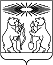 РОССИЙСКАЯ ФЕДЕРАЦИЯСеверо-Енисейский районный Совет депутатовКрасноярский крайСеверо-Енисейский районРЕШЕНИЕРОССИЙСКАЯ ФЕДЕРАЦИЯСеверо-Енисейский районный Совет депутатовКрасноярский крайСеверо-Енисейский районРЕШЕНИЕ20.10.2022 № 467-28гп Северо-Енисейскийгп Северо-ЕнисейскийПредседатель Северо-Енисейского районного Совета депутатов_______________Т.Л. Калинина«20» октября 2022 г.Глава Северо-Енисейского района ______________ А.Н. Рябцев «20» октября 2022 г.№ строкиКодНаименование кода поступлений в бюджет, группы, подгруппы, статьи, подстатьи, элемента, подвида, аналитической группы вида источников финансирования дефицитов бюджетовСумма Сумма Сумма № строкиКодНаименование кода поступлений в бюджет, группы, подгруппы, статьи, подстатьи, элемента, подвида, аналитической группы вида источников финансирования дефицитов бюджетов2022 год2023 год2024 год123451440 01 02 00 00 00 0000 000Кредиты кредитных организаций в валюте Российской Федерации0,00,00,02440 01 02 00 00 00 0000 700Привлечение кредитов от кредитных организаций в валюте Российской Федерации0,00,00,03440 01 02 00 00 05 0000 710Привлечение муниципальными районами кредитов от кредитных организаций в валюте Российской Федерации0,00,00,04440 01 02 00 00 00 0000 800Погашение кредитов, предоставленных кредитными организациями в валюте Российской Федерации0,00,00,05440 01 02 00 00 05 0000 810Погашение муниципальными районами кредитов от кредитных организаций в валюте Российской Федерации0,00,00,06440 01 03 00 00 00 0000 000Бюджетные кредиты из других бюджетов бюджетной системы Российской Федерации0,00,00,07440 01 03 01 00 00 0000 700Привлечение бюджетных кредитов из других бюджетов бюджетной системы Российской Федерации в валюте Российской Федерации0,00,00,08440 01 03 01 00 05 0000 710Привлечение кредитов из других бюджетов бюджетной системы Российской Федерации бюджетами муниципальных районов в валюте Российской Федерации0,00,00,09440 01 03 01 00 00 0000 800Погашение бюджетных кредитов, полученных из других бюджетов бюджетной системы Российской Федерации в валюте Российской Федерации0,00,00,010440 01 03 01 00 05 0000 810Погашение бюджетами муниципальных районов кредитов из других бюджетов бюджетной системы Российской Федерации в валюте Российской Федерации0,00,00,011440 01 05 00 00 00 0000 000Изменение остатков средств на счетах по учету средств бюджетов1 150 917,30,00,012440 01 05 00 00 00 0000 500Увеличение остатков средств бюджетов-3 275 353,4-3 040 653,5-3 098 040,713440 01 05 02 00 00 0000 500Увеличение прочих остатков средств бюджетов -3 275 353,4-3 040 653,5-3 098 040,714440 01 05 02 01 00 0000 510Увеличение прочих остатков денежных средств бюджетов -3 275 353,4-3 040 653,5-3 098 040,715440 01 05 02 01 05 0000 510Увеличение прочих остатков денежных средств бюджетов муниципальных районов-3 275 353,4-3 040 653,5-3 098 040,716440 01 05 00 00 00 0000 600Уменьшение остатков средств бюджетов4 426 270,73 040 653,53 098 040,717440 01 05 02 00 00 0000 600Уменьшение прочих остатков средств бюджетов4 426 270,73 040 653,53 098 040,718440 01 05 02 01 00 0000 610Уменьшение прочих остатков денежных средств бюджетов4 426 270,73 040 653,53 098 040,719440 01 05 02 01 05 0000 610Уменьшение прочих остатков денежных средств бюджетов муниципальных районов4 426 270,73 040 653,53 098 040,7ВсегоВсегоВсего1 150 917,30,00,0№ строкиКод классификации доходов бюджетаКод классификации доходов бюджетаКод классификации доходов бюджетаКод классификации доходов бюджетаКод классификации доходов бюджетаКод классификации доходов бюджетаКод классификации доходов бюджетаКод классификации доходов бюджетаНаименование кода классификации доходов бюджетаДоходы бюджета Северо-Енисейского района 
 2022 годаДоходы бюджета Северо-Енисейского района 
 2023 годаДоходы бюджета Северо-Енисейского района 
 2024 года№ строкикод главного администраторакод группыкод подгруппыкод статьикод подстатьикод элементакод группы подвидакод аналитической группы подвидаНаименование кода классификации доходов бюджетаДоходы бюджета Северо-Енисейского района 
 2022 годаДоходы бюджета Северо-Енисейского района 
 2023 годаДоходы бюджета Северо-Енисейского района 
 2024 года123456789101112100010000000000000000НАЛОГОВЫЕ И НЕНАЛОГОВЫЕ ДОХОДЫ2 751 812,12 613 070,02 674 532,7218210100000000000000НАЛОГИ НА ПРИБЫЛЬ, ДОХОДЫ2 598 669,72 481 636,82 542 118,5318210101000000000110Налог на прибыль организаций1 793 200,01 612 819,21 638 624,3418210101012020000110Налог на прибыль организаций (за исключением консолидированных групп налогоплательщиков), зачисляемый в бюджеты субъектов Российской Федерации1 793 200,01 612 819,21 638 624,3518210102000010000110Налог на доходы физических лиц805 469,7868 817,6903 494,2618210102010010000110Налог на доходы физических лиц с доходов, источником которых является налоговый агент, за исключением доходов, в отношении которых исчисление и уплата налога осуществляются в соответствии со статьями 227, 227.1 и 228 Налогового кодекса Российской Федерации792 156,0855 089,6889 217,1718210102020010000110Налог на доходы физических лиц с доходов, полученных от осуществления деятельности физическими лицами, зарегистрированными в качестве индивидуальных предпринимателей, нотариусов, занимающихся частной практикой, адвокатов, учредивших адвокатские кабинеты и других лиц, занимающихся частной практикой в соответствии со статьей 227 Налогового кодекса Российской Федерации123,0228,8238,0818210102030010000110Налог на доходы физических лиц с доходов, полученных физическими лицами в соответствии со статьей 228 Налогового Кодекса Российской Федерации 540,7343,2356,9918210102040010000110Налог на доходы физических лиц в виде фиксированных авансовых платежей с доходов, полученных физическими лицами, являющимися иностранными гражданами, осуществляющими трудовую деятельность по найму на основании патента в соответствии со статьей 227.1 Налогового кодекса Российской Федерации2 800,02 756,02 866,21018210102080010000110Налог на доходы физических лиц в части суммы налога, превышающей 650 000 рублей, относящейся к части налоговой базы, превышающей 5000 000 рублей9 850,010 400,010 816,01110010300000000000000НАЛОГИ НА ТОВАРЫ (РАБОТЫ, УСЛУГИ), РЕАЛИЗУЕМЫЕ НА ТЕРРИТОРИИ РОССИЙСКОЙ ФЕДЕРАЦИИ3 158,83 233,63 321,71210010302000010000110Акцизы по подакцизным товарам (продукции), производимым на территории Российской Федерации3 158,83 233,63 321,71310010302230010000110Доходы от уплаты акцизов на дизельное топливо, подлежащие распределению между бюджетами субъектов Российской Федерации и местными бюджетами с учетом установленных дифференцированных нормативов отчислений в местные бюджеты1 428,21 446,71 462,51410010302240010000110Доходы от уплаты акцизов на моторные масла для дизельных и (или) карбюраторных (инжекторных) двигателей, подлежащие распределению между бюджетами субъектов Российской Федерации и местными бюджетами с учетом установленных дифференцированных нормативов отчислений в местные бюджеты7,98,18,51510010302250010000110Доходы от уплаты акцизов на автомобильный бензин, подлежащие распределению между бюджетами субъектов Российской Федерации и местными бюджетами с учетом установленных дифференцированных нормативов отчислений в местные бюджеты1 901,81 958,12 038,41610010302260010000110Доходы от уплаты акцизов на прямогонный бензин, подлежащие распределению между бюджетами субъектов Российской Федерации и местными бюджетами с учетом установленных дифференцированных нормативов отчислений в местные бюджеты-179,1-179,3-187,71700010500000000000000НАЛОГИ НА СОВОКУПНЫЙ ДОХОД16 814,016 064,416 723,51818210501000000000110Налог, взимаемый в связи с применением упрощенной системы налогообложения12 995,512 264,412 923,51918210501010011000110Налог, взимаемый с налогоплательщиков, выбравших в качестве объекта налогообложения доходы7 046,06 150,06 500,02018210501011010000110Налог, взимаемый с налогоплательщиков, выбравших в качестве объекта налогообложения доходы7 046,06 150,06 500,02118210501020010000110Налог, взимаемый с налогоплательщиков, выбравших в качестве объекта налогообложения доходы, уменьшенные на величину расходов5 949,56 114,46 423,52218210501021011000110Налог, взимаемый с налогоплательщиков, выбравших в качестве объекта налогообложения доходы, уменьшенные на величину расходов (в том числе минимальный налог, зачисляемый в бюджеты субъектов Российской Федерации)5 949,56 114,46 423,52318210502000020000110Единый налог на вмененный доход для отдельных видов деятельности17,30,00,02418210502010020000110Единый налог на вмененный доход для отдельных видов деятельности17,30,00,02518210504000020000110Налог, взимаемый в связи с применением патентной системы налогообложения3 801,23 800,03 800,02618210504020020000110Налог, взимаемый в связи с применением патентной системы налогообложения, зачисляемый в бюджеты муниципальных районов3 801,23 800,03 800,02700010600000000000000НАЛОГИ НА ИМУЩЕСТВО4 653,83 312,33 446,02818210601000000000110Налог на имущество физических лиц969,0953,0991,02918210601030050000110Налог на имущество физических лиц, взимаемый по ставкам, применяемым к объектам налогообложения, расположенным в границах межселенных территорий969,0953,0991,03018210606000000000110Земельный налог3 684,82 359,32 455,03118210606030000000110Земельный налог с организаций3 295,01 966,02 045,03218210606040000000110Земельный налог с физических лиц389,8393,3410,03300010800000000000000ГОСУДАРСТВЕННАЯ ПОШЛИНА1 788,01 616,21 616,23418210803000010000110Государственная пошлина по делам, рассматриваемым в судах общей юрисдикции, мировыми судьями1 540,01 368,21 368,23544110807000000000110Государственная пошлина за государственную регистрацию, а так же за совершение прочих юридически значимых действий248,0248,0248,03644110807174010000110Государственная пошлина за выдачу органом местного самоуправления муниципального района специального разрешения на движение по автомобильным дорогам транспортных средств, осуществляющих перевозки опасных, тяжеловесных и (или) крупногабаритных грузов, зачисляемая в бюджеты муниципальных районов248,0248,0248,03700011100000000000000ДОХОДЫ ОТ ИСПОЛЬЗОВАНИЯ ИМУЩЕСТВА, НАХОДЯЩЕГОСЯ В ГОСУДАРСТВЕННОЙ И МУНИЦИПАЛЬНОЙ СОБСТВЕННОСТИ60 912,459 505,459 505,43800011105000000000120Доходы, получаемые в виде арендной либо иной платы за передачу в возмездное пользование государственного и муниципального имущества (за исключением имущества бюджетных и автономных учреждений, а также имущества государственных и муниципальных унитарных предприятий, в том числе казенных)37 743,434 355,134 355,13900011105010000000120Доходы, получаемые в виде арендной платы за земельные участки, государственная собственность на которые не разграничена, а также средства от продажи права на заключение договоров аренды указанных земельных участков27 951,328 068,028 068,04045011105013050000120Доходы, получаемые в виде арендной платы за земельные участки, государственная собственность на которые не разграничена и которые расположены в границах межселенных территорий муниципальных районов, а также средства от продажи права на заключение договоров аренды указанных земельных участков27 951,328 068,028 068,04100011105020000000120Доходы, получаемые в виде арендной платы за земли после разграничения государственной собственности на землю, а также средства от продажи права на заключение договоров аренды указанных земельных участков (за исключением земельных участков муниципальных бюджетных и автономных учреждений)7 936,53 528,03 528,04245011105025050000120Доходы, получаемые в виде арендной платы, а также средства от продажи права на заключение договоров аренды за земли, находящиеся в собственности муниципальных районов (за исключением земельных участков муниципальных бюджетных и автономных учреждений)7 936,53 528,03 528,04300011105030000000120Доходы от сдачи в аренду имущества, находящегося в оперативном управлении органов государственной власти, органов местного самоуправления, государственных внебюджетных фондов и созданных ими учреждений (за исключением имущества муниципальных бюджетных и автономных учреждений)434,01 336,21 336,24444111105035000000120Доходы от сдачи в аренду имущества, находящегося в оперативном управлении органов государственной власти, органов местного самоуправления, государственных внебюджетных фондов и созданных ими учреждений (за исключением имущества муниципальных бюджетных и автономных учреждений)362,01 113,01 113,04544511105035050000120Доходы от сдачи в аренду имущества, находящегося в оперативном управлении органов управления муниципальных районов и созданных ими учреждений (за исключением имущества муниципальных бюджетных и автономных учреждений)72,0223,2223,24600011105070050000120Доходы от сдачи в аренду имущества, составляющего казну муниципальных районов (за исключением земельных участков)1 421,51 422,91 422,94745011105075050000120Доходы от сдачи в аренду имущества, составляющего казну муниципальных районов (за исключением земельных участков)1 421,51 422,91 422,94800011105300050000120Плата по соглашениям об установлении сервитута в отношении земельных участков, находящихся в государственной или муниципальной собственности 0,10,00,04903111105326050000120Плата по соглашениям об установлении сервитута, заключенным органами исполнительной власти субъектов Российской Федерации, государственными или муниципальными предприятиями либо государственными или муниципальными учреждениями в отношении земельных участков, которые расположены на межселенных территориях, которые находятся в федеральной собственности и осуществление полномочий по управлению и распоряжению которыми передано органам государственной власти субъектов Российской Федерации0,10,00,0500001110700000000120Плата по соглашениям об установлении сервитута, заключенным органами исполнительной власти субъектов Российской Федерации, государственными или муниципальными предприятиями либо государственными или муниципальными учреждениями в отношении земельных участков, которые расположены на межселенных территориях, которые находятся в федеральной собственности и осуществление полномочий по управлению и распоряжению которыми передано органам государственной власти субъектов Российской Федерации0,00,00,05100011107010000000120Доходы от перечисления части прибыли государственных и муниципальных унитарных предприятий, остающейся после уплаты налогов и обязательных платежей0,00,00,05245011107015050000120Доходы от перечисления части прибыли, остающейся после уплаты налогов и иных обязательных платежей муниципальных унитарных предприятий, созданных муниципальными районами0,00,00,05300011109040050000120Прочие поступления от использования имущества, находящегося в собственности муниципальных районов (за исключением имущества муниципальных бюджетных и автономных учреждений, а также имущества муниципальных унитарных предприятий, в том числе казенных)23 169,025 150,325 150,35444111109045050000120Прочие поступления от использования имущества, находящегося в собственности муниципальных районов (за исключением имущества муниципальных бюджетных и автономных учреждений, а также имущества муниципальных унитарных предприятий, в том числе казенных)23 153,725 150,325 150,35544111109045050073120Прочие поступления от использования имущества, находящегося в собственности муниципальных районов (за исключением имущества муниципальных бюджетных и автономных учреждений, а также имущества муниципальных унитарных предприятий, в том числе казенных) (плата, поступившая в рамках договора за предоставление права на размещение и эксплуатацию нестационарных объектов (кроме торговых), установку и эксплуатацию рекламных конструкций на землях или земельных участках, находящихся в государственной или муниципальной собственности, и на землях или земельных участках, государственная собственность на которые не разграничена)15,30,00,05604811200000000000000ПЛАТЕЖИ ПРИ ПОЛЬЗОВАНИИ ПРИРОДНЫМИ РЕСУРСАМИ11 013,016 305,016 305,05704811201000016000000Плата за негативное воздействие на окружающую среду11 013,016 305,016 305,05804811201010016000120Плата за выбросы загрязняющих веществ в атмосферный воздух стационарными объектами3 905,75 905,75 905,75904811201030016000120Плата за сбросы загрязняющих веществ в водные объекты2 611,43 903,43 903,46004811201040010000120Плата за размещение отходов производства и потребления4 495,96 495,96 495,96104811201041016000120Плата за размещение отходов производства (федеральные государственные органы, Банк России, органы управления государственными внебюджетными фондами Российской Федерации)3 905,75 905,75 905,76204811201042016000120Плата за размещение твердых коммунальных отходов (федеральные государственные органы, Банк России, органы управления государственными внебюджетными фондами Российской Федерации)590,2590,2590,26300011300000000000000ДОХОДЫ ОТ ОКАЗАНИЯ ПЛАТНЫХ УСЛУГ (РАБОТ) И КОМПЕНСАЦИИ ЗАТРАТ ГОСУДАРСТВА7 521,87 529,47 629,46400011301000000000130Доходы от оказания платных услуг (работ)6 934,37 499,47 599,46544111301995050000130Прочие доходы от оказания платных услуг (работ) получателями средств бюджетов муниципальных районов 4 908,95 071,45 121,46645911301995050459130Прочие доходы от оказания платных услуг (работ) получателями средств бюджетов муниципальных районов 2 025,42 428,02 478,06700011302000000000130Доходы от компенсации затрат государства587,530,030,06800011302990000000130Прочие доходы от компенсации затрат государства587,530,030,06944111302995050000130Прочие доходы от компенсации затрат бюджетов муниципальных районов568,830,030,07044511302995050000130Прочие доходы от компенсации затрат бюджетов муниципальных районов0,40,00,07145011302995050000130Прочие доходы от компенсации затрат бюджетов муниципальных районов18,30,00,07200011400000000000000ДОХОДЫ ОТ ПРОДАЖИ МАТЕРИАЛЬНЫХ И НЕМАТЕРИАЛЬНЫХ АКТИВОВ44 140,522 500,022 500,07345011401000000000410Доходы от продажи квартир40 340,520 000,020 000,07445011401050050000410Доходы от продажи квартир, находящихся в собственности муниципальных районов40 340,520 000,020 000,07545011402000000000410Доходы от реализации имущества, находящегося в государственной и муниципальной собственности (за исключением движимого имущества бюджетных и автономных учреждений, а также имущества государственных и муниципальных унитарных предприятий, в том числе казенных)300,0300,0300,07645011402053050000410Доходы от реализации иного имущества, находящегося в собственности муниципальных районов (за исключением имущества муниципальных бюджетных и автономных учреждений, а также имущества муниципальных унитарных предприятий, в том числе казенных), в части реализации основных средств по указанному имуществу300,0300,0300,07745011406000000000430Доходы от продажи земельных участков, находящихся в государственной и муниципальной собственности 3 500,02 200,02 200,07845011406010000000430Доходы от продажи земельных участков, государственная собственность на которые не разграничена2 500,0700,0700,07945011406013050000430Доходы от продажи земельных участков, государственная собственность на которые не разграничена и которые расположены в границах межселенных территорий муниципальных районов2 500,0700,0700,08045011406020000000430Доходы от продажи земельных участков, государственная собственность на которые не разграничена (за исключением земельных участков бюджетных и автономных учреждений) 1 000,01 500,01 500,08145011406025050000430Доходы от продажи земельных участков, находящихся в собственности муниципальных районов (за исключением земельных участков муниципальных бюджетных и автономных учреждений) 1 000,01 500,01 500,08200011500000000000000АДМИНИСТРАТИВНЫЕ ПЛАТЕЖИ И СБОРЫ65,966,967,08300011502000000000140Платежи, взимаемые государственными и муниципальными органами (организациями) за выполнение определенных функций65,966,967,08444111502050050000140Платежи, взимаемые органами местного самоуправления (организациями) муниципальных районов за выполнение определенных функций65,966,967,08500011600000000000000ШТРАФЫ, САНКЦИИ, ВОЗМЕЩЕНИЕ УЩЕРБА2 069,21 300,01 300,08600011601000000000140Административные штрафы, установленные Кодексом Российской Федерации об административных правонарушениях580,7239,7239,78700011601050010000140Административные штрафы, установленные главой 5 Кодекса Российской Федерации об административных правонарушениях, за административные правонарушения, посягающие на права граждан12,02,02,08800611601053010000140Административные штрафы, установленные Главой 5 Кодекса Российской Федерации об административных правонарушениях, за административные правонарушения, посягающие на права граждан, налагаемые мировыми судьями, комиссиями по делам несовершеннолетних и защите их прав2,02,02,08943911601053010000140Административные штрафы, установленные Главой 5 Кодекса Российской Федерации об административных правонарушениях, за административные правонарушения, посягающие на права граждан, налагаемые мировыми судьями, комиссиями по делам несовершеннолетних и защите их прав10,00,00,09000011601060010000140Административные штрафы, установленные Главой 6 Кодекса Российской Федерации об административных правонарушениях, за административные правонарушения, посягающие на здоровье, санитарно-эпидемиологическое благополучие населения и общественную нравственность97,241,741,79100611601063010000140Административные штрафы, установленные Главой 6 Кодекса Российской Федерации об административных правонарушениях, за административные правонарушения, посягающие на здоровье, санитарно-эпидемиологическое благополучие населения и общественную нравственность, налагаемые мировыми судьями, комиссиями по делам несовершеннолетних и защите их прав4,04,04,09243911601063010000141Административные штрафы, установленные Главой 6 Кодекса Российской Федерации об административных правонарушениях, за административные правонарушения, посягающие на здоровье, санитарно-эпидемиологическое благополучие населения и общественную нравственность, налагаемые мировыми судьями, комиссиями по делам несовершеннолетних и защите их прав93,237,737,79300011601070010000139Административные штрафы, установленные Главой 7 Кодекса Российской Федерации об административных правонарушениях, за административные правонарушения в области охраны собственности52,850,050,09443911601073010000140Административные штрафы, установленные Главой 7 Кодекса Российской Федерации об административных правонарушениях, за административные правонарушения в области охраны собственности, налагаемые мировыми судьями, комиссиями по делам несовершеннолетних и защите их прав2,80,00,09544111601074010000140Административные штрафы, установленные Главой 7 Кодекса Российской Федерации об административных правонарушениях, за административные правонарушения в области охраны собственности, выявленные должностными лицами органов муниципального контроля50,050,050,09600011601080010000140Административные штрафы, установленные главой 8 Кодекса Российской Федерации об административных правонарушениях, за административные правонарушения в области охраны окружающей среды и природопользования74,8125,0125,09743911601083010000140Административные штрафы, установленные главой 8 Кодекса Российской Федерации об административных правонарушениях, за административные правонарушения в области охраны окружающей среды и природопользования, налагаемые мировыми судьями, комиссиями по делам несовершеннолетних и защите их прав69,8120,0120,09843911601084010000140Административные штрафы, установленные главой 8 Кодекса Российской Федерации об административных правонарушениях, за административные правонарушения в области охраны окружающей среды и природопользования, выявленные должностными лицами органов муниципального контроля5,05,05,09900011601140010000140Административные штрафы, установленные Главой 14 Кодекса Российской Федерации об административных правонарушениях, за административные правонарушения в области предпринимательской деятельности и деятельности саморегулируемых организаций59,20,00,010043911601143010000140Административные штрафы, установленные Главой 14 Кодекса Российской Федерации об административных правонарушениях, за административные правонарушения в области предпринимательской деятельности и деятельности саморегулируемых организаций, налагаемые мировыми судьями, комиссиями по делам несовершеннолетних и защите их прав59,20,00,010100011601150010000140Административные штрафы, установленные Главой 15 Кодекса Российской Федерации об административных правонарушениях, за административные правонарушения в области финансов, налогов и сборов, страхования, рынка ценных бумаг0,20,00,010243911601153010000140Административные штрафы, установленные Главой 15 Кодекса Российской Федерации об административных правонарушениях, за административные правонарушения в области финансов, налогов и сборов, страхования, рынка ценных бумаг (за исключением штрафов, указанных в пункте 6 статьи 46 Бюджетного кодекса Российской Федерации), налагаемые мировыми судьями, комиссиями по делам несовершеннолетних и защите их прав0,20,00,010100011601170010000139Административные штрафы, установленные Главой 17 Кодекса Российской Федерации об административных правонарушениях, за административные правонарушения, посягающие на институты государственной власти, налагаемые мировыми судьями, комиссиями по делам несовершеннолетних и защите их прав3,00,00,010243911601173010000140Административные штрафы, установленные Главой 17 Кодекса Российской Федерации об административных правонарушениях, за административные правонарушения, посягающие на институты государственной власти, налагаемые мировыми судьями, комиссиями по делам несовершеннолетних и защите их прав3,00,00,010300011601190010000140Административные штрафы, установленные Главой 19 Кодекса Российской Федерации об административных правонарушениях, за административные правонарушения против порядка управления121,015,515,510443911601193010000140Административные штрафы, установленные Главой 19 Кодекса Российской Федерации об административных правонарушениях, за административные правонарушения против порядка управления, налагаемые мировыми судьями, комиссиями по делам несовершеннолетних и защите их прав121,015,515,510500011601203010000140Административные штрафы, установленные Главой 20 Кодекса Российской Федерации об административных правонарушениях, за административные правонарушения, посягающие на общественный порядок и общественную безопасность160,55,55,510600611601203010000140Административные штрафы, установленные Главой 20 Кодекса Российской Федерации об административных правонарушениях, за административные правонарушения, посягающие на общественный порядок и общественную безопасность, налагаемые мировыми судьями, комиссиями по делам несовершеннолетних и защите их прав5,55,55,510743911601203010000140Административные штрафы, установленные Главой 20 Кодекса Российской Федерации об административных правонарушениях, за административные правонарушения, посягающие на общественный порядок и общественную безопасность, налагаемые мировыми судьями, комиссиями по делам несовершеннолетних и защите их прав155,00,00,010800011602000000000140Административные штрафы, установленные законами субъектов Российской Федерации об административных правонарушениях, за нарушение муниципальных правовых актов115,850,850,810944111602020020000140Административные штрафы, установленные законами субъектов Российской Федерации об административных правонарушениях, за нарушение муниципальных правовых актов115,850,850,811000011607000000000140Штрафы, неустойки, пени, уплаченные в соответствии с законом или договором в случае неисполнения или ненадлежащего исполнения обязательств перед государственным (муниципальным) органом, органом управления государственным внебюджетным фондом, казенным учреждением, Центральным банком Российской Федерации, иной организацией, действующей от имени Российской Федерации656,2420,5420,511100011607010050000140Штрафы, неустойки, пени, уплаченные в случае просрочки исполнения поставщиком (подрядчиком, исполнителем) обязательств, предусмотренных муниципальным контрактом, заключенным муниципальным органом, казенным учреждением муниципального района 421,9420,5420,511244111607010050000140Штрафы, неустойки, пени, уплаченные в случае просрочки исполнения поставщиком (подрядчиком, исполнителем) обязательств, предусмотренных муниципальным контрактом, заключенным муниципальным органом, казенным учреждением муниципального района 420,5420,5420,511345911607010050459140Штрафы, неустойки, пени, уплаченные в случае просрочки исполнения поставщиком (подрядчиком, исполнителем) обязательств, предусмотренных муниципальным контрактом, заключенным муниципальным органом, казенным учреждением муниципального района 1,40,00,011400011607090050000140Иные штрафы, неустойки, пени, уплаченные в соответствии с законом или договором в случае неисполнения или ненадлежащего исполнения обязательств перед государственным (муниципальным) органом, казенным учреждением, Центральным банком Российской Федерации, государственной корпорацией234,30,00,011544111607090050000140Иные штрафы, неустойки, пени, уплаченные в соответствии с законом или договором в случае неисполнения или ненадлежащего исполнения обязательств перед муниципальным органом, (муниципальным казенным учреждением) муниципального района230,00,00,011644511607090050000140Иные штрафы, неустойки, пени, уплаченные в соответствии с законом или договором в случае неисполнения или ненадлежащего исполнения обязательств перед муниципальным органом, (муниципальным казенным учреждением) муниципального района4,30,00,011700011610000010000140Платежи в целях возмещения причиненного ущерба (убытков)80,00,00,011800011610120010000140Доходы от денежных взысканий (штрафов), поступающие в счет погашения задолженности, образовавшейся до 1 января 2020 года, подлежащие зачислению в бюджет муниципального образования по нормативам, действовавшим в 2019 году80,00,00,011918811610123010000140Доходы от денежных взысканий (штрафов), поступающие в счет погашения задолженности, образовавшейся до 1 января 2020 года, подлежащие зачислению в бюджет муниципального образования по нормативам, действовавшим в 2019 году (доходы бюджетов муниципальных районов за исключением доходов, направляемых на формирование муниципального дорожного фонда, а также иных платежей в случае принятия решения финансовым органом муниципального образования о раздельном учете задолженности)80,00,00,012000011611000010000140Платежи, уплачиваемые в целях возмещения вреда636,50,00,012100011611050010000140Платежи по искам о возмещении вреда, причиненного окружающей среде, а также платежи, уплачиваемые при добровольном возмещении вреда, причиненного окружающей среде (за исключением вреда, причиненного окружающей среде на особо охраняемых природных территориях, а также вреда, причиненного водным объектам), подлежащие зачислению в бюджет муниципального образования47,50,00,012203111611050010000140Платежи по искам о возмещении вреда, причиненного окружающей среде, а также платежи, уплачиваемые при добровольном возмещении вреда, причиненного окружающей среде (за исключением вреда, причиненного окружающей среде на особо охраняемых природных территориях, а также вреда, причиненного водным объектам), подлежащие зачислению в бюджет муниципального образования47,50,00,012300011611000000000140Платежи, уплачиваемые в целях возмещения вреда, причиняемого автомобильным дорогам местного значения транспортными средствами, осуществляющими перевозки тяжеловесных и (или) крупногабаритных грузов589,0589,0589,012400011611050010000140Платежи по искам о возмещении вреда, причиненного окружающей среде, а также платежи, уплачиваемые при добровольном возмещении вреда, причиненного окружающей среде (за исключением вреда, причиненного окружающей среде на особо охраняемых природных территориях, а также вреда, причиненного водным объектам), подлежащие зачислению в бюджет муниципального образования0,00,00,012503111611050010000140Платежи по искам о возмещении вреда, причиненного окружающей среде, а также платежи, уплачиваемые при добровольном возмещении вреда, причиненного окружающей среде (за исключением вреда, причиненного окружающей среде на особо охраняемых природных территориях, а также вреда, причиненного водным объектам), подлежащие зачислению в бюджет муниципального образования0,00,00,012603211611050010000140Платежи по искам о возмещении вреда, причиненного окружающей среде, а также платежи, уплачиваемые при добровольном возмещении вреда, причиненного окружающей среде (за исключением вреда, причиненного окружающей среде на особо охраняемых природных территориях, а также вреда, причиненного водным объектам), подлежащие зачислению в бюджет муниципального образования0,00,00,012700011611060010000140Платежи, уплачиваемые в целях возмещения вреда, причиняемого автомобильным дорогам589,0589,0589,012844111611064010000140Платежи, уплачиваемые в целях возмещения вреда, причиняемого автомобильным дорогам местного значения транспортными средствами, осуществляющими перевозки тяжеловесных и (или) крупногабаритных грузов589,0589,0589,012900011700000000000000ПРОЧИЕ НЕНАЛОГОВЫЕ ДОХОДЫ1 005,00,00,013044111715000000000150Инициативные платежи1 005,00,00,013144111715030050000150Инициативные платежи, зачисляемые в бюджеты муниципальных районов1 005,00,00,013200020000000000000000БЕЗВОЗМЕЗДНЫЕ ПОСТУПЛЕНИЯ 523 541,3427 583,5423 508,013344020200000000000000БЕЗВОЗМЕЗДНЫЕ ПОСТУПЛЕНИЯ ОТ ДРУГИХ БЮДЖЕТОВ БЮДЖЕТНОЙ СИСТЕМЫ РОССИЙСКОЙ ФЕДЕРАЦИИ504 220,3427 583,5423 508,013444020220000000000000Субсидии бюджетам бюджетной системы Российской Федерации (межбюджетные субсидии)56 239,719 249,616 978,113544020225169000000150Субсидии бюджетам муниципальных районов на создание и обеспечение функционирования центров образования естественно-научной и технологической направленностей в общеобразовательных организациях, расположенных в сельской местности и малых городах0,02 395,10,013644020225169050000150Субсидии бюджетам муниципальных районов на создание и обеспечение функционирования центров образования естественно-научной и технологической направленностей в общеобразовательных организациях, расположенных в сельской местности и малых городах0,02 395,10,013744020225228000000150Субсидии бюджетам муниципальных районов на оснащение объектов спортивной инфраструктуры спортивно-технологическим оборудованием3 150,00,00,013844020225228050000150Субсидии бюджетам муниципальных районов на оснащение объектов спортивной инфраструктуры спортивно-технологическим оборудованием3 150,00,00,013944020225304000000150Субсидии бюджетам муниципальных районов на организацию бесплатного горячего питания обучающихся, получающих начальное общее образование в государственных и муниципальных образовательных организациях11 704,011 246,311 507,814044020225304050000150Субсидии бюджетам муниципальных районов на организацию бесплатного горячего питания обучающихся, получающих начальное общее образование в государственных и муниципальных образовательных организациях11 704,011 246,011 507,814144020225467000000150Субсидии бюджетам муниципальных районов на обеспечение развития и укрепления материально-технической базы домов культуры в населенных пунктах с числом жителей до 50 тысяч человек3 933,4487,5249,314244020225467050000150Субсидии бюджетам муниципальных районов на обеспечение развития и укрепления материально-технической базы домов культуры в населенных пунктах с числом жителей до 50 тысяч человек3 933,4487,5249,314344020225495000000150Субсидии бюджетам муниципальных районов на реализацию мероприятий по обеспечению жильем молодых семей3 201,33 766,03 866,314444020225495000000150Субсидии бюджетам муниципальных районов на реализацию мероприятий по обеспечению жильем молодых семей3 201,33 766,03 866,314544020225519000000150Субсидии бюджетам муниципальных районов на поддержку отрасли культуры108,5108,5108,514644020225519050000150Субсидии бюджетам муниципальных районов на поддержку отрасли культуры108,5108,5108,514744020225750000000150Субсидии бюджетам муниципальных районов на реализацию мероприятий по модернизации школьных систем образования6 250,30,00,014844020225750050000150Субсидии бюджетам муниципальных районов на реализацию мероприятий по модернизации школьных систем образования6 250,30,00,014944020229999000000000Прочие субсидии27 892,21 246,21 246,215044020229999050000150Прочие субсидии бюджетам муниципальных районов27 892,21 246,21 246,215144020230000000000150Субвенции бюджетам бюджетной системы Российской Федерации 415 562,4389 726,0387 922,015244020230024000000150Субвенции местным бюджетам на выполнение передаваемых полномочий субъектов Российской Федерации410 338,3384 622,0382 797,215344020230024050000150Субвенции бюджетам муниципальных районов на выполнение передаваемых полномочий субъектов Российской Федерации410 338,3384 622,0382 797,215444020230029000000150Субвенции бюджетам на компенсацию части платы, взимаемой с родителей (законных представителей) за присмотр и уход за детьми, посещающими образовательные организации, реализующие образовательные программы дошкольного образования4 490,24 490,24 490,215544020230029050000150Субвенции бюджетам муниципальных образований на выплату и доставку компенсации родительской платы за присмотр и уход за детьми в образовательных организациях края, реализующих образовательную программу дошкольного образования, в рамках подпрограммы «Развитие дошкольного, общего и дополнительного образования» государственной программы Красноярского края «Развитие образования»4 490,24 490,24 490,215644020230118000000150Субвенции бюджетам на осуществление первичного воинского учета на территориях, где отсутствуют военные комиссариаты628,3610,7631,815744020235118050000150Субвенции бюджетам субъектов Российской Федерации на осуществление первичного воинского учета на территориях, где отсутствуют военные комиссариаты628,3610,7631,815844020230120050000150Осуществление полномочий по составлению (изменению) списков кандидатов в присяжные заседатели федеральных судов общей юрисдикции в Российской Федерации по министерству финансов Красноярского края в рамках непрограммных расходов отдельных органов исполнительной власти105,63,12,815944020235120050000150Осуществление полномочий по составлению (изменению) списков кандидатов в присяжные заседатели федеральных судов общей юрисдикции в Российской Федерации в рамках непрограммных расходов органов судебной власти105,63,12,816044020240000000000150Иные межбюджетные трансферты32 418,218 607,918 607,916144020245303000000150Межбюджетные трансферты, передаваемые бюджетам муниципальных районов на ежемесячное денежное вознаграждение за классное руководство педагогическим работникам государственных и муниципальных общеобразовательных организаций17 225,517 225,517 225,516244020245303050000150Межбюджетные трансферты, передаваемые бюджетам муниципальных районов на ежемесячное денежное вознаграждение за классное руководство педагогическим работникам государственных и муниципальных общеобразовательных организаций17 225,517 225,517 225,516344020249999000000150Прочие межбюджетные трансферты, передаваемые бюджетам15 192,71 382,41 382,416444020249999007412150Прочие межбюджетные трансферты, передаваемые бюджетам муниципальных районов15 192,71 382,41 382,416544020249999007412150Прочие межбюджетные трансферты, передаваемые бюджетам муниципальных районов (предоставление иных межбюджетных трансфертов бюджетам муниципальных образований края на обеспечение первичных мер пожарной безопасности в рамках подпрограммы «Предупреждение, спасение, помощь населению в чрезвычайных ситуациях» государственной программы Красноярского края «Защита от чрезвычайных ситуаций природного и техногенного характера и обеспечение безопасности населения»)1 382,41 382,41 382,416644020249999057412150Прочие межбюджетные трансферты, передаваемые бюджетам муниципальных районов (предоставление иных межбюджетных трансфертов бюджетам муниципальных образований края на обеспечение первичных мер пожарной безопасности в рамках подпрограммы «Предупреждение, спасение, помощь населению в чрезвычайных ситуациях» государственной программы Красноярского края «Защита от чрезвычайных ситуаций природного и техногенного характера и обеспечение безопасности населения»)1 382,41 382,41 382,416744020249999007418150Иные межбюджетные трансферты бюджетам муниципальных образований на поддержку физкультурно-спортивных клубов по месту жительства в рамках подпрограммы «Развитие массовой физической культуры и спорта» государственной программы Красноярского края «Развитие физической культуры и спорта»494,80,00,016844020249999057418150Иные межбюджетные трансферты бюджетам муниципальных образований на поддержку физкультурно-спортивных клубов по месту жительства в рамках подпрограммы «Развитие массовой физической культуры и спорта» государственной программы Красноярского края «Развитие физической культуры и спорта»494,80,00,016944020249999007459150Прочие межбюджетные трансферты, передаваемые бюджетам муниципальных районов (предоставление иных межбюджетных трансфертов бюджетам муниципальных образований на софинансирование муниципальных программ формирования современной городской (сельской) среды в поселениях в рамках подпрограммы «Благоустройство дворовых и общественных территорий муниципальных образований» государственной программы Красноярского края «Содействие органам местного самоуправления в формировании современной городской среды»)3 500,017044020249999057459150Прочие межбюджетные трансферты, передаваемые бюджетам муниципальных районов (предоставление иных межбюджетных трансфертов бюджетам муниципальных образований на софинансирование муниципальных программ формирования современной городской (сельской) среды в поселениях в рамках подпрограммы «Благоустройство дворовых и общественных территорий муниципальных образований» государственной программы Красноярского края «Содействие органам местного самоуправления в формировании современной городской среды»)3 500,00,00,017144020249999007641150Прочие межбюджетные трансферты, передаваемые бюджетам муниципальных районов (предоставление иных межбюджетных трансфертов бюджетам муниципальных образований на осуществление расходов, направленных на реализацию мероприятий по поддержке местных инициатив, в рамках подпрограммы «Поддержка местных инициатив» государственной программы Красноярского края «Содействие развитию местного самоуправления»4 815,50,00,017244020249999057641150Прочие межбюджетные трансферты, передаваемые бюджетам муниципальных районов (предоставление иных межбюджетных трансфертов бюджетам муниципальных образований на осуществление расходов, направленных на реализацию мероприятий по поддержке местных инициатив, в рамках подпрограммы «Поддержка местных инициатив» государственной программы Красноярского края «Содействие развитию местного самоуправления»4 815,50,00,017344020249999007666150Прочие межбюджетные трансферты, передаваемые бюджетам муниципальных районов (предоставление иных межбюджетных трансфертов бюджетам муниципальных образований на благоустройство кладбищ в рамках подпрограммы «Поддержка муниципальных проектов по благоустройству территорий и повышению активности населения в решении вопросов местного значения» государственной программы Красноярского края «Содействие развитию местного самоуправления»)5 000,00,00,017444020249999057666150Прочие межбюджетные трансферты, передаваемые бюджетам муниципальных районов (предоставление иных межбюджетных трансфертов бюджетам муниципальных образований на благоустройство кладбищ в рамках подпрограммы «Поддержка муниципальных проектов по благоустройству территорий и повышению активности населения в решении вопросов местного значения» государственной программы Красноярского края «Содействие развитию местного самоуправления»)5 000,017500020300000000000000БЕЗВОЗМЕЗДНЫЕ ПОСТУПЛЕНИЯ ОТ ГОСУДАРСТВЕННЫХ ОРГАНИЗАЦИЙ45,00,00,017644120305099050000150Безвозмездные поступления от государственных (муниципальных) организаций в бюджеты муниципальных районов45,00,00,017744120305099050443150Прочие безвозмездные поступления от государственных (муниципальных) организаций в бюджеты муниципальных районов (муниципальное казенное учреждение «Служба заказчика-застройщика Северо-Енисейского района»)45,00,00,017800020400000000000000БЕЗВОЗМЕЗДНЫЕ ПОСТУПЛЕНИЯ ОТ НЕГОСУДАРСТВЕННЫХ ОРГАНИЗАЦИЙ19 231,90,00,017944020405099050000150Прочие безвозмездные поступления от негосударственных организаций в бюджеты муниципальных районов19 174,20,00,018044020405099050000150Прочие безвозмездные поступления от негосударственных организаций в бюджеты муниципальных районов 19 174,20,00,018144120405099050000150Прочие безвозмездные поступления от негосударственных организаций в бюджеты муниципальных районов (муниципальное казенное учреждение «Служба заказчика-застройщика Северо-Енисейского района»)57,70,00,018244120405099050000150Прочие безвозмездные поступления от негосударственных организаций в бюджеты муниципальных районов (муниципальное казенное учреждение «Служба заказчика-застройщика Северо-Енисейского района»)57,70,00,018300020700000000000000ПРОЧИЕ БЕЗВОЗМЕЗДНЫЕ ПОСТУПЛЕНИЯ41,30,00,018444120705030050000150Прочие безвозмездные поступления в бюджеты муниципальных районов 41,30,00,018544120705030050443150Прочие безвозмездные поступления в бюджеты муниципальных районов (муниципальное казенное учреждение «Служба заказчика-застройщика Северо-Енисейского района»)41,30,00,018600021800000000000000ДОХОДЫ БЮДЖЕТОВ БЮДЖЕТНОЙ СИСТЕМЫ РОССИЙСКОЙ ФЕДЕРАЦИИ ОТ ВОЗВРАТА ОСТАТКОВ СУБСИДИЙ, СУБВЕНЦИЙ И ИНЫХ МЕЖБЮДЖЕТНЫХ ТРАНСФЕРТОВ, ИМЕЮЩИХ ЦЕЛЕВОЕ НАЗНАЧЕНИЕ, ПРОШЛЫХ ЛЕТ2,80,00,018700021800000000000150Доходы бюджетов муниципальных районов от возврата организациями остатков субсидий прошлых лет2,80,00,018844121805030050000150Доходы бюджетов муниципальных районов от возврата иными организациями остатков субсидий прошлых лет2,80,00,0ВсегоВсегоВсегоВсегоВсегоВсегоВсегоВсегоВсегоВсего3 275 353,43 040 653,53 098 040,7№ строкиНаименование показателя бюджетной классификацииРаздел-подразделСумма Сумма Сумма № строкиНаименование показателя бюджетной классификацииРаздел-подраздел2022 год2023 год2024 год123451Общегосударственные вопросы0100441 361,5353 479,8345 057,02Функционирование высшего должностного лица субъекта Российской Федерации и муниципального образования010213 041,813 508,913 593,13Функционирование законодательных (представительных) органов государственной власти и представительных органов муниципальных образований01038 160,78 267,18 351,64Функционирование Правительства Российской Федерации, высших исполнительных органов государственной власти субъектов Российской Федерации, местных администраций0104322 868,8259 303,3259 351,35Судебная система0105105,63,12,86Обеспечение деятельности финансовых, налоговых и таможенных органов и органов финансового (финансово-бюджетного) надзора010646 691,646 068,145 997,57Резервные фонды011110 000,05 000,05 000,08Другие общегосударственные вопросы011340 493,021 329,312 760,79Национальная оборона02006 341,0610,7631,810Мобилизационная и вневойсковая подготовка02036 341,0610,7631,811Национальная безопасность и правоохранительная деятельность030076 300,555 052,952 876,412Предупреждение и ликвидация последствий чрезвычайных ситуаций природного и техногенного характера, гражданская оборона030967 668,851 703,950 133,213Обеспечение пожарной безопасности03108 295,02 994,02 388,214Другие вопросы в области национальной безопасности и правоохранительной деятельности0314336,7355,0355,015Национальная экономика0400278 468,7126 936,5111 417,216Сельское хозяйство и рыболовство0405900,0900,0900,017Транспорт040847 347,938 343,138 343,118Дорожное хозяйство0409142 034,062 983,647 464,319Другие вопросы в области национальной экономики041288 186,824 709,824 709,820Жилищно-коммунальное хозяйство05001 764 552,4697 891,7747 663,721Жилищное хозяйство0501532 993,6175 691,1268 644,422Коммунальное хозяйство05021 030 894,5439 416,6420 565,323Благоустройство0503147 962,647 890,228 444,524Другие вопросы в области жилищно-коммунального хозяйства050552 701,734 893,830 009,525Охрана окружающей среды06002 297,61 361,31 361,326Охрана объектов растительного и животного мира и среды их обитания06032 297,61 361,31 361,327Образование0700828 583,3680 314,2668 536,528Дошкольное образование0701195 705,2170 042,3170 042,329Общее образование0702380 577,3307 193,4295 341,630Дополнительное образование детей0703145 998,7114 116,5114 116,531Молодежная политика и оздоровление детей070730 162,518 960,818 960,832Другие вопросы в области образования070976 139,670 001,270 075,333Культура, кинематография0800250 610,6156 586,0150 183,634Культура0801181 777,896 750,590 348,135Другие вопросы в области культуры, кинематографии080468 832,859 835,559 835,536Здравоохранение090016 844,70,00,037Стационарная медицинская помощь090116 844,70,00,036Социальная политика100092 827,556 354,254 094,237Пенсионное обеспечение10013 405,73 405,73 405,738Социальное обеспечение населения100345 982,025 039,525 402,139Охрана семьи и детства10046 909,56 154,44 490,240Другие вопросы в области социальной политики100636 530,321 754,620 796,241Физическая культура и спорт1100103 573,777 011,378 297,342Массовый спорт110284 184,757 429,958 955,943Спорт высших достижений1103486,1486,1486,144Другие вопросы в области физической культуры и спорта110518 902,919 095,318 855,345Средства массовой информации 120036 149,629 345,529 345,546Периодическая печать и издательства120236 149,629 345,529 345,547Межбюджетные трансферты общего характера бюджетам бюджетной системы Российской Федерации1400528 359,6451 387,3508 913,148Прочие межбюджетные трансферты общего характера1403528 359,6451 387,3508 913,149Условно утвержденные расходы354 322,1349 663,1ВсегоВсегоВсего4 426 270,73 040 653,53 098 040,7№ строки Наименование главных распорядителей и наименование показателей бюджетной классификацииКод ведомстваРаздел, подразделЦелевая статьяВид расходовСуммаСуммаСумма№ строки Наименование главных распорядителей и наименование показателей бюджетной классификацииКод ведомстваРаздел, подразделЦелевая статьяВид расходов2022 год2023 год2024 год123456781Финансовое управление администрации Северо-Енисейского района440580 268,9497 407,8554 933,62ОБЩЕГОСУДАРСТВЕННЫЕ ВОПРОСЫ440010051 909,346 020,546 020,53Обеспечение деятельности финансовых, налоговых и таможенных органов и органов финансового (финансово-бюджетного) надзора440010641 909,341 020,541 020,54Муниципальная программа «Управление муниципальными финансами»4400106180000000041 909,341 020,541 020,55Подпрограмма 2. «Обеспечение реализации муниципальной программы и прочие мероприятия»4400106182000000041 909,341 020,541 020,56Руководство и управление в сфере установленных функций Финансового управления администрации Северо-Енисейского района4400106182020000041 909,341 020,541 020,57Оплата труда и начисления на оплату труда4400106182028900035 488,036 075,336 075,38Расходы на выплаты персоналу в целях обеспечения выполнения функций государственными (муниципальными) органами, казенными учреждениями, органами управления государственными внебюджетными фондами4400106182028900010035 488,036 075,336 075,39Расходы на выплаты персоналу государственных (муниципальных) органов4400106182028900012035 488,036 075,336 075,310Фонд оплаты труда государственных (муниципальных) органов4400106182028900012127 256,527 707,627 707,611Взносы по обязательному социальному страхованию на выплаты денежного содержания и иные выплаты работникам государственных (муниципальных) органов440010618202890001298 231,58 367,78 367,712Гарантии и компенсации для лиц, работающих в Северо-Енисейском районе44001061820289010551,01 026,01 026,013Расходы на выплаты персоналу в целях обеспечения выполнения функций государственными (муниципальными) органами, казенными учреждениями, органами управления государственными внебюджетными фондами44001061820289010100551,01 026,01 026,014Расходы на выплаты персоналу государственных (муниципальных) органов44001061820289010120551,01 026,01 026,015Иные выплаты персоналу государственных (муниципальных) органов, за исключением фонда оплаты труда44001061820289010122551,01 026,01 026,016Расходы, связанные со служебными командировками44001061820289020286,8286,8286,817Расходы на выплаты персоналу в целях обеспечения выполнения функций государственными (муниципальными) органами, казенными учреждениями, органами управления государственными внебюджетными фондами44001061820289020100286,8286,8286,818Расходы на выплаты персоналу государственных (муниципальных) органов44001061820289020120286,8286,8286,819Иные выплаты персоналу государственных (муниципальных) органов, за исключением фонда оплаты труда44001061820289020122286,8286,8286,820Расходы на организацию профессионального образования и дополнительного профессионального образования работников44001061820289021335,4335,4335,421Расходы на выплаты персоналу в целях обеспечения выполнения функций государственными (муниципальными) органами, казенными учреждениями, органами управления государственными внебюджетными фондами44001061820289021100260,0260,0260,022Расходы на выплаты персоналу государственных (муниципальных) органов44001061820289021120260,0260,0260,023Иные выплаты персоналу государственных (муниципальных) органов, за исключением фонда оплаты труда44001061820289021122260,0260,0260,024Закупка товаров, работ и услуг для обеспечения государственных (муниципальных) нужд4400106182028902120075,475,475,425Иные закупки товаров, работ и услуг для обеспечения государственных (муниципальных) нужд4400106182028902124075,475,475,426Прочая закупка товаров, работ и услуг4400106182028902124475,475,475,427Услуги связи44001061820289030574,8924,8924,828Закупка товаров, работ и услуг для обеспечения государственных (муниципальных) нужд44001061820289030200574,8924,8924,829Иные закупки товаров, работ и услуг для обеспечения государственных (муниципальных) нужд44001061820289030240574,8924,8924,830Прочая закупка товаров, работ и услуг44001061820289030244574,8924,8924,831Транспортные услуги4400106182028904011,00,00,032Закупка товаров, работ и услуг для обеспечения государственных (муниципальных) нужд4400106182028904020011,00,00,033Иные закупки товаров, работ и услуг для обеспечения государственных (муниципальных) нужд4400106182028904024011,00,00,034Прочая закупка товаров, работ и услуг4400106182028904024411,00,00,035Работы, услуги по содержанию имущества44001061820289061163,5233,5233,536Закупка товаров, работ и услуг для обеспечения государственных (муниципальных) нужд44001061820289061200163,5233,5233,537Иные закупки товаров, работ и услуг для обеспечения государственных (муниципальных) нужд44001061820289061240163,5233,5233,538Прочая закупка товаров, работ и услуг44001061820289061244163,5233,5233,539Прочие расходы44001061820289070855,0851,7851,740Закупка товаров, работ и услуг для обеспечения государственных (муниципальных) нужд44001061820289070200849,2849,2849,241Иные закупки товаров, работ и услуг для обеспечения государственных (муниципальных) нужд44001061820289070240849,2849,2849,242Прочая закупка товаров, работ и услуг44001061820289070244849,2849,2849,243Иные бюджетные ассигнования440010618202890708005,82,52,544Уплата налогов, сборов и иных платежей440010618202890708505,82,52,545Уплата прочих налогов, сборов440010618202890708520,52,02,046Уплата иных платежей440010618202890708535,30,50,547Увеличение стоимости основных средств44001061820289080550,0250,0250,048Закупка товаров, работ и услуг для обеспечения государственных (муниципальных) нужд44001061820289080200550,0250,0250,049Иные закупки товаров, работ и услуг для обеспечения государственных (муниципальных) нужд44001061820289080240550,0250,0250,050Прочая закупка товаров, работ и услуг44001061820289080244550,0250,0250,051Увеличение стоимости материальных запасов440010618202890901 027,11 027,11 027,152Закупка товаров, работ и услуг для обеспечения государственных (муниципальных) нужд440010618202890902001 027,11 027,11 027,153Иные закупки товаров, работ и услуг для обеспечения государственных (муниципальных) нужд440010618202890902401 027,11 027,11 027,154Прочая закупка товаров, работ и услуг440010618202890902441 027,11 027,11 027,155Выплата премии в связи с празднованием 90-летия образования Северо-Енисейского района в 2022 году работникам органов местного самоуправления, органов администрации Северо-Енисейского района с правами юридического лица, муниципальных учреждений Северо-Енисейского района, финансовое обеспечение оплаты труда которых осуществляется за счет средств бюджета Северо-Енисейского района, в том числе за счет средств субвенций из бюджета Красноярского края440010618202899802 056,90,00,056Расходы на выплаты персоналу в целях обеспечения выполнения функций государственными (муниципальными) органами, казенными учреждениями, органами управления государственными внебюджетными фондами440010618202899801002 056,90,00,057Расходы на выплаты персоналу государственных (муниципальных) органов440010618202899801202 056,90,00,058Фонд оплаты труда государственных (муниципальных) органов440010618202899801211 599,90,00,059Взносы по обязательному социальному страхованию на выплаты денежного содержания и иные выплаты работникам государственных (муниципальных) органов44001061820289980129456,90,00,060Расходы на исполнение судебных актов, предусматривающих обращения взыскания на средства бюджета Северо-Енисейского района по денежным обязательствам муниципальных учреждений4400106182028999010,010,010,061Иные бюджетные ассигнования4400106182028999080010,010,010,062Исполнение судебных актов4400106182028999083010,010,010,063Исполнение судебных актов Российской Федерации и мировых соглашений по возмещению причиненного вреда4400106182028999083110,010,010,064Резервные фонды440011110 000,05 000,05 000,065Непрограммные расходы отдельных органов исполнительной власти4400111840000000010 000,05 000,05 000,066Непрограммные расходы Финансового управления администрации Северо-Енисейского района4400111842000000010 000,05 000,05 000,067Резервный фонд администрации Северо-Енисейского района4400111842008700010 000,05 000,05 000,068Иные бюджетные ассигнования4400111842008700080010 000,05 000,05 000,069Резервные средства4400111842008700087010 000,05 000,05 000,070Резервные средства4400111842008700087010 000,05 000,05 000,071МЕЖБЮДЖЕТНЫЕ ТРАНСФЕРТЫ ОБЩЕГО ХАРАКТЕРА БЮДЖЕТАМ БЮДЖЕТНОЙ СИСТЕМЫ РОССИЙСКОЙ ФЕДЕРАЦИИ4401400528 359,6451 387,3508 913,172Прочие межбюджетные трансферты общего характера4401403528 359,6451 387,3508 913,173Муниципальная программа «Управление муниципальными финансами»44014031800000000528 359,6451 387,3508 913,174Отдельное мероприятие «Межбюджетные трансферты из бюджета Северо-Енисейского района»44014031830000000528 359,6451 387,3508 913,175Субсидия краевому бюджету из бюджета Северо-Енисейского района в соответствии с пунктом 1 статьи 15 Закона Красноярского края от 10.07.2007 года № 2-317 «О межбюджетных отношениях в Красноярском крае»44014031830080637525 359,6451 387,3508 913,176Межбюджетные трансферты44014031830080637500525 359,6451 387,3508 913,177Субсидии44014031830080637520525 359,6451 387,3508 913,178Субсидии, за исключением субсидий на софинансирование капитальных вложений в объекты государственной (муниципальной) собственности44014031830080637521525 359,6451 387,3508 913,179Субсидии муниципальным образованиям Красноярского края из бюджета Северо-Енисейского района в соответствии с решением Северо-Енисейского районного Совета депутатов от 24.05.2022 № 364-23 «Об утверждении Положения о предоставлении субсидии из бюджета Северо-Енисейского района бюджетам других муниципальных образований Красноярского края»440140318300807263 000,00,00,080Межбюджетные трансферты440140318300807265003 000,00,00,081Субсидии440140318300807265203 000,00,00,082Субсидии, за исключением субсидий на софинансирование капитальных вложений в объекты государственной (муниципальной) собственности440140318300807265213 000,00,00,083Администрация Северо-Енисейского района4412 662 067,41 219 048,61 232 426,884ОБЩЕГОСУДАРСТВЕННЫЕ ВОПРОСЫ4410100360 154,9278 474,3270 037,785Функционирование высшего должностного лица субъекта Российской Федерации и муниципального образования441010213 041,913 508,913 593,186Непрограммные расходы отдельных органов исполнительной власти4410102840000000013 041,913 508,913 593,187Функционирование администрации (исполнительно-распорядительного органа муниципального образования)4410102841000000013 041,913 508,913 593,188Финансовое обеспечение деятельности Главы Северо-Енисейского района4410102841020000013 041,913 508,913 593,189Оплата труда и начисления на оплату труда4410102841028900012 619,313 170,513 170,590Расходы на выплаты персоналу в целях обеспечения выполнения функций государственными (муниципальными) органами, казенными учреждениями, органами управления государственными внебюджетными фондами4410102841028900010012 619,313 170,513 170,591Расходы на выплаты персоналу государственных (муниципальных) органов4410102841028900012012 619,313 170,513 170,592Фонд оплаты труда государственных (муниципальных) органов4410102841028900012110 270,610 694,010 694,093Взносы по обязательному социальному страхованию на выплаты денежного содержания и иные выплаты работникам государственных (муниципальных) органов441010284102890001292 348,72 476,52 476,594Гарантии и компенсации для лиц, работающих в Северо-Енисейском районе4410102841028901084,20,084,295Расходы на выплаты персоналу в целях обеспечения выполнения функций государственными (муниципальными) органами, казенными учреждениями, органами управления государственными внебюджетными фондами4410102841028901010084,20,084,296Расходы на выплаты персоналу государственных (муниципальных) органов4410102841028901012084,20,084,297Иные выплаты персоналу государственных (муниципальных) органов, за исключением фонда оплаты труда4410102841028901012284,20,084,298Расходы, связанные со служебными командировками44101028410289020319,2338,4338,499Расходы на выплаты персоналу в целях обеспечения выполнения функций государственными (муниципальными) органами, казенными учреждениями, органами управления государственными внебюджетными фондами44101028410289020100319,2338,4338,4100Расходы на выплаты персоналу государственных (муниципальных) органов44101028410289020120319,2338,4338,4101Иные выплаты персоналу государственных (муниципальных) органов, за исключением фонда оплаты труда44101028410289020122319,2338,4338,4102Расходы на организацию профессионального образования и дополнительного профессионального образования работников4410102841028902119,20,00,0103Расходы на выплаты персоналу в целях обеспечения выполнения функций государственными (муниципальными) органами, казенными учреждениями, органами управления государственными внебюджетными фондами4410102841028902110019,20,00,0104Расходы на выплаты персоналу государственных (муниципальных) органов4410102841028902112019,20,00,0105Иные выплаты персоналу государственных (муниципальных) органов, за исключением фонда оплаты труда4410102841028902112219,20,00,0106Функционирование Правительства Российской Федерации, высших исполнительных органов государственной власти субъектов Российской Федерации, местных администраций4410104307 577,9244 635,5244 683,5107Муниципальная программа «Развитие социальных отношений, рост благополучия и защищенности граждан в Северо-Енисейском районе»441010425000000004 220,72 745,32 793,3108Подпрограмма 1.«Профилактика безнадзорности и правонарушений несовершеннолетних на территории Северо-Енисейского района»441010425100000004 220,72 745,32 793,3109Субвенции бюджетам муниципальных образований на осуществление государственных полномочий по созданию и обеспечению деятельности комиссий по делам несовершеннолетних и защите их прав (в соответствии с Законом края от 26 декабря 2006 года № 21-5589) по министерству финансов Красноярского края в рамках непрограммных расходов отдельных органов исполнительной власти441010425100760401 187,51 045,51 045,5110Расходы на выплаты персоналу в целях обеспечения выполнения функций государственными (муниципальными) органами, казенными учреждениями, органами управления государственными внебюджетными фондами441010425100760401001 160,51 003,21 003,2111Расходы на выплаты персоналу государственных (муниципальных) органов441010425100760401201 160,51 003,21 003,2112Фонд оплаты труда государственных (муниципальных) органов44101042510076040121882,4773,3773,3113Иные выплаты персоналу государственных (муниципальных) органов, за исключением фонда оплаты труда4410104251007604012215,20,00,0114Взносы по обязательному социальному страхованию на выплаты денежного содержания и иные выплаты работникам государственных (муниципальных) органов44101042510076040129262,8229,9229,9115Закупка товаров, работ и услуг для обеспечения государственных (муниципальных) нужд4410104251007604020027,042,342,3116Иные закупки товаров, работ и услуг для обеспечения государственных (муниципальных) нужд4410104251007604024027,042,342,3117Прочая закупка товаров, работ и услуг4410104251007604024427,042,342,3118Проведение конкурса на лучшую организацию работы по профилактике безнадзорности и правонарушений несовершеннолетних4410104251008050018,018,018,0119Закупка товаров, работ и услуг для обеспечения государственных (муниципальных) нужд4410104251008050020018,018,018,0120Иные закупки товаров, работ и услуг для обеспечения государственных (муниципальных) нужд4410104251008050024018,018,018,0121Прочая закупка товаров, работ и услуг4410104251008050024418,018,018,0122Изготовление информационных материалов по профилактике безнадзорности и правонарушений несовершеннолетних441010425100805010,024,80,0123Закупка товаров, работ и услуг для обеспечения государственных (муниципальных) нужд441010425100805012000,024,80,0124Иные закупки товаров, работ и услуг для обеспечения государственных (муниципальных) нужд441010425100805012400,024,80,0125Прочая закупка товаров, работ и услуг441010425100805012440,024,80,0126Изготовление рекламно-информационных материалов по теме «Пропаганда традиционных семейных ценностей, формирование позитивного имиджа современной семьи, престижа ответственного родительства»4410104251008050224,80,024,8127Закупка товаров, работ и услуг для обеспечения государственных (муниципальных) нужд4410104251008050220024,80,024,8128Иные закупки товаров, работ и услуг для обеспечения государственных (муниципальных) нужд4410104251008050224024,80,024,8129Прочая закупка товаров, работ и услуг4410104251008050224424,80,024,8130Руководство и управление в сфере установленных функций441010425102000001 766,21 657,01 705,0131Оплата труда и начисления на оплату труда441010425102890001 592,11 647,41 647,4132Расходы на выплаты персоналу в целях обеспечения выполнения функций государственными (муниципальными) органами, казенными учреждениями, органами управления государственными внебюджетными фондами441010425102890001001 592,11 647,41 647,4133Расходы на выплаты персоналу государственных (муниципальных) органов441010425102890001201 592,11 647,41 647,4134Фонд оплаты труда государственных (муниципальных) органов441010425102890001211 222,81 265,31 265,3135Взносы по обязательному социальному страхованию на выплаты денежного содержания и иные выплаты работникам государственных (муниципальных) органов44101042510289000129369,3382,1382,1136Гарантии и компенсации для лиц, работающих в Северо-Енисейском районе4410104251028901048,00,048,0137Расходы на выплаты персоналу в целях обеспечения выполнения функций государственными (муниципальными) органами, казенными учреждениями, органами управления государственными внебюджетными фондами4410104251028901010048,00,048,0138Расходы на выплаты персоналу государственных (муниципальных) органов4410104251028901012048,00,048,0139Иные выплаты персоналу государственных (муниципальных) органов, за исключением фонда оплаты труда4410104251028901012248,00,048,0140Расходы, связанные со служебными командировками441010425102890209,59,59,5141Расходы на выплаты персоналу в целях обеспечения выполнения функций государственными (муниципальными) органами, казенными учреждениями, органами управления государственными внебюджетными фондами441010425102890201009,59,59,5142Расходы на выплаты персоналу государственных (муниципальных) органов441010425102890201209,59,59,5143Иные выплаты персоналу государственных (муниципальных) органов, за исключением фонда оплаты труда441010425102890201229,59,59,5144Выплата премии в связи с празднованием 90-летия образования Северо-Енисейского района в 2022 году работникам органов местного самоуправления, органов администрации Северо-Енисейского района с правами юридического лица, муниципальных учреждений Северо-Енисейского района, финансовое обеспечение оплаты труда которых осуществляется за счет средств бюджета Северо-Енисейского района, в том числе за счет средств субвенций из бюджета Красноярского края44101042510289980116,60,00,0145Расходы на выплаты персоналу в целях обеспечения выполнения функций государственными (муниципальными) органами, казенными учреждениями, органами управления государственными внебюджетными фондами44101042510289980100116,60,00,0146Расходы на выплаты персоналу государственных (муниципальных) органов44101042510289980120116,60,00,0147Фонд оплаты труда государственных (муниципальных) органов4410104251028998012189,60,00,0148Взносы по обязательному социальному страхованию на выплаты денежного содержания и иные выплаты работникам государственных (муниципальных) органов4410104251028998012927,10,00,0149Дополнительное финансовое обеспечение содержания работников, осуществляющих государственные полномочия, переданные Красноярским краем муниципальному образованию Северо-Енисейский район Законом Красноярского края от 26 декабря 2006 года № 21-5589 «О наделении органов местного самоуправления муниципальных районов и городских округов края государственными полномочиями по созданию и обеспечению деятельности комиссий по делам несовершеннолетних и защите их прав» в соответствии с решением Северо-Енисейского района от 18 августа 2021 года № 160-11 «О дополнительном финансовом обеспечении содержания работников, осуществляющих государственные полномочия, переданные Красноярским краем муниципальному образованию Северо-Енисейский район, в 2022 году»441010425103000001 224,20,00,0150Оплата труда и начисления на оплату труда441010425103890001 079,80,00,0151Расходы на выплаты персоналу в целях обеспечения выполнения функций государственными (муниципальными) органами, казенными учреждениями, органами управления государственными внебюджетными фондами441010425103890001001 079,80,00,0152Расходы на выплаты персоналу государственных (муниципальных) органов441010425103890001201 079,80,00,0153Фонд оплаты труда государственных (муниципальных) органов44101042510389000121829,40,00,0154Взносы по обязательному социальному страхованию на выплаты денежного содержания и иные выплаты работникам государственных (муниципальных) органов44101042510389000129250,50,00,0155Выплата премии в связи с празднованием 90-летия образования Северо-Енисейского района в 2022 году работникам органов местного самоуправления, органов администрации Северо-Енисейского района с правами юридического лица, муниципальных учреждений Северо-Енисейского района, финансовое обеспечение оплаты труда которых осуществляется за счет средств бюджета Северо-Енисейского района, в том числе за счет средств субвенций из бюджета Красноярского края44101042510389980144,30,00,0156Расходы на выплаты персоналу в целях обеспечения выполнения функций государственными (муниципальными) органами, казенными учреждениями, органами управления государственными внебюджетными фондами44101042510389980100144,30,00,0157Расходы на выплаты персоналу государственных (муниципальных) органов44101042510389980120144,30,00,0158Фонд оплаты труда государственных (муниципальных) органов44101042510389980121110,90,00,0159Взносы по обязательному социальному страхованию на выплаты денежного содержания и иные выплаты работникам государственных (муниципальных) органов4410104251038998012933,50,00,0160Непрограммные расходы отдельных органов исполнительной власти44101048400000000303 357,2241 890,3241 890,3161Функционирование администрации (исполнительно-распорядительного органа муниципального образования)44101048410000000303 357,2241 890,3241 890,3162Финансовое обеспечение уплаты членом Ассоциации Совета муниципальных образований Красноярского края – муниципальным образованием Северо-Енисейский район целевого взноса в соответствии с решением Северо-Енисейского районного Совета депутатов от 18 августа 2021 года № 157-11 «Об уплате целевого взноса, установленного для муниципальных районов – членов Ассоциации «Совет муниципальных образований Красноярского края» для финансирования деятельности дирекции и мероприятий ежегодного плана деятельности Ассоциации «Совет муниципальных образований Красноярского края» на 2022 год»4410104841008052920,20,00,0163Иные бюджетные ассигнования4410104841008052980020,20,00,0164Уплата налогов, сборов и иных платежей4410104841008052985020,20,00,0165Уплата иных платежей4410104841008052985320,20,00,0166Оборудование системы оповещения и эвакуации в здании администрации Северо-Енисейского района44101048410080625275,80,00,0167Закупка товаров, работ и услуг для обеспечения государственных (муниципальных) нужд44101048410080625200275,80,00,0168Иные закупки товаров, работ и услуг для обеспечения государственных (муниципальных) нужд44101048410080625240275,80,00,0169Прочая закупка товаров, работ и услуг44101048410080625244275,80,00,0170Установка металлодетектора и турникета в здании администрации Северо-Енисейского района44101048410080635605,20,00,0171Закупка товаров, работ и услуг для обеспечения государственных (муниципальных) нужд44101048410080635200605,20,00,0172Иные закупки товаров, работ и услуг для обеспечения государственных (муниципальных) нужд44101048410080635240605,20,00,0173Прочая закупка товаров, работ и услуг44101048410080635244605,20,00,0174Финансовое обеспечение решения Северо-Енисейского районного Совета депутатов от 28 октября 2021 года № 202-13 «Об уплате целевого взноса на строительство памятного знака (стелы) в г. Минусинске в Ассоциацию «Совет муниципальных образований Красноярского края» на 2022 год441010484100806515,10,00,0175Иные бюджетные ассигнования441010484100806518005,10,00,0176Уплата налогов, сборов и иных платежей441010484100806518505,10,00,0177Уплата иных платежей441010484100806518535,10,00,0178Финансовое обеспечение решения Северо-Енисейского районного Совета депутатов от 21 декабря 2021 № 256-15 «Об уплате членского взноса в региональную общественную организацию «Ассоциации глав северных территорий Красноярского края» на 2022 год»44101048410080671270,00,00,0179Иные бюджетные ассигнования44101048410080671800270,00,00,0180Уплата налогов, сборов и иных платежей44101048410080671850270,00,00,0181Уплата иных платежей44101048410080671853270,00,00,0182Финансовое обеспечение распоряжения администрации Северо-Енисейского района «Об оплате дополнительного членского взноса Северо-Енисейским районом, являющимся членом Региональной общественной организации «Ассоциация глав северных территорий Красноярского края»441010484100807673 000,00,00,0183Иные бюджетные ассигнования441010484100807678003 000,00,00,0184Уплата налогов, сборов и иных платежей441010484100807678503 000,00,00,0185Уплата иных платежей441010484100807678533 000,00,00,0186Выплата премии в связи с празднованием 90-летия образования Северо-Енисейского района в 2022 году работникам органов местного самоуправления, органов администрации Северо-Енисейского района с правами юридического лица, муниципальных учреждений Северо-Енисейского района, финансовое обеспечение оплаты труда которых осуществляется за счет средств бюджета Северо-Енисейского района, в том числе за счет средств субвенций из бюджета Красноярского края4410104841008998012 598,30,00,0187Расходы на выплаты персоналу в целях обеспечения выполнения функций государственными (муниципальными) органами, казенными учреждениями, органами управления государственными внебюджетными фондами4410104841008998010012 598,30,00,0188Расходы на выплаты персоналу государственных (муниципальных) органов4410104841008998012012 598,30,00,0189Фонд оплаты труда государственных (муниципальных) органов441010484100899801219 800,40,00,0190Взносы по обязательному социальному страхованию на выплаты денежного содержания и иные выплаты работникам государственных (муниципальных) органов441010484100899801292 797,80,00,0191Руководство и управление в сфере установленных функций администрации Северо-Енисейского района44101048410210000286 582,6241 890,3241 890,3192Оплата труда и начисления на оплату труда44101048410289100200 725,8211 093,5211 093,5193Расходы на выплаты персоналу в целях обеспечения выполнения функций государственными (муниципальными) органами, казенными учреждениями, органами управления государственными внебюджетными фондами44101048410289100100200 315,8211 093,5211 093,5194Расходы на выплаты персоналу государственных (муниципальных) органов44101048410289100120200 315,8211 093,5211 093,5195Фонд оплаты труда государственных (муниципальных) органов44101048410289100121154 329,6162 616,9162 616,9196Взносы по обязательному социальному страхованию на выплаты денежного содержания и иные выплаты работникам государственных (муниципальных) органов4410104841028910012945 986,248 476,648 476,6197Социальное обеспечение и иные выплаты населению44101048410289100300410,00,00,0198Социальные выплаты гражданам, кроме публичных нормативных социальных выплат44101048410289100320410,00,00,0199Пособия, компенсации и иные социальные выплаты гражданам, кроме публичных нормативных обязательств44101048410289100321410,00,00,0200Гарантии и компенсации для лиц, работающих в Северо-Енисейском районе441010484102891102 700,02 700,02 700,0201Расходы на выплаты персоналу в целях обеспечения выполнения функций государственными (муниципальными) органами, казенными учреждениями, органами управления государственными внебюджетными фондами441010484102891101002 700,02 700,02 700,0202Расходы на выплаты персоналу государственных (муниципальных) органов441010484102891101202 700,02 700,02 700,0203Иные выплаты персоналу государственных (муниципальных) органов, за исключением фонда оплаты труда441010484102891101222 700,02 700,02 700,0204Финансовое обеспечение решения Северо-Енисейского районного Совета депутатов от 28.10.2021 № 208-13 «О дополнительном финансовом обеспечении расходов на региональные выплаты работникам муниципальных учреждений Северо-Енисейского района в 2022 году»441010484102891111 209,80,00,0205Расходы на выплаты персоналу в целях обеспечения выполнения функций государственными (муниципальными) органами, казенными учреждениями, органами управления государственными внебюджетными фондами441010484102891111001 209,80,00,0206Расходы на выплаты персоналу государственных (муниципальных) органов441010484102891111201 209,80,00,0207Фонд оплаты труда государственных (муниципальных) органов44101048410289111121929,20,00,0208Взносы по обязательному социальному страхованию на выплаты денежного содержания и иные выплаты работникам государственных (муниципальных) органов44101048410289111129280,60,00,0209Расходы, связанные со служебными командировками44101048410289120729,3729,3729,3210Расходы на выплаты персоналу в целях обеспечения выполнения функций государственными (муниципальными) органами, казенными учреждениями, органами управления государственными внебюджетными фондами44101048410289120100729,3729,3729,3211Расходы на выплаты персоналу государственных (муниципальных) органов44101048410289120120729,3729,3729,3212Иные выплаты персоналу государственных (муниципальных) органов, за исключением фонда оплаты труда44101048410289120122729,3729,3729,3213Расходы на организацию профессионального образования и дополнительного профессионального образования работников44101048410289121905,7530,7530,7214Расходы на выплаты персоналу в целях обеспечения выполнения функций государственными (муниципальными) органами, казенными учреждениями, органами управления государственными внебюджетными фондами44101048410289121100595,7370,7370,7215Расходы на выплаты персоналу государственных (муниципальных) органов44101048410289121120595,7370,7370,7216Иные выплаты персоналу государственных (муниципальных) органов, за исключением фонда оплаты труда44101048410289121122595,7370,7370,7217Закупка товаров, работ и услуг для обеспечения государственных (муниципальных) нужд44101048410289121200310,0160,0160,0218Иные закупки товаров, работ и услуг для обеспечения государственных (муниципальных) нужд44101048410289121240310,0160,0160,0219Прочая закупка товаров, работ и услуг44101048410289121244310,0160,0160,0220Услуги связи441010484102891304 615,04 615,04 615,0221Закупка товаров, работ и услуг для обеспечения государственных (муниципальных) нужд441010484102891302004 615,04 615,04 615,0222Иные закупки товаров, работ и услуг для обеспечения государственных (муниципальных) нужд441010484102891302404 615,04 615,04 615,0223Прочая закупка товаров, работ и услуг441010484102891302444 615,04 615,04 615,0224Транспортные услуги4410104841028914021,521,521,5225Расходы на выплаты персоналу в целях обеспечения выполнения функций государственными (муниципальными) органами, казенными учреждениями, органами управления государственными внебюджетными фондами4410104841028914010021,521,521,5226Расходы на выплаты персоналу государственных (муниципальных) органов4410104841028914012021,521,521,5227Иные выплаты персоналу государственных (муниципальных) органов, за исключением фонда оплаты труда4410104841028914012221,521,521,5228Коммунальные услуги441010484102891504 880,14 880,14 880,1229Закупка товаров, работ и услуг для обеспечения государственных (муниципальных) нужд441010484102891502004 880,14 880,14 880,1230Иные закупки товаров, работ и услуг для обеспечения государственных (муниципальных) нужд441010484102891502404 880,14 880,14 880,1231Прочая закупка товаров, работ и услуг44101048410289150244371,4371,4371,4232Закупка энергетических ресурсов441010484102891502474 508,64 508,64 508,6233Расходы на проведение текущего ремонта441010484102891609 583,80,00,0234Закупка товаров, работ и услуг для обеспечения государственных (муниципальных) нужд441010484102891602009 583,80,00,0235Иные закупки товаров, работ и услуг для обеспечения государственных (муниципальных) нужд441010484102891602409 583,80,00,0236Прочая закупка товаров, работ и услуг441010484102891602449 583,80,00,0237Работы, услуги по содержанию имущества441010484102891612 500,01 300,01 300,0238Закупка товаров, работ и услуг для обеспечения государственных (муниципальных) нужд441010484102891612002 500,01 300,01 300,0239Иные закупки товаров, работ и услуг для обеспечения государственных (муниципальных) нужд441010484102891612402 500,01 300,01 300,0240Прочая закупка товаров, работ и услуг441010484102891612442 500,01 300,01 300,0241Прочие расходы4410104841028917014 085,66 139,26 139,2242Расходы на выплаты персоналу в целях обеспечения выполнения функций государственными (муниципальными) органами, казенными учреждениями, органами управления государственными внебюджетными фондами4410104841028917010040,00,00,0243Расходы на выплаты персоналу государственных (муниципальных) органов4410104841028917012040,00,00,0244Иные выплаты персоналу государственных (муниципальных) органов, за исключением фонда оплаты труда4410104841028917012240,00,00,0245Закупка товаров, работ и услуг для обеспечения государственных (муниципальных) нужд4410104841028917020010 662,65 893,25 893,2246Иные закупки товаров, работ и услуг для обеспечения государственных (муниципальных) нужд4410104841028917024010 662,65 893,25 893,2247Прочая закупка товаров, работ и услуг4410104841028917024410 662,65 893,25 893,2248Иные бюджетные ассигнования441010484102891708003 383,0246,0246,0249Уплата налогов, сборов и иных платежей441010484102891708503 383,0246,0246,0250Уплата прочих налогов, сборов4410104841028917085230,030,030,0251Уплата иных платежей441010484102891708533 353,0216,0216,0252Увеличение стоимости основных средств4410104841028918014 182,0761,0761,0253Закупка товаров, работ и услуг для обеспечения государственных (муниципальных) нужд4410104841028918020014 182,0761,0761,0254Иные закупки товаров, работ и услуг для обеспечения государственных (муниципальных) нужд4410104841028918024014 182,0761,0761,0255Прочая закупка товаров, работ и услуг4410104841028918024414 182,0761,0761,0256Увеличение стоимости материальных запасов441010484102891905 874,04 580,04 580,0257Закупка товаров, работ и услуг для обеспечения государственных (муниципальных) нужд441010484102891902005 874,04 580,04 580,0258Иные закупки товаров, работ и услуг для обеспечения государственных (муниципальных) нужд441010484102891902405 874,04 580,04 580,0259Прочая закупка товаров, работ и услуг441010484102891902445 874,04 580,04 580,0260Финансовое обеспечение расходов на реализацию решения Северо-Енисейского районного Совета депутатов от 25 мая 2010 года № 35-5 «О поощрениях и наградах Северо-Енисейского района»4410104841028995024 500,04 500,04 500,0261Социальное обеспечение и иные выплаты населению4410104841028995030024 500,04 500,04 500,0262Премии и гранты4410104841028995035024 500,04 500,04 500,0263Премии и гранты4410104841028995035024 500,04 500,04 500,0264Расходы на исполнение судебных актов, предусматривающих обращения взыскания на средства бюджета Северо-Енисейского района по денежным обязательствам муниципальных учреждений4410104841028999070,040,040,0265Иные бюджетные ассигнования4410104841028999080070,040,040,0266Исполнение судебных актов441010484102899908300,040,040,0267Исполнение судебных актов Российской Федерации и мировых соглашений по возмещению причиненного вреда441010484102899908310,040,040,0268Уплата налогов, сборов и иных платежей4410104841028999085070,00,00,0269Уплата иных платежей4410104841028999085370,00,00,0270Судебная система4410105105,63,12,8271Непрограммные расходы отдельных органов исполнительной власти44101059100000000105,63,12,8272Субвенции, субсидии и иные МБТ в рамках непрограммных расходов отдельных органов исполнительной власти44101059170000000105,63,12,8273Осуществление полномочий по составлению (изменению) списков кандидатов в присяжные заседатели федеральных судов общей юрисдикции в Российской Федерации в рамках непрограммных расходов органов судебной власти44101059170051200105,63,12,8274Закупка товаров, работ и услуг для обеспечения государственных (муниципальных) нужд44101059170051200200105,63,12,8275Иные закупки товаров, работ и услуг для обеспечения государственных (муниципальных) нужд44101059170051200240105,63,12,8276Прочая закупка товаров, работ и услуг44101059170051200244105,63,12,8277Другие общегосударственные вопросы441011339 429,620 326,811 758,2278Муниципальная программа «Развитие местного самоуправления»441011315000000000,010 000,010 000,0279Подпрограмма 5. «Поддержка местных инициатив»441011315600000000,010 000,010 000,0280Финансовое обеспечение реализации инициативных проектов в Северо-Енисейском районе на основании решения Северо-Енисейского районного Совета депутатов от 02 ноября 2020 года № 14-3 «О реализации положений законодательства об инициативных проектах в Северо-Енисейском районе»441011315600805750,010 000,010 000,0281Закупка товаров, работ и услуг для обеспечения государственных (муниципальных) нужд441011315600805752000,010 000,010 000,0282Иные закупки товаров, работ и услуг для обеспечения государственных (муниципальных) нужд441011315600805752400,010 000,010 000,0283Прочая закупка товаров, работ и услуг441011315600805752440,010 000,010 000,0284Муниципальная программа «Управление муниципальным имуществом»4410113210000000036 836,48 568,60,0285Подпрограмма 3. «Строительство, реконструкция, капитальный ремонт, техническое оснащение, обслуживание муниципальных объектов и приобретение муниципального имущества»4410113213000000036 836,48 568,60,0286Капитальный ремонт здания администрации п. Новая Калами, п. Енашимо, ул. Юбилейная, 23, п. Новая Калами441011321300801972 045,80,00,0287Закупка товаров, работ и услуг для обеспечения государственных (муниципальных) нужд441011321300801972002 045,80,00,0288Иные закупки товаров, работ и услуг для обеспечения государственных (муниципальных) нужд441011321300801972402 045,80,00,0289Закупка товаров, работ, услуг в целях капитального ремонта государственного (муниципального) имущества441011321300801972432 045,80,00,0290Расходы по подготовке проектов капитальных ремонтов объектов муниципальной собственности Северо-Енисейского района44101132130080215300,00,00,0291Закупка товаров, работ и услуг для обеспечения государственных (муниципальных) нужд44101132130080215200300,00,00,0292Иные закупки товаров, работ и услуг для обеспечения государственных (муниципальных) нужд44101132130080215240300,00,00,0293Закупка товаров, работ, услуг в целях капитального ремонта государственного (муниципального) имущества44101132130080215243300,00,00,0294Расходы на проверку достоверности определения сметной стоимости капитального ремонта объектов муниципальной собственности Северо-Енисейского района44101132130080216600,00,00,0295Закупка товаров, работ и услуг для обеспечения государственных (муниципальных) нужд44101132130080216200600,00,00,0296Иные закупки товаров, работ и услуг для обеспечения государственных (муниципальных) нужд44101132130080216240600,00,00,0297Закупка товаров, работ, услуг в целях капитального ремонта государственного (муниципального) имущества44101132130080216243600,00,00,0298Установка модульного здания гаража администрации района по ул.Маяковского ,8А в гп Северо-Енисейский4410113213008029726 779,20,00,0299Закупка товаров, работ и услуг для обеспечения государственных (муниципальных) нужд4410113213008029720026 779,20,00,0300Иные закупки товаров, работ и услуг для обеспечения государственных (муниципальных) нужд4410113213008029724026 779,20,00,0301Прочая закупка товаров, работ и услуг4410113213008029724426 779,20,00,0302Капитальный ремонт системы холодного и горячего водоснабжения в здании администрации Северо-Енисейского района, ул. Ленина, 48, гп Северо-Енисейский441011321300805780,08 125,70,0303Закупка товаров, работ и услуг для обеспечения государственных (муниципальных) нужд441011321300805782000,08 125,70,0304Иные закупки товаров, работ и услуг для обеспечения государственных (муниципальных) нужд441011321300805782400,08 125,70,0305Закупка товаров, работ, услуг в целях капитального ремонта государственного (муниципального) имущества441011321300805782430,08 125,70,0306Капитальный ремонт кровли административного здания, ул. Строителей, 1Б, п. Тея441011321300805945 140,40,00,0307Закупка товаров, работ и услуг для обеспечения государственных (муниципальных) нужд441011321300805942005 140,40,00,0308Иные закупки товаров, работ и услуг для обеспечения государственных (муниципальных) нужд441011321300805942405 140,40,00,0309Закупка товаров, работ, услуг в целях капитального ремонта государственного (муниципального) имущества441011321300805942435 140,40,00,0310Капитальный ремонт помещений административного здания, ул. Строителей, 1Б, п. Тея441011321300805961 718,50,00,0311Закупка товаров, работ и услуг для обеспечения государственных (муниципальных) нужд441011321300805962001 718,50,00,0312Иные закупки товаров, работ и услуг для обеспечения государственных (муниципальных) нужд441011321300805962401 718,50,00,0313Закупка товаров, работ, услуг в целях капитального ремонта государственного (муниципального) имущества441011321300805962431 718,50,00,0314Капитальный ремонт нежилого здания, ул. Ленина, 14, гп Северо-Енисейский441011321300806260,0442,90,0315Закупка товаров, работ и услуг для обеспечения государственных (муниципальных) нужд441011321300806262000,0442,90,0316Иные закупки товаров, работ и услуг для обеспечения государственных (муниципальных) нужд441011321300806262400,0442,90,0317Закупка товаров, работ, услуг в целях капитального ремонта государственного (муниципального) имущества441011321300806262430,0442,90,0318Строительство складского помещения здания администрации п. Вангаш и п. Новоерудинский, ул. Студенческая, 9, п. Вангаш44101132130085620252,50,00,0319Капитальные вложения в объекты государственной (муниципальной) собственности44101132130085620400252,50,00,0320Бюджетные инвестиции44101132130085620410252,50,00,0321Бюджетные инвестиции в объекты капитального строительства государственной (муниципальной) собственности44101132130085620414252,50,00,0322Непрограммные расходы отдельных органов исполнительной власти44101138400000000635,60,00,0323Функционирование администрации (исполнительно-распорядительного органа муниципального образования)44101138410000000635,60,00,0324Дополнительное финансовое обеспечение содержания работников, осуществляющих государственные полномочия, переданные Красноярским краем муниципальному образованию Северо-Енисейский район Законами Красноярского края от 21 декабря 2010 года № 11-5582 «О наделении органов местного самоуправления городских округов и муниципальных районов края отдельными государственными полномочиями по обеспечению переселения граждан из районов Крайнего Севера и приравненных к ним местностей Красноярского края», от 21 декабря 2010 года № 11-5564 «О наделении органов местного самоуправления государственными полномочиями в области архивного дела» в соответствии с решением Северо-Енисейского района от 18 августа 2021 года № 160-11 «О дополнительном финансовом обеспечении содержания работников, осуществляющих государственные полномочия, переданные Красноярским краем муниципальному образованию Северо-Енисейский район, в 2022 году»44101138410300000635,60,00,0325Оплата труда и начисления на оплату труда44101138410389000487,50,00,0326Расходы на выплаты персоналу в целях обеспечения выполнения функций государственными (муниципальными) органами, казенными учреждениями, органами управления государственными внебюджетными фондами44101138410389000100487,50,00,0327Расходы на выплаты персоналу государственных (муниципальных) органов44101138410389000120487,50,00,0328Фонд оплаты труда государственных (муниципальных) органов44101138410389000121374,50,00,0329Взносы по обязательному социальному страхованию на выплаты денежного содержания и иные выплаты работникам государственных (муниципальных) органов44101138410389000129113,10,00,0330Выплата премии в связи с празднованием 90-летия образования Северо-Енисейского района в 2022 году работникам органов местного самоуправления, органов администрации Северо-Енисейского района с правами юридического лица, муниципальных учреждений Северо-Енисейского района, финансовое обеспечение оплаты труда которых осуществляется за счет средств бюджета Северо-Енисейского района, в том числе за счет средств субвенций из бюджета Красноярского края44101138410389980148,10,00,0331Расходы на выплаты персоналу в целях обеспечения выполнения функций государственными (муниципальными) органами, казенными учреждениями, органами управления государственными внебюджетными фондами44101138410389980100148,10,00,0332Расходы на выплаты персоналу государственных (муниципальных) органов44101138410389980120148,10,00,0333Фонд оплаты труда государственных (муниципальных) органов44101138410389980121113,70,00,0334Взносы по обязательному социальному страхованию на выплаты денежного содержания и иные выплаты работникам государственных (муниципальных) органов4410113841038998012934,30,00,0335Непрограммные расходы отдельных органов исполнительной власти441011391000000001 957,61 758,21 758,2336Субвенции, субсидии и иные МБТ в рамках непрограммных расходов отдельных органов исполнительной власти441011391700000001 957,61 758,21 758,2337Субвенции бюджетам муниципальных образований на осуществление государственных полномочий по осуществлению уведомительной регистрации коллективных договоров и территориальных соглашений и контроля за их выполнением (в соответствии с Законом края от 30 января 2014 года № 6-2056) по министерству экономики и регионального развития Красноярского края в рамках непрограммных расходов отдельных органов исполнительной власти4410113917007429045,539,839,8338Расходы на выплаты персоналу в целях обеспечения выполнения функций государственными (муниципальными) органами, казенными учреждениями, органами управления государственными внебюджетными фондами4410113917007429010044,338,638,6339Расходы на выплаты персоналу государственных (муниципальных) органов4410113917007429012044,338,638,6340Фонд оплаты труда государственных (муниципальных) органов4410113917007429012134,029,629,6341Взносы по обязательному социальному страхованию на выплаты денежного содержания и иные выплаты работникам государственных (муниципальных) органов4410113917007429012910,39,09,0342Закупка товаров, работ и услуг для обеспечения государственных (муниципальных) нужд441011391700742902001,21,21,2343Иные закупки товаров, работ и услуг для обеспечения государственных (муниципальных) нужд441011391700742902401,21,21,2344Прочая закупка товаров, работ и услуг441011391700742902441,21,21,2345Субвенции бюджетам муниципальных образований на обеспечение деятельности специалистов, осуществляющих переданные государственные полномочия по переселению граждан из районов Крайнего Севера и приравненных к ним местностей (в соответствии с Законом края от 21 декабря 2010 года № 11-5582), в рамках подпрограммы «Улучшение жилищных условий отдельных категорий граждан» государственной программы Красноярского края «Создание условий для обеспечения доступным и комфортным жильем граждан»441011391700746701 194,71 052,71 052,7346Расходы на выплаты персоналу в целях обеспечения выполнения функций государственными (муниципальными) органами, казенными учреждениями, органами управления государственными внебюджетными фондами441011391700746701001 130,5974,81 044,8347Расходы на выплаты персоналу государственных (муниципальных) органов441011391700746701201 130,5974,81 044,8348Фонд оплаты труда государственных (муниципальных) органов44101139170074670121859,1750,0750,0349Иные выплаты персоналу государственных (муниципальных) органов, за исключением фонда оплаты труда4410113917007467012213,70,070,0350Взносы по обязательному социальному страхованию на выплаты денежного содержания и иные выплаты работникам государственных (муниципальных) органов44101139170074670129257,7224,7224,7351Закупка товаров, работ и услуг для обеспечения государственных (муниципальных) нужд4410113917007467020064,377,97,9352Иные закупки товаров, работ и услуг для обеспечения государственных (муниципальных) нужд4410113917007467024064,377,97,9353Прочая закупка товаров, работ и услуг4410113917007467024464,377,97,9354Субвенции бюджетам муниципальных образований на выполнение государственных полномочий по созданию и обеспечению деятельности административных комиссий (в соответствии с Законом края от 23 апреля 2009 года № 8-3170) в рамках непрограммных расходов органов судебной власти44101139170075140131,3126,7126,7355Расходы на выплаты персоналу в целях обеспечения выполнения функций государственными (муниципальными) органами, казенными учреждениями, органами управления государственными внебюджетными фондами44101139170075140100110,5105,9105,9356Расходы на выплаты персоналу государственных (муниципальных) органов44101139170075140120110,5105,9105,9357Фонд оплаты труда государственных (муниципальных) органов4410113917007514012184,981,481,4358Взносы по обязательному социальному страхованию на выплаты денежного содержания и иные выплаты работникам государственных (муниципальных) органов4410113917007514012925,624,624,6359Закупка товаров, работ и услуг для обеспечения государственных (муниципальных) нужд4410113917007514020020,820,820,8360Иные закупки товаров, работ и услуг для обеспечения государственных (муниципальных) нужд4410113917007514024020,820,820,8361Прочая закупка товаров, работ и услуг4410113917007514024420,820,820,8362Субвенции бюджетам муниципальных образований на осуществление государственных полномочий в области архивного дела, переданных органам местного самоуправления Красноярского края (в соответствии с Законом края от 21 декабря 2010 года № 11-5564), в рамках подпрограммы «Развитие архивного дела» государственной программы Красноярского края «Развитие культуры и туризма»44101139170075190579,3533,1533,1363Расходы на выплаты персоналу в целях обеспечения выполнения функций государственными (муниципальными) органами, казенными учреждениями, органами управления государственными внебюджетными фондами44101139170075190100505,9459,7524,4364Расходы на выплаты персоналу государственных (муниципальных) органов44101139170075190120505,9459,7524,4365Фонд оплаты труда государственных (муниципальных) органов44101139170075190121388,6353,1353,1366Иные выплаты персоналу государственных (муниципальных) органов, за исключением фонда оплаты труда441011391700751901220,00,064,7367Взносы по обязательному социальному страхованию на выплаты денежного содержания и иные выплаты работникам государственных (муниципальных) органов44101139170075190129117,4106,6106,6368Закупка товаров, работ и услуг для обеспечения государственных (муниципальных) нужд4410113917007519020073,473,48,7369Иные закупки товаров, работ и услуг для обеспечения государственных (муниципальных) нужд4410113917007519024073,473,48,7370Прочая закупка товаров, работ и услуг4410113917007519024473,473,48,7371Субвенции бюджетам муниципальных образований на осуществление отдельных государственных полномочий по обеспечению предоставления меры социальной поддержки гражданам, достигшим возраста 23 лет и старше, имевшим в соответствии с федеральным законодательством статус детей-сирот, детей, оставшихся без попечения родителей, лиц из числа детей-сирот и детей, оставшихся без попечения родителей (в соответствии с Законом края от 8 июля 2021 года № 11-5284), в рамках подпрограммы «Улучшение жилищных условий отдельных категорий граждан» государственной программы Красноярского края «Создание условий для обеспечения доступным и комфортным жильем граждан»441011391700784606,85,95,9372Расходы на выплаты персоналу в целях обеспечения выполнения функций государственными (муниципальными) органами, казенными учреждениями, органами управления государственными внебюджетными фондами441011391700784601006,75,85,8373Расходы на выплаты персоналу государственных (муниципальных) органов441011391700784601206,75,85,8374Фонд оплаты труда государственных (муниципальных) органов441011391700784601215,24,54,5375Взносы по обязательному социальному страхованию на выплаты денежного содержания и иные выплаты работникам государственных (муниципальных) органов441011391700784601291,61,41,4376Закупка товаров, работ и услуг для обеспечения государственных (муниципальных) нужд441011391700784602000,10,10,1377Иные закупки товаров, работ и услуг для обеспечения государственных (муниципальных) нужд441011391700784602400,10,10,1378Прочая закупка товаров, работ и услуг441011391700784602440,10,10,1379НАЦИОНАЛЬНАЯ ОБОРОНА44102006 341,0610,7631,8380Мобилизационная и вневойсковая подготовка44102036 341,0610,7631,8381Муниципальная программа «Управление муниципальным имуществом»441020321000000005 712,80,00,0382Подпрограмма 3. «Строительство, реконструкция, капитальный ремонт, техническое оснащение, обслуживание муниципальных объектов и приобретение муниципального имущества»441020321300000005 712,80,00,0383Расходы по подготовке проектов капитальных ремонтов объектов муниципальной собственности Северо-Енисейского района4410203213008021550,00,00,0384Закупка товаров, работ и услуг для обеспечения государственных (муниципальных) нужд4410203213008021520050,00,00,0385Иные закупки товаров, работ и услуг для обеспечения государственных (муниципальных) нужд4410203213008021524050,00,00,0386Закупка товаров, работ, услуг в целях капитального ремонта государственного (муниципального) имущества4410203213008021524350,00,00,0387Расходы на проверку достоверности определения сметной стоимости капитального ремонта объектов муниципальной собственности Северо-Енисейского района44102032130080216100,00,00,0388Закупка товаров, работ и услуг для обеспечения государственных (муниципальных) нужд44102032130080216200100,00,00,0389Иные закупки товаров, работ и услуг для обеспечения государственных (муниципальных) нужд44102032130080216240100,00,00,0390Закупка товаров, работ, услуг в целях капитального ремонта государственного (муниципального) имущества44102032130080216243100,00,00,0391Капитальный ремонт нежилого помещения № 58, ул. Суворова, 2, гп Северо-Енисейский, переданного в безвозмездное пользование Федеральному казенному учреждению «Военный комиссариат Красноярского края» по договору от 16.12.2021 № 68-БП441020321300807305 562,80,00,0392Закупка товаров, работ и услуг для обеспечения государственных (муниципальных) нужд441020321300807302005 562,80,00,0393Иные закупки товаров, работ и услуг для обеспечения государственных (муниципальных) нужд441020321300807302405 562,80,00,0394Закупка товаров, работ, услуг в целях капитального ремонта государственного (муниципального) имущества441020321300807302435 562,80,00,0395Непрограммные расходы отдельных органов исполнительной власти44102039100000000628,3610,7631,8396Субвенции, субсидии и иные МБТ в рамках непрограммных расходов отдельных органов исполнительной власти44102039170000000628,3610,7631,8397Субвенции бюджетам муниципальных образований на осуществление первичного воинского учета органами местного самоуправления поселений, муниципальных и городских округов по министерству финансов Красноярского края в рамках непрограммных расходов отдельных органов исполнительной власти44102039170051180628,3610,7631,8398Расходы на выплаты персоналу в целях обеспечения выполнения функций государственными (муниципальными) органами, казенными учреждениями, органами управления государственными внебюджетными фондами44102039170051180100566,6529,6529,6399Расходы на выплаты персоналу государственных (муниципальных) органов44102039170051180120566,6529,6529,6400Фонд оплаты труда государственных (муниципальных) органов44102039170051180121435,1406,8406,8401Взносы по обязательному социальному страхованию на выплаты денежного содержания и иные выплаты работникам государственных (муниципальных) органов44102039170051180129131,4122,8122,8402Закупка товаров, работ и услуг для обеспечения государственных (муниципальных) нужд4410203917005118020061,781,1102,2403Иные закупки товаров, работ и услуг для обеспечения государственных (муниципальных) нужд4410203917005118024061,781,1102,2404Прочая закупка товаров, работ и услуг4410203917005118024461,781,1102,2405НАЦИОНАЛЬНАЯ БЕЗОПАСНОСТЬ И ПРАВООХРАНИТЕЛЬНАЯ ДЕЯТЕЛЬНОСТЬ441030076 300,555 052,952 876,4406Гражданская оборона441030967 668,851 703,950 133,2407Муниципальная программа «Защита населения и территории Северо-Енисейского района от чрезвычайных ситуаций природного и техногенного характера и обеспечение профилактики правонарушений»4410309050000000053 937,251 703,950 133,2408Подпрограмма 1. «Обеспечение предупреждения возникновения и развития чрезвычайных ситуаций природного и техногенного характера»4410309051000000053 937,251 703,950 133,2409Субсидии бюджетам муниципальных образований края на частичное финансирование (возмещение) расходов на содержание единых дежурно-диспетчерских служб муниципальных образований Красноярского края в рамках подпрограммы «Предупреждение, спасение, помощь населению в чрезвычайных ситуациях» государственной программы Красноярского края «Защита от чрезвычайных ситуаций природного и техногенного характера и обеспечение безопасности населения»4410309051007413020,0200,0200,0410Закупка товаров, работ и услуг для обеспечения государственных (муниципальных) нужд4410309051007413020020,0200,0200,0411Иные закупки товаров, работ и услуг для обеспечения государственных (муниципальных) нужд4410309051007413024020,0200,0200,0412Прочая закупка товаров, работ и услуг4410309051007413024420,0200,0200,0413Создание автоматизированной системы централизованного оповещения населения в гп Северо-Енисейский441030905100806241 570,81 570,80,0414Закупка товаров, работ и услуг для обеспечения государственных (муниципальных) нужд441030905100806242001 570,81 570,80,0415Иные закупки товаров, работ и услуг для обеспечения государственных (муниципальных) нужд441030905100806242401 570,81 570,80,0416Прочая закупка товаров, работ и услуг441030905100806242441 570,81 570,80,0417Оказание авиационных услуг в период весеннего половодья и пожароопасного сезона441030905100820000,01 500,01 500,0418Закупка товаров, работ и услуг для обеспечения государственных (муниципальных) нужд441030905100820002000,01 500,01 500,0419Иные закупки товаров, работ и услуг для обеспечения государственных (муниципальных) нужд441030905100820002400,01 500,01 500,0420Прочая закупка товаров, работ и услуг441030905100820002440,01 500,01 500,0421Обеспечение работы оперативных групп по контролю за противопожарным состоянием припоселковых лесов, безопасностью на водных объектах, ледовых переправах и паводкоопасный период441030905100820200,0100,0100,0422Закупка товаров, работ и услуг для обеспечения государственных (муниципальных) нужд441030905100820202000,0100,0100,0423Иные закупки товаров, работ и услуг для обеспечения государственных (муниципальных) нужд441030905100820202400,0100,0100,0424Прочая закупка товаров, работ и услуг441030905100820202440,0100,0100,0425Получение специализированной гидрометеорологической информации441030905100820300,0100,0100,0426Закупка товаров, работ и услуг для обеспечения государственных (муниципальных) нужд441030905100820302000,0100,0100,0427Иные закупки товаров, работ и услуг для обеспечения государственных (муниципальных) нужд441030905100820302400,0100,0100,0428Прочая закупка товаров, работ и услуг441030905100820302440,0100,0100,0429Обеспечение пропаганды знаний в области гражданской обороны и защиты населения и территории района от чрезвычайных ситуаций природного и техногенного характера441030905100820400,010,010,0430Закупка товаров, работ и услуг для обеспечения государственных (муниципальных) нужд441030905100820402000,010,010,0431Иные закупки товаров, работ и услуг для обеспечения государственных (муниципальных) нужд441030905100820402400,010,010,0432Прочая закупка товаров, работ и услуг441030905100820402440,010,010,0433Аттестация объекта информатизации по требованиям безопасности информации или проведение технического контроля объекта информатизации441030905100820500,0100,0100,0434Закупка товаров, работ и услуг для обеспечения государственных (муниципальных) нужд441030905100820502000,0100,0100,0435Иные закупки товаров, работ и услуг для обеспечения государственных (муниципальных) нужд441030905100820502400,0100,0100,0436Прочая закупка товаров, работ и услуг441030905100820502440,0100,0100,0437Подключение стартовых пакетов спутниковой связи ИРИДИУМ с годовым обслуживанием44103090510082060243,0150,0150,0438Закупка товаров, работ и услуг для обеспечения государственных (муниципальных) нужд44103090510082060200243,0150,0150,0439Иные закупки товаров, работ и услуг для обеспечения государственных (муниципальных) нужд44103090510082060240243,0150,0150,0440Прочая закупка товаров, работ и услуг44103090510082060244243,0150,0150,0441Софинансирование субсидии бюджетам муниципальных образований края на частичное финансирование (возмещение) расходов на содержание единых дежурно-диспетчерских служб муниципальных образований Красноярского края в рамках подпрограммы «Предупреждение, спасение, помощь населению края в чрезвычайных ситуациях» государственной программы Красноярского края «Защита от чрезвычайных ситуаций природного и техногенного характера и обеспечение безопасности населения»441030905100S41300,11,01,0442Закупка товаров, работ и услуг для обеспечения государственных (муниципальных) нужд441030905100S41302000,11,01,0443Иные закупки товаров, работ и услуг для обеспечения государственных (муниципальных) нужд441030905100S41302400,11,01,0444Прочая закупка товаров, работ и услуг441030905100S41302440,11,01,0445Обеспечение деятельности муниципального казенного учреждения «Аварийно-спасательное формирование Северо-Енисейского района»4410309051010000046 859,944 010,544 010,5446Оплата труда и начисления на оплату труда4410309051018800036 669,838 821,738 821,7447Расходы на выплаты персоналу в целях обеспечения выполнения функций государственными (муниципальными) органами, казенными учреждениями, органами управления государственными внебюджетными фондами4410309051018800010036 669,838 821,738 821,7448Расходы на выплаты персоналу казенных учреждений4410309051018800011036 669,838 821,738 821,7449Фонд оплаты труда учреждений4410309051018800011128 153,229 817,029 817,0450Взносы по обязательному социальному страхованию на выплаты по оплате труда работников и иные выплаты работникам учреждений441030905101880001198 516,59 004,79 004,7451Иные выплаты персоналу учреждений, за исключением фонда оплаты труда441030905101880010,20,40,4452Расходы на выплаты персоналу в целях обеспечения выполнения функций государственными (муниципальными) органами, казенными учреждениями, органами управления государственными внебюджетными фондами441030905101880011000,20,40,4453Расходы на выплаты персоналу казенных учреждений441030905101880011100,20,40,4454Иные выплаты персоналу учреждений, за исключением фонда оплаты труда441030905101880011120,20,40,4455Гарантии и компенсации для лиц, работающих в Северо-Енисейском районе44103090510188010889,2889,2889,2456Расходы на выплаты персоналу в целях обеспечения выполнения функций государственными (муниципальными) органами, казенными учреждениями, органами управления государственными внебюджетными фондами44103090510188010100889,2889,2889,2457Расходы на выплаты персоналу казенных учреждений44103090510188010110889,2889,2889,2458Иные выплаты персоналу учреждений, за исключением фонда оплаты труда44103090510188010112889,2889,2889,2459Финансовое обеспечение решения Северо-Енисейского районного Совета депутатов от 28.10.2021 № 208-13 «О дополнительном финансовом обеспечении расходов на региональные выплаты работникам муниципальных учреждений Северо-Енисейского района в 2022 году»44103090510188011100,20,00,0460Расходы на выплаты персоналу в целях обеспечения выполнения функций государственными (муниципальными) органами, казенными учреждениями, органами управления государственными внебюджетными фондами44103090510188011100100,20,00,0461Расходы на выплаты персоналу казенных учреждений44103090510188011110100,20,00,0462Фонд оплаты труда учреждений4410309051018801111176,90,00,0463Взносы по обязательному социальному страхованию на выплаты по оплате труда работников и иные выплаты работникам учреждений4410309051018801111923,20,00,0464Расходы, связанные со служебными командировками4410309051018802025,225,225,2465Расходы на выплаты персоналу в целях обеспечения выполнения функций государственными (муниципальными) органами, казенными учреждениями, органами управления государственными внебюджетными фондами4410309051018802010025,225,225,2466Расходы на выплаты персоналу казенных учреждений4410309051018802011025,225,225,2467Иные выплаты персоналу учреждений, за исключением фонда оплаты труда4410309051018802011225,225,225,2468Расходы на организацию профессионального образования и дополнительного профессионального образования работников44103090510188021659,1644,6644,6469Расходы на выплаты персоналу в целях обеспечения выполнения функций государственными (муниципальными) органами, казенными учреждениями, органами управления государственными внебюджетными фондами44103090510188021100529,1514,6514,6470Расходы на выплаты персоналу казенных учреждений44103090510188021110529,1514,6514,6471Иные выплаты персоналу учреждений, за исключением фонда оплаты труда44103090510188021112529,1514,6514,6472Закупка товаров, работ и услуг для обеспечения государственных (муниципальных) нужд44103090510188021200130,0130,0130,0473Иные закупки товаров, работ и услуг для обеспечения государственных (муниципальных) нужд44103090510188021240130,0130,0130,0474Прочая закупка товаров, работ и услуг44103090510188021244130,0130,0130,0475Услуги связи44103090510188030546,3415,4415,4476Закупка товаров, работ и услуг для обеспечения государственных (муниципальных) нужд44103090510188030200546,3415,4415,4477Иные закупки товаров, работ и услуг для обеспечения государственных (муниципальных) нужд44103090510188030240546,3415,4415,4478Прочая закупка товаров, работ и услуг44103090510188030244546,3415,4415,4479Коммунальные услуги44103090510188050770,4757,3757,3480Закупка товаров, работ и услуг для обеспечения государственных (муниципальных) нужд44103090510188050200770,4757,3757,3481Иные закупки товаров, работ и услуг для обеспечения государственных (муниципальных) нужд44103090510188050240770,4757,3757,3482Прочая закупка товаров, работ и услуг441030905101880502441,11,11,1483Закупка энергетических ресурсов44103090510188050247769,3756,2756,2484Расходы на проведение текущего ремонта44103090510188060110,0110,0110,0485Закупка товаров, работ и услуг для обеспечения государственных (муниципальных) нужд44103090510188060200110,0110,0110,0486Иные закупки товаров, работ и услуг для обеспечения государственных (муниципальных) нужд44103090510188060240110,0110,0110,0487Прочая закупка товаров, работ и услуг44103090510188060244110,0110,0110,0488Работы, услуги по содержанию имущества4410309051018806191,991,991,9489Закупка товаров, работ и услуг для обеспечения государственных (муниципальных) нужд4410309051018806120091,991,991,9490Иные закупки товаров, работ и услуг для обеспечения государственных (муниципальных) нужд4410309051018806124091,991,991,9491Прочая закупка товаров, работ и услуг4410309051018806124491,991,991,9492Прочие расходы44103090510188070529,1503,2503,2493Расходы на выплаты персоналу в целях обеспечения выполнения функций государственными (муниципальными) органами, казенными учреждениями, органами управления государственными внебюджетными фондами4410309051018807010045,920,020,0494Расходы на выплаты персоналу казенных учреждений4410309051018807011045,920,020,0495Иные выплаты персоналу учреждений, за исключением фонда оплаты труда4410309051018807011245,920,020,0496Закупка товаров, работ и услуг для обеспечения государственных (муниципальных) нужд44103090510188070200458,2458,2458,2497Иные закупки товаров, работ и услуг для обеспечения государственных (муниципальных) нужд44103090510188070240458,2458,2458,2498Прочая закупка товаров, работ и услуг44103090510188070244458,2458,2458,2499Иные бюджетные ассигнования4410309051018807080025,025,025,0500Уплата налогов, сборов и иных платежей4410309051018807085025,025,025,0501Уплата иных платежей4410309051018807085325,025,025,0502Увеличение стоимости основных средств441030905101880802 469,0192,5192,5503Закупка товаров, работ и услуг для обеспечения государственных (муниципальных) нужд441030905101880802002 469,0192,5192,5504Иные закупки товаров, работ и услуг для обеспечения государственных (муниципальных) нужд441030905101880802402 469,0192,5192,5505Прочая закупка товаров, работ и услуг441030905101880802442 469,0192,5192,5506Увеличение стоимости материальных запасов441030905101880901 682,81 559,21 559,2507Закупка товаров, работ и услуг для обеспечения государственных (муниципальных) нужд441030905101880902001 682,81 559,21 559,2508Иные закупки товаров, работ и услуг для обеспечения государственных (муниципальных) нужд441030905101880902401 682,81 559,21 559,2509Прочая закупка товаров, работ и услуг441030905101880902441 682,81 559,21 559,2510Выплата премии в связи с празднованием 90-летия образования Северо-Енисейского района в 2022 году работникам органов местного самоуправления, органов администрации Северо-Енисейского района с правами юридического лица, муниципальных учреждений Северо-Енисейского района, финансовое обеспечение оплаты труда которых осуществляется за счет средств бюджета Северо-Енисейского района, в том числе за счет средств субвенций из бюджета Красноярского края441030905101889802 266,80,00,0511Расходы на выплаты персоналу в целях обеспечения выполнения функций государственными (муниципальными) органами, казенными учреждениями, органами управления государственными внебюджетными фондами441030905101889801002 266,80,00,0512Расходы на выплаты персоналу казенных учреждений441030905101889801102 266,80,00,0513Фонд оплаты труда учреждений441030905101889801111 741,00,00,0514Взносы по обязательному социальному страхованию на выплаты по оплате труда работников и иные выплаты работникам учреждений44103090510188980119525,80,00,0515Расходы на исполнение судебных актов, предусматривающих обращение взыскания на средства бюджета Северо-Енисейского района по денежным обязательствам муниципальных казенных учреждений4410309051018899050,00,00,0516Иные бюджетные ассигнования4410309051018899080050,00,00,0517Исполнение судебных актов4410309051018899083050,00,00,0518Исполнение судебных актов Российской Федерации и мировых соглашений по возмещению причиненного вреда4410309051018899083150,00,00,0519Уплата налогов, сборов и иных платежей441030905101889908500,00,00,0520Уплата прочих налогов, сборов441030905101889908520,00,00,0521Финансовое обеспечение возможности оперативного развертывания в нежилом здании инфекционного госпиталя ул. Маяковского, 12, гп Северо-Енисейский в случае ухудшения санитарно-эпидемиологической ситуации в Северо-Енисейском районе441030905106000005 243,43 961,73 961,7522Оплата труда и начисления на оплату труда441030905106880002 267,01 901,61 901,6523Расходы на выплаты персоналу в целях обеспечения выполнения функций государственными (муниципальными) органами, казенными учреждениями, органами управления государственными внебюджетными фондами441030905106880001002 267,01 901,61 901,6524Расходы на выплаты персоналу казенных учреждений441030905106880001102 267,01 901,61 901,6525Фонд оплаты труда учреждений441030905106880001111 741,21 460,51 460,5526Взносы по обязательному социальному страхованию на выплаты по оплате труда работников и иные выплаты работникам учреждений44103090510688000119525,8441,1441,1527Гарантии и компенсации для лиц, работающих в Северо-Енисейском районе4410309051068801028,828,828,8528Расходы на выплаты персоналу в целях обеспечения выполнения функций государственными (муниципальными) органами, казенными учреждениями, органами управления государственными внебюджетными фондами4410309051068801010028,828,828,8529Расходы на выплаты персоналу казенных учреждений4410309051068801011028,828,828,8530Иные выплаты персоналу учреждений, за исключением фонда оплаты труда4410309051068801011228,828,828,8531Финансовое обеспечение решения Северо-Енисейского районного Совета депутатов от 28.10.2021 № 208-13 «О дополнительном финансовом обеспечении расходов на региональные выплаты работникам муниципальных учреждений Северо-Енисейского района в 2022 году»44103090510688011296,70,00,0532Расходы на выплаты персоналу в целях обеспечения выполнения функций государственными (муниципальными) органами, казенными учреждениями, органами управления государственными внебюджетными фондами44103090510688011100296,70,00,0533Расходы на выплаты персоналу казенных учреждений44103090510688011110296,70,00,0534Фонд оплаты труда учреждений44103090510688011111227,90,00,0535Взносы по обязательному социальному страхованию на выплаты по оплате труда работников и иные выплаты работникам учреждений4410309051068801111968,80,00,0536Услуги связи4410309051068803052,452,452,4537Закупка товаров, работ и услуг для обеспечения государственных (муниципальных) нужд4410309051068803020052,452,452,4538Иные закупки товаров, работ и услуг для обеспечения государственных (муниципальных) нужд4410309051068803024052,452,452,4539Прочая закупка товаров, работ и услуг4410309051068803024452,452,452,4540Коммунальные услуги441030905106880501 896,41 896,41 896,4541Закупка товаров, работ и услуг для обеспечения государственных (муниципальных) нужд441030905106880502001 896,41 896,41 896,4542Иные закупки товаров, работ и услуг для обеспечения государственных (муниципальных) нужд441030905106880502401 896,41 896,41 896,4543Прочая закупка товаров, работ и услуг44103090510688050244145,6145,6145,6544Закупка энергетических ресурсов441030905106880502471 750,81 750,81 750,8545Работы, услуги по содержанию имущества44103090510688061340,20,00,0546Закупка товаров, работ и услуг для обеспечения государственных (муниципальных) нужд44103090510688061200340,20,00,0547Иные закупки товаров, работ и услуг для обеспечения государственных (муниципальных) нужд44103090510688061240340,20,00,0548Прочая закупка товаров, работ и услуг44103090510688061244340,20,00,0549Прочие расходы44103090510688070167,582,582,5550Закупка товаров, работ и услуг для обеспечения государственных (муниципальных) нужд44103090510688070200167,582,582,5551Иные закупки товаров, работ и услуг для обеспечения государственных (муниципальных) нужд44103090510688070240167,582,582,5552Прочая закупка товаров, работ и услуг44103090510688070244167,582,582,5553Выплата премии в связи с празднованием 90-летия образования Северо-Енисейского района в 2022 году работникам органов местного самоуправления, органов администрации Северо-Енисейского района с правами юридического лица, муниципальных учреждений Северо-Енисейского района, финансовое обеспечение оплаты труда которых осуществляется за счет средств бюджета Северо-Енисейского района, в том числе за счет средств субвенций из бюджета Красноярского края44103090510688980194,50,00,0554Расходы на выплаты персоналу в целях обеспечения выполнения функций государственными (муниципальными) органами, казенными учреждениями, органами управления государственными внебюджетными фондами44103090510688980100194,50,00,0555Расходы на выплаты персоналу казенных учреждений44103090510688980110194,50,00,0556Фонд оплаты труда учреждений44103090510688980111149,40,00,0557Взносы по обязательному социальному страхованию на выплаты по оплате труда работников и иные выплаты работникам учреждений4410309051068898011945,10,00,0558Муниципальная программа «Управление муниципальным имуществом»4410309210000000013 731,70,00,0559Подпрограмма 3. «Строительство, реконструкция, капитальный ремонт, техническое оснащение, обслуживание муниципальных объектов и приобретение муниципального имущества»4410309213000000013 731,70,00,0560Приобретение пожарной автоцистерны4410309213008005Z13 731,70,00,0561Закупка товаров, работ и услуг для обеспечения государственных (муниципальных) нужд4410309213008005Z20013 731,70,00,0562Иные закупки товаров, работ и услуг для обеспечения государственных (муниципальных) нужд4410309213008005Z24013 731,70,00,0563Прочая закупка товаров, работ и услуг4410309213008005Z24413 731,70,00,0564Защита населения и территории от чрезвычайных ситуаций природного и техногенного характера, пожарная безопасность44103108 295,02 994,02 388,2565Муниципальная программа «Защита населения и территории Северо-Енисейского района от чрезвычайных ситуаций природного и техногенного характера и обеспечение профилактики правонарушений»441031005000000008 212,52 994,02 388,2566Подпрограмма 2. «Обеспечение первичных мер пожарной безопасности в населенных пунктах района»441031005200000008 212,52 994,02 388,2567Иные межбюджетные трансферты бюджетам муниципальных образований края на обеспечение первичных мер пожарной безопасности в рамках подпрограммы «Предупреждение, спасение, помощь населению в чрезвычайных ситуациях» государственной программы Красноярского края «Защита от чрезвычайных ситуаций природного и техногенного характера и обеспечение безопасности населения»441031005200741201 382,41 382,41 382,4568Закупка товаров, работ и услуг для обеспечения государственных (муниципальных) нужд441031005200741202001 382,41 382,41 382,4569Иные закупки товаров, работ и услуг для обеспечения государственных (муниципальных) нужд441031005200741202401 382,41 382,41 382,4570Прочая закупка товаров, работ и услуг441031005200741202441 382,41 382,41 382,4571Выполнение работ по разработке проекта противопожарного устройства границ населенных пунктов441031005200806672 150,00,00,0572Закупка товаров, работ и услуг для обеспечения государственных (муниципальных) нужд441031005200806672002 150,00,00,0573Иные закупки товаров, работ и услуг для обеспечения государственных (муниципальных) нужд441031005200806672402 150,00,00,0574Прочая закупка товаров, работ и услуг441031005200806672442 150,00,00,0575Приобретение, доставка и установка информационных стендов44103100520080739562,00,00,0576Закупка товаров, работ и услуг для обеспечения государственных (муниципальных) нужд44103100520080739200562,00,00,0577Иные закупки товаров, работ и услуг для обеспечения государственных (муниципальных) нужд44103100520080739240562,00,00,0578Прочая закупка товаров, работ и услуг44103100520080739244562,00,00,0579Приобретение пенообразователя для тушения пожаров44103100520080751220,80,00,0580Закупка товаров, работ и услуг для обеспечения государственных (муниципальных) нужд44103100520080751200220,80,00,0581Иные закупки товаров, работ и услуг для обеспечения государственных (муниципальных) нужд44103100520080751240220,80,00,0582Прочая закупка товаров, работ и услуг44103100520080751244220,80,00,0583Приобретение и монтаж средств громкоговорящей связи в населенных пунктах Северо-Енисейского района44103100520080752477,30,00,0584Закупка товаров, работ и услуг для обеспечения государственных (муниципальных) нужд44103100520080752200477,30,00,0585Иные закупки товаров, работ и услуг для обеспечения государственных (муниципальных) нужд44103100520080752240477,30,00,0586Прочая закупка товаров, работ и услуг44103100520080752244477,30,00,0587Очистка территории поселка Новоерудинский от горючих материалов441031005200807662 618,50,00,0588Закупка товаров, работ и услуг для обеспечения государственных (муниципальных) нужд441031005200807662002 618,50,00,0589Иные закупки товаров, работ и услуг для обеспечения государственных (муниципальных) нужд441031005200807662402 618,50,00,0590Прочая закупка товаров, работ и услуг441031005200807662442 618,50,00,0591Ремонт и обслуживание сетей противопожарного водопровода441031005200820700,1100,0100,0592Закупка товаров, работ и услуг для обеспечения государственных (муниципальных) нужд441031005200820702000,1100,0100,0593Иные закупки товаров, работ и услуг для обеспечения государственных (муниципальных) нужд441031005200820702400,1100,0100,0594Прочая закупка товаров, работ и услуг441031005200820702440,1100,0100,0595Очистка от снега подъездов к противопожарному водоснабжению (пожарным водоемам, пирсам, гидрантам)44103100520082090100,0705,8100,0596Закупка товаров, работ и услуг для обеспечения государственных (муниципальных) нужд44103100520082090200100,0705,8100,0597Иные закупки товаров, работ и услуг для обеспечения государственных (муниципальных) нужд44103100520082090240100,0705,8100,0598Прочая закупка товаров, работ и услуг44103100520082090244100,0705,8100,0599Устройство незамерзающих прорубей в естественных водных источниках44103100520082100131,680,080,0600Закупка товаров, работ и услуг для обеспечения государственных (муниципальных) нужд44103100520082100200131,680,080,0601Иные закупки товаров, работ и услуг для обеспечения государственных (муниципальных) нужд44103100520082100240131,680,080,0602Прочая закупка товаров, работ и услуг44103100520082100244131,680,080,0603Профилактическое обслуживание минерализованных защитных противопожарных полос441031005200821200,0400,0400,0604Закупка товаров, работ и услуг для обеспечения государственных (муниципальных) нужд441031005200821202000,0400,0400,0605Иные закупки товаров, работ и услуг для обеспечения государственных (муниципальных) нужд441031005200821202400,0400,0400,0606Прочая закупка товаров, работ и услуг441031005200821202440,0400,0400,0607Приобретение первичных средств пожаротушения, противопожарного инвентаря, знаков пожарной безопасности4410310052008213041,650,050,0608Закупка товаров, работ и услуг для обеспечения государственных (муниципальных) нужд4410310052008213020041,650,050,0609Иные закупки товаров, работ и услуг для обеспечения государственных (муниципальных) нужд4410310052008213024041,650,050,0610Прочая закупка товаров, работ и услуг4410310052008213024441,650,050,0611Ремонт и обслуживание системы оповещения населения района на случай пожара44103100520082160313,450,050,0612Закупка товаров, работ и услуг для обеспечения государственных (муниципальных) нужд44103100520082160200313,450,050,0613Иные закупки товаров, работ и услуг для обеспечения государственных (муниципальных) нужд44103100520082160240313,450,050,0614Прочая закупка товаров, работ и услуг44103100520082160244313,450,050,0615Изготовление печатной продукции на тему исполнения первичных мер пожарной безопасности для населения района4410310052008217011,622,022,0616Закупка товаров, работ и услуг для обеспечения государственных (муниципальных) нужд4410310052008217020011,622,022,0617Иные закупки товаров, работ и услуг для обеспечения государственных (муниципальных) нужд4410310052008217024011,622,022,0618Прочая закупка товаров, работ и услуг4410310052008217024411,622,022,0619Изготовление и прокат видео и телевизионной информации для населения района4410310052008218049,550,050,0620Закупка товаров, работ и услуг для обеспечения государственных (муниципальных) нужд4410310052008218020049,550,050,0621Иные закупки товаров, работ и услуг для обеспечения государственных (муниципальных) нужд4410310052008218024049,550,050,0622Прочая закупка товаров, работ и услуг4410310052008218024449,550,050,0623Софинансирование иного межбюджетного трансферта бюджетам муниципальных образований края на обеспечение первичных мер пожарной безопасности в рамках подпрограммы «Предупреждение, спасение, помощь населению в чрезвычайных ситуациях» государственной программы Красноярского края «Защита от чрезвычайных ситуаций природного и техногенного характера и обеспечение безопасности населения»441031005200S4120153,8153,8153,8624Закупка товаров, работ и услуг для обеспечения государственных (муниципальных) нужд441031005200S4120200153,8153,8153,8625Иные закупки товаров, работ и услуг для обеспечения государственных (муниципальных) нужд441031005200S4120240153,8153,8153,8626Прочая закупка товаров, работ и услуг441031005200S4120244153,8153,8153,8627Муниципальная программа «Развитие местного самоуправления»4410310150000000082,50,00,0628Подпрограмма 5. «Поддержка местных инициатив»4410310156000000082,50,00,0629Иные межбюджетные трансферты бюджетам муниципальных образований на осуществление расходов, направленных на реализацию мероприятий по поддержке местных инициатив, в рамках подпрограммы «Поддержка местных инициатив» государственной программы Красноярского края «Содействие развитию местного самоуправления» - Инициативный проект п. Вельмо Северо-Енисейского района «Приобретение 2-х пожарных мотопомп»4410310156007641670,10,00,0630Закупка товаров, работ и услуг для обеспечения государственных (муниципальных) нужд4410310156007641620070,10,00,0631Иные закупки товаров, работ и услуг для обеспечения государственных (муниципальных) нужд4410310156007641624070,10,00,0632Прочая закупка товаров, работ и услуг4410310156007641624470,10,00,0633Софинансирование иных межбюджетных трансфертов бюджетам муниципальных образований на осуществление расходов, направленных на реализацию мероприятий по поддержке местных инициатив, в рамках подпрограммы «Поддержка местных инициатив» государственной программы Красноярского края «Содействие развитию местного самоуправления» - Инициативный проект п. Вельмо «Приобретение 2-х пожарных мотопомп» за счет средств бюджета Северо-Енисейского района, поступлений от юридических лиц, индивидуальных предпринимателей и средств граждан441031015600S641612,40,00,0634Закупка товаров, работ и услуг для обеспечения государственных (муниципальных) нужд441031015600S641620012,40,00,0635Иные закупки товаров, работ и услуг для обеспечения государственных (муниципальных) нужд441031015600S641624012,40,00,0636Прочая закупка товаров, работ и услуг441031015600S641624412,40,00,0637Другие вопросы в области национальной безопасности и правоохранительной деятельности4410314336,7355,0355,0638Муниципальная программа «Защита населения и территории Северо-Енисейского района от чрезвычайных ситуаций природного и техногенного характера и обеспечение профилактики правонарушений»44103140500000000336,7355,0355,0639Подпрограмма 3. «Профилактика правонарушений в районе»44103140530000000336,7355,0355,0640Оказание услуг по предоставлению доступа к системе видеонаблюдения, установленной в местах с массовым пребыванием людей, гп Северо-Енисейский44103140530080336331,7350,0350,0641Закупка товаров, работ и услуг для обеспечения государственных (муниципальных) нужд44103140530080336200331,7350,0350,0642Иные закупки товаров, работ и услуг для обеспечения государственных (муниципальных) нужд44103140530080336240331,7350,0350,0643Прочая закупка товаров, работ и услуг44103140530080336244331,7350,0350,0644Выпуск цветных информационных буклетов правоохранительной направленности и буклетов пропагандирующих идеи патриотизма, межнационального и межрелигиозного взаимоуважения и взаимопомощи441031405300803375,05,05,0645Закупка товаров, работ и услуг для обеспечения государственных (муниципальных) нужд441031405300803372005,05,05,0646Иные закупки товаров, работ и услуг для обеспечения государственных (муниципальных) нужд441031405300803372405,05,05,0647Прочая закупка товаров, работ и услуг441031405300803372445,05,05,0648НАЦИОНАЛЬНАЯ ЭКОНОМИКА4410400278 468,8126 936,6111 417,2649Сельское хозяйство и рыболовство4410405900,0900,0900,0650Муниципальная программа «Развитие местного самоуправления»44104051500000000900,0900,0900,0651Подпрограмма 3. «Развитие сельского хозяйства на территории Северо-Енисейского района»44104051540000000900,0900,0900,0652Возмещение части затрат гражданам, ведущим подсобное хозяйство на территории Северо-Енисейского района44104051540084030900,0900,0900,0653Иные бюджетные ассигнования44104051540084030800900,0900,0900,0654Субсидии юридическим лицам (кроме некоммерческих организаций), индивидуальным предпринимателям, физическим лицам - производителям товаров, работ, услуг44104051540084030810900,0900,0900,0655Субсидии на возмещение недополученных доходов и (или) возмещение фактически понесенных затрат в связи с производством (реализацией) товаров, выполнением работ, оказанием услуг44104051540084030811900,0900,0900,0656Транспорт441040847 347,938 343,138 343,1657Муниципальная программа «Развитие транспортной системы Северо-Енисейского района»4410408120000000037 444,138 343,138 343,1658Подпрограмма 3. «Развитие транспортного комплекса Северо-Енисейского района»4410408122000000037 444,138 343,138 343,1659Обеспечение функций, возложенных на органы местного самоуправления по организации транспортного обслуживания населения в границах района441040812200805310,20,10,1660Закупка товаров, работ и услуг для обеспечения государственных (муниципальных) нужд441040812200805312000,20,10,1661Иные закупки товаров, работ и услуг для обеспечения государственных (муниципальных) нужд441040812200805312400,20,10,1662Прочая закупка товаров, работ и услуг441040812200805312440,20,10,1663Субсидия на возмещение фактически понесенных затрат, связанных с владением, пользованием имуществом, находящимся в муниципальной собственности Северо-Енисейского района в части содержания конечного остановочного пункта межпоселкового общественного транспорта в гп Северо-Енисейский441040812200806601 041,10,00,0664Иные бюджетные ассигнования441040812200806608001 041,10,00,0665Субсидии юридическим лицам (кроме некоммерческих организаций), индивидуальным предпринимателям, физическим лицам - производителям товаров, работ, услуг441040812200806608101 041,10,00,0666Субсидии на возмещение недополученных доходов и (или) возмещение фактически понесенных затрат в связи с производством (реализацией) товаров, выполнением работ, оказанием услуг441040812200806608111 041,10,00,0667Субсидия на возмещение недополученных доходов, связанных с оказанием населению района транспортных услуг и организации транспортного обслуживания населения в границах района, возникающих у перевозчиков при прохождении муниципальных маршрутов регулярных перевозок пассажиров по регулируемым тарифам автомобильным транспортом общего пользования4410408122008353136 402,838 343,038 343,0668Иные бюджетные ассигнования4410408122008353180036 402,838 343,038 343,0669Субсидии юридическим лицам (кроме некоммерческих организаций), индивидуальным предпринимателям, физическим лицам - производителям товаров, работ, услуг4410408122008353181036 402,838 343,038 343,0670Субсидии на возмещение недополученных доходов и (или) возмещение фактически понесенных затрат в связи с производством (реализацией) товаров, выполнением работ, оказанием услуг4410408122008353181136 402,838 343,038 343,0671Муниципальная программа «Управление муниципальным имуществом»441040821000000009 903,90,00,0672Подпрограмма 3. «Строительство, реконструкция, капитальный ремонт, техническое оснащение, обслуживание муниципальных объектов и приобретение муниципального имущества»441040821300000009 903,90,00,0673Приобретение двух пассажирских автобусов4410408213008565Z9 903,90,00,0674Закупка товаров, работ и услуг для обеспечения государственных (муниципальных) нужд4410408213008565Z2009 903,90,00,0675Иные закупки товаров, работ и услуг для обеспечения государственных (муниципальных) нужд4410408213008565Z2409 903,90,00,0676Прочая закупка товаров, работ и услуг4410408213008565Z2449 903,90,00,0677Дорожное хозяйство (дорожные фонды)4410409142 034,062 983,647 464,3678Муниципальная программа «Развитие транспортной системы Северо-Енисейского района»44104091200000000138 995,162 983,647 464,3679Подпрограмма 1. «Дороги Северо-Енисейского района»44104091210000000134 786,962 983,647 464,3680Восстановление профиля гравийных дорог, ул. Невского, ул. Донского, гп Северо-Енисейский44104091210080075846,80,00,0681Закупка товаров, работ и услуг для обеспечения государственных (муниципальных) нужд44104091210080075200846,80,00,0682Иные закупки товаров, работ и услуг для обеспечения государственных (муниципальных) нужд44104091210080075240846,80,00,0683Прочая закупка товаров, работ и услуг44104091210080075244846,80,00,0684Ремонт участка автомобильной дороги, ул. Портовая, гп Северо-Енисейский441040912100800761 232,80,00,0685Закупка товаров, работ и услуг для обеспечения государственных (муниципальных) нужд441040912100800762001 232,80,00,0686Иные закупки товаров, работ и услуг для обеспечения государственных (муниципальных) нужд441040912100800762401 232,80,00,0687Прочая закупка товаров, работ и услуг441040912100800762441 232,80,00,0688Восстановление профиля гравийной дороги, ул. Лермонтова, гп Северо-Енисейский441040912100800771 221,30,00,0689Закупка товаров, работ и услуг для обеспечения государственных (муниципальных) нужд441040912100800772001 221,30,00,0690Иные закупки товаров, работ и услуг для обеспечения государственных (муниципальных) нужд441040912100800772401 221,30,00,0691Прочая закупка товаров, работ и услуг441040912100800772441 221,30,00,0692Ремонт участка автомобильной дороги, ул. Зеленая, гп Северо-Енисейский441040912100800780,03 139,40,0693Закупка товаров, работ и услуг для обеспечения государственных (муниципальных) нужд441040912100800782000,03 139,40,0694Иные закупки товаров, работ и услуг для обеспечения государственных (муниципальных) нужд441040912100800782400,03 139,40,0695Прочая закупка товаров, работ и услуг441040912100800782440,03 139,40,0696Ремонт участка автомобильной дороги, ул. Донского, гп Северо-Енисейский441040912100800947 762,90,00,0697Закупка товаров, работ и услуг для обеспечения государственных (муниципальных) нужд441040912100800942007 762,90,00,0698Иные закупки товаров, работ и услуг для обеспечения государственных (муниципальных) нужд441040912100800942407 762,90,00,0699Прочая закупка товаров, работ и услуг441040912100800942447 762,90,00,0700Ремонт участка автомобильной дороги, ул. Геологическая, гп Северо-Енисейский441040912100800952 881,70,00,0701Закупка товаров, работ и услуг для обеспечения государственных (муниципальных) нужд441040912100800952002 881,70,00,0702Иные закупки товаров, работ и услуг для обеспечения государственных (муниципальных) нужд441040912100800952402 881,70,00,0703Прочая закупка товаров, работ и услуг441040912100800952442 881,70,00,0704Текущий ремонт остановочных павильонов, гп Северо-Енисейский44104091210080098457,70,00,0705Закупка товаров, работ и услуг для обеспечения государственных (муниципальных) нужд44104091210080098200457,70,00,0706Иные закупки товаров, работ и услуг для обеспечения государственных (муниципальных) нужд44104091210080098240457,70,00,0707Прочая закупка товаров, работ и услуг44104091210080098244457,70,00,0708Асфальтирование придомовой территории многоквартирного дома, ул. Школьная, 3А, п. Тея44104091210080099665,50,00,0709Закупка товаров, работ и услуг для обеспечения государственных (муниципальных) нужд44104091210080099200665,50,00,0710Иные закупки товаров, работ и услуг для обеспечения государственных (муниципальных) нужд44104091210080099240665,50,00,0711Прочая закупка товаров, работ и услуг44104091210080099244665,50,00,0712Содержание муниципального имущества - устройство площадки и остановочного павильона, ул. Студенческая, 9, п. Вангаш44104091210080115772,20,00,0713Закупка товаров, работ и услуг для обеспечения государственных (муниципальных) нужд44104091210080115200772,20,00,0714Иные закупки товаров, работ и услуг для обеспечения государственных (муниципальных) нужд44104091210080115240772,20,00,0715Прочая закупка товаров, работ и услуг44104091210080115244772,20,00,0716Ремонт автомобильного проезда, ул. Донского, 45А, гп Северо-Енисейский441040912100801161 457,60,00,0717Закупка товаров, работ и услуг для обеспечения государственных (муниципальных) нужд441040912100801162001 457,60,00,0718Иные закупки товаров, работ и услуг для обеспечения государственных (муниципальных) нужд441040912100801162401 457,60,00,0719Прочая закупка товаров, работ и услуг441040912100801162441 457,60,00,0720Подготовка проектной документации с получением положительного заключения государственной экспертизы, проведением государственной экспертизы проектной документации и результатов инженерных изысканий и проведение государственной экспертизы достоверности определения сметной стоимости на реконструкцию участка улично-дорожной сети улиц Гоголя, Гастелло, Маяковского, гп Северо-Енисейский4410409121008012111 238,80,00,0721Капитальные вложения в объекты государственной (муниципальной) собственности4410409121008012140011 238,80,00,0722Бюджетные инвестиции4410409121008012141011 238,80,00,0723Бюджетные инвестиции в объекты капитального строительства государственной (муниципальной) собственности4410409121008012141411 238,80,00,0724Содержание муниципального имущества - замена водопропускных трубок, гп Северо-Енисейский44104091210080122215,00,00,0725Закупка товаров, работ и услуг для обеспечения государственных (муниципальных) нужд44104091210080122200215,00,00,0726Иные закупки товаров, работ и услуг для обеспечения государственных (муниципальных) нужд44104091210080122240215,00,00,0727Прочая закупка товаров, работ и услуг44104091210080122244215,00,00,0728Содержание муниципального имущества - устройство бетонных водоотводных канав на улично-дорожной сети, гп Северо-Енисейский441040912100801961 821,30,00,0729Закупка товаров, работ и услуг для обеспечения государственных (муниципальных) нужд441040912100801962001 821,30,00,0730Иные закупки товаров, работ и услуг для обеспечения государственных (муниципальных) нужд441040912100801962401 821,30,00,0731Прочая закупка товаров, работ и услуг441040912100801962441 821,30,00,0732Асфальтирование придомовой территории многоквартирного дома, ул. 50 лет Октября, 9, п. Тея441040912100802460,0631,20,0733Закупка товаров, работ и услуг для обеспечения государственных (муниципальных) нужд441040912100802462000,0631,20,0734Иные закупки товаров, работ и услуг для обеспечения государственных (муниципальных) нужд441040912100802462400,0631,20,0735Прочая закупка товаров, работ и услуг441040912100802462440,0631,20,0736Ремонт участка автомобильной дороги от ул. Дражная, 2 до ул. Дражная, 5, п. Тея441040912100802470,0827,30,0737Закупка товаров, работ и услуг для обеспечения государственных (муниципальных) нужд441040912100802472000,0827,30,0738Иные закупки товаров, работ и услуг для обеспечения государственных (муниципальных) нужд441040912100802472400,0827,30,0739Прочая закупка товаров, работ и услуг441040912100802472440,0827,30,0740Восстановление профиля гравийной дороги ул. Геологическая (нижняя), гп Северо-Енисейский44104091210080277479,90,00,0741Закупка товаров, работ и услуг для обеспечения государственных (муниципальных) нужд44104091210080277200479,90,00,0742Иные закупки товаров, работ и услуг для обеспечения государственных (муниципальных) нужд44104091210080277240479,90,00,0743Прочая закупка товаров, работ и услуг44104091210080277244479,90,00,0744Содержание муниципального имущества - устройство бетонных водоотводных канав на улично-дорожной сети, п. Новая Калами441040912100803951 777,70,00,0745Закупка товаров, работ и услуг для обеспечения государственных (муниципальных) нужд441040912100803952001 777,70,00,0746Иные закупки товаров, работ и услуг для обеспечения государственных (муниципальных) нужд441040912100803952401 777,70,00,0747Прочая закупка товаров, работ и услуг441040912100803952441 777,70,00,0748Расходы на проведение лабораторных исследований и независимой экспертизы качества асфальтобетонной смеси применяемой при ремонте улично-дорожной сети населенных пунктов Северо-Енисейского района44104091210080544187,40,00,0749Закупка товаров, работ и услуг для обеспечения государственных (муниципальных) нужд44104091210080544200187,40,00,0750Иные закупки товаров, работ и услуг для обеспечения государственных (муниципальных) нужд44104091210080544240187,40,00,0751Прочая закупка товаров, работ и услуг44104091210080544244187,40,00,0752Асфальтирование придомовой территории многоквартирного дома, ул. Донского, 45А, гп Северо-Енисейский441040912100806973 295,20,00,0753Закупка товаров, работ и услуг для обеспечения государственных (муниципальных) нужд441040912100806972003 295,20,00,0754Иные закупки товаров, работ и услуг для обеспечения государственных (муниципальных) нужд441040912100806972403 295,20,00,0755Прочая закупка товаров, работ и услуг441040912100806972443 295,20,00,0756Восстановление дорожного покрытия участка автомобильной дороги, ул. Карла Маркса, 19 А - 26, пер. Школьный, ул. Донского, 16 А - 22 А, гп Северо-Енисейский44104091210080699117,10,00,0757Закупка товаров, работ и услуг для обеспечения государственных (муниципальных) нужд44104091210080699200117,10,00,0758Иные закупки товаров, работ и услуг для обеспечения государственных (муниципальных) нужд44104091210080699240117,10,00,0759Прочая закупка товаров, работ и услуг44104091210080699244117,10,00,0760Бетонирование основания автобусной остановки «Бассейн «Аяхта» по ул. Ленина, гп Северо-Енисейский44104091210080734182,70,00,0761Закупка товаров, работ и услуг для обеспечения государственных (муниципальных) нужд44104091210080734200182,70,00,0762Иные закупки товаров, работ и услуг для обеспечения государственных (муниципальных) нужд44104091210080734240182,70,00,0763Прочая закупка товаров, работ и услуг44104091210080734244182,70,00,0764Ремонт участка автомобильной дороги ул. Шоссейная, п. Тея441040912100807555 458,80,00,0765Закупка товаров, работ и услуг для обеспечения государственных (муниципальных) нужд441040912100807552005 458,80,00,0766Иные закупки товаров, работ и услуг для обеспечения государственных (муниципальных) нужд441040912100807552405 458,80,00,0767Прочая закупка товаров, работ и услуг441040912100807552445 458,80,00,0768Ремонт участков автомобильных дорог улично-дорожной сети п. Новая Калами441040912100836203 012,90,00,0769Закупка товаров, работ и услуг для обеспечения государственных (муниципальных) нужд441040912100836202003 012,90,00,0770Иные закупки товаров, работ и услуг для обеспечения государственных (муниципальных) нужд441040912100836202403 012,90,00,0771Прочая закупка товаров, работ и услуг441040912100836202443 012,90,00,0772Ремонт участка автомобильной дороги от ул. Октябрьская 44 до ул. Октябрьская, 45, Тея441040912100836301 414,00,00,0773Закупка товаров, работ и услуг для обеспечения государственных (муниципальных) нужд441040912100836302001 414,00,00,0774Иные закупки товаров, работ и услуг для обеспечения государственных (муниципальных) нужд441040912100836302401 414,00,00,0775Прочая закупка товаров, работ и услуг441040912100836302441 414,00,00,0776Текущий ремонт бордюров, спусков, ул. Ленина, ул. Карла Маркса, ул. Донского, гп Северо-Енисейский44104091210083640651,00,00,0777Закупка товаров, работ и услуг для обеспечения государственных (муниципальных) нужд44104091210083640200651,00,00,0778Иные закупки товаров, работ и услуг для обеспечения государственных (муниципальных) нужд44104091210083640240651,00,00,0779Прочая закупка товаров, работ и услуг44104091210083640244651,00,00,0780Асфальтирование ул. Фабричная с проездами и площадь перед зданием по ул. Фабричная, 3, гп Северо-Енисейский441040912100836509 952,90,00,0781Закупка товаров, работ и услуг для обеспечения государственных (муниципальных) нужд441040912100836502009 952,90,00,0782Иные закупки товаров, работ и услуг для обеспечения государственных (муниципальных) нужд441040912100836502409 952,90,00,0783Прочая закупка товаров, работ и услуг441040912100836502449 952,90,00,0784Асфальтирование бульвара Металлургов, ул. Ленина, 19А, гп Северо-Енисейский441040912100836602 283,40,00,0785Закупка товаров, работ и услуг для обеспечения государственных (муниципальных) нужд441040912100836602002 283,40,00,0786Иные закупки товаров, работ и услуг для обеспечения государственных (муниципальных) нужд441040912100836602402 283,40,00,0787Прочая закупка товаров, работ и услуг441040912100836602442 283,40,00,0788Асфальтирование музейной площади, ул. Ленина, 42/1, гп Северо-Енисейский441040912100836701 664,50,00,0789Закупка товаров, работ и услуг для обеспечения государственных (муниципальных) нужд441040912100836702001 664,50,00,0790Иные закупки товаров, работ и услуг для обеспечения государственных (муниципальных) нужд441040912100836702401 664,50,00,0791Прочая закупка товаров, работ и услуг441040912100836702441 664,50,00,0792Приобретение комбинированной дорожной машины441040912100836806 307,90,00,0793Закупка товаров, работ и услуг для обеспечения государственных (муниципальных) нужд441040912100836802006 307,90,00,0794Иные закупки товаров, работ и услуг для обеспечения государственных (муниципальных) нужд441040912100836802406 307,90,00,0795Прочая закупка товаров, работ и услуг441040912100836802446 307,90,00,0796Восстановление профиля гравийных дорог п. Тея441040912100837203 586,50,00,0797Закупка товаров, работ и услуг для обеспечения государственных (муниципальных) нужд441040912100837202003 586,50,00,0798Иные закупки товаров, работ и услуг для обеспечения государственных (муниципальных) нужд441040912100837202403 586,50,00,0799Прочая закупка товаров, работ и услуг441040912100837202443 586,50,00,0800Восстановление профиля гравийной дороги, ул. Лесная, п. Енашимо44104091210083850649,10,00,0801Закупка товаров, работ и услуг для обеспечения государственных (муниципальных) нужд44104091210083850200649,10,00,0802Иные закупки товаров, работ и услуг для обеспечения государственных (муниципальных) нужд44104091210083850240649,10,00,0803Прочая закупка товаров, работ и услуг44104091210083850244649,10,00,0804Содержание автомобильных дорог общего пользования местного значения4410409121008390043 715,40,043 715,4805Закупка товаров, работ и услуг для обеспечения государственных (муниципальных) нужд4410409121008390020043 715,40,043 715,4806Иные закупки товаров, работ и услуг для обеспечения государственных (муниципальных) нужд4410409121008390024043 715,40,043 715,4807Прочая закупка товаров, работ и услуг4410409121008390024443 715,40,043 715,4808Содержание автомобильных дорог общего пользования местного значения, гп Северо-Енисейский441040912100839010,040 276,50,0809Закупка товаров, работ и услуг для обеспечения государственных (муниципальных) нужд441040912100839012000,040 276,50,0810Иные закупки товаров, работ и услуг для обеспечения государственных (муниципальных) нужд441040912100839012400,040 276,50,0811Прочая закупка товаров, работ и услуг441040912100839012440,040 276,50,0812Содержание автомобильных дорог общего пользования местного значения, п. Тея441040912100839020,05 251,30,0813Закупка товаров, работ и услуг для обеспечения государственных (муниципальных) нужд441040912100839022000,05 251,30,0814Иные закупки товаров, работ и услуг для обеспечения государственных (муниципальных) нужд441040912100839022400,05 251,30,0815Прочая закупка товаров, работ и услуг441040912100839022440,05 251,30,0816Содержание автомобильных дорог общего пользования местного значения, п. Новая Калами441040912100839030,02 978,80,0817Закупка товаров, работ и услуг для обеспечения государственных (муниципальных) нужд441040912100839032000,02 978,80,0818Иные закупки товаров, работ и услуг для обеспечения государственных (муниципальных) нужд441040912100839032400,02 978,80,0819Прочая закупка товаров, работ и услуг441040912100839032440,02 978,80,0820Содержание автомобильных дорог общего пользования местного значения, п. Енашимо441040912100839040,0166,10,0821Закупка товаров, работ и услуг для обеспечения государственных (муниципальных) нужд441040912100839042000,0166,10,0822Иные закупки товаров, работ и услуг для обеспечения государственных (муниципальных) нужд441040912100839042400,0166,10,0823Прочая закупка товаров, работ и услуг441040912100839042440,0166,10,0824Содержание автомобильных дорог общего пользования местного значения, п. Вангаш441040912100839050,0657,30,0825Закупка товаров, работ и услуг для обеспечения государственных (муниципальных) нужд441040912100839052000,0657,30,0826Иные закупки товаров, работ и услуг для обеспечения государственных (муниципальных) нужд441040912100839052400,0657,30,0827Прочая закупка товаров, работ и услуг441040912100839052440,0657,30,0828Содержание автомобильных дорог общего пользования местного значения, п. Новоерудинский441040912100839060,0487,70,0829Закупка товаров, работ и услуг для обеспечения государственных (муниципальных) нужд441040912100839062000,0487,70,0830Иные закупки товаров, работ и услуг для обеспечения государственных (муниципальных) нужд441040912100839062400,0487,70,0831Прочая закупка товаров, работ и услуг441040912100839062440,0487,70,0832Содержание автомобильных дорог общего пользования местного значения, п. Брянка441040912100839070,02 016,20,0833Закупка товаров, работ и услуг для обеспечения государственных (муниципальных) нужд441040912100839072000,02 016,20,0834Иные закупки товаров, работ и услуг для обеспечения государственных (муниципальных) нужд441040912100839072400,02 016,20,0835Прочая закупка товаров, работ и услуг441040912100839072440,02 016,20,0836Содержание автомобильных дорог общего пользования местного значения, п. Вельмо441040912100839080,0624,50,0837Закупка товаров, работ и услуг для обеспечения государственных (муниципальных) нужд441040912100839082000,0624,50,0838Иные закупки товаров, работ и услуг для обеспечения государственных (муниципальных) нужд441040912100839082400,0624,50,0839Прочая закупка товаров, работ и услуг441040912100839082440,0624,50,0840Ремонт участка автомобильной дороги, ул. Карла Маркса, гп Северо-Енисейский441040912100839604 815,20,00,0841Закупка товаров, работ и услуг для обеспечения государственных (муниципальных) нужд441040912100839602004 815,20,00,0842Иные закупки товаров, работ и услуг для обеспечения государственных (муниципальных) нужд441040912100839602404 815,20,00,0843Прочая закупка товаров, работ и услуг441040912100839602444 815,20,00,0844Ремонт участка автомобильной дороги от ул. Октябрьская до ул. Шоссейная, п. Тея441040912100839708 904,50,00,0845Закупка товаров, работ и услуг для обеспечения государственных (муниципальных) нужд441040912100839702008 904,50,00,0846Иные закупки товаров, работ и услуг для обеспечения государственных (муниципальных) нужд441040912100839702408 904,50,00,0847Прочая закупка товаров, работ и услуг441040912100839702448 904,50,00,0848Ремонт участка автомобильной дороги, ул. Молодёжная, п. Тея441040912100839900,00,03 748,9849Закупка товаров, работ и услуг для обеспечения государственных (муниципальных) нужд441040912100839902000,00,03 748,9850Иные закупки товаров, работ и услуг для обеспечения государственных (муниципальных) нужд441040912100839902400,00,03 748,9851Прочая закупка товаров, работ и услуг441040912100839902440,00,03 748,9852Ремонт участка автомобильной дороги, ул. 60 лет ВЛКСМ, гп Северо-Енисейский441040912100866691 086,50,00,0853Закупка товаров, работ и услуг для обеспечения государственных (муниципальных) нужд441040912100866692001 086,50,00,0854Иные закупки товаров, работ и услуг для обеспечения государственных (муниципальных) нужд441040912100866692401 086,50,00,0855Прочая закупка товаров, работ и услуг441040912100866692441 086,50,00,0856Ремонт участка автомобильной дороги, ул. Энергетиков, п. Енашимо441040912100866750,05 927,20,0857Закупка товаров, работ и услуг для обеспечения государственных (муниципальных) нужд441040912100866752000,05 927,20,0858Иные закупки товаров, работ и услуг для обеспечения государственных (муниципальных) нужд441040912100866752400,05 927,20,0859Прочая закупка товаров, работ и услуг441040912100866752440,05 927,20,0860Расходы на получение технических условий для технологического присоединения к сетям электроснабжения для подготовки проектной документации на строительство объектов муниципальной собственности Северо-Енисейского района4410409121008668169,90,00,0861Закупка товаров, работ и услуг для обеспечения государственных (муниципальных) нужд4410409121008668120069,90,00,0862Иные закупки товаров, работ и услуг для обеспечения государственных (муниципальных) нужд4410409121008668124069,90,00,0863Прочая закупка товаров, работ и услуг4410409121008668124469,90,00,0864Устройство водоотводных канав по ул.Гоголя, гп Северо-Енисейский441040912100871004 601,00,00,0865Закупка товаров, работ и услуг для обеспечения государственных (муниципальных) нужд441040912100871002004 601,00,00,0866Иные закупки товаров, работ и услуг для обеспечения государственных (муниципальных) нужд441040912100871002404 601,00,00,0867Прочая закупка товаров, работ и услуг441040912100871002444 601,00,00,0868Подпрограмма 2. «Повышение безопасности дорожного движения в Северо-Енисейском районе»441040912300000004 208,20,00,0869Содержание муниципального имущества - нанесение дорожной разметки улично-дорожной сети, гп Северо-Енисейский441040912300802991 082,20,00,0870Закупка товаров, работ и услуг для обеспечения государственных (муниципальных) нужд441040912300802992001 082,20,00,0871Иные закупки товаров, работ и услуг для обеспечения государственных (муниципальных) нужд441040912300802992401 082,20,00,0872Прочая закупка товаров, работ и услуг441040912300802992441 082,20,00,0873Содержание муниципального имущества - восстановление и нанесение дорожной разметки, п. Новая Калами4410409123008041580,20,00,0874Закупка товаров, работ и услуг для обеспечения государственных (муниципальных) нужд4410409123008041520080,20,00,0875Иные закупки товаров, работ и услуг для обеспечения государственных (муниципальных) нужд4410409123008041524080,20,00,0876Прочая закупка товаров, работ и услуг4410409123008041524480,20,00,0877Расходы на приобретение, доставку и установку дорожных знаков, искусственных дорожных неровностей, барьерных ограждений, п. Тея4410409123008064532,20,00,0878Закупка товаров, работ и услуг для обеспечения государственных (муниципальных) нужд4410409123008064520032,20,00,0879Иные закупки товаров, работ и услуг для обеспечения государственных (муниципальных) нужд4410409123008064524032,20,00,0880Прочая закупка товаров, работ и услуг4410409123008064524432,20,00,0881Содержание муниципального имущества - восстановление разметки пешеходных переходов, п. Тея4410409123008356055,70,00,0882Закупка товаров, работ и услуг для обеспечения государственных (муниципальных) нужд4410409123008356020055,70,00,0883Иные закупки товаров, работ и услуг для обеспечения государственных (муниципальных) нужд4410409123008356024055,70,00,0884Прочая закупка товаров, работ и услуг4410409123008356024455,70,00,0885Расходы на приобретение, доставку и установку дорожных знаков, гп Северо-Енисейский44104091230087180272,60,00,0886Закупка товаров, работ и услуг для обеспечения государственных (муниципальных) нужд44104091230087180200272,60,00,0887Иные закупки товаров, работ и услуг для обеспечения государственных (муниципальных) нужд44104091230087180240272,60,00,0888Прочая закупка товаров, работ и услуг44104091230087180244272,60,00,0889Расходы на приобретение, доставку и установку ограждения, дорожного знака п. Новая Калами441040912300872102 685,20,00,0890Закупка товаров, работ и услуг для обеспечения государственных (муниципальных) нужд441040912300872102002 685,20,00,0891Иные закупки товаров, работ и услуг для обеспечения государственных (муниципальных) нужд441040912300872102402 685,20,00,0892Прочая закупка товаров, работ и услуг441040912300872102442 685,20,00,0893Муниципальная программа «Формирование комфортной городской (сельской) среды Северо-Енисейского района на 2018-2024 годы»441040924000000003 038,90,00,0894Подпрограмма 1. «Формирование комфортной городской (сельской) среды Северо-Енисейского района»441040924100000003 038,90,00,0895Иные межбюджетные трансферты бюджетам муниципальных образований на софинансирование муниципальных программ формирования современной городской (сельской) среды в поселениях в рамках подпрограммы «Благоустройство дворовых и общественных территорий муниципальных образований» государственной программы Красноярского края «Содействие органам местного самоуправления в формировании современной городской среды»441040924100745902 865,10,00,0896Закупка товаров, работ и услуг для обеспечения государственных (муниципальных) нужд441040924100745902002 865,10,00,0897Иные закупки товаров, работ и услуг для обеспечения государственных (муниципальных) нужд441040924100745902402 865,10,00,0898Прочая закупка товаров, работ и услуг441040924100745902442 865,10,00,0899Благоустройство дворовых территорий многоквартирных домов за счет прочих безвозмездных поступлений в бюджеты муниципальных районов4410409241008040410,50,00,0900Закупка товаров, работ и услуг для обеспечения государственных (муниципальных) нужд4410409241008040420010,50,00,0901Иные закупки товаров, работ и услуг для обеспечения государственных (муниципальных) нужд4410409241008040424010,50,00,0902Прочая закупка товаров, работ и услуг4410409241008040424410,50,00,0903Софинансирование иного межбюджетного трансферта бюджетам муниципальных образований на софинансирование муниципальных программ формирования современной городской (сельской) среды в поселениях в рамках подпрограммы «Благоустройство дворовых и общественных территорий муниципальных образований» государственной программы Красноярского края «Содействие органам местного самоуправления в формировании современной городской среды»441040924100S4590163,30,00,0904Закупка товаров, работ и услуг для обеспечения государственных (муниципальных) нужд441040924100S4590200163,30,00,0905Иные закупки товаров, работ и услуг для обеспечения государственных (муниципальных) нужд441040924100S4590240163,30,00,0906Прочая закупка товаров, работ и услуг441040924100S4590244163,30,00,0907Другие вопросы в области национальной экономики441041288 186,824 709,924 709,9908Муниципальная программа «Развитие местного самоуправления»4410412150000000078 046,519 659,919 659,9909Подпрограмма 1. «Создание условий для обеспечения населения района услугами торговли»4410412151000000078 036,519 649,919 649,9910Субсидия на финансовое обеспечение затрат, связанных с обеспечением жизнедеятельности населения Северо-Енисейского района в части создания условий для обеспечения жителей населенных пунктов района услугами общественного питания, торговли, в том числе по приобретению товаров с длительными сроками хранения441041215100803755 497,30,00,0911Иные бюджетные ассигнования441041215100803758005 497,30,00,0912Субсидии юридическим лицам (кроме некоммерческих организаций), индивидуальным предпринимателям, физическим лицам - производителям товаров, работ, услуг441041215100803758105 497,30,00,0913Субсидии (гранты в форме субсидий) на финансовое обеспечение затрат в связи с производством (реализацией) товаров, выполнением работ, оказанием услуг, не подлежащие казначейскому сопровождению441041215100803758135 497,30,00,0914Субсидия на финансовое обеспечение затрат, связанных с созданием условий для обеспечения жителей населенных пунктов Северо-Енисейского района услугами общественного питания, торговли в части затрат по исполнению муниципальным предприятием Севе-ро-Енисейского района «Хлебопек» своих обязательств по договору о поставке товарной нефти для отопления здания хлебозавода с учетом доставки до гп Северо-Енисейский44104121510080376761,80,00,0915Иные бюджетные ассигнования44104121510080376800761,80,00,0916Субсидии юридическим лицам (кроме некоммерческих организаций), индивидуальным предпринимателям, физическим лицам - производителям товаров, работ, услуг44104121510080376810761,80,00,0917Субсидии (гранты в форме субсидий) на финансовое обеспечение затрат в связи с производством (реализацией) товаров, выполнением работ, оказанием услуг, не подлежащие казначейскому сопровождению44104121510080376813761,80,00,0918Субсидия на возмещение фактически понесенных затрат, связанных с реализацией продовольственных и непродовольственных товаров, в том числе определенных законодательством Российской Федерации товарами первой необходимости в 2021 году441041215100806546 699,60,00,0919Иные бюджетные ассигнования441041215100806548006 699,60,00,0920Субсидии юридическим лицам (кроме некоммерческих организаций), индивидуальным предпринимателям, физическим лицам - производителям товаров, работ, услуг441041215100806548106 699,60,00,0921Субсидии на возмещение недополученных доходов и (или) возмещение фактически понесенных затрат в связи с производством (реализацией) товаров, выполнением работ, оказанием услуг441041215100806548116 699,60,00,0922Субсидия на финансовое обеспечение затрат, связанных с созданием условий для обеспечения жителей населенных пунктов Северо-Енисейского района услугами общественного питания, торговли в части затрат по закупу товаров первой необходимости4410412151008067817 783,80,00,0923Иные бюджетные ассигнования4410412151008067880017 783,80,00,0924Субсидии юридическим лицам (кроме некоммерческих организаций), индивидуальным предпринимателям, физическим лицам - производителям товаров, работ, услуг4410412151008067881017 783,80,00,0925Субсидии (гранты в форме субсидий) на финансовое обеспечение затрат в связи с производством (реализацией) товаров, выполнением работ, оказанием услуг, не подлежащие казначейскому сопровождению4410412151008067881317 783,80,00,0926Субсидия на финансовое обеспечение затрат, связанных с созданием условий для обеспечения жителей населенных пунктов Северо-Енисейского района услугами общественного питания, торговли в части затрат по закупу сырья для производства хлебобулочных изделий441041215100806795 203,50,00,0927Иные бюджетные ассигнования441041215100806798005 203,50,00,0928Субсидии юридическим лицам (кроме некоммерческих организаций), индивидуальным предпринимателям, физическим лицам - производителям товаров, работ, услуг441041215100806798105 203,50,00,0929Субсидии (гранты в форме субсидий) на финансовое обеспечение затрат в связи с производством (реализацией) товаров, выполнением работ, оказанием услуг, не подлежащие казначейскому сопровождению441041215100806798135 203,50,00,0930Субсидия на финансовое обеспечение затрат, связанных с обеспечением жизнедеятельности населения Северо-Енисейского района в части создания условий для обеспечения жителей населенных пунктов района услугами общественного питания, торговли, в том числе по приобретению и использованию имущества организациями торговли441041215100807292 321,50,00,0931Иные бюджетные ассигнования441041215100807298002 321,50,00,0932Субсидии юридическим лицам (кроме некоммерческих организаций), индивидуальным предпринимателям, физическим лицам - производителям товаров, работ, услуг441041215100807298102 321,50,00,0933Субсидии (гранты в форме субсидий) на финансовое обеспечение затрат в связи с производством (реализацией) товаров, выполнением работ, оказанием услуг, не подлежащие казначейскому сопровождению441041215100807298132 321,50,00,0934Субсидия на возмещение фактически понесенных затрат, связанных с обеспечением жизнедеятельности населения Северо-Енисейского района в части создания условий для обеспечения жителей населенных пунктов района услугами общественного питания, торговли, в том числе по содержанию имущества организациями торговли441041215100807371 392,10,00,0935Иные бюджетные ассигнования441041215100807378001 392,10,00,0936Субсидии юридическим лицам (кроме некоммерческих организаций), индивидуальным предпринимателям, физическим лицам - производителям товаров, работ, услуг441041215100807378101 392,10,00,0937Субсидии на возмещение недополученных доходов и (или) возмещение фактически понесенных затрат в связи с производством (реализацией) товаров, выполнением работ, оказанием услуг441041215100807378111 392,10,00,0938Субсидия на финансовое обеспечение затрат, связанных с обеспечением жизнедеятельности населения Северо-Енисейского района в части создания условий для обеспечения жителей населенных пунктов района услугами общественного питания, торговли, в том числе по восстановлению стены здания хлебозавода441041215100807433 727,10,00,0939Иные бюджетные ассигнования441041215100807438003 727,10,00,0940Субсидии юридическим лицам (кроме некоммерческих организаций), индивидуальным предпринимателям, физическим лицам - производителям товаров, работ, услуг441041215100807438103 727,10,00,0941Субсидии (гранты в форме субсидий) на финансовое обеспечение затрат в связи с производством (реализацией) товаров, выполнением работ, оказанием услуг, не подлежащие казначейскому сопровождению441041215100807438133 727,10,00,0942Субсидия на финансовое обеспечение затрат, связанных с обеспечением жизнедеятельности населения Северо-Енисейского района в части создания условий для обеспечения жителей населенных пунктов района услугами общественного питания, торговли, в том числе по приобретению продуктов питания4410412151008076115 000,00,00,0943Иные бюджетные ассигнования4410412151008076180015 000,00,00,0944Субсидии юридическим лицам (кроме некоммерческих организаций), индивидуальным предпринимателям, физическим лицам - производителям товаров, работ, услуг4410412151008076181015 000,00,00,0945Субсидии (гранты в форме субсидий) на финансовое обеспечение затрат в связи с производством (реализацией) товаров, выполнением работ, оказанием услуг, не подлежащие казначейскому сопровождению4410412151008076181315 000,00,00,0946Субсидия на возмещение фактически понесенных затрат, связанных с созданием условий для обеспечения жителей услугами торговли (реализации населению района продуктов питания) в части затрат по доставке в район указанных продуктов (включая транспортно-заготовительные расходы)4410412151008400019 649,919 649,919 649,9947Иные бюджетные ассигнования4410412151008400080019 649,919 649,919 649,9948Субсидии юридическим лицам (кроме некоммерческих организаций), индивидуальным предпринимателям, физическим лицам - производителям товаров, работ, услуг4410412151008400081019 649,919 649,919 649,9949Субсидии на возмещение недополученных доходов и (или) возмещение фактически понесенных затрат в связи с производством (реализацией) товаров, выполнением работ, оказанием услуг4410412151008400081119 649,919 649,919 649,9950Подпрограмма 2. «Развитие и поддержка субъектов малого и среднего предпринимательства на территории Северо-Енисейского района»4410412153000000010,010,010,0951Софинансирование субсидии бюджетам муниципальных образований на реализацию муниципальных программ развития субъектов малого и среднего предпринимательства в рамках подпрограммы «Развитие субъектов малого и среднего предпринимательства» государственной программы Красноярского края «Развитие малого и среднего предпринимательства и инновационной деятельности»441041215300S607010,010,010,0952Иные бюджетные ассигнования441041215300S607080010,010,010,0953Субсидии юридическим лицам (кроме некоммерческих организаций), индивидуальным предпринимателям, физическим лицам - производителям товаров, работ, услуг441041215300S607081010,010,010,0954Субсидии на возмещение недополученных доходов и (или) возмещение фактически понесенных затрат в связи с производством (реализацией) товаров, выполнением работ, оказанием услуг441041215300S607081110,010,010,0955Муниципальная программа «Создание условий для обеспечения доступным и комфортным жильем граждан Северо-Енисейского района»441041216000000004 500,04 500,04 500,0956Подпрограмма 6. «Реализация мероприятий в области градостроительной деятельности на территории Северо-Енисейского района»441041216600000004 500,04 500,04 500,0957Подготовка документации по планировке территории населенных пунктов Северо-Енисейского района44104121660080539600,0600,0600,0958Закупка товаров, работ и услуг для обеспечения государственных (муниципальных) нужд44104121660080539200600,0600,0600,0959Иные закупки товаров, работ и услуг для обеспечения государственных (муниципальных) нужд44104121660080539240600,0600,0600,0960Прочая закупка товаров, работ и услуг44104121660080539244600,0600,0600,0961Подготовка проекта внесения изменений в Правила землепользования и застройки территории района44104121660084250600,00,0600,0962Закупка товаров, работ и услуг для обеспечения государственных (муниципальных) нужд44104121660084250200600,00,0600,0963Иные закупки товаров, работ и услуг для обеспечения государственных (муниципальных) нужд44104121660084250240600,00,0600,0964Прочая закупка товаров, работ и услуг44104121660084250244600,00,0600,0965Инженерно-геодезические изыскания территории населенных пунктов441041216600842701 200,01 200,01 200,0966Закупка товаров, работ и услуг для обеспечения государственных (муниципальных) нужд441041216600842702001 200,01 200,01 200,0967Иные закупки товаров, работ и услуг для обеспечения государственных (муниципальных) нужд441041216600842702401 200,01 200,01 200,0968Прочая закупка товаров, работ и услуг441041216600842702441 200,01 200,01 200,0969Подготовка проекта внесения изменений в схему территориального планирования Северо-Енисейского района44104121660086664600,0600,00,0970Закупка товаров, работ и услуг для обеспечения государственных (муниципальных) нужд44104121660086664200600,0600,00,0971Иные закупки товаров, работ и услуг для обеспечения государственных (муниципальных) нужд44104121660086664240600,0600,00,0972Прочая закупка товаров, работ и услуг44104121660086664244600,0600,00,0973Выполнение работ по описанию границ населенных пунктов, границ территориальных зон, границ зон с особыми условиями использования территории, установленных в Правилах землепользования и застройки территории Северо-Енисейского района для внесения сведений о них в ЕГРН44104121660086665600,01 200,01 200,0974Закупка товаров, работ и услуг для обеспечения государственных (муниципальных) нужд44104121660086665200600,01 200,01 200,0975Иные закупки товаров, работ и услуг для обеспечения государственных (муниципальных) нужд44104121660086665240600,01 200,01 200,0976Прочая закупка товаров, работ и услуг44104121660086665244600,01 200,01 200,0977Актуализация схем теплоснабжения населенных пунктов Северо-Енисейского района44104121660087250500,0500,0500,0978Закупка товаров, работ и услуг для обеспечения государственных (муниципальных) нужд44104121660087250200500,0500,0500,0979Иные закупки товаров, работ и услуг для обеспечения государственных (муниципальных) нужд44104121660087250240500,0500,0500,0980Прочая закупка товаров, работ и услуг44104121660087250244500,0500,0500,0981Актуализация схем водоснабжения и водоотведения населенных пунктов Северо-Енисейского района44104121660087260400,0400,0400,0982Закупка товаров, работ и услуг для обеспечения государственных (муниципальных) нужд44104121660087260200400,0400,0400,0983Иные закупки товаров, работ и услуг для обеспечения государственных (муниципальных) нужд44104121660087260240400,0400,0400,0984Прочая закупка товаров, работ и услуг44104121660087260244400,0400,0400,0985Муниципальная программа «Управление муниципальным имуществом»441041221000000005 440,3550,0550,0986Подпрограмма 2. «Реализация мероприятий в области земельных отношений и природопользования»44104122120000000550,0550,0550,0987Выполнение кадастровых работ по оформлению межевых планов земельных участков44104122120085580300,0300,0300,0988Закупка товаров, работ и услуг для обеспечения государственных (муниципальных) нужд44104122120085580200300,0300,0300,0989Иные закупки товаров, работ и услуг для обеспечения государственных (муниципальных) нужд44104122120085580240300,0300,0300,0990Прочая закупка товаров, работ и услуг44104122120085580244300,0300,0300,0991Проведение работ по исправлению кадастровой ошибки в кадастровых сведениях, содержащихся в базе данных государственного кадастра недвижимости44104122120085590150,0150,0150,0992Закупка товаров, работ и услуг для обеспечения государственных (муниципальных) нужд44104122120085590200150,0150,0150,0993Иные закупки товаров, работ и услуг для обеспечения государственных (муниципальных) нужд44104122120085590240150,0150,0150,0994Прочая закупка товаров, работ и услуг44104122120085590244150,0150,0150,0995Изготовление схем на земельные участки в рамках проведения муниципального земельного контроля44104122120085740100,0100,0100,0996Закупка товаров, работ и услуг для обеспечения государственных (муниципальных) нужд44104122120085740200100,0100,0100,0997Иные закупки товаров, работ и услуг для обеспечения государственных (муниципальных) нужд44104122120085740240100,0100,0100,0998Прочая закупка товаров, работ и услуг44104122120085740244100,0100,0100,0999Подпрограмма 3. «Строительство, реконструкция, капитальный ремонт, техническое оснащение, обслуживание муниципальных объектов и приобретение муниципального имущества»441041221300000004 890,30,00,01000Финансовое обеспечение приобретения двух 40-футовых контейнеров4410412213008000Z1 405,60,00,01001Закупка товаров, работ и услуг для обеспечения государственных (муниципальных) нужд4410412213008000Z2001 405,60,00,01002Иные закупки товаров, работ и услуг для обеспечения государственных (муниципальных) нужд4410412213008000Z2401 405,60,00,01003Прочая закупка товаров, работ и услуг4410412213008000Z2441 405,60,00,01004Финансовое обеспечение приобретения хлебопекарного оборудования4410412213008001Z1 295,00,00,01005Закупка товаров, работ и услуг для обеспечения государственных (муниципальных) нужд4410412213008001Z2001 295,00,00,01006Иные закупки товаров, работ и услуг для обеспечения государственных (муниципальных) нужд4410412213008001Z2401 295,00,00,01007Прочая закупка товаров, работ и услуг4410412213008001Z2441 295,00,00,01008Финансовое обеспечение приобретения оборудования в целях создания условий для обеспечения жителей населенных пунктов Северо-Енисейского района услугами общественного питания и торговли4410412213008002Z1 554,50,00,01009Закупка товаров, работ и услуг для обеспечения государственных (муниципальных) нужд4410412213008002Z2001 554,50,00,01010Иные закупки товаров, работ и услуг для обеспечения государственных (муниципальных) нужд4410412213008002Z2401 554,50,00,01011Прочая закупка товаров, работ и услуг4410412213008002Z2441 554,50,00,01012Расходы по подготовке проектов капитальных ремонтов объектов муниципальной собственности Северо-Енисейского района4410412213008021550,00,00,01013Закупка товаров, работ и услуг для обеспечения государственных (муниципальных) нужд4410412213008021520050,00,00,01014Иные закупки товаров, работ и услуг для обеспечения государственных (муниципальных) нужд4410412213008021524050,00,00,01015Закупка товаров, работ, услуг в целях капитального ремонта государственного (муниципального) имущества4410412213008021524350,00,00,01016Расходы на проверку достоверности определения сметной стоимости капитального ремонта объектов муниципальной собственности Северо-Енисейского района44104122130080216100,00,00,01017Закупка товаров, работ и услуг для обеспечения государственных (муниципальных) нужд44104122130080216200100,00,00,01018Иные закупки товаров, работ и услуг для обеспечения государственных (муниципальных) нужд44104122130080216240100,00,00,01019Закупка товаров, работ, услуг в целях капитального ремонта государственного (муниципального) имущества44104122130080216243100,00,00,01020Капитальный ремонт нежилого помещения №21, ул. Маяковского, 5, гп Северо-Енисейский44104122130080745485,20,00,01021Закупка товаров, работ и услуг для обеспечения государственных (муниципальных) нужд44104122130080745200485,20,00,01022Иные закупки товаров, работ и услуг для обеспечения государственных (муниципальных) нужд44104122130080745240485,20,00,01023Закупка товаров, работ, услуг в целях капитального ремонта государственного (муниципального) имущества44104122130080745243485,20,00,01024Непрограммные расходы отдельных органов исполнительной власти44104128400000000200,00,00,01025Финансовое обеспечение мероприятий, связанных с предупреждением и ликвидацией последствий стихийных бедствий и других чрезвычайных ситуаций, с предотвращением влияния ухудшения экономической ситуации на развитие отраслей экономики, профилактикой и устранением последствий распространения коронавирусной инфекции на территории Северо-Енисейского района44104128440000000200,00,00,01026Финансовое обеспечение распоряжения администрации Северо-Енисейского района от 04 февраля 2022 года № 203/1-р «О субсидии на финансовое обеспечение мероприятий, связанных с предотвращением влияния ухудшения экономической ситуации на развитие отраслей экономики, профилактикой и устранением последствий распространения коронавирусной инфекции на территории Северо-Енисейского района в части финансового обеспечения затрат по проведению учета численности охотничьих ресурсов на закрепленной территории в Северо-Енисейском районе»44104128440080672200,00,00,01027Иные бюджетные ассигнования44104128440080672800200,00,00,01028Субсидии юридическим лицам (кроме некоммерческих организаций), индивидуальным предпринимателям, физическим лицам - производителям товаров, работ, услуг44104128440080672810200,00,00,01029Субсидии (гранты в форме субсидий) на финансовое обеспечение затрат в связи с производством (реализацией) товаров, выполнением работ, оказанием услуг, не подлежащие казначейскому сопровождению44104128440080672813200,00,00,01030ЖИЛИЩНО-КОММУНАЛЬНОЕ ХОЗЯЙСТВО44105001 753 622,3686 961,7736 733,71031Жилищное хозяйство4410501525 993,6168 691,1261 644,41032Муниципальная программа «Создание условий для обеспечения доступным и комфортным жильем граждан Северо-Енисейского района»44105011600000000523 249,0168 691,1261 644,41033Подпрограмма 1. «Стимулирование жилищного строительства на территории Северо-Енисейского района»441050116100000001 110,964 042,457 505,31034Строительство коммунальной и транспортной инфраструктуры объекта «Микрорайон «Сосновый бор», гп Северо-Енисейский441050116100803751 020,364 042,457 505,31035Капитальные вложения в объекты государственной (муниципальной) собственности441050116100803754001 020,364 042,457 505,31036Бюджетные инвестиции441050116100803754101 020,364 042,457 505,31037Бюджетные инвестиции в объекты капитального строительства государственной (муниципальной) собственности441050116100803754141 020,364 042,457 505,31038Расходы на получение технических условий для технологического присоединения к сетям электроснабжения для подготовки проектной документации на строительство объектов муниципальной собственности Северо-Енисейского района4410501161008668190,70,00,01039Закупка товаров, работ и услуг для обеспечения государственных (муниципальных) нужд4410501161008668120090,70,00,01040Иные закупки товаров, работ и услуг для обеспечения государственных (муниципальных) нужд4410501161008668124090,70,00,01041Прочая закупка товаров, работ и услуг4410501161008668124490,70,00,01042Подпрограмма 4. «Развитие среднеэтажного и малоэтажного жилищного строительства в Северо-Енисейском районе»44105011640000000476 183,345 600,0194 317,41043Строительство 16 квартирного дома, ул. Ленина, 62А, гп Северо-Енисейский4410501164008037780 521,70,00,01044Закупка товаров, работ и услуг для обеспечения государственных (муниципальных) нужд441050116400803772001 174,70,00,01045Иные закупки товаров, работ и услуг для обеспечения государственных (муниципальных) нужд441050116400803772401 174,70,00,01046Прочая закупка товаров, работ и услуг441050116400803772441 174,70,00,01047Капитальные вложения в объекты государственной (муниципальной) собственности4410501164008037740079 347,00,00,01048Бюджетные инвестиции4410501164008037741079 347,00,00,01049Бюджетные инвестиции в объекты капитального строительства государственной (муниципальной) собственности4410501164008037741479 347,00,00,01050Подготовка проектной документации с выполнением инженерно-геологических, инженерно-экологических, инженерно-геодезических изысканий и получением положительного заключения государственной экспертизы строительства 16 квартирного дома, ул. Новая, 9А, п. Брянка441050116400803795 034,10,00,01051Капитальные вложения в объекты государственной (муниципальной) собственности441050116400803794005 034,10,00,01052Бюджетные инвестиции441050116400803794105 034,10,00,01053Бюджетные инвестиции в объекты капитального строительства государственной (муниципальной) собственности441050116400803794145 034,10,00,01054Строительство 16 квартирного дома, ул. Карла Маркса, 19А, гп Северо-Енисейский4410501164008038686 645,50,00,01055Закупка товаров, работ и услуг для обеспечения государственных (муниципальных) нужд441050116400803862001 174,70,00,01056Иные закупки товаров, работ и услуг для обеспечения государственных (муниципальных) нужд441050116400803862401 174,70,00,01057Прочая закупка товаров, работ и услуг441050116400803862441 174,70,00,01058Капитальные вложения в объекты государственной (муниципальной) собственности4410501164008038640085 470,90,00,01059Бюджетные инвестиции4410501164008038641085 470,90,00,01060Бюджетные инвестиции в объекты капитального строительства государственной (муниципальной) собственности4410501164008038641485 470,90,00,01061Подготовка проектной документации с выполнением инженерно-геологических, инженерно-экологических, инженерно-геодезических изысканий и получением положительного заключения государственной экспертизы объекта: "60 квартирный дом, ул. Карла Маркса, 52А/2, гп. Северо-Енисейский441050116400804179 906,60,00,01062Капитальные вложения в объекты государственной (муниципальной) собственности441050116400804174009 906,60,00,01063Бюджетные инвестиции441050116400804174109 906,60,00,01064Бюджетные инвестиции в объекты капитального строительства государственной (муниципальной) собственности441050116400804174149 906,60,00,01065Расходы на проверку достоверности определения сметной стоимости строительства строящихся объектов за счет средств бюджета Северо-Енисейского района441050116400804291 115,70,00,01066Капитальные вложения в объекты государственной (муниципальной) собственности441050116400804294001 115,70,00,01067Бюджетные инвестиции441050116400804294101 115,70,00,01068Бюджетные инвестиции в объекты капитального строительства государственной (муниципальной) собственности441050116400804294141 115,70,00,01069Кадастровые работы по объекту строительства 60 квартирного дома, ул. Карла Маркса, 52А, гп Северо-Енисейский44105011640080731705,10,00,01070Закупка товаров, работ и услуг для обеспечения государственных (муниципальных) нужд44105011640080731200705,10,00,01071Иные закупки товаров, работ и услуг для обеспечения государственных (муниципальных) нужд44105011640080731240705,10,00,01072Прочая закупка товаров, работ и услуг44105011640080731244705,10,00,01073Кадастровые работы по объекту незавершенного строительства 16 квартирного дома, ул. Ленина, 62А, гп Северо-Енисейский44105011640080732228,00,00,01074Закупка товаров, работ и услуг для обеспечения государственных (муниципальных) нужд44105011640080732200228,00,00,01075Иные закупки товаров, работ и услуг для обеспечения государственных (муниципальных) нужд44105011640080732240228,00,00,01076Прочая закупка товаров, работ и услуг44105011640080732244228,00,00,01077Кадастровые работы по объекту незавершенного строительства 16 квартирного дома, ул. Карла Маркса, 19А, гп Северо-Енисейский44105011640080733228,00,00,01078Закупка товаров, работ и услуг для обеспечения государственных (муниципальных) нужд44105011640080733200228,00,00,01079Иные закупки товаров, работ и услуг для обеспечения государственных (муниципальных) нужд44105011640080733240228,00,00,01080Прочая закупка товаров, работ и услуг44105011640080733244228,00,00,01081Строительство 60 квартирного дома, ул. Карла Маркса, 52А, гп Северо-Енисейский44105011640084330258 681,30,00,01082Закупка товаров, работ и услуг для обеспечения государственных (муниципальных) нужд441050116400843302002 239,20,00,01083Иные закупки товаров, работ и услуг для обеспечения государственных (муниципальных) нужд441050116400843302402 239,20,00,01084Прочая закупка товаров, работ и услуг441050116400843302442 239,20,00,01085Капитальные вложения в объекты государственной (муниципальной) собственности44105011640084330400256 442,10,00,01086Бюджетные инвестиции44105011640084330410256 442,10,00,01087Бюджетные инвестиции в объекты капитального строительства государственной (муниципальной) собственности44105011640084330414256 442,10,00,01088Расходы на получение технических условий для технологического присоединения к сетям теплоснабжения, горячего водоснабжения, холодного водоснабжения и водоотведения для строительства объектов капитального строительства муниципальной собственности Северо-Енисейского района (16 квартирный дом, ул. Ленина, 62А, 16 квартирный дом, ул. Карла Маркса, 19А, 60 квартирный дом, ул. Карла Маркса, 52А, гп Северо-Енисейский)4410501164008440019 807,70,00,01089Закупка товаров, работ и услуг для обеспечения государственных (муниципальных) нужд4410501164008440020019 807,70,00,01090Иные закупки товаров, работ и услуг для обеспечения государственных (муниципальных) нужд4410501164008440024019 807,70,00,01091Прочая закупка товаров, работ и услуг4410501164008440024419 807,70,00,01092Строительство 24 квартирного дома, ул. Южная, 3, п. Тея441050116400845400,045 600,00,01093Капитальные вложения в объекты государственной (муниципальной) собственности441050116400845404000,045 600,00,01094Бюджетные инвестиции441050116400845404100,045 600,00,01095Бюджетные инвестиции в объекты капитального строительства государственной (муниципальной) собственности441050116400845404140,045 600,00,01096Подготовка проектной документации с получением положительного заключения государственной экспертизы и проведением проверки достоверности определения сметной стоимости на строительство 24 квартирного дома, ул. 50 лет Октября, 12Д, п. Тея441050116400845418 004,50,00,01097Капитальные вложения в объекты государственной (муниципальной) собственности441050116400845414008 004,50,00,01098Бюджетные инвестиции441050116400845414108 004,50,00,01099Бюджетные инвестиции в объекты капитального строительства государственной (муниципальной) собственности441050116400845414148 004,50,00,01100Строительство 60 квартирного дома, ул. Ленина, 40А, гп Северо-Енисейский441050116400846400,00,0194 317,41101Капитальные вложения в объекты государственной (муниципальной) собственности441050116400846404000,00,0194 317,41102Бюджетные инвестиции441050116400846404100,00,0194 317,41103Бюджетные инвестиции в объекты капитального строительства государственной (муниципальной) собственности441050116400846404140,00,0194 317,41104Расходы на получение технических условий для технологического присоединения к сетям электроснабжения для подготовки проектной документации на строительство объектов муниципальной собственности Северо-Енисейского района441050116400866815 305,00,00,01105Закупка товаров, работ и услуг для обеспечения государственных (муниципальных) нужд441050116400866812005 305,00,00,01106Иные закупки товаров, работ и услуг для обеспечения государственных (муниципальных) нужд441050116400866812405 305,00,00,01107Прочая закупка товаров, работ и услуг441050116400866812445 305,00,00,01108Подпрограмма 5. «Капитальный ремонт муниципальных жилых помещений и общего имущества в многоквартирных домах, расположенных на территории Северо-Енисейского района»4410501165000000045 954,859 048,89 821,71109Капитальный ремонт 3 квартирного дома, ул. Автомобильная, 4, кв. 2, 3, гп Северо-Енисейский441050116500800155 594,30,00,01110Закупка товаров, работ и услуг для обеспечения государственных (муниципальных) нужд441050116500800152005 594,30,00,01111Иные закупки товаров, работ и услуг для обеспечения государственных (муниципальных) нужд441050116500800152405 594,30,00,01112Закупка товаров, работ, услуг в целях капитального ремонта государственного (муниципального) имущества441050116500800152435 594,30,00,01113Капитальный ремонт 2 квартирного дома, ул. Белинского, 4, кв. 2, гп Северо-Енисейский441050116500800162 676,80,00,01114Закупка товаров, работ и услуг для обеспечения государственных (муниципальных) нужд441050116500800162002 676,80,00,01115Иные закупки товаров, работ и услуг для обеспечения государственных (муниципальных) нужд441050116500800162402 676,80,00,01116Закупка товаров, работ, услуг в целях капитального ремонта государственного (муниципального) имущества441050116500800162432 676,80,00,01117Капитальный ремонт 21 квартирного дома, ул. Ленина, 64, кв. 6, гп Северо-Енисейский44105011650080017482,10,00,01118Закупка товаров, работ и услуг для обеспечения государственных (муниципальных) нужд44105011650080017200482,10,00,01119Иные закупки товаров, работ и услуг для обеспечения государственных (муниципальных) нужд44105011650080017240482,10,00,01120Закупка товаров, работ, услуг в целях капитального ремонта государственного (муниципального) имущества44105011650080017243482,10,00,01121Капитальный ремонт 2 квартирного дома, ул. Шевченко, 13, кв. 1, гп Северо-Енисейский441050116500800180,0451,20,01122Закупка товаров, работ и услуг для обеспечения государственных (муниципальных) нужд441050116500800182000,0451,20,01123Иные закупки товаров, работ и услуг для обеспечения государственных (муниципальных) нужд441050116500800182400,0451,20,01124Закупка товаров, работ, услуг в целях капитального ремонта государственного (муниципального) имущества441050116500800182430,0451,20,01125Капитальный ремонт кровли 2 квартирного дома, ул. Таежная, 11, гп Северо-Енисейский441050116500800210,01 142,20,01126Закупка товаров, работ и услуг для обеспечения государственных (муниципальных) нужд441050116500800212000,01 142,20,01127Иные закупки товаров, работ и услуг для обеспечения государственных (муниципальных) нужд441050116500800212400,01 142,20,01128Закупка товаров, работ, услуг в целях капитального ремонта государственного (муниципального) имущества441050116500800212430,01 142,20,01129Капитальный ремонт 8 квартирного дома, ул. Урицкого, 14, кв. 6, гп Северо-Енисейский441050116500800231 521,40,00,01130Закупка товаров, работ и услуг для обеспечения государственных (муниципальных) нужд441050116500800232001 521,40,00,01131Иные закупки товаров, работ и услуг для обеспечения государственных (муниципальных) нужд441050116500800232401 521,40,00,01132Закупка товаров, работ, услуг в целях капитального ремонта государственного (муниципального) имущества441050116500800232431 521,40,00,01133Капитальный ремонт 22 квартирного дома, ул. Донского, 53, кв. 17, гп Северо-Енисейский44105011650080025913,00,00,01134Закупка товаров, работ и услуг для обеспечения государственных (муниципальных) нужд44105011650080025200913,00,00,01135Иные закупки товаров, работ и услуг для обеспечения государственных (муниципальных) нужд44105011650080025240913,00,00,01136Закупка товаров, работ, услуг в целях капитального ремонта государственного (муниципального) имущества44105011650080025243913,00,00,01137Капитальный ремонт 8 квартирного дома, ул. Портовая, 5, кв. 3, гп Северо-Енисейский441050116500800261 781,70,00,01138Закупка товаров, работ и услуг для обеспечения государственных (муниципальных) нужд441050116500800262001 781,70,00,01139Иные закупки товаров, работ и услуг для обеспечения государственных (муниципальных) нужд441050116500800262401 781,70,00,01140Закупка товаров, работ, услуг в целях капитального ремонта государственного (муниципального) имущества441050116500800262431 781,70,00,01141Капитальный ремонт 3 квартирного дома, ул. Шевченко, 60, кв. 2, 3, гп Северо-Енисейский441050116500800270,07 029,50,01142Закупка товаров, работ и услуг для обеспечения государственных (муниципальных) нужд441050116500800272000,07 029,50,01143Иные закупки товаров, работ и услуг для обеспечения государственных (муниципальных) нужд441050116500800272400,07 029,50,01144Закупка товаров, работ, услуг в целях капитального ремонта государственного (муниципального) имущества441050116500800272430,07 029,50,01145Капитальный ремонт 2 квартирного дома, ул. Северная, 11, кв. 2, п. Тея441050116500800283 212,50,00,01146Закупка товаров, работ и услуг для обеспечения государственных (муниципальных) нужд441050116500800282003 212,50,00,01147Иные закупки товаров, работ и услуг для обеспечения государственных (муниципальных) нужд441050116500800282403 212,50,00,01148Закупка товаров, работ, услуг в целях капитального ремонта государственного (муниципального) имущества441050116500800282433 212,50,00,01149Капитальный ремонт 2 квартирного дома, ул. 60 лет ВЛКСМ , 4, кв. 1, 2, п. Тея441050116500800290,05 482,40,01150Закупка товаров, работ и услуг для обеспечения государственных (муниципальных) нужд441050116500800292000,05 482,40,01151Иные закупки товаров, работ и услуг для обеспечения государственных (муниципальных) нужд441050116500800292400,05 482,40,01152Закупка товаров, работ, услуг в целях капитального ремонта государственного (муниципального) имущества441050116500800292430,05 482,40,01153Капитальный ремонт 2 квартирного дома, ул. Металлистов, 1, кв. 1, п. Тея441050116500800310,03 381,00,01154Закупка товаров, работ и услуг для обеспечения государственных (муниципальных) нужд441050116500800312000,03 381,00,01155Иные закупки товаров, работ и услуг для обеспечения государственных (муниципальных) нужд441050116500800312400,03 381,00,01156Закупка товаров, работ, услуг в целях капитального ремонта государственного (муниципального) имущества441050116500800312430,03 381,00,01157Капитальный ремонт 4 квартирного дома, ул. Лесная, 2, кв.2, 3, 5, п. Енашимо441050116500800320,00,09 821,71158Закупка товаров, работ и услуг для обеспечения государственных (муниципальных) нужд441050116500800322000,00,09 821,71159Иные закупки товаров, работ и услуг для обеспечения государственных (муниципальных) нужд441050116500800322400,00,09 821,71160Закупка товаров, работ, услуг в целях капитального ремонта государственного (муниципального) имущества441050116500800322430,00,09 821,71161Капитальный ремонт 2 квартирного дома, ул. Кузнецовская, 24, кв. 1, п. Тея441050116500800340,03 313,50,01162Закупка товаров, работ и услуг для обеспечения государственных (муниципальных) нужд441050116500800342000,03 313,50,01163Иные закупки товаров, работ и услуг для обеспечения государственных (муниципальных) нужд441050116500800342400,03 313,50,01164Закупка товаров, работ, услуг в целях капитального ремонта государственного (муниципального) имущества441050116500800342430,03 313,50,01165Капитальный ремонт 2 квартирного дома, ул. Нагорная, 10, кв. 2, п. Тея441050116500800350,03 056,10,01166Закупка товаров, работ и услуг для обеспечения государственных (муниципальных) нужд441050116500800352000,03 056,10,01167Иные закупки товаров, работ и услуг для обеспечения государственных (муниципальных) нужд441050116500800352400,03 056,10,01168Закупка товаров, работ, услуг в целях капитального ремонта государственного (муниципального) имущества441050116500800352430,03 056,10,01169Капитальный ремонт 2 квартирного дома, ул. Новая, 18, кв.1, п. Тея441050116500800363 005,10,00,01170Закупка товаров, работ и услуг для обеспечения государственных (муниципальных) нужд441050116500800362003 005,10,00,01171Иные закупки товаров, работ и услуг для обеспечения государственных (муниципальных) нужд441050116500800362403 005,10,00,01172Закупка товаров, работ, услуг в целях капитального ремонта государственного (муниципального) имущества441050116500800362433 005,10,00,01173Капитальный ремонт 2 квартирного дома, ул. Школьная, 23, кв. 2, п. Брянка441050116500800371 783,70,00,01174Закупка товаров, работ и услуг для обеспечения государственных (муниципальных) нужд441050116500800372001 783,70,00,01175Иные закупки товаров, работ и услуг для обеспечения государственных (муниципальных) нужд441050116500800372401 783,70,00,01176Закупка товаров, работ, услуг в целях капитального ремонта государственного (муниципального) имущества441050116500800372431 783,70,00,01177Капитальный ремонт 2 квартирного дома, ул. Лесная, 32, кв. 2, п. Брянка441050116500800385 564,60,00,01178Закупка товаров, работ и услуг для обеспечения государственных (муниципальных) нужд441050116500800382005 564,60,00,01179Иные закупки товаров, работ и услуг для обеспечения государственных (муниципальных) нужд441050116500800382405 564,60,00,01180Закупка товаров, работ, услуг в целях капитального ремонта государственного (муниципального) имущества441050116500800382435 564,60,00,01181Капитальный ремонт 4 квартирного дома, ул. Нагорная, 9Б, кв. 1, 3, 4, п. Новая Калами44105011650080039885,40,00,01182Закупка товаров, работ и услуг для обеспечения государственных (муниципальных) нужд44105011650080039200885,40,00,01183Иные закупки товаров, работ и услуг для обеспечения государственных (муниципальных) нужд44105011650080039240885,40,00,01184Закупка товаров, работ, услуг в целях капитального ремонта государственного (муниципального) имущества44105011650080039243885,40,00,01185Капитальный ремонт 2 квартирного дома, ул. Нагорная, 1, кв.1, п. Новая Калами441050116500800410,04 201,30,01186Закупка товаров, работ и услуг для обеспечения государственных (муниципальных) нужд441050116500800412000,04 201,30,01187Иные закупки товаров, работ и услуг для обеспечения государственных (муниципальных) нужд441050116500800412400,04 201,30,01188Закупка товаров, работ, услуг в целях капитального ремонта государственного (муниципального) имущества441050116500800412430,04 201,30,01189Капитальный ремонт 2 квартирного дома, ул. Энергетиков, 1, кв.2, п. Енашимо441050116500800420,05 003,50,01190Закупка товаров, работ и услуг для обеспечения государственных (муниципальных) нужд441050116500800422000,05 003,50,01191Иные закупки товаров, работ и услуг для обеспечения государственных (муниципальных) нужд441050116500800422400,05 003,50,01192Закупка товаров, работ, услуг в целях капитального ремонта государственного (муниципального) имущества441050116500800422430,05 003,50,01193Капитальный ремонт 4 квартирного дома, ул. Геологическая, 15, кв.1, 3, п. Тея441050116500800430,06 079,30,01194Закупка товаров, работ и услуг для обеспечения государственных (муниципальных) нужд441050116500800432000,06 079,30,01195Иные закупки товаров, работ и услуг для обеспечения государственных (муниципальных) нужд441050116500800432400,06 079,30,01196Закупка товаров, работ, услуг в целях капитального ремонта государственного (муниципального) имущества441050116500800432430,06 079,30,01197Капитальный ремонт 4 квартирного дома, ул. Студенческая, 3, кв. 3, 4, п. Вангаш441050116500800440,05 100,00,01198Закупка товаров, работ и услуг для обеспечения государственных (муниципальных) нужд441050116500800442000,05 100,00,01199Иные закупки товаров, работ и услуг для обеспечения государственных (муниципальных) нужд441050116500800442400,05 100,00,01200Закупка товаров, работ, услуг в целях капитального ремонта государственного (муниципального) имущества441050116500800442430,05 100,00,01201Капитальный ремонт 3 квартирного дома, ул. Центральная, 23, п. Вельмо441050116500800450,01 071,50,01202Закупка товаров, работ и услуг для обеспечения государственных (муниципальных) нужд441050116500800452000,01 071,50,01203Иные закупки товаров, работ и услуг для обеспечения государственных (муниципальных) нужд441050116500800452400,01 071,50,01204Закупка товаров, работ, услуг в целях капитального ремонта государственного (муниципального) имущества441050116500800452430,01 071,50,01205Капитальный ремонт 2 квартирного дома, ул. Лесная, 10, кв. 1, п. Вельмо44105011650080046736,40,00,01206Закупка товаров, работ и услуг для обеспечения государственных (муниципальных) нужд44105011650080046200736,40,00,01207Иные закупки товаров, работ и услуг для обеспечения государственных (муниципальных) нужд44105011650080046240736,40,00,01208Закупка товаров, работ, услуг в целях капитального ремонта государственного (муниципального) имущества44105011650080046243736,40,00,01209Капитальный ремонт 24 квартирного дома, ул. Донского , 14А, гп Северо-Енисейский441050116500800480,011 366,30,01210Закупка товаров, работ и услуг для обеспечения государственных (муниципальных) нужд441050116500800482000,011 366,30,01211Иные закупки товаров, работ и услуг для обеспечения государственных (муниципальных) нужд441050116500800482400,011 366,30,01212Закупка товаров, работ, услуг в целях капитального ремонта государственного (муниципального) имущества441050116500800482430,011 366,30,01213Расходы по подготовке проектов капитальных ремонтов объектов муниципальной собственности Северо-Енисейского района441050116500802152 750,00,00,01214Закупка товаров, работ и услуг для обеспечения государственных (муниципальных) нужд441050116500802152002 750,00,00,01215Иные закупки товаров, работ и услуг для обеспечения государственных (муниципальных) нужд441050116500802152402 750,00,00,01216Закупка товаров, работ, услуг в целях капитального ремонта государственного (муниципального) имущества441050116500802152432 750,00,00,01217Расходы на проверку достоверности определения сметной стоимости капитального ремонта объектов муниципальной собственности Северо-Енисейского района441050116500802165 987,70,00,01218Закупка товаров, работ и услуг для обеспечения государственных (муниципальных) нужд441050116500802162005 987,70,00,01219Иные закупки товаров, работ и услуг для обеспечения государственных (муниципальных) нужд441050116500802162405 987,70,00,01220Закупка товаров, работ, услуг в целях капитального ремонта государственного (муниципального) имущества441050116500802162435 987,70,00,01221Капитальный ремонт 3 квартирного дома, ул. Автомобильная, 3, кв.1, 2, гп Северо-Енисейский441050116500802221 664,20,00,01222Закупка товаров, работ и услуг для обеспечения государственных (муниципальных) нужд441050116500802222001 664,20,00,01223Иные закупки товаров, работ и услуг для обеспечения государственных (муниципальных) нужд441050116500802222401 664,20,00,01224Закупка товаров, работ, услуг в целях капитального ремонта государственного (муниципального) имущества441050116500802222431 664,20,00,01225Капитальный ремонт балконных плит в 30 квартирных домах, ул. Ленина, 21, 23, 25, гп Северо-Енисейский441050116500803160,01 685,30,01226Закупка товаров, работ и услуг для обеспечения государственных (муниципальных) нужд441050116500803162000,01 685,30,01227Иные закупки товаров, работ и услуг для обеспечения государственных (муниципальных) нужд441050116500803162400,01 685,30,01228Закупка товаров, работ, услуг в целях капитального ремонта государственного (муниципального) имущества441050116500803162430,01 685,30,01229Подготовка проектной и рабочей документации с получением положительного заключения государственной экспертизы капитального ремонта многоквартирного дома, ул. 40 лет Победы, 1, гп Северо-Енисейский441050116500806911 828,10,00,01230Закупка товаров, работ и услуг для обеспечения государственных (муниципальных) нужд441050116500806912001 828,10,00,01231Иные закупки товаров, работ и услуг для обеспечения государственных (муниципальных) нужд441050116500806912401 828,10,00,01232Закупка товаров, работ, услуг в целях капитального ремонта государственного (муниципального) имущества441050116500806912431 828,10,00,01233Капитальный ремонт балконной плиты в 60 квартирном доме, ул. Суворова, 6, гп Северо-Енисейский441050116500844100,0685,80,01234Закупка товаров, работ и услуг для обеспечения государственных (муниципальных) нужд441050116500844102000,0685,80,01235Иные закупки товаров, работ и услуг для обеспечения государственных (муниципальных) нужд441050116500844102400,0685,80,01236Закупка товаров, работ, услуг в целях капитального ремонта государственного (муниципального) имущества441050116500844102430,0685,80,01237Капитальный ремонт 2 квартирного дома, ул. Дражная, 11, кв.1, п. Тея441050116500844402 051,00,00,01238Закупка товаров, работ и услуг для обеспечения государственных (муниципальных) нужд441050116500844402002 051,00,00,01239Иные закупки товаров, работ и услуг для обеспечения государственных (муниципальных) нужд441050116500844402402 051,00,00,01240Закупка товаров, работ, услуг в целях капитального ремонта государственного (муниципального) имущества441050116500844402432 051,00,00,01241Капитальный ремонт 2 квартирного дома, ул. Школьная, 32, кв. 2, п. Брянка441050116500844801 806,20,00,01242Закупка товаров, работ и услуг для обеспечения государственных (муниципальных) нужд441050116500844802001 806,20,00,01243Иные закупки товаров, работ и услуг для обеспечения государственных (муниципальных) нужд441050116500844802401 806,20,00,01244Закупка товаров, работ, услуг в целях капитального ремонта государственного (муниципального) имущества441050116500844802431 806,20,00,01245Капитальный ремонт 4 квартирного дома, ул. Центральная, 25, п. Вангаш44105011650084510833,00,00,01246Закупка товаров, работ и услуг для обеспечения государственных (муниципальных) нужд44105011650084510200833,00,00,01247Иные закупки товаров, работ и услуг для обеспечения государственных (муниципальных) нужд44105011650084510240833,00,00,01248Закупка товаров, работ, услуг в целях капитального ремонта государственного (муниципального) имущества44105011650084510243833,00,00,01249Капитальный ремонт 4 квартирного дома, ул. Нагорная, 9А, кв. 2, 3, п. Новая Калами44105011650084650441,90,00,01250Закупка товаров, работ и услуг для обеспечения государственных (муниципальных) нужд44105011650084650200441,90,00,01251Иные закупки товаров, работ и услуг для обеспечения государственных (муниципальных) нужд44105011650084650240441,90,00,01252Закупка товаров, работ, услуг в целях капитального ремонта государственного (муниципального) имущества44105011650084650243441,90,00,01253Капитальный ремонт 60 квартирного дома, ул. Суворова, 6, кв. 5, гп Северо-Енисейский44105011650087310142,50,00,01254Закупка товаров, работ и услуг для обеспечения государственных (муниципальных) нужд44105011650087310200142,50,00,01255Иные закупки товаров, работ и услуг для обеспечения государственных (муниципальных) нужд44105011650087310240142,50,00,01256Закупка товаров, работ, услуг в целях капитального ремонта государственного (муниципального) имущества44105011650087310243142,50,00,01257Выполнение обследовательских работ в целях капитального ремонта жилого дома, ул. Ленина, 64, гп Северо-Енисейский44105011650087330293,20,00,01258Закупка товаров, работ и услуг для обеспечения государственных (муниципальных) нужд44105011650087330200293,20,00,01259Иные закупки товаров, работ и услуг для обеспечения государственных (муниципальных) нужд44105011650087330240293,20,00,01260Закупка товаров, работ, услуг в целях капитального ремонта государственного (муниципального) имущества44105011650087330243293,20,00,01261Муниципальная программа «Управление муниципальным имуществом»441050121000000002 744,60,00,01262Подпрограмма 1. «Повышение эффективности управления муниципальным имуществом, содержание и техническое обслуживание муниципального имущества»441050121100000002 374,50,00,01263Субсидия на возмещение фактически понесенных затрат, связанных с владением, пользованием имуществом, находящимся в муниципальной собственности района в части осуществления уставной деятельности юридических лиц в сфере эксплуатации и содержания муниципального жилищного фонда (проведение ремонта печей, завалинок) в 2021 году44105012110080657603,60,00,01264Иные бюджетные ассигнования44105012110080657800603,60,00,01265Субсидии юридическим лицам (кроме некоммерческих организаций), индивидуальным предпринимателям, физическим лицам - производителям товаров, работ, услуг44105012110080657810603,60,00,01266Субсидии на возмещение недополученных доходов и (или) возмещение фактически понесенных затрат в связи с производством (реализацией) товаров, выполнением работ, оказанием услуг44105012110080657811603,60,00,01267Субсидия на возмещение фактически понесенных затрат, связанных с организацией содержания муниципального жилищного фонда в части содержания специализированного жилищного фонда - здания, жилые помещения которого предоставляются под общежитие441050121100806641 771,00,00,01268Иные бюджетные ассигнования441050121100806648001 771,00,00,01269Субсидии юридическим лицам (кроме некоммерческих организаций), индивидуальным предпринимателям, физическим лицам - производителям товаров, работ, услуг441050121100806648101 771,00,00,01270Субсидии на возмещение недополученных доходов и (или) возмещение фактически понесенных затрат в связи с производством (реализацией) товаров, выполнением работ, оказанием услуг441050121100806648111 771,00,00,01271Подпрограмма 3. «Строительство, реконструкция, капитальный ремонт, техническое оснащение, обслуживание муниципальных объектов и приобретение муниципального имущества»44105012130000000370,10,00,01272Текущий ремонт покрытия полов, ул. Новая, 26, кв. 2, п. Брянка44105012130080692201,40,00,01273Закупка товаров, работ и услуг для обеспечения государственных (муниципальных) нужд44105012130080692200201,40,00,01274Иные закупки товаров, работ и услуг для обеспечения государственных (муниципальных) нужд44105012130080692240201,40,00,01275Прочая закупка товаров, работ и услуг44105012130080692244201,40,00,01276Текущий ремонт системы теплоснабжения, ул. Механическая, 2Б, кв. 1, 2, п. Новая Калами44105012130080693168,70,00,01277Закупка товаров, работ и услуг для обеспечения государственных (муниципальных) нужд44105012130080693200168,70,00,01278Иные закупки товаров, работ и услуг для обеспечения государственных (муниципальных) нужд44105012130080693240168,70,00,01279Прочая закупка товаров, работ и услуг44105012130080693244168,70,00,01280Коммунальное хозяйство44105021 026 964,5435 486,6416 635,31281Муниципальная программа «Реформирование и модернизация жилищно-коммунального хозяйства и повышение энергетической эффективности»441050204000000001 024 965,2427 059,9416 635,31282Подпрограмма 1. «Модернизация, реконструкция, капитальный ремонт объектов коммунальной инфраструктуры и обновление материально-технической базы предприятий жилищно-коммунального хозяйства Северо-Енисейского района»44105020410000000256 004,110 424,70,01283Подготовка проектной документации с получением положительного заключения государственной экспертизы на капитальный ремонт систем противопожарной защиты в зданиях котельных населенных пунктов Северо-Енисейского района441050204100800811 526,80,00,01284Закупка товаров, работ и услуг для обеспечения государственных (муниципальных) нужд441050204100800812001 526,80,00,01285Иные закупки товаров, работ и услуг для обеспечения государственных (муниципальных) нужд441050204100800812401 526,80,00,01286Закупка товаров, работ, услуг в целях капитального ремонта государственного (муниципального) имущества441050204100800812431 526,80,00,01287Проведение государственной экспертизы проектной документации на капитальный ремонт систем противопожарной защиты в зданиях котельных населенных пунктов Северо-Енисейского района44105020410080082653,50,00,01288Закупка товаров, работ и услуг для обеспечения государственных (муниципальных) нужд44105020410080082200653,50,00,01289Иные закупки товаров, работ и услуг для обеспечения государственных (муниципальных) нужд44105020410080082240653,50,00,01290Закупка товаров, работ, услуг в целях капитального ремонта государственного (муниципального) имущества44105020410080082243653,50,00,01291Проведение государственной экспертизы проектной документации в объеме проверки сметной стоимости на капитальный ремонт систем противопожарной защиты в зданиях котельных населенных пунктов Северо-Енисейского района44105020410080083168,00,00,01292Закупка товаров, работ и услуг для обеспечения государственных (муниципальных) нужд44105020410080083200168,00,00,01293Иные закупки товаров, работ и услуг для обеспечения государственных (муниципальных) нужд44105020410080083240168,00,00,01294Закупка товаров, работ, услуг в целях капитального ремонта государственного (муниципального) имущества44105020410080083243168,00,00,01295Содержание муниципального имущества - монтаж узлов учета тепловой энергии в котельных в населенных пунктов Северо-Енисейского района441050204100800848 220,70,00,01296Закупка товаров, работ и услуг для обеспечения государственных (муниципальных) нужд441050204100800842008 220,70,00,01297Иные закупки товаров, работ и услуг для обеспечения государственных (муниципальных) нужд441050204100800842408 220,70,00,01298Прочая закупка товаров, работ и услуг441050204100800842448 220,70,00,01299Подготовка проектной документации по устройству пяти узлов учета тепловой энергии в теплоисточниках (котельных) в населенных пунктах Северо-Енисейского района44105020410080085150,00,00,01300Закупка товаров, работ и услуг для обеспечения государственных (муниципальных) нужд44105020410080085200150,00,00,01301Иные закупки товаров, работ и услуг для обеспечения государственных (муниципальных) нужд44105020410080085240150,00,00,01302Прочая закупка товаров, работ и услуг44105020410080085244150,00,00,01303Разработка проектной документации на монтаж индивидуальных тепловых пунктов системы горячего водоснабжения с закрытым контуром в жилых домах гп Северо-Енисейский44105020410080086330,00,00,01304Закупка товаров, работ и услуг для обеспечения государственных (муниципальных) нужд44105020410080086200330,00,00,01305Иные закупки товаров, работ и услуг для обеспечения государственных (муниципальных) нужд44105020410080086240330,00,00,01306Прочая закупка товаров, работ и услуг44105020410080086244330,00,00,01307Капитальный ремонт участка сети тепловодоснабжения от ТК-64 до гаража администрации Северо-Енисейского района, ул. Маяковского, 8А, гп Северо-Енисейский44105020410080087619,40,00,01308Закупка товаров, работ и услуг для обеспечения государственных (муниципальных) нужд44105020410080087200619,40,00,01309Иные закупки товаров, работ и услуг для обеспечения государственных (муниципальных) нужд44105020410080087240619,40,00,01310Закупка товаров, работ, услуг в целях капитального ремонта государственного (муниципального) имущества44105020410080087243619,40,00,01311Обследование канализационного коллектора и сетей канализации в населенных пункта Северо-Енисейского района441050204100800881 454,00,00,01312Закупка товаров, работ и услуг для обеспечения государственных (муниципальных) нужд441050204100800882001 454,00,00,01313Иные закупки товаров, работ и услуг для обеспечения государственных (муниципальных) нужд441050204100800882401 454,00,00,01314Прочая закупка товаров, работ и услуг441050204100800882441 454,00,00,01315Приобретение ассенизационной машины4410502041008008Z6 726,70,00,01316Закупка товаров, работ и услуг для обеспечения государственных (муниципальных) нужд4410502041008008Z2006 726,70,00,01317Иные закупки товаров, работ и услуг для обеспечения государственных (муниципальных) нужд4410502041008008Z2406 726,70,00,01318Прочая закупка товаров, работ и услуг4410502041008008Z2446 726,70,00,01319Приобретение экскаватора колесного4410502041008009Z5 883,30,00,01320Закупка товаров, работ и услуг для обеспечения государственных (муниципальных) нужд4410502041008009Z2005 883,30,00,01321Иные закупки товаров, работ и услуг для обеспечения государственных (муниципальных) нужд4410502041008009Z2405 883,30,00,01322Прочая закупка товаров, работ и услуг4410502041008009Z2445 883,30,00,01323Расходы по подготовке проектов капитальных ремонтов объектов муниципальной собственности Северо-Енисейского района44105020410080215450,00,00,01324Закупка товаров, работ и услуг для обеспечения государственных (муниципальных) нужд44105020410080215200450,00,00,01325Иные закупки товаров, работ и услуг для обеспечения государственных (муниципальных) нужд44105020410080215240450,00,00,01326Закупка товаров, работ, услуг в целях капитального ремонта государственного (муниципального) имущества44105020410080215243450,00,00,01327Расходы на проверку достоверности определения сметной стоимости капитального ремонта объектов муниципальной собственности Северо-Енисейского района44105020410080216900,00,00,01328Закупка товаров, работ и услуг для обеспечения государственных (муниципальных) нужд44105020410080216200900,00,00,01329Иные закупки товаров, работ и услуг для обеспечения государственных (муниципальных) нужд44105020410080216240900,00,00,01330Закупка товаров, работ, услуг в целях капитального ремонта государственного (муниципального) имущества44105020410080216243900,00,00,01331Капитальный ремонт систем противопожарной защиты в здании котельной №1, ул. Набережная, 6А, гп Северо-Енисейский441050204100802781 422,70,00,01332Закупка товаров, работ и услуг для обеспечения государственных (муниципальных) нужд441050204100802782001 422,70,00,01333Иные закупки товаров, работ и услуг для обеспечения государственных (муниципальных) нужд441050204100802782401 422,70,00,01334Закупка товаров, работ, услуг в целях капитального ремонта государственного (муниципального) имущества441050204100802782431 422,70,00,01335Капитальный ремонт систем противопожарной защиты в здании котельной №3, ул. 40 лет Победы, 15, гп Северо-Енисейский44105020410080279502,50,00,01336Закупка товаров, работ и услуг для обеспечения государственных (муниципальных) нужд44105020410080279200502,50,00,01337Иные закупки товаров, работ и услуг для обеспечения государственных (муниципальных) нужд44105020410080279240502,50,00,01338Закупка товаров, работ, услуг в целях капитального ремонта государственного (муниципального) имущества44105020410080279243502,50,00,01339Капитальный ремонт участка сети тепловодоснабжения от ТК-93А до ТК-104, в гп Северо-Енисейский4410502041008033931 141,40,00,01340Закупка товаров, работ и услуг для обеспечения государственных (муниципальных) нужд4410502041008033920031 141,40,00,01341Иные закупки товаров, работ и услуг для обеспечения государственных (муниципальных) нужд4410502041008033924031 141,40,00,01342Закупка товаров, работ, услуг в целях капитального ремонта государственного (муниципального) имущества4410502041008033924331 141,40,00,01343Капитальный ремонт участка сети ХВС от ТПС-1 до котельной №1, гп Северо-Енисейский441050204100803421 527,30,00,01344Закупка товаров, работ и услуг для обеспечения государственных (муниципальных) нужд441050204100803422001 527,30,00,01345Иные закупки товаров, работ и услуг для обеспечения государственных (муниципальных) нужд441050204100803422401 527,30,00,01346Закупка товаров, работ, услуг в целях капитального ремонта государственного (муниципального) имущества441050204100803422431 527,30,00,01347Капитальный ремонт систем противопожарной защиты в здании котельной, ул. Первомайская, 1, п.Тея44105020410080347572,40,00,01348Закупка товаров, работ и услуг для обеспечения государственных (муниципальных) нужд44105020410080347200572,40,00,01349Иные закупки товаров, работ и услуг для обеспечения государственных (муниципальных) нужд44105020410080347240572,40,00,01350Закупка товаров, работ, услуг в целях капитального ремонта государственного (муниципального) имущества44105020410080347243572,40,00,01351Приобретение запасных частей и расходных материалов для коммунальной техники, расходных материалов для нужд жилищно-коммунального хозяйства44105020410080422370,70,00,01352Закупка товаров, работ и услуг для обеспечения государственных (муниципальных) нужд44105020410080422200370,70,00,01353Иные закупки товаров, работ и услуг для обеспечения государственных (муниципальных) нужд44105020410080422240370,70,00,01354Прочая закупка товаров, работ и услуг44105020410080422244370,70,00,01355Капитальный ремонт участка сетей ТВС от ул. Набережная, 6А до ул. Набережная, 6, гп Северо-Енисейский441050204100804675 663,50,00,01356Закупка товаров, работ и услуг для обеспечения государственных (муниципальных) нужд441050204100804672005 663,50,00,01357Иные закупки товаров, работ и услуг для обеспечения государственных (муниципальных) нужд441050204100804672405 663,50,00,01358Закупка товаров, работ, услуг в целях капитального ремонта государственного (муниципального) имущества441050204100804672435 663,50,00,01359Капитальный ремонт участка сетей ТВС от ул. Советская до ул. Пушкина, 4, гп Северо-Енисейский44105020410080468875,90,00,01360Закупка товаров, работ и услуг для обеспечения государственных (муниципальных) нужд44105020410080468200875,90,00,01361Иные закупки товаров, работ и услуг для обеспечения государственных (муниципальных) нужд44105020410080468240875,90,00,01362Закупка товаров, работ, услуг в целях капитального ремонта государственного (муниципального) имущества44105020410080468243875,90,00,01363Содержание муниципального имущества (оборудование многоквартирных домов индивидуальными тепловыми пунктами)4410502041008052612 870,00,00,01364Закупка товаров, работ и услуг для обеспечения государственных (муниципальных) нужд4410502041008052620012 870,00,00,01365Иные закупки товаров, работ и услуг для обеспечения государственных (муниципальных) нужд4410502041008052624012 870,00,00,01366Прочая закупка товаров, работ и услуг4410502041008052624412 870,00,00,01367Капитальный ремонт участка сети тепловодоснабжения от ТК-131 до ТК-132, ул.Донского ,гп Северо-Енисейский44105020410080529610,70,00,01368Закупка товаров, работ и услуг для обеспечения государственных (муниципальных) нужд44105020410080529200610,70,00,01369Иные закупки товаров, работ и услуг для обеспечения государственных (муниципальных) нужд44105020410080529240610,70,00,01370Закупка товаров, работ, услуг в целях капитального ремонта государственного (муниципального) имущества44105020410080529243610,70,00,01371Приобретение технологического оборудования для котельных в населенных пунктах Северо-Енисейского района44105020410080620683,50,00,01372Закупка товаров, работ и услуг для обеспечения государственных (муниципальных) нужд44105020410080620200683,50,00,01373Иные закупки товаров, работ и услуг для обеспечения государственных (муниципальных) нужд44105020410080620240683,50,00,01374Прочая закупка товаров, работ и услуг44105020410080620244683,50,00,01375Приобретение запасных частей и расходных материалов для котельных в населенных пунктах Северо-Енисейского района441050204100806211 952,50,00,01376Закупка товаров, работ и услуг для обеспечения государственных (муниципальных) нужд441050204100806212001 952,50,00,01377Иные закупки товаров, работ и услуг для обеспечения государственных (муниципальных) нужд441050204100806212401 952,50,00,01378Прочая закупка товаров, работ и услуг441050204100806212441 952,50,00,01379Проведение независимой экспертизы работоспособности индивидуальных тепловых пунктов, расположенных в многоквартирных домах, гп Северо-Енисейский44105020410080695600,00,00,01380Закупка товаров, работ и услуг для обеспечения государственных (муниципальных) нужд44105020410080695200600,00,00,01381Иные закупки товаров, работ и услуг для обеспечения государственных (муниципальных) нужд44105020410080695240600,00,00,01382Прочая закупка товаров, работ и услуг44105020410080695244600,00,00,01383Капитальный ремонт кровли нежилого здания ремонтного цеха, ул. Северная, 1/5, гп Северо-Енисейский441050204100807496 202,80,00,01384Закупка товаров, работ и услуг для обеспечения государственных (муниципальных) нужд441050204100807492006 202,80,00,01385Иные закупки товаров, работ и услуг для обеспечения государственных (муниципальных) нужд441050204100807492406 202,80,00,01386Закупка товаров, работ, услуг в целях капитального ремонта государственного (муниципального) имущества441050204100807492436 202,80,00,01387Приобретение дизельных электростанций номинальной мощностью 150 кВт4410502041008075Z2 991,90,00,01388Закупка товаров, работ и услуг для обеспечения государственных (муниципальных) нужд4410502041008075Z2002 991,90,00,01389Иные закупки товаров, работ и услуг для обеспечения государственных (муниципальных) нужд4410502041008075Z2402 991,90,00,01390Прочая закупка товаров, работ и услуг4410502041008075Z2442 991,90,00,01391Приобретение двух автоцистерн вакуумных4410502041008126Z10 955,00,00,01392Закупка товаров, работ и услуг для обеспечения государственных (муниципальных) нужд4410502041008126Z20010 955,00,00,01393Иные закупки товаров, работ и услуг для обеспечения государственных (муниципальных) нужд4410502041008126Z24010 955,00,00,01394Прочая закупка товаров, работ и услуг4410502041008126Z24410 955,00,00,01395Приобретение универсальной коммунальной машины4410502041008162Z16 509,00,00,01396Закупка товаров, работ и услуг для обеспечения государственных (муниципальных) нужд4410502041008162Z20016 509,00,00,01397Иные закупки товаров, работ и услуг для обеспечения государственных (муниципальных) нужд4410502041008162Z24016 509,00,00,01398Прочая закупка товаров, работ и услуг4410502041008162Z24416 509,00,00,01399Строительство расходного склада нефтепродуктов, п. Енашимо4410502041008163069 926,40,00,01400Закупка товаров, работ и услуг для обеспечения государственных (муниципальных) нужд4410502041008163020074,20,00,01401Иные закупки товаров, работ и услуг для обеспечения государственных (муниципальных) нужд4410502041008163024074,20,00,01402Прочая закупка товаров, работ и услуг4410502041008163024474,20,00,01403Капитальные вложения в объекты государственной (муниципальной) собственности4410502041008163040069 852,10,00,01404Бюджетные инвестиции4410502041008163041069 852,10,00,01405Бюджетные инвестиции в объекты капитального строительства государственной (муниципальной) собственности4410502041008163041469 852,10,00,01406Приобретение автомобиля с бурильно-крановой установкой4410502041008164Z14 984,90,00,01407Закупка товаров, работ и услуг для обеспечения государственных (муниципальных) нужд4410502041008164Z20014 984,90,00,01408Иные закупки товаров, работ и услуг для обеспечения государственных (муниципальных) нужд4410502041008164Z24014 984,90,00,01409Прочая закупка товаров, работ и услуг4410502041008164Z24414 984,90,00,01410Приобретение двух тракторов4410502041008165Z13 243,00,00,01411Закупка товаров, работ и услуг для обеспечения государственных (муниципальных) нужд4410502041008165Z20013 243,00,00,01412Иные закупки товаров, работ и услуг для обеспечения государственных (муниципальных) нужд4410502041008165Z24013 243,00,00,01413Прочая закупка товаров, работ и услуг4410502041008165Z24413 243,00,00,01414Приобретение автобетоносмесителя4410502041008166Z8 426,90,00,01415Закупка товаров, работ и услуг для обеспечения государственных (муниципальных) нужд4410502041008166Z2008 426,90,00,01416Иные закупки товаров, работ и услуг для обеспечения государственных (муниципальных) нужд4410502041008166Z2408 426,90,00,01417Прочая закупка товаров, работ и услуг4410502041008166Z2448 426,90,00,01418Расходы на получение технических условий для технологического присоединения к сетям электроснабжения для подготовки проектной документации на строительство объектов муниципальной собственности Северо-Енисейского района441050204100866811 562,10,00,01419Закупка товаров, работ и услуг для обеспечения государственных (муниципальных) нужд441050204100866812001 562,10,00,01420Иные закупки товаров, работ и услуг для обеспечения государственных (муниципальных) нужд441050204100866812401 562,10,00,01421Прочая закупка товаров, работ и услуг441050204100866812441 562,10,00,01422Приобретение экскаватора-погрузчика4410502041008720Z5 846,70,00,01423Закупка товаров, работ и услуг для обеспечения государственных (муниципальных) нужд4410502041008720Z2005 846,70,00,01424Иные закупки товаров, работ и услуг для обеспечения государственных (муниципальных) нужд4410502041008720Z2405 846,70,00,01425Прочая закупка товаров, работ и услуг4410502041008720Z2445 846,70,00,01426Приобретение двух тракторов4410502041008721Z10 700,00,00,01427Закупка товаров, работ и услуг для обеспечения государственных (муниципальных) нужд4410502041008721Z20010 700,00,00,01428Иные закупки товаров, работ и услуг для обеспечения государственных (муниципальных) нужд4410502041008721Z24010 700,00,00,01429Прочая закупка товаров, работ и услуг4410502041008721Z24410 700,00,00,01430Приобретение двух автомобилей самосвалов4410502041008722Z0,010 424,70,01431Закупка товаров, работ и услуг для обеспечения государственных (муниципальных) нужд4410502041008722Z2000,010 424,70,01432Иные закупки товаров, работ и услуг для обеспечения государственных (муниципальных) нужд4410502041008722Z2400,010 424,70,01433Прочая закупка товаров, работ и услуг4410502041008722Z2440,010 424,70,01434Приобретение автомобиля мусоровоза4410502041008723Z8 780,00,00,01435Закупка товаров, работ и услуг для обеспечения государственных (муниципальных) нужд4410502041008723Z2008 780,00,00,01436Иные закупки товаров, работ и услуг для обеспечения государственных (муниципальных) нужд4410502041008723Z2408 780,00,00,01437Прочая закупка товаров, работ и услуг4410502041008723Z2448 780,00,00,01438Подпрограмма 2. «Чистая вода Северо-Енисейского района»4410502042000000035 611,90,00,01439Строительство водозабора подземных вод гп Северо-Енисейский4410502042008151034 842,30,00,01440Капитальные вложения в объекты государственной (муниципальной) собственности4410502042008151040034 842,30,00,01441Бюджетные инвестиции4410502042008151041034 842,30,00,01442Бюджетные инвестиции в объекты капитального строительства государственной (муниципальной) собственности4410502042008151041434 842,30,00,01443Расходы на получение технических условий для технологического присоединения к сетям электроснабжения для подготовки проектной документации на строительство объектов муниципальной собственности Северо-Енисейского района44105020420086681769,70,00,01444Закупка товаров, работ и услуг для обеспечения государственных (муниципальных) нужд44105020420086681200769,70,00,01445Иные закупки товаров, работ и услуг для обеспечения государственных (муниципальных) нужд44105020420086681240769,70,00,01446Прочая закупка товаров, работ и услуг44105020420086681244769,70,00,01447Подпрограмма 4. «Энергосбережение и повышение энергетической эффективности в Северо-Енисейском районе»441050204300000005 438,85 438,85 438,81448Субвенции бюджетам муниципальных образований на компенсацию выпадающих доходов энергоснабжающих организаций, связанных с применением государственных регулируемых цен (тарифов) на электрическую энергию, вырабатываемую дизельными электростанциями на территории Красноярского края для населения (в соответствии с Законом края от 20 декабря 2012 года № 3-963) в рамках подпрограммы «Энергоэффективность и развитие энергетики» государственной программы Красноярского края «Реформирование и модернизация жилищно-коммунального хозяйства и повышение энергетической эффективности»441050204300757705 438,85 438,85 438,81449Иные бюджетные ассигнования441050204300757708005 438,85 438,85 438,81450Субсидии юридическим лицам (кроме некоммерческих организаций), индивидуальным предпринимателям, физическим лицам - производителям товаров, работ, услуг441050204300757708105 438,85 438,85 438,81451Субсидии на возмещение недополученных доходов и (или) возмещение фактически понесенных затрат в связи с производством (реализацией) товаров, выполнением работ, оказанием услуг441050204300757708115 438,85 438,85 438,81452Подпрограмма 3. «Доступность коммунально-бытовых услуг для населения Северо-Енисейского района»44105020440000000725 572,5411 196,5411 196,51453Субвенции бюджетам муниципальных образований на реализацию отдельных мер по обеспечению ограничения платы граждан за коммунальные услуги (в соответствии с Законом края от 1 декабря 2014 года № 7-2839) в рамках подпрограммы «Обеспечение доступности платы граждан в условиях развития жилищных отношений» государственной программы Красноярского края «Реформирование и модернизация жилищно-коммунального хозяйства и повышение энергетической эффективности»44105020440075700105 043,3105 043,3105 043,31454Иные бюджетные ассигнования44105020440075700800105 043,3105 043,3105 043,31455Субсидии юридическим лицам (кроме некоммерческих организаций), индивидуальным предпринимателям, физическим лицам - производителям товаров, работ, услуг44105020440075700810105 043,3105 043,3105 043,31456Субсидии на возмещение недополученных доходов и (или) возмещение фактически понесенных затрат в связи с производством (реализацией) товаров, выполнением работ, оказанием услуг44105020440075700811105 043,3105 043,3105 043,31457Субсидия на возмещение фактически понесенных затрат, связанных с владением, пользованием и распоряжением имуществом, находящимся в муниципальной собственности в части обеспечения эксплуатации и содержания муниципальных коммунальных объектов в 2021 году4410502044008026711 761,80,00,01458Иные бюджетные ассигнования4410502044008026780011 761,80,00,01459Субсидии юридическим лицам (кроме некоммерческих организаций), индивидуальным предпринимателям, физическим лицам - производителям товаров, работ, услуг4410502044008026781011 761,80,00,01460Субсидии на возмещение недополученных доходов и (или) возмещение фактически понесенных затрат в связи с производством (реализацией) товаров, выполнением работ, оказанием услуг4410502044008026781111 761,80,00,01461Субсидия на возмещение фактически понесенных затрат по организации в границах района теплоснабжения населения в части хранения нефти, находящейся в муниципальной собственности Северо-Енисейского района4410502044008059914 339,70,00,01462Иные бюджетные ассигнования4410502044008059980014 339,70,00,01463Субсидии юридическим лицам (кроме некоммерческих организаций), индивидуальным предпринимателям, физическим лицам - производителям товаров, работ, услуг4410502044008059981014 339,70,00,01464Субсидии на возмещение недополученных доходов и (или) возмещение фактически понесенных затрат в связи с производством (реализацией) товаров, выполнением работ, оказанием услуг4410502044008059981114 339,70,00,01465Субсидия на возмещение фактически понесенных затрат, связанных с организацией в границах района теплоснабжения населения теплоснабжающим и энергосбытовым организациям, осуществляющим производство и (или) реализацию тепловой и электрической энергии, не включенных в тарифы на коммунальные услуги вследствие ограничения их роста, в части доставки товарной нефти от ее места хранения в Северо-Енисейском районе (Красноярский край, Северо-Енисейский район, Олимпиадинский ГОК, Склад нефти) до котельных гп Северо-Енисейского протяженностью 71 километр441050204400806476 285,90,00,01466Иные бюджетные ассигнования441050204400806478006 285,90,00,01467Субсидии юридическим лицам (кроме некоммерческих организаций), индивидуальным предпринимателям, физическим лицам - производителям товаров, работ, услуг441050204400806478106 285,90,00,01468Субсидии на возмещение недополученных доходов и (или) возмещение фактически понесенных затрат в связи с производством (реализацией) товаров, выполнением работ, оказанием услуг441050204400806478116 285,90,00,01469Субсидия на возмещение фактически понесенных затрат, связанных с выполнением работ по строительству и содержанию (эксплуатации) автозимника от 266 километра автомобильной дороги «Епишино–Северо-Енисейский» до пункта отпуска товарной нефти Юрубчено-Тохомского месторождения протяженностью 240 километров (связанного с доставкой в Северо-Енисейский район котельно-печного топлива)4410502044008065238 111,70,00,01470Иные бюджетные ассигнования4410502044008065280038 111,70,00,01471Субсидии юридическим лицам (кроме некоммерческих организаций), индивидуальным предпринимателям, физическим лицам - производителям товаров, работ, услуг4410502044008065281038 111,70,00,01472Субсидии на возмещение недополученных доходов и (или) возмещение фактически понесенных затрат в связи с производством (реализацией) товаров, выполнением работ, оказанием услуг4410502044008065281138 111,70,00,01473Субсидия на возмещение фактически понесенных затрат, связанных с владением, пользованием имуществом, находящимся в муниципальной собственности района в части осуществления уставной деятельности юридических лиц в сфере содержания объектов водоотведения441050204400806581 424,00,00,01474Иные бюджетные ассигнования441050204400806588001 424,00,00,01475Субсидии юридическим лицам (кроме некоммерческих организаций), индивидуальным предпринимателям, физическим лицам - производителям товаров, работ, услуг441050204400806588101 424,00,00,01476Субсидии на возмещение недополученных доходов и (или) возмещение фактически понесенных затрат в связи с производством (реализацией) товаров, выполнением работ, оказанием услуг441050204400806588111 424,00,00,01477Субсидия на возмещение фактически понесенных затрат, связанных с владением, пользованием и распоряжением имуществом, находящимся в муниципальной собственности в части осуществления уставной деятельности юридических лиц осуществляющих деятельность в сфере электро-, тепло-, водоснабжения населения, водоотведения, снабжения населения топливом в 2021 году4410502044008065915 000,00,00,01478Иные бюджетные ассигнования4410502044008065980015 000,00,00,01479Субсидии юридическим лицам (кроме некоммерческих организаций), индивидуальным предпринимателям, физическим лицам - производителям товаров, работ, услуг4410502044008065981015 000,00,00,01480Субсидии на возмещение недополученных доходов и (или) возмещение фактически понесенных затрат в связи с производством (реализацией) товаров, выполнением работ, оказанием услуг4410502044008065981115 000,00,00,01481Субсидия на финансовое обеспечение затрат, связанных с организацией в границах района теплоснабжения населения в части затрат по приобретению (закупу) котельно-печного топлива44105020440081520490 851,4269 795,6269 795,61482Иные бюджетные ассигнования44105020440081520800490 851,4269 795,6269 795,61483Субсидии юридическим лицам (кроме некоммерческих организаций), индивидуальным предпринимателям, физическим лицам - производителям товаров, работ, услуг44105020440081520810490 851,4269 795,6269 795,61484Субсидии (гранты в форме субсидий) на финансовое обеспечение затрат в связи с производством (реализацией) товаров, выполнением работ, оказанием услуг, не подлежащие казначейскому сопровождению44105020440081520813490 851,4269 795,6269 795,61485Субсидия на возмещение фактически понесенных затрат, связанных с организацией в границах района теплоснабжения населения теплоснабжающим и энергосбытовым организациям, осуществляющим производство и (или) реализацию тепловой и электрической энергии, не включенных в тарифы на коммунальные услуги вследствие ограничения их роста, в части доставки товарной нефти от пункта отпуска товарной нефти Юрубчено-Тохомского месторождения до ее места хранения в Северо-Енисейском районе (Красноярский край, Северо-Енисейский район, Олимпиадинский ГОК, Склад нефти) протяженностью 286 километров441050204400815304 104,70,00,01486Иные бюджетные ассигнования441050204400815308004 104,70,00,01487Субсидии юридическим лицам (кроме некоммерческих организаций), индивидуальным предпринимателям, физическим лицам - производителям товаров, работ, услуг441050204400815308104 104,70,00,01488Субсидии на возмещение недополученных доходов и (или) возмещение фактически понесенных затрат в связи с производством (реализацией) товаров, выполнением работ, оказанием услуг441050204400815308114 104,70,00,01489Субсидия на возмещение фактически понесенных затрат, связанных с организацией в границах района теплоснабжения населения теплоснабжающим и энергосбытовым организациям, осуществляющим производство и (или) реализацию тепловой и электрической энергии, не включенных в тарифы на коммунальные услуги вследствие ограничения их роста, в части доставки товарной нефти от пункта отпуска товарной нефти Юрубчено-Тохомского месторождения до котельных гп Северо-Енисейского протяженностью 265 километров4410502044008154014 215,211 922,611 922,61490Иные бюджетные ассигнования4410502044008154080014 215,211 922,611 922,61491Субсидии юридическим лицам (кроме некоммерческих организаций), индивидуальным предпринимателям, физическим лицам - производителям товаров, работ, услуг4410502044008154081014 215,211 922,611 922,61492Субсидии на возмещение недополученных доходов и (или) возмещение фактически понесенных затрат в связи с производством (реализацией) товаров, выполнением работ, оказанием услуг4410502044008154081114 215,211 922,611 922,61493Субсидия на возмещение фактически понесенных затрат, связанных с обеспечением жителей района услугами бытового обслуживания в части возмещения части затрат в связи с оказанием бытовых услуг общих отделений бань, п. Тея441050204400815601 834,91 834,91 834,91494Иные бюджетные ассигнования441050204400815608001 834,91 834,91 834,91495Субсидии юридическим лицам (кроме некоммерческих организаций), индивидуальным предпринимателям, физическим лицам - производителям товаров, работ, услуг441050204400815608101 834,91 834,91 834,91496Субсидии на возмещение недополученных доходов и (или) возмещение фактически понесенных затрат в связи с производством (реализацией) товаров, выполнением работ, оказанием услуг441050204400815608111 834,91 834,91 834,91497Субсидия на возмещение фактически понесенных затрат, связанных с обеспечением жителей района услугами бытового обслуживания в части возмещения части затрат в связи с оказанием бытовых услуг общих отделений бань, п. Вангаш44105020440081570949,0949,0949,01498Иные бюджетные ассигнования44105020440081570800949,0949,0949,01499Субсидии юридическим лицам (кроме некоммерческих организаций), индивидуальным предпринимателям, физическим лицам - производителям товаров, работ, услуг44105020440081570810949,0949,0949,01500Субсидии на возмещение недополученных доходов и (или) возмещение фактически понесенных затрат в связи с производством (реализацией) товаров, выполнением работ, оказанием услуг44105020440081570811949,0949,0949,01501Субсидия на возмещение фактически понесенных затрат, связанных с обеспечением жителей района услугами бытового обслуживания в части возмещения части затрат в связи с оказанием бытовых услуг общих отделений бань, п. Новая Калами441050204400815801 369,71 369,71 369,71502Иные бюджетные ассигнования441050204400815808001 369,71 369,71 369,71503Субсидии юридическим лицам (кроме некоммерческих организаций), индивидуальным предпринимателям, физическим лицам - производителям товаров, работ, услуг441050204400815808101 369,71 369,71 369,71504Субсидии на возмещение недополученных доходов и (или) возмещение фактически понесенных затрат в связи с производством (реализацией) товаров, выполнением работ, оказанием услуг441050204400815808111 369,71 369,71 369,71505Субсидия на возмещение фактически понесенных затрат, связанных с организацией в границах района теплоснабжения населения в части производства и (или) реализации топлива твердого (швырок всех групп пород)441050204400815907 735,97 735,97 735,91506Иные бюджетные ассигнования441050204400815908007 735,97 735,97 735,91507Субсидии юридическим лицам (кроме некоммерческих организаций), индивидуальным предпринимателям, физическим лицам - производителям товаров, работ, услуг441050204400815908107 735,97 735,97 735,91508Субсидии на возмещение недополученных доходов и (или) возмещение фактически понесенных затрат в связи с производством (реализацией) товаров, выполнением работ, оказанием услуг441050204400815908117 735,97 735,97 735,91509Субсидия на возмещение фактически понесенных затрат, связанных с обеспечением жителей района услугами бытового обслуживания в части возмещения части затрат в связи с оказанием бытовых услуг общих отделений бань, гп Северо-Енисейский441050204400816004 617,34 617,34 617,31510Иные бюджетные ассигнования441050204400816008004 617,34 617,34 617,31511Субсидии юридическим лицам (кроме некоммерческих организаций), индивидуальным предпринимателям, физическим лицам - производителям товаров, работ, услуг441050204400816008104 617,34 617,34 617,31512Субсидии на возмещение недополученных доходов и (или) возмещение фактически понесенных затрат в связи с производством (реализацией) товаров, выполнением работ, оказанием услуг441050204400816008114 617,34 617,34 617,31513Субсидия на возмещение фактически понесенных затрат, связанных с обеспечением жителей района услугами бытового обслуживания в части возмещения части затрат в связи с оказанием бытовых услуг общих отделений бань, п. Енашимо44105020440081610856,8856,8856,81514Иные бюджетные ассигнования44105020440081610800856,8856,8856,81515Субсидии юридическим лицам (кроме некоммерческих организаций), индивидуальным предпринимателям, физическим лицам - производителям товаров, работ, услуг44105020440081610810856,8856,8856,81516Субсидии на возмещение недополученных доходов и (или) возмещение фактически понесенных затрат в связи с производством (реализацией) товаров, выполнением работ, оказанием услуг44105020440081610811856,8856,8856,81517Субсидия на возмещение фактически понесенных затрат по организации водоснабжения населения в части доставки воды автомобильным транспортом от центральной водокачки к водоразборным колонкам и на содержание водоразборных колонок в гп Северо-Енисейский441050204400878107 071,57 071,57 071,51518Иные бюджетные ассигнования441050204400878108007 071,57 071,57 071,51519Субсидии юридическим лицам (кроме некоммерческих организаций), индивидуальным предпринимателям, физическим лицам - производителям товаров, работ, услуг441050204400878108107 071,57 071,57 071,51520Субсидии на возмещение недополученных доходов и (или) возмещение фактически понесенных затрат в связи с производством (реализацией) товаров, выполнением работ, оказанием услуг441050204400878108117 071,57 071,57 071,51521Подпрограмма 5. «Участие в организации деятельности по обращению с твердыми коммунальными отходами на территории Северо-Енисейского района»441050204600000002 337,80,00,01522Приобретение и доставка автомобильных весов для полигонов твердых коммунальных отходов в населенных пунктах Северо-Енисейского района4410502046008003Z2 337,80,00,01523Закупка товаров, работ и услуг для обеспечения государственных (муниципальных) нужд4410502046008003Z2002 337,80,00,01524Иные закупки товаров, работ и услуг для обеспечения государственных (муниципальных) нужд4410502046008003Z2402 337,80,00,01525Прочая закупка товаров, работ и услуг4410502046008003Z2442 337,80,00,01526Муниципальная программа «Управление муниципальным имуществом»441050221000000001 999,38 426,70,01527Подпрограмма 3. «Строительство, реконструкция, капитальный ремонт, техническое оснащение, обслуживание муниципальных объектов и приобретение муниципального имущества»441050221300000001 999,38 426,70,01528Приобретение легкового автомобиля УАЗ Патриот4410502213008006Z1 999,30,00,01529Закупка товаров, работ и услуг для обеспечения государственных (муниципальных) нужд4410502213008006Z2001 999,30,00,01530Иные закупки товаров, работ и услуг для обеспечения государственных (муниципальных) нужд4410502213008006Z2401 999,30,00,01531Прочая закупка товаров, работ и услуг4410502213008006Z2441 999,30,00,01532Приобретение вахтового автобуса4410502213008007Z0,08 426,70,01533Закупка товаров, работ и услуг для обеспечения государственных (муниципальных) нужд4410502213008007Z2000,08 426,70,01534Иные закупки товаров, работ и услуг для обеспечения государственных (муниципальных) нужд4410502213008007Z2400,08 426,70,01535Прочая закупка товаров, работ и услуг4410502213008007Z2440,08 426,70,01536Благоустройство4410503147 962,547 890,228 444,61537Муниципальная программа «Развитие местного самоуправления»4410503150000000011 939,20,00,01538Подпрограмма 5. «Поддержка местных инициатив»4410503156000000011 939,20,00,01539Иные межбюджетные трансферты бюджетам муниципальных образований на осуществление расходов, направленных на реализацию мероприятий по поддержке местных инициатив, в рамках подпрограммы «Поддержка местных инициатив» государственной программы Красноярского края «Содействие развитию местного самоуправления» - Инициативный проект п. Новая Калами Северо-Енисейского района «Благоустройство детской игровой площадки «Солнышко»44105031560076413639,80,00,01540Закупка товаров, работ и услуг для обеспечения государственных (муниципальных) нужд44105031560076413200639,80,00,01541Иные закупки товаров, работ и услуг для обеспечения государственных (муниципальных) нужд44105031560076413240639,80,00,01542Прочая закупка товаров, работ и услуг44105031560076413244639,80,00,01543Финансовое обеспечение постановления администрации Северо-Енисейского района от 22.04.2022 № 179-п «О поддержке инициативных проектов в населенных пунктах Северо-Енисейского района в 2022 году», распоряжения администрации Северо-Енисейского района от 13.05.2022 № 923-р «О реализации инициативных проектов в населенных пунктах Северо-Енисейского района» - инициативный проект «Веселая карусель» (п. Вангаш, ул. Студенческая)44105031560080705831,00,00,01544Закупка товаров, работ и услуг для обеспечения государственных (муниципальных) нужд44105031560080705200831,00,00,01545Иные закупки товаров, работ и услуг для обеспечения государственных (муниципальных) нужд44105031560080705240831,00,00,01546Прочая закупка товаров, работ и услуг44105031560080705244831,00,00,01547Финансовое обеспечение постановления администрации Северо-Енисейского района от 22.04.2022 № 179-п «О поддержке инициативных проектов в населенных пунктах Северо-Енисейского района в 2022 году», распоряжения администрации Северо-Енисейского района от 13.05.2022 № 923-р «О реализации инициативных проектов в населенных пунктах Северо-Енисейского района» - инициативный проект «Благоустройство территории ТОС «Тарасовский» (п. Тея, ул. 50 лет Октября, д. 12Б и 12В)44105031560080706140,10,00,01548Закупка товаров, работ и услуг для обеспечения государственных (муниципальных) нужд44105031560080706200140,10,00,01549Иные закупки товаров, работ и услуг для обеспечения государственных (муниципальных) нужд44105031560080706240140,10,00,01550Прочая закупка товаров, работ и услуг44105031560080706244140,10,00,01551Финансовое обеспечение постановления администрации Северо-Енисейского района от 22.04.2022 № 179-п «О поддержке инициативных проектов в населенных пунктах Северо-Енисейского района в 2022 году», распоряжения администрации Северо-Енисейского района от 13.05.2022 № 923-р «О реализации инициативных проектов в населенных пунктах Северо-Енисейского района»- инициативный проект «Безопасный двор» (гп Северо-Енисейский, ул. Донского, д. 33А)441050315600807071 092,90,00,01552Закупка товаров, работ и услуг для обеспечения государственных (муниципальных) нужд441050315600807072001 092,90,00,01553Иные закупки товаров, работ и услуг для обеспечения государственных (муниципальных) нужд441050315600807072401 092,90,00,01554Прочая закупка товаров, работ и услуг441050315600807072441 092,90,00,01555Финансовое обеспечение постановления администрации Северо-Енисейского района от 22.04.2022 № 179-п «О поддержке инициативных проектов в населенных пунктах Северо-Енисейского района в 2022 году», распоряжения администрации Северо-Енисейского района от 13.05.2022 № 923-р «О реализации инициативных проектов в населенных пунктах Северо-Енисейского района» - инициативный проект «Площадка для выгула собак» (гп Северо-Енисейский, ул. Ленина)441050315600807081 695,60,00,01556Закупка товаров, работ и услуг для обеспечения государственных (муниципальных) нужд441050315600807082001 695,60,00,01557Иные закупки товаров, работ и услуг для обеспечения государственных (муниципальных) нужд441050315600807082401 695,60,00,01558Прочая закупка товаров, работ и услуг441050315600807082441 695,60,00,01559Финансовое обеспечение постановления администрации Северо-Енисейского района от 22.04.2022 № 179-п «О поддержке инициативных проектов в населенных пунктах Северо-Енисейского района в 2022 году», распоряжения администрации Северо-Енисейского района от 13.05.2022 № 923-р «О реализации инициативных проектов в населенных пунктах Северо-Енисейского района» - инициативный проект «Цветущий палисадник» (гп Северо-Енисейский, ул. Донского, д. 45А)44105031560080709340,10,00,01560Закупка товаров, работ и услуг для обеспечения государственных (муниципальных) нужд44105031560080709200340,10,00,01561Иные закупки товаров, работ и услуг для обеспечения государственных (муниципальных) нужд44105031560080709240340,10,00,01562Прочая закупка товаров, работ и услуг44105031560080709244340,10,00,01563Финансовое обеспечение постановления администрации Северо-Енисейского района от 22.04.2022 № 179-п «О поддержке инициативных проектов в населенных пунктах Северо-Енисейского района в 2022 году», распоряжения администрации Северо-Енисейского района от 13.05.2022 № 923-р «О реализации инициативных проектов в населенных пунктах Северо-Енисейского района» - инициативный проект «Любимый двор» (гп Северо-Енисейский, ул. Ленина, д. 21 и д. 23)44105031560080710340,10,00,01564Закупка товаров, работ и услуг для обеспечения государственных (муниципальных) нужд44105031560080710200340,10,00,01565Иные закупки товаров, работ и услуг для обеспечения государственных (муниципальных) нужд44105031560080710240340,10,00,01566Прочая закупка товаров, работ и услуг44105031560080710244340,10,00,01567Финансовое обеспечение постановления администрации Северо-Енисейского района от 22.04.2022 № 179-п «О поддержке инициативных проектов в населенных пунктах Северо-Енисейского района в 2022 году», распоряжения администрации Северо-Енисейского района от 13.05.2022 № 923-р «О реализации инициативных проектов в населенных пунктах Северо-Енисейского района» - инициативный проект «Детская игровая площадка «Наша мечта» (гп Северо-Енисейский, ул. Геологическая)441050315600807111 681,80,00,01568Закупка товаров, работ и услуг для обеспечения государственных (муниципальных) нужд441050315600807112001 681,80,00,01569Иные закупки товаров, работ и услуг для обеспечения государственных (муниципальных) нужд441050315600807112401 681,80,00,01570Прочая закупка товаров, работ и услуг441050315600807112441 681,80,00,01571Финансовое обеспечение постановления администрации Северо-Енисейского района от 22.04.2022 № 179-п «О поддержке инициативных проектов в населенных пунктах Северо-Енисейского района в 2022 году», распоряжения администрации Северо-Енисейского района от 13.05.2022 № 923-р «О реализации инициативных проектов в населенных пунктах Северо-Енисейского района» - инициативный проект «Безопасный тротуар» (гп Северо-Енисейский, от ул. 40 лет Победы, д. 10 до ул. капитана Тибекина, д. 3А)441050315600807123 010,70,00,01572Закупка товаров, работ и услуг для обеспечения государственных (муниципальных) нужд441050315600807122003 010,70,00,01573Иные закупки товаров, работ и услуг для обеспечения государственных (муниципальных) нужд441050315600807122403 010,70,00,01574Прочая закупка товаров, работ и услуг441050315600807122443 010,70,00,01575Финансовое обеспечение постановления администрации Северо-Енисейского района от 22.04.2022 № 179-п «О поддержке инициативных проектов в населенных пунктах Северо-Енисейского района в 2022 году», распоряжения администрации Северо-Енисейского района от 13.05.2022 № 923-р «О реализации инициативных проектов в населенных пунктах Северо-Енисейского района» - инициативный проект «Красивый двор» (гп Северо-Енисейский, ул. Донского, 14А)44105031560080713340,10,00,01576Закупка товаров, работ и услуг для обеспечения государственных (муниципальных) нужд44105031560080713200340,10,00,01577Иные закупки товаров, работ и услуг для обеспечения государственных (муниципальных) нужд44105031560080713240340,10,00,01578Прочая закупка товаров, работ и услуг44105031560080713244340,10,00,01579Финансовое обеспечение постановления администрации Северо-Енисейского района от 22.04.2022 № 179-п «О поддержке инициативных проектов в населенных пунктах Северо-Енисейского района в 2022 году», распоряжения администрации Северо-Енисейского района от 13.05.2022 № 923-р «О реализации инициативных проектов в населенных пунктах Северо-Енисейского района» - инициативный проект «Наш зеленый двор» (гп Северо-Енисейский, ул. Донского, д. 20Б и 20В)44105031560080714304,10,00,01580Закупка товаров, работ и услуг для обеспечения государственных (муниципальных) нужд44105031560080714200304,10,00,01581Иные закупки товаров, работ и услуг для обеспечения государственных (муниципальных) нужд44105031560080714240304,10,00,01582Прочая закупка товаров, работ и услуг44105031560080714244304,10,00,01583Финансовое обеспечение постановления администрации Северо-Енисейского района от 22.04.2022 № 179-п «О поддержке инициативных проектов в населенных пунктах Северо-Енисейского района в 2022 году», распоряжения администрации Северо-Енисейского района от 13.05.2022 № 923-р «О реализации инициативных проектов в населенных пунктах Северо-Енисейского района»- инициативный проект «Цветочная фантазия» (гп Северо-Енисейский, ул. Нагорная)44105031560080715380,40,00,01584Закупка товаров, работ и услуг для обеспечения государственных (муниципальных) нужд44105031560080715200380,40,00,01585Иные закупки товаров, работ и услуг для обеспечения государственных (муниципальных) нужд44105031560080715240380,40,00,01586Прочая закупка товаров, работ и услуг44105031560080715244380,40,00,01587Финансовое обеспечение постановления администрации Северо-Енисейского района от 22.04.2022 № 179-п «О поддержке инициативных проектов в населенных пунктах Северо-Енисейского района в 2022 году», распоряжения администрации Северо-Енисейского района от 13.05.2022 № 923-р «О реализации инициативных проектов в населенных пунктах Северо-Енисейского района» - инициативный проект «Наш палисад» (гп Северо-Енисейский, ул. Ленина, д. 3)44105031560080716525,00,00,01588Закупка товаров, работ и услуг для обеспечения государственных (муниципальных) нужд44105031560080716200525,00,00,01589Иные закупки товаров, работ и услуг для обеспечения государственных (муниципальных) нужд44105031560080716240525,00,00,01590Прочая закупка товаров, работ и услуг44105031560080716244525,00,00,01591Финансовое обеспечение постановления администрации Северо-Енисейского района от 22.04.2022 № 179-п «О поддержке инициативных проектов в населенных пунктах Северо-Енисейского района в 2022 году», распоряжения администрации Северо-Енисейского района от 13.05.2022 № 923-р «О реализации инициативных проектов в населенных пунктах Северо-Енисейского района» - инициативный проект «Благоустройство – путь к здоровью» (гп Северо-Енисейский, ул. Октябрьская)44105031560080717504,90,00,01592Закупка товаров, работ и услуг для обеспечения государственных (муниципальных) нужд44105031560080717200504,90,00,01593Иные закупки товаров, работ и услуг для обеспечения государственных (муниципальных) нужд44105031560080717240504,90,00,01594Прочая закупка товаров, работ и услуг44105031560080717244504,90,00,01595Софинансирование иных межбюджетных трансфертов бюджетам муниципальных образований на осуществление расходов, направленных на реализацию мероприятий по поддержке местных инициатив, в рамках подпрограммы «Поддержка местных инициатив» государственной программы Красноярского края «Содействие развитию местного самоуправления» - Инициативный проект п. Новая Калами Северо-Енисейского района «Благоустройство детской игровой площадки «Солнышко» за счет средств бюджета Северо-Енисейского района, поступлений от юридических лиц, индивидуальных предпринимателей и средств граждан441050315600S6413112,90,00,01596Закупка товаров, работ и услуг для обеспечения государственных (муниципальных) нужд441050315600S6413200112,90,00,01597Иные закупки товаров, работ и услуг для обеспечения государственных (муниципальных) нужд441050315600S6413240112,90,00,01598Прочая закупка товаров, работ и услуг441050315600S6413244112,90,00,01599Муниципальная программа «Управление муниципальным имуществом»44105032100000000121,10,00,01600Подпрограмма 3. «Строительство, реконструкция, капитальный ремонт, техническое оснащение, обслуживание муниципальных объектов и приобретение муниципального имущества»44105032130000000121,10,00,01601Приобретение оборудования в целях благоустройства в населенных пунктах Северо-Енисейского района за счет безвозмездных поступлений от общества с ограниченной ответственностью «Соврудник»4410503213008004Z121,10,00,01602Закупка товаров, работ и услуг для обеспечения государственных (муниципальных) нужд4410503213008004Z200121,10,00,01603Иные закупки товаров, работ и услуг для обеспечения государственных (муниципальных) нужд4410503213008004Z240121,10,00,01604Прочая закупка товаров, работ и услуг4410503213008004Z244121,10,00,01605Муниципальная программа «Благоустройство территории»44105032200000000134 602,447 890,228 444,61606Подпрограмма 1. «Благоустройство территории района»44105032210000000104 177,134 862,815 417,21607Иные межбюджетные трансферты бюджетам муниципальных образований на благоустройство кладбищ в рамках подпрограммы «Поддержка муниципальных проектов по благоустройству территорий и повышению активности населения в решении вопросов местного значения» государственной программы Красноярского края «Содействие развитию местного самоуправления»441050322100766605 000,00,00,01608Закупка товаров, работ и услуг для обеспечения государственных (муниципальных) нужд441050322100766602005 000,00,00,01609Иные закупки товаров, работ и услуг для обеспечения государственных (муниципальных) нужд441050322100766602405 000,00,00,01610Прочая закупка товаров, работ и услуг441050322100766602445 000,00,00,01611Текущий ремонт деревянной лестницы, ул. Юбилейная, 20, п. Новая Калами44105032210080123294,20,00,01612Закупка товаров, работ и услуг для обеспечения государственных (муниципальных) нужд44105032210080123200294,20,00,01613Иные закупки товаров, работ и услуг для обеспечения государственных (муниципальных) нужд44105032210080123240294,20,00,01614Прочая закупка товаров, работ и услуг44105032210080123244294,20,00,01615Текущий ремонт деревянного мостика через водоотводную канаву, ул. Дражников, 3, п. Новая Калами4410503221008012483,00,00,01616Закупка товаров, работ и услуг для обеспечения государственных (муниципальных) нужд4410503221008012420083,00,00,01617Иные закупки товаров, работ и услуг для обеспечения государственных (муниципальных) нужд4410503221008012424083,00,00,01618Прочая закупка товаров, работ и услуг4410503221008012424483,00,00,01619Установка опор уличного освещения, монтаж светильников на опорах, ул. Грибная, ул. Автомобильная, гп Северо-Енисейский44105032210080127246,70,00,01620Закупка товаров, работ и услуг для обеспечения государственных (муниципальных) нужд44105032210080127200246,70,00,01621Иные закупки товаров, работ и услуг для обеспечения государственных (муниципальных) нужд44105032210080127240246,70,00,01622Прочая закупка товаров, работ и услуг44105032210080127244246,70,00,01623Текущий ремонт Памятного мемориального знака в честь павших воинов-североенисейцев и прилегающей территории, ул. Ленина, 14/2, гп Северо-Енисейский44105032210080128865,00,00,01624Закупка товаров, работ и услуг для обеспечения государственных (муниципальных) нужд44105032210080128200865,00,00,01625Иные закупки товаров, работ и услуг для обеспечения государственных (муниципальных) нужд44105032210080128240865,00,00,01626Прочая закупка товаров, работ и услуг44105032210080128244865,00,00,01627Текущий ремонт территории сквера Победы и Труда, ул. Ленина, 5Д, гп Северо-Енисейский44105032210080129737,80,00,01628Закупка товаров, работ и услуг для обеспечения государственных (муниципальных) нужд44105032210080129200737,80,00,01629Иные закупки товаров, работ и услуг для обеспечения государственных (муниципальных) нужд44105032210080129240737,80,00,01630Прочая закупка товаров, работ и услуг44105032210080129244737,80,00,01631Приобретение, доставка, установка арт объектов «Семья», «Сердце», гп Северо-Енисейский44105032210080136948,90,00,01632Закупка товаров, работ и услуг для обеспечения государственных (муниципальных) нужд44105032210080136200948,90,00,01633Иные закупки товаров, работ и услуг для обеспечения государственных (муниципальных) нужд44105032210080136240948,90,00,01634Прочая закупка товаров, работ и услуг44105032210080136244948,90,00,01635Приобретение, доставка, хранение и установка баннеров, аншлагов, п. Брянка44105032210080137154,90,00,01636Закупка товаров, работ и услуг для обеспечения государственных (муниципальных) нужд44105032210080137200154,90,00,01637Иные закупки товаров, работ и услуг для обеспечения государственных (муниципальных) нужд44105032210080137240154,90,00,01638Прочая закупка товаров, работ и услуг44105032210080137244154,90,00,01639Приобретение, доставка, хранение и установка баннеров, аншлагов, флагов, гирлянд, информационных стендов, прочей баннерной продукции, п. Вангаш, п. Новоерудинский44105032210080138132,70,00,01640Закупка товаров, работ и услуг для обеспечения государственных (муниципальных) нужд44105032210080138200132,70,00,01641Иные закупки товаров, работ и услуг для обеспечения государственных (муниципальных) нужд44105032210080138240132,70,00,01642Прочая закупка товаров, работ и услуг44105032210080138244132,70,00,01643Приобретение комплекта освещения новогодней ели, п. Вельмо4410503221008013913,30,00,01644Закупка товаров, работ и услуг для обеспечения государственных (муниципальных) нужд4410503221008013920013,30,00,01645Иные закупки товаров, работ и услуг для обеспечения государственных (муниципальных) нужд4410503221008013924013,30,00,01646Прочая закупка товаров, работ и услуг4410503221008013924413,30,00,01647Приобретение и доставка опор линий электропередачи, фундаментов для опор, кронштейнов однорожковых для опор, от ул.Донского 14А до ул.Набережная ,1 в гп Северо-Енисейский441050322100801445 711,30,00,01648Закупка товаров, работ и услуг для обеспечения государственных (муниципальных) нужд441050322100801442005 711,30,00,01649Иные закупки товаров, работ и услуг для обеспечения государственных (муниципальных) нужд441050322100801442405 711,30,00,01650Прочая закупка товаров, работ и услуг441050322100801442445 711,30,00,01651Приобретение цветников для благоустройства территории гп Северо-Енисейский к празднованию 90-летия Северо-Енисейского района44105032210080145898,20,00,01652Закупка товаров, работ и услуг для обеспечения государственных (муниципальных) нужд44105032210080145200898,20,00,01653Иные закупки товаров, работ и услуг для обеспечения государственных (муниципальных) нужд44105032210080145240898,20,00,01654Прочая закупка товаров, работ и услуг44105032210080145244898,20,00,01655Текущий ремонт фасадов домов, ул. Суворова, 2, 4, 6, гп Северо-Енисейский441050322100801469 623,00,00,01656Закупка товаров, работ и услуг для обеспечения государственных (муниципальных) нужд441050322100801462009 623,00,00,01657Иные закупки товаров, работ и услуг для обеспечения государственных (муниципальных) нужд441050322100801462409 623,00,00,01658Прочая закупка товаров, работ и услуг441050322100801462449 623,00,00,01659Текущий ремонт пешеходных мостиков через инженерные коммуникации, п. Вангаш44105032210080159200,60,00,01660Закупка товаров, работ и услуг для обеспечения государственных (муниципальных) нужд44105032210080159200200,60,00,01661Иные закупки товаров, работ и услуг для обеспечения государственных (муниципальных) нужд44105032210080159240200,60,00,01662Прочая закупка товаров, работ и услуг44105032210080159244200,60,00,01663Обустройство безопасного пешеходного перехода по льду через р. Вельмо, п. Вельмо44105032210080162116,10,00,01664Закупка товаров, работ и услуг для обеспечения государственных (муниципальных) нужд44105032210080162200116,10,00,01665Иные закупки товаров, работ и услуг для обеспечения государственных (муниципальных) нужд44105032210080162240116,10,00,01666Прочая закупка товаров, работ и услуг44105032210080162244116,10,00,01667Содержание территорий общего пользования (скверов, парков, зеленых зон, иных мест общего пользования), п. Тея44105032210080163410,20,00,01668Закупка товаров, работ и услуг для обеспечения государственных (муниципальных) нужд44105032210080163200410,20,00,01669Иные закупки товаров, работ и услуг для обеспечения государственных (муниципальных) нужд44105032210080163240410,20,00,01670Прочая закупка товаров, работ и услуг44105032210080163244410,20,00,01671Строительство кладбища № 2, ул. Механическая,7, гп Северо-Енисейский4410503221008018339 439,30,00,01672Закупка товаров, работ и услуг для обеспечения государственных (муниципальных) нужд44105032210080183200128,30,00,01673Иные закупки товаров, работ и услуг для обеспечения государственных (муниципальных) нужд44105032210080183240128,30,00,01674Прочая закупка товаров, работ и услуг44105032210080183244128,30,00,01675Капитальные вложения в объекты государственной (муниципальной) собственности4410503221008018340039 311,00,00,01676Бюджетные инвестиции4410503221008018341039 311,00,00,01677Бюджетные инвестиции в объекты капитального строительства государственной (муниципальной) собственности4410503221008018341439 311,00,00,01678Расходы по подготовке проектов на снос аварийных объектов муниципальной собственности Северо-Енисейского района4410503221008019250,00,00,01679Закупка товаров, работ и услуг для обеспечения государственных (муниципальных) нужд4410503221008019220050,00,00,01680Иные закупки товаров, работ и услуг для обеспечения государственных (муниципальных) нужд4410503221008019224050,00,00,01681Прочая закупка товаров, работ и услуг4410503221008019224450,00,00,01682Установка опор уличного освещения, монтаж светильников на опорах, п. Тея44105032210080194481,80,00,01683Закупка товаров, работ и услуг для обеспечения государственных (муниципальных) нужд44105032210080194200481,80,00,01684Иные закупки товаров, работ и услуг для обеспечения государственных (муниципальных) нужд44105032210080194240481,80,00,01685Прочая закупка товаров, работ и услуг44105032210080194244481,80,00,01686Установка опор уличного освещения, монтаж светильников на опорах, п. Новая Калами44105032210080205334,30,00,01687Закупка товаров, работ и услуг для обеспечения государственных (муниципальных) нужд44105032210080205200334,30,00,01688Иные закупки товаров, работ и услуг для обеспечения государственных (муниципальных) нужд44105032210080205240334,30,00,01689Прочая закупка товаров, работ и услуг44105032210080205244334,30,00,01690Ликвидация мест несанкционированного размещения твердых коммунальных отходов (свалок), гп Северо-Енисейский44105032210080287380,80,00,01691Закупка товаров, работ и услуг для обеспечения государственных (муниципальных) нужд44105032210080287200380,80,00,01692Иные закупки товаров, работ и услуг для обеспечения государственных (муниципальных) нужд44105032210080287240380,80,00,01693Прочая закупка товаров, работ и услуг44105032210080287244380,80,00,01694Содержание муниципального имущества - устройство штакетного ограждения, ул. Студенческая, 4, п. Вангаш4410503221008028982,60,00,01695Закупка товаров, работ и услуг для обеспечения государственных (муниципальных) нужд4410503221008028920082,60,00,01696Иные закупки товаров, работ и услуг для обеспечения государственных (муниципальных) нужд4410503221008028924082,60,00,01697Прочая закупка товаров, работ и услуг4410503221008028924482,60,00,01698Монтаж освещения территории поселковой детской игровой площадки, ул. Набережная, 22А, п. Брянка44105032210080291240,90,00,01699Закупка товаров, работ и услуг для обеспечения государственных (муниципальных) нужд44105032210080291200240,90,00,01700Иные закупки товаров, работ и услуг для обеспечения государственных (муниципальных) нужд44105032210080291240240,90,00,01701Прочая закупка товаров, работ и услуг44105032210080291244240,90,00,01702Субсидия на возмещение фактически понесенных затрат, связанных с организацией благоустройства территории центральной части гп Северо-Енисейский в части модернизации систем уличного освещения в 2021 году441050322100806658 195,00,00,01703Иные бюджетные ассигнования441050322100806658008 195,00,00,01704Субсидии юридическим лицам (кроме некоммерческих организаций), индивидуальным предпринимателям, физическим лицам - производителям товаров, работ, услуг441050322100806658108 195,00,00,01705Субсидии на возмещение недополученных доходов и (или) возмещение фактически понесенных затрат в связи с производством (реализацией) товаров, выполнением работ, оказанием услуг441050322100806658118 195,00,00,01706Устройство тротуара от ул. Донского, 14А, до ул. Набережная, 1, гп Северо-Енисейский441050322100806960,010 440,70,01707Закупка товаров, работ и услуг для обеспечения государственных (муниципальных) нужд441050322100806962000,010 440,70,01708Иные закупки товаров, работ и услуг для обеспечения государственных (муниципальных) нужд441050322100806962400,010 440,70,01709Прочая закупка товаров, работ и услуг441050322100806962440,010 440,70,01710Приобретение, доставка, хранение и установка баннеров, аншлагов, флагов, гирлянд и прочей баннерной продукции, п. Вельмо44105032210080721108,40,00,01711Закупка товаров, работ и услуг для обеспечения государственных (муниципальных) нужд44105032210080721200108,40,00,01712Иные закупки товаров, работ и услуг для обеспечения государственных (муниципальных) нужд44105032210080721240108,40,00,01713Прочая закупка товаров, работ и услуг44105032210080721244108,40,00,01714Благоустройство придомовой территории многоквартирного дома, ул. Донского, 45А, гп Северо-Енисейский441050322100807220,02 291,60,01715Закупка товаров, работ и услуг для обеспечения государственных (муниципальных) нужд441050322100807222000,02 291,60,01716Иные закупки товаров, работ и услуг для обеспечения государственных (муниципальных) нужд441050322100807222400,02 291,60,01717Прочая закупка товаров, работ и услуг441050322100807222440,02 291,60,01718Приобретение, доставка и монтаж зимней горки для обустройства зимнего городка для поселка Брянка Северо-Енисейского района за счет безвозмездных поступлений в бюджет Северо-Енисейского района от общества с ограниченной ответственностью горно-рудная компания «Амикан»44105032210080756918,90,00,01719Закупка товаров, работ и услуг для обеспечения государственных (муниципальных) нужд44105032210080756200918,90,00,01720Иные закупки товаров, работ и услуг для обеспечения государственных (муниципальных) нужд44105032210080756240918,90,00,01721Прочая закупка товаров, работ и услуг44105032210080756244918,90,00,01722Приобретение, доставка и монтаж зимних горок для обустройства зимних городков для поселков Вангаш и Тея Северо-Енисейского района за счет безвозмездных поступлений от общества с ограниченной ответственностью «Соврудник»44105032210080758158,30,00,01723Закупка товаров, работ и услуг для обеспечения государственных (муниципальных) нужд44105032210080758200158,30,00,01724Иные закупки товаров, работ и услуг для обеспечения государственных (муниципальных) нужд44105032210080758240158,30,00,01725Прочая закупка товаров, работ и услуг44105032210080758244158,30,00,01726Приобретение, доставка и монтаж зимних горок для обустройства зимних городков для поселков Вангаш и Тея Северо-Енисейского района441050322100807591 652,70,00,01727Закупка товаров, работ и услуг для обеспечения государственных (муниципальных) нужд441050322100807592001 652,70,00,01728Иные закупки товаров, работ и услуг для обеспечения государственных (муниципальных) нужд441050322100807592401 652,70,00,01729Прочая закупка товаров, работ и услуг441050322100807592441 652,70,00,01730Уборка сухостойного дерева, ул. Гоголя,4А, гп Северо-Енисейский4410503221008076226,90,00,01731Закупка товаров, работ и услуг для обеспечения государственных (муниципальных) нужд4410503221008076220026,90,00,01732Иные закупки товаров, работ и услуг для обеспечения государственных (муниципальных) нужд4410503221008076224026,90,00,01733Прочая закупка товаров, работ и услуг4410503221008076224426,90,00,01734Текущий ремонт пешеходного мостика через. р. Брянка, п. Брянка44105032210081130107,40,00,01735Закупка товаров, работ и услуг для обеспечения государственных (муниципальных) нужд44105032210081130200107,40,00,01736Иные закупки товаров, работ и услуг для обеспечения государственных (муниципальных) нужд44105032210081130240107,40,00,01737Прочая закупка товаров, работ и услуг44105032210081130244107,40,00,01738Текущий ремонт бетонного тротуара, ул. Юбилейная, п. Новая Калами44105032210081160179,30,00,01739Закупка товаров, работ и услуг для обеспечения государственных (муниципальных) нужд44105032210081160200179,30,00,01740Иные закупки товаров, работ и услуг для обеспечения государственных (муниципальных) нужд44105032210081160240179,30,00,01741Прочая закупка товаров, работ и услуг44105032210081160244179,30,00,01742Приобретение, доставка, установка новогодней ели в комплекте с украшениями, п. Тея441050322100812301 139,60,00,01743Закупка товаров, работ и услуг для обеспечения государственных (муниципальных) нужд441050322100812302001 139,60,00,01744Иные закупки товаров, работ и услуг для обеспечения государственных (муниципальных) нужд441050322100812302401 139,60,00,01745Прочая закупка товаров, работ и услуг441050322100812302441 139,60,00,01746Текущий ремонт деревянных тротуаров, п. Тея44105032210081270308,90,00,01747Закупка товаров, работ и услуг для обеспечения государственных (муниципальных) нужд44105032210081270200308,90,00,01748Иные закупки товаров, работ и услуг для обеспечения государственных (муниципальных) нужд44105032210081270240308,90,00,01749Прочая закупка товаров, работ и услуг44105032210081270244308,90,00,01750Текущий ремонт детских игровых площадок в населенных пунктах Северо-Енисейского района441050322100812900,06 625,70,01751Закупка товаров, работ и услуг для обеспечения государственных (муниципальных) нужд441050322100812902000,06 625,70,01752Иные закупки товаров, работ и услуг для обеспечения государственных (муниципальных) нужд441050322100812902400,06 625,70,01753Прочая закупка товаров, работ и услуг441050322100812902440,06 625,70,01754Содержание муниципального имущества - устройство асфальтированного покрытия тротуаров, гп Северо-Енисейский441050322100813002 286,50,00,01755Закупка товаров, работ и услуг для обеспечения государственных (муниципальных) нужд441050322100813002002 286,50,00,01756Иные закупки товаров, работ и услуг для обеспечения государственных (муниципальных) нужд441050322100813002402 286,50,00,01757Прочая закупка товаров, работ и услуг441050322100813002442 286,50,00,01758Содержание кладбища, гп Северо-Енисейский441050322100860101 818,51 956,51 818,51759Закупка товаров, работ и услуг для обеспечения государственных (муниципальных) нужд441050322100860102001 818,51 956,51 818,51760Иные закупки товаров, работ и услуг для обеспечения государственных (муниципальных) нужд441050322100860102401 818,51 956,51 818,51761Прочая закупка товаров, работ и услуг441050322100860102441 818,51 956,51 818,51762Содержание кладбища, п. Тея44105032210086020515,4523,5515,41763Закупка товаров, работ и услуг для обеспечения государственных (муниципальных) нужд44105032210086020200515,4523,5515,41764Иные закупки товаров, работ и услуг для обеспечения государственных (муниципальных) нужд44105032210086020240515,4523,5515,41765Прочая закупка товаров, работ и услуг44105032210086020244515,4523,5515,41766Содержание кладбища, п. Новая Калами44105032210086030260,0261,2260,01767Закупка товаров, работ и услуг для обеспечения государственных (муниципальных) нужд44105032210086030200260,0261,2260,01768Иные закупки товаров, работ и услуг для обеспечения государственных (муниципальных) нужд44105032210086030240260,0261,2260,01769Прочая закупка товаров, работ и услуг44105032210086030244260,0261,2260,01770Содержание кладбища, п. Вангаш44105032210086040161,1162,2161,11771Закупка товаров, работ и услуг для обеспечения государственных (муниципальных) нужд44105032210086040200161,1162,2161,11772Иные закупки товаров, работ и услуг для обеспечения государственных (муниципальных) нужд44105032210086040240161,1162,2161,11773Прочая закупка товаров, работ и услуг44105032210086040244161,1162,2161,11774Содержание кладбища, п. Брянка44105032210086050251,6267,7251,61775Закупка товаров, работ и услуг для обеспечения государственных (муниципальных) нужд44105032210086050200251,6267,7251,61776Иные закупки товаров, работ и услуг для обеспечения государственных (муниципальных) нужд44105032210086050240251,6267,7251,61777Прочая закупка товаров, работ и услуг44105032210086050244251,6267,7251,61778Содержание кладбища, п. Вельмо4410503221008606028,331,328,31779Закупка товаров, работ и услуг для обеспечения государственных (муниципальных) нужд4410503221008606020028,331,328,31780Иные закупки товаров, работ и услуг для обеспечения государственных (муниципальных) нужд4410503221008606024028,331,328,31781Прочая закупка товаров, работ и услуг4410503221008606024428,331,328,31782Приобретение, доставка, хранение, установка и демонтаж баннеров, аншлагов, флагов, гирлянд, прочей баннерной продукции, гп Северо-Енисейский441050322100860701 440,60,00,01783Закупка товаров, работ и услуг для обеспечения государственных (муниципальных) нужд441050322100860702001 440,60,00,01784Иные закупки товаров, работ и услуг для обеспечения государственных (муниципальных) нужд441050322100860702401 440,60,00,01785Прочая закупка товаров, работ и услуг441050322100860702441 440,60,00,01786Текущий ремонт бетонных лестниц, гп Северо-Енисейский441050322100860901 570,00,00,01787Закупка товаров, работ и услуг для обеспечения государственных (муниципальных) нужд441050322100860902001 570,00,00,01788Иные закупки товаров, работ и услуг для обеспечения государственных (муниципальных) нужд441050322100860902401 570,00,00,01789Прочая закупка товаров, работ и услуг441050322100860902441 570,00,00,01790Текущий ремонт деревянных лестниц, гп Северо-Енисейский44105032210086100390,10,00,01791Закупка товаров, работ и услуг для обеспечения государственных (муниципальных) нужд44105032210086100200390,10,00,01792Иные закупки товаров, работ и услуг для обеспечения государственных (муниципальных) нужд44105032210086100240390,10,00,01793Прочая закупка товаров, работ и услуг44105032210086100244390,10,00,01794Покос травы, п. Вельмо44105032210086150129,40,00,01795Закупка товаров, работ и услуг для обеспечения государственных (муниципальных) нужд44105032210086150200129,40,00,01796Иные закупки товаров, работ и услуг для обеспечения государственных (муниципальных) нужд44105032210086150240129,40,00,01797Прочая закупка товаров, работ и услуг44105032210086150244129,40,00,01798Содержание территорий общего пользования - скверов, парков, зеленых зон, иных мест общего пользования, гп Северо-Енисейский441050322100861704 729,84 729,84 729,81799Закупка товаров, работ и услуг для обеспечения государственных (муниципальных) нужд441050322100861702004 729,84 729,84 729,81800Иные закупки товаров, работ и услуг для обеспечения государственных (муниципальных) нужд441050322100861702404 729,84 729,84 729,81801Прочая закупка товаров, работ и услуг441050322100861702444 729,84 729,84 729,81802Расходы на проверку достоверности определения сметной стоимости строительства строящихся объектов за счет средств бюджета Северо-Енисейского района44105032210086180255,80,00,01803Капитальные вложения в объекты государственной (муниципальной) собственности44105032210086180400255,80,00,01804Бюджетные инвестиции44105032210086180410255,80,00,01805Бюджетные инвестиции в объекты капитального строительства государственной (муниципальной) собственности44105032210086180414255,80,00,01806Устройство и демонтаж зимнего городка, п. Брянка44105032210086190250,0250,0250,01807Закупка товаров, работ и услуг для обеспечения государственных (муниципальных) нужд44105032210086190200250,0250,0250,01808Иные закупки товаров, работ и услуг для обеспечения государственных (муниципальных) нужд44105032210086190240250,0250,0250,01809Прочая закупка товаров, работ и услуг44105032210086190244250,0250,0250,01810Устройство и демонтаж зимнего городка, гп Северо-Енисейский44105032210086200723,9530,0530,01811Закупка товаров, работ и услуг для обеспечения государственных (муниципальных) нужд44105032210086200200723,9530,0530,01812Иные закупки товаров, работ и услуг для обеспечения государственных (муниципальных) нужд44105032210086200240723,9530,0530,01813Прочая закупка товаров, работ и услуг44105032210086200244723,9530,0530,01814Устройство и демонтаж зимнего городка, п. Вангаш4410503221008622055,455,48,41815Закупка товаров, работ и услуг для обеспечения государственных (муниципальных) нужд4410503221008622020055,455,48,41816Иные закупки товаров, работ и услуг для обеспечения государственных (муниципальных) нужд4410503221008622024055,455,48,41817Прочая закупка товаров, работ и услуг4410503221008622024455,455,48,41818Устройство и демонтаж зимнего городка, п. Новая Калами4410503221008623073,073,073,01819Закупка товаров, работ и услуг для обеспечения государственных (муниципальных) нужд4410503221008623020073,073,073,01820Иные закупки товаров, работ и услуг для обеспечения государственных (муниципальных) нужд4410503221008623024073,073,073,01821Прочая закупка товаров, работ и услуг4410503221008623024473,073,073,01822Устройство и демонтаж зимнего городка, п. Тея44105032210086240230,0230,0230,01823Закупка товаров, работ и услуг для обеспечения государственных (муниципальных) нужд44105032210086240200230,0230,0230,01824Иные закупки товаров, работ и услуг для обеспечения государственных (муниципальных) нужд44105032210086240240230,0230,0230,01825Прочая закупка товаров, работ и услуг44105032210086240244230,0230,0230,01826Устройство и демонтаж зимнего городка, п. Вельмо4410503221008625082,982,982,91827Закупка товаров, работ и услуг для обеспечения государственных (муниципальных) нужд4410503221008625020082,982,982,91828Иные закупки товаров, работ и услуг для обеспечения государственных (муниципальных) нужд4410503221008625024082,982,982,91829Прочая закупка товаров, работ и услуг4410503221008625024482,982,982,91830Текущий ремонт подпорной стены, ул. Юбилейная, 45, п. Новая Калами44105032210086590333,70,00,01831Закупка товаров, работ и услуг для обеспечения государственных (муниципальных) нужд44105032210086590200333,70,00,01832Иные закупки товаров, работ и услуг для обеспечения государственных (муниципальных) нужд44105032210086590240333,70,00,01833Прочая закупка товаров, работ и услуг44105032210086590244333,70,00,01834Приобретение, доставка, хранение и установка баннеров, аншлагов, флагов, гирлянд и прочей баннерной продукции, п. Новая Калами44105032210086640320,10,00,01835Закупка товаров, работ и услуг для обеспечения государственных (муниципальных) нужд44105032210086640200320,10,00,01836Иные закупки товаров, работ и услуг для обеспечения государственных (муниципальных) нужд44105032210086640240320,10,00,01837Прочая закупка товаров, работ и услуг44105032210086640244320,10,00,01838Содержание территорий общего пользования - скверов, парков, зеленых зон, иных мест общего пользования, п. Брянка44105032210086659228,60,00,01839Закупка товаров, работ и услуг для обеспечения государственных (муниципальных) нужд44105032210086659200228,60,00,01840Иные закупки товаров, работ и услуг для обеспечения государственных (муниципальных) нужд44105032210086659240228,60,00,01841Прочая закупка товаров, работ и услуг44105032210086659244228,60,00,01842Содержание территорий общего пользования, п. Вангаш44105032210086661460,614,2141,21843Закупка товаров, работ и услуг для обеспечения государственных (муниципальных) нужд44105032210086661200460,614,2141,21844Иные закупки товаров, работ и услуг для обеспечения государственных (муниципальных) нужд44105032210086661240460,614,2141,21845Прочая закупка товаров, работ и услуг44105032210086661244460,614,2141,21846Покос травы, п. Новая Калами, п. Енашимо441050322100866620,098,898,81847Закупка товаров, работ и услуг для обеспечения государственных (муниципальных) нужд441050322100866622000,098,898,81848Иные закупки товаров, работ и услуг для обеспечения государственных (муниципальных) нужд441050322100866622400,098,898,81849Прочая закупка товаров, работ и услуг441050322100866622440,098,898,81850Покос травы, п. Брянка44105032210086663153,6153,6153,61851Закупка товаров, работ и услуг для обеспечения государственных (муниципальных) нужд44105032210086663200153,6153,6153,61852Иные закупки товаров, работ и услуг для обеспечения государственных (муниципальных) нужд44105032210086663240153,6153,6153,61853Прочая закупка товаров, работ и услуг44105032210086663244153,6153,6153,61854Расходы на получение технических условий для технологического присоединения к сетям электроснабжения для подготовки проектной документации на строительство объектов муниципальной собственности Северо-Енисейского района4410503221008668112,00,00,01855Закупка товаров, работ и услуг для обеспечения государственных (муниципальных) нужд4410503221008668120012,00,00,01856Иные закупки товаров, работ и услуг для обеспечения государственных (муниципальных) нужд4410503221008668124012,00,00,01857Прочая закупка товаров, работ и услуг4410503221008668124412,00,00,01858Работы по благоустройству и озеленению441050322100867305 564,75 564,75 564,71859Закупка товаров, работ и услуг для обеспечения государственных (муниципальных) нужд441050322100867302005 564,75 564,75 564,71860Иные закупки товаров, работ и услуг для обеспечения государственных (муниципальных) нужд441050322100867302405 564,75 564,75 564,71861Прочая закупка товаров, работ и услуг441050322100867302445 564,75 564,75 564,71862Демонтаж двух лестниц, ул. Ленина, 42, гп Северо-Енисейский44105032210086810438,10,00,01863Закупка товаров, работ и услуг для обеспечения государственных (муниципальных) нужд44105032210086810200438,10,00,01864Иные закупки товаров, работ и услуг для обеспечения государственных (муниципальных) нужд44105032210086810240438,10,00,01865Прочая закупка товаров, работ и услуг44105032210086810244438,10,00,01866Содержание территории общего пользования - скверов, парков, зеленых зон, п. Новая Калами44105032210086820520,2520,2520,21867Закупка товаров, работ и услуг для обеспечения государственных (муниципальных) нужд44105032210086820200520,2520,2520,21868Иные закупки товаров, работ и услуг для обеспечения государственных (муниципальных) нужд44105032210086820240520,2520,2520,21869Прочая закупка товаров, работ и услуг44105032210086820244520,2520,2520,21870Снос разрешенных к сносу зеленых насаждений, п. Брянка44105032210086840344,10,00,01871Закупка товаров, работ и услуг для обеспечения государственных (муниципальных) нужд44105032210086840200344,10,00,01872Иные закупки товаров, работ и услуг для обеспечения государственных (муниципальных) нужд44105032210086840240344,10,00,01873Прочая закупка товаров, работ и услуг44105032210086840244344,10,00,01874Кадастровые работы по объекту незавершенного строительства кладбища № 2, ул. Механическая,7, гп Северо-Енисейский44105032210086850282,40,00,01875Закупка товаров, работ и услуг для обеспечения государственных (муниципальных) нужд44105032210086850200282,40,00,01876Иные закупки товаров, работ и услуг для обеспечения государственных (муниципальных) нужд44105032210086850240282,40,00,01877Прочая закупка товаров, работ и услуг44105032210086850244282,40,00,01878Благоустройство кладбищ за счет прочих безвозмездных поступлений в бюджеты муниципальных районов44105032210086921102,70,00,01879Закупка товаров, работ и услуг для обеспечения государственных (муниципальных) нужд44105032210086921200102,70,00,01880Иные закупки товаров, работ и услуг для обеспечения государственных (муниципальных) нужд44105032210086921240102,70,00,01881Прочая закупка товаров, работ и услуг44105032210086921244102,70,00,01882Санитарная рубка сухостойных насаждений, п. Брянка44105032210087450130,30,00,01883Закупка товаров, работ и услуг для обеспечения государственных (муниципальных) нужд44105032210087450200130,30,00,01884Иные закупки товаров, работ и услуг для обеспечения государственных (муниципальных) нужд44105032210087450240130,30,00,01885Прочая закупка товаров, работ и услуг44105032210087450244130,30,00,01886Устройство (монтаж) штакетного забора возле модульного нежилого здания бытового обслуживания населения, п. Енашимо44105032210087460298,70,00,01887Закупка товаров, работ и услуг для обеспечения государственных (муниципальных) нужд44105032210087460200298,70,00,01888Иные закупки товаров, работ и услуг для обеспечения государственных (муниципальных) нужд44105032210087460240298,70,00,01889Прочая закупка товаров, работ и услуг44105032210087460244298,70,00,01890Устройство (монтаж) лестницы, ул. Ленина, 15, гп Северо-Енисейский44105032210087470148,80,00,01891Закупка товаров, работ и услуг для обеспечения государственных (муниципальных) нужд44105032210087470200148,80,00,01892Иные закупки товаров, работ и услуг для обеспечения государственных (муниципальных) нужд44105032210087470240148,80,00,01893Прочая закупка товаров, работ и услуг44105032210087470244148,80,00,01894Текущий ремонт штакетного забора, ул. Донского, 79, кв. 1, гп Северо-Енисейский4410503221008762037,50,00,01895Закупка товаров, работ и услуг для обеспечения государственных (муниципальных) нужд4410503221008762020037,50,00,01896Иные закупки товаров, работ и услуг для обеспечения государственных (муниципальных) нужд4410503221008762024037,50,00,01897Прочая закупка товаров, работ и услуг4410503221008762024437,50,00,01898Софинансирование иного межбюджетного трансферта бюджетам муниципальных образований на благоустройство кладбищ в рамках подпрограммы «Поддержка муниципальных проектов по благоустройству территорий и повышению активности населения в решении вопросов местного значения» государственной программы Красноярского края «Содействие развитию местного самоуправления»441050322100S6660308,30,00,01899Закупка товаров, работ и услуг для обеспечения государственных (муниципальных) нужд441050322100S6660200308,30,00,01900Иные закупки товаров, работ и услуг для обеспечения государственных (муниципальных) нужд441050322100S6660240308,30,00,01901Прочая закупка товаров, работ и услуг441050322100S6660244308,30,00,01902Отдельное мероприятие 1. «Поддержка проектов и мероприятий по благоустройству территории района»4410503222000000017 256,10,00,01903Подготовка проектной документации по благоустройству: устройство центральной лестницы, ул. Ленина, 46 А, гп Северо-Енисейский441050322200803721 119,00,00,01904Закупка товаров, работ и услуг для обеспечения государственных (муниципальных) нужд441050322200803722001 119,00,00,01905Иные закупки товаров, работ и услуг для обеспечения государственных (муниципальных) нужд441050322200803722401 119,00,00,01906Прочая закупка товаров, работ и услуг441050322200803722441 119,00,00,01907Расходы на подготовку проектов благоустройства общественных территорий и территорий общего пользования гп Северо-Енисейский в целях содействия развития комплексного благоустройства ул. Ленина и ул. Фабричная в гп Северо-Енисейский «Северная параллель»44105032220080581135,00,00,01908Закупка товаров, работ и услуг для обеспечения государственных (муниципальных) нужд44105032220080581200135,00,00,01909Иные закупки товаров, работ и услуг для обеспечения государственных (муниципальных) нужд44105032220080581240135,00,00,01910Прочая закупка товаров, работ и услуг44105032220080581244135,00,00,01911Благоустройство общественных территорий и территорий общего пользования гп Северо-Енисейский в целях содействия развития комплексного благоустройства ул. Ленина и ул. Фабричная в гп Северо-Енисейский «Северная параллель» 2 этап4410503222008058215 000,00,00,01912Закупка товаров, работ и услуг для обеспечения государственных (муниципальных) нужд4410503222008058220015 000,00,00,01913Иные закупки товаров, работ и услуг для обеспечения государственных (муниципальных) нужд4410503222008058224015 000,00,00,01914Прочая закупка товаров, работ и услуг4410503222008058224415 000,00,00,01915Расходы на проведение авторского надзора за ходом реализации работ по комплексному благоустройству ул. Ленина и ул. Фабричная в гп Северо-Енисейский «Северная параллель» 2 этап44105032220080601150,00,00,01916Закупка товаров, работ и услуг для обеспечения государственных (муниципальных) нужд44105032220080601200150,00,00,01917Иные закупки товаров, работ и услуг для обеспечения государственных (муниципальных) нужд44105032220080601240150,00,00,01918Прочая закупка товаров, работ и услуг44105032220080601244150,00,00,01919Подготовка проектной и рабочей документации с выполнением инженерно-геодезических изысканий и получением положительного заключения государственной экспертизы объекта «Комплексный проект благоустройства ул. Ленина и ул. Фабричная в гп Северо-Енисейский «Северная параллель» 2 этап44105032220080698852,10,00,01920Закупка товаров, работ и услуг для обеспечения государственных (муниципальных) нужд44105032220080698200852,10,00,01921Иные закупки товаров, работ и услуг для обеспечения государственных (муниципальных) нужд44105032220080698240852,10,00,01922Прочая закупка товаров, работ и услуг44105032220080698244852,10,00,01923Отдельное мероприятие 2. «Субсидия на возмещение фактически понесенных затрат, связанных с организацией благоустройства территории населенных пунктов Северо-Енисейского района в части освещения улиц населенных пунктов Северо-Енисейского района»4410503223000000012 756,112 756,112 756,11924Субсидия на возмещение фактически понесенных затрат, связанных с организацией благоустройства территории населенных пунктов Северо-Енисейского района в части освещения улиц населенных пунктов Северо-Енисейского района (организация праздничной иллюминации), гп Северо-Енисейский44105032230080191349,3349,3349,31925Иные бюджетные ассигнования44105032230080191800349,3349,3349,31926Субсидии юридическим лицам (кроме некоммерческих организаций), индивидуальным предпринимателям, физическим лицам - производителям товаров, работ, услуг44105032230080191810349,3349,3349,31927Субсидии на возмещение недополученных доходов и (или) возмещение фактически понесенных затрат в связи с производством (реализацией) товаров, выполнением работ, оказанием услуг44105032230080191811349,3349,3349,31928Субсидия на возмещение фактически понесенных затрат, связанных с организацией благоустройства территории населенных пунктов Северо-Енисейского района в части освещения улиц населенных пунктов Северо-Енисейского района (организация праздничной иллюминации), п. Тея441050322300801923,23,23,21929Иные бюджетные ассигнования441050322300801928003,23,23,21930Субсидии юридическим лицам (кроме некоммерческих организаций), индивидуальным предпринимателям, физическим лицам - производителям товаров, работ, услуг441050322300801928103,23,23,21931Субсидии на возмещение недополученных доходов и (или) возмещение фактически понесенных затрат в связи с производством (реализацией) товаров, выполнением работ, оказанием услуг441050322300801928113,23,23,21932Субсидия на возмещение фактически понесенных затрат, связанных с организацией благоустройства территории населенных пунктов Северо-Енисейского района в части освещения улиц населенных пунктов Северо-Енисейского района (организация праздничной иллюминации), п. Новая Калами441050322300801932,72,72,71933Иные бюджетные ассигнования441050322300801938002,72,72,71934Субсидии юридическим лицам (кроме некоммерческих организаций), индивидуальным предпринимателям, физическим лицам - производителям товаров, работ, услуг441050322300801938102,72,72,71935Субсидии на возмещение недополученных доходов и (или) возмещение фактически понесенных затрат в связи с производством (реализацией) товаров, выполнением работ, оказанием услуг441050322300801938112,72,72,71936Субсидия на возмещение фактически понесенных затрат, связанных с организацией благоустройства территории населенных пунктов Северо-Енисейского района в части освещения улиц населенных пунктов Северо-Енисейского района (организация праздничной иллюминации), п. Вангаш441050322300801952,72,72,71937Иные бюджетные ассигнования441050322300801958002,72,72,71938Субсидии юридическим лицам (кроме некоммерческих организаций), индивидуальным предпринимателям, физическим лицам - производителям товаров, работ, услуг441050322300801958102,72,72,71939Субсидии на возмещение недополученных доходов и (или) возмещение фактически понесенных затрат в связи с производством (реализацией) товаров, выполнением работ, оказанием услуг441050322300801958112,72,72,71940Субсидия на возмещение фактически понесенных затрат, связанных с организацией благоустройства территории населенных пунктов Северо-Енисейского района в части освещения улиц населенных пунктов Северо-Енисейского района (организация праздничной иллюминации), п. Брянка441050322300802062,72,72,71941Иные бюджетные ассигнования441050322300802068002,72,72,71942Субсидии юридическим лицам (кроме некоммерческих организаций), индивидуальным предпринимателям, физическим лицам - производителям товаров, работ, услуг441050322300802068102,72,72,71943Субсидии на возмещение недополученных доходов и (или) возмещение фактически понесенных затрат в связи с производством (реализацией) товаров, выполнением работ, оказанием услуг441050322300802068112,72,72,71944Субсидия на возмещение фактически понесенных затрат, связанных с организацией благоустройства территории населенных пунктов Северо-Енисейского района в части освещения улиц населенных пунктов Северо-Енисейского района (организация праздничной иллюминации), п. Вельмо4410503223008020714,414,414,41945Иные бюджетные ассигнования4410503223008020780014,414,414,41946Субсидии юридическим лицам (кроме некоммерческих организаций), индивидуальным предпринимателям, физическим лицам - производителям товаров, работ, услуг4410503223008020781014,414,414,41947Субсидии на возмещение недополученных доходов и (или) возмещение фактически понесенных затрат в связи с производством (реализацией) товаров, выполнением работ, оказанием услуг4410503223008020781114,414,414,41948Субсидия на возмещение фактически понесенных затрат, связанных с организацией благоустройства территории населенных пунктов Северо-Енисейского района в части освещения улиц населенных пунктов Северо-Енисейского района, гп Северо-Енисейский441050322300862601 738,31 738,31 738,31949Иные бюджетные ассигнования441050322300862608001 738,31 738,31 738,31950Субсидии юридическим лицам (кроме некоммерческих организаций), индивидуальным предпринимателям, физическим лицам - производителям товаров, работ, услуг441050322300862608101 738,31 738,31 738,31951Субсидии на возмещение недополученных доходов и (или) возмещение фактически понесенных затрат в связи с производством (реализацией) товаров, выполнением работ, оказанием услуг441050322300862608111 738,31 738,31 738,31952Субсидия на возмещение фактически понесенных затрат, связанных с организацией благоустройства территории населенных пунктов Северо-Енисейского района в части освещения улиц населенных пунктов Северо-Енисейского района, п. Тея44105032230086270859,5859,5859,51953Иные бюджетные ассигнования44105032230086270800859,5859,5859,51954Субсидии юридическим лицам (кроме некоммерческих организаций), индивидуальным предпринимателям, физическим лицам - производителям товаров, работ, услуг44105032230086270810859,5859,5859,51955Субсидии на возмещение недополученных доходов и (или) возмещение фактически понесенных затрат в связи с производством (реализацией) товаров, выполнением работ, оказанием услуг44105032230086270811859,5859,5859,51956Субсидия на возмещение фактически понесенных затрат, связанных с организацией благоустройства территории населенных пунктов Северо-Енисейского района в части освещения улиц населенных пунктов Северо-Енисейского района, п. Новая Калами44105032230086280706,6706,6706,61957Иные бюджетные ассигнования44105032230086280800706,6706,6706,61958Субсидии юридическим лицам (кроме некоммерческих организаций), индивидуальным предпринимателям, физическим лицам - производителям товаров, работ, услуг44105032230086280810706,6706,6706,61959Субсидии на возмещение недополученных доходов и (или) возмещение фактически понесенных затрат в связи с производством (реализацией) товаров, выполнением работ, оказанием услуг44105032230086280811706,6706,6706,61960Субсидия на возмещение фактически понесенных затрат, связанных с организацией благоустройства территории населенных пунктов Северо-Енисейского района в части освещения улиц населенных пунктов Северо-Енисейского района, п. Енашимо4410503223008629072,772,772,71961Иные бюджетные ассигнования4410503223008629080072,772,772,71962Субсидии юридическим лицам (кроме некоммерческих организаций), индивидуальным предпринимателям, физическим лицам - производителям товаров, работ, услуг4410503223008629081072,772,772,71963Субсидии на возмещение недополученных доходов и (или) возмещение фактически понесенных затрат в связи с производством (реализацией) товаров, выполнением работ, оказанием услуг4410503223008629081172,772,772,71964Субсидия на возмещение фактически понесенных затрат, связанных с организацией благоустройства территории населенных пунктов Северо-Енисейского района в части освещения улиц населенных пунктов Северо-Енисейского района, п. Вангаш4410503223008630090,490,490,41965Иные бюджетные ассигнования4410503223008630080090,490,490,41966Субсидии юридическим лицам (кроме некоммерческих организаций), индивидуальным предпринимателям, физическим лицам - производителям товаров, работ, услуг4410503223008630081090,490,490,41967Субсидии на возмещение недополученных доходов и (или) возмещение фактически понесенных затрат в связи с производством (реализацией) товаров, выполнением работ, оказанием услуг4410503223008630081190,490,490,41968Субсидия на возмещение фактически понесенных затрат, связанных с организацией благоустройства территории населенных пунктов Северо-Енисейского района в части освещения улиц населенных пунктов Северо-Енисейского района, п. Новоерудинский4410503223008631062,362,362,31969Иные бюджетные ассигнования4410503223008631080062,362,362,31970Субсидии юридическим лицам (кроме некоммерческих организаций), индивидуальным предпринимателям, физическим лицам - производителям товаров, работ, услуг4410503223008631081062,362,362,31971Субсидии на возмещение недополученных доходов и (или) возмещение фактически понесенных затрат в связи с производством (реализацией) товаров, выполнением работ, оказанием услуг4410503223008631081162,362,362,31972Субсидия на возмещение фактически понесенных затрат, связанных с организацией благоустройства территории населенных пунктов Северо-Енисейского района в части освещения улиц населенных пунктов Северо-Енисейского района, п. Вельмо441050322300863202 133,92 133,92 133,91973Иные бюджетные ассигнования441050322300863208002 133,92 133,92 133,91974Субсидии юридическим лицам (кроме некоммерческих организаций), индивидуальным предпринимателям, физическим лицам - производителям товаров, работ, услуг441050322300863208102 133,92 133,92 133,91975Субсидии на возмещение недополученных доходов и (или) возмещение фактически понесенных затрат в связи с производством (реализацией) товаров, выполнением работ, оказанием услуг441050322300863208112 133,92 133,92 133,91976Субсидия на возмещение фактически понесенных затрат, связанных с организацией благоустройства территории населенных пунктов Северо-Енисейского района в части освещения улиц населенных пунктов Северо-Енисейского района, п. Брянка44105032230086330690,6690,6690,61977Иные бюджетные ассигнования44105032230086330800690,6690,6690,61978Субсидии юридическим лицам (кроме некоммерческих организаций), индивидуальным предпринимателям, физическим лицам - производителям товаров, работ, услуг44105032230086330810690,6690,6690,61979Субсидии на возмещение недополученных доходов и (или) возмещение фактически понесенных затрат в связи с производством (реализацией) товаров, выполнением работ, оказанием услуг44105032230086330811690,6690,6690,61980Субсидия на возмещение фактически понесенных затрат, связанных с организацией благоустройства территории населенных пунктов Северо-Енисейского района в части освещения улиц населенных пунктов Северо-Енисейского района (освещение электрических часов), гп Северо-Енисейский441050322300864506,06,06,01981Иные бюджетные ассигнования441050322300864508006,06,06,01982Субсидии юридическим лицам (кроме некоммерческих организаций), индивидуальным предпринимателям, физическим лицам - производителям товаров, работ, услуг441050322300864508106,06,06,01983Субсидии на возмещение недополученных доходов и (или) возмещение фактически понесенных затрат в связи с производством (реализацией) товаров, выполнением работ, оказанием услуг441050322300864508116,06,06,01984Субсидия на возмещение фактически понесенных затрат, связанных с организацией благоустройства территории населенных пунктов Северо-Енисейского района в части освещения улиц населенных пунктов Северо-Енисейского района (выполнение электромонтажных работ), гп Северо-Енисейский441050322300864603 193,93 193,93 193,91985Иные бюджетные ассигнования441050322300864608003 193,93 193,93 193,91986Субсидии юридическим лицам (кроме некоммерческих организаций), индивидуальным предпринимателям, физическим лицам - производителям товаров, работ, услуг441050322300864608103 193,93 193,93 193,91987Субсидии на возмещение недополученных доходов и (или) возмещение фактически понесенных затрат в связи с производством (реализацией) товаров, выполнением работ, оказанием услуг441050322300864608113 193,93 193,93 193,91988Субсидия на возмещение фактически понесенных затрат, связанных с организацией благоустройства территории населенных пунктов Северо-Енисейского района в части освещения улиц населенных пунктов Северо-Енисейского района (выполнение электромонтажных работ), п. Тея441050322300864701 517,01 517,01 517,01989Иные бюджетные ассигнования441050322300864708001 517,01 517,01 517,01990Субсидии юридическим лицам (кроме некоммерческих организаций), индивидуальным предпринимателям, физическим лицам - производителям товаров, работ, услуг441050322300864708101 517,01 517,01 517,01991Субсидии на возмещение недополученных доходов и (или) возмещение фактически понесенных затрат в связи с производством (реализацией) товаров, выполнением работ, оказанием услуг441050322300864708111 517,01 517,01 517,01992Субсидия на возмещение фактически понесенных затрат, связанных с организацией благоустройства территории населенных пунктов Северо-Енисейского района в части освещения улиц населенных пунктов Северо-Енисейского района (выполнение электромонтажных работ), п. Вангаш44105032230086480251,5251,5251,51993Иные бюджетные ассигнования44105032230086480800251,5251,5251,51994Субсидии юридическим лицам (кроме некоммерческих организаций), индивидуальным предпринимателям, физическим лицам - производителям товаров, работ, услуг44105032230086480810251,5251,5251,51995Субсидии на возмещение недополученных доходов и (или) возмещение фактически понесенных затрат в связи с производством (реализацией) товаров, выполнением работ, оказанием услуг44105032230086480811251,5251,5251,51996Субсидия на возмещение фактически понесенных затрат, связанных с организацией благоустройства территории населенных пунктов Северо-Енисейского района в части освещения улиц населенных пунктов Северо-Енисейского района (выполнение электромонтажных работ), п. Новая Калами44105032230086490427,4427,4427,41997Иные бюджетные ассигнования44105032230086490800427,4427,4427,41998Субсидии юридическим лицам (кроме некоммерческих организаций), индивидуальным предпринимателям, физическим лицам - производителям товаров, работ, услуг44105032230086490810427,4427,4427,41999Субсидии на возмещение недополученных доходов и (или) возмещение фактически понесенных затрат в связи с производством (реализацией) товаров, выполнением работ, оказанием услуг44105032230086490811427,4427,4427,42000Субсидия на возмещение фактически понесенных затрат, связанных с организацией благоустройства территории населенных пунктов Северо-Енисейского района в части освещения улиц населенных пунктов Северо-Енисейского района (выполнение электромонтажных работ), п. Брянка44105032230086500282,0282,0282,02001Иные бюджетные ассигнования44105032230086500800282,0282,0282,02002Субсидии юридическим лицам (кроме некоммерческих организаций), индивидуальным предпринимателям, физическим лицам - производителям товаров, работ, услуг44105032230086500810282,0282,0282,02003Субсидии на возмещение недополученных доходов и (или) возмещение фактически понесенных затрат в связи с производством (реализацией) товаров, выполнением работ, оказанием услуг44105032230086500811282,0282,0282,02004Субсидия на возмещение фактически понесенных затрат, связанных с организацией благоустройства территории населенных пунктов Северо-Енисейского района в части освещения улиц населенных пунктов Северо-Енисейского района (выполнение электромонтажных работ), п. Вельмо44105032230086510234,7234,7234,72005Иные бюджетные ассигнования44105032230086510800234,7234,7234,72006Субсидии юридическим лицам (кроме некоммерческих организаций), индивидуальным предпринимателям, физическим лицам - производителям товаров, работ, услуг44105032230086510810234,7234,7234,72007Субсидии на возмещение недополученных доходов и (или) возмещение фактически понесенных затрат в связи с производством (реализацией) товаров, выполнением работ, оказанием услуг44105032230086510811234,7234,7234,72008Субсидия на возмещение фактически понесенных затрат, связанных с организацией благоустройства территории населенных пунктов Северо-Енисейского района в части освещения улиц населенных пунктов Северо-Енисейского района (выполнение электромонтажных работ), п. Енашимо4410503223008652073,173,173,12009Иные бюджетные ассигнования4410503223008652080073,173,173,12010Субсидии юридическим лицам (кроме некоммерческих организаций), индивидуальным предпринимателям, физическим лицам - производителям товаров, работ, услуг4410503223008652081073,173,173,12011Субсидии на возмещение недополученных доходов и (или) возмещение фактически понесенных затрат в связи с производством (реализацией) товаров, выполнением работ, оказанием услуг4410503223008652081173,173,173,12012Субсидия на возмещение фактически понесенных затрат, связанных с организацией благоустройства территории населенных пунктов Северо-Енисейского района в части освещения улиц населенных пунктов Северо-Енисейского района (выполнение электромонтажных работ), п. Новоерудинский4410503223008653041,441,441,42013Иные бюджетные ассигнования4410503223008653080041,441,441,42014Субсидии юридическим лицам (кроме некоммерческих организаций), индивидуальным предпринимателям, физическим лицам - производителям товаров, работ, услуг4410503223008653081041,441,441,42015Субсидии на возмещение недополученных доходов и (или) возмещение фактически понесенных затрат в связи с производством (реализацией) товаров, выполнением работ, оказанием услуг4410503223008653081141,441,441,42016Отдельное мероприятие 3. «Субсидия на возмещение фактически понесенных затрат, связанных с организацией ритуальных услуг в районе в части оказания услуг по поднятию и доставке криминальных и бесхозных трупов с мест происшествий и обнаружения в морг»44105032240000000413,2271,3271,32017Субсидия на возмещение фактически понесенных затрат, связанных с организацией ритуальных услуг в районе в части оказания услуг по поднятию и доставке криминальных и бесхозных трупов с мест происшествий и обнаружения в морг44105032240086580413,2271,3271,32018Иные бюджетные ассигнования44105032240086580800413,2271,3271,32019Субсидии юридическим лицам (кроме некоммерческих организаций), индивидуальным предпринимателям, физическим лицам - производителям товаров, работ, услуг44105032240086580810413,2271,3271,32020Субсидии на возмещение недополученных доходов и (или) возмещение фактически понесенных затрат в связи с производством (реализацией) товаров, выполнением работ, оказанием услуг44105032240086580811413,2271,3271,32021Муниципальная программа «Формирование комфортной городской (сельской) среды Северо-Енисейского района на 2018-2024 годы»441050324000000001 299,90,00,02022Подпрограмма 1. «Формирование комфортной городской (сельской) среды Северо-Енисейского района»441050324100000001 299,90,00,02023Иные межбюджетные трансферты бюджетам муниципальных образований на софинансирование муниципальных программ формирования современной городской (сельской) среды в поселениях в рамках подпрограммы «Благоустройство дворовых и общественных территорий муниципальных образований» государственной программы Красноярского края «Содействие органам местного самоуправления в формировании современной городской среды»44105032410074590634,90,00,02024Закупка товаров, работ и услуг для обеспечения государственных (муниципальных) нужд44105032410074590200634,90,00,02025Иные закупки товаров, работ и услуг для обеспечения государственных (муниципальных) нужд44105032410074590240634,90,00,02026Прочая закупка товаров, работ и услуг44105032410074590244634,90,00,02027Благоустройство дворовых территорий многоквартирных домов за счет прочих безвозмездных поступлений в бюджеты муниципальных районов4410503241008040430,90,00,02028Закупка товаров, работ и услуг для обеспечения государственных (муниципальных) нужд4410503241008040420030,90,00,02029Иные закупки товаров, работ и услуг для обеспечения государственных (муниципальных) нужд4410503241008040424030,90,00,02030Прочая закупка товаров, работ и услуг4410503241008040424430,90,00,02031Софинансирование иного межбюджетного трансферта бюджетам муниципальных образований на софинансирование муниципальных программ формирования современной городской (сельской) среды в поселениях в рамках подпрограммы «Благоустройство дворовых и общественных территорий муниципальных образований» государственной программы Красноярского края «Содействие органам местного самоуправления в формировании современной городской среды»441050324100S4590634,10,00,02032Закупка товаров, работ и услуг для обеспечения государственных (муниципальных) нужд441050324100S4590200634,10,00,02033Иные закупки товаров, работ и услуг для обеспечения государственных (муниципальных) нужд441050324100S4590240634,10,00,02034Прочая закупка товаров, работ и услуг441050324100S4590244634,10,00,02035Другие вопросы в области жилищно-коммунального хозяйства441050552 701,734 893,830 009,52036Муниципальная программа «Создание условий для обеспечения доступным и комфортным жильем граждан Северо-Енисейского района»4410505160000000032 454,830 009,530 009,52037Подпрограмма 7. «Обеспечение условий реализации муниципальной программы»4410505167000000032 454,830 009,530 009,52038Обеспечение деятельности муниципального казенного учреждения «Служба заказчика-застройщика Северо-Енисейского района»4410505167010000032 454,830 009,530 009,52039Оплата труда и начисления на оплату труда4410505167018800025 166,226 263,626 263,62040Расходы на выплаты персоналу в целях обеспечения выполнения функций государственными (муниципальными) органами, казенными учреждениями, органами управления государственными внебюджетными фондами4410505167018800010025 166,226 263,626 263,62041Расходы на выплаты персоналу казенных учреждений4410505167018800011025 166,226 263,626 263,62042Фонд оплаты труда учреждений4410505167018800011119 344,020 186,920 186,92043Взносы по обязательному социальному страхованию на выплаты по оплате труда работников и иные выплаты работникам учреждений441050516701880001195 822,26 076,86 076,82044Гарантии и компенсации для лиц, работающих в Северо-Енисейском районе44105051670188010854,61 200,01 200,02045Расходы на выплаты персоналу в целях обеспечения выполнения функций государственными (муниципальными) органами, казенными учреждениями, органами управления государственными внебюджетными фондами44105051670188010100854,61 200,01 200,02046Расходы на выплаты персоналу казенных учреждений44105051670188010110854,61 200,01 200,02047Иные выплаты персоналу учреждений, за исключением фонда оплаты труда44105051670188010112854,61 200,01 200,02048Финансовое обеспечение решения Северо-Енисейского районного Совета депутатов от 28.10.2021 № 208-13 «О дополнительном финансовом обеспечении расходов на региональные выплаты работникам муниципальных учреждений Северо-Енисейского района в 2022 году»4410505167018801156,30,00,02049Расходы на выплаты персоналу в целях обеспечения выполнения функций государственными (муниципальными) органами, казенными учреждениями, органами управления государственными внебюджетными фондами4410505167018801110056,30,00,02050Расходы на выплаты персоналу казенных учреждений4410505167018801111056,30,00,02051Фонд оплаты труда учреждений4410505167018801111143,30,00,02052Взносы по обязательному социальному страхованию на выплаты по оплате труда работников и иные выплаты работникам учреждений4410505167018801111913,10,00,02053Расходы, связанные со служебными командировками44105051670188020124,771,571,52054Расходы на выплаты персоналу в целях обеспечения выполнения функций государственными (муниципальными) органами, казенными учреждениями, органами управления государственными внебюджетными фондами44105051670188020100124,771,571,52055Расходы на выплаты персоналу казенных учреждений44105051670188020110124,771,571,52056Иные выплаты персоналу учреждений, за исключением фонда оплаты труда44105051670188020112124,771,571,52057Расходы на организацию профессионального образования и дополнительного профессионального образования работников44105051670188021231,8166,8166,82058Расходы на выплаты персоналу в целях обеспечения выполнения функций государственными (муниципальными) органами, казенными учреждениями, органами управления государственными внебюджетными фондами4410505167018802110082,261,861,82059Расходы на выплаты персоналу казенных учреждений4410505167018802111082,261,861,82060Иные выплаты персоналу учреждений, за исключением фонда оплаты труда4410505167018802111282,261,861,82061Закупка товаров, работ и услуг для обеспечения государственных (муниципальных) нужд44105051670188021200149,6105,0105,02062Иные закупки товаров, работ и услуг для обеспечения государственных (муниципальных) нужд44105051670188021240149,6105,0105,02063Прочая закупка товаров, работ и услуг44105051670188021244149,6105,0105,02064Услуги связи44105051670188030742,9297,4297,42065Закупка товаров, работ и услуг для обеспечения государственных (муниципальных) нужд44105051670188030200742,9297,4297,42066Иные закупки товаров, работ и услуг для обеспечения государственных (муниципальных) нужд44105051670188030240742,9297,4297,42067Прочая закупка товаров, работ и услуг44105051670188030244742,9297,4297,42068Коммунальные услуги44105051670188050395,4403,0403,02069Закупка товаров, работ и услуг для обеспечения государственных (муниципальных) нужд44105051670188050200395,4403,0403,02070Иные закупки товаров, работ и услуг для обеспечения государственных (муниципальных) нужд44105051670188050240395,4403,0403,02071Прочая закупка товаров, работ и услуг4410505167018805024438,338,338,32072Закупка энергетических ресурсов44105051670188050247357,1364,7364,72073Расходы на проведение текущего ремонта44105051670188060230,385,685,62074Закупка товаров, работ и услуг для обеспечения государственных (муниципальных) нужд44105051670188060200230,385,685,62075Иные закупки товаров, работ и услуг для обеспечения государственных (муниципальных) нужд44105051670188060240230,385,685,62076Прочая закупка товаров, работ и услуг44105051670188060244230,385,685,62077Работы, услуги по содержанию имущества4410505167018806160,538,938,92078Закупка товаров, работ и услуг для обеспечения государственных (муниципальных) нужд4410505167018806120060,538,938,92079Иные закупки товаров, работ и услуг для обеспечения государственных (муниципальных) нужд4410505167018806124060,538,938,92080Прочая закупка товаров, работ и услуг4410505167018806124460,538,938,92081Прочие расходы441050516701880701 713,1899,9899,92082Расходы на выплаты персоналу в целях обеспечения выполнения функций государственными (муниципальными) органами, казенными учреждениями, органами управления государственными внебюджетными фондами441050516701880701006,46,06,02083Расходы на выплаты персоналу казенных учреждений441050516701880701106,46,06,02084Иные выплаты персоналу учреждений, за исключением фонда оплаты труда441050516701880701126,46,06,02085Закупка товаров, работ и услуг для обеспечения государственных (муниципальных) нужд441050516701880702001 369,3705,9705,92086Иные закупки товаров, работ и услуг для обеспечения государственных (муниципальных) нужд441050516701880702401 369,3705,9705,92087Прочая закупка товаров, работ и услуг441050516701880702441 369,3705,9705,92088Иные бюджетные ассигнования44105051670188070800337,4188,0188,02089Уплата налогов, сборов и иных платежей44105051670188070850337,4188,0188,02090Уплата прочих налогов, сборов4410505167018807085218,018,018,02091Уплата иных платежей44105051670188070853319,4170,0170,02092Увеличение стоимости основных средств44105051670188080330,647,547,52093Закупка товаров, работ и услуг для обеспечения государственных (муниципальных) нужд44105051670188080200330,647,547,52094Иные закупки товаров, работ и услуг для обеспечения государственных (муниципальных) нужд44105051670188080240330,647,547,52095Прочая закупка товаров, работ и услуг44105051670188080244330,647,547,52096Увеличение стоимости материальных запасов44105051670188090745,8535,1535,12097Закупка товаров, работ и услуг для обеспечения государственных (муниципальных) нужд44105051670188090200745,8535,1535,12098Иные закупки товаров, работ и услуг для обеспечения государственных (муниципальных) нужд44105051670188090240745,8535,1535,12099Прочая закупка товаров, работ и услуг44105051670188090244745,8535,1535,12100Выплата премии в связи с празднованием 90-летия образования Северо-Енисейского района в 2022 году работникам органов местного самоуправления, органов администрации Северо-Енисейского района с правами юридического лица, муниципальных учреждений Северо-Енисейского района, финансовое обеспечение оплаты труда которых осуществляется за счет средств бюджета Северо-Енисейского района, в том числе за счет средств субвенций из бюджета Красноярского края441050516701889801 802,50,00,02101Расходы на выплаты персоналу в целях обеспечения выполнения функций государственными (муниципальными) органами, казенными учреждениями, органами управления государственными внебюджетными фондами441050516701889801001 802,50,00,02102Расходы на выплаты персоналу казенных учреждений441050516701889801101 802,50,00,02103Фонд оплаты труда учреждений441050516701889801111 388,10,00,02104Взносы по обязательному социальному страхованию на выплаты по оплате труда работников и иные выплаты работникам учреждений44105051670188980119414,40,00,02105Муниципальная программа «Управление муниципальным имуществом»4410505210000000020 247,04 884,30,02106Подпрограмма 1. «Повышение эффективности управления муниципальным имуществом, содержание и техническое обслуживание муниципального имущества»44105052110000000864,50,00,02107Субсидия на возмещение фактически понесенных затрат, связанных с обеспечением жизнедеятельности населения Северо-Енисейского района в части предоставления дополнительных гарантий семьям граждан Российской Федерации, призванных на военную службу по мобилизации в Вооруженные Силы Российской Федерации с территории Северо-Енисейского района или проходящих военную службу по контракту, либо заключивших контракт о добровольном содействии в выполнении задач, возложенных на Вооруженные Силы Российской Федерации, а также заключивших контракт и направляемых для участия в специальной военной операции в составе воинских частей Федеральной службы войск национальной гвардии Российской Федерации44105052110080770864,50,00,02108Иные бюджетные ассигнования44105052110080770800864,50,00,02109Субсидии юридическим лицам (кроме некоммерческих организаций), индивидуальным предпринимателям, физическим лицам - производителям товаров, работ, услуг44105052110080770810864,50,00,02110Субсидии на возмещение недополученных доходов и (или) возмещение фактически понесенных затрат в связи с производством (реализацией) товаров, выполнением работ, оказанием услуг44105052110080770811864,50,00,02111Подпрограмма 4. «Снос ветхих и аварийных объектов на территории Северо-Енисейского района»4410505214000000019 382,54 884,30,02112Снос нежилого здания, ул. Лесная, 16, п. Брянка44105052140080173745,30,00,02113Закупка товаров, работ и услуг для обеспечения государственных (муниципальных) нужд44105052140080173200745,30,00,02114Иные закупки товаров, работ и услуг для обеспечения государственных (муниципальных) нужд44105052140080173240745,30,00,02115Прочая закупка товаров, работ и услуг44105052140080173244745,30,00,02116Снос аварийного дома, ул. Молодежная, 2, п. Тея44105052140080177384,90,00,02117Закупка товаров, работ и услуг для обеспечения государственных (муниципальных) нужд44105052140080177200384,90,00,02118Иные закупки товаров, работ и услуг для обеспечения государственных (муниципальных) нужд44105052140080177240384,90,00,02119Прочая закупка товаров, работ и услуг44105052140080177244384,90,00,02120Расходы по подготовке проектов организации работ по сносу аварийных объектов муниципальной собственности Северо-Енисейского района44105052140080687550,050,00,02121Закупка товаров, работ и услуг для обеспечения государственных (муниципальных) нужд44105052140080687200550,050,00,02122Иные закупки товаров, работ и услуг для обеспечения государственных (муниципальных) нужд44105052140080687240550,050,00,02123Прочая закупка товаров, работ и услуг44105052140080687244550,050,00,02124Расходы на проверку достоверности определения сметной стоимости проектов организации работ по сносу аварийных объектов муниципальной собственности Северо-Енисейского района441050521400806881 100,0100,00,02125Закупка товаров, работ и услуг для обеспечения государственных (муниципальных) нужд441050521400806882001 100,0100,00,02126Иные закупки товаров, работ и услуг для обеспечения государственных (муниципальных) нужд441050521400806882401 100,0100,00,02127Прочая закупка товаров, работ и услуг441050521400806882441 100,0100,00,02128Снос аварийного нежилого здания, ул. Маяковского, 7, гп Северо-Енисейский441050521400806898 628,50,00,02129Закупка товаров, работ и услуг для обеспечения государственных (муниципальных) нужд441050521400806892008 628,50,00,02130Иные закупки товаров, работ и услуг для обеспечения государственных (муниципальных) нужд441050521400806892408 628,50,00,02131Прочая закупка товаров, работ и услуг441050521400806892448 628,50,00,02132Снос аварийного дома, ул. Школьная, 15, п. Брянка44105052140080690837,60,00,02133Закупка товаров, работ и услуг для обеспечения государственных (муниципальных) нужд44105052140080690200837,60,00,02134Иные закупки товаров, работ и услуг для обеспечения государственных (муниципальных) нужд44105052140080690240837,60,00,02135Прочая закупка товаров, работ и услуг44105052140080690244837,60,00,02136Снос аварийного дома, ул. Урицкого, 8, гп Северо-Енисейский44105052140080718905,20,00,02137Закупка товаров, работ и услуг для обеспечения государственных (муниципальных) нужд44105052140080718200905,20,00,02138Иные закупки товаров, работ и услуг для обеспечения государственных (муниципальных) нужд44105052140080718240905,20,00,02139Прочая закупка товаров, работ и услуг44105052140080718244905,20,00,02140Снос аварийного дома, ул. Школьная, 21, п. Тея44105052140080719689,00,00,02141Закупка товаров, работ и услуг для обеспечения государственных (муниципальных) нужд44105052140080719200689,00,00,02142Иные закупки товаров, работ и услуг для обеспечения государственных (муниципальных) нужд44105052140080719240689,00,00,02143Прочая закупка товаров, работ и услуг44105052140080719244689,00,00,02144Снос аварийного нежилого здания бани, ул. Энергетиков, д. 1Г, п. Енашимо44105052140080746326,70,00,02145Закупка товаров, работ и услуг для обеспечения государственных (муниципальных) нужд44105052140080746200326,70,00,02146Иные закупки товаров, работ и услуг для обеспечения государственных (муниципальных) нужд44105052140080746240326,70,00,02147Прочая закупка товаров, работ и услуг44105052140080746244326,70,00,02148Снос аварийного жилого здания, ул. Фабричная, 6, гп Северо-Енисейский441050521400807470,04 734,30,02149Закупка товаров, работ и услуг для обеспечения государственных (муниципальных) нужд441050521400807472000,04 734,30,02150Иные закупки товаров, работ и услуг для обеспечения государственных (муниципальных) нужд441050521400807472400,04 734,30,02151Прочая закупка товаров, работ и услуг441050521400807472440,04 734,30,02152Снос нежилого здания столярного цеха, ул. Маяковского, 6, гп Северо-Енисейский44105052140080760611,60,00,02153Закупка товаров, работ и услуг для обеспечения государственных (муниципальных) нужд44105052140080760200611,60,00,02154Иные закупки товаров, работ и услуг для обеспечения государственных (муниципальных) нужд44105052140080760240611,60,00,02155Прочая закупка товаров, работ и услуг44105052140080760244611,60,00,02156Снос аварийного дома, ул. Новая, 6, п. Брянка44105052140086650980,70,00,02157Закупка товаров, работ и услуг для обеспечения государственных (муниципальных) нужд44105052140086650200980,70,00,02158Иные закупки товаров, работ и услуг для обеспечения государственных (муниципальных) нужд44105052140086650240980,70,00,02159Прочая закупка товаров, работ и услуг44105052140086650244980,70,00,02160Снос аварийного дома, ул. Дражная, 7, п. Тея44105052140086653778,40,00,02161Закупка товаров, работ и услуг для обеспечения государственных (муниципальных) нужд44105052140086653200778,40,00,02162Иные закупки товаров, работ и услуг для обеспечения государственных (муниципальных) нужд44105052140086653240778,40,00,02163Прочая закупка товаров, работ и услуг44105052140086653244778,40,00,02164Снос аварийного дома, ул. Школьная, 36, п. Тея441050521400866562 844,70,00,02165Закупка товаров, работ и услуг для обеспечения государственных (муниципальных) нужд441050521400866562002 844,70,00,02166Иные закупки товаров, работ и услуг для обеспечения государственных (муниципальных) нужд441050521400866562402 844,70,00,02167Прочая закупка товаров, работ и услуг441050521400866562442 844,70,00,02168ОХРАНА ОКРУЖАЮЩЕЙ СРЕДЫ44106002 297,61 361,31 361,32169Охрана объектов растительного и животного мира и среды их обитания44106032 297,61 361,31 361,32170Муниципальная программа «Благоустройство территории»441060322000000002 297,61 361,31 361,32171Отдельное мероприятие 4. «Услуги по обращению с животными без владельцев на территории Северо-Енисейского района»441060322500000002 297,61 361,31 361,32172Субвенции бюджетам муниципальных образований края на выполнение отдельных государственных полномочий по организации мероприятий при осуществлении деятельности по обращению с животными без владельцев (в соответствии с Законом края от 13 июня 2013 года № 4-1402) в рамках подпрограммы «Охрана природных комплексов и объектов» государственной программы Красноярского края «Охрана окружающей среды, воспроизводство природных ресурсов»441060322500751802 179,01 256,91 256,92173Закупка товаров, работ и услуг для обеспечения государственных (муниципальных) нужд441060322500751802002 179,01 256,91 256,92174Иные закупки товаров, работ и услуг для обеспечения государственных (муниципальных) нужд441060322500751802402 179,01 256,91 256,92175Прочая закупка товаров, работ и услуг441060322500751802442 179,01 256,91 256,92176Субвенции бюджетам муниципальных образований края на выполнение отдельных государственных полномочий по организации мероприятий при осуществлении деятельности по обращению с животными без владельцев (в соответствии с Законом края от 13 июня 2013 года № 4-1402) в рамках подпрограммы «Охрана природных комплексов и объектов» государственной программы Красноярского края «Охрана окружающей среды, воспроизводство природных ресурсов» (содержание специалиста)4410603225007518A118,6104,4104,42177Расходы на выплаты персоналу в целях обеспечения выполнения функций государственными (муниципальными) органами, казенными учреждениями, органами управления государственными внебюджетными фондами4410603225007518A100110,796,596,52178Расходы на выплаты персоналу государственных (муниципальных) органов4410603225007518A120110,796,596,52179Фонд оплаты труда государственных (муниципальных) органов4410603225007518A12185,074,174,12180Взносы по обязательному социальному страхованию на выплаты денежного содержания и иные выплаты работникам государственных (муниципальных) органов4410603225007518A12925,722,422,42181Закупка товаров, работ и услуг для обеспечения государственных (муниципальных) нужд4410603225007518A2007,97,97,92182Иные закупки товаров, работ и услуг для обеспечения государственных (муниципальных) нужд4410603225007518A2407,97,97,92183Прочая закупка товаров, работ и услуг4410603225007518A2447,97,97,92184ОБРАЗОВАНИЕ441070028 198,83 272,70,02185Общее образование441070211 239,63 272,70,02186Муниципальная программа «Развитие образования»4410702020000000011 239,63 272,70,02187Подпрограмма 1. «Обеспечение жизнедеятельности образовательных учреждений»4410702021000000011 239,63 272,70,02188Благоустройство территории муниципального бюджетного образовательного учреждения «Брянковская средняя школа № 5», ул. Школьная, 42, п. Брянка44107020210080004131,30,00,02189Закупка товаров, работ и услуг для обеспечения государственных (муниципальных) нужд44107020210080004200131,30,00,02190Иные закупки товаров, работ и услуг для обеспечения государственных (муниципальных) нужд44107020210080004240131,30,00,02191Прочая закупка товаров, работ и услуг44107020210080004244131,30,00,02192Расходы по подготовке проектов капитальных ремонтов объектов муниципальной собственности Северо-Енисейского района44107020210080215200,0100,00,02193Закупка товаров, работ и услуг для обеспечения государственных (муниципальных) нужд44107020210080215200200,0100,00,02194Иные закупки товаров, работ и услуг для обеспечения государственных (муниципальных) нужд44107020210080215240200,0100,00,02195Закупка товаров, работ, услуг в целях капитального ремонта государственного (муниципального) имущества44107020210080215243200,0100,00,02196Расходы на проверку сметной стоимости капитального ремонта объектов муниципальной собственности Северо-Енисейского района44107020210080216400,0200,00,02197Закупка товаров, работ и услуг для обеспечения государственных (муниципальных) нужд44107020210080216200400,0200,00,02198Иные закупки товаров, работ и услуг для обеспечения государственных (муниципальных) нужд44107020210080216240400,0200,00,02199Закупка товаров, работ, услуг в целях капитального ремонта государственного (муниципального) имущества44107020210080216243400,0200,00,02200Капитальный ремонт здания школьных мастерских муниципального бюджетного общеобразовательного учреждения «Тейская средняя школа № 3», ул. Октябрьская, 8Б, п. Тея441070202100802700,0633,70,02201Закупка товаров, работ и услуг для обеспечения государственных (муниципальных) нужд441070202100802702000,0633,70,02202Иные закупки товаров, работ и услуг для обеспечения государственных (муниципальных) нужд441070202100802702400,0633,70,02203Закупка товаров, работ, услуг в целях капитального ремонта государственного (муниципального) имущества441070202100802702430,0633,70,02204Капитальный ремонт здания школьных мастерских муниципального бюджетного общеобразовательного учреждения «Новокаламинская средняя школа № 6», ул. Дражников, 14, п. Новая Калами441070202100803003 846,20,00,02205Закупка товаров, работ и услуг для обеспечения государственных (муниципальных) нужд441070202100803002003 846,20,00,02206Иные закупки товаров, работ и услуг для обеспечения государственных (муниципальных) нужд441070202100803002403 846,20,00,02207Закупка товаров, работ, услуг в целях капитального ремонта государственного (муниципального) имущества441070202100803002433 846,20,00,02208Подготовка проектной и рабочей документации с получением положительного заключения государственной экспертизы капитального ремонта здания, в части замены инженерных систем муниципального бюджетного образовательного учреждения «Брянковская средняя школа № 5», ул. Школьная, 42, п. Брянка441070202100803711 483,00,00,02209Закупка товаров, работ и услуг для обеспечения государственных (муниципальных) нужд441070202100803712001 483,00,00,02210Иные закупки товаров, работ и услуг для обеспечения государственных (муниципальных) нужд441070202100803712401 483,00,00,02211Закупка товаров, работ, услуг в целях капитального ремонта государственного (муниципального) имущества441070202100803712431 483,00,00,02212Асфальтирование территории муниципального бюджетного общеобразовательного учреждения «Северо-Енисейская средняя школа № 2», ул. Карла Маркса, 26, гп Северо-Енисейский441070202100804403 173,70,00,02213Закупка товаров, работ и услуг для обеспечения государственных (муниципальных) нужд441070202100804402003 173,70,00,02214Иные закупки товаров, работ и услуг для обеспечения государственных (муниципальных) нужд441070202100804402403 173,70,00,02215Прочая закупка товаров, работ и услуг441070202100804402443 173,70,00,02216Капитальный ремонт фасада здания муниципального бюджетного общеобразовательного учреждения «Вельминская основная школа № 9», ул. Центральная, 25, п. Вельмо441070202100804640,02 339,00,02217Закупка товаров, работ и услуг для обеспечения государственных (муниципальных) нужд441070202100804642000,02 339,00,02218Иные закупки товаров, работ и услуг для обеспечения государственных (муниципальных) нужд441070202100804642400,02 339,00,02219Закупка товаров, работ, услуг в целях капитального ремонта государственного (муниципального) имущества441070202100804642430,02 339,00,02220Капитальный ремонт здания школьных мастерских муниципального бюджетного общеобразовательного учреждения «Новокаламинская средняя школа № 6», ул. Дражников, 14, п. Новая Калами (наружные виды работ)44107020210080655425,40,00,02221Закупка товаров, работ и услуг для обеспечения государственных (муниципальных) нужд44107020210080655200425,40,00,02222Иные закупки товаров, работ и услуг для обеспечения государственных (муниципальных) нужд44107020210080655240425,40,00,02223Закупка товаров, работ, услуг в целях капитального ремонта государственного (муниципального) имущества44107020210080655243425,40,00,02224Обустройство игрового поля (18х9м) уличной волейбольной площадки в п. Брянка за счет безвозмездных поступлений в бюджет Северо-Енисейского района от общества с ограниченной ответственностью горно-рудная компания «Амикан»441070202100807031 580,20,00,02225Закупка товаров, работ и услуг для обеспечения государственных (муниципальных) нужд441070202100807032001 580,20,00,02226Иные закупки товаров, работ и услуг для обеспечения государственных (муниципальных) нужд441070202100807032401 580,20,00,02227Прочая закупка товаров, работ и услуг441070202100807032441 580,20,00,02228Дополнительное образование детей441070316 959,20,00,02229Муниципальная программа «Развитие культуры»4410703080000000016 959,20,00,02230Подпрограмма 2. «Поддержка искусства и народного творчества»4410703082000000016 959,20,00,02231Подготовка проектной документации с выполнением инженерно-геологических, инженерно-геодезических изысканий и получением положительного заключения государственной экспертизы на строительство здания школы искусств,гп Северо-Енисейский, ул. Маяковского, 10А441070308200806739 511,30,00,02232Капитальные вложения в объекты государственной (муниципальной) собственности441070308200806734009 511,30,00,02233Бюджетные инвестиции441070308200806734109 511,30,00,02234Бюджетные инвестиции в объекты капитального строительства государственной (муниципальной) собственности441070308200806734149 511,30,00,02235Расходы на получение технических условий для технологического присоединения к сетям электроснабжения для подготовки проектной документации на строительство здания школы искусства, ул. Маяковского, 10А, гп Северо-Енисейский441070308200807657 357,10,00,02236Закупка товаров, работ и услуг для обеспечения государственных (муниципальных) нужд441070308200807652007 357,10,00,02237Иные закупки товаров, работ и услуг для обеспечения государственных (муниципальных) нужд441070308200807652407 357,10,00,02238Прочая закупка товаров, работ и услуг441070308200807652447 357,10,00,02239Расходы на получение технических условий для технологического присоединения к сетям электроснабжения для подготовки проектной документации на строительство объектов муниципальной собственности Северо-Енисейского района4410703082008668190,80,00,02240Закупка товаров, работ и услуг для обеспечения государственных (муниципальных) нужд4410703082008668120090,80,00,02241Иные закупки товаров, работ и услуг для обеспечения государственных (муниципальных) нужд4410703082008668124090,80,00,02242Прочая закупка товаров, работ и услуг4410703082008668124490,80,00,02243КУЛЬТУРА, КИНЕМАТОГРАФИЯ441080049 146,96 151,50,02244Культура441080149 146,96 151,50,02245Муниципальная программа «Развитие культуры»4410801080000000045 853,56 151,50,02246Подпрограмма 1. «Сохранение культурного наследия»4410801081000000019 301,60,00,02247Субсидии бюджетам муниципальных образований на государственную поддержку комплексного развития муниципальных учреждений культуры и образовательных организаций в области культуры в рамках подпрограммы «Обеспечение реализации государственной программы и прочие мероприятия» государственной программы Красноярского края «Развитие культуры и туризма»4410801081007449013 554,80,00,02248Закупка товаров, работ и услуг для обеспечения государственных (муниципальных) нужд4410801081007449020013 554,80,00,02249Иные закупки товаров, работ и услуг для обеспечения государственных (муниципальных) нужд4410801081007449024013 554,80,00,02250Закупка товаров, работ, услуг в целях капитального ремонта государственного (муниципального) имущества4410801081007449024313 554,80,00,02251Капитальный ремонт здания муниципального бюджетного учреждения «Муниципальный музей истории золотодобычи Северо-Енисейского района», ул. Ленина, 42, гп Северо-Енисейский441080108100800022 940,60,00,02252Закупка товаров, работ и услуг для обеспечения государственных (муниципальных) нужд441080108100800022002 940,60,00,02253Иные закупки товаров, работ и услуг для обеспечения государственных (муниципальных) нужд441080108100800022402 940,60,00,02254Закупка товаров, работ, услуг в целях капитального ремонта государственного (муниципального) имущества441080108100800022432 940,60,00,02255Расходы по подготовке проектов капитальных ремонтов объектов муниципальной собственности Северо-Енисейского района44108010810080215100,00,00,02256Закупка товаров, работ и услуг для обеспечения государственных (муниципальных) нужд44108010810080215200100,00,00,02257Иные закупки товаров, работ и услуг для обеспечения государственных (муниципальных) нужд44108010810080215240100,00,00,02258Закупка товаров, работ, услуг в целях капитального ремонта государственного (муниципального) имущества44108010810080215243100,00,00,02259Расходы на проверку сметной стоимости капитального ремонта объектов муниципальной собственности Северо-Енисейского района44108010810080216198,40,00,02260Закупка товаров, работ и услуг для обеспечения государственных (муниципальных) нужд44108010810080216200198,40,00,02261Иные закупки товаров, работ и услуг для обеспечения государственных (муниципальных) нужд44108010810080216240198,40,00,02262Закупка товаров, работ, услуг в целях капитального ремонта государственного (муниципального) имущества44108010810080216243198,40,00,02263Капитальный ремонт здания библиотеки-филиала «Истоки» поселка Тея, ул. Октябрьская, 6, п. Тея, в части обустройства теплой туалетной комнаты с монтажом системы канализации и септика44108010810080615761,40,00,02264Закупка товаров, работ и услуг для обеспечения государственных (муниципальных) нужд44108010810080615200761,40,00,02265Иные закупки товаров, работ и услуг для обеспечения государственных (муниципальных) нужд44108010810080615240761,40,00,02266Закупка товаров, работ, услуг в целях капитального ремонта государственного (муниципального) имущества44108010810080615243761,40,00,02267Монтажные работы по устройству нового бетонного крыльца (включая демонтаж старого крыльца) здания библиотеки, ул. Октябрьская, 6, п. Тея441080108100806191 246,40,00,02268Закупка товаров, работ и услуг для обеспечения государственных (муниципальных) нужд441080108100806192001 246,40,00,02269Иные закупки товаров, работ и услуг для обеспечения государственных (муниципальных) нужд441080108100806192401 246,40,00,02270Прочая закупка товаров, работ и услуг441080108100806192441 246,40,00,02271Расходы на проведение авторского надзора за выполнением капитального ремонта помещений центральной районной библиотеки МБУ «ЦБС», ул. Ленина, 52, гп Северо-Енисейский44108010810080735500,00,00,02272Закупка товаров, работ и услуг для обеспечения государственных (муниципальных) нужд44108010810080735200500,00,00,02273Иные закупки товаров, работ и услуг для обеспечения государственных (муниципальных) нужд44108010810080735240500,00,00,02274Закупка товаров, работ, услуг в целях капитального ремонта государственного (муниципального) имущества44108010810080735243500,00,00,02275Подпрограмма 2. «Поддержка искусства и народного творчества»4410801082000000026 552,06 151,50,02276Расходы по подготовке проектов капитальных ремонтов объектов муниципальной собственности Северо-Енисейского района44108010820080215749,70,00,02277Закупка товаров, работ и услуг для обеспечения государственных (муниципальных) нужд44108010820080215200749,70,00,02278Иные закупки товаров, работ и услуг для обеспечения государственных (муниципальных) нужд44108010820080215240749,70,00,02279Закупка товаров, работ, услуг в целях капитального ремонта государственного (муниципального) имущества44108010820080215243749,70,00,02280Расходы на проверку достоверности определения сметной стоимости капитального ремонта объектов муниципальной собственности Северо-Енисейского района44108010820080216450,00,00,02281Закупка товаров, работ и услуг для обеспечения государственных (муниципальных) нужд44108010820080216200450,00,00,02282Иные закупки товаров, работ и услуг для обеспечения государственных (муниципальных) нужд44108010820080216240450,00,00,02283Закупка товаров, работ, услуг в целях капитального ремонта государственного (муниципального) имущества44108010820080216243450,00,00,02284Монтаж и приобретение модульного сценического комплекса, ул. Ленина, 9Б, гп Северо-Енисейский441080108200803696 508,10,00,02285Закупка товаров, работ и услуг для обеспечения государственных (муниципальных) нужд441080108200803692006 508,10,00,02286Иные закупки товаров, работ и услуг для обеспечения государственных (муниципальных) нужд441080108200803692406 508,10,00,02287Прочая закупка товаров, работ и услуг441080108200803692446 508,10,00,02288Капитальный ремонт здания дома культуры поселка Тея, ул. Октябрьская, 10, п. Тея, в части обустройства теплой туалетной комнаты с монтажом системы канализации и септика44108010820080616679,30,00,02289Закупка товаров, работ и услуг для обеспечения государственных (муниципальных) нужд44108010820080616200679,30,00,02290Иные закупки товаров, работ и услуг для обеспечения государственных (муниципальных) нужд44108010820080616240679,30,00,02291Закупка товаров, работ, услуг в целях капитального ремонта государственного (муниципального) имущества44108010820080616243679,30,00,02292Подготовка проектной документации с выполнением инженерно-геологических, инженерно-геодезических изысканий и получением положительного заключения государственной экспертизы на реконструкцию объекта незавершенного строительства в здание культурно-досугового центра, п. Брянка ул. Школьная, 26В4410801082008067411 358,70,00,02293Капитальные вложения в объекты государственной (муниципальной) собственности4410801082008067440011 358,70,00,02294Бюджетные инвестиции4410801082008067441011 358,70,00,02295Бюджетные инвестиции в объекты капитального строительства государственной (муниципальной) собственности4410801082008067441411 358,70,00,02296Демонтаж сцены, ул. Ленина, 9Б, гп Северо-Енисейский44108010820080736455,80,00,02297Закупка товаров, работ и услуг для обеспечения государственных (муниципальных) нужд44108010820080736200455,80,00,02298Иные закупки товаров, работ и услуг для обеспечения государственных (муниципальных) нужд44108010820080736240455,80,00,02299Прочая закупка товаров, работ и услуг44108010820080736244455,80,00,02300Монтаж и приобретение модульного сценического комплекса для поселков Вангаш, Тея, Новая-Калами Северо-Енисейского района441080108200807630,06 151,50,02301Закупка товаров, работ и услуг для обеспечения государственных (муниципальных) нужд441080108200807632000,06 151,50,02302Иные закупки товаров, работ и услуг для обеспечения государственных (муниципальных) нужд441080108200807632400,06 151,50,02303Прочая закупка товаров, работ и услуг441080108200807632440,06 151,50,02304Проведение государственной экспертизы проектной документации капитального ремонта крыши здания РДК «Металлург» муниципального бюджетного учреждения «Централизованная клубная система Северо-Енисейского района» ул. Ленина, 9, гп Северо-Енисейский44108010820080764336,40,00,02305Закупка товаров, работ и услуг для обеспечения государственных (муниципальных) нужд44108010820080764200336,40,00,02306Иные закупки товаров, работ и услуг для обеспечения государственных (муниципальных) нужд44108010820080764240336,40,00,02307Закупка товаров, работ, услуг в целях капитального ремонта государственного (муниципального) имущества44108010820080764243336,40,00,02308Подготовка проекта капитального ремонта крыши здания РДК «Металлург» муниципального бюджетного учреждения «Централизованная клубная система Северо-Енисейского района» ул. Ленина, 9, гп Северо-Енисейский44108010820080768386,90,00,02309Закупка товаров, работ и услуг для обеспечения государственных (муниципальных) нужд44108010820080768200386,90,00,02310Иные закупки товаров, работ и услуг для обеспечения государственных (муниципальных) нужд44108010820080768240386,90,00,02311Закупка товаров, работ, услуг в целях капитального ремонта государственного (муниципального) имущества44108010820080768243386,90,00,02312Капитальный ремонт здания районного дома культуры «Металлург» муниципального бюджетного учреждения «Централизованная клубная система Северо-Енисейского района» ул. Ленина, 9, гп Северо-Енисейский441080108200827005 536,30,00,02313Закупка товаров, работ и услуг для обеспечения государственных (муниципальных) нужд441080108200827002005 536,30,00,02314Иные закупки товаров, работ и услуг для обеспечения государственных (муниципальных) нужд441080108200827002405 536,30,00,02315Закупка товаров, работ, услуг в целях капитального ремонта государственного (муниципального) имущества441080108200827002435 536,30,00,02316Расходы на получение технических условий для технологического присоединения к сетям электроснабжения для подготовки проектной документации на строительство объектов муниципальной собственности Северо-Енисейского района4410801082008668190,80,00,02317Закупка товаров, работ и услуг для обеспечения государственных (муниципальных) нужд4410801082008668120090,80,00,02318Иные закупки товаров, работ и услуг для обеспечения государственных (муниципальных) нужд4410801082008668124090,80,00,02319Прочая закупка товаров, работ и услуг4410801082008668124490,80,00,02320Муниципальная программа «Развитие местного самоуправления»441080115000000003 293,30,00,02321Подпрограмма 5. «Поддержка местных инициатив»441080115600000003 293,30,00,02322Иные межбюджетные трансферты бюджетам муниципальных образований на осуществление расходов, направленных на реализацию мероприятий по поддержке местных инициатив, в рамках подпрограммы «Поддержка местных инициатив» государственной программы Красноярского края «Содействие развитию местного самоуправления» - Инициативный проект п. Тея Северо-Енисейского района «Приобретение оборудования для Дома культуры п. Тея Северо-Енисейского района»441080115600764121 295,20,00,02323Закупка товаров, работ и услуг для обеспечения государственных (муниципальных) нужд441080115600764122001 295,20,00,02324Иные закупки товаров, работ и услуг для обеспечения государственных (муниципальных) нужд441080115600764122401 295,20,00,02325Прочая закупка товаров, работ и услуг441080115600764122441 295,20,00,02326Иные межбюджетные трансферты бюджетам муниципальных образований на осуществление расходов, направленных на реализацию мероприятий по поддержке местных инициатив, в рамках подпрограммы «Поддержка местных инициатив» государственной программы Красноярского края «Содействие развитию местного самоуправления» - Инициативный проект п. Вангаш Северо-Енисейского района «Благоустройство территории сельского Дома культуры п. Вангаш Северо-Енисейского района»44108011560076414700,00,00,02327Закупка товаров, работ и услуг для обеспечения государственных (муниципальных) нужд44108011560076414200700,00,00,02328Иные закупки товаров, работ и услуг для обеспечения государственных (муниципальных) нужд44108011560076414240700,00,00,02329Прочая закупка товаров, работ и услуг44108011560076414244700,00,00,02330Иные межбюджетные трансферты бюджетам муниципальных образований на осуществление расходов, направленных на реализацию мероприятий по поддержке местных инициатив, в рамках подпрограммы «Поддержка местных инициатив» государственной программы Красноярского края «Содействие развитию местного самоуправления» - Инициативный проект п. Брянка Северо-Енисейского района «Звуки музыки»44108011560076415251,60,00,02331Закупка товаров, работ и услуг для обеспечения государственных (муниципальных) нужд44108011560076415200251,60,00,02332Иные закупки товаров, работ и услуг для обеспечения государственных (муниципальных) нужд44108011560076415240251,60,00,02333Прочая закупка товаров, работ и услуг44108011560076415244251,60,00,02334Софинансирование иных межбюджетных трансфертов бюджетам муниципальных образований на осуществление расходов, направленных на реализацию мероприятий по поддержке местных инициатив, в рамках подпрограммы «Поддержка местных инициатив» государственной программы Красноярского края «Содействие развитию местного самоуправления» - инициативный проект п. Тея Северо-Енисейского района «Приобретение оборудования для Дома культуры п. Тея Северо-Енисейского района» за счет средств бюджета Северо-Енисейского района, поступлений от юридических лиц, индивидуальных предпринимателей и средств граждан441080115600S6412284,30,00,02335Закупка товаров, работ и услуг для обеспечения государственных (муниципальных) нужд441080115600S6412200284,30,00,02336Иные закупки товаров, работ и услуг для обеспечения государственных (муниципальных) нужд441080115600S6412240284,30,00,02337Прочая закупка товаров, работ и услуг441080115600S6412244284,30,00,02338Софинансирование иных межбюджетных трансфертов бюджетам муниципальных образований на осуществление расходов, направленных на реализацию мероприятий по поддержке местных инициатив, в рамках подпрограммы «Поддержка местных инициатив» государственной программы Красноярского края «Содействие развитию местного самоуправления» - Инициативный проект п. Вангаш Северо-Енисейского района «Благоустройство территории сельского Дома культуры п. Вангаш Северо-Енисейского района» за счет средств бюджета Северо-Енисейского района, поступлений от юридических лиц, индивидуальных предпринимателей и средств граждан441080115600S6414715,70,00,02339Закупка товаров, работ и услуг для обеспечения государственных (муниципальных) нужд441080115600S6414200715,70,00,02340Иные закупки товаров, работ и услуг для обеспечения государственных (муниципальных) нужд441080115600S6414240715,70,00,02341Прочая закупка товаров, работ и услуг441080115600S6414244715,70,00,02342Софинансирование иных межбюджетных трансфертов бюджетам муниципальных образований на осуществление расходов, направленных на реализацию мероприятий по поддержке местных инициатив, в рамках подпрограммы «Поддержка местных инициатив» государственной программы Красноярского края «Содействие развитию местного самоуправления» - Инициативный проект п. Брянка Северо-Енисейского района «Звуки музыки» за счет средств бюджета Северо-Енисейского района, поступлений от юридических лиц, индивидуальных предпринимателей и средств граждан441080115600S641546,50,00,02343Закупка товаров, работ и услуг для обеспечения государственных (муниципальных) нужд441080115600S641520046,50,00,02344Иные закупки товаров, работ и услуг для обеспечения государственных (муниципальных) нужд441080115600S641524046,50,00,02345Прочая закупка товаров, работ и услуг441080115600S641524446,50,00,02346ЗДРАВООХРАНЕНИЕ441090016 844,70,00,02347Стационарная медицинская помощь441090116 844,70,00,02348Муниципальная программа «Управление муниципальным имуществом»4410901210000000012 211,00,00,02349Подпрограмма 3. «Строительство, реконструкция, капитальный ремонт, техническое оснащение, обслуживание муниципальных объектов и приобретение муниципального имущества»4410901213000000012 211,00,00,02350Расходы на проведение лабораторных исследований в помещениях лаборатории ПЦР, ул. Гоголя, 7/10, гп Северо-Енисейский4410901213008033180,50,00,02351Закупка товаров, работ и услуг для обеспечения государственных (муниципальных) нужд4410901213008033120080,50,00,02352Иные закупки товаров, работ и услуг для обеспечения государственных (муниципальных) нужд4410901213008033124080,50,00,02353Прочая закупка товаров, работ и услуг4410901213008033124480,50,00,02354Разработка рабочей документации на приведение в соответствие с требованиями норм помещений лаборатории ПЦР, ул. Гоголя, 7/10, гп Северо-Енисейский44109012130080334389,00,00,02355Закупка товаров, работ и услуг для обеспечения государственных (муниципальных) нужд44109012130080334200389,00,00,02356Иные закупки товаров, работ и услуг для обеспечения государственных (муниципальных) нужд44109012130080334240389,00,00,02357Прочая закупка товаров, работ и услуг44109012130080334244389,00,00,02358Работы по приведению в соответствие с требованиями норм помещений лаборатории ПЦР, ул. Гоголя, 7/10, гп Северо-Енисейский441090121300806566 725,00,00,02359Закупка товаров, работ и услуг для обеспечения государственных (муниципальных) нужд441090121300806562006 725,00,00,02360Иные закупки товаров, работ и услуг для обеспечения государственных (муниципальных) нужд441090121300806562406 725,00,00,02361Прочая закупка товаров, работ и услуг441090121300806562446 725,00,00,02362Финансовое обеспечение распоряжения администрации Северо-Енисейского района от 29 ноября 2021 года № 3323-р «О финансовом обеспечении мероприятий, связанных с предотвращением влияния ухудшения экономической ситуации на развитие отраслей экономики, с профилактикой и устранением последствий распространения коронавирусной инфекции на территории Северо-Енисейского района в части поставки (закупки) стерилизатора парового с автоматической системой управления ГК-100-«СЗМО» у единственного поставщика (подрядчика, исполнителя)»44109012130080662498,70,00,02363Закупка товаров, работ и услуг для обеспечения государственных (муниципальных) нужд44109012130080662200498,70,00,02364Иные закупки товаров, работ и услуг для обеспечения государственных (муниципальных) нужд44109012130080662240498,70,00,02365Прочая закупка товаров, работ и услуг44109012130080662244498,70,00,02366Финансовое обеспечение распоряжения администрации Северо-Енисейского района от 07 декабря 2021 года № 3389-р «О финансовом обеспечении мероприятий, связанных с предотвращением влияния ухудшения экономической ситуации на развитие отраслей экономики, с профилактикой и устранением последствий распространения коронавирусной инфекции на территории Северо-Енисейского района в части поставки (закупки) оборудования для укомплектования ПЦР лаборатории у единственного поставщика (подрядчика, исполнителя)»44109012130080669137,90,00,02367Закупка товаров, работ и услуг для обеспечения государственных (муниципальных) нужд44109012130080669200137,90,00,02368Иные закупки товаров, работ и услуг для обеспечения государственных (муниципальных) нужд44109012130080669240137,90,00,02369Прочая закупка товаров, работ и услуг44109012130080669244137,90,00,02370Приобретение автомобиля скорой медицинской помощи на базе автомобиля УАЗ, для участковой больницы в п. Брянка за счет безвозмездных поступлений в бюджет Северо-Енисейского района от общества с ограниченной ответственностью горно-рудная компания «Амикан»441090121300807004 380,00,00,02371Закупка товаров, работ и услуг для обеспечения государственных (муниципальных) нужд441090121300807002004 380,00,00,02372Иные закупки товаров, работ и услуг для обеспечения государственных (муниципальных) нужд441090121300807002404 380,00,00,02373Прочая закупка товаров, работ и услуг441090121300807002444 380,00,00,02374Непрограммные расходы отдельных органов исполнительной власти441090184000000004 633,70,00,02375Финансовое обеспечение мероприятий, связанных с предупреждением и ликвидацией последствий стихийных бедствий и других чрезвычайных ситуаций, с предотвращением влияния ухудшения экономической ситуации на развитие отраслей экономики, профилактикой и устранением последствий распространения коронавирусной инфекции на территории Северо-Енисейского района441090184400000004 633,70,00,02376Субсидия краевому государственному бюджетному учреждению здравоохранения «Северо-Енисейская районная больница» на финансовое обеспечение выполнения мероприятий, связанных с предотвращением влияния ухудшения экономической ситуации на развитие отраслей экономики, профилактикой и устранением последствий распространения коронавирусной инфекции на территории Северо-Енисейского района в части финансового обеспечения выполнения работ (услуг) по лицензированию и обслуживанию ПЦР лаборатории44109018440080566390,50,00,02377Предоставление субсидий бюджетным, автономным учреждениям и иным некоммерческим организациям44109018440080566600390,50,00,02378Субсидии бюджетным учреждениям44109018440080566610390,50,00,02379Гранты в форме субсидии бюджетным учреждениям44109018440080566613390,50,00,02380Субсидия краевому государственному бюджетному учреждению здравоохранения «Северо-Енисейская районная больница» на финансовое обеспечение выполнения мероприятий, связанных с предотвращением влияния ухудшения экономической ситуации на развитие отраслей экономики, профилактикой и устранением последствий распространения коронавирусной инфекции на территории Северо-Енисейского района в части финансового обеспечения выполнения работ (услуг) по проверке защитной эффективности фильтра тонкой очистки для ПЦР лаборатории44109018440080742135,00,00,02381Предоставление субсидий бюджетным, автономным учреждениям и иным некоммерческим организациям44109018440080742600135,00,00,02382Субсидии бюджетным учреждениям44109018440080742610135,00,00,02383Гранты в форме субсидии бюджетным учреждениям44109018440080742613135,00,00,02384Субсидия краевому государственному бюджетному учреждению здравоохранения «Северо-Енисейская районная больница на финансовое обеспечение мероприятий, связанных с предотвращением влияния ухудшения экономической ситуации на развитие отраслей экономики, профилактикой и устранением последствий распространения коронавирусной инфекции на территории Северо-Енисейского района в части финансового обеспечения закупки товаров, работ (услуг) по поставке, вводу в эксплуатацию оборудования, охраны ПЦР лаборатории»441090184400807504 108,20,00,02385Предоставление субсидий бюджетным, автономным учреждениям и иным некоммерческим организациям441090184400807506004 108,20,00,02386Субсидии бюджетным учреждениям441090184400807506104 108,20,00,02387Гранты в форме субсидии бюджетным учреждениям441090184400807506134 108,20,00,02388СОЦИАЛЬНАЯ ПОЛИТИКА441100047 154,230 881,430 023,32389Пенсионное обеспечение44110013 405,73 405,73 405,72390Муниципальная программа «Развитие социальных отношений, рост благополучия и защищенности граждан в Северо-Енисейском районе»441100125000000003 405,73 405,73 405,72391Отдельное мероприятие 1. «Выплата пенсии за выслугу лет лицам, замещавшим должности муниципальной службы и муниципальные должности на постоянной основе в органах местного самоуправления Северо-Енисейского района на основании решения Северо-Енисейского районного Совета депутатов от 14.06.2011 № 303-20»441100125400000003 405,73 405,73 405,72392Выплата пенсии за выслугу лет лицам, замещавшим должности муниципальной службы и муниципальные должности на постоянной основе в органах местного самоуправления Северо-Енисейского района на основании решения Северо-Енисейского районного Совета депутатов от 14 июня 2011 № 303-20 года «Об утверждении Положения о порядке выплаты пенсии за выслугу лет лицам, замещавшим должности муниципальной службы в органах местного самоуправления Северо-Енисейского района Красноярского края»441100125400805163 405,73 405,73 405,72393Закупка товаров, работ и услуг для обеспечения государственных (муниципальных) нужд4411001254008051620033,733,733,72394Иные закупки товаров, работ и услуг для обеспечения государственных (муниципальных) нужд4411001254008051624033,733,733,72395Прочая закупка товаров, работ и услуг4411001254008051624433,733,733,72396Социальное обеспечение и иные выплаты населению441100125400805163003 372,03 372,03 372,02397Публичные нормативные социальные выплаты гражданам441100125400805163103 372,03 372,03 372,02398Иные пенсии, социальные доплаты к пенсиям441100125400805163123 372,03 372,03 372,02399Социальное обеспечение населения44110037 218,35 721,15 821,42400Муниципальная программа «Создание условий для обеспечения доступным и комфортным жильем граждан Северо-Енисейского района»441100316000000005 156,45 721,15 821,42401Подпрограмма 3. «Улучшение жилищных условий отдельных категорий граждан, проживающих на территории Северо-Енисейского района»441100316300000005 156,45 721,15 821,42402Субсидии бюджетам муниципальных образований на предоставление социальных выплат молодым семьям на приобретение (строительство) жилья в рамках подпрограммы «Улучшение жилищных условий отдельных категорий граждан» государственной программы Красноярского края «Создание условий для обеспечения доступным и комфортным жильем граждан»441100316300L49705 156,45 721,15 821,42403Социальное обеспечение и иные выплаты населению441100316300L49703005 156,45 721,15 821,42404Социальные выплаты гражданам, кроме публичных нормативных социальных выплат441100316300L49703205 156,45 721,15 821,42405Субсидии гражданам на приобретение жилья441100316300L49703225 156,45 721,15 821,42406Муниципальная программа «Развитие социальных отношений, рост благополучия и защищенности граждан в Северо-Енисейском районе»441100325000000002 061,90,00,02407Отдельное мероприятие 2. «Финансовое обеспечение решения Северо-Енисейского районного Совета депутатов от 18.08.2021 № 159-11 «Об обеспечении воспитанников дошкольных образовательных организаций Северо-Енисейского района, обучающихся общеобразовательных организаций Северо-Енисейского района, детей, не посещающих дошкольные образовательные организации и общеобразовательные организации Северо-Енисейского района, подарками Главы Северо-Енисейского района к Новому году в 2022 году»441100325500000001 903,50,00,02408Отдельное мероприятие 2. «Финансовое обеспечение решения Северо-Енисейского районного Совета депутатов от 18.08.2021 года № 159-11 «Об обеспечении воспитанников дошкольных образовательных организаций Северо-Енисейского района, обучающихся общеобразовательных организаций Северо-Енисейского района, детей, не посещающих дошкольные образовательные организации и общеобразовательные организации Северо-Енисейского района, подарками Главы Северо-Енисейского района к Новому году в 2022 году»441100325500801501 903,50,00,02409Закупка товаров, работ и услуг для обеспечения государственных (муниципальных) нужд441100325500801502001 903,50,00,02410Иные закупки товаров, работ и услуг для обеспечения государственных (муниципальных) нужд441100325500801502401 903,50,00,02411Прочая закупка товаров, работ и услуг441100325500801502441 903,50,00,02412Отдельное мероприятие 3 «Финансовое обеспечение решения Северо-Енисейского районного Совета депутатов от 18.08.2021 № 158-11 «О финансовом обеспечении первоклассников образовательных организаций Северо-Енисейского района подарками Главы Северо-Енисейского района ко Дню знаний в 2022 году»44110032570000000158,40,00,02413Отдельное мероприятие 3 «Финансовое обеспечение решения Северо-Енисейского районного Совета депутатов от 18.08.2021 № 158-11 «О финансовом обеспечении первоклассников образовательных организаций Северо-Енисейского района подарками Главы Северо-Енисейского района ко Дню знаний в 2022 году»44110032570080636158,40,00,02414Закупка товаров, работ и услуг для обеспечения государственных (муниципальных) нужд44110032570080636200158,40,00,02415Иные закупки товаров, работ и услуг для обеспечения государственных (муниципальных) нужд44110032570080636240158,40,00,02416Прочая закупка товаров, работ и услуг44110032570080636244158,40,00,02417Другие вопросы в области социальной политики441100636 530,321 754,620 796,22418Муниципальная программа «Развитие местного самоуправления»44110061500000000611,50,00,02419Подпрограмма 4. Обеспечение реализации общественных и гражданских инициатив, поддержка социально ориентированных некоммерческих организаций44110061520000000611,50,00,02420Субсидия на оказание финансовой поддержки социально ориентированным некоммерческим организациям44110061520080374611,50,00,02421Предоставление субсидий бюджетным, автономным учреждениям и иным некоммерческим организациям44110061520080374600611,50,00,02422Субсидии некоммерческим организациям (за исключением государственных (муниципальных) учреждений, государственных корпораций (компаний), публично-правовых компаний)44110061520080374630611,50,00,02423Субсидии (гранты в форме субсидий), не подлежащие казначейскому сопровождению44110061520080374633611,50,00,02424Муниципальная программа «Развитие социальных отношений, рост благополучия и защищенности граждан в Северо-Енисейском районе»4411006250000000021 268,817 054,616 996,22425Подпрограмма 2. «Реализация полномочий по организации и осуществлению деятельности по опеке и попечительству в отношении совершеннолетних граждан на территории Северо-Енисейского района»441100625200000001 829,31 195,11 036,72426Субвенции бюджетам муниципальных образований на организацию и осуществление деятельности по опеке и попечительству в отношении совершеннолетних граждан, а также в сфере патронажа (в соответствии с Законом края от 11 июля 2019 года № 7-2988) в рамках подпрограммы «Повышение качества жизни отдельных категорий граждан, степени их социальной защищенности» государственной программы Красноярского края «Развитие системы социальной поддержки граждан»441100625200028901 333,31 191,31 030,72427Расходы на выплаты персоналу в целях обеспечения выполнения функций государственными (муниципальными) органами, казенными учреждениями, органами управления государственными внебюджетными фондами441100625200028901001 106,41 101,4964,42428Расходы на выплаты персоналу государственных (муниципальных) органов441100625200028901201 106,41 101,4964,42429Фонд оплаты труда государственных (муниципальных) органов44110062520002890121859,3750,3750,32430Иные выплаты персоналу государственных (муниципальных) органов, за исключением фонда оплаты труда441100625200028901220,0137,00,02431Взносы по обязательному социальному страхованию на выплаты денежного содержания и иные выплаты работникам государственных (муниципальных) органов44110062520002890129247,1214,2214,22432Закупка товаров, работ и услуг для обеспечения государственных (муниципальных) нужд44110062520002890200226,989,966,32433Иные закупки товаров, работ и услуг для обеспечения государственных (муниципальных) нужд44110062520002890240226,989,966,32434Прочая закупка товаров, работ и услуг44110062520002890244226,989,966,32435Изготовление информационных материалов по вопросам опеки, попечительства в отношении совершеннолетних граждан, а также в сфере патронажа441100625200805036,00,06,02436Закупка товаров, работ и услуг для обеспечения государственных (муниципальных) нужд441100625200805032006,00,06,02437Иные закупки товаров, работ и услуг для обеспечения государственных (муниципальных) нужд441100625200805032406,00,06,02438Прочая закупка товаров, работ и услуг441100625200805032446,00,06,02439Изготовление рекламно-информационных материалов формирование положительного имиджа опекаемых семей, многопоколенческих связей современной семьи, укрепление и сохранение здоровья граждан пожилого возраста441100625200805040,03,80,02440Закупка товаров, работ и услуг для обеспечения государственных (муниципальных) нужд441100625200805042000,03,80,02441Иные закупки товаров, работ и услуг для обеспечения государственных (муниципальных) нужд441100625200805042400,03,80,02442Прочая закупка товаров, работ и услуг441100625200805042440,03,80,02443Дополнительное финансовое обеспечение содержания работников, осуществляющих государственные полномочия, переданные Красноярским краем муниципальному образованию Северо-Енисейский район Законом Красноярского края от 11 июля 2019 года № 7-2988 «О наделении органов местного самоуправления муниципальных районов и городских округов края государственными полномочиями по организации и осуществлению деятельности по опеке и попечительству в отношении совершеннолетних граждан, а также в сфере патронажа» в соответствии с решением Северо-Енисейского района от 18 августа 2021 года № 160-11 «О дополнительном финансовом обеспечении содержания работников, осуществляющих государственные полномочия, переданные Красноярским краем муниципальному образованию Северо-Енисейский район, в 2022 году»44110062520300000490,00,00,02444Оплата труда и начисления на оплату труда44110062520389000399,30,00,02445Расходы на выплаты персоналу в целях обеспечения выполнения функций государственными (муниципальными) органами, казенными учреждениями, органами управления государственными внебюджетными фондами44110062520389000100399,30,00,02446Расходы на выплаты персоналу государственных (муниципальных) органов44110062520389000120399,30,00,02447Фонд оплаты труда государственных (муниципальных) органов44110062520389000121306,70,00,02448Взносы по обязательному социальному страхованию на выплаты денежного содержания и иные выплаты работникам государственных (муниципальных) органов4411006252038900012992,60,00,02449Выплата премии в связи с празднованием 90-летия образования Северо-Енисейского района в 2022 году работникам органов местного самоуправления, органов администрации Северо-Енисейского района с правами юридического лица, муниципальных учреждений Северо-Енисейского района, финансовое обеспечение оплаты труда которых осуществляется за счет средств бюджета Северо-Енисейского района, в том числе за счет средств субвенций из бюджета Красноярского края4411006252038998090,60,00,02450Расходы на выплаты персоналу в целях обеспечения выполнения функций государственными (муниципальными) органами, казенными учреждениями, органами управления государственными внебюджетными фондами4411006252038998010090,60,00,02451Расходы на выплаты персоналу государственных (муниципальных) органов4411006252038998012090,60,00,02452Фонд оплаты труда государственных (муниципальных) органов4411006252038998012169,60,00,02453Взносы по обязательному социальному страхованию на выплаты денежного содержания и иные выплаты работникам государственных (муниципальных) органов4411006252038998012921,00,00,02454Подпрограмма 3. «Реализация дополнительных мер социальной поддержки граждан»4411006253000000016 559,515 859,515 959,52455Дополнительные меры социальной поддержки для отдельных категорий граждан - неработающим пенсионерам в виде ежемесячных денежных выплат441100625300805061 628,11 630,31 630,32456Закупка товаров, работ и услуг для обеспечения государственных (муниципальных) нужд4411006253008050620016,116,116,12457Иные закупки товаров, работ и услуг для обеспечения государственных (муниципальных) нужд4411006253008050624016,116,116,12458Прочая закупка товаров, работ и услуг4411006253008050624416,116,116,12459Социальное обеспечение и иные выплаты населению441100625300805063001 612,01 614,21 614,22460Социальные выплаты гражданам, кроме публичных нормативных социальных выплат441100625300805063201 612,01 614,21 614,22461Пособия, компенсации и иные социальные выплаты гражданам, кроме публичных нормативных обязательств441100625300805063211 612,01 614,21 614,22462Дополнительные меры социальной поддержки и социальной помощи для отдельных категорий граждан - семьям с новорожденными детьми в виде единовременной денежной выплаты44110062530080507454,5454,5454,52463Закупка товаров, работ и услуг для обеспечения государственных (муниципальных) нужд441100625300805072004,54,54,52464Иные закупки товаров, работ и услуг для обеспечения государственных (муниципальных) нужд441100625300805072404,54,54,52465Прочая закупка товаров, работ и услуг441100625300805072444,54,54,52466Социальное обеспечение и иные выплаты населению44110062530080507300450,0450,0450,02467Социальные выплаты гражданам, кроме публичных нормативных социальных выплат44110062530080507320450,0450,0450,02468Пособия, компенсации и иные социальные выплаты гражданам, кроме публичных нормативных обязательств44110062530080507321450,0450,0450,02469Дополнительные меры социальной поддержки для отдельных категорий граждан - беременным женщинам в виде ежемесячной денежной выплаты44110062530080508151,5151,5151,52470Закупка товаров, работ и услуг для обеспечения государственных (муниципальных) нужд441100625300805082001,51,51,52471Иные закупки товаров, работ и услуг для обеспечения государственных (муниципальных) нужд441100625300805082401,51,51,52472Прочая закупка товаров, работ и услуг441100625300805082441,51,51,52473Социальное обеспечение и иные выплаты населению44110062530080508300150,0150,0150,02474Социальные выплаты гражданам, кроме публичных нормативных социальных выплат44110062530080508320150,0150,0150,02475Пособия, компенсации и иные социальные выплаты гражданам, кроме публичных нормативных обязательств44110062530080508321150,0150,0150,02476Дополнительные меры социальной поддержки для отдельных категорий граждан, обучающихся в образовательных организациях высшего образования и профессиональных образовательных организациях Красноярского края в виде ежемесячной денежной выплаты441100625300805091 314,51 464,51 464,52477Закупка товаров, работ и услуг для обеспечения государственных (муниципальных) нужд4411006253008050920014,514,514,52478Иные закупки товаров, работ и услуг для обеспечения государственных (муниципальных) нужд4411006253008050924014,514,514,52479Прочая закупка товаров, работ и услуг4411006253008050924414,514,514,52480Социальное обеспечение и иные выплаты населению441100625300805093001 300,01 450,01 450,02481Социальные выплаты гражданам, кроме публичных нормативных социальных выплат441100625300805093201 300,01 450,01 450,02482Пособия, компенсации и иные социальные выплаты гражданам, кроме публичных нормативных обязательств441100625300805093211 300,01 450,01 450,02483Дополнительные меры социальной поддержки для отдельных категорий граждан, находящихся в трудной жизненной ситуации в виде единовременной денежной выплаты44110062530080510440,4440,4440,42484Закупка товаров, работ и услуг для обеспечения государственных (муниципальных) нужд441100625300805102004,44,44,42485Иные закупки товаров, работ и услуг для обеспечения государственных (муниципальных) нужд441100625300805102404,44,44,42486Прочая закупка товаров, работ и услуг441100625300805102444,44,44,42487Социальное обеспечение и иные выплаты населению44110062530080510300436,0436,0436,02488Социальные выплаты гражданам, кроме публичных нормативных социальных выплат44110062530080510320436,0436,0436,02489Пособия, компенсации и иные социальные выплаты гражданам, кроме публичных нормативных обязательств44110062530080510321436,0436,0436,02490Дополнительные меры социальной поддержки для отдельных категорий граждан в виде ежемесячной денежной выплаты44110062530080511187,3196,3196,32491Закупка товаров, работ и услуг для обеспечения государственных (муниципальных) нужд441100625300805112001,91,91,92492Иные закупки товаров, работ и услуг для обеспечения государственных (муниципальных) нужд441100625300805112401,91,91,92493Прочая закупка товаров, работ и услуг441100625300805112441,91,91,92494Социальное обеспечение и иные выплаты населению44110062530080511300185,4194,4194,42495Социальные выплаты гражданам, кроме публичных нормативных социальных выплат44110062530080511320185,4194,4194,42496Пособия, компенсации и иные социальные выплаты гражданам, кроме публичных нормативных обязательств44110062530080511321185,4194,4194,42497Дополнительные меры социальной поддержки для отдельных категорий граждан - неработающим пенсионерам в виде единовременной денежной выплаты на приобретение овощей441100625300805121 881,01 410,81 410,82498Закупка товаров, работ и услуг для обеспечения государственных (муниципальных) нужд4411006253008051220018,614,014,02499Иные закупки товаров, работ и услуг для обеспечения государственных (муниципальных) нужд4411006253008051224018,614,014,02500Прочая закупка товаров, работ и услуг4411006253008051224418,614,014,02501Социальное обеспечение и иные выплаты населению441100625300805123001 862,41 396,81 396,82502Социальные выплаты гражданам, кроме публичных нормативных социальных выплат441100625300805123201 862,41 396,81 396,82503Пособия, компенсации и иные социальные выплаты гражданам, кроме публичных нормативных обязательств441100625300805123211 862,41 396,81 396,82504Дополнительные меры социальной поддержки для отдельных категорий граждан к праздничным дням и памятным датам в виде единовременной денежной выплаты44110062530080513323,2323,2323,22505Закупка товаров, работ и услуг для обеспечения государственных (муниципальных) нужд441100625300805132003,23,23,22506Иные закупки товаров, работ и услуг для обеспечения государственных (муниципальных) нужд441100625300805132403,23,23,22507Прочая закупка товаров, работ и услуг441100625300805132443,23,23,22508Социальное обеспечение и иные выплаты населению44110062530080513300320,0320,0320,02509Социальные выплаты гражданам, кроме публичных нормативных социальных выплат44110062530080513320320,0320,0320,02510Пособия, компенсации и иные социальные выплаты гражданам, кроме публичных нормативных обязательств44110062530080513321320,0320,0320,02511Дополнительные меры социальной поддержки для отдельных категорий граждан, удостоенных звания «Почетный гражданин Северо-Енисейского района» в виде компенсации расходов по оплате жилья и коммунальных услуг44110062530080532912,3802,3802,32512Закупка товаров, работ и услуг для обеспечения государственных (муниципальных) нужд441100625300805322007,97,97,92513Иные закупки товаров, работ и услуг для обеспечения государственных (муниципальных) нужд441100625300805322407,97,97,92514Прочая закупка товаров, работ и услуг441100625300805322447,97,97,92515Социальное обеспечение и иные выплаты населению44110062530080532300904,4794,4794,42516Социальные выплаты гражданам, кроме публичных нормативных социальных выплат44110062530080532320904,4794,4794,42517Пособия, компенсации и иные социальные выплаты гражданам, кроме публичных нормативных обязательств44110062530080532321904,4794,4794,42518Дополнительные меры социальной поддержки для отдельных категорий граждан, удостоенных звания «Почетный гражданин Северо-Енисейского района» в виде компенсации стоимости приобретенной путевки на санаторно-курортное лечение44110062530080533353,5353,5353,52519Закупка товаров, работ и услуг для обеспечения государственных (муниципальных) нужд441100625300805332003,53,53,52520Иные закупки товаров, работ и услуг для обеспечения государственных (муниципальных) нужд441100625300805332403,53,53,52521Прочая закупка товаров, работ и услуг441100625300805332443,53,53,52522Социальное обеспечение и иные выплаты населению44110062530080533300350,0350,0350,02523Социальные выплаты гражданам, кроме публичных нормативных социальных выплат44110062530080533320350,0350,0350,02524Пособия, компенсации и иные социальные выплаты гражданам, кроме публичных нормативных обязательств44110062530080533321350,0350,0350,02525Дополнительные меры социальной поддержки для отдельных категорий граждан, удостоенных звания «Почетный гражданин Северо-Енисейского района» в виде компенсации стоимости проезда к месту санаторно-курортного лечения и обратно4411006253008053490,290,290,22526Закупка товаров, работ и услуг для обеспечения государственных (муниципальных) нужд441100625300805342000,90,90,92527Иные закупки товаров, работ и услуг для обеспечения государственных (муниципальных) нужд441100625300805342400,90,90,92528Прочая закупка товаров, работ и услуг441100625300805342440,90,90,92529Социальное обеспечение и иные выплаты населению4411006253008053430089,489,389,32530Социальные выплаты гражданам, кроме публичных нормативных социальных выплат4411006253008053432089,489,389,32531Пособия, компенсации и иные социальные выплаты гражданам, кроме публичных нормативных обязательств4411006253008053432189,489,389,32532Дополнительные меры социальной поддержки для отдельных категорий граждан - вдовам (вдовцам) лиц, удостоенных звания «Почетный гражданин Северо-Енисейского района» в виде компенсации расходов по оплате жилья и коммунальных услуг4411006253008053547,424,824,82533Закупка товаров, работ и услуг для обеспечения государственных (муниципальных) нужд441100625300805352000,30,30,32534Иные закупки товаров, работ и услуг для обеспечения государственных (муниципальных) нужд441100625300805352400,30,30,32535Прочая закупка товаров, работ и услуг441100625300805352440,30,30,32536Социальное обеспечение и иные выплаты населению4411006253008053530047,124,524,52537Социальные выплаты гражданам, кроме публичных нормативных социальных выплат4411006253008053532047,124,524,52538Пособия, компенсации и иные социальные выплаты гражданам, кроме публичных нормативных обязательств4411006253008053532147,124,524,52539Дополнительные меры социальной поддержки для отдельных категорий граждан, награжденных знаком отличия Северо-Енисейского района «Ветеран золотодобычи 25 лет» в виде ежемесячной денежной выплаты44110062530080537281,8281,8281,82540Закупка товаров, работ и услуг для обеспечения государственных (муниципальных) нужд441100625300805372002,82,82,82541Иные закупки товаров, работ и услуг для обеспечения государственных (муниципальных) нужд441100625300805372402,82,82,82542Прочая закупка товаров, работ и услуг441100625300805372442,82,82,82543Социальное обеспечение и иные выплаты населению44110062530080537300279,0279,0279,02544Социальные выплаты гражданам, кроме публичных нормативных социальных выплат44110062530080537320279,0279,0279,02545Пособия, компенсации и иные социальные выплаты гражданам, кроме публичных нормативных обязательств44110062530080537321279,0279,0279,02546Дополнительные меры социальной поддержки для отдельных категорий граждан, награжденных знаком отличия Северо-Енисейского района «Ветеран золотодобычи 20 лет» в виде ежемесячной денежной выплаты4411006253008053897,097,097,02547Закупка товаров, работ и услуг для обеспечения государственных (муниципальных) нужд441100625300805382001,01,01,02548Иные закупки товаров, работ и услуг для обеспечения государственных (муниципальных) нужд441100625300805382401,01,01,02549Прочая закупка товаров, работ и услуг441100625300805382441,01,01,02550Социальное обеспечение и иные выплаты населению4411006253008053830096,096,096,02551Социальные выплаты гражданам, кроме публичных нормативных социальных выплат4411006253008053832096,096,096,02552Пособия, компенсации и иные социальные выплаты гражданам, кроме публичных нормативных обязательств4411006253008053832196,096,096,02553Руководство и управление в сфере установленных функций441100625302000008 396,98 138,48 238,42554Оплата труда и начисления на оплату труда441100625302890007 821,98 071,68 071,62555Расходы на выплаты персоналу в целях обеспечения выполнения функций государственными (муниципальными) органами, казенными учреждениями, органами управления государственными внебюджетными фондами441100625302890001007 821,98 071,68 071,62556Расходы на выплаты персоналу государственных (муниципальных) органов441100625302890001207 821,98 071,68 071,62557Фонд оплаты труда государственных (муниципальных) органов441100625302890001216 007,66 199,46 199,42558Взносы по обязательному социальному страхованию на выплаты денежного содержания и иные выплаты работникам государственных (муниципальных) органов441100625302890001291 814,31 872,21 872,22559Гарантии и компенсации для лиц, работающих в Северо-Енисейском районе44110062530289010150,050,0150,02560Расходы на выплаты персоналу в целях обеспечения выполнения функций государственными (муниципальными) органами, казенными учреждениями, органами управления государственными внебюджетными фондами44110062530289010100150,050,0150,02561Расходы на выплаты персоналу государственных (муниципальных) органов44110062530289010120150,050,0150,02562Иные выплаты персоналу государственных (муниципальных) органов, за исключением фонда оплаты труда44110062530289010122150,050,0150,02563Расходы, связанные со служебными командировками4411006253028902016,816,816,82564Расходы на выплаты персоналу в целях обеспечения выполнения функций государственными (муниципальными) органами, казенными учреждениями, органами управления государственными внебюджетными фондами4411006253028902010016,816,816,82565Расходы на выплаты персоналу государственных (муниципальных) органов4411006253028902012016,816,816,82566Иные выплаты персоналу государственных (муниципальных) органов, за исключением фонда оплаты труда4411006253028902012216,816,816,82567Расходы на организацию профессионального образования и дополнительного профессионального образования работников441100625302890212,80,00,02568Расходы на выплаты персоналу в целях обеспечения выполнения функций государственными (муниципальными) органами, казенными учреждениями, органами управления государственными внебюджетными фондами441100625302890211002,80,00,02569Расходы на выплаты персоналу государственных (муниципальных) органов441100625302890211202,80,00,02570Иные выплаты персоналу государственных (муниципальных) органов, за исключением фонда оплаты труда441100625302890211222,80,00,02571Выплата премии в связи с празднованием 90-летия образования Северо-Енисейского района в 2022 году работникам органов местного самоуправления, органов администрации Северо-Енисейского района с правами юридического лица, муниципальных учреждений Северо-Енисейского района, финансовое обеспечение оплаты труда которых осуществляется за счет средств бюджета Северо-Енисейского района, в том числе за счет средств субвенций из бюджета Красноярского края44110062530289980405,30,00,02572Расходы на выплаты персоналу в целях обеспечения выполнения функций государственными (муниципальными) органами, казенными учреждениями, органами управления государственными внебюджетными фондами44110062530289980100405,30,00,02573Расходы на выплаты персоналу государственных (муниципальных) органов44110062530289980120405,30,00,02574Фонд оплаты труда государственных (муниципальных) органов44110062530289980121311,30,00,02575Взносы по обязательному социальному страхованию на выплаты денежного содержания и иные выплаты работникам государственных (муниципальных) органов4411006253028998012994,00,00,02576Отдельное мероприятие 4. «Оказание социальной поддержки выпускникам 11-х классов школ Северо-Енисейского района в 2022 году за счет безвозмездных поступлений в бюджет Северо-Енисейского района от общества с ограниченной ответственностью горно-рудная компания «Амикан»44110062560000000320,00,00,02577Оказание социальной поддержки выпускникам 11-х классов школ Северо-Енисейского района в 2022 году за счет безвозмездных поступлений в бюджет Северо-Енисейского района от общества с ограниченной ответственностью горно-рудная компания «Амикан»44110062560080612320,00,00,02578Социальное обеспечение и иные выплаты населению44110062560080612300320,00,00,02579Социальные выплаты гражданам, кроме публичных нормативных социальных выплат44110062560080612320320,00,00,02580Пособия, компенсации и иные социальные выплаты гражданам, кроме публичных нормативных обязательств44110062560080612321320,00,00,02581Отдельное мероприятие 5 «Дополнительные меры социальной поддержки гражданам, состоящим на воинском учете в военном комиссариате Северо-Енисейского района Красноярского края и получившим уведомление от пункта отбора по контракту (военного комиссариата) о заключении контракта и прохождении военной службы в воинских частях и подразделениях Министерства обороны Российской Федерации»441100625800000002 560,00,00,02582Финансовое обеспечение решения Северо-Енисейского районного Совета депутатов от 28.07.2021 № 417-26 «О финансовом обеспечении дополнительными мерами социальной поддержки граждан, состоящих на воинском учете в военном комиссариате Северо-Енисейского района Красноярского края и получившим уведомление от пункта отбора по контракту (военного комиссариата) о заключении контракта и прохождении военной службы в воинских частях и подразделениях Министерства обороны Российской Федерации в 2022 году» (единовременная выплата)441100625800807532 500,00,00,02583Социальное обеспечение и иные выплаты населению441100625800807533002 500,00,00,02584Социальные выплаты гражданам, кроме публичных нормативных социальных выплат441100625800807533202 500,00,00,02585Пособия, компенсации и иные социальные выплаты гражданам, кроме публичных нормативных обязательств441100625800807533212 500,00,00,02586Финансовое обеспечение решения Северо-Енисейского районного Совета депутатов от 28.07.2021 № 417-26 «О финансовом обеспечении дополнительными мерами социальной поддержки граждан, состоящих на воинском учете в военном комиссариате Северо-Енисейского района Красноярского края и получившим уведомление от пункта отбора по контракту (военного комиссариата) о заключении контракта и прохождении военной службы в воинских частях и подразделениях Министерства обороны Российской Федерации в 2022 году» (ежемесячная выплата)4411006258008075460,00,00,02587Социальное обеспечение и иные выплаты населению4411006258008075430060,00,00,02588Социальные выплаты гражданам, кроме публичных нормативных социальных выплат4411006258008075432060,00,00,02589Пособия, компенсации и иные социальные выплаты гражданам, кроме публичных нормативных обязательств4411006258008075432160,00,00,02590Муниципальная программа «Привлечение квалифицированных специалистов, обладающих специальностями, являющимися дефицитными для учреждений социальной сферы Северо-Енисейского района»4411006260000000010 600,04 700,03 800,02591Подпрограмма 1. «Создание условий для привлечения квалифицированных специалистов, дефицитных должностей в сфере образования, спорта, культуры и здравоохранения Северо-Енисейского района»4411006261000000010 600,04 700,03 800,02592Оказание социальной поддержки приглашенным и трудоустроенным специалистам, обладающих специальностями, являющимися дефицитными для учреждений социальной сферы Северо-Енисейского района4411006261008064810 600,04 700,03 800,02593Социальное обеспечение и иные выплаты населению4411006261008064830010 600,04 700,03 800,02594Социальные выплаты гражданам, кроме публичных нормативных социальных выплат4411006261008064832010 600,04 700,03 800,02595Пособия, компенсации и иные социальные выплаты гражданам, кроме публичных нормативных обязательств4411006261008064832110 600,04 700,03 800,02596Непрограммные расходы отдельных органов исполнительной власти441100684000000004 050,00,00,02597Финансовое обеспечение мероприятий, связанных с предупреждением и ликвидацией последствий стихийных бедствий и других чрезвычайных ситуаций, с предотвращением влияния ухудшения экономической ситуации на развитие отраслей экономики, профилактикой и устранением последствий распространения коронавирусной инфекции на территории Северо-Енисейского района441100684400000004 050,00,00,02598Направление средств из резервного фонда администрации Северо-Енисейского района на оказание единовременной материальной помощи гражданам, пострадавшим от чрезвычайной ситуации локального характера (пожара в жилом доме № 21 по ул. Школьная в поселке Тея Северо-Енисейского района, произошедшего 09.03.2022), проживающим фактически и на законных основаниях (с учетом факта их постоянной или временной регистрации по месту жительства) в жилых помещениях жилого дома по состоянию на 09.03.2022 в соответствии с распоряжением администрации Северо-Енисейского района от 11.03.2022 № 411-р «О выделении денежных средств из резервного фонда администрации Северо-Енисейского района в 2022 году»4411006844008037R4 050,00,00,02599Социальное обеспечение и иные выплаты населению4411006844008037R3004 050,00,00,02600Иные выплаты населению4411006844008037R3604 050,00,00,02601Иные выплаты населению4411006844008037R3604 050,00,00,02602ФИЗИЧЕСКАЯ КУЛЬТУРА И СПОРТ44111007 388,30,00,02603Массовый спорт44111027 388,30,00,02604Муниципальная программа «Развитие физической культуры, спорта и молодежной политики»441110209000000005 175,40,00,02605Подпрограмма 1. «Развитие массовой физической культуры и спорта»441110209100000005 175,40,00,02606Подготовка проектной документации с получением положительного заключения государственной экспертизы, проведением государственной экспертизы проектной документации и результатов инженерных изысканий и проведение государственной экспертизы достоверности определения сметной стоимости на реконструкцию крыши здания крытого плавательного бассейна по ул. Фабричная, 1Б, гп Северо-Енисейский441110209100806081 362,30,00,02607Капитальные вложения в объекты государственной (муниципальной) собственности441110209100806084001 362,30,00,02608Бюджетные инвестиции441110209100806084101 362,30,00,02609Бюджетные инвестиции в объекты капитального строительства государственной (муниципальной) собственности441110209100806084141 362,30,00,02610Устройство травмобезопасного спортивного покрытия стадиона поселкового ул. Фабричная, 1, гп Северо-Енисейский441110209100806461 064,80,00,02611Закупка товаров, работ и услуг для обеспечения государственных (муниципальных) нужд441110209100806462001 064,80,00,02612Иные закупки товаров, работ и услуг для обеспечения государственных (муниципальных) нужд441110209100806462401 064,80,00,02613Прочая закупка товаров, работ и услуг441110209100806462441 064,80,00,02614Приобретение пассажирского автомобиля441110209100806761 885,60,00,02615Закупка товаров, работ и услуг для обеспечения государственных (муниципальных) нужд441110209100806762001 885,60,00,02616Иные закупки товаров, работ и услуг для обеспечения государственных (муниципальных) нужд441110209100806762401 885,60,00,02617Прочая закупка товаров, работ и услуг441110209100806762441 885,60,00,02618Подготовка проектной документации с выполнением инженерно-геодезических изысканий и получением положительного заключения государственной экспертизы на устройство зрительных трибун и ограждения стадиона по ул. Фабричная, 1 в гп Северо-Енисейский44111020910080677862,70,00,02619Закупка товаров, работ и услуг для обеспечения государственных (муниципальных) нужд44111020910080677200862,70,00,02620Иные закупки товаров, работ и услуг для обеспечения государственных (муниципальных) нужд44111020910080677240862,70,00,02621Прочая закупка товаров, работ и услуг44111020910080677244862,70,00,02622Муниципальная программа «Развитие местного самоуправления»441110215000000002 212,90,00,02623Подпрограмма 5. «Поддержка местных инициатив»441110215600000002 212,90,00,02624Иные межбюджетные трансферты бюджетам муниципальных образований на осуществление расходов, направленных на реализацию мероприятий по поддержке местных инициатив, в рамках подпрограммы «Поддержка местных инициатив» государственной программы Красноярского края «Содействие развитию местного самоуправления» - Инициативный проект гп Северо-Енисейский «Обустройство спортивной площадки «Спортивный дворик в гп Северо-Енисейский»441110215600764111 858,90,00,02625Закупка товаров, работ и услуг для обеспечения государственных (муниципальных) нужд441110215600764112001 858,90,00,02626Иные закупки товаров, работ и услуг для обеспечения государственных (муниципальных) нужд441110215600764112401 858,90,00,02627Прочая закупка товаров, работ и услуг441110215600764112441 858,90,00,02628Софинансирование иных межбюджетных трансфертов бюджетам муниципальных образований на осуществление расходов, направленных на реализацию мероприятий по поддержке местных инициатив, в рамках подпрограммы «Поддержка местных инициатив» государственной программы Красноярского края «Содействие развитию местного самоуправления» - Инициативный проект гп Северо-Енисейский «Обустройство спортивной площадки «Спортивный дворик в гп Северо-Енисейский» за счет средств бюджета Северо-Енисейского района, поступлений от юридических лиц, индивидуальных предпринимателей и средств граждан441110215600S6411354,10,00,02629Закупка товаров, работ и услуг для обеспечения государственных (муниципальных) нужд441110215600S6411200354,10,00,02630Иные закупки товаров, работ и услуг для обеспечения государственных (муниципальных) нужд441110215600S6411240354,10,00,02631Прочая закупка товаров, работ и услуг441110215600S6411244354,10,00,02632СРЕДСТВА МАССОВОЙ ИНФОРМАЦИИ441120036 149,629 345,529 345,52633Периодическая печать и издательства441120236 149,629 345,529 345,52634Муниципальная программа «Содействие развитию гражданского общества»4411202200000000036 149,629 345,529 345,52635Подпрограмма 1. «Открытость власти и информирование населения Северо-Енисейского района о деятельности и решениях органов местного самоуправления Северо-Енисейского района и информационно-разъяснительная работа по актуальным социально значимым вопросам»4411202201000000036 149,629 345,529 345,52636Расходы, связанные с подготовкой и проведением празднования 90-летия Северо-Енисейского района441120220100807251 160,00,00,02637Закупка товаров, работ и услуг для обеспечения государственных (муниципальных) нужд441120220100807252001 160,00,00,02638Иные закупки товаров, работ и услуг для обеспечения государственных (муниципальных) нужд441120220100807252401 160,00,00,02639Прочая закупка товаров, работ и услуг441120220100807252441 160,00,00,02640Финансовое обеспечение распоряжения администрации Северо-Енисейского района от 20 мая 2022 года № 987-р «Об осуществлении закупки по информационному сопровождению мероприятий, проводимых в рамках празднования 90-летия со дня образования Северо-Енисейского района, у единственного исполнителя»44112022010080727125,00,00,02641Закупка товаров, работ и услуг для обеспечения государственных (муниципальных) нужд44112022010080727200125,00,00,02642Иные закупки товаров, работ и услуг для обеспечения государственных (муниципальных) нужд44112022010080727240125,00,00,02643Прочая закупка товаров, работ и услуг44112022010080727244125,00,00,02644Производство и распространение материалов органов местного самоуправления в газете «Северо-Енисейский Вестник» и ее приложениях441120220100855001 360,0650,0650,02645Закупка товаров, работ и услуг для обеспечения государственных (муниципальных) нужд441120220100855002001 360,0650,0650,02646Иные закупки товаров, работ и услуг для обеспечения государственных (муниципальных) нужд441120220100855002401 360,0650,0650,02647Прочая закупка товаров, работ и услуг441120220100855002441 360,0650,0650,02648Производство и размещение материалов о деятельности и решениях органов местного самоуправления, иной социально-значимой информации в газете «Северо-Енисейский Вестник» и ее приложениях44112022010085510375,0375,0375,02649Закупка товаров, работ и услуг для обеспечения государственных (муниципальных) нужд44112022010085510200375,0375,0375,02650Иные закупки товаров, работ и услуг для обеспечения государственных (муниципальных) нужд44112022010085510240375,0375,0375,02651Прочая закупка товаров, работ и услуг44112022010085510244375,0375,0375,02652Обеспечение деятельности муниципального казенного учреждения «Северо-Енисейская муниципальная информационная служба»4411202201010000033 129,628 320,528 320,52653Оплата труда и начисления на оплату труда4411202201018800023 886,824 752,424 752,42654Расходы на выплаты персоналу в целях обеспечения выполнения функций государственными (муниципальными) органами, казенными учреждениями, органами управления государственными внебюджетными фондами4411202201018800010023 886,824 752,424 752,42655Расходы на выплаты персоналу казенных учреждений4411202201018800011023 886,824 752,424 752,42656Фонд оплаты труда учреждений4411202201018800011118 346,219 011,019 011,02657Взносы по обязательному социальному страхованию на выплаты по оплате труда работников и иные выплаты работникам учреждений441120220101880001195 540,65 741,35 741,32658Гарантии и компенсации для лиц, работающих в Северо-Енисейском районе44112022010188010543,0543,0543,02659Расходы на выплаты персоналу в целях обеспечения выполнения функций государственными (муниципальными) органами, казенными учреждениями, органами управления государственными внебюджетными фондами44112022010188010100543,0543,0543,02660Расходы на выплаты персоналу казенных учреждений44112022010188010110543,0543,0543,02661Иные выплаты персоналу учреждений, за исключением фонда оплаты труда44112022010188010112543,0543,0543,02662Финансовое обеспечение решения Северо-Енисейского районного Совета депутатов от 28.10.2021 № 208-13 «О дополнительном финансовом обеспечении расходов на региональные выплаты работникам муниципальных учреждений Северо-Енисейского района в 2022 году»44112022010188011432,00,00,02663Расходы на выплаты персоналу в целях обеспечения выполнения функций государственными (муниципальными) органами, казенными учреждениями, органами управления государственными внебюджетными фондами44112022010188011100432,00,00,02664Расходы на выплаты персоналу казенных учреждений44112022010188011110432,00,00,02665Фонд оплаты труда учреждений44112022010188011111327,50,00,02666Взносы по обязательному социальному страхованию на выплаты по оплате труда работников и иные выплаты работникам учреждений44112022010188011119104,50,00,02667Расходы, связанные со служебными командировками4411202201018802095,295,295,22668Расходы на выплаты персоналу в целях обеспечения выполнения функций государственными (муниципальными) органами, казенными учреждениями, органами управления государственными внебюджетными фондами4411202201018802010095,295,295,22669Расходы на выплаты персоналу казенных учреждений4411202201018802011095,295,295,22670Иные выплаты персоналу учреждений, за исключением фонда оплаты труда4411202201018802011295,295,295,22671Расходы на организацию профессионального образования и дополнительного профессионального образования работников44112022010188021140,5235,5235,52672Расходы на выплаты персоналу в целях обеспечения выполнения функций государственными (муниципальными) органами, казенными учреждениями, органами управления государственными внебюджетными фондами4411202201018802110095,5190,5190,52673Расходы на выплаты персоналу казенных учреждений4411202201018802111095,5190,5190,52674Иные выплаты персоналу учреждений, за исключением фонда оплаты труда4411202201018802111295,5190,5190,52675Закупка товаров, работ и услуг для обеспечения государственных (муниципальных) нужд4411202201018802120045,045,045,02676Иные закупки товаров, работ и услуг для обеспечения государственных (муниципальных) нужд4411202201018802124045,045,045,02677Прочая закупка товаров, работ и услуг4411202201018802124445,045,045,02678Услуги связи44112022010188030360,2354,3354,32679Закупка товаров, работ и услуг для обеспечения государственных (муниципальных) нужд44112022010188030200360,2354,3354,32680Иные закупки товаров, работ и услуг для обеспечения государственных (муниципальных) нужд44112022010188030240360,2354,3354,32681Прочая закупка товаров, работ и услуг44112022010188030244360,2354,3354,32682Транспортные услуги4411202201018804071,871,871,82683Расходы на выплаты персоналу в целях обеспечения выполнения функций государственными (муниципальными) органами, казенными учреждениями, органами управления государственными внебюджетными фондами4411202201018804010011,811,811,82684Расходы на выплаты персоналу казенных учреждений4411202201018804011011,811,811,82685Иные выплаты персоналу учреждений, за исключением фонда оплаты труда4411202201018804011211,811,811,82686Закупка товаров, работ и услуг для обеспечения государственных (муниципальных) нужд4411202201018804020060,060,060,02687Иные закупки товаров, работ и услуг для обеспечения государственных (муниципальных) нужд4411202201018804024060,060,060,02688Прочая закупка товаров, работ и услуг4411202201018804024460,060,060,02689Коммунальные услуги44112022010188050548,7548,7548,72690Закупка товаров, работ и услуг для обеспечения государственных (муниципальных) нужд44112022010188050200548,7548,7548,72691Иные закупки товаров, работ и услуг для обеспечения государственных (муниципальных) нужд44112022010188050240548,7548,7548,72692Прочая закупка товаров, работ и услуг4411202201018805024496,196,196,12693Закупка энергетических ресурсов44112022010188050247452,6452,6452,62694Работы, услуги по содержанию имущества44112022010188061278,0178,0178,02695Закупка товаров, работ и услуг для обеспечения государственных (муниципальных) нужд44112022010188061200278,0178,0178,02696Иные закупки товаров, работ и услуг для обеспечения государственных (муниципальных) нужд44112022010188061240278,0178,0178,02697Прочая закупка товаров, работ и услуг44112022010188061244278,0178,0178,02698Прочие расходы44112022010188070870,6774,0774,02699Расходы на выплаты персоналу в целях обеспечения выполнения функций государственными (муниципальными) органами, казенными учреждениями, органами управления государственными внебюджетными фондами441120220101880701000,060,060,02700Расходы на выплаты персоналу казенных учреждений441120220101880701100,060,060,02701Иные выплаты персоналу учреждений, за исключением фонда оплаты труда441120220101880701120,060,060,02702Закупка товаров, работ и услуг для обеспечения государственных (муниципальных) нужд44112022010188070200808,6652,0652,02703Иные закупки товаров, работ и услуг для обеспечения государственных (муниципальных) нужд44112022010188070240808,6652,0652,02704Прочая закупка товаров, работ и услуг44112022010188070244808,6652,0652,02705Иные бюджетные ассигнования4411202201018807080062,062,062,02706Уплата налогов, сборов и иных платежей4411202201018807085062,062,062,02707Уплата прочих налогов, сборов4411202201018807085215,015,015,02708Уплата иных платежей4411202201018807085347,047,047,02709Увеличение стоимости основных средств441120220101880801 405,0450,0450,02710Закупка товаров, работ и услуг для обеспечения государственных (муниципальных) нужд441120220101880802001 405,0450,0450,02711Иные закупки товаров, работ и услуг для обеспечения государственных (муниципальных) нужд441120220101880802401 405,0450,0450,02712Прочая закупка товаров, работ и услуг441120220101880802441 405,0450,0450,02713Увеличение стоимости материальных запасов441120220101880902 810,8317,5317,52714Закупка товаров, работ и услуг для обеспечения государственных (муниципальных) нужд441120220101880902002 810,8317,5317,52715Иные закупки товаров, работ и услуг для обеспечения государственных (муниципальных) нужд441120220101880902402 810,8317,5317,52716Прочая закупка товаров, работ и услуг441120220101880902442 810,8317,5317,52717Выплата премии в связи с празднованием 90-летия образования Северо-Енисейского района в 2022 году работникам органов местного самоуправления, органов администрации Северо-Енисейского района с правами юридического лица, муниципальных учреждений Северо-Енисейского района, финансовое обеспечение оплаты труда которых осуществляется за счет средств бюджета Северо-Енисейского района, в том числе за счет средств субвенций из бюджета Красноярского края441120220101889801 686,90,00,02718Расходы на выплаты персоналу в целях обеспечения выполнения функций государственными (муниципальными) органами, казенными учреждениями, органами управления государственными внебюджетными фондами441120220101889801001 686,90,00,02719Расходы на выплаты персоналу казенных учреждений441120220101889801101 686,90,00,02720Фонд оплаты труда учреждений441120220101889801111 295,60,00,02721Взносы по обязательному социальному страхованию на выплаты по оплате труда работников и иные выплаты работникам учреждений44112022010188980119391,30,00,02722Управление образования администрации Северо-Енисейского района444814 915,5673 713,9665 471,32723ОБРАЗОВАНИЕ4440700771 175,5649 419,2640 914,32724Дошкольное образование4440701195 705,2170 042,3170 042,32725Муниципальная программа «Развитие образования»44407010200000000195 705,2170 042,3170 042,32726Подпрограмма 1. «Обеспечение жизнедеятельности образовательных учреждений»444070102100000005 943,54 384,64 384,62727Текущие ремонты учреждений444070102100800405 943,54 384,64 384,62728Предоставление субсидий бюджетным, автономным учреждениям и иным некоммерческим организациям444070102100800406005 943,54 384,64 384,62729Субсидии бюджетным учреждениям444070102100800406105 943,54 384,64 384,62730Субсидии бюджетным учреждениям на иные цели444070102100800406125 943,54 384,64 384,62731Подпрограмма 4. «Развитие дошкольного, общего и дополнительного образования»44407010240000000189 761,7165 657,7165 657,72732Субвенции бюджетам муниципальных образований на обеспечение государственных гарантий реализации прав на получение общедоступного и бесплатного дошкольного образования в муниципальных дошкольных образовательных организациях, находящихся на территории края, общедоступного и бесплатного дошкольного образования в муниципальных общеобразовательных организациях, находящихся на территории края, в части обеспечения деятельности административно-хозяйственного, учебно-вспомогательного персонала и иных категорий работников образовательных организаций, участвующих в реализации общеобразовательных программ в соответствии с федеральными государственными образовательными стандартами, в рамках подпрограммы «Развитие дошкольного, общего и дополнительного образования» государственной программы Красноярского края «Развитие образования»4440701024007408041 608,737 913,837 913,82733Предоставление субсидий бюджетным, автономным учреждениям и иным некоммерческим организациям4440701024007408060041 608,737 913,837 913,82734Субсидии бюджетным учреждениям4440701024007408061041 608,737 913,837 913,82735Субсидии бюджетным учреждениям на финансовое обеспечение государственного (муниципального) задания на оказание государственных (муниципальных) услуг (выполнение работ)4440701024007408061138 727,735 032,835 032,82736Субсидии бюджетным учреждениям на иные цели444070102400740806122 881,02 881,02 881,02737Субвенции бюджетам муниципальных образований на исполнение государственных полномочий по осуществлению присмотра и ухода за детьми-инвалидами, детьми-сиротами и детьми, оставшимися без попечения родителей, а также за детьми с туберкулезной интоксикацией, обучающимися в муниципальных образовательных организациях, реализующих образовательную программу дошкольного образования, без взимания родительской платы (в соответствии с Законом края от 27 декабря 2005 года № 17-4379) в рамках подпрограммы «Развитие дошкольного, общего и дополнительного образования» государственной программы Красноярского края «Развитие образования»4440701024007554066,366,366,32738Предоставление субсидий бюджетным, автономным учреждениям и иным некоммерческим организациям4440701024007554060066,366,366,32739Субсидии бюджетным учреждениям4440701024007554061066,366,366,32740Субсидии бюджетным учреждениям на финансовое обеспечение государственного (муниципального) задания на оказание государственных (муниципальных) услуг (выполнение работ)4440701024007554061166,366,366,32741Субвенции бюджетам муниципальных образований на обеспечение государственных гарантий реализации прав на получение общедоступного и бесплатного дошкольного образования в муниципальных дошкольных образовательных организациях, находящихся на территории края, общедоступного и бесплатного дошкольного образования в муниципальных общеобразовательных организациях, находящихся на территории края, за исключением обеспечения деятельности административно-хозяйственного, учебно-вспомогательного персонала и иных категорий работников образовательных организаций, участвующих в реализации общеобразовательных программ в соответствии с федеральными государственными образовательными стандартами, в рамках подпрограммы «Развитие дошкольного, общего и дополнительного образования» государственной программы Красноярского края «Развитие образования»4440701024007588053 059,948 282,148 282,12742Предоставление субсидий бюджетным, автономным учреждениям и иным некоммерческим организациям4440701024007588060053 059,948 282,148 282,12743Субсидии бюджетным учреждениям4440701024007588061053 059,948 282,148 282,12744Субсидии бюджетным учреждениям на финансовое обеспечение государственного (муниципального) задания на оказание государственных (муниципальных) услуг (выполнение работ)4440701024007588061152 818,948 041,148 041,12745Субсидии бюджетным учреждениям на иные цели44407010240075880612241,0241,0241,02746Приобретение дополнительного оборудования для муниципальных бюджетных дошкольных образовательных учреждений и дошкольных групп в муниципальных бюджетных образовательных учреждений за счет безвозмездных поступлений в бюджет Северо-Енисейского района от общества с ограниченной ответственностью горно-рудная компания «Амикан» за счет остатков средств 2021 года44407010240080150297,20,00,02747Предоставление субсидий бюджетным, автономным учреждениям и иным некоммерческим организациям44407010240080150600297,20,00,02748Субсидии бюджетным учреждениям44407010240080150610297,20,00,02749Субсидии бюджетным учреждениям на иные цели44407010240080150612297,20,00,02750Приобретение оборудования для муниципальных бюджетных дошкольных образовательных учреждений и дошкольных групп в муниципальных бюджетных образовательных учреждений за счет безвозмездных поступлений в бюджет Северо-Енисейского района от общества с ограниченной ответственностью горно-рудная компания «Амикан»444070102400807021 622,80,00,02751Предоставление субсидий бюджетным, автономным учреждениям и иным некоммерческим организациям444070102400807026001 622,80,00,02752Субсидии бюджетным учреждениям444070102400807026101 622,80,00,02753Субсидии бюджетным учреждениям на иные цели444070102400807026121 622,80,00,02754Обеспечение деятельности образовательных учреждений4440701024010000093 106,779 395,579 395,52755Оплата труда и начисления на оплату труда4440701024018800033 704,833 786,833 786,82756Предоставление субсидий бюджетным, автономным учреждениям и иным некоммерческим организациям4440701024018800060033 704,833 786,833 786,82757Субсидии бюджетным учреждениям4440701024018800061033 704,833 786,833 786,82758Субсидии бюджетным учреждениям на финансовое обеспечение государственного (муниципального) задания на оказание государственных (муниципальных) услуг (выполнение работ)4440701024018800061133 704,833 786,833 786,82759Гарантии и компенсации для лиц, работающих в Северо-Енисейском районе44407010240188010773,2640,0640,02760Предоставление субсидий бюджетным, автономным учреждениям и иным некоммерческим организациям44407010240188010600773,2640,0640,02761Субсидии бюджетным учреждениям44407010240188010610773,2640,0640,02762Субсидии бюджетным учреждениям на иные цели44407010240188010612773,2640,0640,02763Финансовое обеспечение решения Северо-Енисейского районного Совета депутатов от 28.10.2021 № 208-13 «О дополнительном финансовом обеспечении расходов на региональные выплаты работникам муниципальных учреждений Северо-Енисейского района в 2022 году»444070102401880114 731,30,00,02764Предоставление субсидий бюджетным, автономным учреждениям и иным некоммерческим организациям444070102401880116004 731,30,00,02765Субсидии бюджетным учреждениям444070102401880116104 731,30,00,02766Субсидии бюджетным учреждениям на финансовое обеспечение государственного (муниципального) задания на оказание государственных (муниципальных) услуг (выполнение работ)444070102401880116114 731,30,00,02767Расходы на организацию профессионального образования и дополнительного профессионального образования работников44407010240188021306,0306,0306,02768Предоставление субсидий бюджетным, автономным учреждениям и иным некоммерческим организациям44407010240188021600306,0306,0306,02769Субсидии бюджетным учреждениям44407010240188021610306,0306,0306,02770Субсидии бюджетным учреждениям на финансовое обеспечение государственного (муниципального) задания на оказание государственных (муниципальных) услуг (выполнение работ)44407010240188021611306,0306,0306,02771Услуги связи44407010240188030449,2449,2449,22772Предоставление субсидий бюджетным, автономным учреждениям и иным некоммерческим организациям44407010240188030600449,2449,2449,22773Субсидии бюджетным учреждениям44407010240188030610449,2449,2449,22774Субсидии бюджетным учреждениям на финансовое обеспечение государственного (муниципального) задания на оказание государственных (муниципальных) услуг (выполнение работ)44407010240188030611449,2449,2449,22775Транспортные услуги4440701024018804075,075,075,02776Предоставление субсидий бюджетным, автономным учреждениям и иным некоммерческим организациям4440701024018804060075,075,075,02777Субсидии бюджетным учреждениям4440701024018804061075,075,075,02778Субсидии бюджетным учреждениям на финансовое обеспечение государственного (муниципального) задания на оказание государственных (муниципальных) услуг (выполнение работ)4440701024018804061175,075,075,02779Коммунальные услуги4440701024018805012 693,412 693,412 693,42780Предоставление субсидий бюджетным, автономным учреждениям и иным некоммерческим организациям4440701024018805060012 693,412 693,412 693,42781Субсидии бюджетным учреждениям4440701024018805061012 693,412 693,412 693,42782Субсидии бюджетным учреждениям на финансовое обеспечение государственного (муниципального) задания на оказание государственных (муниципальных) услуг (выполнение работ)4440701024018805061112 693,412 693,412 693,42783Работы, услуги по содержанию имущества444070102401880612 535,22 445,32 445,32784Предоставление субсидий бюджетным, автономным учреждениям и иным некоммерческим организациям444070102401880616002 535,22 445,32 445,32785Субсидии бюджетным учреждениям444070102401880616102 535,22 445,32 445,32786Субсидии бюджетным учреждениям на финансовое обеспечение государственного (муниципального) задания на оказание государственных (муниципальных) услуг (выполнение работ)444070102401880616112 535,22 445,32 445,32787Прочие расходы444070102401880702 770,42 756,42 756,42788Предоставление субсидий бюджетным, автономным учреждениям и иным некоммерческим организациям444070102401880706002 770,42 756,42 756,42789Субсидии бюджетным учреждениям444070102401880706102 770,42 756,42 756,42790Субсидии бюджетным учреждениям на финансовое обеспечение государственного (муниципального) задания на оказание государственных (муниципальных) услуг (выполнение работ)444070102401880706112 770,42 756,42 756,42791Услуги по обеспечению физической охраной образовательных учреждений444070102401880715 465,95 465,95 465,92792Предоставление субсидий бюджетным, автономным учреждениям и иным некоммерческим организациям444070102401880716005 465,95 465,95 465,92793Субсидии бюджетным учреждениям444070102401880716105 465,95 465,95 465,92794Субсидии бюджетным учреждениям на финансовое обеспечение государственного (муниципального) задания на оказание государственных (муниципальных) услуг (выполнение работ)444070102401880716115 465,95 465,95 465,92795Увеличение стоимости основных средств444070102401880802 587,32 071,62 071,62796Предоставление субсидий бюджетным, автономным учреждениям и иным некоммерческим организациям444070102401880806002 587,32 071,62 071,62797Субсидии бюджетным учреждениям444070102401880806102 587,32 071,62 071,62798Субсидии бюджетным учреждениям на иные цели444070102401880806122 587,32 071,62 071,62799Увеличение стоимости материальных запасов4440701024018809019 379,218 706,018 706,02800Предоставление субсидий бюджетным, автономным учреждениям и иным некоммерческим организациям4440701024018809060019 379,218 706,018 706,02801Субсидии бюджетным учреждениям4440701024018809061019 379,218 706,018 706,02802Субсидии бюджетным учреждениям на финансовое обеспечение государственного (муниципального) задания на оказание государственных (муниципальных) услуг (выполнение работ)4440701024018809061119 379,218 706,018 706,02803Выплата премии в связи с празднованием 90-летия образования Северо-Енисейского района в 2022 году работникам органов местного самоуправления, органов администрации Северо-Енисейского района с правами юридического лица, муниципальных учреждений Северо-Енисейского района, финансовое обеспечение оплаты труда которых осуществляется за счет средств бюджета Северо-Енисейского района, в том числе за счет средств субвенций из бюджета Красноярского края444070102401889807 635,80,00,02804Предоставление субсидий бюджетным, автономным учреждениям и иным некоммерческим организациям444070102401889806007 635,80,00,02805Субсидии бюджетным учреждениям444070102401889806107 635,80,00,02806Субсидии бюджетным учреждениям на иные цели444070102401889806127 635,80,00,02807Общее образование4440702369 337,8303 920,6295 341,62808Муниципальная программа «Развитие образования»44407020200000000369 337,8303 920,6295 341,62809Подпрограмма 1. «Обеспечение жизнедеятельности образовательных учреждений»4440702021000000021 340,914 655,38 546,42810Приобретение комплектов технологического оборудования для пищеблоков44407020210080010461,2441,5441,52811Предоставление субсидий бюджетным, автономным учреждениям и иным некоммерческим организациям44407020210080010600461,2441,5441,52812Субсидии бюджетным учреждениям44407020210080010610461,2441,5441,52813Субсидии бюджетным учреждениям на иные цели44407020210080010612461,2441,5441,52814Текущие ремонты учреждений4440702021008004015 969,313 693,37 584,42815Предоставление субсидий бюджетным, автономным учреждениям и иным некоммерческим организациям4440702021008004060015 969,313 693,37 584,42816Субсидии бюджетным учреждениям4440702021008004061015 969,313 693,37 584,42817Субсидии бюджетным учреждениям на иные цели4440702021008004061215 969,313 693,37 584,42818Приобретение и установка окон и входных дверей44407020210080370598,6520,5520,52819Предоставление субсидий бюджетным, автономным учреждениям и иным некоммерческим организациям44407020210080370600598,6520,5520,52820Субсидии бюджетным учреждениям44407020210080370610598,6520,5520,52821Субсидии бюджетным учреждениям на иные цели44407020210080370612598,6520,5520,52822Приобретение оборудования и мебели для столовых муниципальных общеобразовательных организаций Северо-Енисейского района за счет безвозмездных поступлений от общества с ограниченной ответственностью «Соврудник»444070202100807244 311,70,00,02823Предоставление субсидий бюджетным, автономным учреждениям и иным некоммерческим организациям444070202100807246004 311,70,00,02824Субсидии бюджетным учреждениям444070202100807246104 311,70,00,02825Субсидии бюджетным учреждениям на иные цели444070202100807246124 311,70,00,02826Подпрограмма 4. «Развитие дошкольного, общего и дополнительного образования»44407020240000000347 996,8289 265,3286 795,32827Ежемесячное денежное вознаграждение за классное руководство педагогическим работникам муниципальных общеобразовательных организаций в рамках подпрограммы «Развитие дошкольного, общего и дополнительного образования» муниципальной программы «Развитие образования»4440702024005303017 225,517 225,517 225,52828Предоставление субсидий бюджетным, автономным учреждениям и иным некоммерческим организациям4440702024005303060017 225,517 225,517 225,52829Субсидии бюджетным учреждениям4440702024005303061017 225,517 225,517 225,52830Субсидии бюджетным учреждениям на иные цели4440702024005303061217 225,517 225,517 225,52831Субвенции бюджетам муниципальных образований на обеспечение государственных гарантий реализации прав на получение общедоступного и бесплатного начального общего, основного общего, среднего общего образования в муниципальных общеобразовательных организациях, находящихся на территории края, обеспечение дополнительного образования детей в муниципальных общеобразовательных организациях, находящихся на территории края, в части обеспечения деятельности административно-хозяйственного, учебно-вспомогательного персонала и иных категорий работников образовательных организаций, участвующих в реализации общеобразовательных программ в соответствии с федеральными государственными образовательными стандартами, в рамках подпрограммы «Развитие дошкольного, общего и дополнительного образования» государственной программы Красноярского края «Развитие образования»4440702024007409037 302,132 941,332 941,32832Предоставление субсидий бюджетным, автономным учреждениям и иным некоммерческим организациям4440702024007409060037 302,132 941,332 941,32833Субсидии бюджетным учреждениям4440702024007409061037 302,132 941,332 941,32834Субсидии бюджетным учреждениям на финансовое обеспечение государственного (муниципального) задания на оказание государственных (муниципальных) услуг (выполнение работ)4440702024007409061134 275,629 914,829 914,82835Субсидии бюджетным учреждениям на иные цели444070202400740906123 026,53 026,53 026,52836Субсидии бюджетам муниципальных образований на проведение работ в общеобразовательных организациях с целью приведения зданий и сооружений в соответствие требованиям надзорных органов, в рамках подпрограммы «Развитие дошкольного, общего и дополнительного образования» государственной программы Красноярского края «Развитие образования»44407020240075630225,0180,0180,02837Предоставление субсидий бюджетным, автономным учреждениям и иным некоммерческим организациям44407020240075630600225,0180,0180,02838Субсидии бюджетным учреждениям44407020240075630610225,0180,0180,02839Субсидии бюджетным учреждениям на иные цели44407020240075630612225,0180,0180,02840Субвенции бюджетам муниципальных образований на обеспечение государственных гарантий реализации прав на получение общедоступного и бесплатного начального общего, основного общего, среднего общего образования в муниципальных общеобразовательных организациях, находящихся на территории края, обеспечение дополнительного образования детей в муниципальных общеобразовательных организациях, находящихся на территории края, за исключением обеспечения деятельности административно-хозяйственного, учебно-вспомогательного персонала и иных категорий работников образовательных организаций, участвующих в реализации общеобразовательных программ в соответствии с федеральными государственными образовательными стандартами, в рамках подпрограммы «Развитие дошкольного, общего и дополнительного образования» государственной программы Красноярского края «Развитие образования»44407020240075640134 458,7127 478,1127 478,12841Предоставление субсидий бюджетным, автономным учреждениям и иным некоммерческим организациям44407020240075640600134 458,7127 478,1127 478,12842Субсидии бюджетным учреждениям44407020240075640610134 458,7127 478,1127 478,12843Субсидии бюджетным учреждениям на финансовое обеспечение государственного (муниципального) задания на оказание государственных (муниципальных) услуг (выполнение работ)44407020240075640611133 802,2126 821,7126 821,72844Субсидии бюджетным учреждениям на иные цели44407020240075640612656,4656,4656,42845Финансовое обеспечение решения Северо-Енисейского районного Совета депутатов от 24.05.2022 № 363-23 «О финансовом обеспечении расходов по доступности для обучающихся 9, 11 классов муниципальных образовательных организаций Северо-Енисейского района, расположенных за пределами поселка Северо-Енисейский, получения общедоступного и бесплатного основного общего, среднего общего образования по основным общеобразовательным программам для реализации основных общеобразовательных программ в соответствии с федеральными государственными образовательными стандартами (сдачи выпускных экзаменов) в 2022 году»44407020240080728883,90,00,02846Предоставление субсидий бюджетным, автономным учреждениям и иным некоммерческим организациям44407020240080728600883,90,00,02847Субсидии бюджетным учреждениям44407020240080728610883,90,00,02848Субсидии бюджетным учреждениям на иные цели44407020240080728612883,90,00,02849Финансовое обеспечение реализации инициативных проектов обучающихся общеобразовательных организаций Северо-Енисейского района (школьных инициативных проектов)4440702024008074880,00,00,02850Предоставление субсидий бюджетным, автономным учреждениям и иным некоммерческим организациям4440702024008074860080,00,00,02851Субсидии бюджетным учреждениям4440702024008074861080,00,00,02852Субсидии бюджетным учреждениям на иные цели4440702024008074861280,00,00,02853Субсидии бюджетам муниципальных образований на реализацию мероприятий по модернизации школьных систем образования в рамках подпрограммы «Развитие дошкольного, общего и дополнительного образования» государственной программы Красноярского края «Развитие образования»444070202400L75026 443,60,00,02854Предоставление субсидий бюджетным, автономным учреждениям и иным некоммерческим организациям444070202400L75026006 443,60,00,02855Субсидии бюджетным учреждениям444070202400L75026106 443,60,00,02856Субсидии бюджетным учреждениям на иные цели444070202400L75026126 443,60,00,02857Софинансирование субсидии бюджетам муниципальных образований на приведение зданий и сооружений общеобразовательных организаций в соответствие с требованиями законодательства в рамках подпрограммы «Развитие дошкольного, общего и дополнительного образования» государственной программы Красноярского края «Развитие образования»444070202400S563025,00,00,02858Предоставление субсидий бюджетным, автономным учреждениям и иным некоммерческим организациям444070202400S563060025,00,00,02859Субсидии бюджетным учреждениям444070202400S563061025,00,00,02860Субсидии бюджетным учреждениям на иные цели444070202400S563061225,00,00,02861Обеспечение деятельности образовательных учреждений44407020240100000146 856,4108 971,2108 970,42862Оплата труда и начисления на оплату труда4440702024018800066 370,761 028,561 028,52863Предоставление субсидий бюджетным, автономным учреждениям и иным некоммерческим организациям4440702024018800060066 370,761 028,561 028,52864Субсидии бюджетным учреждениям4440702024018800061066 370,761 028,561 028,52865Субсидии бюджетным учреждениям на финансовое обеспечение государственного (муниципального) задания на оказание государственных (муниципальных) услуг (выполнение работ)4440702024018800061166 370,761 028,561 028,52866Гарантии и компенсации для лиц, работающих в Северо-Енисейском районе44407020240188010812,6840,0840,02867Предоставление субсидий бюджетным, автономным учреждениям и иным некоммерческим организациям44407020240188010600812,6840,0840,02868Субсидии бюджетным учреждениям44407020240188010610812,6840,0840,02869Субсидии бюджетным учреждениям на иные цели44407020240188010612812,6840,0840,02870Финансовое обеспечение решения Северо-Енисейского районного Совета депутатов от 28.10.2021 № 208-13 «О дополнительном финансовом обеспечении расходов на региональные выплаты работникам муниципальных учреждений Северо-Енисейского района в 2022 году»444070202401880119 740,30,00,02871Предоставление субсидий бюджетным, автономным учреждениям и иным некоммерческим организациям444070202401880116009 740,30,00,02872Субсидии бюджетным учреждениям444070202401880116109 740,30,00,02873Субсидии бюджетным учреждениям на финансовое обеспечение государственного (муниципального) задания на оказание государственных (муниципальных) услуг (выполнение работ)444070202401880116119 740,30,00,02874Расходы на организацию профессионального образования и дополнительного профессионального образования работников44407020240188021374,0374,0374,02875Предоставление субсидий бюджетным, автономным учреждениям и иным некоммерческим организациям44407020240188021600374,0374,0374,02876Субсидии бюджетным учреждениям44407020240188021610374,0374,0374,02877Субсидии бюджетным учреждениям на финансовое обеспечение государственного (муниципального) задания на оказание государственных (муниципальных) услуг (выполнение работ)44407020240188021611374,0374,0374,02878Услуги связи44407020240188030748,8748,8748,82879Предоставление субсидий бюджетным, автономным учреждениям и иным некоммерческим организациям44407020240188030600748,8748,8748,82880Субсидии бюджетным учреждениям44407020240188030610748,8748,8748,82881Субсидии бюджетным учреждениям на финансовое обеспечение государственного (муниципального) задания на оказание государственных (муниципальных) услуг (выполнение работ)44407020240188030611748,8748,8748,82882Транспортные услуги44407020240188040307,6191,8191,82883Предоставление субсидий бюджетным, автономным учреждениям и иным некоммерческим организациям44407020240188040600307,6191,8191,82884Субсидии бюджетным учреждениям44407020240188040610307,6191,8191,82885Субсидии бюджетным учреждениям на финансовое обеспечение государственного (муниципального) задания на оказание государственных (муниципальных) услуг (выполнение работ)44407020240188040611307,6191,8191,82886Коммунальные услуги4440702024018805024 058,424 058,424 058,42887Предоставление субсидий бюджетным, автономным учреждениям и иным некоммерческим организациям4440702024018805060024 058,424 058,424 058,42888Субсидии бюджетным учреждениям4440702024018805061024 058,424 058,424 058,42889Субсидии бюджетным учреждениям на финансовое обеспечение государственного (муниципального) задания на оказание государственных (муниципальных) услуг (выполнение работ)4440702024018805061124 058,424 058,424 058,42890Работы, услуги по содержанию имущества444070202401880614 538,25 627,75 627,72891Предоставление субсидий бюджетным, автономным учреждениям и иным некоммерческим организациям444070202401880616004 538,25 627,75 627,72892Субсидии бюджетным учреждениям444070202401880616104 538,25 627,75 627,72893Субсидии бюджетным учреждениям на финансовое обеспечение государственного (муниципального) задания на оказание государственных (муниципальных) услуг (выполнение работ)444070202401880616114 538,25 627,75 627,72894Прочие расходы444070202401880706 252,15 039,85 039,82895Предоставление субсидий бюджетным, автономным учреждениям и иным некоммерческим организациям444070202401880706006 252,15 039,85 039,82896Субсидии бюджетным учреждениям444070202401880706106 252,15 039,85 039,82897Субсидии бюджетным учреждениям на финансовое обеспечение государственного (муниципального) задания на оказание государственных (муниципальных) услуг (выполнение работ)444070202401880706116 252,15 039,85 039,82898Услуги по обеспечению физической охраной образовательных учреждений444070202401880715 562,35 562,35 562,32899Предоставление субсидий бюджетным, автономным учреждениям и иным некоммерческим организациям444070202401880716005 562,35 562,35 562,32900Субсидии бюджетным учреждениям444070202401880716105 562,35 562,35 562,32901Субсидии бюджетным учреждениям на финансовое обеспечение государственного (муниципального) задания на оказание государственных (муниципальных) услуг (выполнение работ)444070202401880716115 562,35 562,35 562,32902Увеличение стоимости основных средств444070202401880804 346,11 284,91 284,92903Предоставление субсидий бюджетным, автономным учреждениям и иным некоммерческим организациям444070202401880806004 346,11 284,91 284,92904Субсидии бюджетным учреждениям444070202401880806104 346,11 284,91 284,92905Субсидии бюджетным учреждениям на иные цели444070202401880806124 346,11 284,91 284,92906Увеличение стоимости материальных запасов444070202401880908 143,34 215,14 214,32907Предоставление субсидий бюджетным, автономным учреждениям и иным некоммерческим организациям444070202401880906008 143,34 215,14 214,32908Субсидии бюджетным учреждениям444070202401880906108 143,34 215,14 214,32909Субсидии бюджетным учреждениям на финансовое обеспечение государственного (муниципального) задания на оказание государственных (муниципальных) услуг (выполнение работ)444070202401880906118 143,34 215,14 214,32910Выплата премии в связи с празднованием 90-летия образования Северо-Енисейского района в 2022 году работникам органов местного самоуправления, органов администрации Северо-Енисейского района с правами юридического лица, муниципальных учреждений Северо-Енисейского района, финансовое обеспечение оплаты труда которых осуществляется за счет средств бюджета Северо-Енисейского района, в том числе за счет средств субвенций из бюджета Красноярского края4440702024018898015 601,90,00,02911Предоставление субсидий бюджетным, автономным учреждениям и иным некоммерческим организациям4440702024018898060015 601,90,00,02912Субсидии бюджетным учреждениям4440702024018898061015 601,90,00,02913Субсидии бюджетным учреждениям на иные цели4440702024018898061215 601,90,00,02914Финансовое обеспечение решения Северо-Енисейского районного Совета депутатов от 06 октября 2021 года № 191-12 «О дополнительном финансовом обеспечении содержания воспитателей групп продленного дня общеобразовательных учреждений Северо-Енисейского района в 2022 году»444070202405000004 496,70,00,02915Оплата труда и начисления на оплату труда444070202405880004 367,10,00,02916Предоставление субсидий бюджетным, автономным учреждениям и иным некоммерческим организациям444070202405880006004 367,10,00,02917Субсидии бюджетным учреждениям444070202405880006104 367,10,00,02918Субсидии бюджетным учреждениям на финансовое обеспечение государственного (муниципального) задания на оказание государственных (муниципальных) услуг (выполнение работ)444070202405880006114 367,10,00,02919Выплата премии в связи с празднованием 90-летия образования Северо-Енисейского района в 2022 году работникам органов местного самоуправления, органов администрации Северо-Енисейского района с правами юридического лица, муниципальных учреждений Северо-Енисейского района, финансовое обеспечение оплаты труда которых осуществляется за счет средств бюджета Северо-Енисейского района, в том числе за счет средств субвенций из бюджета Красноярского края44407020240588980129,60,00,02920Предоставление субсидий бюджетным, автономным учреждениям и иным некоммерческим организациям44407020240588980600129,60,00,02921Субсидии бюджетным учреждениям44407020240588980610129,60,00,02922Субсидии бюджетным учреждениям на иные цели44407020240588980612129,60,00,02923Создание и обеспечение функционирования центров образования естественно-научной и технологической направленностей в общеобразовательных организациях, расположенных в сельской местности и малых городах, в рамках подпрограммы «Развитие дошкольного, общего и дополнительного образования» муниципальной программы «Развитие образования»4440702024E1516900,02 469,20,02924Закупка товаров, работ и услуг для обеспечения государственных (муниципальных) нужд4440702024E1516902000,02 469,20,02925Иные закупки товаров, работ и услуг для обеспечения государственных (муниципальных) нужд4440702024E1516902400,02 469,20,02926Прочая закупка товаров, работ и услуг4440702024E1516902440,02 469,20,02927Дополнительное образование детей4440703114 692,5101 180,6101 180,62928Муниципальная программа «Развитие образования»44407030200000000114 692,5101 180,6101 180,62929Подпрограмма 1. «Обеспечение жизнедеятельности образовательных учреждений»444070302100000002 859,02 444,42 444,42930Текущие ремонты учреждений444070302100800402 229,11 845,91 845,92931Предоставление субсидий бюджетным, автономным учреждениям и иным некоммерческим организациям444070302100800406002 229,11 845,91 845,92932Субсидии бюджетным учреждениям444070302100800406102 229,11 845,91 845,92933Субсидии бюджетным учреждениям на иные цели444070302100800406122 229,11 845,91 845,92934Приобретение и установка окон и входных дверей44407030210080370629,9598,5598,52935Предоставление субсидий бюджетным, автономным учреждениям и иным некоммерческим организациям44407030210080370600629,9598,5598,52936Субсидии бюджетным учреждениям44407030210080370610629,9598,5598,52937Субсидии бюджетным учреждениям на иные цели44407030210080370612629,9598,5598,52938Подпрограмма 2.«Одаренные дети»444070302200000006 279,91 705,71 705,72939Обеспечение возможности участия детей в круглогодичных интенсивных школах и интеллектуальных смотрах различных направленностей44407030220080060259,8259,8259,82940Предоставление субсидий бюджетным, автономным учреждениям и иным некоммерческим организациям44407030220080060600259,8259,8259,82941Субсидии бюджетным учреждениям44407030220080060610259,8259,8259,82942Субсидии бюджетным учреждениям на иные цели44407030220080060612259,8259,8259,82943Организация проведения и обеспечение участия одаренных детей разных возрастных категорий в мероприятиях различных уровней444070302200800701 445,91 445,91 445,92944Предоставление субсидий бюджетным, автономным учреждениям и иным некоммерческим организациям444070302200800706001 445,91 445,91 445,92945Субсидии бюджетным учреждениям444070302200800706101 445,91 445,91 445,92946Субсидии бюджетным учреждениям на иные цели444070302200800706121 445,91 445,91 445,92947Организация экскурсионного обслуживания по г. Красноярск, г. Москва, г. Санкт-Петербург для двух групп по 14 человек в каждой (11 школьников + 3 сопровождающих) за счет безвозмездных поступлений в бюджет Северо-Енисейского района от общества с ограниченной ответственностью горно-рудная компания «Амикан»444070302200807012 991,20,00,02948Предоставление субсидий бюджетным, автономным учреждениям и иным некоммерческим организациям444070302200807016002 991,20,00,02949Субсидии бюджетным учреждениям444070302200807016102 991,20,00,02950Субсидии бюджетным учреждениям на иные цели444070302200807016122 991,20,00,02951Организация экскурсионного обслуживания для группы из 15 человек (12 школьников + 3 сопровождающих) по маршруту гп Северо-Енисейский - г. Красноярск - г. Москва - г. Минск и обратно за счет безвозмездных поступлений от общества с ограниченной ответственностью «Соврудник»444070302200807231 583,10,00,02952Предоставление субсидий бюджетным, автономным учреждениям и иным некоммерческим организациям444070302200807236001 583,10,00,02953Субсидии бюджетным учреждениям444070302200807236101 583,10,00,02954Субсидии бюджетным учреждениям на иные цели444070302200807236121 583,10,00,02955Подпрограмма 4. «Развитие дошкольного, общего и дополнительного образования»44407030240000000105 553,697 030,597 030,52956Субвенции бюджетам муниципальных образований на обеспечение государственных гарантий реализации прав на получение общедоступного и бесплатного начального общего, основного общего, среднего общего образования в муниципальных общеобразовательных организациях, находящихся на территории края, обеспечение дополнительного образования детей в муниципальных общеобразовательных организациях, находящихся на территории края, за исключением обеспечения деятельности административно-хозяйственного, учебно-вспомогательного персонала и иных категорий работников образовательных организаций, участвующих в реализации общеобразовательных программ в соответствии с федеральными государственными образовательными стандартами, в рамках подпрограммы «Развитие дошкольного, общего и дополнительного образования» государственной программы Красноярского края «Развитие образования»444070302400756406 046,65 082,95 082,92957Предоставление субсидий бюджетным, автономным учреждениям и иным некоммерческим организациям444070302400756406006 046,65 082,95 082,92958Субсидии бюджетным учреждениям444070302400756406106 046,65 082,95 082,92959Субсидии бюджетным учреждениям на финансовое обеспечение государственного (муниципального) задания на оказание государственных (муниципальных) услуг (выполнение работ)444070302400756406116 046,65 082,95 082,92960Обеспечение деятельности образовательных учреждений4440703024010000085 375,775 203,174 665,12961Оплата труда и начисления на оплату труда4440703024018800058 388,757 630,857 092,82962Предоставление субсидий бюджетным, автономным учреждениям и иным некоммерческим организациям4440703024018800060058 388,757 630,857 092,82963Субсидии бюджетным учреждениям4440703024018800061058 388,757 630,857 092,82964Субсидии бюджетным учреждениям на финансовое обеспечение государственного (муниципального) задания на оказание государственных (муниципальных) услуг (выполнение работ)4440703024018800061158 388,757 630,857 092,82965Гарантии и компенсации для лиц, работающих в Северо-Енисейском районе44407030240188010916,71 050,01 050,02966Предоставление субсидий бюджетным, автономным учреждениям и иным некоммерческим организациям44407030240188010600916,71 050,01 050,02967Субсидии бюджетным учреждениям44407030240188010610916,71 050,01 050,02968Субсидии бюджетным учреждениям на иные цели44407030240188010612916,71 050,01 050,02969Финансовое обеспечение решения Северо-Енисейского районного Совета депутатов от 28.10.2021 № 208-13 «О дополнительном финансовом обеспечении расходов на региональные выплаты работникам муниципальных учреждений Северо-Енисейского района в 2022 году»444070302401880113 154,20,00,02970Предоставление субсидий бюджетным, автономным учреждениям и иным некоммерческим организациям444070302401880116003 154,20,00,02971Субсидии бюджетным учреждениям444070302401880116103 154,20,00,02972Субсидии бюджетным учреждениям на финансовое обеспечение государственного (муниципального) задания на оказание государственных (муниципальных) услуг (выполнение работ)444070302401880116113 154,20,00,02973Финансовое обеспечение решения Северо-Енисейского районного Совета депутатов от 16.02.2022 № 294-20 «О дополнительном финансовом обеспечении расходов на повышение размеров оплаты труда отдельным категориям работников муниципальных учреждений Северо-Енисейского района в 2022 году»44407030240188012318,50,00,02974Предоставление субсидий бюджетным, автономным учреждениям и иным некоммерческим организациям44407030240188012600318,50,00,02975Субсидии бюджетным учреждениям44407030240188012610318,50,00,02976Субсидии бюджетным учреждениям на финансовое обеспечение государственного (муниципального) задания на оказание государственных (муниципальных) услуг (выполнение работ)44407030240188012611318,50,00,02977Расходы на служебные командировки444070302401880202 595,52 209,12 209,12978Предоставление субсидий бюджетным, автономным учреждениям и иным некоммерческим организациям444070302401880206002 595,52 209,12 209,12979Субсидии бюджетным учреждениям444070302401880206102 595,52 209,12 209,12980Субсидии бюджетным учреждениям на финансовое обеспечение государственного (муниципального) задания на оказание государственных (муниципальных) услуг (выполнение работ)444070302401880206112 595,52 209,12 209,12981Расходы на организацию профессионального образования и дополнительного профессионального образования работников44407030240188021126,0126,0126,02982Предоставление субсидий бюджетным, автономным учреждениям и иным некоммерческим организациям44407030240188021600126,0126,0126,02983Субсидии бюджетным учреждениям44407030240188021610126,0126,0126,02984Субсидии бюджетным учреждениям на финансовое обеспечение государственного (муниципального) задания на оказание государственных (муниципальных) услуг (выполнение работ)44407030240188021611126,0126,0126,02985Услуги связи44407030240188030403,0403,0403,02986Предоставление субсидий бюджетным, автономным учреждениям и иным некоммерческим организациям44407030240188030600403,0403,0403,02987Субсидии бюджетным учреждениям44407030240188030610403,0403,0403,02988Субсидии бюджетным учреждениям на финансовое обеспечение государственного (муниципального) задания на оказание государственных (муниципальных) услуг (выполнение работ)44407030240188030611403,0403,0403,02989Транспортные услуги44407030240188040625,0625,0625,02990Предоставление субсидий бюджетным, автономным учреждениям и иным некоммерческим организациям44407030240188040600625,0625,0625,02991Субсидии бюджетным учреждениям44407030240188040610625,0625,0625,02992Субсидии бюджетным учреждениям на финансовое обеспечение государственного (муниципального) задания на оказание государственных (муниципальных) услуг (выполнение работ)44407030240188040611625,0625,0625,02993Коммунальные услуги444070302401880506 053,96 053,96 053,92994Предоставление субсидий бюджетным, автономным учреждениям и иным некоммерческим организациям444070302401880506006 053,96 053,96 053,92995Субсидии бюджетным учреждениям444070302401880506106 053,96 053,96 053,92996Субсидии бюджетным учреждениям на финансовое обеспечение государственного (муниципального) задания на оказание государственных (муниципальных) услуг (выполнение работ)444070302401880506116 053,96 053,96 053,92997Работы, услуги по содержанию имущества444070302401880612 202,11 986,81 986,82998Предоставление субсидий бюджетным, автономным учреждениям и иным некоммерческим организациям444070302401880616002 202,11 986,81 986,82999Субсидии бюджетным учреждениям444070302401880616102 202,11 986,81 986,83000Субсидии бюджетным учреждениям на финансовое обеспечение государственного (муниципального) задания на оказание государственных (муниципальных) услуг (выполнение работ)444070302401880616112 202,11 986,81 986,83001Прочие расходы444070302401880701 494,91 494,91 494,93002Предоставление субсидий бюджетным, автономным учреждениям и иным некоммерческим организациям444070302401880706001 494,91 494,91 494,93003Субсидии бюджетным учреждениям444070302401880706101 494,91 494,91 494,93004Субсидии бюджетным учреждениям на финансовое обеспечение государственного (муниципального) задания на оказание государственных (муниципальных) услуг (выполнение работ)444070302401880706111 494,91 494,91 494,93005Услуги по обеспечению физической охраной образовательных учреждений44407030240188071776,5776,5776,53006Предоставление субсидий бюджетным, автономным учреждениям и иным некоммерческим организациям44407030240188071600776,5776,5776,53007Субсидии бюджетным учреждениям44407030240188071610776,5776,5776,53008Субсидии бюджетным учреждениям на финансовое обеспечение государственного (муниципального) задания на оказание государственных (муниципальных) услуг (выполнение работ)44407030240188071611776,5776,5776,53009Увеличение стоимости основных средств444070302401880801 773,3883,0883,03010Предоставление субсидий бюджетным, автономным учреждениям и иным некоммерческим организациям444070302401880806001 773,3883,0883,03011Субсидии бюджетным учреждениям444070302401880806101 773,3883,0883,03012Субсидии бюджетным учреждениям на иные цели444070302401880806121 773,3883,0883,03013Увеличение стоимости материальных запасов444070302401880902 534,21 964,11 964,13014Предоставление субсидий бюджетным, автономным учреждениям и иным некоммерческим организациям444070302401880906002 534,21 964,11 964,13015Субсидии бюджетным учреждениям444070302401880906102 534,21 964,11 964,13016Субсидии бюджетным учреждениям на финансовое обеспечение государственного (муниципального) задания на оказание государственных (муниципальных) услуг (выполнение работ)444070302401880906112 534,21 964,11 964,13017Выплата премии в связи с празднованием 90-летия образования Северо-Енисейского района в 2022 году работникам органов местного самоуправления, органов администрации Северо-Енисейского района с правами юридического лица, муниципальных учреждений Северо-Енисейского района, финансовое обеспечение оплаты труда которых осуществляется за счет средств бюджета Северо-Енисейского района, в том числе за счет средств субвенций из бюджета Красноярского края444070302401889804 013,20,00,03018Предоставление субсидий бюджетным, автономным учреждениям и иным некоммерческим организациям444070302401889806004 013,20,00,03019Субсидии бюджетным учреждениям444070302401889806104 013,20,00,03020Субсидии бюджетным учреждениям на иные цели444070302401889806124 013,20,00,03021Обеспечение функционирования модели персонифицированного финансирования дополнительного образования детей4440703024040000014 131,316 744,517 282,53022Оплата труда и начисления на оплату труда4440703024048800014 131,316 744,517 282,53023Предоставление субсидий бюджетным, автономным учреждениям и иным некоммерческим организациям4440703024048800060013 898,016 359,116 884,73024Субсидии бюджетным учреждениям4440703024048800061013 431,515 588,216 089,13025Субсидии бюджетным учреждениям на финансовое обеспечение государственного (муниципального) задания на оказание государственных (муниципальных) услуг (выполнение работ)4440703024048800061113 198,315 202,815 691,33026Гранты в форме субсидии бюджетным учреждениям44407030240488000613233,3385,4397,83027Субсидии автономным учреждениям44407030240488000620233,3385,4397,83028Гранты в форме субсидии автономным учреждениям44407030240488000623233,3385,4397,83029Субсидии некоммерческим организациям (за исключением государственных (муниципальных) учреждений, государственных корпораций (компаний), публично-правовых компаний)44407030240488000630233,3385,4397,83030Субсидии (гранты в форме субсидий), не подлежащие казначейскому сопровождению44407030240488000633233,3385,4397,83031Иные бюджетные ассигнования44407030240488000800233,3385,4397,83032Субсидии юридическим лицам (кроме некоммерческих организаций), индивидуальным предпринимателям, физическим лицам - производителям товаров, работ, услуг44407030240488000810233,3385,4397,83033Субсидии (гранты в форме субсидий) на финансовое обеспечение затрат в связи с производством (реализацией) товаров, выполнением работ, оказанием услуг, не подлежащие казначейскому сопровождению44407030240488000813233,3385,4397,83034Молодежная политика444070715 300,54 274,54 274,53035Муниципальная программа «Развитие образования»4440707020000000015 300,54 274,54 274,53036Подпрограмма 3. «Сохранение и укрепление здоровья детей»4440707023000000015 300,54 274,54 274,53037Субвенции бюджетам муниципальных образований на осуществление государственных полномочий по организации и обеспечению отдыха и оздоровления детей (в соответствии с Законом края от 19 апреля 2018 года № 5-1533) в рамках подпрограммы «Развитие дошкольного, общего и дополнительного образования» государственной программы Красноярского края «Развитие образования»444070702300764905 401,04 274,54 274,53038Предоставление субсидий бюджетным, автономным учреждениям и иным некоммерческим организациям444070702300764906005 401,04 274,54 274,53039Субсидии бюджетным учреждениям444070702300764906105 401,04 274,54 274,53040Субсидии бюджетным учреждениям на финансовое обеспечение государственного (муниципального) задания на оказание государственных (муниципальных) услуг (выполнение работ)444070702300764906115 401,04 274,54 274,53041Финансовое обеспечение решения Северо-Енисейского районного Совета депутатов от 23.03.2022 № 323-21 «О финансовом обеспечении расходов по организации отдыха, оздоровления и занятости детей (обучающихся) в лагерях труда и отдыха, организованных образовательными организациями Северо-Енисейского района в каникулярное время в 2022 году»444070702307000001 677,50,00,03042Обеспечение оплаты 100 % стоимости набора продуктов питания или готовых блюд и их транспортировки в лагерях труда и отдыха, организованных образовательными организациями Северо-Енисейского района в каникулярное время для организации двухразового питания44407070230780379908,00,00,03043Предоставление субсидий бюджетным, автономным учреждениям и иным некоммерческим организациям44407070230780379600908,00,00,03044Субсидии бюджетным учреждениям44407070230780379610908,00,00,03045Субсидии бюджетным учреждениям на иные цели44407070230780379612908,00,00,03046Оплата труда и начисления на оплату труда44407070230788000405,80,00,03047Предоставление субсидий бюджетным, автономным учреждениям и иным некоммерческим организациям44407070230788000600405,80,00,03048Субсидии бюджетным учреждениям44407070230788000610405,80,00,03049Субсидии бюджетным учреждениям на иные цели44407070230788000612405,80,00,03050Финансовое обеспечение решения Северо-Енисейского районного Совета депутатов от 28.10.2021 № 208-13 «О дополнительном финансовом обеспечении расходов на региональные выплаты работникам муниципальных учреждений Северо-Енисейского района в 2022 году»4440707023078801125,70,00,03051Предоставление субсидий бюджетным, автономным учреждениям и иным некоммерческим организациям4440707023078801160025,70,00,03052Субсидии бюджетным учреждениям4440707023078801161025,70,00,03053Субсидии бюджетным учреждениям на иные цели4440707023078801161225,70,00,03054Увеличение стоимости материальных запасов44407070230788090337,90,00,03055Предоставление субсидий бюджетным, автономным учреждениям и иным некоммерческим организациям44407070230788090600337,90,00,03056Субсидии бюджетным учреждениям44407070230788090610337,90,00,03057Субсидии бюджетным учреждениям на иные цели44407070230788090612337,90,00,03058Финансовое обеспечение решения Северо-Енисейского районного Совета депутатов от 23.03.2022 № 324-21 «О дополнительном финансовом обеспечении расходов по организации и обеспечению отдыха и оздоровления детей (обучающихся), посещающих лагеря с дневным пребыванием детей, организованных образовательными организациями Северо-Енисейского района в каникулярное время в 2022 году»444070702308000003 260,00,00,03059Обеспечение оплаты 30 % стоимости набора продуктов питания или готовых блюд и их транспортировки в лагеря с дневным пребыванием детей44407070230880378769,20,00,03060Предоставление субсидий бюджетным, автономным учреждениям и иным некоммерческим организациям44407070230880378600769,20,00,03061Субсидии бюджетным учреждениям44407070230880378610769,20,00,03062Субсидии бюджетным учреждениям на финансовое обеспечение государственного (муниципального) задания на оказание государственных (муниципальных) услуг (выполнение работ)44407070230880378611769,20,00,03063Оплата труда и начисления на оплату труда444070702308880002 058,50,00,03064Предоставление субсидий бюджетным, автономным учреждениям и иным некоммерческим организациям444070702308880006002 058,50,00,03065Субсидии бюджетным учреждениям444070702308880006102 058,50,00,03066Субсидии бюджетным учреждениям на финансовое обеспечение государственного (муниципального) задания на оказание государственных (муниципальных) услуг (выполнение работ)444070702308880006112 058,50,00,03067Финансовое обеспечение решения Северо-Енисейского районного Совета депутатов от 28.10.2021 № 208-13 «О дополнительном финансовом обеспечении расходов на региональные выплаты работникам муниципальных учреждений Северо-Енисейского района в 2022 году»44407070230888011154,10,00,03068Предоставление субсидий бюджетным, автономным учреждениям и иным некоммерческим организациям44407070230888011600154,10,00,03069Субсидии бюджетным учреждениям44407070230888011610154,10,00,03070Субсидии бюджетным учреждениям на финансовое обеспечение государственного (муниципального) задания на оказание государственных (муниципальных) услуг (выполнение работ)44407070230888011611154,10,00,03071Увеличение стоимости материальных запасов44407070230888090278,20,00,03072Предоставление субсидий бюджетным, автономным учреждениям и иным некоммерческим организациям44407070230888090600278,20,00,03073Субсидии бюджетным учреждениям44407070230888090610278,20,00,03074Субсидии бюджетным учреждениям на финансовое обеспечение государственного (муниципального) задания на оказание государственных (муниципальных) услуг (выполнение работ)44407070230888090611278,20,00,03075Финансовое обеспечение решения Северо-Енисейского районного Совета депутатов от 14.04.2022 № 341-22 «О финансовом обеспечении расходов по организации и проведению учебных сборов с обучающимися 10-х классов муниципальных общеобразовательных организаций Северо-Енисейского района в 2022 году»444070702309000001 848,00,00,03076Обеспечение оплаты четырёхразового питания - 41 обучающемуся44407070230980681239,20,00,03077Предоставление субсидий бюджетным, автономным учреждениям и иным некоммерческим организациям44407070230980681600239,20,00,03078Субсидии бюджетным учреждениям44407070230980681610239,20,00,03079Субсидии бюджетным учреждениям на иные цели44407070230980681612239,20,00,03080Оплата труда и начисления на оплату труда44407070230988000232,20,00,03081Предоставление субсидий бюджетным, автономным учреждениям и иным некоммерческим организациям44407070230988000600232,20,00,03082Субсидии бюджетным учреждениям44407070230988000610232,20,00,03083Субсидии бюджетным учреждениям на иные цели44407070230988000612232,20,00,03084Транспортные услуги4440707023098804040,80,00,03085Предоставление субсидий бюджетным, автономным учреждениям и иным некоммерческим организациям4440707023098804060040,80,00,03086Субсидии бюджетным учреждениям4440707023098804061040,80,00,03087Субсидии бюджетным учреждениям на иные цели4440707023098804061240,80,00,03088Прочие расходы44407070230988070247,50,00,03089Предоставление субсидий бюджетным, автономным учреждениям и иным некоммерческим организациям44407070230988070600247,50,00,03090Субсидии бюджетным учреждениям44407070230988070610247,50,00,03091Субсидии бюджетным учреждениям на иные цели44407070230988070612247,50,00,03092Увеличение стоимости основных средств44407070230988080489,50,00,03093Предоставление субсидий бюджетным, автономным учреждениям и иным некоммерческим организациям44407070230988080600489,50,00,03094Субсидии бюджетным учреждениям44407070230988080610489,50,00,03095Субсидии бюджетным учреждениям на иные цели44407070230988080612489,50,00,03096Увеличение стоимости материальных запасов44407070230988090598,80,00,03097Предоставление субсидий бюджетным, автономным учреждениям и иным некоммерческим организациям44407070230988090600598,80,00,03098Субсидии бюджетным учреждениям44407070230988090610598,80,00,03099Субсидии бюджетным учреждениям на иные цели44407070230988090612598,80,00,03100Финансовое обеспечение решения Северо-Енисейского районного Совета депутатов от 14.04.2022 № 340-22 «О дополнительном финансовом обеспечении расходов, связанных с организацией отдыха и оздоровления детей (обучающихся) в образовательных организациях Северо-Енисейского района в каникулярное время при их направлении в краевые и муниципальные загородные оздоровительные лагеря, расположенные на территории края в 2022 году»444070702310000001 033,20,00,03101Обеспечение оплаты 30 % стоимости путевок детям при их направлении в краевые и муниципальные загородные оздоровительные лагеря, расположенные на территории края, 80 детям44407070231080682578,90,00,03102Предоставление субсидий бюджетным, автономным учреждениям и иным некоммерческим организациям44407070231080682600578,90,00,03103Субсидии бюджетным учреждениям44407070231080682610578,90,00,03104Субсидии бюджетным учреждениям на финансовое обеспечение государственного (муниципального) задания на оказание государственных (муниципальных) услуг (выполнение работ)44407070231080682611578,90,00,03105Обеспечение оплаты 100 % стоимости услуг по сопровождению детей в краевые и муниципальные загородные оздоровительные лагеря, расположенные на территории края44407070231080683454,30,00,03106Предоставление субсидий бюджетным, автономным учреждениям и иным некоммерческим организациям44407070231080683600454,30,00,03107Субсидии бюджетным учреждениям44407070231080683610454,30,00,03108Субсидии бюджетным учреждениям на финансовое обеспечение государственного (муниципального) задания на оказание государственных (муниципальных) услуг (выполнение работ)44407070231080683611454,30,00,03109Финансовое обеспечение решения Северо-Енисейского районного Совета депутатов от 14.04.2022 № 342-22 «О финансовом обеспечении расходов по организации и проведению сплавов по рекам Большой Пит и Чиримба, организованных с участием обучающихся муниципальных общеобразовательных организаций Северо-Енисейского района в 2022 году»444070702311000001 884,80,00,03110Обеспечение оплаты трехразового питания - 90 обучающимся44407070231180684526,50,00,03111Предоставление субсидий бюджетным, автономным учреждениям и иным некоммерческим организациям44407070231180684600526,50,00,03112Субсидии бюджетным учреждениям44407070231180684610526,50,00,03113Субсидии бюджетным учреждениям на иные цели44407070231180684612526,50,00,03114Оплата труда и начисления на оплату труда44407070231188000578,30,00,03115Предоставление субсидий бюджетным, автономным учреждениям и иным некоммерческим организациям44407070231188000600578,30,00,03116Субсидии бюджетным учреждениям44407070231188000610578,30,00,03117Субсидии бюджетным учреждениям на иные цели44407070231188000612578,30,00,03118Транспортные услуги44407070231188040491,30,00,03119Предоставление субсидий бюджетным, автономным учреждениям и иным некоммерческим организациям44407070231188040600491,30,00,03120Субсидии бюджетным учреждениям44407070231188040610491,30,00,03121Субсидии бюджетным учреждениям на иные цели44407070231188040612491,30,00,03122Увеличение стоимости основных средств44407070231188080250,00,00,03123Предоставление субсидий бюджетным, автономным учреждениям и иным некоммерческим организациям44407070231188080600250,00,00,03124Субсидии бюджетным учреждениям44407070231188080610250,00,00,03125Субсидии бюджетным учреждениям на иные цели44407070231188080612250,00,00,03126Увеличение стоимости материальных запасов4440707023118809038,80,00,03127Предоставление субсидий бюджетным, автономным учреждениям и иным некоммерческим организациям4440707023118809060038,80,00,03128Субсидии бюджетным учреждениям4440707023118809061038,80,00,03129Субсидии бюджетным учреждениям на иные цели4440707023118809061238,80,00,03130Финансовое обеспечение решения Северо-Енисейского районного Совета депутатов от 14.04.2022 № 343-22 «О финансовом обеспечении расходов по организации и проведению учебно - тренировочных сборов в 2022 году»44407070231200000196,10,00,03131Обеспечение оплаты двухразового питания - 50 обучающимся44407070231280685196,10,00,03132Предоставление субсидий бюджетным, автономным учреждениям и иным некоммерческим организациям44407070231280685600196,10,00,03133Субсидии бюджетным учреждениям44407070231280685610196,10,00,03134Субсидии бюджетным учреждениям на иные цели44407070231280685612196,10,00,03135Другие вопросы в области образования444070976 139,670 001,270 075,33136Муниципальная программа «Развитие образования»4440709020000000076 139,670 001,270 075,33137Подпрограмма 5. «Обеспечение реализации муниципальной программы»4440709025000000076 139,670 001,270 075,33138Субвенции бюджетам муниципальных образований на осуществление государственных полномочий по организации и осуществлению деятельности по опеке и попечительству в отношении несовершеннолетних (в соответствии с Законом края от 20 декабря 2007 года № 4-1089) в рамках подпрограммы «Государственная поддержка детей-сирот, расширение практики применения семейных форм воспитания» государственной программы Красноярского края «Развитие образования»444070902500755203 326,33 042,23 042,23139Расходы на выплаты персоналу в целях обеспечения выполнения функций государственными (муниципальными) органами, казенными учреждениями, органами управления государственными внебюджетными фондами444070902500755201002 488,92 159,12 159,13140Расходы на выплаты персоналу государственных (муниципальных) органов444070902500755201202 488,92 159,12 159,13141Фонд оплаты труда государственных (муниципальных) органов444070902500755201211 722,91 504,71 504,73142Иные выплаты персоналу государственных (муниципальных) органов, за исключением фонда оплаты труда44407090250075520122245,7200,0200,03143Взносы по обязательному социальному страхованию на выплаты денежного содержания и иные выплаты работникам государственных (муниципальных) органов44407090250075520129520,3454,4454,43144Закупка товаров, работ и услуг для обеспечения государственных (муниципальных) нужд44407090250075520200837,5883,1883,13145Иные закупки товаров, работ и услуг для обеспечения государственных (муниципальных) нужд44407090250075520240837,5883,1883,13146Прочая закупка товаров, работ и услуг44407090250075520244837,5883,1883,13147Финансовое обеспечение решения Северо-Енисейского районного Совета депутатов от 28.10.2021 № 208-13 «О дополнительном финансовом обеспечении расходов на региональные выплаты работникам муниципальных учреждений Северо-Енисейского района в 2022 году»44407090250088011514,30,00,03148Расходы на выплаты персоналу в целях обеспечения выполнения функций государственными (муниципальными) органами, казенными учреждениями, органами управления государственными внебюджетными фондами44407090250088011100514,30,00,03149Расходы на выплаты персоналу государственных (муниципальных) органов44407090250088011120514,30,00,03150Фонд оплаты труда государственных (муниципальных) органов44407090250088011121395,00,00,03151Взносы по обязательному социальному страхованию на выплаты денежного содержания и иные выплаты работникам государственных (муниципальных) органов44407090250088011129119,30,00,03152Обеспечение деятельности Управления образования администрации Северо-Енисейского района4440709025010000057 066,652 529,652 603,73153Оплата труда и начисления на оплату труда4440709025018800043 651,343 461,243 461,23154Расходы на выплаты персоналу в целях обеспечения выполнения функций государственными (муниципальными) органами, казенными учреждениями, органами управления государственными внебюджетными фондами4440709025018800010043 651,343 461,243 461,23155Расходы на выплаты персоналу государственных (муниципальных) органов4440709025018800012043 651,343 461,243 461,23156Фонд оплаты труда государственных (муниципальных) органов4440709025018800012133 526,433 380,333 380,33157Взносы по обязательному социальному страхованию на выплаты денежного содержания и иные выплаты работникам государственных (муниципальных) органов4440709025018800012910 125,010 080,910 080,93158Иные выплаты персоналу учреждений, за исключением фонда оплаты труда444070902501880011,50,00,03159Расходы на выплаты персоналу в целях обеспечения выполнения функций государственными (муниципальными) органами, казенными учреждениями, органами управления государственными внебюджетными фондами444070902501880011001,50,00,03160Расходы на выплаты персоналу государственных (муниципальных) органов444070902501880011201,50,00,03161Иные выплаты персоналу государственных (муниципальных) органов, за исключением фонда оплаты труда444070902501880011221,50,00,03162Гарантии и компенсации для лиц, работающих в Северо-Енисейском районе44407090250188010825,01 025,91 100,03163Расходы на выплаты персоналу в целях обеспечения выполнения функций государственными (муниципальными) органами, казенными учреждениями, органами управления государственными внебюджетными фондами44407090250188010100825,01 025,91 100,03164Расходы на выплаты персоналу государственных (муниципальных) органов44407090250188010120825,01 025,91 100,03165Иные выплаты персоналу государственных (муниципальных) органов, за исключением фонда оплаты труда44407090250188010122825,01 025,91 100,03166Расходы на служебные командировки44407090250188020478,0496,0496,03167Расходы на выплаты персоналу в целях обеспечения выполнения функций государственными (муниципальными) органами, казенными учреждениями, органами управления государственными внебюджетными фондами44407090250188020100478,0496,0496,03168Расходы на выплаты персоналу государственных (муниципальных) органов44407090250188020120478,0496,0496,03169Иные выплаты персоналу государственных (муниципальных) органов, за исключением фонда оплаты труда44407090250188020122478,0496,0496,03170Расходы на организацию профессионального образования и дополнительного профессионального образования работников4440709025018802185,670,070,03171Закупка товаров, работ и услуг для обеспечения государственных (муниципальных) нужд4440709025018802120085,670,070,03172Иные закупки товаров, работ и услуг для обеспечения государственных (муниципальных) нужд4440709025018802124085,670,070,03173Прочая закупка товаров, работ и услуг4440709025018802124485,670,070,03174Услуги связи444070902501880301 422,01 422,01 422,03175Закупка товаров, работ и услуг для обеспечения государственных (муниципальных) нужд444070902501880302001 422,01 422,01 422,03176Иные закупки товаров, работ и услуг для обеспечения государственных (муниципальных) нужд444070902501880302401 422,01 422,01 422,03177Прочая закупка товаров, работ и услуг444070902501880302441 422,01 422,01 422,03178Транспортные расходы4440709025018804025,025,025,03179Закупка товаров, работ и услуг для обеспечения государственных (муниципальных) нужд4440709025018804020025,025,025,03180Иные закупки товаров, работ и услуг для обеспечения государственных (муниципальных) нужд4440709025018804024025,025,025,03181Прочая закупка товаров, работ и услуг4440709025018804024425,025,025,03182Коммунальные услуги444070902501880501 921,71 921,71 921,73183Закупка товаров, работ и услуг для обеспечения государственных (муниципальных) нужд444070902501880502001 921,71 921,71 921,73184Иные закупки товаров, работ и услуг для обеспечения государственных (муниципальных) нужд444070902501880502401 921,71 921,71 921,73185Прочая закупка товаров, работ и услуг44407090250188050244152,70,00,03186Закупка энергетических ресурсов444070902501880502471 769,01 921,71 921,73187Расходы на проведение текущего ремонта44407090250188060456,8470,9470,93188Закупка товаров, работ и услуг для обеспечения государственных (муниципальных) нужд44407090250188060200456,8470,9470,93189Иные закупки товаров, работ и услуг для обеспечения государственных (муниципальных) нужд44407090250188060240456,8470,9470,93190Прочая закупка товаров, работ и услуг44407090250188060244456,8470,9470,93191Работы, услуги по содержанию имущества44407090250188061665,3279,5279,53192Закупка товаров, работ и услуг для обеспечения государственных (муниципальных) нужд44407090250188061200665,3279,5279,53193Иные закупки товаров, работ и услуг для обеспечения государственных (муниципальных) нужд44407090250188061240665,3279,5279,53194Прочая закупка товаров, работ и услуг44407090250188061244665,3279,5279,53195Прочие расходы444070902501880701 991,71 299,91 299,93196Закупка товаров, работ и услуг для обеспечения государственных (муниципальных) нужд444070902501880702001 980,21 288,41 288,43197Иные закупки товаров, работ и услуг для обеспечения государственных (муниципальных) нужд444070902501880702401 980,21 288,41 288,43198Прочая закупка товаров, работ и услуг444070902501880702441 980,21 288,41 288,43199Иные бюджетные ассигнования4440709025018807080011,511,511,53200Уплата налогов, сборов и иных платежей4440709025018807085011,511,511,53201Уплата прочих налогов, сборов444070902501880708527,07,07,03202Уплата иных платежей444070902501880708534,54,54,53203Увеличение стоимости основных средств44407090250188080468,045,245,23204Закупка товаров, работ и услуг для обеспечения государственных (муниципальных) нужд44407090250188080200468,045,245,23205Иные закупки товаров, работ и услуг для обеспечения государственных (муниципальных) нужд44407090250188080240468,045,245,23206Прочая закупка товаров, работ и услуг44407090250188080244468,045,245,23207Увеличение стоимости материальных запасов444070902501880902 430,62 012,32 012,33208Закупка товаров, работ и услуг для обеспечения государственных (муниципальных) нужд444070902501880902002 430,62 012,32 012,33209Иные закупки товаров, работ и услуг для обеспечения государственных (муниципальных) нужд444070902501880902402 430,62 012,32 012,33210Прочая закупка товаров, работ и услуг444070902501880902442 430,62 012,32 012,33211Выплата премии в связи с празднованием 90-летия образования Северо-Енисейского района в 2022 году работникам органов местного самоуправления, органов администрации Северо-Енисейского района с правами юридического лица, муниципальных учреждений Северо-Енисейского района, финансовое обеспечение оплаты труда которых осуществляется за счет средств бюджета Северо-Енисейского района, в том числе за счет средств субвенций из бюджета Красноярского края444070902501889802 644,10,00,03212Расходы на выплаты персоналу в целях обеспечения выполнения функций государственными (муниципальными) органами, казенными учреждениями, органами управления государственными внебюджетными фондами444070902501889801002 644,10,00,03213Расходы на выплаты персоналу государственных (муниципальных) органов444070902501889801202 644,10,00,03214Фонд оплаты труда государственных (муниципальных) органов444070902501889801212 031,50,00,03215Взносы по обязательному социальному страхованию на выплаты денежного содержания и иные выплаты работникам государственных (муниципальных) органов44407090250188980129612,60,00,03216Руководство и управление в сфере установленных функций Управления образования администрации Северо-Енисейского района4440709025021000014 749,914 429,414 429,43217Оплата труда и начисления на оплату труда4440709025028900012 640,113 068,013 068,03218Расходы на выплаты персоналу в целях обеспечения выполнения функций государственными (муниципальными) органами, казенными учреждениями, органами управления государственными внебюджетными фондами4440709025028900010012 640,113 068,013 068,03219Расходы на выплаты персоналу государственных (муниципальных) органов4440709025028900012012 640,113 068,013 068,03220Фонд оплаты труда государственных (муниципальных) органов444070902502890001219 708,210 036,910 036,93221Взносы по обязательному социальному страхованию на выплаты денежного содержания и иные выплаты работникам государственных (муниципальных) органов444070902502890001292 931,93 031,13 031,13222Гарантии и компенсации для лиц, работающих в Северо-Енисейском районе44407090250289010400,0400,0400,03223Расходы на выплаты персоналу в целях обеспечения выполнения функций государственными (муниципальными) органами, казенными учреждениями, органами управления государственными внебюджетными фондами44407090250289010100400,0400,0400,03224Расходы на выплаты персоналу государственных (муниципальных) органов44407090250289010120400,0400,0400,03225Иные выплаты персоналу государственных (муниципальных) органов, за исключением фонда оплаты труда44407090250289010122400,0400,0400,03226Расходы на служебные командировки4440709025028902050,0170,0170,03227Расходы на выплаты персоналу в целях обеспечения выполнения функций государственными (муниципальными) органами, казенными учреждениями, органами управления государственными внебюджетными фондами4440709025028902010050,0170,0170,03228Расходы на выплаты персоналу государственных (муниципальных) органов4440709025028902012050,0170,0170,03229Иные выплаты персоналу государственных (муниципальных) органов, за исключением фонда оплаты труда4440709025028902012250,0170,0170,03230Расходы на организацию профессионального образования и дополнительного профессионального образования работников4440709025028902140,040,040,03231Закупка товаров, работ и услуг для обеспечения государственных (муниципальных) нужд4440709025028902120040,040,040,03232Иные закупки товаров, работ и услуг для обеспечения государственных (муниципальных) нужд4440709025028902124040,040,040,03233Прочая закупка товаров, работ и услуг4440709025028902124440,040,040,03234Услуги связи4440709025028903087,087,087,03235Закупка товаров, работ и услуг для обеспечения государственных (муниципальных) нужд4440709025028903020087,087,087,03236Иные закупки товаров, работ и услуг для обеспечения государственных (муниципальных) нужд4440709025028903024087,087,087,03237Прочая закупка товаров, работ и услуг4440709025028903024487,087,087,03238Прочие расходы44407090250289070249,0249,0249,03239Закупка товаров, работ и услуг для обеспечения государственных (муниципальных) нужд44407090250289070200247,0247,0247,03240Иные закупки товаров, работ и услуг для обеспечения государственных (муниципальных) нужд44407090250289070240247,0247,0247,03241Прочая закупка товаров, работ и услуг44407090250289070244247,0247,0247,03242Иные бюджетные ассигнования444070902502890708002,02,02,03243Уплата налогов, сборов и иных платежей444070902502890708502,02,02,03244Уплата прочих налогов, сборов444070902502890708522,02,02,03245Увеличение стоимости основных средств4440709025028908080,080,080,03246Закупка товаров, работ и услуг для обеспечения государственных (муниципальных) нужд4440709025028908020080,080,080,03247Иные закупки товаров, работ и услуг для обеспечения государственных (муниципальных) нужд4440709025028908024080,080,080,03248Прочая закупка товаров, работ и услуг4440709025028908024480,080,080,03249Увеличение стоимости материальных запасов44407090250289090335,4335,4335,43250Закупка товаров, работ и услуг для обеспечения государственных (муниципальных) нужд44407090250289090200335,4335,4335,43251Иные закупки товаров, работ и услуг для обеспечения государственных (муниципальных) нужд44407090250289090240335,4335,4335,43252Прочая закупка товаров, работ и услуг44407090250289090244335,4335,4335,43253Выплата премии в связи с празднованием 90-летия образования Северо-Енисейского района в 2022 году работникам органов местного самоуправления, органов администрации Северо-Енисейского района с правами юридического лица, муниципальных учреждений Северо-Енисейского района, финансовое обеспечение оплаты труда которых осуществляется за счет средств бюджета Северо-Енисейского района, в том числе за счет средств субвенций из бюджета Красноярского края44407090250289980868,40,00,03254Расходы на выплаты персоналу в целях обеспечения выполнения функций государственными (муниципальными) органами, казенными учреждениями, органами управления государственными внебюджетными фондами44407090250289980100868,40,00,03255Расходы на выплаты персоналу государственных (муниципальных) органов44407090250289980120868,40,00,03256Фонд оплаты труда государственных (муниципальных) органов44407090250289980121667,00,00,03257Взносы по обязательному социальному страхованию на выплаты денежного содержания и иные выплаты работникам государственных (муниципальных) органов44407090250289980129201,40,00,03258Дополнительное финансовое обеспечение содержания работников, осуществляющих государственные полномочия, переданные Красноярским краем муниципальному образованию Северо-Енисейский район Законом Красноярского края от 20 декабря 2007 года № 4-1089 «О наделении органов местного самоуправления муниципальных районов и городских округов края государственными полномочиями по организации и осуществлению деятельности по опеке и попечительству в отношении несовершеннолетних» в соответствии с решением Северо-Енисейского района от 18 августа 2021 года № 160-11 «О дополнительном финансовом обеспечении содержания работников, осуществляющих государственные полномочия, переданные Красноярским краем муниципальному образованию Северо-Енисейский район, в 2022 году»44407090250300000482,60,00,03259Оплата труда и начисления на оплату труда44407090250389000322,20,00,03260Расходы на выплаты персоналу в целях обеспечения выполнения функций государственными (муниципальными) органами, казенными учреждениями, органами управления государственными внебюджетными фондами44407090250389000100322,20,00,03261Расходы на выплаты персоналу государственных (муниципальных) органов44407090250389000120322,20,00,03262Фонд оплаты труда государственных (муниципальных) органов44407090250389000121247,50,00,03263Взносы по обязательному социальному страхованию на выплаты денежного содержания и иные выплаты работникам государственных (муниципальных) органов4440709025038900012974,70,00,03264Выплата премии в связи с празднованием 90-летия образования Северо-Енисейского района в 2022 году работникам органов местного самоуправления, органов администрации Северо-Енисейского района с правами юридического лица, муниципальных учреждений Северо-Енисейского района, финансовое обеспечение оплаты труда которых осуществляется за счет средств бюджета Северо-Енисейского района, в том числе за счет средств субвенций из бюджета Красноярского края44407090250389980160,40,00,03265Расходы на выплаты персоналу в целях обеспечения выполнения функций государственными (муниципальными) органами, казенными учреждениями, органами управления государственными внебюджетными фондами44407090250389980100160,40,00,03266Расходы на выплаты персоналу государственных (муниципальных) органов44407090250389980120160,40,00,03267Фонд оплаты труда государственных (муниципальных) органов44407090250389980121123,20,00,03268Взносы по обязательному социальному страхованию на выплаты денежного содержания и иные выплаты работникам государственных (муниципальных) органов4440709025038998012937,20,00,03269СОЦИАЛЬНАЯ ПОЛИТИКА444100043 254,023 808,624 070,93270Социальное обеспечение населения444100338 763,819 318,419 580,73271Муниципальная программа «Развитие образования»4441003020000000038 763,819 318,419 580,73272Подпрограмма 3. «Сохранение и укрепление здоровья детей»4441003023000000038 763,819 318,419 580,73273Субвенции бюджетам муниципальных образований на обеспечение питанием обучающихся в муниципальных и частных общеобразовательных организациях по имеющим государственную аккредитацию основным общеобразовательным программам без взимания платы (в соответствии с Законом края от 27 декабря 2005 года № 17-4377) в рамках подпрограммы «Развитие дошкольного, общего и дополнительного образования» государственной программы Красноярского края «Развитие образования»444100302300756609 330,48 038,28 038,23274Предоставление субсидий бюджетным, автономным учреждениям и иным некоммерческим организациям444100302300756606009 330,48 038,28 038,23275Субсидии бюджетным учреждениям444100302300756606109 330,48 038,28 038,23276Субсидии бюджетным учреждениям на иные цели444100302300756606129 330,48 038,28 038,23277Финансовое обеспечение решения Северо-Енисейского районного Совета депутатов от 31.01.2011 № 226-16 «Об обеспечении бесплатным горячим питанием обучающихся в муниципальных образовательных организациях Северо-Енисейского района по программам основного общего, среднего общего образования по имеющим государственную аккредитацию образовательным программам основного общего, среднего общего образования за счет средств бюджета Северо-Енисейского района»4441003023008014014 979,40,00,03278Предоставление субсидий бюджетным, автономным учреждениям и иным некоммерческим организациям4441003023008014060014 979,40,00,03279Субсидии бюджетным учреждениям4441003023008014061014 979,40,00,03280Субсидии бюджетным учреждениям на иные цели4441003023008014061214 979,40,00,03281Финансовое обеспечение решения Северо-Енисейского районного Совета депутатов от 22.11.2019 № 721-54 «О финансовом обеспечении обучающихся первых-пятых классов общеобразовательных организаций Северо-Енисейского района питанием без взимания платы в виде молока питьевого»444100302300804102 714,60,00,03282Предоставление субсидий бюджетным, автономным учреждениям и иным некоммерческим организациям444100302300804106002 714,60,00,03283Субсидии бюджетным учреждениям444100302300804106102 714,60,00,03284Субсидии бюджетным учреждениям на иные цели444100302300804106122 714,60,00,03285Организация и обеспечение обучающихся по образовательным программам начального общего образования в муниципальных образовательных организациях, за исключением обучающихся с ограниченными возможностями здоровья, бесплатным горячим питанием, предусматривающим наличие горячего блюда, не считая горячего напитка, в рамках подпрограммы «Сохранение и укрепление здоровья» муниципальной программы «Развитие образования»444100302300L304011 739,311 280,211 542,53286Предоставление субсидий бюджетным, автономным учреждениям и иным некоммерческим организациям444100302300L304060011 739,311 280,211 542,53287Субсидии бюджетным учреждениям444100302300L304061011 739,311 280,211 542,53288Субсидии бюджетным учреждениям на иные цели444100302300L304061211 739,311 280,211 542,53289Охрана семьи и детства44410044 490,24 490,24 490,23290Муниципальная программа «Развитие образования»444100402000000004 490,24 490,24 490,23291Подпрограмма 4. «Развитие дошкольного, общего и дополнительного образования»444100402400000004 490,24 490,24 490,23292Субвенции бюджетам муниципальных образований по предоставлению компенсации родителям (законным представителям) детей, посещающих образовательные организации, реализующие образовательную программу дошкольного образования (в соответствии с Законом края от 29 марта 2007 года № 22-6015), в рамках подпрограммы «Развитие дошкольного, общего и дополнительного образования» государственной программы Красноярского края «Развитие образования»444100402400755604 490,24 490,24 490,23293Предоставление субсидий бюджетным, автономным учреждениям и иным некоммерческим организациям444100402400755606004 490,24 490,24 490,23294Субсидии бюджетным учреждениям444100402400755606104 490,24 490,24 490,23295Субсидии бюджетным учреждениям на иные цели444100402400755606124 490,24 490,24 490,23296ФИЗИЧЕСКАЯ КУЛЬТУРА И СПОРТ4441100486,1486,1486,13297Спорт высших достижений4441103486,1486,1486,13298Муниципальная программа «Развитие образования»44411030200000000486,1486,1486,13299Подпрограмма 4. «Развитие дошкольного, общего и дополнительного образования»44411030240000000486,1486,1486,13300Обеспечение деятельности образовательных учреждений44411030240100000486,1486,1486,13301Оплата труда и начисления на оплату труда44411030240188000366,1366,1366,13302Предоставление субсидий бюджетным, автономным учреждениям и иным некоммерческим организациям44411030240188000600366,1366,1366,13303Субсидии бюджетным учреждениям44411030240188000610366,1366,1366,13304Субсидии бюджетным учреждениям на финансовое обеспечение государственного (муниципального) задания на оказание государственных (муниципальных) услуг (выполнение работ)44411030240188000611366,1366,1366,13305Расходы на служебные командировки44411030240188020120,0120,0120,03306Предоставление субсидий бюджетным, автономным учреждениям и иным некоммерческим организациям44411030240188020600120,0120,0120,03307Субсидии бюджетным учреждениям44411030240188020610120,0120,0120,03308Субсидии бюджетным учреждениям на финансовое обеспечение государственного (муниципального) задания на оказание государственных (муниципальных) услуг (выполнение работ)44411030240188020611120,0120,0120,03309Отдел культуры администрации Северо-Енисейского района445215 810,8163 370,5163 119,53310ОБРАЗОВАНИЕ445070014 347,112 936,012 936,03311Дополнительное образование детей445070314 347,112 936,012 936,03312Муниципальная программа «Развитие культуры»4450703080000000014 347,112 936,012 936,03313Подпрограмма 2. «Поддержка искусства и народного творчества»4450703082000000014 347,112 936,012 936,03314Музыкальная гостиная4450703082008233049,849,849,83315Предоставление субсидий бюджетным, автономным учреждениям и иным некоммерческим организациям4450703082008233060049,849,849,83316Субсидии бюджетным учреждениям4450703082008233061049,849,849,83317Субсидии бюджетным учреждениям на финансовое обеспечение государственного (муниципального) задания на оказание государственных (муниципальных) услуг (выполнение работ)4450703082008233061149,849,849,83318Выплата премии в связи с празднованием 90-летия образования Северо-Енисейского района в 2022 году работникам органов местного самоуправления, органов администрации Северо-Енисейского района с правами юридического лица, муниципальных учреждений Северо-Енисейского района, финансовое обеспечение оплаты труда которых осуществляется за счет средств бюджета Северо-Енисейского района, в том числе за счет средств субвенций из бюджета Красноярского края44507030820088980428,40,00,03319Предоставление субсидий бюджетным, автономным учреждениям и иным некоммерческим организациям44507030820088980600428,40,00,03320Субсидии бюджетным учреждениям44507030820088980610428,40,00,03321Субсидии бюджетным учреждениям на иные цели44507030820088980612428,40,00,03322Обеспечение деятельности муниципального бюджетного образовательного учреждения дополнительного образования детей «Северо-Енисейская детская школа искусств»4450703082011000013 868,812 886,212 886,23323Оплата труда и начисления на оплату труда445070308201881009 998,210 420,510 420,53324Предоставление субсидий бюджетным, автономным учреждениям и иным некоммерческим организациям445070308201881006009 998,210 420,510 420,53325Субсидии бюджетным учреждениям445070308201881006109 998,210 420,510 420,53326Субсидии бюджетным учреждениям на финансовое обеспечение государственного (муниципального) задания на оказание государственных (муниципальных) услуг (выполнение работ)445070308201881006119 998,210 420,510 420,53327Гарантии и компенсации для лиц, работающих в Северо-Енисейском районе4450703082018811047,7120,0120,03328Предоставление субсидий бюджетным, автономным учреждениям и иным некоммерческим организациям4450703082018811060047,7120,0120,03329Субсидии бюджетным учреждениям4450703082018811061047,7120,0120,03330Субсидии бюджетным учреждениям на иные цели4450703082018811061247,7120,0120,03331Финансовое обеспечение решения Северо-Енисейского районного Совета депутатов от 16.02.2022 № 294-20 «О дополнительном финансовом обеспечении расходов на повышение размеров оплаты труда отдельным категориям работников муниципальных учреждений Северо-Енисейского района в 2022 году»4450703082018811278,60,00,03332Предоставление субсидий бюджетным, автономным учреждениям и иным некоммерческим организациям4450703082018811260078,60,00,03333Субсидии бюджетным учреждениям4450703082018811261078,60,00,03334Субсидии бюджетным учреждениям на финансовое обеспечение государственного (муниципального) задания на оказание государственных (муниципальных) услуг (выполнение работ)4450703082018811261178,60,00,03335Расходы, связанные со служебными командировками4450703082018812049,449,449,43336Предоставление субсидий бюджетным, автономным учреждениям и иным некоммерческим организациям4450703082018812060049,449,449,43337Субсидии бюджетным учреждениям4450703082018812061049,449,449,43338Субсидии бюджетным учреждениям на финансовое обеспечение государственного (муниципального) задания на оказание государственных (муниципальных) услуг (выполнение работ)4450703082018812061149,449,449,43339Расходы на организацию профессионального образования и дополнительного профессионального образования работников4450703082018812164,164,164,13340Предоставление субсидий бюджетным, автономным учреждениям и иным некоммерческим организациям4450703082018812160064,164,164,13341Субсидии бюджетным учреждениям4450703082018812161064,164,164,13342Субсидии бюджетным учреждениям на финансовое обеспечение государственного (муниципального) задания на оказание государственных (муниципальных) услуг (выполнение работ)4450703082018812161164,164,164,13343Услуги связи44507030820188130114,0114,0114,03344Предоставление субсидий бюджетным, автономным учреждениям и иным некоммерческим организациям44507030820188130600114,0114,0114,03345Субсидии бюджетным учреждениям44507030820188130610114,0114,0114,03346Субсидии бюджетным учреждениям на финансовое обеспечение государственного (муниципального) задания на оказание государственных (муниципальных) услуг (выполнение работ)44507030820188130611114,0114,0114,03347Транспортные услуги4450703082018814070,0150,0150,03348Предоставление субсидий бюджетным, автономным учреждениям и иным некоммерческим организациям4450703082018814060070,0150,0150,03349Субсидии бюджетным учреждениям4450703082018814061070,0150,0150,03350Субсидии бюджетным учреждениям на финансовое обеспечение государственного (муниципального) задания на оказание государственных (муниципальных) услуг (выполнение работ)4450703082018814061170,0150,0150,03351Коммунальные услуги44507030820188150664,3664,3664,33352Предоставление субсидий бюджетным, автономным учреждениям и иным некоммерческим организациям44507030820188150600664,3664,3664,33353Субсидии бюджетным учреждениям44507030820188150610664,3664,3664,33354Субсидии бюджетным учреждениям на финансовое обеспечение государственного (муниципального) задания на оказание государственных (муниципальных) услуг (выполнение работ)44507030820188150611664,3664,3664,33355Расходы на проведение текущего ремонта44507030820188160972,3806,5806,53356Предоставление субсидий бюджетным, автономным учреждениям и иным некоммерческим организациям44507030820188160600972,3806,5806,53357Субсидии бюджетным учреждениям44507030820188160610972,3806,5806,53358Субсидии бюджетным учреждениям на иные цели44507030820188160612972,3806,5806,53359Работы, услуги по содержанию имущества44507030820188161133,0133,0133,03360Предоставление субсидий бюджетным, автономным учреждениям и иным некоммерческим организациям44507030820188161600133,0133,0133,03361Субсидии бюджетным учреждениям44507030820188161610133,0133,0133,03362Субсидии бюджетным учреждениям на финансовое обеспечение государственного (муниципального) задания на оказание государственных (муниципальных) услуг (выполнение работ)44507030820188161611133,0133,0133,03363Прочие расходы44507030820188170140,8140,8140,83364Предоставление субсидий бюджетным, автономным учреждениям и иным некоммерческим организациям44507030820188170600140,8140,8140,83365Субсидии бюджетным учреждениям44507030820188170610140,8140,8140,83366Субсидии бюджетным учреждениям на финансовое обеспечение государственного (муниципального) задания на оказание государственных (муниципальных) услуг (выполнение работ)44507030820188170611140,8140,8140,83367Увеличение стоимости основных средств445070308201881801 395,482,582,53368Предоставление субсидий бюджетным, автономным учреждениям и иным некоммерческим организациям445070308201881806001 395,482,582,53369Субсидии бюджетным учреждениям445070308201881806101 395,482,582,53370Субсидии бюджетным учреждениям на иные цели445070308201881806121 395,482,582,53371Увеличение стоимости материальных запасов44507030820188190141,2141,2141,23372Предоставление субсидий бюджетным, автономным учреждениям и иным некоммерческим организациям44507030820188190600141,2141,2141,23373Субсидии бюджетным учреждениям44507030820188190610141,2141,2141,23374Субсидии бюджетным учреждениям на финансовое обеспечение государственного (муниципального) задания на оказание государственных (муниципальных) услуг (выполнение работ)44507030820188190611141,2141,2141,23375КУЛЬТУРА, КИНЕМАТОГРАФИЯ4450800201 463,8150 434,6150 183,63376Культура4450801132 630,990 599,090 348,03377Муниципальная программа «Развитие культуры»44508010800000000132 630,990 599,090 348,03378Подпрограмма 1. «Сохранение культурного наследия»4450801081000000051 037,133 699,333 699,33379Субсидии бюджетам муниципальных образований на государственную поддержку комплексного развития муниципальных учреждений культуры и образовательных организаций в области культуры в рамках подпрограммы «Обеспечение реализации государственной программы и прочие мероприятия» государственной программы Красноярского края «Развитие культуры и туризма»445080108100744909 035,00,00,03380Предоставление субсидий бюджетным, автономным учреждениям и иным некоммерческим организациям445080108100744906009 035,00,00,03381Субсидии бюджетным учреждениям445080108100744906109 035,00,00,03382Субсидии бюджетным учреждениям на иные цели445080108100744906129 035,00,00,03383Субсидии бюджетам муниципальных образований на комплектование книжных фондов библиотек муниципальных образований Красноярского края в рамках подпрограммы «Обеспечение реализации государственной программы и прочие мероприятия» государственной программы Красноярского края «Развитие культуры и туризма»44508010810074880112,3112,3112,33384Предоставление субсидий бюджетным, автономным учреждениям и иным некоммерческим организациям44508010810074880600112,3112,3112,33385Субсидии бюджетным учреждениям44508010810074880610112,3112,3112,33386Субсидии бюджетным учреждениям на иные цели44508010810074880612112,3112,3112,33387Проведение циклов мероприятий культурно-досугового характера44508010810082300192,8192,8192,83388Предоставление субсидий бюджетным, автономным учреждениям и иным некоммерческим организациям44508010810082300600192,8192,8192,83389Субсидии бюджетным учреждениям44508010810082300610192,8192,8192,83390Субсидии бюджетным учреждениям на финансовое обеспечение государственного (муниципального) задания на оказание государственных (муниципальных) услуг (выполнение работ)44508010810082300611192,8192,8192,83391Комплектование библиотечного фонда445080108100823101 400,01 400,01 400,03392Предоставление субсидий бюджетным, автономным учреждениям и иным некоммерческим организациям445080108100823106001 400,01 400,01 400,03393Субсидии бюджетным учреждениям445080108100823106101 400,01 400,01 400,03394Субсидии бюджетным учреждениям на финансовое обеспечение государственного (муниципального) задания на оказание государственных (муниципальных) услуг (выполнение работ)44508010810082310611600,0600,0600,03395Субсидии бюджетным учреждениям на иные цели44508010810082310612800,0800,0800,03396Создание информационных центров в библиотеках района44508010810082320506,2506,2506,23397Предоставление субсидий бюджетным, автономным учреждениям и иным некоммерческим организациям44508010810082320600506,2506,2506,23398Субсидии бюджетным учреждениям44508010810082320610506,2506,2506,23399Субсидии бюджетным учреждениям на финансовое обеспечение государственного (муниципального) задания на оказание государственных (муниципальных) услуг (выполнение работ)44508010810082320611506,2506,2506,23400Модернизация библиотек района4450801081008234074,074,074,03401Предоставление субсидий бюджетным, автономным учреждениям и иным некоммерческим организациям4450801081008234060074,074,074,03402Субсидии бюджетным учреждениям4450801081008234061074,074,074,03403Субсидии бюджетным учреждениям на финансовое обеспечение государственного (муниципального) задания на оказание государственных (муниципальных) услуг (выполнение работ)4450801081008234061174,074,074,03404Создание временных экспозиций и выставок44508010810082360106,0106,0106,03405Предоставление субсидий бюджетным, автономным учреждениям и иным некоммерческим организациям44508010810082360600106,0106,0106,03406Субсидии бюджетным учреждениям44508010810082360610106,0106,0106,03407Субсидии бюджетным учреждениям на финансовое обеспечение государственного (муниципального) задания на оказание государственных (муниципальных) услуг (выполнение работ)44508010810082360611106,0106,0106,03408Проведение цикла просветительских программ для детей дошкольного и младшего школьного возраста44508010810082370111,4111,4111,43409Предоставление субсидий бюджетным, автономным учреждениям и иным некоммерческим организациям44508010810082370600111,4111,4111,43410Субсидии бюджетным учреждениям44508010810082370610111,4111,4111,43411Субсидии бюджетным учреждениям на финансовое обеспечение государственного (муниципального) задания на оказание государственных (муниципальных) услуг (выполнение работ)44508010810082370611111,4111,4111,43412Выплата премии в связи с празднованием 90-летия образования Северо-Енисейского района в 2022 году работникам органов местного самоуправления, органов администрации Северо-Енисейского района с правами юридического лица, муниципальных учреждений Северо-Енисейского района, финансовое обеспечение оплаты труда которых осуществляется за счет средств бюджета Северо-Енисейского района, в том числе за счет средств субвенций из бюджета Красноярского края445080108100889801 862,20,00,03413Предоставление субсидий бюджетным, автономным учреждениям и иным некоммерческим организациям445080108100889806001 862,20,00,03414Субсидии бюджетным учреждениям445080108100889806101 862,20,00,03415Субсидии бюджетным учреждениям на иные цели445080108100889806121 862,20,00,03416Государственная поддержка отрасли культуры (комплектование книжных фондов муниципальных общедоступных библиотек) в рамках подпрограммы «Обеспечение реализации государственной программы и прочие мероприятия» государственной программы Красноярского края «Развитие культуры и туризма»445080108100L5191110,7110,7110,73417Предоставление субсидий бюджетным, автономным учреждениям и иным некоммерческим организациям445080108100L5191600110,7110,7110,73418Субсидии бюджетным учреждениям445080108100L5191610110,7110,7110,73419Субсидии бюджетным учреждениям на иные цели445080108100L5191612110,7110,7110,73420Софинансирование субсидии бюджетам муниципальных образований на государственную поддержку комплексного развития муниципальных учреждений культуры и образовательных организаций в области культуры в рамках подпрограммы «Обеспечение реализации государственной программы и прочие мероприятия» государственной программы Красноярского края «Развитие культуры и туризма»445080108100S44905 096,30,00,03421Предоставление субсидий бюджетным, автономным учреждениям и иным некоммерческим организациям445080108100S44906005 096,30,00,03422Субсидии бюджетным учреждениям445080108100S44906105 096,30,00,03423Субсидии бюджетным учреждениям на иные цели445080108100S44906125 096,30,00,03424Софинансирование субсидии бюджетам муниципальных образований на комплектование книжных фондов библиотек муниципальных образований Красноярского края в рамках подпрограммы «Обеспечение условий реализации государственной программы и прочие мероприятия» государственной программы Красноярского края «Развитие культуры и туризма»445080108100S488037,437,437,43425Предоставление субсидий бюджетным, автономным учреждениям и иным некоммерческим организациям445080108100S488060037,437,437,43426Субсидии бюджетным учреждениям445080108100S488061037,437,437,43427Субсидии бюджетным учреждениям на иные цели445080108100S488061237,437,437,43428Обеспечение деятельности муниципального бюджетного учреждения «Централизованная библиотечная система Северо-Енисейского района»4450801081010000024 150,624 018,624 018,63429Оплата труда и начисления на оплату труда4450801081018800019 131,619 914,719 914,73430Предоставление субсидий бюджетным, автономным учреждениям и иным некоммерческим организациям4450801081018800060019 131,619 914,719 914,73431Субсидии бюджетным учреждениям4450801081018800061019 131,619 914,719 914,73432Субсидии бюджетным учреждениям на финансовое обеспечение государственного (муниципального) задания на оказание государственных (муниципальных) услуг (выполнение работ)4450801081018800061119 131,619 914,719 914,73433Гарантии и компенсации для лиц, работающих в Северо-Енисейском районе44508010810188010320,9497,0497,03434Предоставление субсидий бюджетным, автономным учреждениям и иным некоммерческим организациям44508010810188010600320,9497,0497,03435Субсидии бюджетным учреждениям44508010810188010610320,9497,0497,03436Субсидии бюджетным учреждениям на иные цели44508010810188010612320,9497,0497,03437Финансовое обеспечение решения Северо-Енисейского районного Совета депутатов от 16.02.2022 № 294-20 «О дополнительном финансовом обеспечении расходов на повышение размеров оплаты труда отдельным категориям работников муниципальных учреждений Северо-Енисейского района в 2022 году»44508010810188012597,70,00,03438Предоставление субсидий бюджетным, автономным учреждениям и иным некоммерческим организациям44508010810188012600597,70,00,03439Субсидии бюджетным учреждениям44508010810188012610597,70,00,03440Субсидии бюджетным учреждениям на финансовое обеспечение государственного (муниципального) задания на оказание государственных (муниципальных) услуг (выполнение работ)44508010810188012611597,70,00,03441Расходы, связанные со служебными командировками4450801081018802061,061,061,03442Предоставление субсидий бюджетным, автономным учреждениям и иным некоммерческим организациям4450801081018802060061,061,061,03443Субсидии бюджетным учреждениям4450801081018802061061,061,061,03444Субсидии бюджетным учреждениям на финансовое обеспечение государственного (муниципального) задания на оказание государственных (муниципальных) услуг (выполнение работ)4450801081018802061161,061,061,03445Расходы на организацию профессионального образования и дополнительного профессионального образования работников44508010810188021206,9206,9206,93446Предоставление субсидий бюджетным, автономным учреждениям и иным некоммерческим организациям44508010810188021600206,9206,9206,93447Субсидии бюджетным учреждениям44508010810188021610206,9206,9206,93448Субсидии бюджетным учреждениям на финансовое обеспечение государственного (муниципального) задания на оказание государственных (муниципальных) услуг (выполнение работ)44508010810188021611206,9206,9206,93449Услуги связи44508010810188030137,8137,8137,83450Предоставление субсидий бюджетным, автономным учреждениям и иным некоммерческим организациям44508010810188030600137,8137,8137,83451Субсидии бюджетным учреждениям44508010810188030610137,8137,8137,83452Субсидии бюджетным учреждениям на финансовое обеспечение государственного (муниципального) задания на оказание государственных (муниципальных) услуг (выполнение работ)44508010810188030611137,8137,8137,83453Транспортные услуги44508010810188040129,784,784,73454Предоставление субсидий бюджетным, автономным учреждениям и иным некоммерческим организациям44508010810188040600129,784,784,73455Субсидии бюджетным учреждениям44508010810188040610129,784,784,73456Субсидии бюджетным учреждениям на финансовое обеспечение государственного (муниципального) задания на оказание государственных (муниципальных) услуг (выполнение работ)44508010810188040611129,784,784,73457Коммунальные услуги445080108101880501 607,01 607,01 607,03458Предоставление субсидий бюджетным, автономным учреждениям и иным некоммерческим организациям445080108101880506001 607,01 607,01 607,03459Субсидии бюджетным учреждениям445080108101880506101 607,01 607,01 607,03460Субсидии бюджетным учреждениям на финансовое обеспечение государственного (муниципального) задания на оказание государственных (муниципальных) услуг (выполнение работ)445080108101880506111 607,01 607,01 607,03461Расходы на проведение текущего ремонта44508010810188060804,4499,2499,23462Предоставление субсидий бюджетным, автономным учреждениям и иным некоммерческим организациям44508010810188060600804,4499,2499,23463Субсидии бюджетным учреждениям44508010810188060610804,4499,2499,23464Субсидии бюджетным учреждениям на иные цели44508010810188060612804,4499,2499,23465Работы, услуги по содержанию имущества44508010810188061340,9284,0284,03466Предоставление субсидий бюджетным, автономным учреждениям и иным некоммерческим организациям44508010810188061600340,9284,0284,03467Субсидии бюджетным учреждениям44508010810188061610340,9284,0284,03468Субсидии бюджетным учреждениям на финансовое обеспечение государственного (муниципального) задания на оказание государственных (муниципальных) услуг (выполнение работ)44508010810188061611340,9284,0284,03469Прочие расходы44508010810188070164,7164,7164,73470Предоставление субсидий бюджетным, автономным учреждениям и иным некоммерческим организациям44508010810188070600164,7164,7164,73471Субсидии бюджетным учреждениям44508010810188070610164,7164,7164,73472Субсидии бюджетным учреждениям на финансовое обеспечение государственного (муниципального) задания на оказание государственных (муниципальных) услуг (выполнение работ)44508010810188070611164,7164,7164,73473Увеличение стоимости основных средств44508010810188080168,5181,8181,83474Предоставление субсидий бюджетным, автономным учреждениям и иным некоммерческим организациям44508010810188080600168,5181,8181,83475Субсидии бюджетным учреждениям44508010810188080610168,5181,8181,83476Субсидии бюджетным учреждениям на иные цели44508010810188080612168,5181,8181,83477Увеличение стоимости материальных запасов44508010810188090479,6379,6379,63478Предоставление субсидий бюджетным, автономным учреждениям и иным некоммерческим организациям44508010810188090600479,6379,6379,63479Субсидии бюджетным учреждениям44508010810188090610479,6379,6379,63480Субсидии бюджетным учреждениям на финансовое обеспечение государственного (муниципального) задания на оказание государственных (муниципальных) услуг (выполнение работ)44508010810188090611479,6379,6379,63481Обеспечение деятельности муниципального бюджетного учреждения «Муниципальный музей истории золотодобычи Северо-Енисейского района»445080108101100008 242,27 030,07 030,03482Оплата труда и начисление на оплату труда445080108101881004 590,24 777,14 777,13483Предоставление субсидий бюджетным, автономным учреждениям и иным некоммерческим организациям445080108101881006004 590,24 777,14 777,13484Субсидии бюджетным учреждениям445080108101881006104 590,24 777,14 777,13485Субсидии бюджетным учреждениям на финансовое обеспечение государственного (муниципального) задания на оказание государственных (муниципальных) услуг (выполнение работ)445080108101881006114 590,24 777,14 777,13486Гарантии и компенсации для лиц, работающих в Северо-Енисейском районе4450801081018811040,9150,0150,03487Предоставление субсидий бюджетным, автономным учреждениям и иным некоммерческим организациям4450801081018811060040,9150,0150,03488Субсидии бюджетным учреждениям4450801081018811061040,9150,0150,03489Субсидии бюджетным учреждениям на иные цели4450801081018811061240,9150,0150,03490Финансовое обеспечение решения Северо-Енисейского районного Совета депутатов от 16.02.2022 № 294-20 «О дополнительном финансовом обеспечении расходов на повышение размеров оплаты труда отдельным категориям работников муниципальных учреждений Северо-Енисейского района в 2022 году»44508010810188112110,00,00,03491Предоставление субсидий бюджетным, автономным учреждениям и иным некоммерческим организациям44508010810188112600110,00,00,03492Субсидии бюджетным учреждениям44508010810188112610110,00,00,03493Субсидии бюджетным учреждениям на финансовое обеспечение государственного (муниципального) задания на оказание государственных (муниципальных) услуг (выполнение работ)44508010810188112611110,00,00,03494Расходы, связанные со служебными командировками4450801081018812059,016,516,53495Предоставление субсидий бюджетным, автономным учреждениям и иным некоммерческим организациям4450801081018812060059,016,516,53496Субсидии бюджетным учреждениям4450801081018812061059,016,516,53497Субсидии бюджетным учреждениям на финансовое обеспечение государственного (муниципального) задания на оказание государственных (муниципальных) услуг (выполнение работ)4450801081018812061159,016,516,53498Расходы на организацию профессионального образования и дополнительного профессионального образования работников4450801081018812140,240,240,23499Предоставление субсидий бюджетным, автономным учреждениям и иным некоммерческим организациям4450801081018812160040,240,240,23500Субсидии бюджетным учреждениям4450801081018812161040,240,240,23501Субсидии бюджетным учреждениям на финансовое обеспечение государственного (муниципального) задания на оказание государственных (муниципальных) услуг (выполнение работ)4450801081018812161140,240,240,23502Услуги связи44508010810188130151,4151,4151,43503Предоставление субсидий бюджетным, автономным учреждениям и иным некоммерческим организациям44508010810188130600151,4151,4151,43504Субсидии бюджетным учреждениям44508010810188130610151,4151,4151,43505Субсидии бюджетным учреждениям на финансовое обеспечение государственного (муниципального) задания на оказание государственных (муниципальных) услуг (выполнение работ)44508010810188130611151,4151,4151,43506Транспортные услуги4450801081018814045,045,045,03507Предоставление субсидий бюджетным, автономным учреждениям и иным некоммерческим организациям4450801081018814060045,045,045,03508Субсидии бюджетным учреждениям4450801081018814061045,045,045,03509Субсидии бюджетным учреждениям на финансовое обеспечение государственного (муниципального) задания на оказание государственных (муниципальных) услуг (выполнение работ)4450801081018814061145,045,045,03510Коммунальные услуги44508010810188150732,4732,4732,43511Предоставление субсидий бюджетным, автономным учреждениям и иным некоммерческим организациям44508010810188150600732,4732,4732,43512Субсидии бюджетным учреждениям44508010810188150610732,4732,4732,43513Субсидии бюджетным учреждениям на финансовое обеспечение государственного (муниципального) задания на оказание государственных (муниципальных) услуг (выполнение работ)44508010810188150611732,4732,4732,43514Расходы на проведение текущего ремонта4450801081018816038,081,081,03515Предоставление субсидий бюджетным, автономным учреждениям и иным некоммерческим организациям4450801081018816060038,081,081,03516Субсидии бюджетным учреждениям4450801081018816061038,081,081,03517Субсидии бюджетным учреждениям на иные цели4450801081018816061238,081,081,03518Работы, услуги по содержанию имущества44508010810188161337,4337,4337,43519Предоставление субсидий бюджетным, автономным учреждениям и иным некоммерческим организациям44508010810188161600337,4337,4337,43520Субсидии бюджетным учреждениям44508010810188161610337,4337,4337,43521Субсидии бюджетным учреждениям на финансовое обеспечение государственного (муниципального) задания на оказание государственных (муниципальных) услуг (выполнение работ)44508010810188161611337,4337,4337,43522Прочие расходы44508010810188170204,6251,6251,63523Предоставление субсидий бюджетным, автономным учреждениям и иным некоммерческим организациям44508010810188170600204,6251,6251,63524Субсидии бюджетным учреждениям44508010810188170610204,6251,6251,63525Субсидии бюджетным учреждениям на финансовое обеспечение государственного (муниципального) задания на оказание государственных (муниципальных) услуг (выполнение работ)44508010810188170611204,6251,6251,63526Увеличение стоимости основных средств44508010810188180713,4225,0225,03527Предоставление субсидий бюджетным, автономным учреждениям и иным некоммерческим организациям44508010810188180600713,4225,0225,03528Субсидии бюджетным учреждениям44508010810188180610713,4225,0225,03529Субсидии бюджетным учреждениям на иные цели44508010810188180612713,4225,0225,03530Увеличение стоимости материальных запасов445080108101881901 179,7222,5222,53531Предоставление субсидий бюджетным, автономным учреждениям и иным некоммерческим организациям445080108101881906001 179,7222,5222,53532Субсидии бюджетным учреждениям445080108101881906101 179,7222,5222,53533Субсидии бюджетным учреждениям на финансовое обеспечение государственного (муниципального) задания на оказание государственных (муниципальных) услуг (выполнение работ)445080108101881906111 179,7222,5222,53534Подпрограмма 2. «Поддержка искусства и народного творчества»4450801082000000081 593,856 899,756 648,73535Проведение кочевого фестиваля «Брусника»4450801082008032240,00,00,03536Предоставление субсидий бюджетным, автономным учреждениям и иным некоммерческим организациям4450801082008032260040,00,00,03537Субсидии бюджетным учреждениям4450801082008032261040,00,00,03538Субсидии бюджетным учреждениям на финансовое обеспечение государственного (муниципального) задания на оказание государственных (муниципальных) услуг (выполнение работ)4450801082008032261140,00,00,03539Гастрольная деятельность творческих коллективов района4450801082008032384,485,585,53540Предоставление субсидий бюджетным, автономным учреждениям и иным некоммерческим организациям4450801082008032360084,485,585,53541Субсидии бюджетным учреждениям4450801082008032361084,485,585,53542Субсидии бюджетным учреждениям на финансовое обеспечение государственного (муниципального) задания на оказание государственных (муниципальных) услуг (выполнение работ)4450801082008032361184,485,585,53543Проведение районного фестиваля «Искусство против наркотиков»4450801082008032481,30,00,03544Предоставление субсидий бюджетным, автономным учреждениям и иным некоммерческим организациям4450801082008032460081,30,00,03545Субсидии бюджетным учреждениям4450801082008032461081,30,00,03546Субсидии бюджетным учреждениям на финансовое обеспечение государственного (муниципального) задания на оказание государственных (муниципальных) услуг (выполнение работ)4450801082008032461181,30,00,03547Районный фестиваль добра, приуроченный к Международному дню инвалидов, совместно с Фондом «Золото сердце»445080108200806392,40,00,03548Предоставление субсидий бюджетным, автономным учреждениям и иным некоммерческим организациям445080108200806396002,40,00,03549Субсидии бюджетным учреждениям445080108200806396102,40,00,03550Субсидии бюджетным учреждениям на финансовое обеспечение государственного (муниципального) задания на оказание государственных (муниципальных) услуг (выполнение работ)445080108200806396112,40,00,03551Гастрольная деятельность народного театра «Самородок», кукольных театров «Чударики», «Зазеркалье»44508010820082410252,3252,3252,33552Предоставление субсидий бюджетным, автономным учреждениям и иным некоммерческим организациям44508010820082410600252,3252,3252,33553Субсидии бюджетным учреждениям44508010820082410610252,3252,3252,33554Субсидии бюджетным учреждениям на финансовое обеспечение государственного (муниципального) задания на оказание государственных (муниципальных) услуг (выполнение работ)44508010820082410611252,3252,3252,33555Проведение районного фестиваля «Театральная весна»4450801082008244093,80,00,03556Предоставление субсидий бюджетным, автономным учреждениям и иным некоммерческим организациям4450801082008244060093,80,00,03557Субсидии бюджетным учреждениям4450801082008244061093,80,00,03558Субсидии бюджетным учреждениям на финансовое обеспечение государственного (муниципального) задания на оказание государственных (муниципальных) услуг (выполнение работ)4450801082008244061193,80,00,03559Проведение районного фестиваля «Праздник Терпсихоры»4450801082008245080,00,00,03560Предоставление субсидий бюджетным, автономным учреждениям и иным некоммерческим организациям4450801082008245060080,00,00,03561Субсидии бюджетным учреждениям4450801082008245061080,00,00,03562Субсидии бюджетным учреждениям на финансовое обеспечение государственного (муниципального) задания на оказание государственных (муниципальных) услуг (выполнение работ)4450801082008245061180,00,00,03563Проведение районного фестиваля детского творчества «Надежда»445080108200824704,00,00,03564Предоставление субсидий бюджетным, автономным учреждениям и иным некоммерческим организациям445080108200824706004,00,00,03565Субсидии бюджетным учреждениям445080108200824706104,00,00,03566Субсидии бюджетным учреждениям на финансовое обеспечение государственного (муниципального) задания на оказание государственных (муниципальных) услуг (выполнение работ)445080108200824706114,00,00,03567Проведение районного конкурса-фестиваля коллективов художественной самодеятельности «Золото Севера»4450801082008248085,00,00,03568Предоставление субсидий бюджетным, автономным учреждениям и иным некоммерческим организациям4450801082008248060085,00,00,03569Субсидии бюджетным учреждениям4450801082008248061085,00,00,03570Субсидии бюджетным учреждениям на финансовое обеспечение государственного (муниципального) задания на оказание государственных (муниципальных) услуг (выполнение работ)4450801082008248061185,00,00,03571Проведение районного фестиваля «Хлебосольный край» к празднованию Дня металлурга в Северо-Енисейском районе445080108200825103 995,0585,4585,43572Предоставление субсидий бюджетным, автономным учреждениям и иным некоммерческим организациям445080108200825106003 995,0585,4585,43573Субсидии бюджетным учреждениям445080108200825106103 995,0585,4585,43574Субсидии бюджетным учреждениям на финансовое обеспечение государственного (муниципального) задания на оказание государственных (муниципальных) услуг (выполнение работ)445080108200825106113 995,0585,4585,43575Проведение районного народного гуляния «Вельминская подледка»44508010820082530300,00,00,03576Предоставление субсидий бюджетным, автономным учреждениям и иным некоммерческим организациям44508010820082530600300,00,00,03577Субсидии бюджетным учреждениям44508010820082530610300,00,00,03578Субсидии бюджетным учреждениям на финансовое обеспечение государственного (муниципального) задания на оказание государственных (муниципальных) услуг (выполнение работ)44508010820082530611300,00,00,03579Проведение межнационального этно-туристического фестиваля «СЭВЭКИ - Легенды Севера»445080108200825402 021,4500,0500,03580Предоставление субсидий бюджетным, автономным учреждениям и иным некоммерческим организациям445080108200825406002 021,4500,0500,03581Субсидии бюджетным учреждениям445080108200825406102 021,4500,0500,03582Субсидии бюджетным учреждениям на финансовое обеспечение государственного (муниципального) задания на оказание государственных (муниципальных) услуг (выполнение работ)445080108200825406112 021,4500,0500,03583Проведение районного народного гуляния «Масленица»4450801082008257028,00,00,03584Предоставление субсидий бюджетным, автономным учреждениям и иным некоммерческим организациям4450801082008257060028,00,00,03585Субсидии бюджетным учреждениям4450801082008257061028,00,00,03586Субсидии бюджетным учреждениям на финансовое обеспечение государственного (муниципального) задания на оказание государственных (муниципальных) услуг (выполнение работ)4450801082008257061128,00,00,03587Проведение цикла мероприятий, посвященных народным гуляниям «Открытие снежного городка»44508010820082580705,7500,0500,03588Предоставление субсидий бюджетным, автономным учреждениям и иным некоммерческим организациям44508010820082580600705,7500,0500,03589Субсидии бюджетным учреждениям44508010820082580610705,7500,0500,03590Субсидии бюджетным учреждениям на финансовое обеспечение государственного (муниципального) задания на оказание государственных (муниципальных) услуг (выполнение работ)44508010820082580611705,7500,0500,03591Проведение мероприятий, посвященных празднованию Дня Победы44508010820082620646,30,00,03592Предоставление субсидий бюджетным, автономным учреждениям и иным некоммерческим организациям44508010820082620600646,30,00,03593Субсидии бюджетным учреждениям44508010820082620610646,30,00,03594Субсидии бюджетным учреждениям на финансовое обеспечение государственного (муниципального) задания на оказание государственных (муниципальных) услуг (выполнение работ)44508010820082620611646,30,00,03595Проведение мероприятий, посвященных празднованию Дня России4450801082008263023,20,00,03596Предоставление субсидий бюджетным, автономным учреждениям и иным некоммерческим организациям4450801082008263060023,20,00,03597Субсидии бюджетным учреждениям4450801082008263061023,20,00,03598Субсидии бюджетным учреждениям на финансовое обеспечение государственного (муниципального) задания на оказание государственных (муниципальных) услуг (выполнение работ)4450801082008263061123,20,00,03599Проведение мероприятий, посвященных Дню памяти и скорби445080108200826407,30,00,03600Предоставление субсидий бюджетным, автономным учреждениям и иным некоммерческим организациям445080108200826406007,30,00,03601Субсидии бюджетным учреждениям445080108200826406107,30,00,03602Субсидии бюджетным учреждениям на финансовое обеспечение государственного (муниципального) задания на оказание государственных (муниципальных) услуг (выполнение работ)445080108200826406117,30,00,03603Выплата премии в связи с празднованием 90-летия образования Северо-Енисейского района в 2022 году работникам органов местного самоуправления, органов администрации Северо-Енисейского района с правами юридического лица, муниципальных учреждений Северо-Енисейского района, финансовое обеспечение оплаты труда которых осуществляется за счет средств бюджета Северо-Енисейского района, в том числе за счет средств субвенций из бюджета Красноярского края445080108200889803 312,30,00,03604Предоставление субсидий бюджетным, автономным учреждениям и иным некоммерческим организациям445080108200889806003 312,30,00,03605Субсидии бюджетным учреждениям445080108200889806103 312,30,00,03606Субсидии бюджетным учреждениям на иные цели445080108200889806123 312,30,00,03607Субсидии бюджетам муниципальных образований на обеспечение развития и укрепления материально-технической базы домов культуры в населенных пунктах с числом жителей до 50 тысяч человек в рамках подпрограммы «Обеспечение реализации государственной программы и прочие мероприятия» государственной программы Красноярского края «Развитие культуры и туризма»445080108200L46704 159,6513,5262,53608Предоставление субсидий бюджетным, автономным учреждениям и иным некоммерческим организациям445080108200L46706004 159,6513,5262,53609Субсидии бюджетным учреждениям445080108200L46706104 159,6513,5262,53610Субсидии бюджетным учреждениям на иные цели445080108200L46706124 159,6513,5262,53611Обеспечение деятельности муниципального бюджетного учреждения «Централизованная клубная система Северо-Енисейского района»4450801082010000065 672,054 463,154 463,13612Оплата труда и начисления на оплату труда4450801082018800043 287,145 161,645 161,63613Предоставление субсидий бюджетным, автономным учреждениям и иным некоммерческим организациям4450801082018800060043 287,145 161,645 161,63614Субсидии бюджетным учреждениям4450801082018800061043 287,145 161,645 161,63615Субсидии бюджетным учреждениям на финансовое обеспечение государственного (муниципального) задания на оказание государственных (муниципальных) услуг (выполнение работ)4450801082018800061143 287,145 161,645 161,63616Гарантии и компенсации для лиц, работающих в Северо-Енисейском районе44508010820188010105,2285,0285,03617Предоставление субсидий бюджетным, автономным учреждениям и иным некоммерческим организациям44508010820188010600105,2285,0285,03618Субсидии бюджетным учреждениям44508010820188010610105,2285,0285,03619Субсидии бюджетным учреждениям на иные цели44508010820188010612105,2285,0285,03620Финансовое обеспечение решения Северо-Енисейского районного Совета депутатов от 16.02.2022 № 294-20 «О дополнительном финансовом обеспечении расходов на повышение размеров оплаты труда отдельным категориям работников муниципальных учреждений Северо-Енисейского района в 2022 году»445080108201880121 360,30,00,03621Предоставление субсидий бюджетным, автономным учреждениям и иным некоммерческим организациям445080108201880126001 360,30,00,03622Субсидии бюджетным учреждениям445080108201880126101 360,30,00,03623Субсидии бюджетным учреждениям на финансовое обеспечение государственного (муниципального) задания на оказание государственных (муниципальных) услуг (выполнение работ)445080108201880126111 360,30,00,03624Расходы, связанные со служебными командировками4450801082018802046,09,59,53625Предоставление субсидий бюджетным, автономным учреждениям и иным некоммерческим организациям4450801082018802060046,09,59,53626Субсидии бюджетным учреждениям4450801082018802061046,09,59,53627Субсидии бюджетным учреждениям на финансовое обеспечение государственного (муниципального) задания на оказание государственных (муниципальных) услуг (выполнение работ)4450801082018802061146,09,59,53628Расходы на организацию профессионального образования и дополнительного профессионального образования работников44508010820188021265,8204,8204,83629Предоставление субсидий бюджетным, автономным учреждениям и иным некоммерческим организациям44508010820188021600265,8204,8204,83630Субсидии бюджетным учреждениям44508010820188021610265,8204,8204,83631Субсидии бюджетным учреждениям на финансовое обеспечение государственного (муниципального) задания на оказание государственных (муниципальных) услуг (выполнение работ)44508010820188021611265,8204,8204,83632Услуги связи44508010820188030739,4666,0666,03633Предоставление субсидий бюджетным, автономным учреждениям и иным некоммерческим организациям44508010820188030600739,4666,0666,03634Субсидии бюджетным учреждениям44508010820188030610739,4666,0666,03635Субсидии бюджетным учреждениям на финансовое обеспечение государственного (муниципального) задания на оказание государственных (муниципальных) услуг (выполнение работ)44508010820188030611739,4666,0666,03636Транспортные услуги44508010820188040413,6340,0340,03637Предоставление субсидий бюджетным, автономным учреждениям и иным некоммерческим организациям44508010820188040600413,6340,0340,03638Субсидии бюджетным учреждениям44508010820188040610413,6340,0340,03639Субсидии бюджетным учреждениям на финансовое обеспечение государственного (муниципального) задания на оказание государственных (муниципальных) услуг (выполнение работ)44508010820188040611413,6340,0340,03640Коммунальные услуги445080108201880506 299,86 612,66 612,63641Предоставление субсидий бюджетным, автономным учреждениям и иным некоммерческим организациям445080108201880506006 299,86 612,66 612,63642Субсидии бюджетным учреждениям445080108201880506106 299,86 612,66 612,63643Субсидии бюджетным учреждениям на финансовое обеспечение государственного (муниципального) задания на оказание государственных (муниципальных) услуг (выполнение работ)445080108201880506116 299,86 612,66 612,63644Расходы на проведение текущего ремонта445080108201880603 379,80,00,03645Предоставление субсидий бюджетным, автономным учреждениям и иным некоммерческим организациям445080108201880606003 379,80,00,03646Субсидии бюджетным учреждениям445080108201880606103 379,80,00,03647Субсидии бюджетным учреждениям на финансовое обеспечение государственного (муниципального) задания на оказание государственных (муниципальных) услуг (выполнение работ)44508010820188060611288,90,00,03648Субсидии бюджетным учреждениям на иные цели445080108201880606123 090,90,00,03649Работы, услуги по содержанию имущества445080108201880611 253,0848,0848,03650Предоставление субсидий бюджетным, автономным учреждениям и иным некоммерческим организациям445080108201880616001 253,0848,0848,03651Субсидии бюджетным учреждениям445080108201880616101 253,0848,0848,03652Субсидии бюджетным учреждениям на финансовое обеспечение государственного (муниципального) задания на оказание государственных (муниципальных) услуг (выполнение работ)445080108201880616111 253,0848,0848,03653Прочие расходы445080108201880704 069,1335,6335,63654Предоставление субсидий бюджетным, автономным учреждениям и иным некоммерческим организациям445080108201880706004 069,1335,6335,63655Субсидии бюджетным учреждениям445080108201880706104 069,1335,6335,63656Субсидии бюджетным учреждениям на финансовое обеспечение государственного (муниципального) задания на оказание государственных (муниципальных) услуг (выполнение работ)44508010820188070611860,7335,6335,63657Субсидии бюджетным учреждениям на иные цели445080108201880706123 208,40,00,03658Увеличение стоимости основных средств445080108201880803 596,60,00,03659Предоставление субсидий бюджетным, автономным учреждениям и иным некоммерческим организациям445080108201880806003 596,60,00,03660Субсидии бюджетным учреждениям445080108201880806103 596,60,00,03661Субсидии бюджетным учреждениям на иные цели445080108201880806123 596,60,00,03662Увеличение стоимости материальных запасов44508010820188090856,50,00,03663Предоставление субсидий бюджетным, автономным учреждениям и иным некоммерческим организациям44508010820188090600856,50,00,03664Субсидии бюджетным учреждениям44508010820188090610856,50,00,03665Субсидии бюджетным учреждениям на финансовое обеспечение государственного (муниципального) задания на оказание государственных (муниципальных) услуг (выполнение работ)44508010820188090611856,50,00,03666Другие вопросы в области культуры, кинематографии445080468 832,859 835,559 835,53667Муниципальная программа «Развитие культуры»4450804080000000068 832,859 835,559 835,53668Подпрограмма 4. «Обеспечение реализации муниципальной программы»4450804083000000029 570,926 407,926 407,93669Обеспечение деятельности Отдела культуры администрации Северо-Енисейского района4450804083010000023 823,621 435,821 435,83670Оплата труда и начисления на оплату труда4450804083018800013 999,614 211,614 211,63671Расходы на выплаты персоналу в целях обеспечения выполнения функций государственными (муниципальными) органами, казенными учреждениями, органами управления государственными внебюджетными фондами4450804083018800010013 999,614 211,614 211,63672Расходы на выплаты персоналу государственных (муниципальных) органов4450804083018800012013 999,614 211,614 211,63673Фонд оплаты труда государственных (муниципальных) органов4450804083018800012110 752,410 915,210 915,23674Взносы по обязательному социальному страхованию на выплаты денежного содержания и иные выплаты работникам государственных (муниципальных) органов445080408301880001293 247,23 296,43 296,43675Гарантии и компенсации для лиц, работающих в Северо-Енисейском районе44508040830188010246,5460,0460,03676Расходы на выплаты персоналу в целях обеспечения выполнения функций государственными (муниципальными) органами, казенными учреждениями, органами управления государственными внебюджетными фондами44508040830188010100246,5460,0460,03677Расходы на выплаты персоналу государственных (муниципальных) органов44508040830188010120246,5460,0460,03678Иные выплаты персоналу государственных (муниципальных) органов, за исключением фонда оплаты труда44508040830188010122246,5460,0460,03679Расходы на организацию профессионального образования и дополнительного профессионального образования работников44508040830188021117,5117,5117,53680Расходы на выплаты персоналу в целях обеспечения выполнения функций государственными (муниципальными) органами, казенными учреждениями, органами управления государственными внебюджетными фондами4450804083018802110062,592,592,53681Расходы на выплаты персоналу государственных (муниципальных) органов4450804083018802112062,592,592,53682Иные выплаты персоналу государственных (муниципальных) органов, за исключением фонда оплаты труда4450804083018802112262,592,592,53683Закупка товаров, работ и услуг для обеспечения государственных (муниципальных) нужд4450804083018802120055,025,025,03684Иные закупки товаров, работ и услуг для обеспечения государственных (муниципальных) нужд4450804083018802124055,025,025,03685Прочая закупка товаров, работ и услуг4450804083018802124455,025,025,03686Услуги связи44508040830188030428,4428,4428,43687Закупка товаров, работ и услуг для обеспечения государственных (муниципальных) нужд44508040830188030200428,4428,4428,43688Иные закупки товаров, работ и услуг для обеспечения государственных (муниципальных) нужд44508040830188030240428,4428,4428,43689Прочая закупка товаров, работ и услуг44508040830188030244428,4428,4428,43690Транспортные услуги4450804083018804060,060,060,03691Закупка товаров, работ и услуг для обеспечения государственных (муниципальных) нужд4450804083018804020060,060,060,03692Иные закупки товаров, работ и услуг для обеспечения государственных (муниципальных) нужд4450804083018804024060,060,060,03693Прочая закупка товаров, работ и услуг4450804083018804024460,060,060,03694Коммунальные услуги445080408301880501 890,11 890,11 890,13695Закупка товаров, работ и услуг для обеспечения государственных (муниципальных) нужд445080408301880502001 890,11 890,11 890,13696Иные закупки товаров, работ и услуг для обеспечения государственных (муниципальных) нужд445080408301880502401 890,11 890,11 890,13697Прочая закупка товаров, работ и услуг4450804083018805024461,557,857,83698Закупка энергетических ресурсов445080408301880502471 828,51 832,31 832,33699Расходы на проведение текущего ремонта445080408301880603 292,81 998,61 998,63700Закупка товаров, работ и услуг для обеспечения государственных (муниципальных) нужд445080408301880602003 292,81 998,61 998,63701Иные закупки товаров, работ и услуг для обеспечения государственных (муниципальных) нужд445080408301880602403 292,81 998,61 998,63702Прочая закупка товаров, работ и услуг445080408301880602443 292,81 998,61 998,63703Работы, услуги по содержанию имущества44508040830188061743,0743,0743,03704Закупка товаров, работ и услуг для обеспечения государственных (муниципальных) нужд44508040830188061200743,0743,0743,03705Иные закупки товаров, работ и услуг для обеспечения государственных (муниципальных) нужд44508040830188061240743,0743,0743,03706Прочая закупка товаров, работ и услуг44508040830188061244743,0743,0743,03707Прочие услуги445080408301880701 010,2798,1798,13708Расходы на выплаты персоналу в целях обеспечения выполнения функций государственными (муниципальными) органами, казенными учреждениями, органами управления государственными внебюджетными фондами445080408301880701009,90,00,03709Расходы на выплаты персоналу государственных (муниципальных) органов445080408301880701209,90,00,03710Иные выплаты персоналу государственных (муниципальных) органов, за исключением фонда оплаты труда445080408301880701229,90,00,03711Закупка товаров, работ и услуг для обеспечения государственных (муниципальных) нужд44508040830188070200995,3795,1795,13712Иные закупки товаров, работ и услуг для обеспечения государственных (муниципальных) нужд44508040830188070240995,3795,1795,13713Прочая закупка товаров, работ и услуг44508040830188070244995,3795,1795,13714Иные бюджетные ассигнования445080408301880708005,03,03,03715Уплата налогов, сборов и иных платежей445080408301880708505,03,03,03716Уплата прочих налогов, сборов445080408301880708522,00,00,03717Уплата иных платежей445080408301880708533,03,03,03718Увеличение стоимости основных средств44508040830188080693,1202,0202,03719Закупка товаров, работ и услуг для обеспечения государственных (муниципальных) нужд44508040830188080200693,1202,0202,03720Иные закупки товаров, работ и услуг для обеспечения государственных (муниципальных) нужд44508040830188080240693,1202,0202,03721Прочая закупка товаров, работ и услуг44508040830188080244693,1202,0202,03722Увеличение стоимости материальных запасов44508040830188090473,8516,6516,63723Закупка товаров, работ и услуг для обеспечения государственных (муниципальных) нужд44508040830188090200473,8516,6516,63724Иные закупки товаров, работ и услуг для обеспечения государственных (муниципальных) нужд44508040830188090240473,8516,6516,63725Прочая закупка товаров, работ и услуг44508040830188090244473,8516,6516,63726Выплата премии в связи с празднованием 90-летия образования Северо-Енисейского района в 2022 году работникам органов местного самоуправления, органов администрации Северо-Енисейского района с правами юридического лица, муниципальных учреждений Северо-Енисейского района, финансовое обеспечение оплаты труда которых осуществляется за счет средств бюджета Северо-Енисейского района, в том числе за счет средств субвенций из бюджета Красноярского края44508040830188980858,60,00,03727Расходы на выплаты персоналу в целях обеспечения выполнения функций государственными (муниципальными) органами, казенными учреждениями, органами управления государственными внебюджетными фондами44508040830188980100858,60,00,03728Расходы на выплаты персоналу государственных (муниципальных) органов44508040830188980120858,60,00,03729Фонд оплаты труда государственных (муниципальных) органов44508040830188980121659,40,00,03730Взносы по обязательному социальному страхованию на выплаты денежного содержания и иные выплаты работникам государственных (муниципальных) органов44508040830188980129199,10,00,03731Расходы на исполнение судебных актов, предусматривающих обращения взыскания на средства бюджета Северо-Енисейского района по денежным обязательствам муниципальных учреждений4450804083018899010,010,010,03732Иные бюджетные ассигнования4450804083018899080010,010,010,03733Исполнение судебных актов4450804083018899083010,010,010,03734Исполнение судебных актов Российской Федерации и мировых соглашений по возмещению причиненного вреда4450804083018899083110,010,010,03735Руководство и управление в сфере установленных функций Отдела культуры администрации Северо-Енисейского района445080408302000005 747,34 972,14 972,13736Оплата труда и начисления на оплату труда445080408302890005 145,14 773,44 773,43737Расходы на выплаты персоналу в целях обеспечения выполнения функций государственными (муниципальными) органами, казенными учреждениями, органами управления государственными внебюджетными фондами445080408302890001005 145,14 773,44 773,43738Расходы на выплаты персоналу государственных (муниципальных) органов445080408302890001205 145,14 773,44 773,43739Фонд оплаты труда государственных (муниципальных) органов445080408302890001213 966,13 666,23 666,23740Взносы по обязательному социальному страхованию на выплаты денежного содержания и иные выплаты работникам государственных (муниципальных) органов445080408302890001291 179,01 107,21 107,23741Гарантии и компенсации для лиц, работающих в Северо-Енисейском районе44508040830289010169,2100,0100,03742Расходы на выплаты персоналу в целях обеспечения выполнения функций государственными (муниципальными) органами, казенными учреждениями, органами управления государственными внебюджетными фондами4450804083028901010088,2100,0100,03743Расходы на выплаты персоналу государственных (муниципальных) органов4450804083028901012088,2100,0100,03744Иные выплаты персоналу государственных (муниципальных) органов, за исключением фонда оплаты труда4450804083028901012288,2100,0100,03745Социальное обеспечение и иные выплаты населению4450804083028901030081,00,00,03746Социальные выплаты гражданам, кроме публичных нормативных социальных выплат4450804083028901032081,00,00,03747Пособия, компенсации и иные социальные выплаты гражданам, кроме публичных нормативных обязательств4450804083028901032181,00,00,03748Расходы, связанные со служебными командировками4450804083028902063,563,563,53749Расходы на выплаты персоналу в целях обеспечения выполнения функций государственными (муниципальными) органами, казенными учреждениями, органами управления государственными внебюджетными фондами4450804083028902010063,563,563,53750Расходы на выплаты персоналу государственных (муниципальных) органов4450804083028902012063,563,563,53751Иные выплаты персоналу государственных (муниципальных) органов, за исключением фонда оплаты труда4450804083028902012263,563,563,53752Расходы на организацию профессионального образования и дополнительного профессионального образования работников4450804083028902135,235,235,23753Закупка товаров, работ и услуг для обеспечения государственных (муниципальных) нужд4450804083028902120035,235,235,23754Иные закупки товаров, работ и услуг для обеспечения государственных (муниципальных) нужд4450804083028902124035,235,235,23755Прочая закупка товаров, работ и услуг4450804083028902124435,235,235,23756Прочие расходы445080408302890705,50,00,03757Расходы на выплаты персоналу в целях обеспечения выполнения функций государственными (муниципальными) органами, казенными учреждениями, органами управления государственными внебюджетными фондами445080408302890701005,50,00,03758Расходы на выплаты персоналу государственных (муниципальных) органов445080408302890701205,50,00,03759Иные выплаты персоналу государственных (муниципальных) органов, за исключением фонда оплаты труда445080408302890701225,50,00,03760Выплата премии в связи с празднованием 90-летия образования Северо-Енисейского района в 2022 году работникам органов местного самоуправления, органов администрации Северо-Енисейского района с правами юридического лица, муниципальных учреждений Северо-Енисейского района, финансовое обеспечение оплаты труда которых осуществляется за счет средств бюджета Северо-Енисейского района, в том числе за счет средств субвенций из бюджета Красноярского края44508040830289980328,90,00,03761Расходы на выплаты персоналу в целях обеспечения выполнения функций государственными (муниципальными) органами, казенными учреждениями, органами управления государственными внебюджетными фондами44508040830289980100328,90,00,03762Расходы на выплаты персоналу государственных (муниципальных) органов44508040830289980120328,90,00,03763Фонд оплаты труда государственных (муниципальных) органов44508040830289980121258,10,00,03764Взносы по обязательному социальному страхованию на выплаты денежного содержания и иные выплаты работникам государственных (муниципальных) органов4450804083028998012970,70,00,03765Подпрограмма 3. «Обеспечение содержания (эксплуатации) имущества муниципальных учреждений Северо-Енисейского района»4450804084000000039 261,933 427,633 427,63766Финансовое обеспечение решения Северо-Енисейского районного Совета депутатов от 28.10.2021 № 208-13 «О дополнительном финансовом обеспечении расходов на региональные выплаты работникам муниципальных учреждений Северо-Енисейского района в 2022 году»445080408400880113 702,80,00,03767Расходы на выплаты персоналу в целях обеспечения выполнения функций государственными (муниципальными) органами, казенными учреждениями, органами управления государственными внебюджетными фондами445080408400880111003 702,80,00,03768Расходы на выплаты персоналу казенных учреждений445080408400880111103 702,80,00,03769Фонд оплаты труда учреждений445080408400880111112 843,90,00,03770Взносы по обязательному социальному страхованию на выплаты по оплате труда работников и иные выплаты работникам учреждений44508040840088011119858,90,00,03771Оплата труда и начисления на оплату труда4450804084018800030 868,031 038,031 038,03772Расходы на выплаты персоналу в целях обеспечения выполнения функций государственными (муниципальными) органами, казенными учреждениями, органами управления государственными внебюджетными фондами4450804084018800010030 868,031 038,031 038,03773Расходы на выплаты персоналу казенных учреждений4450804084018800011030 868,031 038,031 038,03774Фонд оплаты труда учреждений4450804084018800011123 708,223 838,723 838,73775Взносы по обязательному социальному страхованию на выплаты по оплате труда работников и иные выплаты работникам учреждений445080408401880001197 159,97 199,37 199,33776Гарантии и компенсации для лиц, работающих в Северо-Енисейском районе44508040840188010590,0590,0590,03777Расходы на выплаты персоналу в целях обеспечения выполнения функций государственными (муниципальными) органами, казенными учреждениями, органами управления государственными внебюджетными фондами44508040840188010100590,0590,0590,03778Расходы на выплаты персоналу казенных учреждений44508040840188010110590,0590,0590,03779Иные выплаты персоналу учреждений, за исключением фонда оплаты труда44508040840188010112590,0590,0590,03780Расходы, связанные со служебными командировками4450804084018802028,828,828,83781Расходы на выплаты персоналу в целях обеспечения выполнения функций государственными (муниципальными) органами, казенными учреждениями, органами управления государственными внебюджетными фондами4450804084018802010028,828,828,83782Расходы на выплаты персоналу казенных учреждений4450804084018802011028,828,828,83783Иные выплаты персоналу учреждений, за исключением фонда оплаты труда4450804084018802011228,828,828,83784Расходы на организацию профессионального образования и дополнительного профессионального образования работников4450804084018802163,663,663,63785Закупка товаров, работ и услуг для обеспечения государственных (муниципальных) нужд4450804084018802120063,663,663,63786Иные закупки товаров, работ и услуг для обеспечения государственных (муниципальных) нужд4450804084018802124063,663,663,63787Прочая закупка товаров, работ и услуг4450804084018802124463,663,663,63788Услуги связи44508040840188030151,5112,4112,43789Закупка товаров, работ и услуг для обеспечения государственных (муниципальных) нужд44508040840188030200151,5112,4112,43790Иные закупки товаров, работ и услуг для обеспечения государственных (муниципальных) нужд44508040840188030240151,5112,4112,43791Прочая закупка товаров, работ и услуг44508040840188030244151,5112,4112,43792Транспортные услуги445080408401880404,04,04,03793Расходы на выплаты персоналу в целях обеспечения выполнения функций государственными (муниципальными) органами, казенными учреждениями, органами управления государственными внебюджетными фондами445080408401880401004,04,04,03794Расходы на выплаты персоналу казенных учреждений445080408401880401104,04,04,03795Иные выплаты персоналу учреждений, за исключением фонда оплаты труда445080408401880401124,04,04,03796Коммунальные услуги4450804084018805032,60,00,03797Закупка товаров, работ и услуг для обеспечения государственных (муниципальных) нужд4450804084018805020032,60,00,03798Иные закупки товаров, работ и услуг для обеспечения государственных (муниципальных) нужд4450804084018805024032,60,00,03799Прочая закупка товаров, работ и услуг4450804084018805024432,60,00,03800Работы, услуги по содержанию имущества44508040840188061123,2165,8165,83801Закупка товаров, работ и услуг для обеспечения государственных (муниципальных) нужд44508040840188061200123,2165,8165,83802Иные закупки товаров, работ и услуг для обеспечения государственных (муниципальных) нужд44508040840188061240123,2165,8165,83803Прочая закупка товаров, работ и услуг44508040840188061244123,2165,8165,83804Прочие расходы44508040840188070538,9658,9658,93805Расходы на выплаты персоналу в целях обеспечения выполнения функций государственными (муниципальными) органами, казенными учреждениями, органами управления государственными внебюджетными фондами4450804084018807010050,050,050,03806Расходы на выплаты персоналу казенных учреждений4450804084018807011050,050,050,03807Иные выплаты персоналу учреждений, за исключением фонда оплаты труда4450804084018807011250,050,050,03808Закупка товаров, работ и услуг для обеспечения государственных (муниципальных) нужд44508040840188070200485,9605,9605,93809Иные закупки товаров, работ и услуг для обеспечения государственных (муниципальных) нужд44508040840188070240485,9605,9605,93810Прочая закупка товаров, работ и услуг44508040840188070244485,9605,9605,93811Иные бюджетные ассигнования445080408401880708003,03,03,03812Уплата налогов, сборов и иных платежей445080408401880708503,03,03,03813Уплата прочих налогов, сборов445080408401880708522,50,00,03814Уплата иных платежей445080408401880708530,53,03,03815Увеличение стоимости основных средств44508040840188080120,050,050,03816Закупка товаров, работ и услуг для обеспечения государственных (муниципальных) нужд44508040840188080200120,050,050,03817Иные закупки товаров, работ и услуг для обеспечения государственных (муниципальных) нужд44508040840188080240120,050,050,03818Прочая закупка товаров, работ и услуг44508040840188080244120,050,050,03819Увеличение стоимости материальных запасов44508040840188090616,0716,0716,03820Закупка товаров, работ и услуг для обеспечения государственных (муниципальных) нужд44508040840188090200616,0716,0716,03821Иные закупки товаров, работ и услуг для обеспечения государственных (муниципальных) нужд44508040840188090240616,0716,0716,03822Прочая закупка товаров, работ и услуг44508040840188090244616,0716,0716,03823Выплата премии в связи с празднованием 90-летия образования Северо-Енисейского района в 2022 году работникам органов местного самоуправления, органов администрации Северо-Енисейского района с правами юридического лица, муниципальных учреждений Северо-Енисейского района, финансовое обеспечение оплаты труда которых осуществляется за счет средств бюджета Северо-Енисейского района, в том числе за счет средств субвенций из бюджета Красноярского края445080408401889802 422,50,00,03824Расходы на выплаты персоналу в целях обеспечения выполнения функций государственными (муниципальными) органами, казенными учреждениями, органами управления государственными внебюджетными фондами445080408401889801002 422,50,00,03825Расходы на выплаты персоналу казенных учреждений445080408401889801102 422,50,00,03826Фонд оплаты труда учреждений445080408401889801111 860,60,00,03827Взносы по обязательному социальному страхованию на выплаты по оплате труда работников и иные выплаты работникам учреждений44508040840188980119561,90,00,03828Северо-Енисейский районный Совет депутатов4498 160,78 267,18 351,63829ОБЩЕГОСУДАРСТВЕННЫЕ ВОПРОСЫ44901008 160,78 267,18 351,63830Функционирование законодательных (представительных) органов государственной власти и представительных органов муниципальных образований44901038 160,78 267,18 351,63831Непрограммные расходы представительного органа муниципального образования449010381000000008 160,78 267,18 351,63832Функционирование представительного органа муниципального образования449010381100000008 160,78 267,18 351,63833Финансовое обеспечение деятельности председателя Северо-Енисейского районного Совета депутатов449010381102000006 397,16 520,46 604,93834Оплата труда и начисления на оплату труда449010381102890006 216,96 424,86 424,83835Расходы на выплаты персоналу в целях обеспечения выполнения функций государственными (муниципальными) органами, казенными учреждениями, органами управления государственными внебюджетными фондами449010381102890001006 216,96 424,86 424,83836Расходы на выплаты персоналу государственных (муниципальных) органов449010381102890001206 216,96 424,86 424,83837Фонд оплаты труда государственных (муниципальных) органов449010381102890001215 084,35 243,95 243,93838Взносы по обязательному социальному страхованию на выплаты денежного содержания и иные выплаты работникам государственных (муниципальных) органов449010381102890001291 132,71 180,91 180,93839Гарантии и компенсации для лиц, работающих в Северо-Енисейском районе4490103811028901084,50,084,53840Расходы на выплаты персоналу в целях обеспечения выполнения функций государственными (муниципальными) органами, казенными учреждениями, органами управления государственными внебюджетными фондами4490103811028901010084,50,084,53841Расходы на выплаты персоналу государственных (муниципальных) органов4490103811028901012084,50,084,53842Иные выплаты персоналу государственных (муниципальных) органов, за исключением фонда оплаты труда4490103811028901012284,50,084,53843Расходы на служебные командировки4490103811028902095,795,795,73844Расходы на выплаты персоналу в целях обеспечения выполнения функций государственными (муниципальными) органами, казенными учреждениями, органами управления государственными внебюджетными фондами4490103811028902010095,795,795,73845Расходы на выплаты персоналу государственных (муниципальных) органов4490103811028902012095,795,795,73846Иные выплаты персоналу государственных (муниципальных) органов, за исключением фонда оплаты труда4490103811028902012295,795,795,73847Финансовое обеспечение деятельности депутатов Северо-Енисейского районного Совета депутатов449010381102100001 763,61 746,71 746,73848Расходы, связанные со служебными командировками4490103811028912052,936,036,03849Расходы на выплаты персоналу в целях обеспечения выполнения функций государственными (муниципальными) органами, казенными учреждениями, органами управления государственными внебюджетными фондами4490103811028912010052,936,036,03850Расходы на выплаты персоналу государственных (муниципальных) органов4490103811028912012052,936,036,03851Иные выплаты государственных (муниципальных) органов привлекаемым лицам4490103811028912012352,936,036,03852Финансовое обеспечение пункта 7.2 раздела 7 Порядка, утвержденного решением Северо-Енисейского районного Совета депутатов от 31 января 2014 года № 797-60 «О Порядке материально-технического и организационного обеспечения деятельности органов местного самоуправления Северо-Енисейского района» на компенсацию расходов, связанных с осуществлением депутатских полномочий депутатов Районного Совета, осуществляющих свои полномочия на непостоянной основе449010381102899101 152,01 152,01 152,03853Расходы на выплаты персоналу в целях обеспечения выполнения функций государственными (муниципальными) органами, казенными учреждениями, органами управления государственными внебюджетными фондами449010381102899101001 152,01 152,01 152,03854Расходы на выплаты персоналу государственных (муниципальных) органов449010381102899101201 152,01 152,01 152,03855Иные выплаты государственных (муниципальных) органов привлекаемым лицам449010381102899101231 152,01 152,01 152,03856Финансовое обеспечение пункта 7.3 раздела 7 Порядка, утвержденного решением Северо-Енисейского районного Совета депутатов от 31 января 2014 года № 797-60 «О Порядке материально-технического и организационного обеспечения деятельности органов местного самоуправления Северо-Енисейского района» на компенсацию расходов, связанных с осуществлением депутатских полномочий депутатов Районного Совета, осуществляющих свои полномочия на непостоянной основе44901038110289920277,1277,1277,13857Расходы на выплаты персоналу в целях обеспечения выполнения функций государственными (муниципальными) органами, казенными учреждениями, органами управления государственными внебюджетными фондами44901038110289920100277,1277,1277,13858Расходы на выплаты персоналу государственных (муниципальных) органов44901038110289920120277,1277,1277,13859Иные выплаты государственных (муниципальных) органов привлекаемым лицам44901038110289920123277,1277,1277,13860Финансовое обеспечение расходов на реализацию решения Северо-Енисейского районного Совета депутатов от 25 мая 2010 года № 35-5 «О поощрениях и наградах Северо-Енисейского района»44901038110289950281,6281,6281,63861Социальное обеспечение и иные выплаты населению44901038110289950300281,6281,6281,63862Премии и гранты44901038110289950350281,6281,6281,63863Премии и гранты44901038110289950350281,6281,6281,63864Комитет по управлению муниципальным имуществом администрации Северо-Енисейского района45029 703,728 264,526 600,33865ОБЩЕГОСУДАРСТВЕННЫЕ ВОПРОСЫ450010016 354,315 670,315 670,33866Функционирование Правительства Российской Федерации, высших исполнительных органов государственной власти субъектов Российской Федерации, местных администраций450010415 290,914 667,814 667,83867Муниципальная программа «Управление муниципальным имуществом»4500104210000000015 290,914 667,814 667,83868Подпрограмма 1. «Повышение эффективности управления муниципальным имуществом, содержание и техническое обслуживание муниципального имущества»4500104211000000015 290,914 667,814 667,83869Руководство и управление в сфере установленных функций Комитета по управлению муниципальным имуществом администрации Северо-Енисейского района4500104211020000015 290,914 667,814 667,83870Оплата труда и начисления на оплату труда4500104211028900013 062,813 497,213 497,23871Расходы на выплаты персоналу в целях обеспечения выполнения функций государственными (муниципальными) органами, казенными учреждениями, органами управления государственными внебюджетными фондами4500104211028900010013 062,813 497,213 497,23872Расходы на выплаты персоналу государственных (муниципальных) органов4500104211028900012013 062,813 497,213 497,23873Фонд оплаты труда государственных (муниципальных) органов4500104211028900012110 032,910 366,510 366,53874Взносы по обязательному социальному страхованию на выплаты денежного содержания и иные выплаты работникам государственных (муниципальных) органов450010421102890001293 029,93 130,73 130,73875Гарантии и компенсации для лиц, работающих в Северо-Енисейском районе45001042110289010360,0360,0360,03876Расходы на выплаты персоналу в целях обеспечения выполнения функций государственными (муниципальными) органами, казенными учреждениями, органами управления государственными внебюджетными фондами45001042110289010100360,0360,0360,03877Расходы на выплаты персоналу государственных (муниципальных) органов45001042110289010120360,0360,0360,03878Иные выплаты персоналу государственных (муниципальных) органов, за исключением фонда оплаты труда45001042110289010122360,0360,0360,03879Расходы, связанные со служебными командировками4500104211028902094,994,994,93880Расходы на выплаты персоналу в целях обеспечения выполнения функций государственными (муниципальными) органами, казенными учреждениями, органами управления государственными внебюджетными фондами4500104211028902010094,994,994,93881Расходы на выплаты персоналу государственных (муниципальных) органов4500104211028902012094,994,994,93882Иные выплаты персоналу государственных (муниципальных) органов, за исключением фонда оплаты труда4500104211028902012294,994,994,93883Расходы на организацию профессионального образования и дополнительного профессионального образования работников45001042110289021122,7122,7122,73884Расходы на выплаты персоналу в целях обеспечения выполнения функций государственными (муниципальными) органами, казенными учреждениями, органами управления государственными внебюджетными фондами4500104211028902110049,649,649,63885Расходы на выплаты персоналу государственных (муниципальных) органов4500104211028902112049,649,649,63886Иные выплаты персоналу государственных (муниципальных) органов, за исключением фонда оплаты труда4500104211028902112249,649,649,63887Закупка товаров, работ и услуг для обеспечения государственных (муниципальных) нужд4500104211028902120073,173,173,13888Иные закупки товаров, работ и услуг для обеспечения государственных (муниципальных) нужд4500104211028902124073,173,173,13889Прочая закупка товаров, работ и услуг4500104211028902124473,173,173,13890Услуги связи450010421102890302,02,02,03891Закупка товаров, работ и услуг для обеспечения государственных (муниципальных) нужд450010421102890302002,02,02,03892Иные закупки товаров, работ и услуг для обеспечения государственных (муниципальных) нужд450010421102890302402,02,02,03893Прочая закупка товаров, работ и услуг450010421102890302442,02,02,03894Прочие расходы45001042110289070529,6321,1321,13895Закупка товаров, работ и услуг для обеспечения государственных (муниципальных) нужд45001042110289070200529,6321,1321,13896Иные закупки товаров, работ и услуг для обеспечения государственных (муниципальных) нужд45001042110289070240529,6321,1321,13897Прочая закупка товаров, работ и услуг45001042110289070244529,6321,1321,13898Увеличение стоимости основных средств45001042110289080145,1100,0100,03899Закупка товаров, работ и услуг для обеспечения государственных (муниципальных) нужд45001042110289080200145,1100,0100,03900Иные закупки товаров, работ и услуг для обеспечения государственных (муниципальных) нужд45001042110289080240145,1100,0100,03901Прочая закупка товаров, работ и услуг45001042110289080244145,1100,0100,03902Увеличение стоимости материальных запасов45001042110289090170,0170,0170,03903Закупка товаров, работ и услуг для обеспечения государственных (муниципальных) нужд45001042110289090200170,0170,0170,03904Иные закупки товаров, работ и услуг для обеспечения государственных (муниципальных) нужд45001042110289090240170,0170,0170,03905Прочая закупка товаров, работ и услуг45001042110289090244170,0170,0170,03906Выплата премии в связи с празднованием 90-летия образования Северо-Енисейского района в 2022 году работникам органов местного самоуправления, органов администрации Северо-Енисейского района с правами юридического лица, муниципальных учреждений Северо-Енисейского района, финансовое обеспечение оплаты труда которых осуществляется за счет средств бюджета Северо-Енисейского района, в том числе за счет средств субвенций из бюджета Красноярского края45001042110289980803,90,00,03907Расходы на выплаты персоналу в целях обеспечения выполнения функций государственными (муниципальными) органами, казенными учреждениями, органами управления государственными внебюджетными фондами45001042110289980100803,90,00,03908Расходы на выплаты персоналу государственных (муниципальных) органов45001042110289980120803,90,00,03909Фонд оплаты труда государственных (муниципальных) органов45001042110289980121620,80,00,03910Взносы по обязательному социальному страхованию на выплаты денежного содержания и иные выплаты работникам государственных (муниципальных) органов45001042110289980129183,10,00,03911Другие общегосударственные вопросы45001131 063,41 002,51 002,53912Муниципальная программа «Управление муниципальным имуществом»450011321000000001 063,41 002,51 002,53913Подпрограмма 1. «Повышение эффективности управления муниципальным имуществом, содержание и техническое обслуживание муниципального имущества»450011321100000001 063,41 002,51 002,53914Субвенции бюджетам муниципальных образований на обеспечение жилыми помещениями детей-сирот и детей, оставшихся без попечения родителей, лиц из числа детей-сирот и детей, оставшихся без попечения родителей, лиц, которые относились к категории детей-сирот и детей, оставшихся без попечения родителей, лиц из числа детей-сирот и детей, оставшихся без попечения родителей, и достигли возраста 23 лет (в соответствии с Законом края от 24 декабря 2009 года № 9-4225) в рамках подпрограммы «Улучшение жилищных условий отдельных категорий граждан» государственной программы Красноярского края «Создание условий для обеспечения доступным и комфортным жильем граждан»4500113211007587A60,90,00,03915Расходы на выплаты персоналу в целях обеспечения выполнения функций государственными (муниципальными) органами, казенными учреждениями, органами управления государственными внебюджетными фондами4500113211007587A10059,40,00,03916Расходы на выплаты персоналу государственных (муниципальных) органов4500113211007587A12059,40,00,03917Фонд оплаты труда государственных (муниципальных) органов4500113211007587A12145,70,00,03918Взносы по обязательному социальному страхованию на выплаты денежного содержания и иные выплаты работникам государственных (муниципальных) органов4500113211007587A12913,80,00,03919Закупка товаров, работ и услуг для обеспечения государственных (муниципальных) нужд4500113211007587A2001,50,00,03920Иные закупки товаров, работ и услуг для обеспечения государственных (муниципальных) нужд4500113211007587A2401,50,00,03921Прочая закупка товаров, работ и услуг4500113211007587A2441,50,00,03922Оформление технической и кадастровой документации на объекты недвижимости муниципальной собственности (жилищный фонд, нежилые помещения, здания, строения, сооружения, объекты внешнего благоустройства, объекты инженерной инфраструктуры), бесхозяйные объекты и объекты, принимаемые в муниципальную собственность45001132110085550500,0500,0500,03923Закупка товаров, работ и услуг для обеспечения государственных (муниципальных) нужд45001132110085550200500,0500,0500,03924Иные закупки товаров, работ и услуг для обеспечения государственных (муниципальных) нужд45001132110085550240500,0500,0500,03925Прочая закупка товаров, работ и услуг45001132110085550244500,0500,0500,03926Определение рыночной стоимости объектов муниципальной собственности45001132110085560502,5502,5502,53927Закупка товаров, работ и услуг для обеспечения государственных (муниципальных) нужд45001132110085560200502,5502,5502,53928Иные закупки товаров, работ и услуг для обеспечения государственных (муниципальных) нужд45001132110085560240502,5502,5502,53929Прочая закупка товаров, работ и услуг45001132110085560244502,5502,5502,53930ЖИЛИЩНО-КОММУНАЛЬНОЕ ХОЗЯЙСТВО450050010 930,010 930,010 930,03931Жилищное хозяйство45005017 000,07 000,07 000,03932Муниципальная программа «Управление муниципальным имуществом»450050121000000007 000,07 000,07 000,03933Подпрограмма 1. «Повышение эффективности управления муниципальным имуществом, содержание и техническое обслуживание муниципального имущества»450050121100000007 000,07 000,07 000,03934Средства бюджета для уплаты обязательных взносов на капитальный ремонт общего имущества многоквартирных домов в муниципальной собственности450050121100855707 000,07 000,07 000,03935Закупка товаров, работ и услуг для обеспечения государственных (муниципальных) нужд450050121100855702007 000,07 000,07 000,03936Иные закупки товаров, работ и услуг для обеспечения государственных (муниципальных) нужд450050121100855702407 000,07 000,07 000,03937Прочая закупка товаров, работ и услуг450050121100855702447 000,07 000,07 000,03938Коммунальное хозяйство45005023 930,03 930,03 930,03939Муниципальная программа «Управление муниципальным имуществом»450050221000000003 930,03 930,03 930,03940Подпрограмма 1. «Повышение эффективности управления муниципальным имуществом, содержание и техническое обслуживание муниципального имущества»450050221100000003 930,03 930,03 930,03941Приобретение и установка индивидуальных (квартирных) приборов учета горячей и холодной воды, электросчетчиков для обеспечения жилых помещений муниципального жилого фонда4500502211008027560,9100,0100,03942Закупка товаров, работ и услуг для обеспечения государственных (муниципальных) нужд4500502211008027520060,9100,0100,03943Иные закупки товаров, работ и услуг для обеспечения государственных (муниципальных) нужд4500502211008027524060,9100,0100,03944Прочая закупка товаров, работ и услуг4500502211008027524460,9100,0100,03945Оплата расходов управляющей организации по решениям, принятым на общих собраниях собственниками жилых помещений в многоквартирных домах, часть жилых помещений в которых принадлежит муниципальному образованию Северо-Енисейский район450050221100804670,030,030,03946Закупка товаров, работ и услуг для обеспечения государственных (муниципальных) нужд450050221100804672000,030,030,03947Иные закупки товаров, работ и услуг для обеспечения государственных (муниципальных) нужд450050221100804672400,030,030,03948Прочая закупка товаров, работ и услуг450050221100804672440,030,030,03949Проведение поверки индивидуальных (квартирных) приборов учета горячей и холодной воды, установленных в жилых помещениях, принадлежащих муниципальному образованию Северо-Енисейский район на праве собственности45005022110085710142,5400,0400,03950Закупка товаров, работ и услуг для обеспечения государственных (муниципальных) нужд45005022110085710200142,5400,0400,03951Иные закупки товаров, работ и услуг для обеспечения государственных (муниципальных) нужд45005022110085710240142,5400,0400,03952Прочая закупка товаров, работ и услуг45005022110085710244142,5400,0400,03953Оплата расходов управляющей организации по содержанию и текущему ремонту общего имущества многоквартирных домов, отоплению, в которых расположены пустующие жилые муниципальные помещения450050221100857203 726,63 400,03 400,03954Закупка товаров, работ и услуг для обеспечения государственных (муниципальных) нужд450050221100857202003 726,63 400,03 400,03955Иные закупки товаров, работ и услуг для обеспечения государственных (муниципальных) нужд450050221100857202403 726,63 400,03 400,03956Прочая закупка товаров, работ и услуг450050221100857202443 726,63 400,03 400,03957СОЦИАЛЬНАЯ ПОЛИТИКА45010002 419,31 664,20,03958Охрана семьи и детства45010042 419,31 664,20,03959Муниципальная программа «Управление муниципальным имуществом»450100421000000002 419,31 664,20,03960Подпрограмма 1. «Повышение эффективности управления муниципальным имуществом, содержание и техническое обслуживание муниципального имущества»450100421100000002 419,31 664,20,03961Субвенции бюджетам муниципальных образований на обеспечение жилыми помещениями детей-сирот и детей, оставшихся без попечения родителей, лиц из числа детей-сирот и детей, оставшихся без попечения родителей, лиц, которые относились к категории детей-сирот и детей, оставшихся без попечения родителей, лиц из числа детей-сирот и детей, оставшихся без попечения родителей, и достигли возраста 23 лет (в соответствии с Законом края от 24 декабря 2009 года № 9-4225) в рамках подпрограммы «Улучшение жилищных условий отдельных категорий граждан» государственной программы Красноярского края «Создание условий для обеспечения доступным и комфортным жильем граждан»450100421100758702 419,31 664,20,03962Капитальные вложения в объекты государственной (муниципальной) собственности450100421100758704002 419,31 664,20,03963Бюджетные инвестиции450100421100758704102 419,31 664,20,03964Бюджетные инвестиции на приобретение объектов недвижимого имущества в государственную (муниципальную) собственность450100421100758704122 419,31 664,20,03965Контрольно-счетная комиссия Северо-Енисейского района4534 782,35 047,64 977,13966ОБЩЕГОСУДАРСТВЕННЫЕ ВОПРОСЫ45301004 782,35 047,64 977,13967Обеспечение деятельности финансовых, налоговых и таможенных органов и органов финансового (финансово-бюджетного) надзора45301064 782,35 047,64 977,13968Непрограммные расходы контрольно-счетного органа муниципального образования453010682000000004 782,35 047,64 977,13969Функционирование контрольно-счетного органа муниципального образования453010682100000004 782,35 047,64 977,13970Финансовое обеспечение деятельности руководителя контрольно-счетной комиссии Северо-Енисейского района453010682102000003 258,43 432,33 361,83971Оплата труда и начисления на оплату труда453010682102890003 191,43 294,83 294,83972Расходы на выплаты персоналу в целях обеспечения выполнения функций государственными (муниципальными) органами, казенными учреждениями, органами управления государственными внебюджетными фондами453010682102890001003 191,43 294,83 294,83973Расходы на выплаты персоналу государственных (муниципальных) органов453010682102890001203 191,43 294,83 294,83974Фонд оплаты труда государственных (муниципальных) органов453010682102890001212 451,12 530,62 530,63975Взносы по обязательному социальному страхованию на выплаты денежного содержания и иные выплаты работникам государственных (муниципальных) органов45301068210289000129740,2764,2764,23976Гарантии и компенсации для лиц, работающих в Северо-Енисейском районе453010682102890100,070,50,03977Расходы на выплаты персоналу в целях обеспечения выполнения функций государственными (муниципальными) органами, казенными учреждениями, органами управления государственными внебюджетными фондами453010682102890101000,070,50,03978Расходы на выплаты персоналу государственных (муниципальных) органов453010682102890101200,070,50,03979Иные выплаты персоналу государственных (муниципальных) органов, за исключением фонда оплаты труда453010682102890101220,070,50,03980Расходы на организацию профессионального образования и дополнительного профессионального образования работников4530106821028902167,067,067,03981Расходы на выплаты персоналу в целях обеспечения выполнения функций государственными (муниципальными) органами, казенными учреждениями, органами управления государственными внебюджетными фондами4530106821028902110067,067,067,03982Расходы на выплаты персоналу государственных (муниципальных) органов4530106821028902112067,067,067,03983Иные выплаты персоналу государственных (муниципальных) органов, за исключением фонда оплаты труда4530106821028902112267,067,067,03984Финансовое обеспечение деятельности контрольно-счетной комиссии Северо-Енисейского района453010682102100001 524,01 615,31 615,33985Оплата труда и начисление на оплату труда453010682102891001 524,01 615,31 615,33986Расходы на выплаты персоналу в целях обеспечения выполнения функций государственными (муниципальными) органами, казенными учреждениями, органами управления государственными внебюджетными фондами453010682102891001001 524,01 615,31 615,33987Расходы на выплаты персоналу государственных (муниципальных) органов453010682102891001201 524,01 615,31 615,33988Фонд оплаты труда государственных (муниципальных) органов453010682102891001211 170,51 240,61 240,63989Взносы по обязательному социальному страхованию на выплаты денежного содержания и иные выплаты работникам государственных (муниципальных) органов45301068210289100129353,5374,7374,73990Отдел физической культуры, спорта и молодежной политики администрации Северо-Енисейского района459110 561,491 211,592 497,53991ОБРАЗОВАНИЕ459070014 862,014 686,314 686,33992Молодежная политика459070714 862,014 686,314 686,33993Муниципальная программа «Развитие физической культуры, спорта и молодежной политики»4590707090000000014 862,014 686,314 686,33994Подпрограмма 2. «Развитие молодежной политики в районе»4590707092000000014 862,014 686,314 686,33995Субсидии бюджетам муниципальных образований на развитие системы патриотического воспитания в рамках деятельности муниципальных молодежных центров в рамках подпрограммы «Патриотическое воспитание молодежи» государственной программы Красноярского края «Молодежь Красноярского края в XXI веке»45907070920074540200,00,00,03996Предоставление субсидий бюджетным, автономным учреждениям и иным некоммерческим организациям45907070920074540600200,00,00,03997Субсидии бюджетным учреждениям45907070920074540610200,00,00,03998Субсидии бюджетным учреждениям на иные цели45907070920074540612200,00,00,03999Субсидии бюджетам муниципальных образований на поддержку деятельности муниципальных молодежных центров в рамках подпрограммы «Вовлечение молодежи в социальную практику» государственной программы Красноярского края «Молодежь Красноярского края в ХХI веке»45907070920074560340,1253,9253,94000Предоставление субсидий бюджетным, автономным учреждениям и иным некоммерческим организациям45907070920074560600340,1253,9253,94001Субсидии бюджетным учреждениям45907070920074560610340,1253,9253,94002Субсидии бюджетным учреждениям на иные цели45907070920074560612340,1253,9253,94003Организация мероприятий в сфере молодежной политики, направленных на вовлечение молодежи в инновационную, предпринимательскую, добровольческую деятельность, а также на развитие гражданской активности молодежи и формирование здорового образа жизни45907070920080072397,0297,0297,04004Предоставление субсидий бюджетным, автономным учреждениям и иным некоммерческим организациям45907070920080072600397,0297,0297,04005Субсидии бюджетным учреждениям45907070920080072610397,0297,0297,04006Субсидии бюджетным учреждениям на финансовое обеспечение государственного (муниципального) задания на оказание государственных (муниципальных) услуг (выполнение работ)45907070920080072611397,0297,0297,04007Организация мероприятий в сфере молодежной политики, направленных на гражданское и патриотическое воспитание молодежи, воспитание толерантности в молодежной среде, формирование правовых, культурных и нравственных ценностей среди молодежи45907070920080073999,91 049,91 049,94008Предоставление субсидий бюджетным, автономным учреждениям и иным некоммерческим организациям45907070920080073600999,91 049,91 049,94009Субсидии бюджетным учреждениям45907070920080073610999,91 049,91 049,94010Субсидии бюджетным учреждениям на финансовое обеспечение государственного (муниципального) задания на оказание государственных (муниципальных) услуг (выполнение работ)45907070920080073611999,91 049,91 049,94011Организация мероприятий в сфере молодежной политики, направленных на формирование системы развития талантливой и инициативной молодежи, создание условий для самореализации подростков и молодежи, развитие творческого, профессионального, интеллектуального потенциалов подростков и молодежи45907070920080074562,8494,6494,64012Предоставление субсидий бюджетным, автономным учреждениям и иным некоммерческим организациям45907070920080074600562,8494,6494,64013Субсидии бюджетным учреждениям45907070920080074610562,8494,6494,64014Субсидии бюджетным учреждениям на финансовое обеспечение государственного (муниципального) задания на оказание государственных (муниципальных) услуг (выполнение работ)45907070920080074611562,8494,6494,64015Софинансирование субсидии бюджетам муниципальных образований на развитие системы патриотического воспитания в рамках деятельности муниципальных молодежных центров в рамках подпрограммы «Патриотическое воспитание молодежи» государственной программы Красноярского края «Молодежь Красноярского края в XXI веке»459070709200S454014,00,00,04016Предоставление субсидий бюджетным, автономным учреждениям и иным некоммерческим организациям459070709200S454060014,00,00,04017Субсидии бюджетным учреждениям459070709200S454061014,00,00,04018Субсидии бюджетным учреждениям на иные цели459070709200S454061214,00,00,04019Софинансирование субсидии бюджетам муниципальных образований на поддержку деятельности муниципальных молодежных центров в рамках подпрограммы «Вовлечение молодежи Красноярского края в социальную практику» государственной программы Красноярского края «Молодежь Красноярского края в ХХI веке»459070709200S456085,085,085,04020Предоставление субсидий бюджетным, автономным учреждениям и иным некоммерческим организациям459070709200S456060085,085,085,04021Субсидии бюджетным учреждениям459070709200S456061085,085,085,04022Субсидии бюджетным учреждениям на иные цели459070709200S456061285,085,085,04023Обеспечение деятельности муниципального бюджетного учреждения «Молодежный центр «АУРУМ» Северо-Енисейского района»4590707092010000011 752,211 995,911 995,94024Оплата труда и начисления на оплату труда459070709201880008 577,59 128,09 128,04025Предоставление субсидий бюджетным, автономным учреждениям и иным некоммерческим организациям459070709201880006008 577,59 128,09 128,04026Субсидии бюджетным учреждениям459070709201880006108 577,59 128,09 128,04027Субсидии бюджетным учреждениям на финансовое обеспечение государственного (муниципального) задания на оказание государственных (муниципальных) услуг (выполнение работ)459070709201880006118 577,59 128,09 128,04028Иные выплаты персоналу учреждений, за исключением фонда оплаты труда459070709201880010,20,90,94029Предоставление субсидий бюджетным, автономным учреждениям и иным некоммерческим организациям459070709201880016000,20,90,94030Субсидии бюджетным учреждениям459070709201880016100,20,90,94031Субсидии бюджетным учреждениям на финансовое обеспечение государственного (муниципального) задания на оказание государственных (муниципальных) услуг (выполнение работ)459070709201880016110,20,90,94032Гарантии и компенсации для лиц, работающих в Северо-Енисейском районе459070709201880100,0600,0600,04033Предоставление субсидий бюджетным, автономным учреждениям и иным некоммерческим организациям459070709201880106000,0600,0600,04034Субсидии бюджетным учреждениям459070709201880106100,0600,0600,04035Субсидии бюджетным учреждениям на иные цели459070709201880106120,0600,0600,04036Финансовое обеспечение решения Северо-Енисейского районного Совета депутатов от 28.10.2021 № 208-13 «О дополнительном финансовом обеспечении расходов на региональные выплаты работникам муниципальных учреждений Северо-Енисейского района в 2022 году»45907070920188011171,80,00,04037Предоставление субсидий бюджетным, автономным учреждениям и иным некоммерческим организациям45907070920188011600171,80,00,04038Субсидии бюджетным учреждениям45907070920188011610171,80,00,04039Субсидии бюджетным учреждениям на финансовое обеспечение государственного (муниципального) задания на оказание государственных (муниципальных) услуг (выполнение работ)45907070920188011611171,80,00,04040Расходы, связанные со служебными командировками45907070920188020381,2281,2281,24041Предоставление субсидий бюджетным, автономным учреждениям и иным некоммерческим организациям45907070920188020600381,2281,2281,24042Субсидии бюджетным учреждениям45907070920188020610381,2281,2281,24043Субсидии бюджетным учреждениям на финансовое обеспечение государственного (муниципального) задания на оказание государственных (муниципальных) услуг (выполнение работ)45907070920188020611381,2281,2281,24044Расходы на организацию профессионального образования и дополнительного профессионального образования работников4590707092018802170,070,070,04045Предоставление субсидий бюджетным, автономным учреждениям и иным некоммерческим организациям4590707092018802160070,070,070,04046Субсидии бюджетным учреждениям4590707092018802161070,070,070,04047Субсидии бюджетным учреждениям на финансовое обеспечение государственного (муниципального) задания на оказание государственных (муниципальных) услуг (выполнение работ)4590707092018802161170,070,070,04048Услуги связи45907070920188030230,3161,3161,34049Предоставление субсидий бюджетным, автономным учреждениям и иным некоммерческим организациям45907070920188030600230,3161,3161,34050Субсидии бюджетным учреждениям45907070920188030610230,3161,3161,34051Субсидии бюджетным учреждениям на финансовое обеспечение государственного (муниципального) задания на оказание государственных (муниципальных) услуг (выполнение работ)45907070920188030611230,3161,3161,34052Транспортные услуги4590707092018804055,025,025,04053Предоставление субсидий бюджетным, автономным учреждениям и иным некоммерческим организациям4590707092018804060055,025,025,04054Субсидии бюджетным учреждениям4590707092018804061055,025,025,04055Субсидии бюджетным учреждениям на финансовое обеспечение государственного (муниципального) задания на оказание государственных (муниципальных) услуг (выполнение работ)4590707092018804061155,025,025,04056Коммунальные услуги45907070920188050343,9343,9343,94057Предоставление субсидий бюджетным, автономным учреждениям и иным некоммерческим организациям45907070920188050600343,9343,9343,94058Субсидии бюджетным учреждениям45907070920188050610343,9343,9343,94059Субсидии бюджетным учреждениям на финансовое обеспечение государственного (муниципального) задания на оказание государственных (муниципальных) услуг (выполнение работ)45907070920188050611343,9343,9343,94060Работы, услуги по содержанию имущества45907070920188061272,9272,9272,94061Предоставление субсидий бюджетным, автономным учреждениям и иным некоммерческим организациям45907070920188061600272,9272,9272,94062Субсидии бюджетным учреждениям45907070920188061610272,9272,9272,94063Субсидии бюджетным учреждениям на финансовое обеспечение государственного (муниципального) задания на оказание государственных (муниципальных) услуг (выполнение работ)45907070920188061611272,9272,9272,94064Прочие расходы45907070920188070300,0300,0300,04065Предоставление субсидий бюджетным, автономным учреждениям и иным некоммерческим организациям45907070920188070600300,0300,0300,04066Субсидии бюджетным учреждениям45907070920188070610300,0300,0300,04067Субсидии бюджетным учреждениям на финансовое обеспечение государственного (муниципального) задания на оказание государственных (муниципальных) услуг (выполнение работ)45907070920188070611300,0300,0300,04068Увеличение стоимости основных средств45907070920188080283,3216,0216,04069Предоставление субсидий бюджетным, автономным учреждениям и иным некоммерческим организациям45907070920188080600283,3216,0216,04070Субсидии бюджетным учреждениям45907070920188080610283,3216,0216,04071Субсидии бюджетным учреждениям на иные цели45907070920188080612283,3216,0216,04072Увеличение стоимости материальных запасов45907070920188090556,7596,7596,74073Предоставление субсидий бюджетным, автономным учреждениям и иным некоммерческим организациям45907070920188090600556,7596,7596,74074Субсидии бюджетным учреждениям45907070920188090610556,7596,7596,74075Субсидии бюджетным учреждениям на финансовое обеспечение государственного (муниципального) задания на оказание государственных (муниципальных) услуг (выполнение работ)45907070920188090611556,7596,7596,74076Выплата премии в связи с празднованием 90-летия образования Северо-Енисейского района в 2022 году работникам органов местного самоуправления, органов администрации Северо-Енисейского района с правами юридического лица, муниципальных учреждений Северо-Енисейского района, финансовое обеспечение оплаты труда которых осуществляется за счет средств бюджета Северо-Енисейского района, в том числе за счет средств субвенций из бюджета Красноярского края45907070920188980509,50,00,04077Предоставление субсидий бюджетным, автономным учреждениям и иным некоммерческим организациям45907070920188980600509,50,00,04078Субсидии бюджетным учреждениям45907070920188980610509,50,00,04079Субсидии бюджетным учреждениям на иные цели45907070920188980612509,50,00,04080Субсидии бюджетам муниципальных образований на поддержку деятельности муниципальных ресурсных центров поддержки добровольчества (волонтерства) в рамках подпрограммы «Вовлечение молодёжи в социальную практику» государственной программы Красноярского края «Молодёжь Красноярского края в XXI веке»4590707092E876620511,0510,0510,04081Предоставление субсидий бюджетным, автономным учреждениям и иным некоммерческим организациям4590707092E876620600511,0510,0510,04082Субсидии бюджетным учреждениям4590707092E876620610511,0510,0510,04083Субсидии бюджетным учреждениям на иные цели4590707092E876620612511,0510,0510,04084ФИЗИЧЕСКАЯ КУЛЬТУРА И СПОРТ459110095 699,376 525,277 811,24085Массовый спорт459110276 796,457 429,958 955,94086Муниципальная программа «Развитие физической культуры, спорта и молодежной политики»4591102090000000076 796,457 429,958 955,94087Подпрограмма 1. «Развитие массовой физической культуры и спорта»4591102091000000076 796,457 429,958 955,94088Иные межбюджетные трансферты бюджетам муниципальных образований на поддержку физкультурно-спортивных клубов по месту жительства в рамках подпрограммы «Развитие массовой физической культуры и спорта» государственной программы Красноярского края «Развитие физической культуры и спорта»45911020910074180494,80,00,04089Закупка товаров, работ и услуг для обеспечения государственных (муниципальных) нужд45911020910074180200494,80,00,04090Иные закупки товаров, работ и услуг для обеспечения государственных (муниципальных) нужд45911020910074180240494,80,00,04091Прочая закупка товаров, работ и услуг45911020910074180244494,80,00,04092Субсидии бюджетам муниципальных образований на приобретение специализированных транспортных средств для перевозки инвалидов, спортивного оборудования, инвентаря, экипировки для занятий физической культурой и спортом лиц с ограниченными возможностями здоровья и инвалидов в муниципальных физкультурно-спортивных организациях в рамках подпрограммы «Развитие системы подготовки спортивного резерва» государственной программы Красноярского края «Развитие физической культуры и спорта»45911020910074360356,20,00,04093Закупка товаров, работ и услуг для обеспечения государственных (муниципальных) нужд45911020910074360200356,20,00,04094Иные закупки товаров, работ и услуг для обеспечения государственных (муниципальных) нужд45911020910074360240356,20,00,04095Прочая закупка товаров, работ и услуг45911020910074360244356,20,00,04096Субсидии бюджетам муниципальных образований на модернизацию и укрепление материально-технической базы муниципальных физкультурно-спортивных организаций и муниципальных образовательных организаций, осуществляющих деятельность в области физической культуры и спорта, в рамках подпрограммы «Развитие массовой физической культуры и спорта» государственной программы Красноярского края «Развитие физической культуры и спорта»459110209100743703 983,10,00,04097Закупка товаров, работ и услуг для обеспечения государственных (муниципальных) нужд459110209100743702003 983,10,00,04098Иные закупки товаров, работ и услуг для обеспечения государственных (муниципальных) нужд459110209100743702403 983,10,00,04099Прочая закупка товаров, работ и услуг459110209100743702443 983,10,00,04100Текущий ремонт душевых и раздевалок в здании бассейна «Аяхта», ул. Фабричная, 1Б, гп Северо-Енисейский45911020910080609179,20,00,04101Закупка товаров, работ и услуг для обеспечения государственных (муниципальных) нужд45911020910080609200179,20,00,04102Иные закупки товаров, работ и услуг для обеспечения государственных (муниципальных) нужд45911020910080609240179,20,00,04103Прочая закупка товаров, работ и услуг45911020910080609244179,20,00,04104Текущий ремонт крылец на дополнительных эвакуационных путях, ул. Фабричная, д.1А, 1Б, гп Северо-Енисейский45911020910080640512,00,00,04105Закупка товаров, работ и услуг для обеспечения государственных (муниципальных) нужд45911020910080640200512,00,00,04106Иные закупки товаров, работ и услуг для обеспечения государственных (муниципальных) нужд45911020910080640240512,00,00,04107Прочая закупка товаров, работ и услуг45911020910080640244512,00,00,04108Текущий ремонт потолка помещения сауны в здании бассейна «Аяхта», ул. Фабричная, д. 1Б, гп Северо-Енисейский45911020910080641227,30,00,04109Закупка товаров, работ и услуг для обеспечения государственных (муниципальных) нужд45911020910080641200227,30,00,04110Иные закупки товаров, работ и услуг для обеспечения государственных (муниципальных) нужд45911020910080641240227,30,00,04111Прочая закупка товаров, работ и услуг45911020910080641244227,30,00,04112Текущий ремонт комнаты отдыха в здании бассейна «Аяхта» ул. Фабричная, д. 1Б, гп Северо-Енисейский4591102091008064219,20,00,04113Закупка товаров, работ и услуг для обеспечения государственных (муниципальных) нужд4591102091008064220019,20,00,04114Иные закупки товаров, работ и услуг для обеспечения государственных (муниципальных) нужд4591102091008064224019,20,00,04115Прочая закупка товаров, работ и услуг4591102091008064224419,20,00,04116Текущий ремонт системы водоотведения атмосферных осадков с кровли здания физкультурно-спортивного центра «Нерика», ул. Фабричная, д. 1А, гп Северо-Енисейский45911020910080643855,80,00,04117Закупка товаров, работ и услуг для обеспечения государственных (муниципальных) нужд45911020910080643200855,80,00,04118Иные закупки товаров, работ и услуг для обеспечения государственных (муниципальных) нужд45911020910080643240855,80,00,04119Прочая закупка товаров, работ и услуг45911020910080643244855,80,00,04120Текущий ремонт душевых тренажерного зала и зала оздоровительной гимнастики в здании физкультурно-спортивного центра «Нерика», ул. Фабричная, д. 1А, гп Северо-Енисейский4591102091008064455,10,00,04121Закупка товаров, работ и услуг для обеспечения государственных (муниципальных) нужд4591102091008064420055,10,00,04122Иные закупки товаров, работ и услуг для обеспечения государственных (муниципальных) нужд4591102091008064424055,10,00,04123Прочая закупка товаров, работ и услуг4591102091008064424455,10,00,04124Приобретение спортивного оборудования и спортивного инвентаря для работы спортивного клуба по месту жительства граждан «Виктория» п. Брянка за счет безвозмездных поступлений в бюджет Северо-Енисейского района от общества с ограниченной ответственностью горно-рудная компания «Амикан»459110209100807041 187,00,00,04125Закупка товаров, работ и услуг для обеспечения государственных (муниципальных) нужд459110209100807042001 187,00,00,04126Иные закупки товаров, работ и услуг для обеспечения государственных (муниципальных) нужд459110209100807042401 187,00,00,04127Прочая закупка товаров, работ и услуг459110209100807042441 187,00,00,04128Разборка крытой переходной галереи, ул. Фабричная 1, А, гп. Северо-Енисейский45911020910080720688,60,00,04129Закупка товаров, работ и услуг для обеспечения государственных (муниципальных) нужд45911020910080720200688,60,00,04130Иные закупки товаров, работ и услуг для обеспечения государственных (муниципальных) нужд45911020910080720240688,60,00,04131Прочая закупка товаров, работ и услуг45911020910080720244688,60,00,04132Текущий ремонт подпорной стены, ул. Фабричная 1А, гп Северо-Енисейский45911020910080757334,40,00,04133Закупка товаров, работ и услуг для обеспечения государственных (муниципальных) нужд45911020910080757200334,40,00,04134Иные закупки товаров, работ и услуг для обеспечения государственных (муниципальных) нужд45911020910080757240334,40,00,04135Прочая закупка товаров, работ и услуг45911020910080757244334,40,00,04136Организация и проведение Всероссийских физкультурно-спортивных и районных массовых акций на территории района45911020910083000948,1948,1948,14137Закупка товаров, работ и услуг для обеспечения государственных (муниципальных) нужд45911020910083000200944,4944,4944,44138Иные закупки товаров, работ и услуг для обеспечения государственных (муниципальных) нужд45911020910083000240944,4944,4944,44139Прочая закупка товаров, работ и услуг45911020910083000244944,4944,4944,44140Социальное обеспечение и иные выплаты населению459110209100830003003,83,83,84141Премии и гранты459110209100830003503,83,83,84142Премии и гранты459110209100830003503,83,83,84143Пропаганда здорового образа жизни среди населения Северо-Енисейского района45911020910083010191,4191,4191,44144Закупка товаров, работ и услуг для обеспечения государственных (муниципальных) нужд45911020910083010200191,4191,4191,44145Иные закупки товаров, работ и услуг для обеспечения государственных (муниципальных) нужд45911020910083010240191,4191,4191,44146Прочая закупка товаров, работ и услуг45911020910083010244191,4191,4191,44147Организация и проведение физкультурных и комплексных спортивных мероприятий среди лиц средних и старших групп населенных пунктов района45911020910083040138,5138,5138,54148Закупка товаров, работ и услуг для обеспечения государственных (муниципальных) нужд45911020910083040200105,0105,0105,04149Иные закупки товаров, работ и услуг для обеспечения государственных (муниципальных) нужд45911020910083040240105,0105,0105,04150Прочая закупка товаров, работ и услуг45911020910083040244105,0105,0105,04151Социальное обеспечение и иные выплаты населению4591102091008304030033,533,533,54152Премии и гранты4591102091008304035033,533,533,54153Премии и гранты4591102091008304035033,533,533,54154Организация и проведение районных физкультурно-спортивных мероприятий на территории Северо-Енисейского района45911020910083050997,2997,2997,24155Закупка товаров, работ и услуг для обеспечения государственных (муниципальных) нужд45911020910083050200698,2698,2698,24156Иные закупки товаров, работ и услуг для обеспечения государственных (муниципальных) нужд45911020910083050240698,2698,2698,24157Прочая закупка товаров, работ и услуг45911020910083050244698,2698,2698,24158Социальное обеспечение и иные выплаты населению45911020910083050300299,0299,0299,04159Премии и гранты45911020910083050350299,0299,0299,04160Премии и гранты45911020910083050350299,0299,0299,04161Участие в официальных физкультурных, спортивных мероприятиях Красноярского края45911020910083060902,4902,4902,44162Расходы на выплаты персоналу в целях обеспечения выполнения функций государственными (муниципальными) органами, казенными учреждениями, органами управления государственными внебюджетными фондами45911020910083060100254,0149,1149,14163Расходы на выплаты персоналу казенных учреждений45911020910083060110254,0149,1149,14164Иные выплаты персоналу учреждений, за исключением фонда оплаты труда45911020910083060112149,1149,1149,14165Иные выплаты учреждений привлекаемым лицам45911020910083060113104,90,00,04166Закупка товаров, работ и услуг для обеспечения государственных (муниципальных) нужд45911020910083060200648,5753,3753,34167Иные закупки товаров, работ и услуг для обеспечения государственных (муниципальных) нужд45911020910083060240648,5753,3753,34168Прочая закупка товаров, работ и услуг45911020910083060244648,5753,3753,34169Проведение физкультурно-спортивных мероприятий с маломобильной категорией населения4591102091008307050,050,050,04170Закупка товаров, работ и услуг для обеспечения государственных (муниципальных) нужд4591102091008307020050,050,050,04171Иные закупки товаров, работ и услуг для обеспечения государственных (муниципальных) нужд4591102091008307024050,050,050,04172Прочая закупка товаров, работ и услуг4591102091008307024450,050,050,04173Выплата премии в связи с празднованием 90-летия образования Северо-Енисейского района в 2022 году работникам органов местного самоуправления, органов администрации Северо-Енисейского района с правами юридического лица, муниципальных учреждений Северо-Енисейского района, финансовое обеспечение оплаты труда которых осуществляется за счет средств бюджета Северо-Енисейского района, в том числе за счет средств субвенций из бюджета Красноярского края459110209100889802 455,30,00,04174Расходы на выплаты персоналу в целях обеспечения выполнения функций государственными (муниципальными) органами, казенными учреждениями, органами управления государственными внебюджетными фондами459110209100889801002 455,30,00,04175Расходы на выплаты персоналу казенных учреждений459110209100889801102 455,30,00,04176Фонд оплаты труда учреждений459110209100889801111 885,80,00,04177Взносы по обязательному социальному страхованию на выплаты по оплате труда работников и иные выплаты работникам учреждений45911020910088980119569,50,00,04178Обеспечение деятельности муниципального казенного учреждения «Спортивный комплекс Северо-Енисейского района «Нерика»4591102091010000058 720,754 202,255 728,24179Оплата труда и начисления на оплату труда4591102091018800039 071,440 743,140 743,14180Расходы на выплаты персоналу в целях обеспечения выполнения функций государственными (муниципальными) органами, казенными учреждениями, органами управления государственными внебюджетными фондами4591102091018800010039 071,440 743,140 743,14181Расходы на выплаты персоналу казенных учреждений4591102091018800011039 071,440 743,140 743,14182Фонд оплаты труда учреждений4591102091018800011130 008,831 292,731 292,74183Взносы по обязательному социальному страхованию на выплаты по оплате труда работников и иные выплаты работникам учреждений459110209101880001199 062,69 450,49 450,44184Иные выплаты персоналу учреждений, за исключением фонда оплаты труда45911020910188001382,30,00,04185Социальное обеспечение и иные выплаты населению45911020910188001300382,30,00,04186Социальные выплаты гражданам, кроме публичных нормативных социальных выплат45911020910188001320382,30,00,04187Пособия, компенсации и иные социальные выплаты гражданам, кроме публичных нормативных обязательств45911020910188001321382,30,00,04188Гарантии и компенсации для лиц, работающих в Северо-Енисейском районе45911020910188010626,0600,02 126,04189Расходы на выплаты персоналу в целях обеспечения выполнения функций государственными (муниципальными) органами, казенными учреждениями, органами управления государственными внебюджетными фондами45911020910188010100626,0600,02 126,04190Расходы на выплаты персоналу казенных учреждений45911020910188010110626,0600,02 126,04191Иные выплаты персоналу учреждений, за исключением фонда оплаты труда45911020910188010112626,0600,02 126,04192Финансовое обеспечение решения Северо-Енисейского районного Совета депутатов от 28.10.2021 № 208-13 «О дополнительном финансовом обеспечении расходов на региональные выплаты работникам муниципальных учреждений Северо-Енисейского района в 2022 году»459110209101880111 855,90,00,04193Расходы на выплаты персоналу в целях обеспечения выполнения функций государственными (муниципальными) органами, казенными учреждениями, органами управления государственными внебюджетными фондами459110209101880111001 855,90,00,04194Расходы на выплаты персоналу казенных учреждений459110209101880111101 855,90,00,04195Фонд оплаты труда учреждений459110209101880111111 425,40,00,04196Взносы по обязательному социальному страхованию на выплаты по оплате труда работников и иные выплаты работникам учреждений45911020910188011119430,50,00,04197Расходы на служебные командировки45911020910188020162,0162,0162,04198Расходы на выплаты персоналу в целях обеспечения выполнения функций государственными (муниципальными) органами, казенными учреждениями, органами управления государственными внебюджетными фондами45911020910188020100162,0162,0162,04199Расходы на выплаты персоналу казенных учреждений45911020910188020110162,0162,0162,04200Иные выплаты персоналу учреждений, за исключением фонда оплаты труда45911020910188020112162,0162,0162,04201Расходы на организацию профессионального образования и дополнительного профессионального образования работников45911020910188021125,0125,0125,04202Закупка товаров, работ и услуг для обеспечения государственных (муниципальных) нужд45911020910188021200125,0125,0125,04203Иные закупки товаров, работ и услуг для обеспечения государственных (муниципальных) нужд45911020910188021240125,0125,0125,04204Прочая закупка товаров, работ и услуг45911020910188021244125,0125,0125,04205Услуги связи45911020910188030280,9280,9280,94206Закупка товаров, работ и услуг для обеспечения государственных (муниципальных) нужд45911020910188030200280,9280,9280,94207Иные закупки товаров, работ и услуг для обеспечения государственных (муниципальных) нужд45911020910188030240280,9280,9280,94208Прочая закупка товаров, работ и услуг45911020910188030244280,9280,9280,94209Транспортные расходы45911020910188040223,2162,0162,04210Расходы на выплаты персоналу в целях обеспечения выполнения функций государственными (муниципальными) органами, казенными учреждениями, органами управления государственными внебюджетными фондами4591102091018804010018,27,07,04211Расходы на выплаты персоналу казенных учреждений4591102091018804011018,27,07,04212Иные выплаты персоналу учреждений, за исключением фонда оплаты труда4591102091018804011218,27,07,04213Закупка товаров, работ и услуг для обеспечения государственных (муниципальных) нужд45911020910188040200205,0155,0155,04214Иные закупки товаров, работ и услуг для обеспечения государственных (муниципальных) нужд45911020910188040240205,0155,0155,04215Прочая закупка товаров, работ и услуг45911020910188040244205,0155,0155,04216Коммунальные услуги459110209101880505 363,55 258,55 258,54217Закупка товаров, работ и услуг для обеспечения государственных (муниципальных) нужд459110209101880502005 363,55 258,55 258,54218Иные закупки товаров, работ и услуг для обеспечения государственных (муниципальных) нужд459110209101880502405 363,55 258,55 258,54219Прочая закупка товаров, работ и услуг45911020910188050244505,4505,4505,44220Закупка энергетических ресурсов459110209101880502474 858,24 753,14 753,14221Работы, услуги по содержанию имущества459110209101880613 455,32 512,02 512,04222Закупка товаров, работ и услуг для обеспечения государственных (муниципальных) нужд459110209101880612003 455,32 512,02 512,04223Иные закупки товаров, работ и услуг для обеспечения государственных (муниципальных) нужд459110209101880612403 455,32 512,02 512,04224Прочая закупка товаров, работ и услуг459110209101880612443 455,32 512,02 512,04225Прочие расходы459110209101880701 249,41 346,81 346,84226Расходы на выплаты персоналу в целях обеспечения выполнения функций государственными (муниципальными) органами, казенными учреждениями, органами управления государственными внебюджетными фондами4591102091018807010040,040,040,04227Расходы на выплаты персоналу казенных учреждений4591102091018807011040,040,040,04228Иные выплаты персоналу учреждений, за исключением фонда оплаты труда4591102091018807011240,040,040,04229Закупка товаров, работ и услуг для обеспечения государственных (муниципальных) нужд459110209101880702001 204,41 301,81 301,84230Иные закупки товаров, работ и услуг для обеспечения государственных (муниципальных) нужд459110209101880702401 204,41 301,81 301,84231Прочая закупка товаров, работ и услуг459110209101880702441 204,41 301,81 301,84232Иные бюджетные ассигнования459110209101880708005,05,05,04233Уплата налогов, сборов и иных платежей459110209101880708505,05,05,04234Уплата прочих налогов, сборов459110209101880708525,05,05,04235Увеличение стоимости основных средств459110209101880802 578,3500,0500,04236Закупка товаров, работ и услуг для обеспечения государственных (муниципальных) нужд459110209101880802002 578,3500,0500,04237Иные закупки товаров, работ и услуг для обеспечения государственных (муниципальных) нужд459110209101880802402 578,3500,0500,04238Прочая закупка товаров, работ и услуг459110209101880802442 578,3500,0500,04239Увеличение стоимости материальных запасов459110209101880903 347,62 512,02 512,04240Закупка товаров, работ и услуг для обеспечения государственных (муниципальных) нужд459110209101880902003 347,62 512,02 512,04241Иные закупки товаров, работ и услуг для обеспечения государственных (муниципальных) нужд459110209101880902403 347,62 512,02 512,04242Прочая закупка товаров, работ и услуг459110209101880902443 347,62 512,02 512,04243Субсидии бюджетам муниципальных районов на оснащение объектов спортивной инфраструктуры спортивно-технологическим оборудованием в рамках подпрограммы «Развитие массовой физической культуры и спорта» муниципальной программы «Развитие физической культуры и спорта»4591102091P5522813 500,00,00,04244Закупка товаров, работ и услуг для обеспечения государственных (муниципальных) нужд4591102091P5522812003 500,00,00,04245Иные закупки товаров, работ и услуг для обеспечения государственных (муниципальных) нужд4591102091P5522812403 500,00,00,04246Прочая закупка товаров, работ и услуг4591102091P5522812443 500,00,00,04247Другие вопросы в области физической культуры и спорта459110518 902,919 095,318 855,34248Муниципальная программа «Развитие физической культуры, спорта и молодежной политики»4591105090000000018 902,919 095,318 855,34249Подпрограмма 5. «Обеспечение реализации муниципальной программы»4591105095000000018 902,919 095,318 855,34250Обеспечение деятельности Отдела физической культуры, спорта и молодежной политики4591105095010000014 297,314 412,114 412,14251Оплата труда и начисления на оплату труда4591105095018800011 466,411 874,011 874,04252Расходы на выплаты персоналу в целях обеспечения выполнения функций государственными (муниципальными) органами, казенными учреждениями, органами управления государственными внебюджетными фондами4591105095018800010011 466,411 874,011 874,04253Расходы на выплаты персоналу государственных (муниципальных) органов4591105095018800012011 466,411 874,011 874,04254Фонд оплаты труда государственных (муниципальных) органов459110509501880001218 806,89 119,89 119,84255Взносы по обязательному социальному страхованию на выплаты денежного содержания и иные выплаты работникам государственных (муниципальных) органов459110509501880001292 659,62 754,22 754,24256Гарантии и компенсации для лиц, работающих в Северо-Енисейском районе45911050950188010530,31 020,01 020,04257Расходы на выплаты персоналу в целях обеспечения выполнения функций государственными (муниципальными) органами, казенными учреждениями, органами управления государственными внебюджетными фондами45911050950188010100530,31 020,01 020,04258Расходы на выплаты персоналу государственных (муниципальных) органов45911050950188010120530,31 020,01 020,04259Иные выплаты персоналу государственных (муниципальных) органов, за исключением фонда оплаты труда45911050950188010122530,31 020,01 020,04260Расходы на служебные командировки45911050950188020159,3138,3138,34261Расходы на выплаты персоналу в целях обеспечения выполнения функций государственными (муниципальными) органами, казенными учреждениями, органами управления государственными внебюджетными фондами45911050950188020100159,3138,3138,34262Расходы на выплаты персоналу государственных (муниципальных) органов45911050950188020120159,3138,3138,34263Иные выплаты персоналу государственных (муниципальных) органов, за исключением фонда оплаты труда45911050950188020122159,3138,3138,34264Расходы на организацию профессионального образования и дополнительного профессионального образования работников4591105095018802145,085,085,04265Закупка товаров, работ и услуг для обеспечения государственных (муниципальных) нужд4591105095018802120045,085,085,04266Иные закупки товаров, работ и услуг для обеспечения государственных (муниципальных) нужд4591105095018802124045,085,085,04267Прочая закупка товаров, работ и услуг4591105095018802124445,085,085,04268Услуги связи45911050950188030277,8277,8277,84269Закупка товаров, работ и услуг для обеспечения государственных (муниципальных) нужд45911050950188030200277,8277,8277,84270Иные закупки товаров, работ и услуг для обеспечения государственных (муниципальных) нужд45911050950188030240277,8277,8277,84271Прочая закупка товаров, работ и услуг45911050950188030244277,8277,8277,84272Работы, услуги по содержанию имущества4591105095018806167,067,067,04273Закупка товаров, работ и услуг для обеспечения государственных (муниципальных) нужд4591105095018806120067,067,067,04274Иные закупки товаров, работ и услуг для обеспечения государственных (муниципальных) нужд4591105095018806124067,067,067,04275Прочая закупка товаров, работ и услуг4591105095018806124467,067,067,04276Прочие услуги45911050950188070512,0512,0512,04277Расходы на выплаты персоналу в целях обеспечения выполнения функций государственными (муниципальными) органами, казенными учреждениями, органами управления государственными внебюджетными фондами4591105095018807010010,010,010,04278Расходы на выплаты персоналу государственных (муниципальных) органов4591105095018807012010,010,010,04279Иные выплаты персоналу государственных (муниципальных) органов, за исключением фонда оплаты труда4591105095018807012210,010,010,04280Закупка товаров, работ и услуг для обеспечения государственных (муниципальных) нужд45911050950188070200502,0502,0502,04281Иные закупки товаров, работ и услуг для обеспечения государственных (муниципальных) нужд45911050950188070240502,0502,0502,04282Прочая закупка товаров, работ и услуг45911050950188070244502,0502,0502,04283Увеличение стоимости основных средств4591105095018808052,80,00,04284Закупка товаров, работ и услуг для обеспечения государственных (муниципальных) нужд4591105095018808020052,80,00,04285Иные закупки товаров, работ и услуг для обеспечения государственных (муниципальных) нужд4591105095018808024052,80,00,04286Прочая закупка товаров, работ и услуг4591105095018808024452,80,00,04287Увеличение стоимости материальных запасов45911050950188090438,0438,0438,04288Закупка товаров, работ и услуг для обеспечения государственных (муниципальных) нужд45911050950188090200438,0438,0438,04289Иные закупки товаров, работ и услуг для обеспечения государственных (муниципальных) нужд45911050950188090240438,0438,0438,04290Прочая закупка товаров, работ и услуг45911050950188090244438,0438,0438,04291Выплата премии в связи с празднованием 90-летия образования Северо-Енисейского района в 2022 году работникам органов местного самоуправления, органов администрации Северо-Енисейского района с правами юридического лица, муниципальных учреждений Северо-Енисейского района, финансовое обеспечение оплаты труда которых осуществляется за счет средств бюджета Северо-Енисейского района, в том числе за счет средств субвенций из бюджета Красноярского края45911050950188980748,70,00,04292Расходы на выплаты персоналу в целях обеспечения выполнения функций государственными (муниципальными) органами, казенными учреждениями, органами управления государственными внебюджетными фондами45911050950188980100748,70,00,04293Расходы на выплаты персоналу государственных (муниципальных) органов45911050950188980120748,70,00,04294Фонд оплаты труда государственных (муниципальных) органов45911050950188980121575,00,00,04295Взносы по обязательному социальному страхованию на выплаты денежного содержания и иные выплаты работникам государственных (муниципальных) органов45911050950188980129173,70,00,04296Руководство и управление в сфере установленных функций Отдела физической культуры, спорта и молодежной политики администрации Северо-Енисейского района459110509502000004 605,64 683,24 443,24297Оплата труда и начисления на оплату труда459110509502890004 180,14 328,64 328,64298Расходы на выплаты персоналу в целях обеспечения выполнения функций государственными (муниципальными) органами, казенными учреждениями, органами управления государственными внебюджетными фондами459110509502890001004 180,14 328,64 328,64299Расходы на выплаты персоналу государственных (муниципальных) органов459110509502890001204 180,14 328,64 328,64300Фонд оплаты труда государственных (муниципальных) органов459110509502890001213 210,53 324,63 324,64301Взносы по обязательному социальному страхованию на выплаты денежного содержания и иные выплаты работникам государственных (муниципальных) органов45911050950289000129969,51 004,01 004,04302Гарантии и компенсации для лиц, работающих в Северо-Енисейском районе459110509502890100,0240,00,04303Расходы на выплаты персоналу в целях обеспечения выполнения функций государственными (муниципальными) органами, казенными учреждениями, органами управления государственными внебюджетными фондами459110509502890101000,0240,00,04304Расходы на выплаты персоналу государственных (муниципальных) органов459110509502890101200,0240,00,04305Иные выплаты персоналу государственных (муниципальных) органов, за исключением фонда оплаты труда459110509502890101220,0240,00,04306Расходы на служебные командировки4591105095028902089,689,689,64307Расходы на выплаты персоналу в целях обеспечения выполнения функций государственными (муниципальными) органами, казенными учреждениями, органами управления государственными внебюджетными фондами4591105095028902010089,689,689,64308Расходы на выплаты персоналу государственных (муниципальных) органов4591105095028902012089,689,689,64309Иные выплаты персоналу государственных (муниципальных) органов, за исключением фонда оплаты труда4591105095028902012289,689,689,64310Расходы на организацию профессионального образования и дополнительного профессионального образования работников4591105095028902123,425,025,04311Закупка товаров, работ и услуг для обеспечения государственных (муниципальных) нужд4591105095028902120023,425,025,04312Иные закупки товаров, работ и услуг для обеспечения государственных (муниципальных) нужд4591105095028902124023,425,025,04313Прочая закупка товаров, работ и услуг4591105095028902124423,425,025,04314Выплата премии в связи с празднованием 90-летия образования Северо-Енисейского района в 2022 году работникам органов местного самоуправления, органов администрации Северо-Енисейского района с правами юридического лица, муниципальных учреждений Северо-Енисейского района, финансовое обеспечение оплаты труда которых осуществляется за счет средств бюджета Северо-Енисейского района, в том числе за счет средств субвенций из бюджета Красноярского края45911050950289980312,60,00,04315Расходы на выплаты персоналу в целях обеспечения выполнения функций государственными (муниципальными) органами, казенными учреждениями, органами управления государственными внебюджетными фондами45911050950289980100312,60,00,04316Расходы на выплаты персоналу государственных (муниципальных) органов45911050950289980120312,60,00,04317Фонд оплаты труда государственных (муниципальных) органов45911050950289980121240,10,00,04318Взносы по обязательному социальному страхованию на выплаты денежного содержания и иные выплаты работникам государственных (муниципальных) органов4591105095028998012972,50,00,04319Условно утвержденные расходы354 322,1349 663,1Итого4 426 270,73 040 653,53 098 040,7№ строкиНаименование показателей бюджетной классификацииЦелевая статьяВид расходовРаздел, подразделСумма Сумма Сумма № строкиНаименование показателей бюджетной классификацииЦелевая статьяВид расходовРаздел, подраздел2022 год2023 год2024 год12345671Муниципальная программа «Развитие образования»0200000000826 155,1676 986,6665 471,32Подпрограмма 1. «Обеспечение жизнедеятельности образовательных учреждений»021000000041 383,124 757,115 375,33Благоустройство территории муниципального бюджетного образовательного учреждения «Брянковская средняя школа № 5», ул. Школьная, 42, п. Брянка0210080004131,30,00,04Закупка товаров, работ и услуг для обеспечения государственных (муниципальных) нужд0210080004200131,30,00,05Иные закупки товаров, работ и услуг для обеспечения государственных (муниципальных) нужд0210080004240131,30,00,06Прочая закупка товаров, работ и услуг0210080004244131,30,00,07ОБРАЗОВАНИЕ02100800042440700131,30,00,08Общее образование02100800042440702131,30,00,09Приобретение комплектов технологического оборудования для пищеблоков0210080010461,2441,5441,510Предоставление субсидий бюджетным, автономным учреждениям и иным некоммерческим организациям0210080010600461,2441,5441,511Субсидии бюджетным учреждениям0210080010610461,2441,5441,512Субсидии бюджетным учреждениям на иные цели0210080010612461,2441,5441,513ОБРАЗОВАНИЕ02100800106120700461,2441,5441,514Общее образование02100800106120702461,2441,5441,515Текущие ремонты учреждений021008004024 142,019 923,813 814,816Предоставление субсидий бюджетным, автономным учреждениям и иным некоммерческим организациям021008004060024 142,019 923,813 814,817Субсидии бюджетным учреждениям021008004061024 142,019 923,813 814,818Субсидии бюджетным учреждениям на иные цели021008004061224 142,019 923,813 814,819ОБРАЗОВАНИЕ0210080040612070024 142,019 923,813 814,820Дошкольное образование021008004061207015 943,54 384,64 384,621Общее образование0210080040612070215 969,313 693,37 584,422Дополнительное образование детей021008004061207032 229,11 845,91 845,923Расходы по подготовке проектов капитальных ремонтов объектов муниципальной собственности Северо-Енисейского района0210080215200,0100,00,024Закупка товаров, работ и услуг для обеспечения государственных (муниципальных) нужд0210080215200200,0100,00,025Иные закупки товаров, работ и услуг для обеспечения государственных (муниципальных) нужд0210080215240200,0100,00,026Закупка товаров, работ, услуг в целях капитального ремонта государственного (муниципального) имущества0210080215243200,0100,00,027ОБРАЗОВАНИЕ02100802152430700200,0100,00,028Общее образование02100802152430702200,0100,00,029Расходы на проверку сметной стоимости капитального ремонта объектов муниципальной собственности Северо-Енисейского района0210080216400,0200,00,030Закупка товаров, работ и услуг для обеспечения государственных (муниципальных) нужд0210080216200400,0200,00,031Иные закупки товаров, работ и услуг для обеспечения государственных (муниципальных) нужд0210080216240400,0200,00,032Закупка товаров, работ, услуг в целях капитального ремонта государственного (муниципального) имущества0210080216243400,0200,00,033ОБРАЗОВАНИЕ02100802162430700400,0200,00,034Общее образование02100802162430702400,0200,00,035Капитальный ремонт здания школьных мастерских муниципального бюджетного общеобразовательного учреждения «Тейская средняя школа № 3», ул. Октябрьская, 8Б, п. Тея02100802700,0633,70,036Закупка товаров, работ и услуг для обеспечения государственных (муниципальных) нужд02100802702000,0633,70,037Иные закупки товаров, работ и услуг для обеспечения государственных (муниципальных) нужд02100802702400,0633,70,038Закупка товаров, работ, услуг в целях капитального ремонта государственного (муниципального) имущества02100802702430,0633,70,039ОБРАЗОВАНИЕ021008027024307000,0633,70,040Общее образование021008027024307020,0633,70,041Капитальный ремонт здания школьных мастерских муниципального бюджетного общеобразовательного учреждения «Новокаламинская средняя школа № 6», ул. Дражников, 14, п. Новая Калами02100803003 846,20,00,042Закупка товаров, работ и услуг для обеспечения государственных (муниципальных) нужд02100803002003 846,20,00,043Иные закупки товаров, работ и услуг для обеспечения государственных (муниципальных) нужд02100803002403 846,20,00,044Закупка товаров, работ, услуг в целях капитального ремонта государственного (муниципального) имущества02100803002433 846,20,00,045ОБРАЗОВАНИЕ021008030024307003 846,20,00,046Общее образование021008030024307023 846,20,00,047Приобретение и установка окон и входных дверей02100803701 228,61 119,01 119,048Предоставление субсидий бюджетным, автономным учреждениям и иным некоммерческим организациям02100803706001 228,61 119,01 119,049Субсидии бюджетным учреждениям02100803706101 228,61 119,01 119,050Субсидии бюджетным учреждениям на иные цели02100803706121 228,61 119,01 119,051ОБРАЗОВАНИЕ021008037061207001 228,61 119,01 119,052Общее образование02100803706120702598,6520,5520,553Дополнительное образование детей02100803706120703629,9598,5598,554Подготовка проектной и рабочей документации с получением положительного заключения государственной экспертизы капитального ремонта здания, в части замены инженерных систем муниципального бюджетного образовательного учреждения «Брянковская средняя школа № 5», ул. Школьная, 42, п. Брянка02100803711 483,00,00,055Закупка товаров, работ и услуг для обеспечения государственных (муниципальных) нужд02100803712001 483,00,00,056Иные закупки товаров, работ и услуг для обеспечения государственных (муниципальных) нужд02100803712401 483,00,00,057Закупка товаров, работ, услуг в целях капитального ремонта государственного (муниципального) имущества02100803712431 483,00,00,058ОБРАЗОВАНИЕ021008037124307001 483,00,00,059Общее образование021008037124307021 483,00,00,060Асфальтирование территории муниципального бюджетного общеобразовательного учреждения «Северо-Енисейская средняя школа № 2», ул. Карла Маркса, 26, гп Северо-Енисейский02100804403 173,70,00,061Закупка товаров, работ и услуг для обеспечения государственных (муниципальных) нужд02100804402003 173,70,00,062Иные закупки товаров, работ и услуг для обеспечения государственных (муниципальных) нужд02100804402403 173,70,00,063Прочая закупка товаров, работ и услуг02100804402443 173,70,00,064ОБРАЗОВАНИЕ021008044024407003 173,70,00,065Общее образование021008044024407023 173,70,00,066Капитальный ремонт фасада здания муниципального бюджетного общеобразовательного учреждения «Вельминская основная школа № 9», ул. Центральная, 25, п. Вельмо02100804640,02 339,00,067Закупка товаров, работ и услуг для обеспечения государственных (муниципальных) нужд02100804642000,02 339,00,068Иные закупки товаров, работ и услуг для обеспечения государственных (муниципальных) нужд02100804642400,02 339,00,069Закупка товаров, работ, услуг в целях капитального ремонта государственного (муниципального) имущества02100804642430,02 339,00,070ОБРАЗОВАНИЕ021008046424307000,02 339,00,071Общее образование021008046424307020,02 339,00,072Капитальный ремонт здания школьных мастерских муниципального бюджетного общеобразовательного учреждения «Новокаламинская средняя школа № 6», ул. Дражников, 14, п. Новая Калами (наружные виды работ)0210080655425,40,00,073Закупка товаров, работ и услуг для обеспечения государственных (муниципальных) нужд0210080655200425,40,00,074Иные закупки товаров, работ и услуг для обеспечения государственных (муниципальных) нужд0210080655240425,40,00,075Закупка товаров, работ, услуг в целях капитального ремонта государственного (муниципального) имущества0210080655243425,40,00,076ОБРАЗОВАНИЕ02100806552430700425,40,00,077Общее образование02100806552430702425,40,00,078Обустройство игрового поля (18х9м) уличной волейбольной площадки в п. Брянка за счет безвозмездных поступлений в бюджет Северо-Енисейского района от общества с ограниченной ответственностью горно-рудная компания «Амикан»02100807031 580,20,00,079Закупка товаров, работ и услуг для обеспечения государственных (муниципальных) нужд02100807032001 580,20,00,080Иные закупки товаров, работ и услуг для обеспечения государственных (муниципальных) нужд02100807032401 580,20,00,081Прочая закупка товаров, работ и услуг02100807032441 580,20,00,082ОБРАЗОВАНИЕ021008070324407001 580,20,00,083Общее образование021008070324407021 580,20,00,084Приобретение оборудования и мебели для столовых муниципальных общеобразовательных организаций Северо-Енисейского района за счет безвозмездных поступлений от общества с ограниченной ответственностью «Соврудник»02100807244 311,70,00,085Предоставление субсидий бюджетным, автономным учреждениям и иным некоммерческим организациям02100807246004 311,70,00,086Субсидии бюджетным учреждениям02100807246104 311,70,00,087Субсидии бюджетным учреждениям на иные цели02100807246124 311,70,00,088ОБРАЗОВАНИЕ021008072461207004 311,70,00,089Общее образование021008072461207024 311,70,00,090Подпрограмма 2.«Одаренные дети»02200000006 279,91 705,71 705,791Обеспечение возможности участия детей в круглогодичных интенсивных школах и интеллектуальных смотрах различных направленностей0220080060259,8259,8259,892Предоставление субсидий бюджетным, автономным учреждениям и иным некоммерческим организациям0220080060600259,8259,8259,893Субсидии бюджетным учреждениям0220080060610259,8259,8259,894Субсидии бюджетным учреждениям на иные цели0220080060612259,8259,8259,895ОБРАЗОВАНИЕ02200800606120700259,8259,8259,896Дополнительное образование детей02200800606120703259,8259,8259,897Организация проведения и обеспечение участия одаренных детей разных возрастных категорий в мероприятиях различных уровней02200800701 445,91 445,91 445,998Предоставление субсидий бюджетным, автономным учреждениям и иным некоммерческим организациям02200800706001 445,91 445,91 445,999Субсидии бюджетным учреждениям02200800706101 445,91 445,91 445,9100Субсидии бюджетным учреждениям на иные цели02200800706121 445,91 445,91 445,9101ОБРАЗОВАНИЕ022008007061207001 445,91 445,91 445,9102Дополнительное образование детей022008007061207031 445,91 445,91 445,9103Организация экскурсионного обслуживания по г. Красноярск, г. Москва, г. Санкт-Петербург для двух групп по 14 человек в каждой (11 школьников + 3 сопровождающих) за счет безвозмездных поступлений в бюджет Северо-Енисейского района от общества с ограниченной ответственностью горно-рудная компания «Амикан»02200807012 991,20,00,0104Предоставление субсидий бюджетным, автономным учреждениям и иным некоммерческим организациям02200807016002 991,20,00,0105Субсидии бюджетным учреждениям02200807016102 991,20,00,0106Субсидии бюджетным учреждениям на иные цели02200807016122 991,20,00,0107ОБРАЗОВАНИЕ022008070161207002 991,20,00,0108Дополнительное образование детей022008070161207032 991,20,00,0109Организация экскурсионного обслуживания для группы из 15 человек (12 школьников + 3 сопровождающих) по маршруту гп Северо-Енисейский - г. Красноярск - г. Москва - г. Минск и обратно за счет безвозмездных поступлений от общества с ограниченной ответственностью «Соврудник»02200807231 583,10,00,0110Предоставление субсидий бюджетным, автономным учреждениям и иным некоммерческим организациям02200807236001 583,10,00,0111Субсидии бюджетным учреждениям02200807236101 583,10,00,0112Субсидии бюджетным учреждениям на иные цели02200807236121 583,10,00,0113ОБРАЗОВАНИЕ022008072361207001 583,10,00,0114Дополнительное образование детей022008072361207031 583,10,00,0115Подпрограмма 3. «Сохранение и укрепление здоровья детей»023000000054 064,223 592,923 855,2116Субвенции бюджетам муниципальных образований на обеспечение питанием обучающихся в муниципальных и частных общеобразовательных организациях по имеющим государственную аккредитацию основным общеобразовательным программам без взимания платы (в соответствии с Законом края от 27 декабря 2005 года № 17-4377) в рамках подпрограммы «Развитие дошкольного, общего и дополнительного образования» государственной программы Красноярского края «Развитие образования»02300756609 330,48 038,28 038,2117Предоставление субсидий бюджетным, автономным учреждениям и иным некоммерческим организациям02300756606009 330,48 038,28 038,2118Субсидии бюджетным учреждениям02300756606109 330,48 038,28 038,2119Субсидии бюджетным учреждениям на иные цели02300756606129 330,48 038,28 038,2120СОЦИАЛЬНАЯ ПОЛИТИКА023007566061210009 330,48 038,28 038,2121Социальное обеспечение населения023007566061210039 330,48 038,28 038,2122Субвенции бюджетам муниципальных образований на осуществление государственных полномочий по организации и обеспечению отдыха и оздоровления детей (в соответствии с Законом края от 19 апреля 2018 года № 5-1533) в рамках подпрограммы «Развитие дошкольного, общего и дополнительного образования» государственной программы Красноярского края «Развитие образования»02300764905 401,04 274,54 274,5123Предоставление субсидий бюджетным, автономным учреждениям и иным некоммерческим организациям02300764906005 401,04 274,54 274,5124Субсидии бюджетным учреждениям02300764906105 401,04 274,54 274,5125Субсидии бюджетным учреждениям на финансовое обеспечение государственного (муниципального) задания на оказание государственных (муниципальных) услуг (выполнение работ)02300764906115 401,04 274,54 274,5126ОБРАЗОВАНИЕ023007649061107005 401,04 274,54 274,5127Молодежная политика023007649061107075 401,04 274,54 274,5128Финансовое обеспечение решения Северо-Енисейского районного Совета депутатов от 31.01.2011 № 226-16 «Об обеспечении бесплатным горячим питанием обучающихся в муниципальных образовательных организациях Северо-Енисейского района по программам основного общего, среднего общего образования по имеющим государственную аккредитацию образовательным программам основного общего, среднего общего образования за счет средств бюджета Северо-Енисейского района»023008014014 979,40,00,0129Предоставление субсидий бюджетным, автономным учреждениям и иным некоммерческим организациям023008014060014 979,40,00,0130Субсидии бюджетным учреждениям023008014061014 979,40,00,0131Субсидии бюджетным учреждениям на иные цели023008014061214 979,40,00,0132СОЦИАЛЬНАЯ ПОЛИТИКА0230080140612100014 979,40,00,0133Социальное обеспечение населения0230080140612100314 979,40,00,0134Финансовое обеспечение решения Северо-Енисейского районного Совета депутатов от 22.11.2019 № 721-54 «О финансовом обеспечении обучающихся первых-пятых классов общеобразовательных организаций Северо-Енисейского района питанием без взимания платы в виде молока питьевого»02300804102 714,60,00,0135Предоставление субсидий бюджетным, автономным учреждениям и иным некоммерческим организациям02300804106002 714,60,00,0136Субсидии бюджетным учреждениям02300804106102 714,60,00,0137Субсидии бюджетным учреждениям на иные цели02300804106122 714,60,00,0138СОЦИАЛЬНАЯ ПОЛИТИКА023008041061210002 714,60,00,0139Социальное обеспечение населения023008041061210032 714,60,00,0140Организация и обеспечение обучающихся по образовательным программам начального общего образования в муниципальных образовательных организациях, за исключением обучающихся с ограниченными возможностями здоровья, бесплатным горячим питанием, предусматривающим наличие горячего блюда, не считая горячего напитка, в рамках подпрограммы «Сохранение и укрепление здоровья» муниципальной программы «Развитие образования»02300L304011 739,311 280,211 542,5141Предоставление субсидий бюджетным, автономным учреждениям и иным некоммерческим организациям02300L304060011 739,311 280,211 542,5142Субсидии бюджетным учреждениям02300L304061011 739,311 280,211 542,5143Субсидии бюджетным учреждениям на иные цели02300L304061211 739,311 280,211 542,5144СОЦИАЛЬНАЯ ПОЛИТИКА02300L3040612100011 739,311 280,211 542,5145Социальное обеспечение населения02300L3040612100311 739,311 280,211 542,5146Финансовое обеспечение решения Северо-Енисейского районного Совета депутатов от 23.03.2022 № 323-21 «О финансовом обеспечении расходов по организации отдыха, оздоровления и занятости детей (обучающихся) в лагерях труда и отдыха, организованных образовательными организациями Северо-Енисейского района в каникулярное время в 2022 году»02307000001 677,50,00,0147Обеспечение оплаты 100 % стоимости набора продуктов питания или готовых блюд и их транспортировки в лагерях труда и отдыха, организованных образовательными организациями Северо-Енисейского района в каникулярное время для организации двухразового питания0230780379908,00,00,0148Предоставление субсидий бюджетным, автономным учреждениям и иным некоммерческим организациям0230780379600908,00,00,0149Субсидии бюджетным учреждениям0230780379610908,00,00,0150Субсидии бюджетным учреждениям на иные цели0230780379612908,00,00,0151ОБРАЗОВАНИЕ02307803796120700908,00,00,0152Молодежная политика02307803796120707908,00,00,0153Оплата труда и начисления на оплату труда0230788000405,80,00,0154Предоставление субсидий бюджетным, автономным учреждениям и иным некоммерческим организациям0230788000600405,80,00,0155Субсидии бюджетным учреждениям0230788000610405,80,00,0156Субсидии бюджетным учреждениям на иные цели0230788000612405,80,00,0157ОБРАЗОВАНИЕ02307880006120700405,80,00,0158Молодежная политика02307880006120707405,80,00,0159Финансовое обеспечение решения Северо-Енисейского районного Совета депутатов от 28.10.2021 № 208-13 «О дополнительном финансовом обеспечении расходов на региональные выплаты работникам муниципальных учреждений Северо-Енисейского района в 2022 году»023078801125,70,00,0160Предоставление субсидий бюджетным, автономным учреждениям и иным некоммерческим организациям023078801160025,70,00,0161Субсидии бюджетным учреждениям023078801161025,70,00,0162Субсидии бюджетным учреждениям на иные цели023078801161225,70,00,0163ОБРАЗОВАНИЕ0230788011612070025,70,00,0164Молодежная политика0230788011612070725,70,00,0165Увеличение стоимости материальных запасов0230788090337,90,00,0166Предоставление субсидий бюджетным, автономным учреждениям и иным некоммерческим организациям0230788090600337,90,00,0167Субсидии бюджетным учреждениям0230788090610337,90,00,0168Субсидии бюджетным учреждениям на иные цели0230788090612337,90,00,0169ОБРАЗОВАНИЕ02307880906120700337,90,00,0170Молодежная политика02307880906120707337,90,00,0171Финансовое обеспечение решения Северо-Енисейского районного Совета депутатов от 23.03.2022 № 324-21 «О дополнительном финансовом обеспечении расходов по организации и обеспечению отдыха и оздоровления детей (обучающихся), посещающих лагеря с дневным пребыванием детей, организованных образовательными организациями Северо-Енисейского района в каникулярное время в 2022 году»02308000003 260,00,00,0172Обеспечение оплаты 30 % стоимости набора продуктов питания или готовых блюд и их транспортировки в лагеря с дневным пребыванием детей0230880378769,20,00,0173Предоставление субсидий бюджетным, автономным учреждениям и иным некоммерческим организациям0230880378600769,20,00,0174Субсидии бюджетным учреждениям0230880378610769,20,00,0175Субсидии бюджетным учреждениям на финансовое обеспечение государственного (муниципального) задания на оказание государственных (муниципальных) услуг (выполнение работ)0230880378611769,20,00,0176ОБРАЗОВАНИЕ02308803786110700769,20,00,0177Молодежная политика02308803786110707769,20,00,0178Оплата труда и начисления на оплату труда02308880002 058,50,00,0179Предоставление субсидий бюджетным, автономным учреждениям и иным некоммерческим организациям02308880006002 058,50,00,0180Субсидии бюджетным учреждениям02308880006102 058,50,00,0181Субсидии бюджетным учреждениям на финансовое обеспечение государственного (муниципального) задания на оказание государственных (муниципальных) услуг (выполнение работ)02308880006112 058,50,00,0182ОБРАЗОВАНИЕ023088800061107002 058,50,00,0183Молодежная политика023088800061107072 058,50,00,0184Финансовое обеспечение решения Северо-Енисейского районного Совета депутатов от 28.10.2021 № 208-13 «О дополнительном финансовом обеспечении расходов на региональные выплаты работникам муниципальных учреждений Северо-Енисейского района в 2022 году»0230888011154,10,00,0185Предоставление субсидий бюджетным, автономным учреждениям и иным некоммерческим организациям0230888011600154,10,00,0186Субсидии бюджетным учреждениям0230888011610154,10,00,0187Субсидии бюджетным учреждениям на финансовое обеспечение государственного (муниципального) задания на оказание государственных (муниципальных) услуг (выполнение работ)0230888011611154,10,00,0188ОБРАЗОВАНИЕ02308880116110700154,10,00,0189Молодежная политика02308880116110707154,10,00,0190Увеличение стоимости материальных запасов0230888090278,20,00,0191Предоставление субсидий бюджетным, автономным учреждениям и иным некоммерческим организациям0230888090600278,20,00,0192Субсидии бюджетным учреждениям0230888090610278,20,00,0193Субсидии бюджетным учреждениям на финансовое обеспечение государственного (муниципального) задания на оказание государственных (муниципальных) услуг (выполнение работ)0230888090611278,20,00,0194ОБРАЗОВАНИЕ02308880906110700278,20,00,0195Молодежная политика02308880906110707278,20,00,0196Финансовое обеспечение решения Северо-Енисейского районного Совета депутатов от 14.04.2022 № 341-22 «О финансовом обеспечении расходов по организации и проведению учебных сборов с обучающимися 10-х классов муниципальных общеобразовательных организаций Северо-Енисейского района в 2022 году»02309000001 848,00,00,0197Обеспечение оплаты четырёхразового питания - 41 обучающемуся0230980681239,20,00,0198Предоставление субсидий бюджетным, автономным учреждениям и иным некоммерческим организациям0230980681600239,20,00,0199Субсидии бюджетным учреждениям0230980681610239,20,00,0200Субсидии бюджетным учреждениям на иные цели0230980681612239,20,00,0201ОБРАЗОВАНИЕ02309806816120700239,20,00,0202Молодежная политика02309806816120707239,20,00,0203Оплата труда и начисления на оплату труда0230988000232,20,00,0204Предоставление субсидий бюджетным, автономным учреждениям и иным некоммерческим организациям0230988000600232,20,00,0205Субсидии бюджетным учреждениям0230988000610232,20,00,0206Субсидии бюджетным учреждениям на иные цели0230988000612232,20,00,0207ОБРАЗОВАНИЕ02309880006120700232,20,00,0208Молодежная политика02309880006120707232,20,00,0209Транспортные услуги023098804040,80,00,0210Предоставление субсидий бюджетным, автономным учреждениям и иным некоммерческим организациям023098804060040,80,00,0211Субсидии бюджетным учреждениям023098804061040,80,00,0212Субсидии бюджетным учреждениям на иные цели023098804061240,80,00,0213ОБРАЗОВАНИЕ0230988040612070040,80,00,0214Молодежная политика0230988040612070740,80,00,0215Прочие расходы0230988070247,50,00,0216Предоставление субсидий бюджетным, автономным учреждениям и иным некоммерческим организациям0230988070600247,50,00,0217Субсидии бюджетным учреждениям0230988070610247,50,00,0218Субсидии бюджетным учреждениям на иные цели0230988070612247,50,00,0219ОБРАЗОВАНИЕ02309880706120700247,50,00,0220Молодежная политика02309880706120707247,50,00,0221Увеличение стоимости основных средств0230988080489,50,00,0222Предоставление субсидий бюджетным, автономным учреждениям и иным некоммерческим организациям0230988080600489,50,00,0223Субсидии бюджетным учреждениям0230988080610489,50,00,0224Субсидии бюджетным учреждениям на иные цели0230988080612489,50,00,0225ОБРАЗОВАНИЕ02309880806120700489,50,00,0226Молодежная политика02309880806120707489,50,00,0227Увеличение стоимости материальных запасов0230988090598,80,00,0228Предоставление субсидий бюджетным, автономным учреждениям и иным некоммерческим организациям0230988090600598,80,00,0229Субсидии бюджетным учреждениям0230988090610598,80,00,0230Субсидии бюджетным учреждениям на иные цели0230988090612598,80,00,0231ОБРАЗОВАНИЕ02309880906120700598,80,00,0232Молодежная политика02309880906120707598,80,00,0233Финансовое обеспечение решения Северо-Енисейского районного Совета депутатов от 14.04.2022 № 340-22 «О дополнительном финансовом обеспечении расходов, связанных с организацией отдыха и оздоровления детей (обучающихся) в образовательных организациях Северо-Енисейского района в каникулярное время при их направлении в краевые и муниципальные загородные оздоровительные лагеря, расположенные на территории края в 2022 году»02310000001 033,20,00,0234Обеспечение оплаты 30 % стоимости путевок детям при их направлении в краевые и муниципальные загородные оздоровительные лагеря, расположенные на территории края, 80 детям0231080682578,90,00,0235Предоставление субсидий бюджетным, автономным учреждениям и иным некоммерческим организациям0231080682600578,90,00,0236Субсидии бюджетным учреждениям0231080682610578,90,00,0237Субсидии бюджетным учреждениям на финансовое обеспечение государственного (муниципального) задания на оказание государственных (муниципальных) услуг (выполнение работ)0231080682611578,90,00,0238ОБРАЗОВАНИЕ02310806826110700578,90,00,0239Молодежная политика02310806826110707578,90,00,0240Обеспечение оплаты 100 % стоимости услуг по сопровождению детей в краевые и муниципальные загородные оздоровительные лагеря, расположенные на территории края0231080683454,30,00,0241Предоставление субсидий бюджетным, автономным учреждениям и иным некоммерческим организациям0231080683600454,30,00,0242Субсидии бюджетным учреждениям0231080683610454,30,00,0243Субсидии бюджетным учреждениям на финансовое обеспечение государственного (муниципального) задания на оказание государственных (муниципальных) услуг (выполнение работ)0231080683611454,30,00,0244ОБРАЗОВАНИЕ02310806836110700454,30,00,0245Молодежная политика02310806836110707454,30,00,0246Финансовое обеспечение решения Северо-Енисейского районного Совета депутатов от 14.04.2022 № 342-22 «О финансовом обеспечении расходов по организации и проведению сплавов по рекам Большой Пит и Чиримба, организованных с участием обучающихся муниципальных общеобразовательных организаций Северо-Енисейского района в 2022 году»02311000001 884,80,00,0247Обеспечение оплаты трехразового питания - 90 обучающимся0231180684526,50,00,0248Предоставление субсидий бюджетным, автономным учреждениям и иным некоммерческим организациям0231180684600526,50,00,0249Субсидии бюджетным учреждениям0231180684610526,50,00,0250Субсидии бюджетным учреждениям на иные цели0231180684612526,50,00,0251ОБРАЗОВАНИЕ02311806846120700526,50,00,0252Молодежная политика02311806846120707526,50,00,0253Оплата труда и начисления на оплату труда0231188000578,30,00,0254Предоставление субсидий бюджетным, автономным учреждениям и иным некоммерческим организациям0231188000600578,30,00,0255Субсидии бюджетным учреждениям0231188000610578,30,00,0256Субсидии бюджетным учреждениям на иные цели0231188000612578,30,00,0257ОБРАЗОВАНИЕ02311880006120700578,30,00,0258Молодежная политика02311880006120707578,30,00,0259Транспортные услуги0231188040491,30,00,0260Предоставление субсидий бюджетным, автономным учреждениям и иным некоммерческим организациям0231188040600491,30,00,0261Субсидии бюджетным учреждениям0231188040610491,30,00,0262Субсидии бюджетным учреждениям на иные цели0231188040612491,30,00,0263ОБРАЗОВАНИЕ02311880406120700491,30,00,0264Молодежная политика02311880406120707491,30,00,0265Увеличение стоимости основных средств0231188080250,00,00,0266Предоставление субсидий бюджетным, автономным учреждениям и иным некоммерческим организациям0231188080600250,00,00,0267Субсидии бюджетным учреждениям0231188080610250,00,00,0268Субсидии бюджетным учреждениям на иные цели0231188080612250,00,00,0269ОБРАЗОВАНИЕ02311880806120700250,00,00,0270Молодежная политика02311880806120707250,00,00,0271Увеличение стоимости материальных запасов023118809038,80,00,0272Предоставление субсидий бюджетным, автономным учреждениям и иным некоммерческим организациям023118809060038,80,00,0273Субсидии бюджетным учреждениям023118809061038,80,00,0274Субсидии бюджетным учреждениям на иные цели023118809061238,80,00,0275ОБРАЗОВАНИЕ0231188090612070038,80,00,0276Молодежная политика0231188090612070738,80,00,0277Финансовое обеспечение решения Северо-Енисейского районного Совета депутатов от 14.04.2022 № 343-22 «О финансовом обеспечении расходов по организации и проведению учебно - тренировочных сборов в 2022 году»0231200000196,10,00,0278Обеспечение оплаты двухразового питания - 50 обучающимся0231280685196,10,00,0279Предоставление субсидий бюджетным, автономным учреждениям и иным некоммерческим организациям0231280685600196,10,00,0280Субсидии бюджетным учреждениям0231280685610196,10,00,0281Субсидии бюджетным учреждениям на иные цели0231280685612196,10,00,0282ОБРАЗОВАНИЕ02312806856120700196,10,00,0283Молодежная политика02312806856120707196,10,00,0284Подпрограмма 4. «Развитие дошкольного, общего и дополнительного образования»0240000000648 288,3556 929,8554 459,8285Ежемесячное денежное вознаграждение за классное руководство педагогическим работникам муниципальных общеобразовательных организаций в рамках подпрограммы «Развитие дошкольного, общего и дополнительного образования» муниципальной программы «Развитие образования»024005303017 225,517 225,517 225,5286Предоставление субсидий бюджетным, автономным учреждениям и иным некоммерческим организациям024005303060017 225,517 225,517 225,5287Субсидии бюджетным учреждениям024005303061017 225,517 225,517 225,5288Субсидии бюджетным учреждениям на иные цели024005303061217 225,517 225,517 225,5289ОБРАЗОВАНИЕ0240053030612070017 225,517 225,517 225,5290Общее образование0240053030612070217 225,517 225,517 225,5291Субвенции бюджетам муниципальных образований на обеспечение государственных гарантий реализации прав на получение общедоступного и бесплатного дошкольного образования в муниципальных дошкольных образовательных организациях, находящихся на территории края, общедоступного и бесплатного дошкольного образования в муниципальных общеобразовательных организациях, находящихся на территории края, в части обеспечения деятельности административно-хозяйственного, учебно-вспомогательного персонала и иных категорий работников образовательных организаций, участвующих в реализации общеобразовательных программ в соответствии с федеральными государственными образовательными стандартами, в рамках подпрограммы «Развитие дошкольного, общего и дополнительного образования» государственной программы Красноярского края «Развитие образования»024007408041 608,737 913,837 913,8292Предоставление субсидий бюджетным, автономным учреждениям и иным некоммерческим организациям024007408060041 608,737 913,837 913,8293Субсидии бюджетным учреждениям024007408061041 608,737 913,837 913,8294Субсидии бюджетным учреждениям на финансовое обеспечение государственного (муниципального) задания на оказание государственных (муниципальных) услуг (выполнение работ)024007408061138 727,735 032,835 032,8295ОБРАЗОВАНИЕ0240074080611070038 727,735 032,835 032,8296Дошкольное образование0240074080611070138 727,735 032,835 032,8297Субсидии бюджетным учреждениям на иные цели02400740806122 881,02 881,02 881,0298ОБРАЗОВАНИЕ024007408061207002 881,02 881,02 881,0299Дошкольное образование024007408061207012 881,02 881,02 881,0300Субвенции бюджетам муниципальных образований на обеспечение государственных гарантий реализации прав на получение общедоступного и бесплатного начального общего, основного общего, среднего общего образования в муниципальных общеобразовательных организациях, находящихся на территории края, обеспечение дополнительного образования детей в муниципальных общеобразовательных организациях, находящихся на территории края, в части обеспечения деятельности административно-хозяйственного, учебно-вспомогательного персонала и иных категорий работников образовательных организаций, участвующих в реализации общеобразовательных программ в соответствии с федеральными государственными образовательными стандартами, в рамках подпрограммы «Развитие дошкольного, общего и дополнительного образования» государственной программы Красноярского края «Развитие образования»024007409037 302,132 941,332 941,3301Предоставление субсидий бюджетным, автономным учреждениям и иным некоммерческим организациям024007409060037 302,132 941,332 941,3302Субсидии бюджетным учреждениям024007409061037 302,132 941,332 941,3303Субсидии бюджетным учреждениям на финансовое обеспечение государственного (муниципального) задания на оказание государственных (муниципальных) услуг (выполнение работ)024007409061134 275,629 914,829 914,8304ОБРАЗОВАНИЕ0240074090611070034 275,629 914,829 914,8305Общее образование0240074090611070234 275,629 914,829 914,8306Субсидии бюджетным учреждениям на иные цели02400740906123 026,53 026,53 026,5307ОБРАЗОВАНИЕ024007409061207003 026,53 026,53 026,5308Общее образование024007409061207023 026,53 026,53 026,5309Субвенции бюджетам муниципальных образований на исполнение государственных полномочий по осуществлению присмотра и ухода за детьми-инвалидами, детьми-сиротами и детьми, оставшимися без попечения родителей, а также за детьми с туберкулезной интоксикацией, обучающимися в муниципальных образовательных организациях, реализующих образовательную программу дошкольного образования, без взимания родительской платы (в соответствии с Законом края от 27 декабря 2005 года № 17-4379) в рамках подпрограммы «Развитие дошкольного, общего и дополнительного образования» государственной программы Красноярского края «Развитие образования»024007554066,366,366,3310Предоставление субсидий бюджетным, автономным учреждениям и иным некоммерческим организациям024007554060066,366,366,3311Субсидии бюджетным учреждениям024007554061066,366,366,3312Субсидии бюджетным учреждениям на финансовое обеспечение государственного (муниципального) задания на оказание государственных (муниципальных) услуг (выполнение работ)024007554061166,366,366,3313ОБРАЗОВАНИЕ0240075540611070066,366,366,3314Дошкольное образование0240075540611070166,366,366,3315Субвенции бюджетам муниципальных образований по предоставлению компенсации родителям (законным представителям) детей, посещающих образовательные организации, реализующие образовательную программу дошкольного образования (в соответствии с Законом края от 29 марта 2007 года № 22-6015), в рамках подпрограммы «Развитие дошкольного, общего и дополнительного образования» государственной программы Красноярского края «Развитие образования»02400755604 490,24 490,24 490,2316Предоставление субсидий бюджетным, автономным учреждениям и иным некоммерческим организациям02400755606004 490,24 490,24 490,2317Субсидии бюджетным учреждениям02400755606104 490,24 490,24 490,2318Субсидии бюджетным учреждениям на иные цели02400755606124 490,24 490,24 490,2319СОЦИАЛЬНАЯ ПОЛИТИКА024007556061210004 490,24 490,24 490,2320Охрана семьи и детства024007556061210044 490,24 490,24 490,2321Субсидии бюджетам муниципальных образований на проведение работ в общеобразовательных организациях с целью приведения зданий и сооружений в соответствие требованиям надзорных органов, в рамках подпрограммы «Развитие дошкольного, общего и дополнительного образования» государственной программы Красноярского края «Развитие образования»0240075630225,0180,0180,0322Предоставление субсидий бюджетным, автономным учреждениям и иным некоммерческим организациям0240075630600225,0180,0180,0323Субсидии бюджетным учреждениям0240075630610225,0180,0180,0324Субсидии бюджетным учреждениям на иные цели0240075630612225,0180,0180,0325ОБРАЗОВАНИЕ02400756306120700225,0180,0180,0326Общее образование02400756306120702225,0180,0180,0327Субвенции бюджетам муниципальных образований на обеспечение государственных гарантий реализации прав на получение общедоступного и бесплатного начального общего, основного общего, среднего общего образования в муниципальных общеобразовательных организациях, находящихся на территории края, обеспечение дополнительного образования детей в муниципальных общеобразовательных организациях, находящихся на территории края, за исключением обеспечения деятельности административно-хозяйственного, учебно-вспомогательного персонала и иных категорий работников образовательных организаций, участвующих в реализации общеобразовательных программ в соответствии с федеральными государственными образовательными стандартами, в рамках подпрограммы «Развитие дошкольного, общего и дополнительного образования» государственной программы Красноярского края «Развитие образования»0240075640140 505,3132 561,0132 561,0328Предоставление субсидий бюджетным, автономным учреждениям и иным некоммерческим организациям0240075640600140 505,3132 561,0132 561,0329Субсидии бюджетным учреждениям0240075640610140 505,3132 561,0132 561,0330Субсидии бюджетным учреждениям на финансовое обеспечение государственного (муниципального) задания на оказание государственных (муниципальных) услуг (выполнение работ)0240075640611139 848,8131 904,6131 904,6331ОБРАЗОВАНИЕ02400756406110700139 848,8131 904,6131 904,6332Общее образование02400756406110702133 802,2126 821,7126 821,7333Дополнительное образование детей024007564061107036 046,65 082,95 082,9334Субсидии бюджетным учреждениям на иные цели0240075640612656,4656,4656,4335ОБРАЗОВАНИЕ02400756406120700656,4656,4656,4336Общее образование02400756406120702656,4656,4656,4337Субвенции бюджетам муниципальных образований на обеспечение государственных гарантий реализации прав на получение общедоступного и бесплатного дошкольного образования в муниципальных дошкольных образовательных организациях, находящихся на территории края, общедоступного и бесплатного дошкольного образования в муниципальных общеобразовательных организациях, находящихся на территории края, за исключением обеспечения деятельности административно-хозяйственного, учебно-вспомогательного персонала и иных категорий работников образовательных организаций, участвующих в реализации общеобразовательных программ в соответствии с федеральными государственными образовательными стандартами, в рамках подпрограммы «Развитие дошкольного, общего и дополнительного образования» государственной программы Красноярского края «Развитие образования»024007588053 059,948 282,148 282,1338Предоставление субсидий бюджетным, автономным учреждениям и иным некоммерческим организациям024007588060053 059,948 282,148 282,1339Субсидии бюджетным учреждениям024007588061053 059,948 282,148 282,1340Субсидии бюджетным учреждениям на финансовое обеспечение государственного (муниципального) задания на оказание государственных (муниципальных) услуг (выполнение работ)024007588061152 818,948 041,148 041,1341ОБРАЗОВАНИЕ0240075880611070052 818,948 041,148 041,1342Дошкольное образование0240075880611070152 818,948 041,148 041,1343Субсидии бюджетным учреждениям на иные цели0240075880612241,0241,0241,0344ОБРАЗОВАНИЕ02400758806120700241,0241,0241,0345Дошкольное образование02400758806120701241,0241,0241,0346Приобретение дополнительного оборудования для муниципальных бюджетных дошкольных образовательных учреждений и дошкольных групп в муниципальных бюджетных образовательных учреждений за счет безвозмездных поступлений в бюджет Северо-Енисейского района от общества с ограниченной ответственностью горно-рудная компания «Амикан» за счет остатков средств 2021 года0240080150297,20,00,0347Предоставление субсидий бюджетным, автономным учреждениям и иным некоммерческим организациям0240080150600297,20,00,0348Субсидии бюджетным учреждениям0240080150610297,20,00,0349Субсидии бюджетным учреждениям на иные цели0240080150612297,20,00,0350ОБРАЗОВАНИЕ02400801506120700297,20,00,0351Дошкольное образование02400801506120701297,20,00,0352Приобретение оборудования для муниципальных бюджетных дошкольных образовательных учреждений и дошкольных групп в муниципальных бюджетных образовательных учреждений за счет безвозмездных поступлений в бюджет Северо-Енисейского района от общества с ограниченной ответственностью горно-рудная компания «Амикан»02400807021 622,80,00,0353Предоставление субсидий бюджетным, автономным учреждениям и иным некоммерческим организациям02400807026001 622,80,00,0354Субсидии бюджетным учреждениям02400807026101 622,80,00,0355Субсидии бюджетным учреждениям на иные цели02400807026121 622,80,00,0356ОБРАЗОВАНИЕ024008070261207001 622,80,00,0357Дошкольное образование024008070261207011 622,80,00,0358Финансовое обеспечение решения Северо-Енисейского районного Совета депутатов от 24.05.2022 № 363-23 «О финансовом обеспечении расходов по доступности для обучающихся 9, 11 классов муниципальных образовательных организаций Северо-Енисейского района, расположенных за пределами поселка Северо-Енисейский, получения общедоступного и бесплатного основного общего, среднего общего образования по основным общеобразовательным программам для реализации основных общеобразовательных программ в соответствии с федеральными государственными образовательными стандартами (сдачи выпускных экзаменов) в 2022 году»0240080728883,90,00,0359Предоставление субсидий бюджетным, автономным учреждениям и иным некоммерческим организациям0240080728600883,90,00,0360Субсидии бюджетным учреждениям0240080728610883,90,00,0361Субсидии бюджетным учреждениям на иные цели0240080728612883,90,00,0362ОБРАЗОВАНИЕ02400807286120700883,90,00,0363Общее образование02400807286120702883,90,00,0364Финансовое обеспечение реализации инициативных проектов обучающихся общеобразовательных организаций Северо-Енисейского района (школьных инициативных проектов)024008074880,00,00,0365Предоставление субсидий бюджетным, автономным учреждениям и иным некоммерческим организациям024008074860080,00,00,0366Субсидии бюджетным учреждениям024008074861080,00,00,0367Субсидии бюджетным учреждениям на иные цели024008074861280,00,00,0368ОБРАЗОВАНИЕ0240080748612070080,00,00,0369Общее образование0240080748612070280,00,00,0370Субсидии бюджетам муниципальных образований на реализацию мероприятий по модернизации школьных систем образования в рамках подпрограммы «Развитие дошкольного, общего и дополнительного образования» государственной программы Красноярского края «Развитие образования»02400L75026 443,60,00,0371Предоставление субсидий бюджетным, автономным учреждениям и иным некоммерческим организациям02400L75026006 443,60,00,0372Субсидии бюджетным учреждениям02400L75026106 443,60,00,0373Субсидии бюджетным учреждениям на иные цели02400L75026126 443,60,00,0374ОБРАЗОВАНИЕ02400L750261207006 443,60,00,0375Общее образование02400L750261207026 443,60,00,0376Софинансирование субсидии бюджетам муниципальных образований на приведение зданий и сооружений общеобразовательных организаций в соответствие с требованиями законодательства в рамках подпрограммы «Развитие дошкольного, общего и дополнительного образования» государственной программы Красноярского края «Развитие образования»02400S563025,00,00,0377Предоставление субсидий бюджетным, автономным учреждениям и иным некоммерческим организациям02400S563060025,00,00,0378Субсидии бюджетным учреждениям02400S563061025,00,00,0379Субсидии бюджетным учреждениям на иные цели02400S563061225,00,00,0380ОБРАЗОВАНИЕ02400S5630612070025,00,00,0381Общее образование02400S5630612070225,00,00,0382Обеспечение деятельности образовательных учреждений0240100000325 824,9264 055,9263 517,1383Оплата труда и начисления на оплату труда0240188000158 830,3152 812,1152 274,0384Предоставление субсидий бюджетным, автономным учреждениям и иным некоммерческим организациям0240188000600158 830,3152 812,1152 274,0385Субсидии бюджетным учреждениям0240188000610158 830,3152 812,1152 274,0386Субсидии бюджетным учреждениям на финансовое обеспечение государственного (муниципального) задания на оказание государственных (муниципальных) услуг (выполнение работ)0240188000611158 830,3152 812,1152 274,0387ОБРАЗОВАНИЕ02401880006110700158 464,3152 446,0151 908,0388Дошкольное образование0240188000611070133 704,833 786,833 786,8389Общее образование0240188000611070266 370,761 028,561 028,5390Дополнительное образование детей0240188000611070358 388,757 630,857 092,8391ФИЗИЧЕСКАЯ КУЛЬТУРА И СПОРТ02401880006111100366,1366,1366,1392Спорт высших достижений02401880006111103366,1366,1366,1393Гарантии и компенсации для лиц, работающих в Северо-Енисейском районе02401880102 502,52 530,02 530,0394Предоставление субсидий бюджетным, автономным учреждениям и иным некоммерческим организациям02401880106002 502,52 530,02 530,0395Субсидии бюджетным учреждениям02401880106102 502,52 530,02 530,0396Субсидии бюджетным учреждениям на иные цели02401880106122 502,52 530,02 530,0397ОБРАЗОВАНИЕ024018801061207002 502,52 530,02 530,0398Дошкольное образование02401880106120701773,2640,0640,0399Общее образование02401880106120702812,6840,0840,0400Дополнительное образование детей02401880106120703916,71 050,01 050,0401Финансовое обеспечение решения Северо-Енисейского районного Совета депутатов от 28.10.2021 № 208-13 «О дополнительном финансовом обеспечении расходов на региональные выплаты работникам муниципальных учреждений Северо-Енисейского района в 2022 году»024018801117 625,90,00,0402Предоставление субсидий бюджетным, автономным учреждениям и иным некоммерческим организациям024018801160017 625,90,00,0403Субсидии бюджетным учреждениям024018801161017 625,90,00,0404Субсидии бюджетным учреждениям на финансовое обеспечение государственного (муниципального) задания на оказание государственных (муниципальных) услуг (выполнение работ)024018801161117 625,90,00,0405ОБРАЗОВАНИЕ0240188011611070017 625,90,00,0406Дошкольное образование024018801161107014 731,30,00,0407Общее образование024018801161107029 740,30,00,0408Дополнительное образование детей024018801161107033 154,20,00,0409Финансовое обеспечение решения Северо-Енисейского районного Совета депутатов от 16.02.2022 № 294-20 «О дополнительном финансовом обеспечении расходов на повышение размеров оплаты труда отдельным категориям работников муниципальных учреждений Северо-Енисейского района в 2022 году»0240188012318,50,00,0410Предоставление субсидий бюджетным, автономным учреждениям и иным некоммерческим организациям0240188012600318,50,00,0411Субсидии бюджетным учреждениям0240188012610318,50,00,0412Субсидии бюджетным учреждениям на финансовое обеспечение государственного (муниципального) задания на оказание государственных (муниципальных) услуг (выполнение работ)0240188012611318,50,00,0413ОБРАЗОВАНИЕ02401880126110700318,50,00,0414Дополнительное образование детей02401880126110703318,50,00,0415Расходы на служебные командировки02401880202 715,52 329,12 329,1416Предоставление субсидий бюджетным, автономным учреждениям и иным некоммерческим организациям02401880206002 715,52 329,12 329,1417Субсидии бюджетным учреждениям02401880206102 715,52 329,12 329,1418Субсидии бюджетным учреждениям на финансовое обеспечение государственного (муниципального) задания на оказание государственных (муниципальных) услуг (выполнение работ)02401880206112 715,52 329,12 329,1419ОБРАЗОВАНИЕ024018802061107002 595,52 209,12 209,1420Дополнительное образование детей024018802061107032 595,52 209,12 209,1421ФИЗИЧЕСКАЯ КУЛЬТУРА И СПОРТ02401880206111100120,0120,0120,0422Спорт высших достижений02401880206111103120,0120,0120,0423Расходы на организацию профессионального образования и дополнительного профессионального образования работников0240188021806,0806,0806,0424Предоставление субсидий бюджетным, автономным учреждениям и иным некоммерческим организациям0240188021600806,0806,0806,0425Субсидии бюджетным учреждениям0240188021610806,0806,0806,0426Субсидии бюджетным учреждениям на финансовое обеспечение государственного (муниципального) задания на оказание государственных (муниципальных) услуг (выполнение работ)0240188021611806,0806,0806,0427ОБРАЗОВАНИЕ02401880216110700806,0806,0806,0428Дошкольное образование02401880216110701306,0306,0306,0429Общее образование02401880216110702374,0374,0374,0430Дополнительное образование детей02401880216110703126,0126,0126,0431Услуги связи02401880301 601,11 601,11 601,1432Предоставление субсидий бюджетным, автономным учреждениям и иным некоммерческим организациям02401880306001 601,11 601,11 601,1433Субсидии бюджетным учреждениям02401880306101 601,11 601,11 601,1434Субсидии бюджетным учреждениям на финансовое обеспечение государственного (муниципального) задания на оказание государственных (муниципальных) услуг (выполнение работ)02401880306111 601,11 601,11 601,1435ОБРАЗОВАНИЕ024018803061107001 601,11 601,11 601,1436Дошкольное образование02401880306110701449,2449,2449,2437Общее образование02401880306110702748,8748,8748,8438Дополнительное образование детей02401880306110703403,0403,0403,0439Транспортные услуги02401880401 007,6891,8891,8440Предоставление субсидий бюджетным, автономным учреждениям и иным некоммерческим организациям02401880406001 007,6891,8891,8441Субсидии бюджетным учреждениям02401880406101 007,6891,8891,8442Субсидии бюджетным учреждениям на финансовое обеспечение государственного (муниципального) задания на оказание государственных (муниципальных) услуг (выполнение работ)02401880406111 007,6891,8891,8443ОБРАЗОВАНИЕ024018804061107001 007,6891,8891,8444Дошкольное образование0240188040611070175,075,075,0445Общее образование02401880406110702307,6191,8191,8446Дополнительное образование детей02401880406110703625,0625,0625,0447Коммунальные услуги024018805042 805,742 805,742 805,7448Предоставление субсидий бюджетным, автономным учреждениям и иным некоммерческим организациям024018805060042 805,742 805,742 805,7449Субсидии бюджетным учреждениям024018805061042 805,742 805,742 805,7450Субсидии бюджетным учреждениям на финансовое обеспечение государственного (муниципального) задания на оказание государственных (муниципальных) услуг (выполнение работ)024018805061142 805,742 805,742 805,7451ОБРАЗОВАНИЕ0240188050611070042 805,742 805,742 805,7452Дошкольное образование0240188050611070112 693,412 693,412 693,4453Общее образование0240188050611070224 058,424 058,424 058,4454Дополнительное образование детей024018805061107036 053,96 053,96 053,9455Работы, услуги по содержанию имущества02401880619 275,410 059,810 059,8456Предоставление субсидий бюджетным, автономным учреждениям и иным некоммерческим организациям02401880616009 275,410 059,810 059,8457Субсидии бюджетным учреждениям02401880616109 275,410 059,810 059,8458Субсидии бюджетным учреждениям на финансовое обеспечение государственного (муниципального) задания на оказание государственных (муниципальных) услуг (выполнение работ)02401880616119 275,410 059,810 059,8459ОБРАЗОВАНИЕ024018806161107009 275,410 059,810 059,8460Дошкольное образование024018806161107012 535,22 445,32 445,3461Общее образование024018806161107024 538,25 627,75 627,7462Дополнительное образование детей024018806161107032 202,11 986,81 986,8463Прочие расходы024018807010 517,59 291,19 291,1464Предоставление субсидий бюджетным, автономным учреждениям и иным некоммерческим организациям024018807060010 517,59 291,19 291,1465Субсидии бюджетным учреждениям024018807061010 517,59 291,19 291,1466Субсидии бюджетным учреждениям на финансовое обеспечение государственного (муниципального) задания на оказание государственных (муниципальных) услуг (выполнение работ)024018807061110 517,59 291,19 291,1467ОБРАЗОВАНИЕ0240188070611070010 517,59 291,19 291,1468Дошкольное образование024018807061107012 770,42 756,42 756,4469Общее образование024018807061107026 252,15 039,85 039,8470Дополнительное образование детей024018807061107031 494,91 494,91 494,9471Услуги по обеспечению физической охраной образовательных учреждений024018807111 804,711 804,711 804,7472Предоставление субсидий бюджетным, автономным учреждениям и иным некоммерческим организациям024018807160011 804,711 804,711 804,7473Субсидии бюджетным учреждениям024018807161011 804,711 804,711 804,7474Субсидии бюджетным учреждениям на финансовое обеспечение государственного (муниципального) задания на оказание государственных (муниципальных) услуг (выполнение работ)024018807161111 804,711 804,711 804,7475ОБРАЗОВАНИЕ0240188071611070011 804,711 804,711 804,7476Дошкольное образование024018807161107015 465,95 465,95 465,9477Общее образование024018807161107025 562,35 562,35 562,3478Дополнительное образование детей02401880716110703776,5776,5776,5479Увеличение стоимости основных средств02401880808 706,64 239,54 239,5480Предоставление субсидий бюджетным, автономным учреждениям и иным некоммерческим организациям02401880806008 706,64 239,54 239,5481Субсидии бюджетным учреждениям02401880806108 706,64 239,54 239,5482Субсидии бюджетным учреждениям на иные цели02401880806128 706,64 239,54 239,5483ОБРАЗОВАНИЕ024018808061207008 706,64 239,54 239,5484Дошкольное образование024018808061207012 587,32 071,62 071,6485Общее образование024018808061207024 346,11 284,91 284,9486Дополнительное образование детей024018808061207031 773,3883,0883,0487Увеличение стоимости материальных запасов024018809030 056,724 885,224 884,4488Предоставление субсидий бюджетным, автономным учреждениям и иным некоммерческим организациям024018809060030 056,724 885,224 884,4489Субсидии бюджетным учреждениям024018809061030 056,724 885,224 884,4490Субсидии бюджетным учреждениям на финансовое обеспечение государственного (муниципального) задания на оказание государственных (муниципальных) услуг (выполнение работ)024018809061130 056,724 885,224 884,4491ОБРАЗОВАНИЕ0240188090611070030 056,724 885,224 884,4492Дошкольное образование0240188090611070119 379,218 706,018 706,0493Общее образование024018809061107028 143,34 215,14 214,3494Дополнительное образование детей024018809061107032 534,21 964,11 964,1495Выплата премии в связи с празднованием 90-летия образования Северо-Енисейского района в 2022 году работникам органов местного самоуправления, органов администрации Северо-Енисейского района с правами юридического лица, муниципальных учреждений Северо-Енисейского района, финансовое обеспечение оплаты труда которых осуществляется за счет средств бюджета Северо-Енисейского района, в том числе за счет средств субвенций из бюджета Красноярского края024018898027 250,90,00,0496Предоставление субсидий бюджетным, автономным учреждениям и иным некоммерческим организациям024018898060027 250,90,00,0497Субсидии бюджетным учреждениям024018898061027 250,90,00,0498Субсидии бюджетным учреждениям на иные цели024018898061227 250,90,00,0499ОБРАЗОВАНИЕ0240188980612070027 250,90,00,0500Дошкольное образование024018898061207017 635,80,00,0501Общее образование0240188980612070215 601,90,00,0502Дополнительное образование детей024018898061207034 013,20,00,0503Обеспечение функционирования модели персонифицированного финансирования дополнительного образования детей024040000014 131,316 744,517 282,5504Оплата труда и начисления на оплату труда024048800014 131,316 744,517 282,5505Предоставление субсидий бюджетным, автономным учреждениям и иным некоммерческим организациям024048800060013 898,016 359,116 884,7506Субсидии бюджетным учреждениям024048800061013 431,515 588,216 089,1507Субсидии бюджетным учреждениям на финансовое обеспечение государственного (муниципального) задания на оказание государственных (муниципальных) услуг (выполнение работ)024048800061113 198,315 202,815 691,3508ОБРАЗОВАНИЕ0240488000611070013 198,315 202,815 691,3509Дополнительное образование детей0240488000611070313 198,315 202,815 691,3510Гранты в форме субсидии бюджетным учреждениям0240488000613233,3385,4397,8511ОБРАЗОВАНИЕ02404880006130700233,3385,4397,8512Дополнительное образование детей02404880006130703233,3385,4397,8513Субсидии автономным учреждениям0240488000620233,3385,4397,8514Гранты в форме субсидии автономным учреждениям0240488000623233,3385,4397,8515ОБРАЗОВАНИЕ02404880006230700233,3385,4397,8516Дополнительное образование детей02404880006230703233,3385,4397,8517Субсидии некоммерческим организациям (за исключением государственных (муниципальных) учреждений, государственных корпораций (компаний), публично-правовых компаний)0240488000630233,3385,4397,8518Субсидии (гранты в форме субсидий), не подлежащие казначейскому сопровождению0240488000633233,3385,4397,8519ОБРАЗОВАНИЕ02404880006330700233,3385,4397,8520Дополнительное образование детей02404880006330703233,3385,4397,8521Иные бюджетные ассигнования0240488000800233,3385,4397,8522Субсидии юридическим лицам (кроме некоммерческих организаций), индивидуальным предпринимателям, физическим лицам - производителям товаров, работ, услуг0240488000810233,3385,4397,8523Субсидии (гранты в форме субсидий) на финансовое обеспечение затрат в связи с производством (реализацией) товаров, выполнением работ, оказанием услуг, не подлежащие казначейскому сопровождению0240488000813233,3385,4397,8524ОБРАЗОВАНИЕ02404880008130700233,3385,4397,8525Дополнительное образование детей02404880008130703233,3385,4397,8526Финансовое обеспечение решения Северо-Енисейского районного Совета депутатов от 06 октября 2021 года № 191-12 «О дополнительном финансовом обеспечении содержания воспитателей групп продленного дня общеобразовательных учреждений Северо-Енисейского района в 2022 году»02405000004 496,70,00,0527Оплата труда и начисления на оплату труда02405880004 367,10,00,0528Предоставление субсидий бюджетным, автономным учреждениям и иным некоммерческим организациям02405880006004 367,10,00,0529Субсидии бюджетным учреждениям02405880006104 367,10,00,0530Субсидии бюджетным учреждениям на финансовое обеспечение государственного (муниципального) задания на оказание государственных (муниципальных) услуг (выполнение работ)02405880006114 367,10,00,0531ОБРАЗОВАНИЕ024058800061107004 367,10,00,0532Общее образование024058800061107024 367,10,00,0533Выплата премии в связи с празднованием 90-летия образования Северо-Енисейского района в 2022 году работникам органов местного самоуправления, органов администрации Северо-Енисейского района с правами юридического лица, муниципальных учреждений Северо-Енисейского района, финансовое обеспечение оплаты труда которых осуществляется за счет средств бюджета Северо-Енисейского района, в том числе за счет средств субвенций из бюджета Красноярского края0240588980129,60,00,0534Предоставление субсидий бюджетным, автономным учреждениям и иным некоммерческим организациям0240588980600129,60,00,0535Субсидии бюджетным учреждениям0240588980610129,60,00,0536Субсидии бюджетным учреждениям на иные цели0240588980612129,60,00,0537ОБРАЗОВАНИЕ02405889806120700129,60,00,0538Общее образование02405889806120702129,60,00,0539Создание и обеспечение функционирования центров образования естественно-научной и технологической направленностей в общеобразовательных организациях, расположенных в сельской местности и малых городах, в рамках подпрограммы «Развитие дошкольного, общего и дополнительного образования» муниципальной программы «Развитие образования»024E1516900,02 469,20,0540Закупка товаров, работ и услуг для обеспечения государственных (муниципальных) нужд024E1516902000,02 469,20,0541Иные закупки товаров, работ и услуг для обеспечения государственных (муниципальных) нужд024E1516902400,02 469,20,0542Прочая закупка товаров, работ и услуг024E1516902440,02 469,20,0543ОБРАЗОВАНИЕ024E15169024407000,02 469,20,0544Общее образование024E15169024407020,02 469,20,0545Подпрограмма 5. «Обеспечение реализации муниципальной программы»025000000076 139,670 001,270 075,3546Субвенции бюджетам муниципальных образований на осуществление государственных полномочий по организации и осуществлению деятельности по опеке и попечительству в отношении несовершеннолетних (в соответствии с Законом края от 20 декабря 2007 года № 4-1089) в рамках подпрограммы «Государственная поддержка детей-сирот, расширение практики применения семейных форм воспитания» государственной программы Красноярского края «Развитие образования»02500755203 326,33 042,23 042,2547Расходы на выплаты персоналу в целях обеспечения выполнения функций государственными (муниципальными) органами, казенными учреждениями, органами управления государственными внебюджетными фондами02500755201002 488,92 159,12 159,1548Расходы на выплаты персоналу государственных (муниципальных) органов02500755201202 488,92 159,12 159,1549Фонд оплаты труда государственных (муниципальных) органов02500755201211 722,91 504,71 504,7550ОБРАЗОВАНИЕ025007552012107001 722,91 504,71 504,7551Другие вопросы в области образования025007552012107091 722,91 504,71 504,7552Иные выплаты персоналу государственных (муниципальных) органов, за исключением фонда оплаты труда0250075520122245,7200,0200,0553ОБРАЗОВАНИЕ02500755201220700245,7200,0200,0554Другие вопросы в области образования02500755201220709245,7200,0200,0555Взносы по обязательному социальному страхованию на выплаты денежного содержания и иные выплаты работникам государственных (муниципальных) органов0250075520129520,3454,4454,4556ОБРАЗОВАНИЕ02500755201290700520,3454,4454,4557Другие вопросы в области образования02500755201290709520,3454,4454,4558Закупка товаров, работ и услуг для обеспечения государственных (муниципальных) нужд0250075520200837,5883,1883,1559Иные закупки товаров, работ и услуг для обеспечения государственных (муниципальных) нужд0250075520240837,5883,1883,1560Прочая закупка товаров, работ и услуг0250075520244837,5883,1883,1561ОБРАЗОВАНИЕ02500755202440700837,5883,1883,1562Другие вопросы в области образования02500755202440709837,5883,1883,1563Финансовое обеспечение решения Северо-Енисейского районного Совета депутатов от 28.10.2021 № 208-13 «О дополнительном финансовом обеспечении расходов на региональные выплаты работникам муниципальных учреждений Северо-Енисейского района в 2022 году»0250088011514,30,00,0564Расходы на выплаты персоналу в целях обеспечения выполнения функций государственными (муниципальными) органами, казенными учреждениями, органами управления государственными внебюджетными фондами0250088011100514,30,00,0565Расходы на выплаты персоналу государственных (муниципальных) органов0250088011120514,30,00,0566Фонд оплаты труда государственных (муниципальных) органов0250088011121395,00,00,0567ОБРАЗОВАНИЕ02500880111210700395,00,00,0568Другие вопросы в области образования02500880111210709395,00,00,0569Взносы по обязательному социальному страхованию на выплаты денежного содержания и иные выплаты работникам государственных (муниципальных) органов0250088011129119,30,00,0570ОБРАЗОВАНИЕ02500880111290700119,30,00,0571Другие вопросы в области образования02500880111290709119,30,00,0572Обеспечение деятельности Управления образования администрации Северо-Енисейского района025010000057 066,652 529,652 603,7573Оплата труда и начисления на оплату труда025018800043 651,343 461,243 461,2574Расходы на выплаты персоналу в целях обеспечения выполнения функций государственными (муниципальными) органами, казенными учреждениями, органами управления государственными внебюджетными фондами025018800010043 651,343 461,243 461,2575Расходы на выплаты персоналу государственных (муниципальных) органов025018800012043 651,343 461,243 461,2576Фонд оплаты труда государственных (муниципальных) органов025018800012133 526,433 380,333 380,3577ОБРАЗОВАНИЕ0250188000121070033 526,433 380,333 380,3578Другие вопросы в области образования0250188000121070933 526,433 380,333 380,3579Взносы по обязательному социальному страхованию на выплаты денежного содержания и иные выплаты работникам государственных (муниципальных) органов025018800012910 125,010 080,910 080,9580ОБРАЗОВАНИЕ0250188000129070010 125,010 080,910 080,9581Другие вопросы в области образования0250188000129070910 125,010 080,910 080,9582Иные выплаты персоналу учреждений, за исключением фонда оплаты труда02501880011,50,00,0583Расходы на выплаты персоналу в целях обеспечения выполнения функций государственными (муниципальными) органами, казенными учреждениями, органами управления государственными внебюджетными фондами02501880011001,50,00,0584Расходы на выплаты персоналу государственных (муниципальных) органов02501880011201,50,00,0585Иные выплаты персоналу государственных (муниципальных) органов, за исключением фонда оплаты труда02501880011221,50,00,0586ОБРАЗОВАНИЕ025018800112207001,50,00,0587Другие вопросы в области образования025018800112207091,50,00,0588Гарантии и компенсации для лиц, работающих в Северо-Енисейском районе0250188010825,01 025,91 100,0589Расходы на выплаты персоналу в целях обеспечения выполнения функций государственными (муниципальными) органами, казенными учреждениями, органами управления государственными внебюджетными фондами0250188010100825,01 025,91 100,0590Расходы на выплаты персоналу государственных (муниципальных) органов0250188010120825,01 025,91 100,0591Иные выплаты персоналу государственных (муниципальных) органов, за исключением фонда оплаты труда0250188010122825,01 025,91 100,0592ОБРАЗОВАНИЕ02501880101220700825,01 025,91 100,0593Другие вопросы в области образования02501880101220709825,01 025,91 100,0594Расходы на служебные командировки0250188020478,0496,0496,0595Расходы на выплаты персоналу в целях обеспечения выполнения функций государственными (муниципальными) органами, казенными учреждениями, органами управления государственными внебюджетными фондами0250188020100478,0496,0496,0596Расходы на выплаты персоналу государственных (муниципальных) органов0250188020120478,0496,0496,0597Иные выплаты персоналу государственных (муниципальных) органов, за исключением фонда оплаты труда0250188020122478,0496,0496,0598ОБРАЗОВАНИЕ02501880201220700478,0496,0496,0599Другие вопросы в области образования02501880201220709478,0496,0496,0600Расходы на организацию профессионального образования и дополнительного профессионального образования работников025018802185,670,070,0601Закупка товаров, работ и услуг для обеспечения государственных (муниципальных) нужд025018802120085,670,070,0602Иные закупки товаров, работ и услуг для обеспечения государственных (муниципальных) нужд025018802124085,670,070,0603Прочая закупка товаров, работ и услуг025018802124485,670,070,0604ОБРАЗОВАНИЕ0250188021244070085,670,070,0605Другие вопросы в области образования0250188021244070985,670,070,0606Услуги связи02501880301 422,01 422,01 422,0607Закупка товаров, работ и услуг для обеспечения государственных (муниципальных) нужд02501880302001 422,01 422,01 422,0608Иные закупки товаров, работ и услуг для обеспечения государственных (муниципальных) нужд02501880302401 422,01 422,01 422,0609Прочая закупка товаров, работ и услуг02501880302441 422,01 422,01 422,0610ОБРАЗОВАНИЕ025018803024407001 422,01 422,01 422,0611Другие вопросы в области образования025018803024407091 422,01 422,01 422,0612Транспортные расходы025018804025,025,025,0613Закупка товаров, работ и услуг для обеспечения государственных (муниципальных) нужд025018804020025,025,025,0614Иные закупки товаров, работ и услуг для обеспечения государственных (муниципальных) нужд025018804024025,025,025,0615Прочая закупка товаров, работ и услуг025018804024425,025,025,0616ОБРАЗОВАНИЕ0250188040244070025,025,025,0617Другие вопросы в области образования0250188040244070925,025,025,0618Коммунальные услуги02501880501 921,71 921,71 921,7619Закупка товаров, работ и услуг для обеспечения государственных (муниципальных) нужд02501880502001 921,71 921,71 921,7620Иные закупки товаров, работ и услуг для обеспечения государственных (муниципальных) нужд02501880502401 921,71 921,71 921,7621Прочая закупка товаров, работ и услуг0250188050244152,70,00,0622ОБРАЗОВАНИЕ02501880502440700152,70,00,0623Другие вопросы в области образования02501880502440709152,70,00,0624Закупка энергетических ресурсов02501880502471 769,01 921,71 921,7625ОБРАЗОВАНИЕ025018805024707001 769,01 921,71 921,7626Другие вопросы в области образования025018805024707091 769,01 921,71 921,7627Расходы на проведение текущего ремонта0250188060456,8470,9470,9628Закупка товаров, работ и услуг для обеспечения государственных (муниципальных) нужд0250188060200456,8470,9470,9629Иные закупки товаров, работ и услуг для обеспечения государственных (муниципальных) нужд0250188060240456,8470,9470,9630Прочая закупка товаров, работ и услуг0250188060244456,8470,9470,9631ОБРАЗОВАНИЕ02501880602440700456,8470,9470,9632Другие вопросы в области образования02501880602440709456,8470,9470,9633Работы, услуги по содержанию имущества0250188061665,3279,5279,5634Закупка товаров, работ и услуг для обеспечения государственных (муниципальных) нужд0250188061200665,3279,5279,5635Иные закупки товаров, работ и услуг для обеспечения государственных (муниципальных) нужд0250188061240665,3279,5279,5636Прочая закупка товаров, работ и услуг0250188061244665,3279,5279,5637ОБРАЗОВАНИЕ02501880612440700665,3279,5279,5638Другие вопросы в области образования02501880612440709665,3279,5279,5639Прочие расходы02501880701 991,71 299,91 299,9640Закупка товаров, работ и услуг для обеспечения государственных (муниципальных) нужд02501880702001 980,21 288,41 288,4641Иные закупки товаров, работ и услуг для обеспечения государственных (муниципальных) нужд02501880702401 980,21 288,41 288,4642Прочая закупка товаров, работ и услуг02501880702441 980,21 288,41 288,4643ОБРАЗОВАНИЕ025018807024407001 980,21 288,41 288,4644Другие вопросы в области образования025018807024407091 980,21 288,41 288,4645Иные бюджетные ассигнования025018807080011,511,511,5646Уплата налогов, сборов и иных платежей025018807085011,511,511,5647Уплата прочих налогов, сборов02501880708527,07,07,0648ОБРАЗОВАНИЕ025018807085207007,07,07,0649Другие вопросы в области образования025018807085207097,07,07,0650Уплата иных платежей02501880708534,54,54,5651ОБРАЗОВАНИЕ025018807085307004,54,54,5652Другие вопросы в области образования025018807085307094,54,54,5653Увеличение стоимости основных средств0250188080468,045,245,2654Закупка товаров, работ и услуг для обеспечения государственных (муниципальных) нужд0250188080200468,045,245,2655Иные закупки товаров, работ и услуг для обеспечения государственных (муниципальных) нужд0250188080240468,045,245,2656Прочая закупка товаров, работ и услуг0250188080244468,045,245,2657ОБРАЗОВАНИЕ02501880802440700468,045,245,2658Другие вопросы в области образования02501880802440709468,045,245,2659Увеличение стоимости материальных запасов02501880902 430,62 012,32 012,3660Закупка товаров, работ и услуг для обеспечения государственных (муниципальных) нужд02501880902002 430,62 012,32 012,3661Иные закупки товаров, работ и услуг для обеспечения государственных (муниципальных) нужд02501880902402 430,62 012,32 012,3662Прочая закупка товаров, работ и услуг02501880902442 430,62 012,32 012,3663ОБРАЗОВАНИЕ025018809024407002 430,62 012,32 012,3664Другие вопросы в области образования025018809024407092 430,62 012,32 012,3665Выплата премии в связи с празднованием 90-летия образования Северо-Енисейского района в 2022 году работникам органов местного самоуправления, органов администрации Северо-Енисейского района с правами юридического лица, муниципальных учреждений Северо-Енисейского района, финансовое обеспечение оплаты труда которых осуществляется за счет средств бюджета Северо-Енисейского района, в том числе за счет средств субвенций из бюджета Красноярского края02501889802 644,10,00,0666Расходы на выплаты персоналу в целях обеспечения выполнения функций государственными (муниципальными) органами, казенными учреждениями, органами управления государственными внебюджетными фондами02501889801002 644,10,00,0667Расходы на выплаты персоналу государственных (муниципальных) органов02501889801202 644,10,00,0668Фонд оплаты труда государственных (муниципальных) органов02501889801212 031,50,00,0669ОБРАЗОВАНИЕ025018898012107002 031,50,00,0670Другие вопросы в области образования025018898012107092 031,50,00,0671Взносы по обязательному социальному страхованию на выплаты денежного содержания и иные выплаты работникам государственных (муниципальных) органов0250188980129612,60,00,0672ОБРАЗОВАНИЕ02501889801290700612,60,00,0673Другие вопросы в области образования02501889801290709612,60,00,0674Руководство и управление в сфере установленных функций Управления образования администрации Северо-Енисейского района025021000014 749,914 429,414 429,4675Оплата труда и начисления на оплату труда025028900012 640,113 068,013 068,0676Расходы на выплаты персоналу в целях обеспечения выполнения функций государственными (муниципальными) органами, казенными учреждениями, органами управления государственными внебюджетными фондами025028900010012 640,113 068,013 068,0677Расходы на выплаты персоналу государственных (муниципальных) органов025028900012012 640,113 068,013 068,0678Фонд оплаты труда государственных (муниципальных) органов02502890001219 708,210 036,910 036,9679ОБРАЗОВАНИЕ025028900012107009 708,210 036,910 036,9680Другие вопросы в области образования025028900012107099 708,210 036,910 036,9681Взносы по обязательному социальному страхованию на выплаты денежного содержания и иные выплаты работникам государственных (муниципальных) органов02502890001292 931,93 031,13 031,1682ОБРАЗОВАНИЕ025028900012907002 931,93 031,13 031,1683Другие вопросы в области образования025028900012907092 931,93 031,13 031,1684Гарантии и компенсации для лиц, работающих в Северо-Енисейском районе0250289010400,0400,0400,0685Расходы на выплаты персоналу в целях обеспечения выполнения функций государственными (муниципальными) органами, казенными учреждениями, органами управления государственными внебюджетными фондами0250289010100400,0400,0400,0686Расходы на выплаты персоналу государственных (муниципальных) органов0250289010120400,0400,0400,0687Иные выплаты персоналу государственных (муниципальных) органов, за исключением фонда оплаты труда0250289010122400,0400,0400,0688ОБРАЗОВАНИЕ02502890101220700400,0400,0400,0689Другие вопросы в области образования02502890101220709400,0400,0400,0690Расходы на служебные командировки025028902050,0170,0170,0691Расходы на выплаты персоналу в целях обеспечения выполнения функций государственными (муниципальными) органами, казенными учреждениями, органами управления государственными внебюджетными фондами025028902010050,0170,0170,0692Расходы на выплаты персоналу государственных (муниципальных) органов025028902012050,0170,0170,0693Иные выплаты персоналу государственных (муниципальных) органов, за исключением фонда оплаты труда025028902012250,0170,0170,0694ОБРАЗОВАНИЕ0250289020122070050,0170,0170,0695Другие вопросы в области образования0250289020122070950,0170,0170,0696Расходы на организацию профессионального образования и дополнительного профессионального образования работников025028902140,040,040,0697Закупка товаров, работ и услуг для обеспечения государственных (муниципальных) нужд025028902120040,040,040,0698Иные закупки товаров, работ и услуг для обеспечения государственных (муниципальных) нужд025028902124040,040,040,0699Прочая закупка товаров, работ и услуг025028902124440,040,040,0700ОБРАЗОВАНИЕ0250289021244070040,040,040,0701Другие вопросы в области образования0250289021244070940,040,040,0702Услуги связи025028903087,087,087,0703Закупка товаров, работ и услуг для обеспечения государственных (муниципальных) нужд025028903020087,087,087,0704Иные закупки товаров, работ и услуг для обеспечения государственных (муниципальных) нужд025028903024087,087,087,0705Прочая закупка товаров, работ и услуг025028903024487,087,087,0706ОБРАЗОВАНИЕ0250289030244070087,087,087,0707Другие вопросы в области образования0250289030244070987,087,087,0708Прочие расходы0250289070249,0249,0249,0709Закупка товаров, работ и услуг для обеспечения государственных (муниципальных) нужд0250289070200247,0247,0247,0710Иные закупки товаров, работ и услуг для обеспечения государственных (муниципальных) нужд0250289070240247,0247,0247,0711Прочая закупка товаров, работ и услуг0250289070244247,0247,0247,0712ОБРАЗОВАНИЕ02502890702440700247,0247,0247,0713Другие вопросы в области образования02502890702440709247,0247,0247,0714Иные бюджетные ассигнования02502890708002,02,02,0715Уплата налогов, сборов и иных платежей02502890708502,02,02,0716Уплата прочих налогов, сборов02502890708522,02,02,0717ОБРАЗОВАНИЕ025028907085207002,02,02,0718Другие вопросы в области образования025028907085207092,02,02,0719Увеличение стоимости основных средств025028908080,080,080,0720Закупка товаров, работ и услуг для обеспечения государственных (муниципальных) нужд025028908020080,080,080,0721Иные закупки товаров, работ и услуг для обеспечения государственных (муниципальных) нужд025028908024080,080,080,0722Прочая закупка товаров, работ и услуг025028908024480,080,080,0723ОБРАЗОВАНИЕ0250289080244070080,080,080,0724Другие вопросы в области образования0250289080244070980,080,080,0725Увеличение стоимости материальных запасов0250289090335,4335,4335,4726Закупка товаров, работ и услуг для обеспечения государственных (муниципальных) нужд0250289090200335,4335,4335,4727Иные закупки товаров, работ и услуг для обеспечения государственных (муниципальных) нужд0250289090240335,4335,4335,4728Прочая закупка товаров, работ и услуг0250289090244335,4335,4335,4729ОБРАЗОВАНИЕ02502890902440700335,4335,4335,4730Другие вопросы в области образования02502890902440709335,4335,4335,4731Выплата премии в связи с празднованием 90-летия образования Северо-Енисейского района в 2022 году работникам органов местного самоуправления, органов администрации Северо-Енисейского района с правами юридического лица, муниципальных учреждений Северо-Енисейского района, финансовое обеспечение оплаты труда которых осуществляется за счет средств бюджета Северо-Енисейского района, в том числе за счет средств субвенций из бюджета Красноярского края0250289980868,40,00,0732Расходы на выплаты персоналу в целях обеспечения выполнения функций государственными (муниципальными) органами, казенными учреждениями, органами управления государственными внебюджетными фондами0250289980100868,40,00,0733Расходы на выплаты персоналу государственных (муниципальных) органов0250289980120868,40,00,0734Фонд оплаты труда государственных (муниципальных) органов0250289980121667,00,00,0735ОБРАЗОВАНИЕ02502899801210700667,00,00,0736Другие вопросы в области образования02502899801210709667,00,00,0737Взносы по обязательному социальному страхованию на выплаты денежного содержания и иные выплаты работникам государственных (муниципальных) органов0250289980129201,40,00,0738ОБРАЗОВАНИЕ02502899801290700201,40,00,0739Другие вопросы в области образования02502899801290709201,40,00,0740Дополнительное финансовое обеспечение содержания работников, осуществляющих государственные полномочия, переданные Красноярским краем муниципальному образованию Северо-Енисейский район Законом Красноярского края от 20 декабря 2007 года № 4-1089 «О наделении органов местного самоуправления муниципальных районов и городских округов края государственными полномочиями по организации и осуществлению деятельности по опеке и попечительству в отношении несовершеннолетних» в соответствии с решением Северо-Енисейского района от 18 августа 2021 года № 160-11 «О дополнительном финансовом обеспечении содержания работников, осуществляющих государственные полномочия, переданные Красноярским краем муниципальному образованию Северо-Енисейский район, в 2022 году»0250300000482,60,00,0741Оплата труда и начисления на оплату труда0250389000322,20,00,0742Расходы на выплаты персоналу в целях обеспечения выполнения функций государственными (муниципальными) органами, казенными учреждениями, органами управления государственными внебюджетными фондами0250389000100322,20,00,0743Расходы на выплаты персоналу государственных (муниципальных) органов0250389000120322,20,00,0744Фонд оплаты труда государственных (муниципальных) органов0250389000121247,50,00,0745ОБРАЗОВАНИЕ02503890001210700247,50,00,0746Другие вопросы в области образования02503890001210709247,50,00,0747Взносы по обязательному социальному страхованию на выплаты денежного содержания и иные выплаты работникам государственных (муниципальных) органов025038900012974,70,00,0748ОБРАЗОВАНИЕ0250389000129070074,70,00,0749Другие вопросы в области образования0250389000129070974,70,00,0750Выплата премии в связи с празднованием 90-летия образования Северо-Енисейского района в 2022 году работникам органов местного самоуправления, органов администрации Северо-Енисейского района с правами юридического лица, муниципальных учреждений Северо-Енисейского района, финансовое обеспечение оплаты труда которых осуществляется за счет средств бюджета Северо-Енисейского района, в том числе за счет средств субвенций из бюджета Красноярского края0250389980160,40,00,0751Расходы на выплаты персоналу в целях обеспечения выполнения функций государственными (муниципальными) органами, казенными учреждениями, органами управления государственными внебюджетными фондами0250389980100160,40,00,0752Расходы на выплаты персоналу государственных (муниципальных) органов0250389980120160,40,00,0753Фонд оплаты труда государственных (муниципальных) органов0250389980121123,20,00,0754ОБРАЗОВАНИЕ02503899801210700123,20,00,0755Другие вопросы в области образования02503899801210709123,20,00,0756Взносы по обязательному социальному страхованию на выплаты денежного содержания и иные выплаты работникам государственных (муниципальных) органов025038998012937,20,00,0757ОБРАЗОВАНИЕ0250389980129070037,20,00,0758Другие вопросы в области образования0250389980129070937,20,00,0759Муниципальная программа «Реформирование и модернизация жилищно-коммунального хозяйства и повышение энергетической эффективности»04000000001 024 965,2427 059,9416 635,3760Подпрограмма 1. «Модернизация, реконструкция, капитальный ремонт объектов коммунальной инфраструктуры и обновление материально-технической базы предприятий жилищно-коммунального хозяйства Северо-Енисейского района»0410000000256 004,110 424,70,0761Подготовка проектной документации с получением положительного заключения государственной экспертизы на капитальный ремонт систем противопожарной защиты в зданиях котельных населенных пунктов Северо-Енисейского района04100800811 526,80,00,0762Закупка товаров, работ и услуг для обеспечения государственных (муниципальных) нужд04100800812001 526,80,00,0763Иные закупки товаров, работ и услуг для обеспечения государственных (муниципальных) нужд04100800812401 526,80,00,0764Закупка товаров, работ, услуг в целях капитального ремонта государственного (муниципального) имущества04100800812431 526,80,00,0765ЖИЛИЩНО-КОММУНАЛЬНОЕ ХОЗЯЙСТВО041008008124305001 526,80,00,0766Коммунальное хозяйство041008008124305021 526,80,00,0767Проведение государственной экспертизы проектной документации на капитальный ремонт систем противопожарной защиты в зданиях котельных населенных пунктов Северо-Енисейского района0410080082653,50,00,0768Закупка товаров, работ и услуг для обеспечения государственных (муниципальных) нужд0410080082200653,50,00,0769Иные закупки товаров, работ и услуг для обеспечения государственных (муниципальных) нужд0410080082240653,50,00,0770Закупка товаров, работ, услуг в целях капитального ремонта государственного (муниципального) имущества0410080082243653,50,00,0771ЖИЛИЩНО-КОММУНАЛЬНОЕ ХОЗЯЙСТВО04100800822430500653,50,00,0772Коммунальное хозяйство04100800822430502653,50,00,0773Проведение государственной экспертизы проектной документации в объеме проверки сметной стоимости на капитальный ремонт систем противопожарной защиты в зданиях котельных населенных пунктов Северо-Енисейского района0410080083168,00,00,0774Закупка товаров, работ и услуг для обеспечения государственных (муниципальных) нужд0410080083200168,00,00,0775Иные закупки товаров, работ и услуг для обеспечения государственных (муниципальных) нужд0410080083240168,00,00,0776Закупка товаров, работ, услуг в целях капитального ремонта государственного (муниципального) имущества0410080083243168,00,00,0777ЖИЛИЩНО-КОММУНАЛЬНОЕ ХОЗЯЙСТВО04100800832430500168,00,00,0778Коммунальное хозяйство04100800832430502168,00,00,0779Содержание муниципального имущества - монтаж узлов учета тепловой энергии в котельных в населенных пунктов Северо-Енисейского района04100800848 220,70,00,0780Закупка товаров, работ и услуг для обеспечения государственных (муниципальных) нужд04100800842008 220,70,00,0781Иные закупки товаров, работ и услуг для обеспечения государственных (муниципальных) нужд04100800842408 220,70,00,0782Прочая закупка товаров, работ и услуг04100800842448 220,70,00,0783ЖИЛИЩНО-КОММУНАЛЬНОЕ ХОЗЯЙСТВО041008008424405008 220,70,00,0784Коммунальное хозяйство041008008424405028 220,70,00,0785Подготовка проектной документации по устройству пяти узлов учета тепловой энергии в теплоисточниках (котельных) в населенных пунктах Северо-Енисейского района0410080085150,00,00,0786Закупка товаров, работ и услуг для обеспечения государственных (муниципальных) нужд0410080085200150,00,00,0787Иные закупки товаров, работ и услуг для обеспечения государственных (муниципальных) нужд0410080085240150,00,00,0788Прочая закупка товаров, работ и услуг0410080085244150,00,00,0789ЖИЛИЩНО-КОММУНАЛЬНОЕ ХОЗЯЙСТВО04100800852440500150,00,00,0790Коммунальное хозяйство04100800852440502150,00,00,0791Разработка проектной документации на монтаж индивидуальных тепловых пунктов системы горячего водоснабжения с закрытым контуром в жилых домах гп Северо-Енисейский0410080086330,00,00,0792Закупка товаров, работ и услуг для обеспечения государственных (муниципальных) нужд0410080086200330,00,00,0793Иные закупки товаров, работ и услуг для обеспечения государственных (муниципальных) нужд0410080086240330,00,00,0794Прочая закупка товаров, работ и услуг0410080086244330,00,00,0795ЖИЛИЩНО-КОММУНАЛЬНОЕ ХОЗЯЙСТВО04100800862440500330,00,00,0796Коммунальное хозяйство04100800862440502330,00,00,0797Капитальный ремонт участка сети тепловодоснабжения от ТК-64 до гаража администрации Северо-Енисейского района, ул. Маяковского, 8А, гп Северо-Енисейский0410080087619,40,00,0798Закупка товаров, работ и услуг для обеспечения государственных (муниципальных) нужд0410080087200619,40,00,0799Иные закупки товаров, работ и услуг для обеспечения государственных (муниципальных) нужд0410080087240619,40,00,0800Закупка товаров, работ, услуг в целях капитального ремонта государственного (муниципального) имущества0410080087243619,40,00,0801ЖИЛИЩНО-КОММУНАЛЬНОЕ ХОЗЯЙСТВО04100800872430500619,40,00,0802Коммунальное хозяйство04100800872430502619,40,00,0803Обследование канализационного коллектора и сетей канализации в населенных пункта Северо-Енисейского района04100800881 454,00,00,0804Закупка товаров, работ и услуг для обеспечения государственных (муниципальных) нужд04100800882001 454,00,00,0805Иные закупки товаров, работ и услуг для обеспечения государственных (муниципальных) нужд04100800882401 454,00,00,0806Прочая закупка товаров, работ и услуг04100800882441 454,00,00,0807ЖИЛИЩНО-КОММУНАЛЬНОЕ ХОЗЯЙСТВО041008008824405001 454,00,00,0808Коммунальное хозяйство041008008824405021 454,00,00,0809Приобретение ассенизационной машины041008008Z6 726,70,00,0810Закупка товаров, работ и услуг для обеспечения государственных (муниципальных) нужд041008008Z2006 726,70,00,0811Иные закупки товаров, работ и услуг для обеспечения государственных (муниципальных) нужд041008008Z2406 726,70,00,0812Прочая закупка товаров, работ и услуг041008008Z2446 726,70,00,0813ЖИЛИЩНО-КОММУНАЛЬНОЕ ХОЗЯЙСТВО041008008Z24405006 726,70,00,0814Коммунальное хозяйство041008008Z24405026 726,70,00,0815Приобретение экскаватора колесного041008009Z5 883,30,00,0816Закупка товаров, работ и услуг для обеспечения государственных (муниципальных) нужд041008009Z2005 883,30,00,0817Иные закупки товаров, работ и услуг для обеспечения государственных (муниципальных) нужд041008009Z2405 883,30,00,0818Прочая закупка товаров, работ и услуг041008009Z2445 883,30,00,0819ЖИЛИЩНО-КОММУНАЛЬНОЕ ХОЗЯЙСТВО041008009Z24405005 883,30,00,0820Коммунальное хозяйство041008009Z24405025 883,30,00,0821Расходы по подготовке проектов капитальных ремонтов объектов муниципальной собственности Северо-Енисейского района0410080215450,00,00,0822Закупка товаров, работ и услуг для обеспечения государственных (муниципальных) нужд0410080215200450,00,00,0823Иные закупки товаров, работ и услуг для обеспечения государственных (муниципальных) нужд0410080215240450,00,00,0824Закупка товаров, работ, услуг в целях капитального ремонта государственного (муниципального) имущества0410080215243450,00,00,0825ЖИЛИЩНО-КОММУНАЛЬНОЕ ХОЗЯЙСТВО04100802152430500450,00,00,0826Коммунальное хозяйство04100802152430502450,00,00,0827Расходы на проверку достоверности определения сметной стоимости капитального ремонта объектов муниципальной собственности Северо-Енисейского района0410080216900,00,00,0828Закупка товаров, работ и услуг для обеспечения государственных (муниципальных) нужд0410080216200900,00,00,0829Иные закупки товаров, работ и услуг для обеспечения государственных (муниципальных) нужд0410080216240900,00,00,0830Закупка товаров, работ, услуг в целях капитального ремонта государственного (муниципального) имущества0410080216243900,00,00,0831ЖИЛИЩНО-КОММУНАЛЬНОЕ ХОЗЯЙСТВО04100802162430500900,00,00,0832Коммунальное хозяйство04100802162430502900,00,00,0833Капитальный ремонт систем противопожарной защиты в здании котельной №1, ул. Набережная, 6А, гп Северо-Енисейский04100802781 422,70,00,0834Закупка товаров, работ и услуг для обеспечения государственных (муниципальных) нужд04100802782001 422,70,00,0835Иные закупки товаров, работ и услуг для обеспечения государственных (муниципальных) нужд04100802782401 422,70,00,0836Закупка товаров, работ, услуг в целях капитального ремонта государственного (муниципального) имущества04100802782431 422,70,00,0837ЖИЛИЩНО-КОММУНАЛЬНОЕ ХОЗЯЙСТВО041008027824305001 422,70,00,0838Коммунальное хозяйство041008027824305021 422,70,00,0839Капитальный ремонт систем противопожарной защиты в здании котельной №3, ул. 40 лет Победы, 15, гп Северо-Енисейский0410080279502,50,00,0840Закупка товаров, работ и услуг для обеспечения государственных (муниципальных) нужд0410080279200502,50,00,0841Иные закупки товаров, работ и услуг для обеспечения государственных (муниципальных) нужд0410080279240502,50,00,0842Закупка товаров, работ, услуг в целях капитального ремонта государственного (муниципального) имущества0410080279243502,50,00,0843ЖИЛИЩНО-КОММУНАЛЬНОЕ ХОЗЯЙСТВО04100802792430500502,50,00,0844Коммунальное хозяйство04100802792430502502,50,00,0845Капитальный ремонт участка сети тепловодоснабжения от ТК-93А до ТК-104, в гп Северо-Енисейский041008033931 141,40,00,0846Закупка товаров, работ и услуг для обеспечения государственных (муниципальных) нужд041008033920031 141,40,00,0847Иные закупки товаров, работ и услуг для обеспечения государственных (муниципальных) нужд041008033924031 141,40,00,0848Закупка товаров, работ, услуг в целях капитального ремонта государственного (муниципального) имущества041008033924331 141,40,00,0849ЖИЛИЩНО-КОММУНАЛЬНОЕ ХОЗЯЙСТВО0410080339243050031 141,40,00,0850Коммунальное хозяйство0410080339243050231 141,40,00,0851Капитальный ремонт участка сети ХВС от ТПС-1 до котельной №1, гп Северо-Енисейский04100803421 527,30,00,0852Закупка товаров, работ и услуг для обеспечения государственных (муниципальных) нужд04100803422001 527,30,00,0853Иные закупки товаров, работ и услуг для обеспечения государственных (муниципальных) нужд04100803422401 527,30,00,0854Закупка товаров, работ, услуг в целях капитального ремонта государственного (муниципального) имущества04100803422431 527,30,00,0855ЖИЛИЩНО-КОММУНАЛЬНОЕ ХОЗЯЙСТВО041008034224305001 527,30,00,0856Коммунальное хозяйство041008034224305021 527,30,00,0857Капитальный ремонт систем противопожарной защиты в здании котельной, ул. Первомайская, 1, п.Тея0410080347572,40,00,0858Закупка товаров, работ и услуг для обеспечения государственных (муниципальных) нужд0410080347200572,40,00,0859Иные закупки товаров, работ и услуг для обеспечения государственных (муниципальных) нужд0410080347240572,40,00,0860Закупка товаров, работ, услуг в целях капитального ремонта государственного (муниципального) имущества0410080347243572,40,00,0861ЖИЛИЩНО-КОММУНАЛЬНОЕ ХОЗЯЙСТВО04100803472430500572,40,00,0862Коммунальное хозяйство04100803472430502572,40,00,0863Приобретение запасных частей и расходных материалов для коммунальной техники, расходных материалов для нужд жилищно-коммунального хозяйства0410080422370,70,00,0864Закупка товаров, работ и услуг для обеспечения государственных (муниципальных) нужд0410080422200370,70,00,0865Иные закупки товаров, работ и услуг для обеспечения государственных (муниципальных) нужд0410080422240370,70,00,0866Прочая закупка товаров, работ и услуг0410080422244370,70,00,0867ЖИЛИЩНО-КОММУНАЛЬНОЕ ХОЗЯЙСТВО04100804222440500370,70,00,0868Коммунальное хозяйство04100804222440502370,70,00,0869Капитальный ремонт участка сетей ТВС от ул. Набережная, 6А до ул. Набережная, 6, гп Северо-Енисейский04100804675 663,50,00,0870Закупка товаров, работ и услуг для обеспечения государственных (муниципальных) нужд04100804672005 663,50,00,0871Иные закупки товаров, работ и услуг для обеспечения государственных (муниципальных) нужд04100804672405 663,50,00,0872Закупка товаров, работ, услуг в целях капитального ремонта государственного (муниципального) имущества04100804672435 663,50,00,0873ЖИЛИЩНО-КОММУНАЛЬНОЕ ХОЗЯЙСТВО041008046724305005 663,50,00,0874Коммунальное хозяйство041008046724305025 663,50,00,0875Капитальный ремонт участка сетей ТВС от ул. Советская до ул. Пушкина, 4, гп Северо-Енисейский0410080468875,90,00,0876Закупка товаров, работ и услуг для обеспечения государственных (муниципальных) нужд0410080468200875,90,00,0877Иные закупки товаров, работ и услуг для обеспечения государственных (муниципальных) нужд0410080468240875,90,00,0878Закупка товаров, работ, услуг в целях капитального ремонта государственного (муниципального) имущества0410080468243875,90,00,0879ЖИЛИЩНО-КОММУНАЛЬНОЕ ХОЗЯЙСТВО04100804682430500875,90,00,0880Коммунальное хозяйство04100804682430502875,90,00,0881Содержание муниципального имущества (оборудование многоквартирных домов индивидуальными тепловыми пунктами)041008052612 870,00,00,0882Закупка товаров, работ и услуг для обеспечения государственных (муниципальных) нужд041008052620012 870,00,00,0883Иные закупки товаров, работ и услуг для обеспечения государственных (муниципальных) нужд041008052624012 870,00,00,0884Прочая закупка товаров, работ и услуг041008052624412 870,00,00,0885ЖИЛИЩНО-КОММУНАЛЬНОЕ ХОЗЯЙСТВО0410080526244050012 870,00,00,0886Коммунальное хозяйство0410080526244050212 870,00,00,0887Капитальный ремонт участка сети тепловодоснабжения от ТК-131 до ТК-132, ул.Донского ,гп Северо-Енисейский0410080529610,70,00,0888Закупка товаров, работ и услуг для обеспечения государственных (муниципальных) нужд0410080529200610,70,00,0889Иные закупки товаров, работ и услуг для обеспечения государственных (муниципальных) нужд0410080529240610,70,00,0890Закупка товаров, работ, услуг в целях капитального ремонта государственного (муниципального) имущества0410080529243610,70,00,0891ЖИЛИЩНО-КОММУНАЛЬНОЕ ХОЗЯЙСТВО04100805292430500610,70,00,0892Коммунальное хозяйство04100805292430502610,70,00,0893Приобретение технологического оборудования для котельных в населенных пунктах Северо-Енисейского района0410080620683,50,00,0894Закупка товаров, работ и услуг для обеспечения государственных (муниципальных) нужд0410080620200683,50,00,0895Иные закупки товаров, работ и услуг для обеспечения государственных (муниципальных) нужд0410080620240683,50,00,0896Прочая закупка товаров, работ и услуг0410080620244683,50,00,0897ЖИЛИЩНО-КОММУНАЛЬНОЕ ХОЗЯЙСТВО04100806202440500683,50,00,0898Коммунальное хозяйство04100806202440502683,50,00,0899Приобретение запасных частей и расходных материалов для котельных в населенных пунктах Северо-Енисейского района04100806211 952,50,00,0900Закупка товаров, работ и услуг для обеспечения государственных (муниципальных) нужд04100806212001 952,50,00,0901Иные закупки товаров, работ и услуг для обеспечения государственных (муниципальных) нужд04100806212401 952,50,00,0902Прочая закупка товаров, работ и услуг04100806212441 952,50,00,0903ЖИЛИЩНО-КОММУНАЛЬНОЕ ХОЗЯЙСТВО041008062124405001 952,50,00,0904Коммунальное хозяйство041008062124405021 952,50,00,0905Проведение независимой экспертизы работоспособности индивидуальных тепловых пунктов, расположенных в многоквартирных домах, гп Северо-Енисейский0410080695600,00,00,0906Закупка товаров, работ и услуг для обеспечения государственных (муниципальных) нужд0410080695200600,00,00,0907Иные закупки товаров, работ и услуг для обеспечения государственных (муниципальных) нужд0410080695240600,00,00,0908Прочая закупка товаров, работ и услуг0410080695244600,00,00,0909ЖИЛИЩНО-КОММУНАЛЬНОЕ ХОЗЯЙСТВО04100806952440500600,00,00,0910Коммунальное хозяйство04100806952440502600,00,00,0911Капитальный ремонт кровли нежилого здания ремонтного цеха, ул. Северная, 1/5, гп Северо-Енисейский04100807496 202,80,00,0912Закупка товаров, работ и услуг для обеспечения государственных (муниципальных) нужд04100807492006 202,80,00,0913Иные закупки товаров, работ и услуг для обеспечения государственных (муниципальных) нужд04100807492406 202,80,00,0914Закупка товаров, работ, услуг в целях капитального ремонта государственного (муниципального) имущества04100807492436 202,80,00,0915ЖИЛИЩНО-КОММУНАЛЬНОЕ ХОЗЯЙСТВО041008074924305006 202,80,00,0916Коммунальное хозяйство041008074924305026 202,80,00,0917Приобретение дизельных электростанций номинальной мощностью 150 кВт041008075Z2 991,90,00,0918Закупка товаров, работ и услуг для обеспечения государственных (муниципальных) нужд041008075Z2002 991,90,00,0919Иные закупки товаров, работ и услуг для обеспечения государственных (муниципальных) нужд041008075Z2402 991,90,00,0920Прочая закупка товаров, работ и услуг041008075Z2442 991,90,00,0921ЖИЛИЩНО-КОММУНАЛЬНОЕ ХОЗЯЙСТВО041008075Z24405002 991,90,00,0922Коммунальное хозяйство041008075Z24405022 991,90,00,0923Приобретение двух автоцистерн вакуумных041008126Z10 955,00,00,0924Закупка товаров, работ и услуг для обеспечения государственных (муниципальных) нужд041008126Z20010 955,00,00,0925Иные закупки товаров, работ и услуг для обеспечения государственных (муниципальных) нужд041008126Z24010 955,00,00,0926Прочая закупка товаров, работ и услуг041008126Z24410 955,00,00,0927ЖИЛИЩНО-КОММУНАЛЬНОЕ ХОЗЯЙСТВО041008126Z244050010 955,00,00,0928Коммунальное хозяйство041008126Z244050210 955,00,00,0929Приобретение универсальной коммунальной машины041008162Z16 509,00,00,0930Закупка товаров, работ и услуг для обеспечения государственных (муниципальных) нужд041008162Z20016 509,00,00,0931Иные закупки товаров, работ и услуг для обеспечения государственных (муниципальных) нужд041008162Z24016 509,00,00,0932Прочая закупка товаров, работ и услуг041008162Z24416 509,00,00,0933ЖИЛИЩНО-КОММУНАЛЬНОЕ ХОЗЯЙСТВО041008162Z244050016 509,00,00,0934Коммунальное хозяйство041008162Z244050216 509,00,00,0935Строительство расходного склада нефтепродуктов, п. Енашимо041008163069 926,40,00,0936Закупка товаров, работ и услуг для обеспечения государственных (муниципальных) нужд041008163020074,20,00,0937Иные закупки товаров, работ и услуг для обеспечения государственных (муниципальных) нужд041008163024074,20,00,0938Прочая закупка товаров, работ и услуг041008163024474,20,00,0939ЖИЛИЩНО-КОММУНАЛЬНОЕ ХОЗЯЙСТВО0410081630244050074,20,00,0940Коммунальное хозяйство0410081630244050274,20,00,0941Капитальные вложения в объекты государственной (муниципальной) собственности041008163040069 852,10,00,0942Бюджетные инвестиции041008163041069 852,10,00,0943Бюджетные инвестиции в объекты капитального строительства государственной (муниципальной) собственности041008163041469 852,10,00,0944ЖИЛИЩНО-КОММУНАЛЬНОЕ ХОЗЯЙСТВО0410081630414050069 852,10,00,0945Коммунальное хозяйство0410081630414050269 852,10,00,0946Приобретение автомобиля с бурильно-крановой установкой041008164Z14 984,90,00,0947Закупка товаров, работ и услуг для обеспечения государственных (муниципальных) нужд041008164Z20014 984,90,00,0948Иные закупки товаров, работ и услуг для обеспечения государственных (муниципальных) нужд041008164Z24014 984,90,00,0949Прочая закупка товаров, работ и услуг041008164Z24414 984,90,00,0950ЖИЛИЩНО-КОММУНАЛЬНОЕ ХОЗЯЙСТВО041008164Z244050014 984,90,00,0951Коммунальное хозяйство041008164Z244050214 984,90,00,0952Приобретение двух тракторов041008165Z13 243,00,00,0953Закупка товаров, работ и услуг для обеспечения государственных (муниципальных) нужд041008165Z20013 243,00,00,0954Иные закупки товаров, работ и услуг для обеспечения государственных (муниципальных) нужд041008165Z24013 243,00,00,0955Прочая закупка товаров, работ и услуг041008165Z24413 243,00,00,0956ЖИЛИЩНО-КОММУНАЛЬНОЕ ХОЗЯЙСТВО041008165Z244050013 243,00,00,0957Коммунальное хозяйство041008165Z244050213 243,00,00,0958Приобретение автобетоносмесителя041008166Z8 426,90,00,0959Закупка товаров, работ и услуг для обеспечения государственных (муниципальных) нужд041008166Z2008 426,90,00,0960Иные закупки товаров, работ и услуг для обеспечения государственных (муниципальных) нужд041008166Z2408 426,90,00,0961Прочая закупка товаров, работ и услуг041008166Z2448 426,90,00,0962ЖИЛИЩНО-КОММУНАЛЬНОЕ ХОЗЯЙСТВО041008166Z24405008 426,90,00,0963Коммунальное хозяйство041008166Z24405028 426,90,00,0964Расходы на получение технических условий для технологического присоединения к сетям электроснабжения для подготовки проектной документации на строительство объектов муниципальной собственности Северо-Енисейского района04100866811 562,10,00,0965Закупка товаров, работ и услуг для обеспечения государственных (муниципальных) нужд04100866812001 562,10,00,0966Иные закупки товаров, работ и услуг для обеспечения государственных (муниципальных) нужд04100866812401 562,10,00,0967Прочая закупка товаров, работ и услуг04100866812441 562,10,00,0968ЖИЛИЩНО-КОММУНАЛЬНОЕ ХОЗЯЙСТВО041008668124405001 562,10,00,0969Коммунальное хозяйство041008668124405021 562,10,00,0970Приобретение экскаватора-погрузчика041008720Z5 846,70,00,0971Закупка товаров, работ и услуг для обеспечения государственных (муниципальных) нужд041008720Z2005 846,70,00,0972Иные закупки товаров, работ и услуг для обеспечения государственных (муниципальных) нужд041008720Z2405 846,70,00,0973Прочая закупка товаров, работ и услуг041008720Z2445 846,70,00,0974ЖИЛИЩНО-КОММУНАЛЬНОЕ ХОЗЯЙСТВО041008720Z24405005 846,70,00,0975Коммунальное хозяйство041008720Z24405025 846,70,00,0976Приобретение двух тракторов041008721Z10 700,00,00,0977Закупка товаров, работ и услуг для обеспечения государственных (муниципальных) нужд041008721Z20010 700,00,00,0978Иные закупки товаров, работ и услуг для обеспечения государственных (муниципальных) нужд041008721Z24010 700,00,00,0979Прочая закупка товаров, работ и услуг041008721Z24410 700,00,00,0980ЖИЛИЩНО-КОММУНАЛЬНОЕ ХОЗЯЙСТВО041008721Z244050010 700,00,00,0981Коммунальное хозяйство041008721Z244050210 700,00,00,0982Приобретение двух автомобилей самосвалов041008722Z0,010 424,70,0983Закупка товаров, работ и услуг для обеспечения государственных (муниципальных) нужд041008722Z2000,010 424,70,0984Иные закупки товаров, работ и услуг для обеспечения государственных (муниципальных) нужд041008722Z2400,010 424,70,0985Прочая закупка товаров, работ и услуг041008722Z2440,010 424,70,0986ЖИЛИЩНО-КОММУНАЛЬНОЕ ХОЗЯЙСТВО041008722Z24405000,010 424,70,0987Коммунальное хозяйство041008722Z24405020,010 424,70,0988Приобретение автомобиля мусоровоза041008723Z8 780,00,00,0989Закупка товаров, работ и услуг для обеспечения государственных (муниципальных) нужд041008723Z2008 780,00,00,0990Иные закупки товаров, работ и услуг для обеспечения государственных (муниципальных) нужд041008723Z2408 780,00,00,0991Прочая закупка товаров, работ и услуг041008723Z2448 780,00,00,0992ЖИЛИЩНО-КОММУНАЛЬНОЕ ХОЗЯЙСТВО041008723Z24405008 780,00,00,0993Коммунальное хозяйство041008723Z24405028 780,00,00,0994Подпрограмма 2. «Чистая вода Северо-Енисейского района»042000000035 611,90,00,0995Строительство водозабора подземных вод гп Северо-Енисейский042008151034 842,30,00,0996Капитальные вложения в объекты государственной (муниципальной) собственности042008151040034 842,30,00,0997Бюджетные инвестиции042008151041034 842,30,00,0998Бюджетные инвестиции в объекты капитального строительства государственной (муниципальной) собственности042008151041434 842,30,00,0999ЖИЛИЩНО-КОММУНАЛЬНОЕ ХОЗЯЙСТВО0420081510414050034 842,30,00,01000Коммунальное хозяйство0420081510414050234 842,30,00,01001Расходы на получение технических условий для технологического присоединения к сетям электроснабжения для подготовки проектной документации на строительство объектов муниципальной собственности Северо-Енисейского района0420086681769,70,00,01002Закупка товаров, работ и услуг для обеспечения государственных (муниципальных) нужд0420086681200769,70,00,01003Иные закупки товаров, работ и услуг для обеспечения государственных (муниципальных) нужд0420086681240769,70,00,01004Прочая закупка товаров, работ и услуг0420086681244769,70,00,01005ЖИЛИЩНО-КОММУНАЛЬНОЕ ХОЗЯЙСТВО04200866812440500769,70,00,01006Коммунальное хозяйство04200866812440502769,70,00,01007Подпрограмма 4. «Энергосбережение и повышение энергетической эффективности в Северо-Енисейском районе»04300000005 438,85 438,85 438,81008Субвенции бюджетам муниципальных образований на компенсацию выпадающих доходов энергоснабжающих организаций, связанных с применением государственных регулируемых цен (тарифов) на электрическую энергию, вырабатываемую дизельными электростанциями на территории Красноярского края для населения (в соответствии с Законом края от 20 декабря 2012 года № 3-963) в рамках подпрограммы «Энергоэффективность и развитие энергетики» государственной программы Красноярского края «Реформирование и модернизация жилищно-коммунального хозяйства и повышение энергетической эффективности»04300757705 438,85 438,85 438,81009Иные бюджетные ассигнования04300757708005 438,85 438,85 438,81010Субсидии юридическим лицам (кроме некоммерческих организаций), индивидуальным предпринимателям, физическим лицам - производителям товаров, работ, услуг04300757708105 438,85 438,85 438,81011Субсидии на возмещение недополученных доходов и (или) возмещение фактически понесенных затрат в связи с производством (реализацией) товаров, выполнением работ, оказанием услуг04300757708115 438,85 438,85 438,81012ЖИЛИЩНО-КОММУНАЛЬНОЕ ХОЗЯЙСТВО043007577081105005 438,85 438,85 438,81013Коммунальное хозяйство043007577081105025 438,85 438,85 438,81014Подпрограмма 3. «Доступность коммунально-бытовых услуг для населения Северо-Енисейского района»0440000000725 572,5411 196,5411 196,51015Субвенции бюджетам муниципальных образований на реализацию отдельных мер по обеспечению ограничения платы граждан за коммунальные услуги (в соответствии с Законом края от 1 декабря 2014 года № 7-2839) в рамках подпрограммы «Обеспечение доступности платы граждан в условиях развития жилищных отношений» государственной программы Красноярского края «Реформирование и модернизация жилищно-коммунального хозяйства и повышение энергетической эффективности»0440075700105 043,3105 043,3105 043,31016Иные бюджетные ассигнования0440075700800105 043,3105 043,3105 043,31017Субсидии юридическим лицам (кроме некоммерческих организаций), индивидуальным предпринимателям, физическим лицам - производителям товаров, работ, услуг0440075700810105 043,3105 043,3105 043,31018Субсидии на возмещение недополученных доходов и (или) возмещение фактически понесенных затрат в связи с производством (реализацией) товаров, выполнением работ, оказанием услуг0440075700811105 043,3105 043,3105 043,31019ЖИЛИЩНО-КОММУНАЛЬНОЕ ХОЗЯЙСТВО04400757008110500105 043,3105 043,3105 043,31020Коммунальное хозяйство04400757008110502105 043,3105 043,3105 043,31021Субсидия на возмещение фактически понесенных затрат, связанных с владением, пользованием и распоряжением имуществом, находящимся в муниципальной собственности в части обеспечения эксплуатации и содержания муниципальных коммунальных объектов в 2021 году044008026711 761,80,00,01022Иные бюджетные ассигнования044008026780011 761,80,00,01023Субсидии юридическим лицам (кроме некоммерческих организаций), индивидуальным предпринимателям, физическим лицам - производителям товаров, работ, услуг044008026781011 761,80,00,01024Субсидии на возмещение недополученных доходов и (или) возмещение фактически понесенных затрат в связи с производством (реализацией) товаров, выполнением работ, оказанием услуг044008026781111 761,80,00,01025ЖИЛИЩНО-КОММУНАЛЬНОЕ ХОЗЯЙСТВО0440080267811050011 761,80,00,01026Коммунальное хозяйство0440080267811050211 761,80,00,01027Субсидия на возмещение фактически понесенных затрат по организации в границах района теплоснабжения населения в части хранения нефти, находящейся в муниципальной собственности Северо-Енисейского района044008059914 339,70,00,01028Иные бюджетные ассигнования044008059980014 339,70,00,01029Субсидии юридическим лицам (кроме некоммерческих организаций), индивидуальным предпринимателям, физическим лицам - производителям товаров, работ, услуг044008059981014 339,70,00,01030Субсидии на возмещение недополученных доходов и (или) возмещение фактически понесенных затрат в связи с производством (реализацией) товаров, выполнением работ, оказанием услуг044008059981114 339,70,00,01031ЖИЛИЩНО-КОММУНАЛЬНОЕ ХОЗЯЙСТВО0440080599811050014 339,70,00,01032Коммунальное хозяйство0440080599811050214 339,70,00,01033Субсидия на возмещение фактически понесенных затрат, связанных с организацией в границах района теплоснабжения населения теплоснабжающим и энергосбытовым организациям, осуществляющим производство и (или) реализацию тепловой и электрической энергии, не включенных в тарифы на коммунальные услуги вследствие ограничения их роста, в части доставки товарной нефти от ее места хранения в Северо-Енисейском районе (Красноярский край, Северо-Енисейский район, Олимпиадинский ГОК, Склад нефти) до котельных гп Северо-Енисейского протяженностью 71 километр04400806476 285,90,00,01034Иные бюджетные ассигнования04400806478006 285,90,00,01035Субсидии юридическим лицам (кроме некоммерческих организаций), индивидуальным предпринимателям, физическим лицам - производителям товаров, работ, услуг04400806478106 285,90,00,01036Субсидии на возмещение недополученных доходов и (или) возмещение фактически понесенных затрат в связи с производством (реализацией) товаров, выполнением работ, оказанием услуг04400806478116 285,90,00,01037ЖИЛИЩНО-КОММУНАЛЬНОЕ ХОЗЯЙСТВО044008064781105006 285,90,00,01038Коммунальное хозяйство044008064781105026 285,90,00,01039Субсидия на возмещение фактически понесенных затрат, связанных с выполнением работ по строительству и содержанию (эксплуатации) автозимника от 266 километра автомобильной дороги «Епишино–Северо-Енисейский» до пункта отпуска товарной нефти Юрубчено-Тохомского месторождения протяженностью 240 километров (связанного с доставкой в Северо-Енисейский район котельно-печного топлива)044008065238 111,70,00,01040Иные бюджетные ассигнования044008065280038 111,70,00,01041Субсидии юридическим лицам (кроме некоммерческих организаций), индивидуальным предпринимателям, физическим лицам - производителям товаров, работ, услуг044008065281038 111,70,00,01042Субсидии на возмещение недополученных доходов и (или) возмещение фактически понесенных затрат в связи с производством (реализацией) товаров, выполнением работ, оказанием услуг044008065281138 111,70,00,01043ЖИЛИЩНО-КОММУНАЛЬНОЕ ХОЗЯЙСТВО0440080652811050038 111,70,00,01044Коммунальное хозяйство0440080652811050238 111,70,00,01045Субсидия на возмещение фактически понесенных затрат, связанных с владением, пользованием имуществом, находящимся в муниципальной собственности района в части осуществления уставной деятельности юридических лиц в сфере содержания объектов водоотведения04400806581 424,00,00,01046Иные бюджетные ассигнования04400806588001 424,00,00,01047Субсидии юридическим лицам (кроме некоммерческих организаций), индивидуальным предпринимателям, физическим лицам - производителям товаров, работ, услуг04400806588101 424,00,00,01048Субсидии на возмещение недополученных доходов и (или) возмещение фактически понесенных затрат в связи с производством (реализацией) товаров, выполнением работ, оказанием услуг04400806588111 424,00,00,01049ЖИЛИЩНО-КОММУНАЛЬНОЕ ХОЗЯЙСТВО044008065881105001 424,00,00,01050Коммунальное хозяйство044008065881105021 424,00,00,01051Субсидия на возмещение фактически понесенных затрат, связанных с владением, пользованием и распоряжением имуществом, находящимся в муниципальной собственности в части осуществления уставной деятельности юридических лиц осуществляющих деятельность в сфере электро-, тепло-, водоснабжения населения, водоотведения, снабжения населения топливом в 2021 году044008065915 000,00,00,01052Иные бюджетные ассигнования044008065980015 000,00,00,01053Субсидии юридическим лицам (кроме некоммерческих организаций), индивидуальным предпринимателям, физическим лицам - производителям товаров, работ, услуг044008065981015 000,00,00,01054Субсидии на возмещение недополученных доходов и (или) возмещение фактически понесенных затрат в связи с производством (реализацией) товаров, выполнением работ, оказанием услуг044008065981115 000,00,00,01055ЖИЛИЩНО-КОММУНАЛЬНОЕ ХОЗЯЙСТВО0440080659811050015 000,00,00,01056Коммунальное хозяйство0440080659811050215 000,00,00,01057Субсидия на финансовое обеспечение затрат, связанных с организацией в границах района теплоснабжения населения в части затрат по приобретению (закупу) котельно-печного топлива0440081520490 851,4269 795,6269 795,61058Иные бюджетные ассигнования0440081520800490 851,4269 795,6269 795,61059Субсидии юридическим лицам (кроме некоммерческих организаций), индивидуальным предпринимателям, физическим лицам - производителям товаров, работ, услуг0440081520810490 851,4269 795,6269 795,61060Субсидии (гранты в форме субсидий) на финансовое обеспечение затрат в связи с производством (реализацией) товаров, выполнением работ, оказанием услуг, не подлежащие казначейскому сопровождению0440081520813490 851,4269 795,6269 795,61061ЖИЛИЩНО-КОММУНАЛЬНОЕ ХОЗЯЙСТВО04400815208130500490 851,4269 795,6269 795,61062Коммунальное хозяйство04400815208130502490 851,4269 795,6269 795,61063Субсидия на возмещение фактически понесенных затрат, связанных с организацией в границах района теплоснабжения населения теплоснабжающим и энергосбытовым организациям, осуществляющим производство и (или) реализацию тепловой и электрической энергии, не включенных в тарифы на коммунальные услуги вследствие ограничения их роста, в части доставки товарной нефти от пункта отпуска товарной нефти Юрубчено-Тохомского месторождения до ее места хранения в Северо-Енисейском районе (Красноярский край, Северо-Енисейский район, Олимпиадинский ГОК, Склад нефти) протяженностью 286 километров04400815304 104,70,00,01064Иные бюджетные ассигнования04400815308004 104,70,00,01065Субсидии юридическим лицам (кроме некоммерческих организаций), индивидуальным предпринимателям, физическим лицам - производителям товаров, работ, услуг04400815308104 104,70,00,01066Субсидии на возмещение недополученных доходов и (или) возмещение фактически понесенных затрат в связи с производством (реализацией) товаров, выполнением работ, оказанием услуг04400815308114 104,70,00,01067ЖИЛИЩНО-КОММУНАЛЬНОЕ ХОЗЯЙСТВО044008153081105004 104,70,00,01068Коммунальное хозяйство044008153081105024 104,70,00,01069Субсидия на возмещение фактически понесенных затрат, связанных с организацией в границах района теплоснабжения населения теплоснабжающим и энергосбытовым организациям, осуществляющим производство и (или) реализацию тепловой и электрической энергии, не включенных в тарифы на коммунальные услуги вследствие ограничения их роста, в части доставки товарной нефти от пункта отпуска товарной нефти Юрубчено-Тохомского месторождения до котельных гп Северо-Енисейского протяженностью 265 километров044008154014 215,211 922,611 922,61070Иные бюджетные ассигнования044008154080014 215,211 922,611 922,61071Субсидии юридическим лицам (кроме некоммерческих организаций), индивидуальным предпринимателям, физическим лицам - производителям товаров, работ, услуг044008154081014 215,211 922,611 922,61072Субсидии на возмещение недополученных доходов и (или) возмещение фактически понесенных затрат в связи с производством (реализацией) товаров, выполнением работ, оказанием услуг044008154081114 215,211 922,611 922,61073ЖИЛИЩНО-КОММУНАЛЬНОЕ ХОЗЯЙСТВО0440081540811050014 215,211 922,611 922,61074Коммунальное хозяйство0440081540811050214 215,211 922,611 922,61075Субсидия на возмещение фактически понесенных затрат, связанных с обеспечением жителей района услугами бытового обслуживания в части возмещения части затрат в связи с оказанием бытовых услуг общих отделений бань, п. Тея04400815601 834,91 834,91 834,91076Иные бюджетные ассигнования04400815608001 834,91 834,91 834,91077Субсидии юридическим лицам (кроме некоммерческих организаций), индивидуальным предпринимателям, физическим лицам - производителям товаров, работ, услуг04400815608101 834,91 834,91 834,91078Субсидии на возмещение недополученных доходов и (или) возмещение фактически понесенных затрат в связи с производством (реализацией) товаров, выполнением работ, оказанием услуг04400815608111 834,91 834,91 834,91079ЖИЛИЩНО-КОММУНАЛЬНОЕ ХОЗЯЙСТВО044008156081105001 834,91 834,91 834,91080Коммунальное хозяйство044008156081105021 834,91 834,91 834,91081Субсидия на возмещение фактически понесенных затрат, связанных с обеспечением жителей района услугами бытового обслуживания в части возмещения части затрат в связи с оказанием бытовых услуг общих отделений бань, п. Вангаш0440081570949,0949,0949,01082Иные бюджетные ассигнования0440081570800949,0949,0949,01083Субсидии юридическим лицам (кроме некоммерческих организаций), индивидуальным предпринимателям, физическим лицам - производителям товаров, работ, услуг0440081570810949,0949,0949,01084Субсидии на возмещение недополученных доходов и (или) возмещение фактически понесенных затрат в связи с производством (реализацией) товаров, выполнением работ, оказанием услуг0440081570811949,0949,0949,01085ЖИЛИЩНО-КОММУНАЛЬНОЕ ХОЗЯЙСТВО04400815708110500949,0949,0949,01086Коммунальное хозяйство04400815708110502949,0949,0949,01087Субсидия на возмещение фактически понесенных затрат, связанных с обеспечением жителей района услугами бытового обслуживания в части возмещения части затрат в связи с оказанием бытовых услуг общих отделений бань, п. Новая Калами04400815801 369,71 369,71 369,71088Иные бюджетные ассигнования04400815808001 369,71 369,71 369,71089Субсидии юридическим лицам (кроме некоммерческих организаций), индивидуальным предпринимателям, физическим лицам - производителям товаров, работ, услуг04400815808101 369,71 369,71 369,71090Субсидии на возмещение недополученных доходов и (или) возмещение фактически понесенных затрат в связи с производством (реализацией) товаров, выполнением работ, оказанием услуг04400815808111 369,71 369,71 369,71091ЖИЛИЩНО-КОММУНАЛЬНОЕ ХОЗЯЙСТВО044008158081105001 369,71 369,71 369,71092Коммунальное хозяйство044008158081105021 369,71 369,71 369,71093Субсидия на возмещение фактически понесенных затрат, связанных с организацией в границах района теплоснабжения населения в части производства и (или) реализации топлива твердого (швырок всех групп пород)04400815907 735,97 735,97 735,91094Иные бюджетные ассигнования04400815908007 735,97 735,97 735,91095Субсидии юридическим лицам (кроме некоммерческих организаций), индивидуальным предпринимателям, физическим лицам - производителям товаров, работ, услуг04400815908107 735,97 735,97 735,91096Субсидии на возмещение недополученных доходов и (или) возмещение фактически понесенных затрат в связи с производством (реализацией) товаров, выполнением работ, оказанием услуг04400815908117 735,97 735,97 735,91097ЖИЛИЩНО-КОММУНАЛЬНОЕ ХОЗЯЙСТВО044008159081105007 735,97 735,97 735,91098Коммунальное хозяйство044008159081105027 735,97 735,97 735,91099Субсидия на возмещение фактически понесенных затрат, связанных с обеспечением жителей района услугами бытового обслуживания в части возмещения части затрат в связи с оказанием бытовых услуг общих отделений бань, гп Северо-Енисейский04400816004 617,34 617,34 617,31100Иные бюджетные ассигнования04400816008004 617,34 617,34 617,31101Субсидии юридическим лицам (кроме некоммерческих организаций), индивидуальным предпринимателям, физическим лицам - производителям товаров, работ, услуг04400816008104 617,34 617,34 617,31102Субсидии на возмещение недополученных доходов и (или) возмещение фактически понесенных затрат в связи с производством (реализацией) товаров, выполнением работ, оказанием услуг04400816008114 617,34 617,34 617,31103ЖИЛИЩНО-КОММУНАЛЬНОЕ ХОЗЯЙСТВО044008160081105004 617,34 617,34 617,31104Коммунальное хозяйство044008160081105024 617,34 617,34 617,31105Субсидия на возмещение фактически понесенных затрат, связанных с обеспечением жителей района услугами бытового обслуживания в части возмещения части затрат в связи с оказанием бытовых услуг общих отделений бань, п. Енашимо0440081610856,8856,8856,81106Иные бюджетные ассигнования0440081610800856,8856,8856,81107Субсидии юридическим лицам (кроме некоммерческих организаций), индивидуальным предпринимателям, физическим лицам - производителям товаров, работ, услуг0440081610810856,8856,8856,81108Субсидии на возмещение недополученных доходов и (или) возмещение фактически понесенных затрат в связи с производством (реализацией) товаров, выполнением работ, оказанием услуг0440081610811856,8856,8856,81109ЖИЛИЩНО-КОММУНАЛЬНОЕ ХОЗЯЙСТВО04400816108110500856,8856,8856,81110Коммунальное хозяйство04400816108110502856,8856,8856,81111Субсидия на возмещение фактически понесенных затрат по организации водоснабжения населения в части доставки воды автомобильным транспортом от центральной водокачки к водоразборным колонкам и на содержание водоразборных колонок в гп Северо-Енисейский04400878107 071,57 071,57 071,51112Иные бюджетные ассигнования04400878108007 071,57 071,57 071,51113Субсидии юридическим лицам (кроме некоммерческих организаций), индивидуальным предпринимателям, физическим лицам - производителям товаров, работ, услуг04400878108107 071,57 071,57 071,51114Субсидии на возмещение недополученных доходов и (или) возмещение фактически понесенных затрат в связи с производством (реализацией) товаров, выполнением работ, оказанием услуг04400878108117 071,57 071,57 071,51115ЖИЛИЩНО-КОММУНАЛЬНОЕ ХОЗЯЙСТВО044008781081105007 071,57 071,57 071,51116Коммунальное хозяйство044008781081105027 071,57 071,57 071,51117Подпрограмма 5. «Участие в организации деятельности по обращению с твердыми коммунальными отходами на территории Северо-Енисейского района»04600000002 337,80,00,01118Приобретение и доставка автомобильных весов для полигонов твердых коммунальных отходов в населенных пунктах Северо-Енисейского района046008003Z2 337,80,00,01119Закупка товаров, работ и услуг для обеспечения государственных (муниципальных) нужд046008003Z2002 337,80,00,01120Иные закупки товаров, работ и услуг для обеспечения государственных (муниципальных) нужд046008003Z2402 337,80,00,01121Прочая закупка товаров, работ и услуг046008003Z2442 337,80,00,01122ЖИЛИЩНО-КОММУНАЛЬНОЕ ХОЗЯЙСТВО046008003Z24405002 337,80,00,01123Коммунальное хозяйство046008003Z24405022 337,80,00,01124Муниципальная программа «Защита населения и территории Северо-Енисейского района от чрезвычайных ситуаций природного и техногенного характера и обеспечение профилактики правонарушений»050000000062 486,455 052,952 876,41125Подпрограмма 1. «Обеспечение предупреждения возникновения и развития чрезвычайных ситуаций природного и техногенного характера»051000000053 937,251 703,950 133,21126Субсидии бюджетам муниципальных образований края на частичное финансирование (возмещение) расходов на содержание единых дежурно-диспетчерских служб муниципальных образований Красноярского края в рамках подпрограммы «Предупреждение, спасение, помощь населению в чрезвычайных ситуациях» государственной программы Красноярского края «Защита от чрезвычайных ситуаций природного и техногенного характера и обеспечение безопасности населения»051007413020,0200,0200,01127Закупка товаров, работ и услуг для обеспечения государственных (муниципальных) нужд051007413020020,0200,0200,01128Иные закупки товаров, работ и услуг для обеспечения государственных (муниципальных) нужд051007413024020,0200,0200,01129Прочая закупка товаров, работ и услуг051007413024420,0200,0200,01130НАЦИОНАЛЬНАЯ БЕЗОПАСНОСТЬ И ПРАВООХРАНИТЕЛЬНАЯ ДЕЯТЕЛЬНОСТЬ0510074130244030020,0200,0200,01131Гражданская оборона0510074130244030920,0200,0200,01132Создание автоматизированной системы централизованного оповещения населения в гп Северо-Енисейский05100806241 570,81 570,80,01133Закупка товаров, работ и услуг для обеспечения государственных (муниципальных) нужд05100806242001 570,81 570,80,01134Иные закупки товаров, работ и услуг для обеспечения государственных (муниципальных) нужд05100806242401 570,81 570,80,01135Прочая закупка товаров, работ и услуг05100806242441 570,81 570,80,01136НАЦИОНАЛЬНАЯ БЕЗОПАСНОСТЬ И ПРАВООХРАНИТЕЛЬНАЯ ДЕЯТЕЛЬНОСТЬ051008062424403001 570,81 570,80,01137Гражданская оборона051008062424403091 570,81 570,80,01138Оказание авиационных услуг в период весеннего половодья и пожароопасного сезона05100820000,01 500,01 500,01139Закупка товаров, работ и услуг для обеспечения государственных (муниципальных) нужд05100820002000,01 500,01 500,01140Иные закупки товаров, работ и услуг для обеспечения государственных (муниципальных) нужд05100820002400,01 500,01 500,01141Прочая закупка товаров, работ и услуг05100820002440,01 500,01 500,01142НАЦИОНАЛЬНАЯ БЕЗОПАСНОСТЬ И ПРАВООХРАНИТЕЛЬНАЯ ДЕЯТЕЛЬНОСТЬ051008200024403000,01 500,01 500,01143Гражданская оборона051008200024403090,01 500,01 500,01144Обеспечение работы оперативных групп по контролю за противопожарным состоянием припоселковых лесов, безопасностью на водных объектах, ледовых переправах и паводкоопасный период05100820200,0100,0100,01145Закупка товаров, работ и услуг для обеспечения государственных (муниципальных) нужд05100820202000,0100,0100,01146Иные закупки товаров, работ и услуг для обеспечения государственных (муниципальных) нужд05100820202400,0100,0100,01147Прочая закупка товаров, работ и услуг05100820202440,0100,0100,01148НАЦИОНАЛЬНАЯ БЕЗОПАСНОСТЬ И ПРАВООХРАНИТЕЛЬНАЯ ДЕЯТЕЛЬНОСТЬ051008202024403000,0100,0100,01149Гражданская оборона051008202024403090,0100,0100,01150Получение специализированной гидрометеорологической информации05100820300,0100,0100,01151Закупка товаров, работ и услуг для обеспечения государственных (муниципальных) нужд05100820302000,0100,0100,01152Иные закупки товаров, работ и услуг для обеспечения государственных (муниципальных) нужд05100820302400,0100,0100,01153Прочая закупка товаров, работ и услуг05100820302440,0100,0100,01154НАЦИОНАЛЬНАЯ БЕЗОПАСНОСТЬ И ПРАВООХРАНИТЕЛЬНАЯ ДЕЯТЕЛЬНОСТЬ051008203024403000,0100,0100,01155Гражданская оборона051008203024403090,0100,0100,01156Обеспечение пропаганды знаний в области гражданской обороны и защиты населения и территории района от чрезвычайных ситуаций природного и техногенного характера05100820400,010,010,01157Закупка товаров, работ и услуг для обеспечения государственных (муниципальных) нужд05100820402000,010,010,01158Иные закупки товаров, работ и услуг для обеспечения государственных (муниципальных) нужд05100820402400,010,010,01159Прочая закупка товаров, работ и услуг05100820402440,010,010,01160НАЦИОНАЛЬНАЯ БЕЗОПАСНОСТЬ И ПРАВООХРАНИТЕЛЬНАЯ ДЕЯТЕЛЬНОСТЬ051008204024403000,010,010,01161Гражданская оборона051008204024403090,010,010,01162Аттестация объекта информатизации по требованиям безопасности информации или проведение технического контроля объекта информатизации05100820500,0100,0100,01163Закупка товаров, работ и услуг для обеспечения государственных (муниципальных) нужд05100820502000,0100,0100,01164Иные закупки товаров, работ и услуг для обеспечения государственных (муниципальных) нужд05100820502400,0100,0100,01165Прочая закупка товаров, работ и услуг05100820502440,0100,0100,01166НАЦИОНАЛЬНАЯ БЕЗОПАСНОСТЬ И ПРАВООХРАНИТЕЛЬНАЯ ДЕЯТЕЛЬНОСТЬ051008205024403000,0100,0100,01167Гражданская оборона051008205024403090,0100,0100,01168Подключение стартовых пакетов спутниковой связи ИРИДИУМ с годовым обслуживанием0510082060243,0150,0150,01169Закупка товаров, работ и услуг для обеспечения государственных (муниципальных) нужд0510082060200243,0150,0150,01170Иные закупки товаров, работ и услуг для обеспечения государственных (муниципальных) нужд0510082060240243,0150,0150,01171Прочая закупка товаров, работ и услуг0510082060244243,0150,0150,01172НАЦИОНАЛЬНАЯ БЕЗОПАСНОСТЬ И ПРАВООХРАНИТЕЛЬНАЯ ДЕЯТЕЛЬНОСТЬ05100820602440300243,0150,0150,01173Гражданская оборона05100820602440309243,0150,0150,01174Софинансирование субсидии бюджетам муниципальных образований края на частичное финансирование (возмещение) расходов на содержание единых дежурно-диспетчерских служб муниципальных образований Красноярского края в рамках подпрограммы «Предупреждение, спасение, помощь населению края в чрезвычайных ситуациях» государственной программы Красноярского края «Защита от чрезвычайных ситуаций природного и техногенного характера и обеспечение безопасности населения»05100S41300,11,01,01175Закупка товаров, работ и услуг для обеспечения государственных (муниципальных) нужд05100S41302000,11,01,01176Иные закупки товаров, работ и услуг для обеспечения государственных (муниципальных) нужд05100S41302400,11,01,01177Прочая закупка товаров, работ и услуг05100S41302440,11,01,01178НАЦИОНАЛЬНАЯ БЕЗОПАСНОСТЬ И ПРАВООХРАНИТЕЛЬНАЯ ДЕЯТЕЛЬНОСТЬ05100S413024403000,11,01,01179Гражданская оборона05100S413024403090,11,01,01180Обеспечение деятельности муниципального казенного учреждения «Аварийно-спасательное формирование Северо-Енисейского района»051010000046 859,944 010,544 010,51181Оплата труда и начисления на оплату труда051018800036 669,838 821,738 821,71182Расходы на выплаты персоналу в целях обеспечения выполнения функций государственными (муниципальными) органами, казенными учреждениями, органами управления государственными внебюджетными фондами051018800010036 669,838 821,738 821,71183Расходы на выплаты персоналу казенных учреждений051018800011036 669,838 821,738 821,71184Фонд оплаты труда учреждений051018800011128 153,229 817,029 817,01185НАЦИОНАЛЬНАЯ БЕЗОПАСНОСТЬ И ПРАВООХРАНИТЕЛЬНАЯ ДЕЯТЕЛЬНОСТЬ0510188000111030028 153,229 817,029 817,01186Гражданская оборона0510188000111030928 153,229 817,029 817,01187Взносы по обязательному социальному страхованию на выплаты по оплате труда работников и иные выплаты работникам учреждений05101880001198 516,59 004,79 004,71188НАЦИОНАЛЬНАЯ БЕЗОПАСНОСТЬ И ПРАВООХРАНИТЕЛЬНАЯ ДЕЯТЕЛЬНОСТЬ051018800011903008 516,59 004,79 004,71189Гражданская оборона051018800011903098 516,59 004,79 004,71190Иные выплаты персоналу учреждений, за исключением фонда оплаты труда05101880010,20,40,41191Расходы на выплаты персоналу в целях обеспечения выполнения функций государственными (муниципальными) органами, казенными учреждениями, органами управления государственными внебюджетными фондами05101880011000,20,40,41192Расходы на выплаты персоналу казенных учреждений05101880011100,20,40,41193Иные выплаты персоналу учреждений, за исключением фонда оплаты труда05101880011120,20,40,41194НАЦИОНАЛЬНАЯ БЕЗОПАСНОСТЬ И ПРАВООХРАНИТЕЛЬНАЯ ДЕЯТЕЛЬНОСТЬ051018800111203000,20,40,41195Гражданская оборона051018800111203090,20,40,41196Гарантии и компенсации для лиц, работающих в Северо-Енисейском районе0510188010889,2889,2889,21197Расходы на выплаты персоналу в целях обеспечения выполнения функций государственными (муниципальными) органами, казенными учреждениями, органами управления государственными внебюджетными фондами0510188010100889,2889,2889,21198Расходы на выплаты персоналу казенных учреждений0510188010110889,2889,2889,21199Иные выплаты персоналу учреждений, за исключением фонда оплаты труда0510188010112889,2889,2889,21200НАЦИОНАЛЬНАЯ БЕЗОПАСНОСТЬ И ПРАВООХРАНИТЕЛЬНАЯ ДЕЯТЕЛЬНОСТЬ05101880101120300889,2889,2889,21201Гражданская оборона05101880101120309889,2889,2889,21202Финансовое обеспечение решения Северо-Енисейского районного Совета депутатов от 28.10.2021 № 208-13 «О дополнительном финансовом обеспечении расходов на региональные выплаты работникам муниципальных учреждений Северо-Енисейского района в 2022 году»0510188011100,20,00,01203Расходы на выплаты персоналу в целях обеспечения выполнения функций государственными (муниципальными) органами, казенными учреждениями, органами управления государственными внебюджетными фондами0510188011100100,20,00,01204Расходы на выплаты персоналу казенных учреждений0510188011110100,20,00,01205Фонд оплаты труда учреждений051018801111176,90,00,01206НАЦИОНАЛЬНАЯ БЕЗОПАСНОСТЬ И ПРАВООХРАНИТЕЛЬНАЯ ДЕЯТЕЛЬНОСТЬ0510188011111030076,90,00,01207Гражданская оборона0510188011111030976,90,00,01208Взносы по обязательному социальному страхованию на выплаты по оплате труда работников и иные выплаты работникам учреждений051018801111923,20,00,01209НАЦИОНАЛЬНАЯ БЕЗОПАСНОСТЬ И ПРАВООХРАНИТЕЛЬНАЯ ДЕЯТЕЛЬНОСТЬ0510188011119030023,20,00,01210Гражданская оборона0510188011119030923,20,00,01211Расходы, связанные со служебными командировками051018802025,225,225,21212Расходы на выплаты персоналу в целях обеспечения выполнения функций государственными (муниципальными) органами, казенными учреждениями, органами управления государственными внебюджетными фондами051018802010025,225,225,21213Расходы на выплаты персоналу казенных учреждений051018802011025,225,225,21214Иные выплаты персоналу учреждений, за исключением фонда оплаты труда051018802011225,225,225,21215НАЦИОНАЛЬНАЯ БЕЗОПАСНОСТЬ И ПРАВООХРАНИТЕЛЬНАЯ ДЕЯТЕЛЬНОСТЬ0510188020112030025,225,225,21216Гражданская оборона0510188020112030925,225,225,21217Расходы на организацию профессионального образования и дополнительного профессионального образования работников0510188021659,1644,6644,61218Расходы на выплаты персоналу в целях обеспечения выполнения функций государственными (муниципальными) органами, казенными учреждениями, органами управления государственными внебюджетными фондами0510188021100529,1514,6514,61219Расходы на выплаты персоналу казенных учреждений0510188021110529,1514,6514,61220Иные выплаты персоналу учреждений, за исключением фонда оплаты труда0510188021112529,1514,6514,61221НАЦИОНАЛЬНАЯ БЕЗОПАСНОСТЬ И ПРАВООХРАНИТЕЛЬНАЯ ДЕЯТЕЛЬНОСТЬ05101880211120300529,1514,6514,61222Гражданская оборона05101880211120309529,1514,6514,61223Закупка товаров, работ и услуг для обеспечения государственных (муниципальных) нужд0510188021200130,0130,0130,01224Иные закупки товаров, работ и услуг для обеспечения государственных (муниципальных) нужд0510188021240130,0130,0130,01225Прочая закупка товаров, работ и услуг0510188021244130,0130,0130,01226НАЦИОНАЛЬНАЯ БЕЗОПАСНОСТЬ И ПРАВООХРАНИТЕЛЬНАЯ ДЕЯТЕЛЬНОСТЬ05101880212440300130,0130,0130,01227Гражданская оборона05101880212440309130,0130,0130,01228Услуги связи0510188030546,3415,4415,41229Закупка товаров, работ и услуг для обеспечения государственных (муниципальных) нужд0510188030200546,3415,4415,41230Иные закупки товаров, работ и услуг для обеспечения государственных (муниципальных) нужд0510188030240546,3415,4415,41231Прочая закупка товаров, работ и услуг0510188030244546,3415,4415,41232НАЦИОНАЛЬНАЯ БЕЗОПАСНОСТЬ И ПРАВООХРАНИТЕЛЬНАЯ ДЕЯТЕЛЬНОСТЬ05101880302440300546,3415,4415,41233Гражданская оборона05101880302440309546,3415,4415,41234Коммунальные услуги0510188050770,4757,3757,31235Закупка товаров, работ и услуг для обеспечения государственных (муниципальных) нужд0510188050200770,4757,3757,31236Иные закупки товаров, работ и услуг для обеспечения государственных (муниципальных) нужд0510188050240770,4757,3757,31237Прочая закупка товаров, работ и услуг05101880502441,11,11,11238НАЦИОНАЛЬНАЯ БЕЗОПАСНОСТЬ И ПРАВООХРАНИТЕЛЬНАЯ ДЕЯТЕЛЬНОСТЬ051018805024403001,11,11,11239Гражданская оборона051018805024403091,11,11,11240Закупка энергетических ресурсов0510188050247769,3756,2756,21241НАЦИОНАЛЬНАЯ БЕЗОПАСНОСТЬ И ПРАВООХРАНИТЕЛЬНАЯ ДЕЯТЕЛЬНОСТЬ05101880502470300769,3756,2756,21242Гражданская оборона05101880502470309769,3756,2756,21243Расходы на проведение текущего ремонта0510188060110,0110,0110,01244Закупка товаров, работ и услуг для обеспечения государственных (муниципальных) нужд0510188060200110,0110,0110,01245Иные закупки товаров, работ и услуг для обеспечения государственных (муниципальных) нужд0510188060240110,0110,0110,01246Прочая закупка товаров, работ и услуг0510188060244110,0110,0110,01247НАЦИОНАЛЬНАЯ БЕЗОПАСНОСТЬ И ПРАВООХРАНИТЕЛЬНАЯ ДЕЯТЕЛЬНОСТЬ05101880602440300110,0110,0110,01248Гражданская оборона05101880602440309110,0110,0110,01249Работы, услуги по содержанию имущества051018806191,991,991,91250Закупка товаров, работ и услуг для обеспечения государственных (муниципальных) нужд051018806120091,991,991,91251Иные закупки товаров, работ и услуг для обеспечения государственных (муниципальных) нужд051018806124091,991,991,91252Прочая закупка товаров, работ и услуг051018806124491,991,991,91253НАЦИОНАЛЬНАЯ БЕЗОПАСНОСТЬ И ПРАВООХРАНИТЕЛЬНАЯ ДЕЯТЕЛЬНОСТЬ0510188061244030091,991,991,91254Гражданская оборона0510188061244030991,991,991,91255Прочие расходы0510188070529,1503,2503,21256Расходы на выплаты персоналу в целях обеспечения выполнения функций государственными (муниципальными) органами, казенными учреждениями, органами управления государственными внебюджетными фондами051018807010045,920,020,01257Расходы на выплаты персоналу казенных учреждений051018807011045,920,020,01258Иные выплаты персоналу учреждений, за исключением фонда оплаты труда051018807011245,920,020,01259НАЦИОНАЛЬНАЯ БЕЗОПАСНОСТЬ И ПРАВООХРАНИТЕЛЬНАЯ ДЕЯТЕЛЬНОСТЬ0510188070112030045,920,020,01260Гражданская оборона0510188070112030945,920,020,01261Закупка товаров, работ и услуг для обеспечения государственных (муниципальных) нужд0510188070200458,2458,2458,21262Иные закупки товаров, работ и услуг для обеспечения государственных (муниципальных) нужд0510188070240458,2458,2458,21263Прочая закупка товаров, работ и услуг0510188070244458,2458,2458,21264НАЦИОНАЛЬНАЯ БЕЗОПАСНОСТЬ И ПРАВООХРАНИТЕЛЬНАЯ ДЕЯТЕЛЬНОСТЬ05101880702440300458,2458,2458,21265Гражданская оборона05101880702440309458,2458,2458,21266Иные бюджетные ассигнования051018807080025,025,025,01267Уплата налогов, сборов и иных платежей051018807085025,025,025,01268Уплата иных платежей051018807085325,025,025,01269НАЦИОНАЛЬНАЯ БЕЗОПАСНОСТЬ И ПРАВООХРАНИТЕЛЬНАЯ ДЕЯТЕЛЬНОСТЬ0510188070853030025,025,025,01270Гражданская оборона0510188070853030925,025,025,01271Увеличение стоимости основных средств05101880802 469,0192,5192,51272Закупка товаров, работ и услуг для обеспечения государственных (муниципальных) нужд05101880802002 469,0192,5192,51273Иные закупки товаров, работ и услуг для обеспечения государственных (муниципальных) нужд05101880802402 469,0192,5192,51274Прочая закупка товаров, работ и услуг05101880802442 469,0192,5192,51275НАЦИОНАЛЬНАЯ БЕЗОПАСНОСТЬ И ПРАВООХРАНИТЕЛЬНАЯ ДЕЯТЕЛЬНОСТЬ051018808024403002 469,0192,5192,51276Гражданская оборона051018808024403092 469,0192,5192,51277Увеличение стоимости материальных запасов05101880901 682,81 559,21 559,21278Закупка товаров, работ и услуг для обеспечения государственных (муниципальных) нужд05101880902001 682,81 559,21 559,21279Иные закупки товаров, работ и услуг для обеспечения государственных (муниципальных) нужд05101880902401 682,81 559,21 559,21280Прочая закупка товаров, работ и услуг05101880902441 682,81 559,21 559,21281НАЦИОНАЛЬНАЯ БЕЗОПАСНОСТЬ И ПРАВООХРАНИТЕЛЬНАЯ ДЕЯТЕЛЬНОСТЬ051018809024403001 682,81 559,21 559,21282Гражданская оборона051018809024403091 682,81 559,21 559,21283Выплата премии в связи с празднованием 90-летия образования Северо-Енисейского района в 2022 году работникам органов местного самоуправления, органов администрации Северо-Енисейского района с правами юридического лица, муниципальных учреждений Северо-Енисейского района, финансовое обеспечение оплаты труда которых осуществляется за счет средств бюджета Северо-Енисейского района, в том числе за счет средств субвенций из бюджета Красноярского края05101889802 266,80,00,01284Расходы на выплаты персоналу в целях обеспечения выполнения функций государственными (муниципальными) органами, казенными учреждениями, органами управления государственными внебюджетными фондами05101889801002 266,80,00,01285Расходы на выплаты персоналу казенных учреждений05101889801102 266,80,00,01286Фонд оплаты труда учреждений05101889801111 741,00,00,01287НАЦИОНАЛЬНАЯ БЕЗОПАСНОСТЬ И ПРАВООХРАНИТЕЛЬНАЯ ДЕЯТЕЛЬНОСТЬ051018898011103001 741,00,00,01288Гражданская оборона051018898011103091 741,00,00,01289Взносы по обязательному социальному страхованию на выплаты по оплате труда работников и иные выплаты работникам учреждений0510188980119525,80,00,01290НАЦИОНАЛЬНАЯ БЕЗОПАСНОСТЬ И ПРАВООХРАНИТЕЛЬНАЯ ДЕЯТЕЛЬНОСТЬ05101889801190300525,80,00,01291Гражданская оборона05101889801190309525,80,00,01292Расходы на исполнение судебных актов, предусматривающих обращение взыскания на средства бюджета Северо-Енисейского района по денежным обязательствам муниципальных казенных учреждений051018899050,00,00,01293Иные бюджетные ассигнования051018899080050,00,00,01294Исполнение судебных актов051018899083050,00,00,01295Исполнение судебных актов Российской Федерации и мировых соглашений по возмещению причиненного вреда051018899083150,00,00,01296НАЦИОНАЛЬНАЯ БЕЗОПАСНОСТЬ И ПРАВООХРАНИТЕЛЬНАЯ ДЕЯТЕЛЬНОСТЬ0510188990831030050,00,00,01297Гражданская оборона0510188990831030950,00,00,01298Уплата налогов, сборов и иных платежей05101889908500,00,00,01299Уплата прочих налогов, сборов05101889908520,00,00,01300НАЦИОНАЛЬНАЯ БЕЗОПАСНОСТЬ И ПРАВООХРАНИТЕЛЬНАЯ ДЕЯТЕЛЬНОСТЬ051018899085203000,00,00,01301Гражданская оборона051018899085203090,00,00,01302Финансовое обеспечение возможности оперативного развертывания в нежилом здании инфекционного госпиталя ул. Маяковского, 12, гп Северо-Енисейский в случае ухудшения санитарно-эпидемиологической ситуации в Северо-Енисейском районе05106000005 243,43 961,73 961,71303Оплата труда и начисления на оплату труда05106880002 267,01 901,61 901,61304Расходы на выплаты персоналу в целях обеспечения выполнения функций государственными (муниципальными) органами, казенными учреждениями, органами управления государственными внебюджетными фондами05106880001002 267,01 901,61 901,61305Расходы на выплаты персоналу казенных учреждений05106880001102 267,01 901,61 901,61306Фонд оплаты труда учреждений05106880001111 741,21 460,51 460,51307НАЦИОНАЛЬНАЯ БЕЗОПАСНОСТЬ И ПРАВООХРАНИТЕЛЬНАЯ ДЕЯТЕЛЬНОСТЬ051068800011103001 741,21 460,51 460,51308Гражданская оборона051068800011103091 741,21 460,51 460,51309Взносы по обязательному социальному страхованию на выплаты по оплате труда работников и иные выплаты работникам учреждений0510688000119525,8441,1441,11310НАЦИОНАЛЬНАЯ БЕЗОПАСНОСТЬ И ПРАВООХРАНИТЕЛЬНАЯ ДЕЯТЕЛЬНОСТЬ05106880001190300525,8441,1441,11311Гражданская оборона05106880001190309525,8441,1441,11312Гарантии и компенсации для лиц, работающих в Северо-Енисейском районе051068801028,828,828,81313Расходы на выплаты персоналу в целях обеспечения выполнения функций государственными (муниципальными) органами, казенными учреждениями, органами управления государственными внебюджетными фондами051068801010028,828,828,81314Расходы на выплаты персоналу казенных учреждений051068801011028,828,828,81315Иные выплаты персоналу учреждений, за исключением фонда оплаты труда051068801011228,828,828,81316НАЦИОНАЛЬНАЯ БЕЗОПАСНОСТЬ И ПРАВООХРАНИТЕЛЬНАЯ ДЕЯТЕЛЬНОСТЬ0510688010112030028,828,828,81317Гражданская оборона0510688010112030928,828,828,81318Финансовое обеспечение решения Северо-Енисейского районного Совета депутатов от 28.10.2021 № 208-13 «О дополнительном финансовом обеспечении расходов на региональные выплаты работникам муниципальных учреждений Северо-Енисейского района в 2022 году»0510688011296,70,00,01319Расходы на выплаты персоналу в целях обеспечения выполнения функций государственными (муниципальными) органами, казенными учреждениями, органами управления государственными внебюджетными фондами0510688011100296,70,00,01320Расходы на выплаты персоналу казенных учреждений0510688011110296,70,00,01321Фонд оплаты труда учреждений0510688011111227,90,00,01322НАЦИОНАЛЬНАЯ БЕЗОПАСНОСТЬ И ПРАВООХРАНИТЕЛЬНАЯ ДЕЯТЕЛЬНОСТЬ05106880111110300227,90,00,01323Гражданская оборона05106880111110309227,90,00,01324Взносы по обязательному социальному страхованию на выплаты по оплате труда работников и иные выплаты работникам учреждений051068801111968,80,00,01325НАЦИОНАЛЬНАЯ БЕЗОПАСНОСТЬ И ПРАВООХРАНИТЕЛЬНАЯ ДЕЯТЕЛЬНОСТЬ0510688011119030068,80,00,01326Гражданская оборона0510688011119030968,80,00,01327Услуги связи051068803052,452,452,41328Закупка товаров, работ и услуг для обеспечения государственных (муниципальных) нужд051068803020052,452,452,41329Иные закупки товаров, работ и услуг для обеспечения государственных (муниципальных) нужд051068803024052,452,452,41330Прочая закупка товаров, работ и услуг051068803024452,452,452,41331НАЦИОНАЛЬНАЯ БЕЗОПАСНОСТЬ И ПРАВООХРАНИТЕЛЬНАЯ ДЕЯТЕЛЬНОСТЬ0510688030244030052,452,452,41332Гражданская оборона0510688030244030952,452,452,41333Коммунальные услуги05106880501 896,41 896,41 896,41334Закупка товаров, работ и услуг для обеспечения государственных (муниципальных) нужд05106880502001 896,41 896,41 896,41335Иные закупки товаров, работ и услуг для обеспечения государственных (муниципальных) нужд05106880502401 896,41 896,41 896,41336Прочая закупка товаров, работ и услуг0510688050244145,6145,6145,61337НАЦИОНАЛЬНАЯ БЕЗОПАСНОСТЬ И ПРАВООХРАНИТЕЛЬНАЯ ДЕЯТЕЛЬНОСТЬ05106880502440300145,6145,6145,61338Гражданская оборона05106880502440309145,6145,6145,61339Закупка энергетических ресурсов05106880502471 750,81 750,81 750,81340НАЦИОНАЛЬНАЯ БЕЗОПАСНОСТЬ И ПРАВООХРАНИТЕЛЬНАЯ ДЕЯТЕЛЬНОСТЬ051068805024703001 750,81 750,81 750,81341Гражданская оборона051068805024703091 750,81 750,81 750,81342Работы, услуги по содержанию имущества0510688061340,20,00,01343Закупка товаров, работ и услуг для обеспечения государственных (муниципальных) нужд0510688061200340,20,00,01344Иные закупки товаров, работ и услуг для обеспечения государственных (муниципальных) нужд0510688061240340,20,00,01345Прочая закупка товаров, работ и услуг0510688061244340,20,00,01346НАЦИОНАЛЬНАЯ БЕЗОПАСНОСТЬ И ПРАВООХРАНИТЕЛЬНАЯ ДЕЯТЕЛЬНОСТЬ05106880612440300340,20,00,01347Гражданская оборона05106880612440309340,20,00,01348Прочие расходы0510688070167,582,582,51349Закупка товаров, работ и услуг для обеспечения государственных (муниципальных) нужд0510688070200167,582,582,51350Иные закупки товаров, работ и услуг для обеспечения государственных (муниципальных) нужд0510688070240167,582,582,51351Прочая закупка товаров, работ и услуг0510688070244167,582,582,51352НАЦИОНАЛЬНАЯ БЕЗОПАСНОСТЬ И ПРАВООХРАНИТЕЛЬНАЯ ДЕЯТЕЛЬНОСТЬ05106880702440300167,582,582,51353Гражданская оборона05106880702440309167,582,582,51354Выплата премии в связи с празднованием 90-летия образования Северо-Енисейского района в 2022 году работникам органов местного самоуправления, органов администрации Северо-Енисейского района с правами юридического лица, муниципальных учреждений Северо-Енисейского района, финансовое обеспечение оплаты труда которых осуществляется за счет средств бюджета Северо-Енисейского района, в том числе за счет средств субвенций из бюджета Красноярского края0510688980194,50,00,01355Расходы на выплаты персоналу в целях обеспечения выполнения функций государственными (муниципальными) органами, казенными учреждениями, органами управления государственными внебюджетными фондами0510688980100194,50,00,01356Расходы на выплаты персоналу казенных учреждений0510688980110194,50,00,01357Фонд оплаты труда учреждений0510688980111149,40,00,01358НАЦИОНАЛЬНАЯ БЕЗОПАСНОСТЬ И ПРАВООХРАНИТЕЛЬНАЯ ДЕЯТЕЛЬНОСТЬ05106889801110300149,40,00,01359Гражданская оборона05106889801110309149,40,00,01360Взносы по обязательному социальному страхованию на выплаты по оплате труда работников и иные выплаты работникам учреждений051068898011945,10,00,01361НАЦИОНАЛЬНАЯ БЕЗОПАСНОСТЬ И ПРАВООХРАНИТЕЛЬНАЯ ДЕЯТЕЛЬНОСТЬ0510688980119030045,10,00,01362Гражданская оборона0510688980119030945,10,00,01363Подпрограмма 2. «Обеспечение первичных мер пожарной безопасности в населенных пунктах района»05200000008 212,52 994,02 388,21364Иные межбюджетные трансферты бюджетам муниципальных образований края на обеспечение первичных мер пожарной безопасности в рамках подпрограммы «Предупреждение, спасение, помощь населению в чрезвычайных ситуациях» государственной программы Красноярского края «Защита от чрезвычайных ситуаций природного и техногенного характера и обеспечение безопасности населения»05200741201 382,41 382,41 382,41365Закупка товаров, работ и услуг для обеспечения государственных (муниципальных) нужд05200741202001 382,41 382,41 382,41366Иные закупки товаров, работ и услуг для обеспечения государственных (муниципальных) нужд05200741202401 382,41 382,41 382,41367Прочая закупка товаров, работ и услуг05200741202441 382,41 382,41 382,41368НАЦИОНАЛЬНАЯ БЕЗОПАСНОСТЬ И ПРАВООХРАНИТЕЛЬНАЯ ДЕЯТЕЛЬНОСТЬ052007412024403001 382,41 382,41 382,41369Защита населения и территории от чрезвычайных ситуаций природного и техногенного характера, пожарная безопасность052007412024403101 382,41 382,41 382,41370Выполнение работ по разработке проекта противопожарного устройства границ населенных пунктов05200806672 150,00,00,01371Закупка товаров, работ и услуг для обеспечения государственных (муниципальных) нужд05200806672002 150,00,00,01372Иные закупки товаров, работ и услуг для обеспечения государственных (муниципальных) нужд05200806672402 150,00,00,01373Прочая закупка товаров, работ и услуг05200806672442 150,00,00,01374НАЦИОНАЛЬНАЯ БЕЗОПАСНОСТЬ И ПРАВООХРАНИТЕЛЬНАЯ ДЕЯТЕЛЬНОСТЬ052008066724403002 150,00,00,01375Защита населения и территории от чрезвычайных ситуаций природного и техногенного характера, пожарная безопасность052008066724403102 150,00,00,01376Приобретение, доставка и установка информационных стендов0520080739562,00,00,01377Закупка товаров, работ и услуг для обеспечения государственных (муниципальных) нужд0520080739200562,00,00,01378Иные закупки товаров, работ и услуг для обеспечения государственных (муниципальных) нужд0520080739240562,00,00,01379Прочая закупка товаров, работ и услуг0520080739244562,00,00,01380НАЦИОНАЛЬНАЯ БЕЗОПАСНОСТЬ И ПРАВООХРАНИТЕЛЬНАЯ ДЕЯТЕЛЬНОСТЬ05200807392440300562,00,00,01381Защита населения и территории от чрезвычайных ситуаций природного и техногенного характера, пожарная безопасность05200807392440310562,00,00,01382Приобретение пенообразователя для тушения пожаров0520080751220,80,00,01383Закупка товаров, работ и услуг для обеспечения государственных (муниципальных) нужд0520080751200220,80,00,01384Иные закупки товаров, работ и услуг для обеспечения государственных (муниципальных) нужд0520080751240220,80,00,01385Прочая закупка товаров, работ и услуг0520080751244220,80,00,01386НАЦИОНАЛЬНАЯ БЕЗОПАСНОСТЬ И ПРАВООХРАНИТЕЛЬНАЯ ДЕЯТЕЛЬНОСТЬ05200807512440300220,80,00,01387Защита населения и территории от чрезвычайных ситуаций природного и техногенного характера, пожарная безопасность05200807512440310220,80,00,01388Приобретение и монтаж средств громкоговорящей связи в населенных пунктах Северо-Енисейского района0520080752477,30,00,01389Закупка товаров, работ и услуг для обеспечения государственных (муниципальных) нужд0520080752200477,30,00,01390Иные закупки товаров, работ и услуг для обеспечения государственных (муниципальных) нужд0520080752240477,30,00,01391Прочая закупка товаров, работ и услуг0520080752244477,30,00,01392НАЦИОНАЛЬНАЯ БЕЗОПАСНОСТЬ И ПРАВООХРАНИТЕЛЬНАЯ ДЕЯТЕЛЬНОСТЬ05200807522440300477,30,00,01393Защита населения и территории от чрезвычайных ситуаций природного и техногенного характера, пожарная безопасность05200807522440310477,30,00,01394Очистка территории поселка Новоерудинский от горючих материалов05200807662 618,50,00,01395Закупка товаров, работ и услуг для обеспечения государственных (муниципальных) нужд05200807662002 618,50,00,01396Иные закупки товаров, работ и услуг для обеспечения государственных (муниципальных) нужд05200807662402 618,50,00,01397Прочая закупка товаров, работ и услуг05200807662442 618,50,00,01398НАЦИОНАЛЬНАЯ БЕЗОПАСНОСТЬ И ПРАВООХРАНИТЕЛЬНАЯ ДЕЯТЕЛЬНОСТЬ052008076624403002 618,50,00,01399Защита населения и территории от чрезвычайных ситуаций природного и техногенного характера, пожарная безопасность052008076624403102 618,50,00,01400Ремонт и обслуживание сетей противопожарного водопровода05200820700,1100,0100,01401Закупка товаров, работ и услуг для обеспечения государственных (муниципальных) нужд05200820702000,1100,0100,01402Иные закупки товаров, работ и услуг для обеспечения государственных (муниципальных) нужд05200820702400,1100,0100,01403Прочая закупка товаров, работ и услуг05200820702440,1100,0100,01404НАЦИОНАЛЬНАЯ БЕЗОПАСНОСТЬ И ПРАВООХРАНИТЕЛЬНАЯ ДЕЯТЕЛЬНОСТЬ052008207024403000,1100,0100,01405Защита населения и территории от чрезвычайных ситуаций природного и техногенного характера, пожарная безопасность052008207024403100,1100,0100,01406Очистка от снега подъездов к противопожарному водоснабжению (пожарным водоемам, пирсам, гидрантам)0520082090100,0705,8100,01407Закупка товаров, работ и услуг для обеспечения государственных (муниципальных) нужд0520082090200100,0705,8100,01408Иные закупки товаров, работ и услуг для обеспечения государственных (муниципальных) нужд0520082090240100,0705,8100,01409Прочая закупка товаров, работ и услуг0520082090244100,0705,8100,01410НАЦИОНАЛЬНАЯ БЕЗОПАСНОСТЬ И ПРАВООХРАНИТЕЛЬНАЯ ДЕЯТЕЛЬНОСТЬ05200820902440300100,0705,8100,01411Защита населения и территории от чрезвычайных ситуаций природного и техногенного характера, пожарная безопасность05200820902440310100,0705,8100,01412Устройство незамерзающих прорубей в естественных водных источниках0520082100131,680,080,01413Закупка товаров, работ и услуг для обеспечения государственных (муниципальных) нужд0520082100200131,680,080,01414Иные закупки товаров, работ и услуг для обеспечения государственных (муниципальных) нужд0520082100240131,680,080,01415Прочая закупка товаров, работ и услуг0520082100244131,680,080,01416НАЦИОНАЛЬНАЯ БЕЗОПАСНОСТЬ И ПРАВООХРАНИТЕЛЬНАЯ ДЕЯТЕЛЬНОСТЬ05200821002440300131,680,080,01417Защита населения и территории от чрезвычайных ситуаций природного и техногенного характера, пожарная безопасность05200821002440310131,680,080,01418Профилактическое обслуживание минерализованных защитных противопожарных полос05200821200,0400,0400,01419Закупка товаров, работ и услуг для обеспечения государственных (муниципальных) нужд05200821202000,0400,0400,01420Иные закупки товаров, работ и услуг для обеспечения государственных (муниципальных) нужд05200821202400,0400,0400,01421Прочая закупка товаров, работ и услуг05200821202440,0400,0400,01422НАЦИОНАЛЬНАЯ БЕЗОПАСНОСТЬ И ПРАВООХРАНИТЕЛЬНАЯ ДЕЯТЕЛЬНОСТЬ052008212024403000,0400,0400,01423Защита населения и территории от чрезвычайных ситуаций природного и техногенного характера, пожарная безопасность052008212024403100,0400,0400,01424Приобретение первичных средств пожаротушения, противопожарного инвентаря, знаков пожарной безопасности052008213041,650,050,01425Закупка товаров, работ и услуг для обеспечения государственных (муниципальных) нужд052008213020041,650,050,01426Иные закупки товаров, работ и услуг для обеспечения государственных (муниципальных) нужд052008213024041,650,050,01427Прочая закупка товаров, работ и услуг052008213024441,650,050,01428НАЦИОНАЛЬНАЯ БЕЗОПАСНОСТЬ И ПРАВООХРАНИТЕЛЬНАЯ ДЕЯТЕЛЬНОСТЬ0520082130244030041,650,050,01429Защита населения и территории от чрезвычайных ситуаций природного и техногенного характера, пожарная безопасность0520082130244031041,650,050,01430Ремонт и обслуживание системы оповещения населения района на случай пожара0520082160313,450,050,01431Закупка товаров, работ и услуг для обеспечения государственных (муниципальных) нужд0520082160200313,450,050,01432Иные закупки товаров, работ и услуг для обеспечения государственных (муниципальных) нужд0520082160240313,450,050,01433Прочая закупка товаров, работ и услуг0520082160244313,450,050,01434НАЦИОНАЛЬНАЯ БЕЗОПАСНОСТЬ И ПРАВООХРАНИТЕЛЬНАЯ ДЕЯТЕЛЬНОСТЬ05200821602440300313,450,050,01435Защита населения и территории от чрезвычайных ситуаций природного и техногенного характера, пожарная безопасность05200821602440310313,450,050,01436Изготовление печатной продукции на тему исполнения первичных мер пожарной безопасности для населения района052008217011,622,022,01437Закупка товаров, работ и услуг для обеспечения государственных (муниципальных) нужд052008217020011,622,022,01438Иные закупки товаров, работ и услуг для обеспечения государственных (муниципальных) нужд052008217024011,622,022,01439Прочая закупка товаров, работ и услуг052008217024411,622,022,01440НАЦИОНАЛЬНАЯ БЕЗОПАСНОСТЬ И ПРАВООХРАНИТЕЛЬНАЯ ДЕЯТЕЛЬНОСТЬ0520082170244030011,622,022,01441Защита населения и территории от чрезвычайных ситуаций природного и техногенного характера, пожарная безопасность0520082170244031011,622,022,01442Изготовление и прокат видео и телевизионной информации для населения района052008218049,550,050,01443Закупка товаров, работ и услуг для обеспечения государственных (муниципальных) нужд052008218020049,550,050,01444Иные закупки товаров, работ и услуг для обеспечения государственных (муниципальных) нужд052008218024049,550,050,01445Прочая закупка товаров, работ и услуг052008218024449,550,050,01446НАЦИОНАЛЬНАЯ БЕЗОПАСНОСТЬ И ПРАВООХРАНИТЕЛЬНАЯ ДЕЯТЕЛЬНОСТЬ0520082180244030049,550,050,01447Защита населения и территории от чрезвычайных ситуаций природного и техногенного характера, пожарная безопасность0520082180244031049,550,050,01448Софинансирование иного межбюджетного трансферта бюджетам муниципальных образований края на обеспечение первичных мер пожарной безопасности в рамках подпрограммы «Предупреждение, спасение, помощь населению в чрезвычайных ситуациях» государственной программы Красноярского края «Защита от чрезвычайных ситуаций природного и техногенного характера и обеспечение безопасности населения»05200S4120153,8153,8153,81449Закупка товаров, работ и услуг для обеспечения государственных (муниципальных) нужд05200S4120200153,8153,8153,81450Иные закупки товаров, работ и услуг для обеспечения государственных (муниципальных) нужд05200S4120240153,8153,8153,81451Прочая закупка товаров, работ и услуг05200S4120244153,8153,8153,81452НАЦИОНАЛЬНАЯ БЕЗОПАСНОСТЬ И ПРАВООХРАНИТЕЛЬНАЯ ДЕЯТЕЛЬНОСТЬ05200S41202440300153,8153,8153,81453Защита населения и территории от чрезвычайных ситуаций природного и техногенного характера, пожарная безопасность05200S41202440310153,8153,8153,81454Подпрограмма 3. «Профилактика правонарушений в районе»0530000000336,7355,0355,01455Оказание услуг по предоставлению доступа к системе видеонаблюдения, установленной в местах с массовым пребыванием людей, гп Северо-Енисейский0530080336331,7350,0350,01456Закупка товаров, работ и услуг для обеспечения государственных (муниципальных) нужд0530080336200331,7350,0350,01457Иные закупки товаров, работ и услуг для обеспечения государственных (муниципальных) нужд0530080336240331,7350,0350,01458Прочая закупка товаров, работ и услуг0530080336244331,7350,0350,01459НАЦИОНАЛЬНАЯ БЕЗОПАСНОСТЬ И ПРАВООХРАНИТЕЛЬНАЯ ДЕЯТЕЛЬНОСТЬ05300803362440300331,7350,0350,01460Другие вопросы в области национальной безопасности и правоохранительной деятельности05300803362440314331,7350,0350,01461Выпуск цветных информационных буклетов правоохранительной направленности и буклетов пропагандирующих идеи патриотизма, межнационального и межрелигиозного взаимоуважения и взаимопомощи05300803375,05,05,01462Закупка товаров, работ и услуг для обеспечения государственных (муниципальных) нужд05300803372005,05,05,01463Иные закупки товаров, работ и услуг для обеспечения государственных (муниципальных) нужд05300803372405,05,05,01464Прочая закупка товаров, работ и услуг05300803372445,05,05,01465НАЦИОНАЛЬНАЯ БЕЗОПАСНОСТЬ И ПРАВООХРАНИТЕЛЬНАЯ ДЕЯТЕЛЬНОСТЬ053008033724403005,05,05,01466Другие вопросы в области национальной безопасности и правоохранительной деятельности053008033724403145,05,05,01467Муниципальная программа «Развитие культуры»0800000000278 623,5169 522,0163 119,51468Подпрограмма 1. «Сохранение культурного наследия»081000000070 338,733 699,333 699,31469Субсидии бюджетам муниципальных образований на государственную поддержку комплексного развития муниципальных учреждений культуры и образовательных организаций в области культуры в рамках подпрограммы «Обеспечение реализации государственной программы и прочие мероприятия» государственной программы Красноярского края «Развитие культуры и туризма»081007449022 589,80,00,01470Закупка товаров, работ и услуг для обеспечения государственных (муниципальных) нужд081007449020013 554,80,00,01471Иные закупки товаров, работ и услуг для обеспечения государственных (муниципальных) нужд081007449024013 554,80,00,01472Закупка товаров, работ, услуг в целях капитального ремонта государственного (муниципального) имущества081007449024313 554,80,00,01473КУЛЬТУРА, КИНЕМАТОГРАФИЯ0810074490243080013 554,80,00,01474Культура0810074490243080113 554,80,00,01475Предоставление субсидий бюджетным, автономным учреждениям и иным некоммерческим организациям08100744906009 035,00,00,01476Субсидии бюджетным учреждениям08100744906109 035,00,00,01477Субсидии бюджетным учреждениям на иные цели08100744906129 035,00,00,01478КУЛЬТУРА, КИНЕМАТОГРАФИЯ081007449061208009 035,00,00,01479Культура081007449061208019 035,00,00,01480Субсидии бюджетам муниципальных образований на комплектование книжных фондов библиотек муниципальных образований Красноярского края в рамках подпрограммы «Обеспечение реализации государственной программы и прочие мероприятия» государственной программы Красноярского края «Развитие культуры и туризма»0810074880112,3112,3112,31481Предоставление субсидий бюджетным, автономным учреждениям и иным некоммерческим организациям0810074880600112,3112,3112,31482Субсидии бюджетным учреждениям0810074880610112,3112,3112,31483Субсидии бюджетным учреждениям на иные цели0810074880612112,3112,3112,31484КУЛЬТУРА, КИНЕМАТОГРАФИЯ08100748806120800112,3112,3112,31485Культура08100748806120801112,3112,3112,31486Капитальный ремонт здания муниципального бюджетного учреждения «Муниципальный музей истории золотодобычи Северо-Енисейского района», ул. Ленина, 42, гп Северо-Енисейский08100800022 940,60,00,01487Закупка товаров, работ и услуг для обеспечения государственных (муниципальных) нужд08100800022002 940,60,00,01488Иные закупки товаров, работ и услуг для обеспечения государственных (муниципальных) нужд08100800022402 940,60,00,01489Закупка товаров, работ, услуг в целях капитального ремонта государственного (муниципального) имущества08100800022432 940,60,00,01490КУЛЬТУРА, КИНЕМАТОГРАФИЯ081008000224308002 940,60,00,01491Культура081008000224308012 940,60,00,01492Расходы по подготовке проектов капитальных ремонтов объектов муниципальной собственности Северо-Енисейского района0810080215100,00,00,01493Закупка товаров, работ и услуг для обеспечения государственных (муниципальных) нужд0810080215200100,00,00,01494Иные закупки товаров, работ и услуг для обеспечения государственных (муниципальных) нужд0810080215240100,00,00,01495Закупка товаров, работ, услуг в целях капитального ремонта государственного (муниципального) имущества0810080215243100,00,00,01496КУЛЬТУРА, КИНЕМАТОГРАФИЯ08100802152430800100,00,00,01497Культура08100802152430801100,00,00,01498Расходы на проверку сметной стоимости капитального ремонта объектов муниципальной собственности Северо-Енисейского района0810080216198,40,00,01499Закупка товаров, работ и услуг для обеспечения государственных (муниципальных) нужд0810080216200198,40,00,01500Иные закупки товаров, работ и услуг для обеспечения государственных (муниципальных) нужд0810080216240198,40,00,01501Закупка товаров, работ, услуг в целях капитального ремонта государственного (муниципального) имущества0810080216243198,40,00,01502КУЛЬТУРА, КИНЕМАТОГРАФИЯ08100802162430800198,40,00,01503Культура08100802162430801198,40,00,01504Капитальный ремонт здания библиотеки-филиала «Истоки» поселка Тея, ул. Октябрьская, 6, п. Тея, в части обустройства теплой туалетной комнаты с монтажом системы канализации и септика0810080615761,40,00,01505Закупка товаров, работ и услуг для обеспечения государственных (муниципальных) нужд0810080615200761,40,00,01506Иные закупки товаров, работ и услуг для обеспечения государственных (муниципальных) нужд0810080615240761,40,00,01507Закупка товаров, работ, услуг в целях капитального ремонта государственного (муниципального) имущества0810080615243761,40,00,01508КУЛЬТУРА, КИНЕМАТОГРАФИЯ08100806152430800761,40,00,01509Культура08100806152430801761,40,00,01510Монтажные работы по устройству нового бетонного крыльца (включая демонтаж старого крыльца) здания библиотеки, ул. Октябрьская, 6, п. Тея08100806191 246,40,00,01511Закупка товаров, работ и услуг для обеспечения государственных (муниципальных) нужд08100806192001 246,40,00,01512Иные закупки товаров, работ и услуг для обеспечения государственных (муниципальных) нужд08100806192401 246,40,00,01513Прочая закупка товаров, работ и услуг08100806192441 246,40,00,01514КУЛЬТУРА, КИНЕМАТОГРАФИЯ081008061924408001 246,40,00,01515Культура081008061924408011 246,40,00,01516Расходы на проведение авторского надзора за выполнением капитального ремонта помещений центральной районной библиотеки МБУ «ЦБС», ул. Ленина, 52, гп Северо-Енисейский0810080735500,00,00,01517Закупка товаров, работ и услуг для обеспечения государственных (муниципальных) нужд0810080735200500,00,00,01518Иные закупки товаров, работ и услуг для обеспечения государственных (муниципальных) нужд0810080735240500,00,00,01519Закупка товаров, работ, услуг в целях капитального ремонта государственного (муниципального) имущества0810080735243500,00,00,01520КУЛЬТУРА, КИНЕМАТОГРАФИЯ08100807352430800500,00,00,01521Культура08100807352430801500,00,00,01522Проведение циклов мероприятий культурно-досугового характера0810082300192,8192,8192,81523Предоставление субсидий бюджетным, автономным учреждениям и иным некоммерческим организациям0810082300600192,8192,8192,81524Субсидии бюджетным учреждениям0810082300610192,8192,8192,81525Субсидии бюджетным учреждениям на финансовое обеспечение государственного (муниципального) задания на оказание государственных (муниципальных) услуг (выполнение работ)0810082300611192,8192,8192,81526КУЛЬТУРА, КИНЕМАТОГРАФИЯ08100823006110800192,8192,8192,81527Культура08100823006110801192,8192,8192,81528Комплектование библиотечного фонда08100823101 400,01 400,01 400,01529Предоставление субсидий бюджетным, автономным учреждениям и иным некоммерческим организациям08100823106001 400,01 400,01 400,01530Субсидии бюджетным учреждениям08100823106101 400,01 400,01 400,01531Субсидии бюджетным учреждениям на финансовое обеспечение государственного (муниципального) задания на оказание государственных (муниципальных) услуг (выполнение работ)0810082310611600,0600,0600,01532КУЛЬТУРА, КИНЕМАТОГРАФИЯ08100823106110800600,0600,0600,01533Культура08100823106110801600,0600,0600,01534Субсидии бюджетным учреждениям на иные цели0810082310612800,0800,0800,01535КУЛЬТУРА, КИНЕМАТОГРАФИЯ08100823106120800800,0800,0800,01536Культура08100823106120801800,0800,0800,01537Создание информационных центров в библиотеках района0810082320506,2506,2506,21538Предоставление субсидий бюджетным, автономным учреждениям и иным некоммерческим организациям0810082320600506,2506,2506,21539Субсидии бюджетным учреждениям0810082320610506,2506,2506,21540Субсидии бюджетным учреждениям на финансовое обеспечение государственного (муниципального) задания на оказание государственных (муниципальных) услуг (выполнение работ)0810082320611506,2506,2506,21541КУЛЬТУРА, КИНЕМАТОГРАФИЯ08100823206110800506,2506,2506,21542Культура08100823206110801506,2506,2506,21543Модернизация библиотек района081008234074,074,074,01544Предоставление субсидий бюджетным, автономным учреждениям и иным некоммерческим организациям081008234060074,074,074,01545Субсидии бюджетным учреждениям081008234061074,074,074,01546Субсидии бюджетным учреждениям на финансовое обеспечение государственного (муниципального) задания на оказание государственных (муниципальных) услуг (выполнение работ)081008234061174,074,074,01547КУЛЬТУРА, КИНЕМАТОГРАФИЯ0810082340611080074,074,074,01548Культура0810082340611080174,074,074,01549Создание временных экспозиций и выставок0810082360106,0106,0106,01550Предоставление субсидий бюджетным, автономным учреждениям и иным некоммерческим организациям0810082360600106,0106,0106,01551Субсидии бюджетным учреждениям0810082360610106,0106,0106,01552Субсидии бюджетным учреждениям на финансовое обеспечение государственного (муниципального) задания на оказание государственных (муниципальных) услуг (выполнение работ)0810082360611106,0106,0106,01553КУЛЬТУРА, КИНЕМАТОГРАФИЯ08100823606110800106,0106,0106,01554Культура08100823606110801106,0106,0106,01555Проведение цикла просветительских программ для детей дошкольного и младшего школьного возраста0810082370111,4111,4111,41556Предоставление субсидий бюджетным, автономным учреждениям и иным некоммерческим организациям0810082370600111,4111,4111,41557Субсидии бюджетным учреждениям0810082370610111,4111,4111,41558Субсидии бюджетным учреждениям на финансовое обеспечение государственного (муниципального) задания на оказание государственных (муниципальных) услуг (выполнение работ)0810082370611111,4111,4111,41559КУЛЬТУРА, КИНЕМАТОГРАФИЯ08100823706110800111,4111,4111,41560Культура08100823706110801111,4111,4111,41561Выплата премии в связи с празднованием 90-летия образования Северо-Енисейского района в 2022 году работникам органов местного самоуправления, органов администрации Северо-Енисейского района с правами юридического лица, муниципальных учреждений Северо-Енисейского района, финансовое обеспечение оплаты труда которых осуществляется за счет средств бюджета Северо-Енисейского района, в том числе за счет средств субвенций из бюджета Красноярского края08100889801 862,20,00,01562Предоставление субсидий бюджетным, автономным учреждениям и иным некоммерческим организациям08100889806001 862,20,00,01563Субсидии бюджетным учреждениям08100889806101 862,20,00,01564Субсидии бюджетным учреждениям на иные цели08100889806121 862,20,00,01565КУЛЬТУРА, КИНЕМАТОГРАФИЯ081008898061208001 862,20,00,01566Культура081008898061208011 862,20,00,01567Государственная поддержка отрасли культуры (комплектование книжных фондов муниципальных общедоступных библиотек) в рамках подпрограммы «Обеспечение реализации государственной программы и прочие мероприятия» государственной программы Красноярского края «Развитие культуры и туризма»08100L5191110,7110,7110,71568Предоставление субсидий бюджетным, автономным учреждениям и иным некоммерческим организациям08100L5191600110,7110,7110,71569Субсидии бюджетным учреждениям08100L5191610110,7110,7110,71570Субсидии бюджетным учреждениям на иные цели08100L5191612110,7110,7110,71571КУЛЬТУРА, КИНЕМАТОГРАФИЯ08100L51916120800110,7110,7110,71572Культура08100L51916120801110,7110,7110,71573Софинансирование субсидии бюджетам муниципальных образований на государственную поддержку комплексного развития муниципальных учреждений культуры и образовательных организаций в области культуры в рамках подпрограммы «Обеспечение реализации государственной программы и прочие мероприятия» государственной программы Красноярского края «Развитие культуры и туризма»08100S44905 096,30,00,01574Предоставление субсидий бюджетным, автономным учреждениям и иным некоммерческим организациям08100S44906005 096,30,00,01575Субсидии бюджетным учреждениям08100S44906105 096,30,00,01576Субсидии бюджетным учреждениям на иные цели08100S44906125 096,30,00,01577КУЛЬТУРА, КИНЕМАТОГРАФИЯ08100S449061208005 096,30,00,01578Культура08100S449061208015 096,30,00,01579Софинансирование субсидии бюджетам муниципальных образований на комплектование книжных фондов библиотек муниципальных образований Красноярского края в рамках подпрограммы «Обеспечение условий реализации государственной программы и прочие мероприятия» государственной программы Красноярского края «Развитие культуры и туризма»08100S488037,437,437,41580Предоставление субсидий бюджетным, автономным учреждениям и иным некоммерческим организациям08100S488060037,437,437,41581Субсидии бюджетным учреждениям08100S488061037,437,437,41582Субсидии бюджетным учреждениям на иные цели08100S488061237,437,437,41583КУЛЬТУРА, КИНЕМАТОГРАФИЯ08100S4880612080037,437,437,41584Культура08100S4880612080137,437,437,41585Обеспечение деятельности муниципального бюджетного учреждения «Централизованная библиотечная система Северо-Енисейского района»081010000024 150,624 018,624 018,61586Оплата труда и начисления на оплату труда081018800019 131,619 914,719 914,71587Предоставление субсидий бюджетным, автономным учреждениям и иным некоммерческим организациям081018800060019 131,619 914,719 914,71588Субсидии бюджетным учреждениям081018800061019 131,619 914,719 914,71589Субсидии бюджетным учреждениям на финансовое обеспечение государственного (муниципального) задания на оказание государственных (муниципальных) услуг (выполнение работ)081018800061119 131,619 914,719 914,71590КУЛЬТУРА, КИНЕМАТОГРАФИЯ0810188000611080019 131,619 914,719 914,71591Культура0810188000611080119 131,619 914,719 914,71592Гарантии и компенсации для лиц, работающих в Северо-Енисейском районе0810188010320,9497,0497,01593Предоставление субсидий бюджетным, автономным учреждениям и иным некоммерческим организациям0810188010600320,9497,0497,01594Субсидии бюджетным учреждениям0810188010610320,9497,0497,01595Субсидии бюджетным учреждениям на иные цели0810188010612320,9497,0497,01596КУЛЬТУРА, КИНЕМАТОГРАФИЯ08101880106120800320,9497,0497,01597Культура08101880106120801320,9497,0497,01598Финансовое обеспечение решения Северо-Енисейского районного Совета депутатов от 16.02.2022 № 294-20 «О дополнительном финансовом обеспечении расходов на повышение размеров оплаты труда отдельным категориям работников муниципальных учреждений Северо-Енисейского района в 2022 году»0810188012597,70,00,01599Предоставление субсидий бюджетным, автономным учреждениям и иным некоммерческим организациям0810188012600597,70,00,01600Субсидии бюджетным учреждениям0810188012610597,70,00,01601Субсидии бюджетным учреждениям на финансовое обеспечение государственного (муниципального) задания на оказание государственных (муниципальных) услуг (выполнение работ)0810188012611597,70,00,01602КУЛЬТУРА, КИНЕМАТОГРАФИЯ08101880126110800597,70,00,01603Культура08101880126110801597,70,00,01604Расходы, связанные со служебными командировками081018802061,061,061,01605Предоставление субсидий бюджетным, автономным учреждениям и иным некоммерческим организациям081018802060061,061,061,01606Субсидии бюджетным учреждениям081018802061061,061,061,01607Субсидии бюджетным учреждениям на финансовое обеспечение государственного (муниципального) задания на оказание государственных (муниципальных) услуг (выполнение работ)081018802061161,061,061,01608КУЛЬТУРА, КИНЕМАТОГРАФИЯ0810188020611080061,061,061,01609Культура0810188020611080161,061,061,01610Расходы на организацию профессионального образования и дополнительного профессионального образования работников0810188021206,9206,9206,91611Предоставление субсидий бюджетным, автономным учреждениям и иным некоммерческим организациям0810188021600206,9206,9206,91612Субсидии бюджетным учреждениям0810188021610206,9206,9206,91613Субсидии бюджетным учреждениям на финансовое обеспечение государственного (муниципального) задания на оказание государственных (муниципальных) услуг (выполнение работ)0810188021611206,9206,9206,91614КУЛЬТУРА, КИНЕМАТОГРАФИЯ08101880216110800206,9206,9206,91615Культура08101880216110801206,9206,9206,91616Услуги связи0810188030137,8137,8137,81617Предоставление субсидий бюджетным, автономным учреждениям и иным некоммерческим организациям0810188030600137,8137,8137,81618Субсидии бюджетным учреждениям0810188030610137,8137,8137,81619Субсидии бюджетным учреждениям на финансовое обеспечение государственного (муниципального) задания на оказание государственных (муниципальных) услуг (выполнение работ)0810188030611137,8137,8137,81620КУЛЬТУРА, КИНЕМАТОГРАФИЯ08101880306110800137,8137,8137,81621Культура08101880306110801137,8137,8137,81622Транспортные услуги0810188040129,784,784,71623Предоставление субсидий бюджетным, автономным учреждениям и иным некоммерческим организациям0810188040600129,784,784,71624Субсидии бюджетным учреждениям0810188040610129,784,784,71625Субсидии бюджетным учреждениям на финансовое обеспечение государственного (муниципального) задания на оказание государственных (муниципальных) услуг (выполнение работ)0810188040611129,784,784,71626КУЛЬТУРА, КИНЕМАТОГРАФИЯ08101880406110800129,784,784,71627Культура08101880406110801129,784,784,71628Коммунальные услуги08101880501 607,01 607,01 607,01629Предоставление субсидий бюджетным, автономным учреждениям и иным некоммерческим организациям08101880506001 607,01 607,01 607,01630Субсидии бюджетным учреждениям08101880506101 607,01 607,01 607,01631Субсидии бюджетным учреждениям на финансовое обеспечение государственного (муниципального) задания на оказание государственных (муниципальных) услуг (выполнение работ)08101880506111 607,01 607,01 607,01632КУЛЬТУРА, КИНЕМАТОГРАФИЯ081018805061108001 607,01 607,01 607,01633Культура081018805061108011 607,01 607,01 607,01634Расходы на проведение текущего ремонта0810188060804,4499,2499,21635Предоставление субсидий бюджетным, автономным учреждениям и иным некоммерческим организациям0810188060600804,4499,2499,21636Субсидии бюджетным учреждениям0810188060610804,4499,2499,21637Субсидии бюджетным учреждениям на иные цели0810188060612804,4499,2499,21638КУЛЬТУРА, КИНЕМАТОГРАФИЯ08101880606120800804,4499,2499,21639Культура08101880606120801804,4499,2499,21640Работы, услуги по содержанию имущества0810188061340,9284,0284,01641Предоставление субсидий бюджетным, автономным учреждениям и иным некоммерческим организациям0810188061600340,9284,0284,01642Субсидии бюджетным учреждениям0810188061610340,9284,0284,01643Субсидии бюджетным учреждениям на финансовое обеспечение государственного (муниципального) задания на оказание государственных (муниципальных) услуг (выполнение работ)0810188061611340,9284,0284,01644КУЛЬТУРА, КИНЕМАТОГРАФИЯ08101880616110800340,9284,0284,01645Культура08101880616110801340,9284,0284,01646Прочие расходы0810188070164,7164,7164,71647Предоставление субсидий бюджетным, автономным учреждениям и иным некоммерческим организациям0810188070600164,7164,7164,71648Субсидии бюджетным учреждениям0810188070610164,7164,7164,71649Субсидии бюджетным учреждениям на финансовое обеспечение государственного (муниципального) задания на оказание государственных (муниципальных) услуг (выполнение работ)0810188070611164,7164,7164,71650КУЛЬТУРА, КИНЕМАТОГРАФИЯ08101880706110800164,7164,7164,71651Культура08101880706110801164,7164,7164,71652Увеличение стоимости основных средств0810188080168,5181,8181,81653Предоставление субсидий бюджетным, автономным учреждениям и иным некоммерческим организациям0810188080600168,5181,8181,81654Субсидии бюджетным учреждениям0810188080610168,5181,8181,81655Субсидии бюджетным учреждениям на иные цели0810188080612168,5181,8181,81656КУЛЬТУРА, КИНЕМАТОГРАФИЯ08101880806120800168,5181,8181,81657Культура08101880806120801168,5181,8181,81658Увеличение стоимости материальных запасов0810188090479,6379,6379,61659Предоставление субсидий бюджетным, автономным учреждениям и иным некоммерческим организациям0810188090600479,6379,6379,61660Субсидии бюджетным учреждениям0810188090610479,6379,6379,61661Субсидии бюджетным учреждениям на финансовое обеспечение государственного (муниципального) задания на оказание государственных (муниципальных) услуг (выполнение работ)0810188090611479,6379,6379,61662КУЛЬТУРА, КИНЕМАТОГРАФИЯ08101880906110800479,6379,6379,61663Культура08101880906110801479,6379,6379,61664Обеспечение деятельности муниципального бюджетного учреждения «Муниципальный музей истории золотодобычи Северо-Енисейского района»08101100008 242,27 030,07 030,01665Оплата труда и начисление на оплату труда08101881004 590,24 777,14 777,11666Предоставление субсидий бюджетным, автономным учреждениям и иным некоммерческим организациям08101881006004 590,24 777,14 777,11667Субсидии бюджетным учреждениям08101881006104 590,24 777,14 777,11668Субсидии бюджетным учреждениям на финансовое обеспечение государственного (муниципального) задания на оказание государственных (муниципальных) услуг (выполнение работ)08101881006114 590,24 777,14 777,11669КУЛЬТУРА, КИНЕМАТОГРАФИЯ081018810061108004 590,24 777,14 777,11670Культура081018810061108014 590,24 777,14 777,11671Гарантии и компенсации для лиц, работающих в Северо-Енисейском районе081018811040,9150,0150,01672Предоставление субсидий бюджетным, автономным учреждениям и иным некоммерческим организациям081018811060040,9150,0150,01673Субсидии бюджетным учреждениям081018811061040,9150,0150,01674Субсидии бюджетным учреждениям на иные цели081018811061240,9150,0150,01675КУЛЬТУРА, КИНЕМАТОГРАФИЯ0810188110612080040,9150,0150,01676Культура0810188110612080140,9150,0150,01677Финансовое обеспечение решения Северо-Енисейского районного Совета депутатов от 16.02.2022 № 294-20 «О дополнительном финансовом обеспечении расходов на повышение размеров оплаты труда отдельным категориям работников муниципальных учреждений Северо-Енисейского района в 2022 году»0810188112110,00,00,01678Предоставление субсидий бюджетным, автономным учреждениям и иным некоммерческим организациям0810188112600110,00,00,01679Субсидии бюджетным учреждениям0810188112610110,00,00,01680Субсидии бюджетным учреждениям на финансовое обеспечение государственного (муниципального) задания на оказание государственных (муниципальных) услуг (выполнение работ)0810188112611110,00,00,01681КУЛЬТУРА, КИНЕМАТОГРАФИЯ08101881126110800110,00,00,01682Культура08101881126110801110,00,00,01683Расходы, связанные со служебными командировками081018812059,016,516,51684Предоставление субсидий бюджетным, автономным учреждениям и иным некоммерческим организациям081018812060059,016,516,51685Субсидии бюджетным учреждениям081018812061059,016,516,51686Субсидии бюджетным учреждениям на финансовое обеспечение государственного (муниципального) задания на оказание государственных (муниципальных) услуг (выполнение работ)081018812061159,016,516,51687КУЛЬТУРА, КИНЕМАТОГРАФИЯ0810188120611080059,016,516,51688Культура0810188120611080159,016,516,51689Расходы на организацию профессионального образования и дополнительного профессионального образования работников081018812140,240,240,21690Предоставление субсидий бюджетным, автономным учреждениям и иным некоммерческим организациям081018812160040,240,240,21691Субсидии бюджетным учреждениям081018812161040,240,240,21692Субсидии бюджетным учреждениям на финансовое обеспечение государственного (муниципального) задания на оказание государственных (муниципальных) услуг (выполнение работ)081018812161140,240,240,21693КУЛЬТУРА, КИНЕМАТОГРАФИЯ0810188121611080040,240,240,21694Культура0810188121611080140,240,240,21695Услуги связи0810188130151,4151,4151,41696Предоставление субсидий бюджетным, автономным учреждениям и иным некоммерческим организациям0810188130600151,4151,4151,41697Субсидии бюджетным учреждениям0810188130610151,4151,4151,41698Субсидии бюджетным учреждениям на финансовое обеспечение государственного (муниципального) задания на оказание государственных (муниципальных) услуг (выполнение работ)0810188130611151,4151,4151,41699КУЛЬТУРА, КИНЕМАТОГРАФИЯ08101881306110800151,4151,4151,41700Культура08101881306110801151,4151,4151,41701Транспортные услуги081018814045,045,045,01702Предоставление субсидий бюджетным, автономным учреждениям и иным некоммерческим организациям081018814060045,045,045,01703Субсидии бюджетным учреждениям081018814061045,045,045,01704Субсидии бюджетным учреждениям на финансовое обеспечение государственного (муниципального) задания на оказание государственных (муниципальных) услуг (выполнение работ)081018814061145,045,045,01705КУЛЬТУРА, КИНЕМАТОГРАФИЯ0810188140611080045,045,045,01706Культура0810188140611080145,045,045,01707Коммунальные услуги0810188150732,4732,4732,41708Предоставление субсидий бюджетным, автономным учреждениям и иным некоммерческим организациям0810188150600732,4732,4732,41709Субсидии бюджетным учреждениям0810188150610732,4732,4732,41710Субсидии бюджетным учреждениям на финансовое обеспечение государственного (муниципального) задания на оказание государственных (муниципальных) услуг (выполнение работ)0810188150611732,4732,4732,41711КУЛЬТУРА, КИНЕМАТОГРАФИЯ08101881506110800732,4732,4732,41712Культура08101881506110801732,4732,4732,41713Расходы на проведение текущего ремонта081018816038,081,081,01714Предоставление субсидий бюджетным, автономным учреждениям и иным некоммерческим организациям081018816060038,081,081,01715Субсидии бюджетным учреждениям081018816061038,081,081,01716Субсидии бюджетным учреждениям на иные цели081018816061238,081,081,01717КУЛЬТУРА, КИНЕМАТОГРАФИЯ0810188160612080038,081,081,01718Культура0810188160612080138,081,081,01719Работы, услуги по содержанию имущества0810188161337,4337,4337,41720Предоставление субсидий бюджетным, автономным учреждениям и иным некоммерческим организациям0810188161600337,4337,4337,41721Субсидии бюджетным учреждениям0810188161610337,4337,4337,41722Субсидии бюджетным учреждениям на финансовое обеспечение государственного (муниципального) задания на оказание государственных (муниципальных) услуг (выполнение работ)0810188161611337,4337,4337,41723КУЛЬТУРА, КИНЕМАТОГРАФИЯ08101881616110800337,4337,4337,41724Культура08101881616110801337,4337,4337,41725Прочие расходы0810188170204,6251,6251,61726Предоставление субсидий бюджетным, автономным учреждениям и иным некоммерческим организациям0810188170600204,6251,6251,61727Субсидии бюджетным учреждениям0810188170610204,6251,6251,61728Субсидии бюджетным учреждениям на финансовое обеспечение государственного (муниципального) задания на оказание государственных (муниципальных) услуг (выполнение работ)0810188170611204,6251,6251,61729КУЛЬТУРА, КИНЕМАТОГРАФИЯ08101881706110800204,6251,6251,61730Культура08101881706110801204,6251,6251,61731Увеличение стоимости основных средств0810188180713,4225,0225,01732Предоставление субсидий бюджетным, автономным учреждениям и иным некоммерческим организациям0810188180600713,4225,0225,01733Субсидии бюджетным учреждениям0810188180610713,4225,0225,01734Субсидии бюджетным учреждениям на иные цели0810188180612713,4225,0225,01735КУЛЬТУРА, КИНЕМАТОГРАФИЯ08101881806120800713,4225,0225,01736Культура08101881806120801713,4225,0225,01737Увеличение стоимости материальных запасов08101881901 179,7222,5222,51738Предоставление субсидий бюджетным, автономным учреждениям и иным некоммерческим организациям08101881906001 179,7222,5222,51739Субсидии бюджетным учреждениям08101881906101 179,7222,5222,51740Субсидии бюджетным учреждениям на финансовое обеспечение государственного (муниципального) задания на оказание государственных (муниципальных) услуг (выполнение работ)08101881906111 179,7222,5222,51741КУЛЬТУРА, КИНЕМАТОГРАФИЯ081018819061108001 179,7222,5222,51742Культура081018819061108011 179,7222,5222,51743Подпрограмма 2. «Поддержка искусства и народного творчества»0820000000139 452,075 987,269 584,71744Расходы по подготовке проектов капитальных ремонтов объектов муниципальной собственности Северо-Енисейского района0820080215749,70,00,01745Закупка товаров, работ и услуг для обеспечения государственных (муниципальных) нужд0820080215200749,70,00,01746Иные закупки товаров, работ и услуг для обеспечения государственных (муниципальных) нужд0820080215240749,70,00,01747Закупка товаров, работ, услуг в целях капитального ремонта государственного (муниципального) имущества0820080215243749,70,00,01748КУЛЬТУРА, КИНЕМАТОГРАФИЯ08200802152430800749,70,00,01749Культура08200802152430801749,70,00,01750Расходы на проверку достоверности определения сметной стоимости капитального ремонта объектов муниципальной собственности Северо-Енисейского района0820080216450,00,00,01751Закупка товаров, работ и услуг для обеспечения государственных (муниципальных) нужд0820080216200450,00,00,01752Иные закупки товаров, работ и услуг для обеспечения государственных (муниципальных) нужд0820080216240450,00,00,01753Закупка товаров, работ, услуг в целях капитального ремонта государственного (муниципального) имущества0820080216243450,00,00,01754КУЛЬТУРА, КИНЕМАТОГРАФИЯ08200802162430800450,00,00,01755Культура08200802162430801450,00,00,01756Проведение кочевого фестиваля «Брусника»082008032240,00,00,01757Предоставление субсидий бюджетным, автономным учреждениям и иным некоммерческим организациям082008032260040,00,00,01758Субсидии бюджетным учреждениям082008032261040,00,00,01759Субсидии бюджетным учреждениям на финансовое обеспечение государственного (муниципального) задания на оказание государственных (муниципальных) услуг (выполнение работ)082008032261140,00,00,01760КУЛЬТУРА, КИНЕМАТОГРАФИЯ0820080322611080040,00,00,01761Культура0820080322611080140,00,00,01762Гастрольная деятельность творческих коллективов района082008032384,485,585,51763Предоставление субсидий бюджетным, автономным учреждениям и иным некоммерческим организациям082008032360084,485,585,51764Субсидии бюджетным учреждениям082008032361084,485,585,51765Субсидии бюджетным учреждениям на финансовое обеспечение государственного (муниципального) задания на оказание государственных (муниципальных) услуг (выполнение работ)082008032361184,485,585,51766КУЛЬТУРА, КИНЕМАТОГРАФИЯ0820080323611080084,485,585,51767Культура0820080323611080184,485,585,51768Проведение районного фестиваля «Искусство против наркотиков»082008032481,30,00,01769Предоставление субсидий бюджетным, автономным учреждениям и иным некоммерческим организациям082008032460081,30,00,01770Субсидии бюджетным учреждениям082008032461081,30,00,01771Субсидии бюджетным учреждениям на финансовое обеспечение государственного (муниципального) задания на оказание государственных (муниципальных) услуг (выполнение работ)082008032461181,30,00,01772КУЛЬТУРА, КИНЕМАТОГРАФИЯ0820080324611080081,30,00,01773Культура0820080324611080181,30,00,01774Монтаж и приобретение модульного сценического комплекса, ул. Ленина, 9Б, гп Северо-Енисейский08200803696 508,10,00,01775Закупка товаров, работ и услуг для обеспечения государственных (муниципальных) нужд08200803692006 508,10,00,01776Иные закупки товаров, работ и услуг для обеспечения государственных (муниципальных) нужд08200803692406 508,10,00,01777Прочая закупка товаров, работ и услуг08200803692446 508,10,00,01778КУЛЬТУРА, КИНЕМАТОГРАФИЯ082008036924408006 508,10,00,01779Культура082008036924408016 508,10,00,01780Капитальный ремонт здания дома культуры поселка Тея, ул. Октябрьская, 10, п. Тея, в части обустройства теплой туалетной комнаты с монтажом системы канализации и септика0820080616679,30,00,01781Закупка товаров, работ и услуг для обеспечения государственных (муниципальных) нужд0820080616200679,30,00,01782Иные закупки товаров, работ и услуг для обеспечения государственных (муниципальных) нужд0820080616240679,30,00,01783Закупка товаров, работ, услуг в целях капитального ремонта государственного (муниципального) имущества0820080616243679,30,00,01784КУЛЬТУРА, КИНЕМАТОГРАФИЯ08200806162430800679,30,00,01785Культура08200806162430801679,30,00,01786Районный фестиваль добра, приуроченный к Международному дню инвалидов, совместно с Фондом «Золото сердце»08200806392,40,00,01787Предоставление субсидий бюджетным, автономным учреждениям и иным некоммерческим организациям08200806396002,40,00,01788Субсидии бюджетным учреждениям08200806396102,40,00,01789Субсидии бюджетным учреждениям на финансовое обеспечение государственного (муниципального) задания на оказание государственных (муниципальных) услуг (выполнение работ)08200806396112,40,00,01790КУЛЬТУРА, КИНЕМАТОГРАФИЯ082008063961108002,40,00,01791Культура082008063961108012,40,00,01792Подготовка проектной документации с выполнением инженерно-геологических, инженерно-геодезических изысканий и получением положительного заключения государственной экспертизы на строительство здания школы искусств,гп Северо-Енисейский, ул. Маяковского, 10А08200806739 511,30,00,01793Капитальные вложения в объекты государственной (муниципальной) собственности08200806734009 511,30,00,01794Бюджетные инвестиции08200806734109 511,30,00,01795Бюджетные инвестиции в объекты капитального строительства государственной (муниципальной) собственности08200806734149 511,30,00,01796ОБРАЗОВАНИЕ082008067341407009 511,30,00,01797Дополнительное образование детей082008067341407039 511,30,00,01798Подготовка проектной документации с выполнением инженерно-геологических, инженерно-геодезических изысканий и получением положительного заключения государственной экспертизы на реконструкцию объекта незавершенного строительства в здание культурно-досугового центра, п. Брянка ул. Школьная, 26В082008067411 358,70,00,01799Капитальные вложения в объекты государственной (муниципальной) собственности082008067440011 358,70,00,01800Бюджетные инвестиции082008067441011 358,70,00,01801Бюджетные инвестиции в объекты капитального строительства государственной (муниципальной) собственности082008067441411 358,70,00,01802КУЛЬТУРА, КИНЕМАТОГРАФИЯ0820080674414080011 358,70,00,01803Культура0820080674414080111 358,70,00,01804Демонтаж сцены, ул. Ленина, 9Б, гп Северо-Енисейский0820080736455,80,00,01805Закупка товаров, работ и услуг для обеспечения государственных (муниципальных) нужд0820080736200455,80,00,01806Иные закупки товаров, работ и услуг для обеспечения государственных (муниципальных) нужд0820080736240455,80,00,01807Прочая закупка товаров, работ и услуг0820080736244455,80,00,01808КУЛЬТУРА, КИНЕМАТОГРАФИЯ08200807362440800455,80,00,01809Культура08200807362440801455,80,00,01810Монтаж и приобретение модульного сценического комплекса для поселков Вангаш, Тея, Новая-Калами Северо-Енисейского района08200807630,06 151,50,01811Закупка товаров, работ и услуг для обеспечения государственных (муниципальных) нужд08200807632000,06 151,50,01812Иные закупки товаров, работ и услуг для обеспечения государственных (муниципальных) нужд08200807632400,06 151,50,01813Прочая закупка товаров, работ и услуг08200807632440,06 151,50,01814КУЛЬТУРА, КИНЕМАТОГРАФИЯ082008076324408000,06 151,50,01815Культура082008076324408010,06 151,50,01816Проведение государственной экспертизы проектной документации капитального ремонта крыши здания РДК «Металлург» муниципального бюджетного учреждения «Централизованная клубная система Северо-Енисейского района» ул. Ленина, 9, гп Северо-Енисейский0820080764336,40,00,01817Закупка товаров, работ и услуг для обеспечения государственных (муниципальных) нужд0820080764200336,40,00,01818Иные закупки товаров, работ и услуг для обеспечения государственных (муниципальных) нужд0820080764240336,40,00,01819Закупка товаров, работ, услуг в целях капитального ремонта государственного (муниципального) имущества0820080764243336,40,00,01820КУЛЬТУРА, КИНЕМАТОГРАФИЯ08200807642430800336,40,00,01821Культура08200807642430801336,40,00,01822Расходы на получение технических условий для технологического присоединения к сетям электроснабжения для подготовки проектной документации на строительство здания школы искусства, ул. Маяковского, 10А, гп Северо-Енисейский08200807657 357,10,00,01823Закупка товаров, работ и услуг для обеспечения государственных (муниципальных) нужд08200807652007 357,10,00,01824Иные закупки товаров, работ и услуг для обеспечения государственных (муниципальных) нужд08200807652407 357,10,00,01825Прочая закупка товаров, работ и услуг08200807652447 357,10,00,01826ОБРАЗОВАНИЕ082008076524407007 357,10,00,01827Дополнительное образование детей082008076524407037 357,10,00,01828Подготовка проекта капитального ремонта крыши здания РДК «Металлург» муниципального бюджетного учреждения «Централизованная клубная система Северо-Енисейского района» ул. Ленина, 9, гп Северо-Енисейский0820080768386,90,00,01829Закупка товаров, работ и услуг для обеспечения государственных (муниципальных) нужд0820080768200386,90,00,01830Иные закупки товаров, работ и услуг для обеспечения государственных (муниципальных) нужд0820080768240386,90,00,01831Закупка товаров, работ, услуг в целях капитального ремонта государственного (муниципального) имущества0820080768243386,90,00,01832КУЛЬТУРА, КИНЕМАТОГРАФИЯ08200807682430800386,90,00,01833Культура08200807682430801386,90,00,01834Музыкальная гостиная082008233049,849,849,81835Предоставление субсидий бюджетным, автономным учреждениям и иным некоммерческим организациям082008233060049,849,849,81836Субсидии бюджетным учреждениям082008233061049,849,849,81837Субсидии бюджетным учреждениям на финансовое обеспечение государственного (муниципального) задания на оказание государственных (муниципальных) услуг (выполнение работ)082008233061149,849,849,81838ОБРАЗОВАНИЕ0820082330611070049,849,849,81839Дополнительное образование детей0820082330611070349,849,849,81840Гастрольная деятельность народного театра «Самородок», кукольных театров «Чударики», «Зазеркалье»0820082410252,3252,3252,31841Предоставление субсидий бюджетным, автономным учреждениям и иным некоммерческим организациям0820082410600252,3252,3252,31842Субсидии бюджетным учреждениям0820082410610252,3252,3252,31843Субсидии бюджетным учреждениям на финансовое обеспечение государственного (муниципального) задания на оказание государственных (муниципальных) услуг (выполнение работ)0820082410611252,3252,3252,31844КУЛЬТУРА, КИНЕМАТОГРАФИЯ08200824106110800252,3252,3252,31845Культура08200824106110801252,3252,3252,31846Проведение районного фестиваля «Театральная весна»082008244093,80,00,01847Предоставление субсидий бюджетным, автономным учреждениям и иным некоммерческим организациям082008244060093,80,00,01848Субсидии бюджетным учреждениям082008244061093,80,00,01849Субсидии бюджетным учреждениям на финансовое обеспечение государственного (муниципального) задания на оказание государственных (муниципальных) услуг (выполнение работ)082008244061193,80,00,01850КУЛЬТУРА, КИНЕМАТОГРАФИЯ0820082440611080093,80,00,01851Культура0820082440611080193,80,00,01852Проведение районного фестиваля «Праздник Терпсихоры»082008245080,00,00,01853Предоставление субсидий бюджетным, автономным учреждениям и иным некоммерческим организациям082008245060080,00,00,01854Субсидии бюджетным учреждениям082008245061080,00,00,01855Субсидии бюджетным учреждениям на финансовое обеспечение государственного (муниципального) задания на оказание государственных (муниципальных) услуг (выполнение работ)082008245061180,00,00,01856КУЛЬТУРА, КИНЕМАТОГРАФИЯ0820082450611080080,00,00,01857Культура0820082450611080180,00,00,01858Проведение районного фестиваля детского творчества «Надежда»08200824704,00,00,01859Предоставление субсидий бюджетным, автономным учреждениям и иным некоммерческим организациям08200824706004,00,00,01860Субсидии бюджетным учреждениям08200824706104,00,00,01861Субсидии бюджетным учреждениям на финансовое обеспечение государственного (муниципального) задания на оказание государственных (муниципальных) услуг (выполнение работ)08200824706114,00,00,01862КУЛЬТУРА, КИНЕМАТОГРАФИЯ082008247061108004,00,00,01863Культура082008247061108014,00,00,01864Проведение районного конкурса-фестиваля коллективов художественной самодеятельности «Золото Севера»082008248085,00,00,01865Предоставление субсидий бюджетным, автономным учреждениям и иным некоммерческим организациям082008248060085,00,00,01866Субсидии бюджетным учреждениям082008248061085,00,00,01867Субсидии бюджетным учреждениям на финансовое обеспечение государственного (муниципального) задания на оказание государственных (муниципальных) услуг (выполнение работ)082008248061185,00,00,01868КУЛЬТУРА, КИНЕМАТОГРАФИЯ0820082480611080085,00,00,01869Культура0820082480611080185,00,00,01870Проведение районного фестиваля «Хлебосольный край» к празднованию Дня металлурга в Северо-Енисейском районе08200825103 995,0585,4585,41871Предоставление субсидий бюджетным, автономным учреждениям и иным некоммерческим организациям08200825106003 995,0585,4585,41872Субсидии бюджетным учреждениям08200825106103 995,0585,4585,41873Субсидии бюджетным учреждениям на финансовое обеспечение государственного (муниципального) задания на оказание государственных (муниципальных) услуг (выполнение работ)08200825106113 995,0585,4585,41874КУЛЬТУРА, КИНЕМАТОГРАФИЯ082008251061108003 995,0585,4585,41875Культура082008251061108013 995,0585,4585,41876Проведение районного народного гуляния «Вельминская подледка»0820082530300,00,00,01877Предоставление субсидий бюджетным, автономным учреждениям и иным некоммерческим организациям0820082530600300,00,00,01878Субсидии бюджетным учреждениям0820082530610300,00,00,01879Субсидии бюджетным учреждениям на финансовое обеспечение государственного (муниципального) задания на оказание государственных (муниципальных) услуг (выполнение работ)0820082530611300,00,00,01880КУЛЬТУРА, КИНЕМАТОГРАФИЯ08200825306110800300,00,00,01881Культура08200825306110801300,00,00,01882Проведение межнационального этно-туристического фестиваля «СЭВЭКИ - Легенды Севера»08200825402 021,4500,0500,01883Предоставление субсидий бюджетным, автономным учреждениям и иным некоммерческим организациям08200825406002 021,4500,0500,01884Субсидии бюджетным учреждениям08200825406102 021,4500,0500,01885Субсидии бюджетным учреждениям на финансовое обеспечение государственного (муниципального) задания на оказание государственных (муниципальных) услуг (выполнение работ)08200825406112 021,4500,0500,01886КУЛЬТУРА, КИНЕМАТОГРАФИЯ082008254061108002 021,4500,0500,01887Культура082008254061108012 021,4500,0500,01888Проведение районного народного гуляния «Масленица»082008257028,00,00,01889Предоставление субсидий бюджетным, автономным учреждениям и иным некоммерческим организациям082008257060028,00,00,01890Субсидии бюджетным учреждениям082008257061028,00,00,01891Субсидии бюджетным учреждениям на финансовое обеспечение государственного (муниципального) задания на оказание государственных (муниципальных) услуг (выполнение работ)082008257061128,00,00,01892КУЛЬТУРА, КИНЕМАТОГРАФИЯ0820082570611080028,00,00,01893Культура0820082570611080128,00,00,01894Проведение цикла мероприятий, посвященных народным гуляниям «Открытие снежного городка»0820082580705,7500,0500,01895Предоставление субсидий бюджетным, автономным учреждениям и иным некоммерческим организациям0820082580600705,7500,0500,01896Субсидии бюджетным учреждениям0820082580610705,7500,0500,01897Субсидии бюджетным учреждениям на финансовое обеспечение государственного (муниципального) задания на оказание государственных (муниципальных) услуг (выполнение работ)0820082580611705,7500,0500,01898КУЛЬТУРА, КИНЕМАТОГРАФИЯ08200825806110800705,7500,0500,01899Культура08200825806110801705,7500,0500,01900Проведение мероприятий, посвященных празднованию Дня Победы0820082620646,30,00,01901Предоставление субсидий бюджетным, автономным учреждениям и иным некоммерческим организациям0820082620600646,30,00,01902Субсидии бюджетным учреждениям0820082620610646,30,00,01903Субсидии бюджетным учреждениям на финансовое обеспечение государственного (муниципального) задания на оказание государственных (муниципальных) услуг (выполнение работ)0820082620611646,30,00,01904КУЛЬТУРА, КИНЕМАТОГРАФИЯ08200826206110800646,30,00,01905Культура08200826206110801646,30,00,01906Проведение мероприятий, посвященных празднованию Дня России082008263023,20,00,01907Предоставление субсидий бюджетным, автономным учреждениям и иным некоммерческим организациям082008263060023,20,00,01908Субсидии бюджетным учреждениям082008263061023,20,00,01909Субсидии бюджетным учреждениям на финансовое обеспечение государственного (муниципального) задания на оказание государственных (муниципальных) услуг (выполнение работ)082008263061123,20,00,01910КУЛЬТУРА, КИНЕМАТОГРАФИЯ0820082630611080023,20,00,01911Культура0820082630611080123,20,00,01912Проведение мероприятий, посвященных Дню памяти и скорби08200826407,30,00,01913Предоставление субсидий бюджетным, автономным учреждениям и иным некоммерческим организациям08200826406007,30,00,01914Субсидии бюджетным учреждениям08200826406107,30,00,01915Субсидии бюджетным учреждениям на финансовое обеспечение государственного (муниципального) задания на оказание государственных (муниципальных) услуг (выполнение работ)08200826406117,30,00,01916КУЛЬТУРА, КИНЕМАТОГРАФИЯ082008264061108007,30,00,01917Культура082008264061108017,30,00,01918Капитальный ремонт здания районного дома культуры «Металлург» муниципального бюджетного учреждения «Централизованная клубная система Северо-Енисейского района» ул. Ленина, 9, гп Северо-Енисейский08200827005 536,30,00,01919Закупка товаров, работ и услуг для обеспечения государственных (муниципальных) нужд08200827002005 536,30,00,01920Иные закупки товаров, работ и услуг для обеспечения государственных (муниципальных) нужд08200827002405 536,30,00,01921Закупка товаров, работ, услуг в целях капитального ремонта государственного (муниципального) имущества08200827002435 536,30,00,01922КУЛЬТУРА, КИНЕМАТОГРАФИЯ082008270024308005 536,30,00,01923Культура082008270024308015 536,30,00,01924Расходы на получение технических условий для технологического присоединения к сетям электроснабжения для подготовки проектной документации на строительство объектов муниципальной собственности Северо-Енисейского района0820086681181,50,00,01925Закупка товаров, работ и услуг для обеспечения государственных (муниципальных) нужд0820086681200181,50,00,01926Иные закупки товаров, работ и услуг для обеспечения государственных (муниципальных) нужд0820086681240181,50,00,01927Прочая закупка товаров, работ и услуг0820086681244181,50,00,01928ОБРАЗОВАНИЕ0820086681244070090,80,00,01929Дополнительное образование детей0820086681244070390,80,00,01930КУЛЬТУРА, КИНЕМАТОГРАФИЯ0820086681244080090,80,00,01931Культура0820086681244080190,80,00,01932Выплата премии в связи с празднованием 90-летия образования Северо-Енисейского района в 2022 году работникам органов местного самоуправления, органов администрации Северо-Енисейского района с правами юридического лица, муниципальных учреждений Северо-Енисейского района, финансовое обеспечение оплаты труда которых осуществляется за счет средств бюджета Северо-Енисейского района, в том числе за счет средств субвенций из бюджета Красноярского края08200889803 740,70,00,01933Предоставление субсидий бюджетным, автономным учреждениям и иным некоммерческим организациям08200889806003 740,70,00,01934Субсидии бюджетным учреждениям08200889806103 740,70,00,01935Субсидии бюджетным учреждениям на иные цели08200889806123 740,70,00,01936ОБРАЗОВАНИЕ08200889806120700428,40,00,01937Дополнительное образование детей08200889806120703428,40,00,01938КУЛЬТУРА, КИНЕМАТОГРАФИЯ082008898061208003 312,30,00,01939Культура082008898061208013 312,30,00,01940Субсидии бюджетам муниципальных образований на обеспечение развития и укрепления материально-технической базы домов культуры в населенных пунктах с числом жителей до 50 тысяч человек в рамках подпрограммы «Обеспечение реализации государственной программы и прочие мероприятия» государственной программы Красноярского края «Развитие культуры и туризма»08200L46704 159,6513,5262,51941Предоставление субсидий бюджетным, автономным учреждениям и иным некоммерческим организациям08200L46706004 159,6513,5262,51942Субсидии бюджетным учреждениям08200L46706104 159,6513,5262,51943Субсидии бюджетным учреждениям на иные цели08200L46706124 159,6513,5262,51944КУЛЬТУРА, КИНЕМАТОГРАФИЯ08200L467061208004 159,6513,5262,51945Культура08200L467061208014 159,6513,5262,51946Обеспечение деятельности муниципального бюджетного учреждения «Централизованная клубная система Северо-Енисейского района»082010000065 672,054 463,154 463,11947Оплата труда и начисления на оплату труда082018800043 287,145 161,645 161,61948Предоставление субсидий бюджетным, автономным учреждениям и иным некоммерческим организациям082018800060043 287,145 161,645 161,61949Субсидии бюджетным учреждениям082018800061043 287,145 161,645 161,61950Субсидии бюджетным учреждениям на финансовое обеспечение государственного (муниципального) задания на оказание государственных (муниципальных) услуг (выполнение работ)082018800061143 287,145 161,645 161,61951КУЛЬТУРА, КИНЕМАТОГРАФИЯ0820188000611080043 287,145 161,645 161,61952Культура0820188000611080143 287,145 161,645 161,61953Гарантии и компенсации для лиц, работающих в Северо-Енисейском районе0820188010105,2285,0285,01954Предоставление субсидий бюджетным, автономным учреждениям и иным некоммерческим организациям0820188010600105,2285,0285,01955Субсидии бюджетным учреждениям0820188010610105,2285,0285,01956Субсидии бюджетным учреждениям на иные цели0820188010612105,2285,0285,01957КУЛЬТУРА, КИНЕМАТОГРАФИЯ08201880106120800105,2285,0285,01958Культура08201880106120801105,2285,0285,01959Финансовое обеспечение решения Северо-Енисейского районного Совета депутатов от 16.02.2022 № 294-20 «О дополнительном финансовом обеспечении расходов на повышение размеров оплаты труда отдельным категориям работников муниципальных учреждений Северо-Енисейского района в 2022 году»08201880121 360,30,00,01960Предоставление субсидий бюджетным, автономным учреждениям и иным некоммерческим организациям08201880126001 360,30,00,01961Субсидии бюджетным учреждениям08201880126101 360,30,00,01962Субсидии бюджетным учреждениям на финансовое обеспечение государственного (муниципального) задания на оказание государственных (муниципальных) услуг (выполнение работ)08201880126111 360,30,00,01963КУЛЬТУРА, КИНЕМАТОГРАФИЯ082018801261108001 360,30,00,01964Культура082018801261108011 360,30,00,01965Расходы, связанные со служебными командировками082018802046,09,59,51966Предоставление субсидий бюджетным, автономным учреждениям и иным некоммерческим организациям082018802060046,09,59,51967Субсидии бюджетным учреждениям082018802061046,09,59,51968Субсидии бюджетным учреждениям на финансовое обеспечение государственного (муниципального) задания на оказание государственных (муниципальных) услуг (выполнение работ)082018802061146,09,59,51969КУЛЬТУРА, КИНЕМАТОГРАФИЯ0820188020611080046,09,59,51970Культура0820188020611080146,09,59,51971Расходы на организацию профессионального образования и дополнительного профессионального образования работников0820188021265,8204,8204,81972Предоставление субсидий бюджетным, автономным учреждениям и иным некоммерческим организациям0820188021600265,8204,8204,81973Субсидии бюджетным учреждениям0820188021610265,8204,8204,81974Субсидии бюджетным учреждениям на финансовое обеспечение государственного (муниципального) задания на оказание государственных (муниципальных) услуг (выполнение работ)0820188021611265,8204,8204,81975КУЛЬТУРА, КИНЕМАТОГРАФИЯ08201880216110800265,8204,8204,81976Культура08201880216110801265,8204,8204,81977Услуги связи0820188030739,4666,0666,01978Предоставление субсидий бюджетным, автономным учреждениям и иным некоммерческим организациям0820188030600739,4666,0666,01979Субсидии бюджетным учреждениям0820188030610739,4666,0666,01980Субсидии бюджетным учреждениям на финансовое обеспечение государственного (муниципального) задания на оказание государственных (муниципальных) услуг (выполнение работ)0820188030611739,4666,0666,01981КУЛЬТУРА, КИНЕМАТОГРАФИЯ08201880306110800739,4666,0666,01982Культура08201880306110801739,4666,0666,01983Транспортные услуги0820188040413,6340,0340,01984Предоставление субсидий бюджетным, автономным учреждениям и иным некоммерческим организациям0820188040600413,6340,0340,01985Субсидии бюджетным учреждениям0820188040610413,6340,0340,01986Субсидии бюджетным учреждениям на финансовое обеспечение государственного (муниципального) задания на оказание государственных (муниципальных) услуг (выполнение работ)0820188040611413,6340,0340,01987КУЛЬТУРА, КИНЕМАТОГРАФИЯ08201880406110800413,6340,0340,01988Культура08201880406110801413,6340,0340,01989Коммунальные услуги08201880506 299,86 612,66 612,61990Предоставление субсидий бюджетным, автономным учреждениям и иным некоммерческим организациям08201880506006 299,86 612,66 612,61991Субсидии бюджетным учреждениям08201880506106 299,86 612,66 612,61992Субсидии бюджетным учреждениям на финансовое обеспечение государственного (муниципального) задания на оказание государственных (муниципальных) услуг (выполнение работ)08201880506116 299,86 612,66 612,61993КУЛЬТУРА, КИНЕМАТОГРАФИЯ082018805061108006 299,86 612,66 612,61994Культура082018805061108016 299,86 612,66 612,61995Расходы на проведение текущего ремонта08201880603 379,80,00,01996Предоставление субсидий бюджетным, автономным учреждениям и иным некоммерческим организациям08201880606003 379,80,00,01997Субсидии бюджетным учреждениям08201880606103 379,80,00,01998Субсидии бюджетным учреждениям на финансовое обеспечение государственного (муниципального) задания на оказание государственных (муниципальных) услуг (выполнение работ)0820188060611288,90,00,01999КУЛЬТУРА, КИНЕМАТОГРАФИЯ08201880606110800288,90,00,02000Культура08201880606110801288,90,00,02001Субсидии бюджетным учреждениям на иные цели08201880606123 090,90,00,02002КУЛЬТУРА, КИНЕМАТОГРАФИЯ082018806061208003 090,90,00,02003Культура082018806061208013 090,90,00,02004Работы, услуги по содержанию имущества08201880611 253,0848,0848,02005Предоставление субсидий бюджетным, автономным учреждениям и иным некоммерческим организациям08201880616001 253,0848,0848,02006Субсидии бюджетным учреждениям08201880616101 253,0848,0848,02007Субсидии бюджетным учреждениям на финансовое обеспечение государственного (муниципального) задания на оказание государственных (муниципальных) услуг (выполнение работ)08201880616111 253,0848,0848,02008КУЛЬТУРА, КИНЕМАТОГРАФИЯ082018806161108001 253,0848,0848,02009Культура082018806161108011 253,0848,0848,02010Прочие расходы08201880704 069,1335,6335,62011Предоставление субсидий бюджетным, автономным учреждениям и иным некоммерческим организациям08201880706004 069,1335,6335,62012Субсидии бюджетным учреждениям08201880706104 069,1335,6335,62013Субсидии бюджетным учреждениям на финансовое обеспечение государственного (муниципального) задания на оказание государственных (муниципальных) услуг (выполнение работ)0820188070611860,7335,6335,62014КУЛЬТУРА, КИНЕМАТОГРАФИЯ08201880706110800860,7335,6335,62015Культура08201880706110801860,7335,6335,62016Субсидии бюджетным учреждениям на иные цели08201880706123 208,40,00,02017КУЛЬТУРА, КИНЕМАТОГРАФИЯ082018807061208003 208,40,00,02018Культура082018807061208013 208,40,00,02019Увеличение стоимости основных средств08201880803 596,60,00,02020Предоставление субсидий бюджетным, автономным учреждениям и иным некоммерческим организациям08201880806003 596,60,00,02021Субсидии бюджетным учреждениям08201880806103 596,60,00,02022Субсидии бюджетным учреждениям на иные цели08201880806123 596,60,00,02023КУЛЬТУРА, КИНЕМАТОГРАФИЯ082018808061208003 596,60,00,02024Культура082018808061208013 596,60,00,02025Увеличение стоимости материальных запасов0820188090856,50,00,02026Предоставление субсидий бюджетным, автономным учреждениям и иным некоммерческим организациям0820188090600856,50,00,02027Субсидии бюджетным учреждениям0820188090610856,50,00,02028Субсидии бюджетным учреждениям на финансовое обеспечение государственного (муниципального) задания на оказание государственных (муниципальных) услуг (выполнение работ)0820188090611856,50,00,02029КУЛЬТУРА, КИНЕМАТОГРАФИЯ08201880906110800856,50,00,02030Культура08201880906110801856,50,00,02031Обеспечение деятельности муниципального бюджетного образовательного учреждения дополнительного образования детей «Северо-Енисейская детская школа искусств»082011000013 868,812 886,212 886,22032Оплата труда и начисления на оплату труда08201881009 998,210 420,510 420,52033Предоставление субсидий бюджетным, автономным учреждениям и иным некоммерческим организациям08201881006009 998,210 420,510 420,52034Субсидии бюджетным учреждениям08201881006109 998,210 420,510 420,52035Субсидии бюджетным учреждениям на финансовое обеспечение государственного (муниципального) задания на оказание государственных (муниципальных) услуг (выполнение работ)08201881006119 998,210 420,510 420,52036ОБРАЗОВАНИЕ082018810061107009 998,210 420,510 420,52037Дополнительное образование детей082018810061107039 998,210 420,510 420,52038Гарантии и компенсации для лиц, работающих в Северо-Енисейском районе082018811047,7120,0120,02039Предоставление субсидий бюджетным, автономным учреждениям и иным некоммерческим организациям082018811060047,7120,0120,02040Субсидии бюджетным учреждениям082018811061047,7120,0120,02041Субсидии бюджетным учреждениям на иные цели082018811061247,7120,0120,02042ОБРАЗОВАНИЕ0820188110612070047,7120,0120,02043Дополнительное образование детей0820188110612070347,7120,0120,02044Финансовое обеспечение решения Северо-Енисейского районного Совета депутатов от 16.02.2022 № 294-20 «О дополнительном финансовом обеспечении расходов на повышение размеров оплаты труда отдельным категориям работников муниципальных учреждений Северо-Енисейского района в 2022 году»082018811278,60,00,02045Предоставление субсидий бюджетным, автономным учреждениям и иным некоммерческим организациям082018811260078,60,00,02046Субсидии бюджетным учреждениям082018811261078,60,00,02047Субсидии бюджетным учреждениям на финансовое обеспечение государственного (муниципального) задания на оказание государственных (муниципальных) услуг (выполнение работ)082018811261178,60,00,02048ОБРАЗОВАНИЕ0820188112611070078,60,00,02049Дополнительное образование детей0820188112611070378,60,00,02050Расходы, связанные со служебными командировками082018812049,449,449,42051Предоставление субсидий бюджетным, автономным учреждениям и иным некоммерческим организациям082018812060049,449,449,42052Субсидии бюджетным учреждениям082018812061049,449,449,42053Субсидии бюджетным учреждениям на финансовое обеспечение государственного (муниципального) задания на оказание государственных (муниципальных) услуг (выполнение работ)082018812061149,449,449,42054ОБРАЗОВАНИЕ0820188120611070049,449,449,42055Дополнительное образование детей0820188120611070349,449,449,42056Расходы на организацию профессионального образования и дополнительного профессионального образования работников082018812164,164,164,12057Предоставление субсидий бюджетным, автономным учреждениям и иным некоммерческим организациям082018812160064,164,164,12058Субсидии бюджетным учреждениям082018812161064,164,164,12059Субсидии бюджетным учреждениям на финансовое обеспечение государственного (муниципального) задания на оказание государственных (муниципальных) услуг (выполнение работ)082018812161164,164,164,12060ОБРАЗОВАНИЕ0820188121611070064,164,164,12061Дополнительное образование детей0820188121611070364,164,164,12062Услуги связи0820188130114,0114,0114,02063Предоставление субсидий бюджетным, автономным учреждениям и иным некоммерческим организациям0820188130600114,0114,0114,02064Субсидии бюджетным учреждениям0820188130610114,0114,0114,02065Субсидии бюджетным учреждениям на финансовое обеспечение государственного (муниципального) задания на оказание государственных (муниципальных) услуг (выполнение работ)0820188130611114,0114,0114,02066ОБРАЗОВАНИЕ08201881306110700114,0114,0114,02067Дополнительное образование детей08201881306110703114,0114,0114,02068Транспортные услуги082018814070,0150,0150,02069Предоставление субсидий бюджетным, автономным учреждениям и иным некоммерческим организациям082018814060070,0150,0150,02070Субсидии бюджетным учреждениям082018814061070,0150,0150,02071Субсидии бюджетным учреждениям на финансовое обеспечение государственного (муниципального) задания на оказание государственных (муниципальных) услуг (выполнение работ)082018814061170,0150,0150,02072ОБРАЗОВАНИЕ0820188140611070070,0150,0150,02073Дополнительное образование детей0820188140611070370,0150,0150,02074Коммунальные услуги0820188150664,3664,3664,32075Предоставление субсидий бюджетным, автономным учреждениям и иным некоммерческим организациям0820188150600664,3664,3664,32076Субсидии бюджетным учреждениям0820188150610664,3664,3664,32077Субсидии бюджетным учреждениям на финансовое обеспечение государственного (муниципального) задания на оказание государственных (муниципальных) услуг (выполнение работ)0820188150611664,3664,3664,32078ОБРАЗОВАНИЕ08201881506110700664,3664,3664,32079Дополнительное образование детей08201881506110703664,3664,3664,32080Расходы на проведение текущего ремонта0820188160972,3806,5806,52081Предоставление субсидий бюджетным, автономным учреждениям и иным некоммерческим организациям0820188160600972,3806,5806,52082Субсидии бюджетным учреждениям0820188160610972,3806,5806,52083Субсидии бюджетным учреждениям на иные цели0820188160612972,3806,5806,52084ОБРАЗОВАНИЕ08201881606120700972,3806,5806,52085Дополнительное образование детей08201881606120703972,3806,5806,52086Работы, услуги по содержанию имущества0820188161133,0133,0133,02087Предоставление субсидий бюджетным, автономным учреждениям и иным некоммерческим организациям0820188161600133,0133,0133,02088Субсидии бюджетным учреждениям0820188161610133,0133,0133,02089Субсидии бюджетным учреждениям на финансовое обеспечение государственного (муниципального) задания на оказание государственных (муниципальных) услуг (выполнение работ)0820188161611133,0133,0133,02090ОБРАЗОВАНИЕ08201881616110700133,0133,0133,02091Дополнительное образование детей08201881616110703133,0133,0133,02092Прочие расходы0820188170140,8140,8140,82093Предоставление субсидий бюджетным, автономным учреждениям и иным некоммерческим организациям0820188170600140,8140,8140,82094Субсидии бюджетным учреждениям0820188170610140,8140,8140,82095Субсидии бюджетным учреждениям на финансовое обеспечение государственного (муниципального) задания на оказание государственных (муниципальных) услуг (выполнение работ)0820188170611140,8140,8140,82096ОБРАЗОВАНИЕ08201881706110700140,8140,8140,82097Дополнительное образование детей08201881706110703140,8140,8140,82098Увеличение стоимости основных средств08201881801 395,482,582,52099Предоставление субсидий бюджетным, автономным учреждениям и иным некоммерческим организациям08201881806001 395,482,582,52100Субсидии бюджетным учреждениям08201881806101 395,482,582,52101Субсидии бюджетным учреждениям на иные цели08201881806121 395,482,582,52102ОБРАЗОВАНИЕ082018818061207001 395,482,582,52103Дополнительное образование детей082018818061207031 395,482,582,52104Увеличение стоимости материальных запасов0820188190141,2141,2141,22105Предоставление субсидий бюджетным, автономным учреждениям и иным некоммерческим организациям0820188190600141,2141,2141,22106Субсидии бюджетным учреждениям0820188190610141,2141,2141,22107Субсидии бюджетным учреждениям на финансовое обеспечение государственного (муниципального) задания на оказание государственных (муниципальных) услуг (выполнение работ)0820188190611141,2141,2141,22108ОБРАЗОВАНИЕ08201881906110700141,2141,2141,22109Дополнительное образование детей08201881906110703141,2141,2141,22110Подпрограмма 4. «Обеспечение реализации муниципальной программы»083000000029 570,926 407,926 407,92111Обеспечение деятельности Отдела культуры администрации Северо-Енисейского района083010000023 823,621 435,821 435,82112Оплата труда и начисления на оплату труда083018800013 999,614 211,614 211,62113Расходы на выплаты персоналу в целях обеспечения выполнения функций государственными (муниципальными) органами, казенными учреждениями, органами управления государственными внебюджетными фондами083018800010013 999,614 211,614 211,62114Расходы на выплаты персоналу государственных (муниципальных) органов083018800012013 999,614 211,614 211,62115Фонд оплаты труда государственных (муниципальных) органов083018800012110 752,410 915,210 915,22116КУЛЬТУРА, КИНЕМАТОГРАФИЯ0830188000121080010 752,410 915,210 915,22117Другие вопросы в области культуры, кинематографии0830188000121080410 752,410 915,210 915,22118Взносы по обязательному социальному страхованию на выплаты денежного содержания и иные выплаты работникам государственных (муниципальных) органов08301880001293 247,23 296,43 296,42119КУЛЬТУРА, КИНЕМАТОГРАФИЯ083018800012908003 247,23 296,43 296,42120Другие вопросы в области культуры, кинематографии083018800012908043 247,23 296,43 296,42121Гарантии и компенсации для лиц, работающих в Северо-Енисейском районе0830188010246,5460,0460,02122Расходы на выплаты персоналу в целях обеспечения выполнения функций государственными (муниципальными) органами, казенными учреждениями, органами управления государственными внебюджетными фондами0830188010100246,5460,0460,02123Расходы на выплаты персоналу государственных (муниципальных) органов0830188010120246,5460,0460,02124Иные выплаты персоналу государственных (муниципальных) органов, за исключением фонда оплаты труда0830188010122246,5460,0460,02125КУЛЬТУРА, КИНЕМАТОГРАФИЯ08301880101220800246,5460,0460,02126Другие вопросы в области культуры, кинематографии08301880101220804246,5460,0460,02127Расходы на организацию профессионального образования и дополнительного профессионального образования работников0830188021117,5117,5117,52128Расходы на выплаты персоналу в целях обеспечения выполнения функций государственными (муниципальными) органами, казенными учреждениями, органами управления государственными внебюджетными фондами083018802110062,592,592,52129Расходы на выплаты персоналу государственных (муниципальных) органов083018802112062,592,592,52130Иные выплаты персоналу государственных (муниципальных) органов, за исключением фонда оплаты труда083018802112262,592,592,52131КУЛЬТУРА, КИНЕМАТОГРАФИЯ0830188021122080062,592,592,52132Другие вопросы в области культуры, кинематографии0830188021122080462,592,592,52133Закупка товаров, работ и услуг для обеспечения государственных (муниципальных) нужд083018802120055,025,025,02134Иные закупки товаров, работ и услуг для обеспечения государственных (муниципальных) нужд083018802124055,025,025,02135Прочая закупка товаров, работ и услуг083018802124455,025,025,02136КУЛЬТУРА, КИНЕМАТОГРАФИЯ0830188021244080055,025,025,02137Другие вопросы в области культуры, кинематографии0830188021244080455,025,025,02138Услуги связи0830188030428,4428,4428,42139Закупка товаров, работ и услуг для обеспечения государственных (муниципальных) нужд0830188030200428,4428,4428,42140Иные закупки товаров, работ и услуг для обеспечения государственных (муниципальных) нужд0830188030240428,4428,4428,42141Прочая закупка товаров, работ и услуг0830188030244428,4428,4428,42142КУЛЬТУРА, КИНЕМАТОГРАФИЯ08301880302440800428,4428,4428,42143Другие вопросы в области культуры, кинематографии08301880302440804428,4428,4428,42144Транспортные услуги083018804060,060,060,02145Закупка товаров, работ и услуг для обеспечения государственных (муниципальных) нужд083018804020060,060,060,02146Иные закупки товаров, работ и услуг для обеспечения государственных (муниципальных) нужд083018804024060,060,060,02147Прочая закупка товаров, работ и услуг083018804024460,060,060,02148КУЛЬТУРА, КИНЕМАТОГРАФИЯ0830188040244080060,060,060,02149Другие вопросы в области культуры, кинематографии0830188040244080460,060,060,02150Коммунальные услуги08301880501 890,11 890,11 890,12151Закупка товаров, работ и услуг для обеспечения государственных (муниципальных) нужд08301880502001 890,11 890,11 890,12152Иные закупки товаров, работ и услуг для обеспечения государственных (муниципальных) нужд08301880502401 890,11 890,11 890,12153Прочая закупка товаров, работ и услуг083018805024461,557,857,82154КУЛЬТУРА, КИНЕМАТОГРАФИЯ0830188050244080061,557,857,82155Другие вопросы в области культуры, кинематографии0830188050244080461,557,857,82156Закупка энергетических ресурсов08301880502471 828,51 832,31 832,32157КУЛЬТУРА, КИНЕМАТОГРАФИЯ083018805024708001 828,51 832,31 832,32158Другие вопросы в области культуры, кинематографии083018805024708041 828,51 832,31 832,32159Расходы на проведение текущего ремонта08301880603 292,81 998,61 998,62160Закупка товаров, работ и услуг для обеспечения государственных (муниципальных) нужд08301880602003 292,81 998,61 998,62161Иные закупки товаров, работ и услуг для обеспечения государственных (муниципальных) нужд08301880602403 292,81 998,61 998,62162Прочая закупка товаров, работ и услуг08301880602443 292,81 998,61 998,62163КУЛЬТУРА, КИНЕМАТОГРАФИЯ083018806024408003 292,81 998,61 998,62164Другие вопросы в области культуры, кинематографии083018806024408043 292,81 998,61 998,62165Работы, услуги по содержанию имущества0830188061743,0743,0743,02166Закупка товаров, работ и услуг для обеспечения государственных (муниципальных) нужд0830188061200743,0743,0743,02167Иные закупки товаров, работ и услуг для обеспечения государственных (муниципальных) нужд0830188061240743,0743,0743,02168Прочая закупка товаров, работ и услуг0830188061244743,0743,0743,02169КУЛЬТУРА, КИНЕМАТОГРАФИЯ08301880612440800743,0743,0743,02170Другие вопросы в области культуры, кинематографии08301880612440804743,0743,0743,02171Прочие услуги08301880701 010,2798,1798,12172Расходы на выплаты персоналу в целях обеспечения выполнения функций государственными (муниципальными) органами, казенными учреждениями, органами управления государственными внебюджетными фондами08301880701009,90,00,02173Расходы на выплаты персоналу государственных (муниципальных) органов08301880701209,90,00,02174Иные выплаты персоналу государственных (муниципальных) органов, за исключением фонда оплаты труда08301880701229,90,00,02175КУЛЬТУРА, КИНЕМАТОГРАФИЯ083018807012208009,90,00,02176Другие вопросы в области культуры, кинематографии083018807012208049,90,00,02177Закупка товаров, работ и услуг для обеспечения государственных (муниципальных) нужд0830188070200995,3795,1795,12178Иные закупки товаров, работ и услуг для обеспечения государственных (муниципальных) нужд0830188070240995,3795,1795,12179Прочая закупка товаров, работ и услуг0830188070244995,3795,1795,12180КУЛЬТУРА, КИНЕМАТОГРАФИЯ08301880702440800995,3795,1795,12181Другие вопросы в области культуры, кинематографии08301880702440804995,3795,1795,12182Иные бюджетные ассигнования08301880708005,03,03,02183Уплата налогов, сборов и иных платежей08301880708505,03,03,02184Уплата прочих налогов, сборов08301880708522,00,00,02185КУЛЬТУРА, КИНЕМАТОГРАФИЯ083018807085208002,00,00,02186Другие вопросы в области культуры, кинематографии083018807085208042,00,00,02187Уплата иных платежей08301880708533,03,03,02188КУЛЬТУРА, КИНЕМАТОГРАФИЯ083018807085308003,03,03,02189Другие вопросы в области культуры, кинематографии083018807085308043,03,03,02190Увеличение стоимости основных средств0830188080693,1202,0202,02191Закупка товаров, работ и услуг для обеспечения государственных (муниципальных) нужд0830188080200693,1202,0202,02192Иные закупки товаров, работ и услуг для обеспечения государственных (муниципальных) нужд0830188080240693,1202,0202,02193Прочая закупка товаров, работ и услуг0830188080244693,1202,0202,02194КУЛЬТУРА, КИНЕМАТОГРАФИЯ08301880802440800693,1202,0202,02195Другие вопросы в области культуры, кинематографии08301880802440804693,1202,0202,02196Увеличение стоимости материальных запасов0830188090473,8516,6516,62197Закупка товаров, работ и услуг для обеспечения государственных (муниципальных) нужд0830188090200473,8516,6516,62198Иные закупки товаров, работ и услуг для обеспечения государственных (муниципальных) нужд0830188090240473,8516,6516,62199Прочая закупка товаров, работ и услуг0830188090244473,8516,6516,62200КУЛЬТУРА, КИНЕМАТОГРАФИЯ08301880902440800473,8516,6516,62201Другие вопросы в области культуры, кинематографии08301880902440804473,8516,6516,62202Выплата премии в связи с празднованием 90-летия образования Северо-Енисейского района в 2022 году работникам органов местного самоуправления, органов администрации Северо-Енисейского района с правами юридического лица, муниципальных учреждений Северо-Енисейского района, финансовое обеспечение оплаты труда которых осуществляется за счет средств бюджета Северо-Енисейского района, в том числе за счет средств субвенций из бюджета Красноярского края0830188980858,60,00,02203Расходы на выплаты персоналу в целях обеспечения выполнения функций государственными (муниципальными) органами, казенными учреждениями, органами управления государственными внебюджетными фондами0830188980100858,60,00,02204Расходы на выплаты персоналу государственных (муниципальных) органов0830188980120858,60,00,02205Фонд оплаты труда государственных (муниципальных) органов0830188980121659,40,00,02206КУЛЬТУРА, КИНЕМАТОГРАФИЯ08301889801210800659,40,00,02207Другие вопросы в области культуры, кинематографии08301889801210804659,40,00,02208Взносы по обязательному социальному страхованию на выплаты денежного содержания и иные выплаты работникам государственных (муниципальных) органов0830188980129199,10,00,02209КУЛЬТУРА, КИНЕМАТОГРАФИЯ08301889801290800199,10,00,02210Другие вопросы в области культуры, кинематографии08301889801290804199,10,00,02211Расходы на исполнение судебных актов, предусматривающих обращения взыскания на средства бюджета Северо-Енисейского района по денежным обязательствам муниципальных учреждений083018899010,010,010,02212Иные бюджетные ассигнования083018899080010,010,010,02213Исполнение судебных актов083018899083010,010,010,02214Исполнение судебных актов Российской Федерации и мировых соглашений по возмещению причиненного вреда083018899083110,010,010,02215КУЛЬТУРА, КИНЕМАТОГРАФИЯ0830188990831080010,010,010,02216Другие вопросы в области культуры, кинематографии0830188990831080410,010,010,02217Руководство и управление в сфере установленных функций Отдела культуры администрации Северо-Енисейского района08302000005 747,34 972,14 972,12218Оплата труда и начисления на оплату труда08302890005 145,14 773,44 773,42219Расходы на выплаты персоналу в целях обеспечения выполнения функций государственными (муниципальными) органами, казенными учреждениями, органами управления государственными внебюджетными фондами08302890001005 145,14 773,44 773,42220Расходы на выплаты персоналу государственных (муниципальных) органов08302890001205 145,14 773,44 773,42221Фонд оплаты труда государственных (муниципальных) органов08302890001213 966,13 666,23 666,22222КУЛЬТУРА, КИНЕМАТОГРАФИЯ083028900012108003 966,13 666,23 666,22223Другие вопросы в области культуры, кинематографии083028900012108043 966,13 666,23 666,22224Взносы по обязательному социальному страхованию на выплаты денежного содержания и иные выплаты работникам государственных (муниципальных) органов08302890001291 179,01 107,21 107,22225КУЛЬТУРА, КИНЕМАТОГРАФИЯ083028900012908001 179,01 107,21 107,22226Другие вопросы в области культуры, кинематографии083028900012908041 179,01 107,21 107,22227Гарантии и компенсации для лиц, работающих в Северо-Енисейском районе0830289010169,2100,0100,02228Расходы на выплаты персоналу в целях обеспечения выполнения функций государственными (муниципальными) органами, казенными учреждениями, органами управления государственными внебюджетными фондами083028901010088,2100,0100,02229Расходы на выплаты персоналу государственных (муниципальных) органов083028901012088,2100,0100,02230Иные выплаты персоналу государственных (муниципальных) органов, за исключением фонда оплаты труда083028901012288,2100,0100,02231КУЛЬТУРА, КИНЕМАТОГРАФИЯ0830289010122080088,2100,0100,02232Другие вопросы в области культуры, кинематографии0830289010122080488,2100,0100,02233Социальное обеспечение и иные выплаты населению083028901030081,00,00,02234Социальные выплаты гражданам, кроме публичных нормативных социальных выплат083028901032081,00,00,02235Пособия, компенсации и иные социальные выплаты гражданам, кроме публичных нормативных обязательств083028901032181,00,00,02236КУЛЬТУРА, КИНЕМАТОГРАФИЯ0830289010321080081,00,00,02237Другие вопросы в области культуры, кинематографии0830289010321080481,00,00,02238Расходы, связанные со служебными командировками083028902063,563,563,52239Расходы на выплаты персоналу в целях обеспечения выполнения функций государственными (муниципальными) органами, казенными учреждениями, органами управления государственными внебюджетными фондами083028902010063,563,563,52240Расходы на выплаты персоналу государственных (муниципальных) органов083028902012063,563,563,52241Иные выплаты персоналу государственных (муниципальных) органов, за исключением фонда оплаты труда083028902012263,563,563,52242КУЛЬТУРА, КИНЕМАТОГРАФИЯ0830289020122080063,563,563,52243Другие вопросы в области культуры, кинематографии0830289020122080463,563,563,52244Расходы на организацию профессионального образования и дополнительного профессионального образования работников083028902135,235,235,22245Закупка товаров, работ и услуг для обеспечения государственных (муниципальных) нужд083028902120035,235,235,22246Иные закупки товаров, работ и услуг для обеспечения государственных (муниципальных) нужд083028902124035,235,235,22247Прочая закупка товаров, работ и услуг083028902124435,235,235,22248КУЛЬТУРА, КИНЕМАТОГРАФИЯ0830289021244080035,235,235,22249Другие вопросы в области культуры, кинематографии0830289021244080435,235,235,22250Прочие расходы08302890705,50,00,02251Расходы на выплаты персоналу в целях обеспечения выполнения функций государственными (муниципальными) органами, казенными учреждениями, органами управления государственными внебюджетными фондами08302890701005,50,00,02252Расходы на выплаты персоналу государственных (муниципальных) органов08302890701205,50,00,02253Иные выплаты персоналу государственных (муниципальных) органов, за исключением фонда оплаты труда08302890701225,50,00,02254КУЛЬТУРА, КИНЕМАТОГРАФИЯ083028907012208005,50,00,02255Другие вопросы в области культуры, кинематографии083028907012208045,50,00,02256Выплата премии в связи с празднованием 90-летия образования Северо-Енисейского района в 2022 году работникам органов местного самоуправления, органов администрации Северо-Енисейского района с правами юридического лица, муниципальных учреждений Северо-Енисейского района, финансовое обеспечение оплаты труда которых осуществляется за счет средств бюджета Северо-Енисейского района, в том числе за счет средств субвенций из бюджета Красноярского края0830289980328,90,00,02257Расходы на выплаты персоналу в целях обеспечения выполнения функций государственными (муниципальными) органами, казенными учреждениями, органами управления государственными внебюджетными фондами0830289980100328,90,00,02258Расходы на выплаты персоналу государственных (муниципальных) органов0830289980120328,90,00,02259Фонд оплаты труда государственных (муниципальных) органов0830289980121258,10,00,02260КУЛЬТУРА, КИНЕМАТОГРАФИЯ08302899801210800258,10,00,02261Другие вопросы в области культуры, кинематографии08302899801210804258,10,00,02262Взносы по обязательному социальному страхованию на выплаты денежного содержания и иные выплаты работникам государственных (муниципальных) органов083028998012970,70,00,02263КУЛЬТУРА, КИНЕМАТОГРАФИЯ0830289980129080070,70,00,02264Другие вопросы в области культуры, кинематографии0830289980129080470,70,00,02265Подпрограмма 3. «Обеспечение содержания (эксплуатации) имущества муниципальных учреждений Северо-Енисейского района»084000000039 261,933 427,633 427,62266Финансовое обеспечение решения Северо-Енисейского районного Совета депутатов от 28.10.2021 № 208-13 «О дополнительном финансовом обеспечении расходов на региональные выплаты работникам муниципальных учреждений Северо-Енисейского района в 2022 году»08400880113 702,80,00,02267Расходы на выплаты персоналу в целях обеспечения выполнения функций государственными (муниципальными) органами, казенными учреждениями, органами управления государственными внебюджетными фондами08400880111003 702,80,00,02268Расходы на выплаты персоналу казенных учреждений08400880111103 702,80,00,02269Фонд оплаты труда учреждений08400880111112 843,90,00,02270КУЛЬТУРА, КИНЕМАТОГРАФИЯ084008801111108002 843,90,00,02271Другие вопросы в области культуры, кинематографии084008801111108042 843,90,00,02272Взносы по обязательному социальному страхованию на выплаты по оплате труда работников и иные выплаты работникам учреждений0840088011119858,90,00,02273КУЛЬТУРА, КИНЕМАТОГРАФИЯ08400880111190800858,90,00,02274Другие вопросы в области культуры, кинематографии08400880111190804858,90,00,02275Оплата труда и начисления на оплату труда084018800030 868,031 038,031 038,02276Расходы на выплаты персоналу в целях обеспечения выполнения функций государственными (муниципальными) органами, казенными учреждениями, органами управления государственными внебюджетными фондами084018800010030 868,031 038,031 038,02277Расходы на выплаты персоналу казенных учреждений084018800011030 868,031 038,031 038,02278Фонд оплаты труда учреждений084018800011123 708,223 838,723 838,72279КУЛЬТУРА, КИНЕМАТОГРАФИЯ0840188000111080023 708,223 838,723 838,72280Другие вопросы в области культуры, кинематографии0840188000111080423 708,223 838,723 838,72281Взносы по обязательному социальному страхованию на выплаты по оплате труда работников и иные выплаты работникам учреждений08401880001197 159,97 199,37 199,32282КУЛЬТУРА, КИНЕМАТОГРАФИЯ084018800011908007 159,97 199,37 199,32283Другие вопросы в области культуры, кинематографии084018800011908047 159,97 199,37 199,32284Гарантии и компенсации для лиц, работающих в Северо-Енисейском районе0840188010590,0590,0590,02285Расходы на выплаты персоналу в целях обеспечения выполнения функций государственными (муниципальными) органами, казенными учреждениями, органами управления государственными внебюджетными фондами0840188010100590,0590,0590,02286Расходы на выплаты персоналу казенных учреждений0840188010110590,0590,0590,02287Иные выплаты персоналу учреждений, за исключением фонда оплаты труда0840188010112590,0590,0590,02288КУЛЬТУРА, КИНЕМАТОГРАФИЯ08401880101120800590,0590,0590,02289Другие вопросы в области культуры, кинематографии08401880101120804590,0590,0590,02290Расходы, связанные со служебными командировками084018802028,828,828,82291Расходы на выплаты персоналу в целях обеспечения выполнения функций государственными (муниципальными) органами, казенными учреждениями, органами управления государственными внебюджетными фондами084018802010028,828,828,82292Расходы на выплаты персоналу казенных учреждений084018802011028,828,828,82293Иные выплаты персоналу учреждений, за исключением фонда оплаты труда084018802011228,828,828,82294КУЛЬТУРА, КИНЕМАТОГРАФИЯ0840188020112080028,828,828,82295Другие вопросы в области культуры, кинематографии0840188020112080428,828,828,82296Расходы на организацию профессионального образования и дополнительного профессионального образования работников084018802163,663,663,62297Закупка товаров, работ и услуг для обеспечения государственных (муниципальных) нужд084018802120063,663,663,62298Иные закупки товаров, работ и услуг для обеспечения государственных (муниципальных) нужд084018802124063,663,663,62299Прочая закупка товаров, работ и услуг084018802124463,663,663,62300КУЛЬТУРА, КИНЕМАТОГРАФИЯ0840188021244080063,663,663,62301Другие вопросы в области культуры, кинематографии0840188021244080463,663,663,62302Услуги связи0840188030151,5112,4112,42303Закупка товаров, работ и услуг для обеспечения государственных (муниципальных) нужд0840188030200151,5112,4112,42304Иные закупки товаров, работ и услуг для обеспечения государственных (муниципальных) нужд0840188030240151,5112,4112,42305Прочая закупка товаров, работ и услуг0840188030244151,5112,4112,42306КУЛЬТУРА, КИНЕМАТОГРАФИЯ08401880302440800151,5112,4112,42307Другие вопросы в области культуры, кинематографии08401880302440804151,5112,4112,42308Транспортные услуги08401880404,04,04,02309Расходы на выплаты персоналу в целях обеспечения выполнения функций государственными (муниципальными) органами, казенными учреждениями, органами управления государственными внебюджетными фондами08401880401004,04,04,02310Расходы на выплаты персоналу казенных учреждений08401880401104,04,04,02311Иные выплаты персоналу учреждений, за исключением фонда оплаты труда08401880401124,04,04,02312КУЛЬТУРА, КИНЕМАТОГРАФИЯ084018804011208004,04,04,02313Другие вопросы в области культуры, кинематографии084018804011208044,04,04,02314Коммунальные услуги084018805032,60,00,02315Закупка товаров, работ и услуг для обеспечения государственных (муниципальных) нужд084018805020032,60,00,02316Иные закупки товаров, работ и услуг для обеспечения государственных (муниципальных) нужд084018805024032,60,00,02317Прочая закупка товаров, работ и услуг084018805024432,60,00,02318КУЛЬТУРА, КИНЕМАТОГРАФИЯ0840188050244080032,60,00,02319Другие вопросы в области культуры, кинематографии0840188050244080432,60,00,02320Работы, услуги по содержанию имущества0840188061123,2165,8165,82321Закупка товаров, работ и услуг для обеспечения государственных (муниципальных) нужд0840188061200123,2165,8165,82322Иные закупки товаров, работ и услуг для обеспечения государственных (муниципальных) нужд0840188061240123,2165,8165,82323Прочая закупка товаров, работ и услуг0840188061244123,2165,8165,82324КУЛЬТУРА, КИНЕМАТОГРАФИЯ08401880612440800123,2165,8165,82325Другие вопросы в области культуры, кинематографии08401880612440804123,2165,8165,82326Прочие расходы0840188070538,9658,9658,92327Расходы на выплаты персоналу в целях обеспечения выполнения функций государственными (муниципальными) органами, казенными учреждениями, органами управления государственными внебюджетными фондами084018807010050,050,050,02328Расходы на выплаты персоналу казенных учреждений084018807011050,050,050,02329Иные выплаты персоналу учреждений, за исключением фонда оплаты труда084018807011250,050,050,02330КУЛЬТУРА, КИНЕМАТОГРАФИЯ0840188070112080050,050,050,02331Другие вопросы в области культуры, кинематографии0840188070112080450,050,050,02332Закупка товаров, работ и услуг для обеспечения государственных (муниципальных) нужд0840188070200485,9605,9605,92333Иные закупки товаров, работ и услуг для обеспечения государственных (муниципальных) нужд0840188070240485,9605,9605,92334Прочая закупка товаров, работ и услуг0840188070244485,9605,9605,92335КУЛЬТУРА, КИНЕМАТОГРАФИЯ08401880702440800485,9605,9605,92336Другие вопросы в области культуры, кинематографии08401880702440804485,9605,9605,92337Иные бюджетные ассигнования08401880708003,03,03,02338Уплата налогов, сборов и иных платежей08401880708503,03,03,02339Уплата прочих налогов, сборов08401880708522,50,00,02340КУЛЬТУРА, КИНЕМАТОГРАФИЯ084018807085208002,50,00,02341Другие вопросы в области культуры, кинематографии084018807085208042,50,00,02342Уплата иных платежей08401880708530,53,03,02343КУЛЬТУРА, КИНЕМАТОГРАФИЯ084018807085308000,53,03,02344Другие вопросы в области культуры, кинематографии084018807085308040,53,03,02345Увеличение стоимости основных средств0840188080120,050,050,02346Закупка товаров, работ и услуг для обеспечения государственных (муниципальных) нужд0840188080200120,050,050,02347Иные закупки товаров, работ и услуг для обеспечения государственных (муниципальных) нужд0840188080240120,050,050,02348Прочая закупка товаров, работ и услуг0840188080244120,050,050,02349КУЛЬТУРА, КИНЕМАТОГРАФИЯ08401880802440800120,050,050,02350Другие вопросы в области культуры, кинематографии08401880802440804120,050,050,02351Увеличение стоимости материальных запасов0840188090616,0716,0716,02352Закупка товаров, работ и услуг для обеспечения государственных (муниципальных) нужд0840188090200616,0716,0716,02353Иные закупки товаров, работ и услуг для обеспечения государственных (муниципальных) нужд0840188090240616,0716,0716,02354Прочая закупка товаров, работ и услуг0840188090244616,0716,0716,02355КУЛЬТУРА, КИНЕМАТОГРАФИЯ08401880902440800616,0716,0716,02356Другие вопросы в области культуры, кинематографии08401880902440804616,0716,0716,02357Выплата премии в связи с празднованием 90-летия образования Северо-Енисейского района в 2022 году работникам органов местного самоуправления, органов администрации Северо-Енисейского района с правами юридического лица, муниципальных учреждений Северо-Енисейского района, финансовое обеспечение оплаты труда которых осуществляется за счет средств бюджета Северо-Енисейского района, в том числе за счет средств субвенций из бюджета Красноярского края08401889802 422,50,00,02358Расходы на выплаты персоналу в целях обеспечения выполнения функций государственными (муниципальными) органами, казенными учреждениями, органами управления государственными внебюджетными фондами08401889801002 422,50,00,02359Расходы на выплаты персоналу казенных учреждений08401889801102 422,50,00,02360Фонд оплаты труда учреждений08401889801111 860,60,00,02361КУЛЬТУРА, КИНЕМАТОГРАФИЯ084018898011108001 860,60,00,02362Другие вопросы в области культуры, кинематографии084018898011108041 860,60,00,02363Взносы по обязательному социальному страхованию на выплаты по оплате труда работников и иные выплаты работникам учреждений0840188980119561,90,00,02364КУЛЬТУРА, КИНЕМАТОГРАФИЯ08401889801190800561,90,00,02365Другие вопросы в области культуры, кинематографии08401889801190804561,90,00,02366Муниципальная программа «Развитие физической культуры, спорта и молодежной политики»0900000000115 736,791 211,592 497,52367Подпрограмма 1. «Развитие массовой физической культуры и спорта»091000000081 971,857 429,958 955,92368Иные межбюджетные трансферты бюджетам муниципальных образований на поддержку физкультурно-спортивных клубов по месту жительства в рамках подпрограммы «Развитие массовой физической культуры и спорта» государственной программы Красноярского края «Развитие физической культуры и спорта»0910074180494,80,00,02369Закупка товаров, работ и услуг для обеспечения государственных (муниципальных) нужд0910074180200494,80,00,02370Иные закупки товаров, работ и услуг для обеспечения государственных (муниципальных) нужд0910074180240494,80,00,02371Прочая закупка товаров, работ и услуг0910074180244494,80,00,02372ФИЗИЧЕСКАЯ КУЛЬТУРА И СПОРТ09100741802441100494,80,00,02373Массовый спорт09100741802441102494,80,00,02374Субсидии бюджетам муниципальных образований на приобретение специализированных транспортных средств для перевозки инвалидов, спортивного оборудования, инвентаря, экипировки для занятий физической культурой и спортом лиц с ограниченными возможностями здоровья и инвалидов в муниципальных физкультурно-спортивных организациях в рамках подпрограммы «Развитие системы подготовки спортивного резерва» государственной программы Красноярского края «Развитие физической культуры и спорта»0910074360356,20,00,02375Закупка товаров, работ и услуг для обеспечения государственных (муниципальных) нужд0910074360200356,20,00,02376Иные закупки товаров, работ и услуг для обеспечения государственных (муниципальных) нужд0910074360240356,20,00,02377Прочая закупка товаров, работ и услуг0910074360244356,20,00,02378ФИЗИЧЕСКАЯ КУЛЬТУРА И СПОРТ09100743602441100356,20,00,02379Массовый спорт09100743602441102356,20,00,02380Субсидии бюджетам муниципальных образований на модернизацию и укрепление материально-технической базы муниципальных физкультурно-спортивных организаций и муниципальных образовательных организаций, осуществляющих деятельность в области физической культуры и спорта, в рамках подпрограммы «Развитие массовой физической культуры и спорта» государственной программы Красноярского края «Развитие физической культуры и спорта»09100743703 983,10,00,02381Закупка товаров, работ и услуг для обеспечения государственных (муниципальных) нужд09100743702003 983,10,00,02382Иные закупки товаров, работ и услуг для обеспечения государственных (муниципальных) нужд09100743702403 983,10,00,02383Прочая закупка товаров, работ и услуг09100743702443 983,10,00,02384ФИЗИЧЕСКАЯ КУЛЬТУРА И СПОРТ091007437024411003 983,10,00,02385Массовый спорт091007437024411023 983,10,00,02386Подготовка проектной документации с получением положительного заключения государственной экспертизы, проведением государственной экспертизы проектной документации и результатов инженерных изысканий и проведение государственной экспертизы достоверности определения сметной стоимости на реконструкцию крыши здания крытого плавательного бассейна по ул. Фабричная, 1Б, гп Северо-Енисейский09100806081 362,30,00,02387Капитальные вложения в объекты государственной (муниципальной) собственности09100806084001 362,30,00,02388Бюджетные инвестиции09100806084101 362,30,00,02389Бюджетные инвестиции в объекты капитального строительства государственной (муниципальной) собственности09100806084141 362,30,00,02390ФИЗИЧЕСКАЯ КУЛЬТУРА И СПОРТ091008060841411001 362,30,00,02391Массовый спорт091008060841411021 362,30,00,02392Текущий ремонт душевых и раздевалок в здании бассейна «Аяхта», ул. Фабричная, 1Б, гп Северо-Енисейский0910080609179,20,00,02393Закупка товаров, работ и услуг для обеспечения государственных (муниципальных) нужд0910080609200179,20,00,02394Иные закупки товаров, работ и услуг для обеспечения государственных (муниципальных) нужд0910080609240179,20,00,02395Прочая закупка товаров, работ и услуг0910080609244179,20,00,02396ФИЗИЧЕСКАЯ КУЛЬТУРА И СПОРТ09100806092441100179,20,00,02397Массовый спорт09100806092441102179,20,00,02398Текущий ремонт крылец на дополнительных эвакуационных путях, ул. Фабричная, д.1А, 1Б, гп Северо-Енисейский0910080640512,00,00,02399Закупка товаров, работ и услуг для обеспечения государственных (муниципальных) нужд0910080640200512,00,00,02400Иные закупки товаров, работ и услуг для обеспечения государственных (муниципальных) нужд0910080640240512,00,00,02401Прочая закупка товаров, работ и услуг0910080640244512,00,00,02402ФИЗИЧЕСКАЯ КУЛЬТУРА И СПОРТ09100806402441100512,00,00,02403Массовый спорт09100806402441102512,00,00,02404Текущий ремонт потолка помещения сауны в здании бассейна «Аяхта», ул. Фабричная, д. 1Б, гп Северо-Енисейский0910080641227,30,00,02405Закупка товаров, работ и услуг для обеспечения государственных (муниципальных) нужд0910080641200227,30,00,02406Иные закупки товаров, работ и услуг для обеспечения государственных (муниципальных) нужд0910080641240227,30,00,02407Прочая закупка товаров, работ и услуг0910080641244227,30,00,02408ФИЗИЧЕСКАЯ КУЛЬТУРА И СПОРТ09100806412441100227,30,00,02409Массовый спорт09100806412441102227,30,00,02410Текущий ремонт комнаты отдыха в здании бассейна «Аяхта» ул. Фабричная, д. 1Б, гп Северо-Енисейский091008064219,20,00,02411Закупка товаров, работ и услуг для обеспечения государственных (муниципальных) нужд091008064220019,20,00,02412Иные закупки товаров, работ и услуг для обеспечения государственных (муниципальных) нужд091008064224019,20,00,02413Прочая закупка товаров, работ и услуг091008064224419,20,00,02414ФИЗИЧЕСКАЯ КУЛЬТУРА И СПОРТ0910080642244110019,20,00,02415Массовый спорт0910080642244110219,20,00,02416Текущий ремонт системы водоотведения атмосферных осадков с кровли здания физкультурно-спортивного центра «Нерика», ул. Фабричная, д. 1А, гп Северо-Енисейский0910080643855,80,00,02417Закупка товаров, работ и услуг для обеспечения государственных (муниципальных) нужд0910080643200855,80,00,02418Иные закупки товаров, работ и услуг для обеспечения государственных (муниципальных) нужд0910080643240855,80,00,02419Прочая закупка товаров, работ и услуг0910080643244855,80,00,02420ФИЗИЧЕСКАЯ КУЛЬТУРА И СПОРТ09100806432441100855,80,00,02421Массовый спорт09100806432441102855,80,00,02422Текущий ремонт душевых тренажерного зала и зала оздоровительной гимнастики в здании физкультурно-спортивного центра «Нерика», ул. Фабричная, д. 1А, гп Северо-Енисейский091008064455,10,00,02423Закупка товаров, работ и услуг для обеспечения государственных (муниципальных) нужд091008064420055,10,00,02424Иные закупки товаров, работ и услуг для обеспечения государственных (муниципальных) нужд091008064424055,10,00,02425Прочая закупка товаров, работ и услуг091008064424455,10,00,02426ФИЗИЧЕСКАЯ КУЛЬТУРА И СПОРТ0910080644244110055,10,00,02427Массовый спорт0910080644244110255,10,00,02428Устройство травмобезопасного спортивного покрытия стадиона поселкового ул. Фабричная, 1, гп Северо-Енисейский09100806461 064,80,00,02429Закупка товаров, работ и услуг для обеспечения государственных (муниципальных) нужд09100806462001 064,80,00,02430Иные закупки товаров, работ и услуг для обеспечения государственных (муниципальных) нужд09100806462401 064,80,00,02431Прочая закупка товаров, работ и услуг09100806462441 064,80,00,02432ФИЗИЧЕСКАЯ КУЛЬТУРА И СПОРТ091008064624411001 064,80,00,02433Массовый спорт091008064624411021 064,80,00,02434Приобретение пассажирского автомобиля09100806761 885,60,00,02435Закупка товаров, работ и услуг для обеспечения государственных (муниципальных) нужд09100806762001 885,60,00,02436Иные закупки товаров, работ и услуг для обеспечения государственных (муниципальных) нужд09100806762401 885,60,00,02437Прочая закупка товаров, работ и услуг09100806762441 885,60,00,02438ФИЗИЧЕСКАЯ КУЛЬТУРА И СПОРТ091008067624411001 885,60,00,02439Массовый спорт091008067624411021 885,60,00,02440Подготовка проектной документации с выполнением инженерно-геодезических изысканий и получением положительного заключения государственной экспертизы на устройство зрительных трибун и ограждения стадиона по ул. Фабричная, 1 в гп Северо-Енисейский0910080677862,70,00,02441Закупка товаров, работ и услуг для обеспечения государственных (муниципальных) нужд0910080677200862,70,00,02442Иные закупки товаров, работ и услуг для обеспечения государственных (муниципальных) нужд0910080677240862,70,00,02443Прочая закупка товаров, работ и услуг0910080677244862,70,00,02444ФИЗИЧЕСКАЯ КУЛЬТУРА И СПОРТ09100806772441100862,70,00,02445Массовый спорт09100806772441102862,70,00,02446Приобретение спортивного оборудования и спортивного инвентаря для работы спортивного клуба по месту жительства граждан «Виктория» п. Брянка за счет безвозмездных поступлений в бюджет Северо-Енисейского района от общества с ограниченной ответственностью горно-рудная компания «Амикан»09100807041 187,00,00,02447Закупка товаров, работ и услуг для обеспечения государственных (муниципальных) нужд09100807042001 187,00,00,02448Иные закупки товаров, работ и услуг для обеспечения государственных (муниципальных) нужд09100807042401 187,00,00,02449Прочая закупка товаров, работ и услуг09100807042441 187,00,00,02450ФИЗИЧЕСКАЯ КУЛЬТУРА И СПОРТ091008070424411001 187,00,00,02451Массовый спорт091008070424411021 187,00,00,02452Разборка крытой переходной галереи, ул. Фабричная 1, А, гп. Северо-Енисейский0910080720688,60,00,02453Закупка товаров, работ и услуг для обеспечения государственных (муниципальных) нужд0910080720200688,60,00,02454Иные закупки товаров, работ и услуг для обеспечения государственных (муниципальных) нужд0910080720240688,60,00,02455Прочая закупка товаров, работ и услуг0910080720244688,60,00,02456ФИЗИЧЕСКАЯ КУЛЬТУРА И СПОРТ09100807202441100688,60,00,02457Массовый спорт09100807202441102688,60,00,02458Текущий ремонт подпорной стены, ул. Фабричная 1А, гп Северо-Енисейский0910080757334,40,00,02459Закупка товаров, работ и услуг для обеспечения государственных (муниципальных) нужд0910080757200334,40,00,02460Иные закупки товаров, работ и услуг для обеспечения государственных (муниципальных) нужд0910080757240334,40,00,02461Прочая закупка товаров, работ и услуг0910080757244334,40,00,02462ФИЗИЧЕСКАЯ КУЛЬТУРА И СПОРТ09100807572441100334,40,00,02463Массовый спорт09100807572441102334,40,00,02464Организация и проведение Всероссийских физкультурно-спортивных и районных массовых акций на территории района0910083000948,1948,1948,12465Закупка товаров, работ и услуг для обеспечения государственных (муниципальных) нужд0910083000200944,4944,4944,42466Иные закупки товаров, работ и услуг для обеспечения государственных (муниципальных) нужд0910083000240944,4944,4944,42467Прочая закупка товаров, работ и услуг0910083000244944,4944,4944,42468ФИЗИЧЕСКАЯ КУЛЬТУРА И СПОРТ09100830002441100944,4944,4944,42469Массовый спорт09100830002441102944,4944,4944,42470Социальное обеспечение и иные выплаты населению09100830003003,83,83,82471Премии и гранты09100830003503,83,83,82472ФИЗИЧЕСКАЯ КУЛЬТУРА И СПОРТ091008300035011003,83,83,82473Массовый спорт091008300035011023,83,83,82474Пропаганда здорового образа жизни среди населения Северо-Енисейского района0910083010191,4191,4191,42475Закупка товаров, работ и услуг для обеспечения государственных (муниципальных) нужд0910083010200191,4191,4191,42476Иные закупки товаров, работ и услуг для обеспечения государственных (муниципальных) нужд0910083010240191,4191,4191,42477Прочая закупка товаров, работ и услуг0910083010244191,4191,4191,42478ФИЗИЧЕСКАЯ КУЛЬТУРА И СПОРТ09100830102441100191,4191,4191,42479Массовый спорт09100830102441102191,4191,4191,42480Организация и проведение физкультурных и комплексных спортивных мероприятий среди лиц средних и старших групп населенных пунктов района0910083040138,5138,5138,52481Закупка товаров, работ и услуг для обеспечения государственных (муниципальных) нужд0910083040200105,0105,0105,02482Иные закупки товаров, работ и услуг для обеспечения государственных (муниципальных) нужд0910083040240105,0105,0105,02483Прочая закупка товаров, работ и услуг0910083040244105,0105,0105,02484ФИЗИЧЕСКАЯ КУЛЬТУРА И СПОРТ09100830402441100105,0105,0105,02485Массовый спорт09100830402441102105,0105,0105,02486Социальное обеспечение и иные выплаты населению091008304030033,533,533,52487Премии и гранты091008304035033,533,533,52488ФИЗИЧЕСКАЯ КУЛЬТУРА И СПОРТ0910083040350110033,533,533,52489Массовый спорт0910083040350110233,533,533,52490Организация и проведение районных физкультурно-спортивных мероприятий на территории Северо-Енисейского района0910083050997,2997,2997,22491Закупка товаров, работ и услуг для обеспечения государственных (муниципальных) нужд0910083050200698,2698,2698,22492Иные закупки товаров, работ и услуг для обеспечения государственных (муниципальных) нужд0910083050240698,2698,2698,22493Прочая закупка товаров, работ и услуг0910083050244698,2698,2698,22494ФИЗИЧЕСКАЯ КУЛЬТУРА И СПОРТ09100830502441100698,2698,2698,22495Массовый спорт09100830502441102698,2698,2698,22496Социальное обеспечение и иные выплаты населению0910083050300299,0299,0299,02497Премии и гранты0910083050350299,0299,0299,02498ФИЗИЧЕСКАЯ КУЛЬТУРА И СПОРТ09100830503501100299,0299,0299,02499Массовый спорт09100830503501102299,0299,0299,02500Участие в официальных физкультурных, спортивных мероприятиях Красноярского края0910083060902,4902,4902,42501Расходы на выплаты персоналу в целях обеспечения выполнения функций государственными (муниципальными) органами, казенными учреждениями, органами управления государственными внебюджетными фондами0910083060100254,0149,1149,12502Расходы на выплаты персоналу казенных учреждений0910083060110254,0149,1149,12503Иные выплаты персоналу учреждений, за исключением фонда оплаты труда0910083060112149,1149,1149,12504ФИЗИЧЕСКАЯ КУЛЬТУРА И СПОРТ09100830601121100149,1149,1149,12505Массовый спорт09100830601121102149,1149,1149,12506Иные выплаты учреждений привлекаемым лицам0910083060113104,90,00,02507ФИЗИЧЕСКАЯ КУЛЬТУРА И СПОРТ09100830601131100104,90,00,02508Массовый спорт09100830601131102104,90,00,02509Закупка товаров, работ и услуг для обеспечения государственных (муниципальных) нужд0910083060200648,5753,3753,32510Иные закупки товаров, работ и услуг для обеспечения государственных (муниципальных) нужд0910083060240648,5753,3753,32511Прочая закупка товаров, работ и услуг0910083060244648,5753,3753,32512ФИЗИЧЕСКАЯ КУЛЬТУРА И СПОРТ09100830602441100648,5753,3753,32513Массовый спорт09100830602441102648,5753,3753,32514Проведение физкультурно-спортивных мероприятий с маломобильной категорией населения091008307050,050,050,02515Закупка товаров, работ и услуг для обеспечения государственных (муниципальных) нужд091008307020050,050,050,02516Иные закупки товаров, работ и услуг для обеспечения государственных (муниципальных) нужд091008307024050,050,050,02517Прочая закупка товаров, работ и услуг091008307024450,050,050,02518ФИЗИЧЕСКАЯ КУЛЬТУРА И СПОРТ0910083070244110050,050,050,02519Массовый спорт0910083070244110250,050,050,02520Выплата премии в связи с празднованием 90-летия образования Северо-Енисейского района в 2022 году работникам органов местного самоуправления, органов администрации Северо-Енисейского района с правами юридического лица, муниципальных учреждений Северо-Енисейского района, финансовое обеспечение оплаты труда которых осуществляется за счет средств бюджета Северо-Енисейского района, в том числе за счет средств субвенций из бюджета Красноярского края09100889802 455,30,00,02521Расходы на выплаты персоналу в целях обеспечения выполнения функций государственными (муниципальными) органами, казенными учреждениями, органами управления государственными внебюджетными фондами09100889801002 455,30,00,02522Расходы на выплаты персоналу казенных учреждений09100889801102 455,30,00,02523Фонд оплаты труда учреждений09100889801111 885,80,00,02524ФИЗИЧЕСКАЯ КУЛЬТУРА И СПОРТ091008898011111001 885,80,00,02525Массовый спорт091008898011111021 885,80,00,02526Взносы по обязательному социальному страхованию на выплаты по оплате труда работников и иные выплаты работникам учреждений0910088980119569,50,00,02527ФИЗИЧЕСКАЯ КУЛЬТУРА И СПОРТ09100889801191100569,50,00,02528Массовый спорт09100889801191102569,50,00,02529Обеспечение деятельности муниципального казенного учреждения «Спортивный комплекс Северо-Енисейского района «Нерика»091010000058 720,754 202,255 728,22530Оплата труда и начисления на оплату труда091018800039 071,440 743,140 743,12531Расходы на выплаты персоналу в целях обеспечения выполнения функций государственными (муниципальными) органами, казенными учреждениями, органами управления государственными внебюджетными фондами091018800010039 071,440 743,140 743,12532Расходы на выплаты персоналу казенных учреждений091018800011039 071,440 743,140 743,12533Фонд оплаты труда учреждений091018800011130 008,831 292,731 292,72534ФИЗИЧЕСКАЯ КУЛЬТУРА И СПОРТ0910188000111110030 008,831 292,731 292,72535Массовый спорт0910188000111110230 008,831 292,731 292,72536Взносы по обязательному социальному страхованию на выплаты по оплате труда работников и иные выплаты работникам учреждений09101880001199 062,69 450,49 450,42537ФИЗИЧЕСКАЯ КУЛЬТУРА И СПОРТ091018800011911009 062,69 450,49 450,42538Массовый спорт091018800011911029 062,69 450,49 450,42539Иные выплаты персоналу учреждений, за исключением фонда оплаты труда0910188001382,30,00,02540Социальное обеспечение и иные выплаты населению0910188001300382,30,00,02541Социальные выплаты гражданам, кроме публичных нормативных социальных выплат0910188001320382,30,00,02542Пособия, компенсации и иные социальные выплаты гражданам, кроме публичных нормативных обязательств0910188001321382,30,00,02543ФИЗИЧЕСКАЯ КУЛЬТУРА И СПОРТ09101880013211100382,30,00,02544Массовый спорт09101880013211102382,30,00,02545Гарантии и компенсации для лиц, работающих в Северо-Енисейском районе0910188010626,0600,02 126,02546Расходы на выплаты персоналу в целях обеспечения выполнения функций государственными (муниципальными) органами, казенными учреждениями, органами управления государственными внебюджетными фондами0910188010100626,0600,02 126,02547Расходы на выплаты персоналу казенных учреждений0910188010110626,0600,02 126,02548Иные выплаты персоналу учреждений, за исключением фонда оплаты труда0910188010112626,0600,02 126,02549ФИЗИЧЕСКАЯ КУЛЬТУРА И СПОРТ09101880101121100626,0600,02 126,02550Массовый спорт09101880101121102626,0600,02 126,02551Финансовое обеспечение решения Северо-Енисейского районного Совета депутатов от 28.10.2021 № 208-13 «О дополнительном финансовом обеспечении расходов на региональные выплаты работникам муниципальных учреждений Северо-Енисейского района в 2022 году»09101880111 855,90,00,02552Расходы на выплаты персоналу в целях обеспечения выполнения функций государственными (муниципальными) органами, казенными учреждениями, органами управления государственными внебюджетными фондами09101880111001 855,90,00,02553Расходы на выплаты персоналу казенных учреждений09101880111101 855,90,00,02554Фонд оплаты труда учреждений09101880111111 425,40,00,02555ФИЗИЧЕСКАЯ КУЛЬТУРА И СПОРТ091018801111111001 425,40,00,02556Массовый спорт091018801111111021 425,40,00,02557Взносы по обязательному социальному страхованию на выплаты по оплате труда работников и иные выплаты работникам учреждений0910188011119430,50,00,02558ФИЗИЧЕСКАЯ КУЛЬТУРА И СПОРТ09101880111191100430,50,00,02559Массовый спорт09101880111191102430,50,00,02560Расходы на служебные командировки0910188020162,0162,0162,02561Расходы на выплаты персоналу в целях обеспечения выполнения функций государственными (муниципальными) органами, казенными учреждениями, органами управления государственными внебюджетными фондами0910188020100162,0162,0162,02562Расходы на выплаты персоналу казенных учреждений0910188020110162,0162,0162,02563Иные выплаты персоналу учреждений, за исключением фонда оплаты труда0910188020112162,0162,0162,02564ФИЗИЧЕСКАЯ КУЛЬТУРА И СПОРТ09101880201121100162,0162,0162,02565Массовый спорт09101880201121102162,0162,0162,02566Расходы на организацию профессионального образования и дополнительного профессионального образования работников0910188021125,0125,0125,02567Закупка товаров, работ и услуг для обеспечения государственных (муниципальных) нужд0910188021200125,0125,0125,02568Иные закупки товаров, работ и услуг для обеспечения государственных (муниципальных) нужд0910188021240125,0125,0125,02569Прочая закупка товаров, работ и услуг0910188021244125,0125,0125,02570ФИЗИЧЕСКАЯ КУЛЬТУРА И СПОРТ09101880212441100125,0125,0125,02571Массовый спорт09101880212441102125,0125,0125,02572Услуги связи0910188030280,9280,9280,92573Закупка товаров, работ и услуг для обеспечения государственных (муниципальных) нужд0910188030200280,9280,9280,92574Иные закупки товаров, работ и услуг для обеспечения государственных (муниципальных) нужд0910188030240280,9280,9280,92575Прочая закупка товаров, работ и услуг0910188030244280,9280,9280,92576ФИЗИЧЕСКАЯ КУЛЬТУРА И СПОРТ09101880302441100280,9280,9280,92577Массовый спорт09101880302441102280,9280,9280,92578Транспортные расходы0910188040223,2162,0162,02579Расходы на выплаты персоналу в целях обеспечения выполнения функций государственными (муниципальными) органами, казенными учреждениями, органами управления государственными внебюджетными фондами091018804010018,27,07,02580Расходы на выплаты персоналу казенных учреждений091018804011018,27,07,02581Иные выплаты персоналу учреждений, за исключением фонда оплаты труда091018804011218,27,07,02582ФИЗИЧЕСКАЯ КУЛЬТУРА И СПОРТ0910188040112110018,27,07,02583Массовый спорт0910188040112110218,27,07,02584Закупка товаров, работ и услуг для обеспечения государственных (муниципальных) нужд0910188040200205,0155,0155,02585Иные закупки товаров, работ и услуг для обеспечения государственных (муниципальных) нужд0910188040240205,0155,0155,02586Прочая закупка товаров, работ и услуг0910188040244205,0155,0155,02587ФИЗИЧЕСКАЯ КУЛЬТУРА И СПОРТ09101880402441100205,0155,0155,02588Массовый спорт09101880402441102205,0155,0155,02589Коммунальные услуги09101880505 363,55 258,55 258,52590Закупка товаров, работ и услуг для обеспечения государственных (муниципальных) нужд09101880502005 363,55 258,55 258,52591Иные закупки товаров, работ и услуг для обеспечения государственных (муниципальных) нужд09101880502405 363,55 258,55 258,52592Прочая закупка товаров, работ и услуг0910188050244505,4505,4505,42593ФИЗИЧЕСКАЯ КУЛЬТУРА И СПОРТ09101880502441100505,4505,4505,42594Массовый спорт09101880502441102505,4505,4505,42595Закупка энергетических ресурсов09101880502474 858,24 753,14 753,12596ФИЗИЧЕСКАЯ КУЛЬТУРА И СПОРТ091018805024711004 858,24 753,14 753,12597Массовый спорт091018805024711024 858,24 753,14 753,12598Работы, услуги по содержанию имущества09101880613 455,32 512,02 512,02599Закупка товаров, работ и услуг для обеспечения государственных (муниципальных) нужд09101880612003 455,32 512,02 512,02600Иные закупки товаров, работ и услуг для обеспечения государственных (муниципальных) нужд09101880612403 455,32 512,02 512,02601Прочая закупка товаров, работ и услуг09101880612443 455,32 512,02 512,02602ФИЗИЧЕСКАЯ КУЛЬТУРА И СПОРТ091018806124411003 455,32 512,02 512,02603Массовый спорт091018806124411023 455,32 512,02 512,02604Прочие расходы09101880701 249,41 346,81 346,82605Расходы на выплаты персоналу в целях обеспечения выполнения функций государственными (муниципальными) органами, казенными учреждениями, органами управления государственными внебюджетными фондами091018807010040,040,040,02606Расходы на выплаты персоналу казенных учреждений091018807011040,040,040,02607Иные выплаты персоналу учреждений, за исключением фонда оплаты труда091018807011240,040,040,02608ФИЗИЧЕСКАЯ КУЛЬТУРА И СПОРТ0910188070112110040,040,040,02609Массовый спорт0910188070112110240,040,040,02610Закупка товаров, работ и услуг для обеспечения государственных (муниципальных) нужд09101880702001 204,41 301,81 301,82611Иные закупки товаров, работ и услуг для обеспечения государственных (муниципальных) нужд09101880702401 204,41 301,81 301,82612Прочая закупка товаров, работ и услуг09101880702441 204,41 301,81 301,82613ФИЗИЧЕСКАЯ КУЛЬТУРА И СПОРТ091018807024411001 204,41 301,81 301,82614Массовый спорт091018807024411021 204,41 301,81 301,82615Иные бюджетные ассигнования09101880708005,05,05,02616Уплата налогов, сборов и иных платежей09101880708505,05,05,02617Уплата прочих налогов, сборов09101880708525,05,05,02618ФИЗИЧЕСКАЯ КУЛЬТУРА И СПОРТ091018807085211005,05,05,02619Массовый спорт091018807085211025,05,05,02620Увеличение стоимости основных средств09101880802 578,3500,0500,02621Закупка товаров, работ и услуг для обеспечения государственных (муниципальных) нужд09101880802002 578,3500,0500,02622Иные закупки товаров, работ и услуг для обеспечения государственных (муниципальных) нужд09101880802402 578,3500,0500,02623Прочая закупка товаров, работ и услуг09101880802442 578,3500,0500,02624ФИЗИЧЕСКАЯ КУЛЬТУРА И СПОРТ091018808024411002 578,3500,0500,02625Массовый спорт091018808024411022 578,3500,0500,02626Увеличение стоимости материальных запасов09101880903 347,62 512,02 512,02627Закупка товаров, работ и услуг для обеспечения государственных (муниципальных) нужд09101880902003 347,62 512,02 512,02628Иные закупки товаров, работ и услуг для обеспечения государственных (муниципальных) нужд09101880902403 347,62 512,02 512,02629Прочая закупка товаров, работ и услуг09101880902443 347,62 512,02 512,02630ФИЗИЧЕСКАЯ КУЛЬТУРА И СПОРТ091018809024411003 347,62 512,02 512,02631Массовый спорт091018809024411023 347,62 512,02 512,02632Субсидии бюджетам муниципальных районов на оснащение объектов спортивной инфраструктуры спортивно-технологическим оборудованием в рамках подпрограммы «Развитие массовой физической культуры и спорта» муниципальной программы «Развитие физической культуры и спорта»091P5522813 500,00,00,02633Закупка товаров, работ и услуг для обеспечения государственных (муниципальных) нужд091P5522812003 500,00,00,02634Иные закупки товаров, работ и услуг для обеспечения государственных (муниципальных) нужд091P5522812403 500,00,00,02635Прочая закупка товаров, работ и услуг091P5522812443 500,00,00,02636ФИЗИЧЕСКАЯ КУЛЬТУРА И СПОРТ091P55228124411003 500,00,00,02637Массовый спорт091P55228124411023 500,00,00,02638Подпрограмма 2. «Развитие молодежной политики в районе»092000000014 862,014 686,314 686,32639Субсидии бюджетам муниципальных образований на развитие системы патриотического воспитания в рамках деятельности муниципальных молодежных центров в рамках подпрограммы «Патриотическое воспитание молодежи» государственной программы Красноярского края «Молодежь Красноярского края в XXI веке»0920074540200,00,00,02640Предоставление субсидий бюджетным, автономным учреждениям и иным некоммерческим организациям0920074540600200,00,00,02641Субсидии бюджетным учреждениям0920074540610200,00,00,02642Субсидии бюджетным учреждениям на иные цели0920074540612200,00,00,02643ОБРАЗОВАНИЕ09200745406120700200,00,00,02644Молодежная политика09200745406120707200,00,00,02645Субсидии бюджетам муниципальных образований на поддержку деятельности муниципальных молодежных центров в рамках подпрограммы «Вовлечение молодежи в социальную практику» государственной программы Красноярского края «Молодежь Красноярского края в ХХI веке»0920074560340,1253,9253,92646Предоставление субсидий бюджетным, автономным учреждениям и иным некоммерческим организациям0920074560600340,1253,9253,92647Субсидии бюджетным учреждениям0920074560610340,1253,9253,92648Субсидии бюджетным учреждениям на иные цели0920074560612340,1253,9253,92649ОБРАЗОВАНИЕ09200745606120700340,1253,9253,92650Молодежная политика09200745606120707340,1253,9253,92651Организация мероприятий в сфере молодежной политики, направленных на вовлечение молодежи в инновационную, предпринимательскую, добровольческую деятельность, а также на развитие гражданской активности молодежи и формирование здорового образа жизни0920080072397,0297,0297,02652Предоставление субсидий бюджетным, автономным учреждениям и иным некоммерческим организациям0920080072600397,0297,0297,02653Субсидии бюджетным учреждениям0920080072610397,0297,0297,02654Субсидии бюджетным учреждениям на финансовое обеспечение государственного (муниципального) задания на оказание государственных (муниципальных) услуг (выполнение работ)0920080072611397,0297,0297,02655ОБРАЗОВАНИЕ09200800726110700397,0297,0297,02656Молодежная политика09200800726110707397,0297,0297,02657Организация мероприятий в сфере молодежной политики, направленных на гражданское и патриотическое воспитание молодежи, воспитание толерантности в молодежной среде, формирование правовых, культурных и нравственных ценностей среди молодежи0920080073999,91 049,91 049,92658Предоставление субсидий бюджетным, автономным учреждениям и иным некоммерческим организациям0920080073600999,91 049,91 049,92659Субсидии бюджетным учреждениям0920080073610999,91 049,91 049,92660Субсидии бюджетным учреждениям на финансовое обеспечение государственного (муниципального) задания на оказание государственных (муниципальных) услуг (выполнение работ)0920080073611999,91 049,91 049,92661ОБРАЗОВАНИЕ09200800736110700999,91 049,91 049,92662Молодежная политика09200800736110707999,91 049,91 049,92663Организация мероприятий в сфере молодежной политики, направленных на формирование системы развития талантливой и инициативной молодежи, создание условий для самореализации подростков и молодежи, развитие творческого, профессионального, интеллектуального потенциалов подростков и молодежи0920080074562,8494,6494,62664Предоставление субсидий бюджетным, автономным учреждениям и иным некоммерческим организациям0920080074600562,8494,6494,62665Субсидии бюджетным учреждениям0920080074610562,8494,6494,62666Субсидии бюджетным учреждениям на финансовое обеспечение государственного (муниципального) задания на оказание государственных (муниципальных) услуг (выполнение работ)0920080074611562,8494,6494,62667ОБРАЗОВАНИЕ09200800746110700562,8494,6494,62668Молодежная политика09200800746110707562,8494,6494,62669Софинансирование субсидии бюджетам муниципальных образований на развитие системы патриотического воспитания в рамках деятельности муниципальных молодежных центров в рамках подпрограммы «Патриотическое воспитание молодежи» государственной программы Красноярского края «Молодежь Красноярского края в XXI веке»09200S454014,00,00,02670Предоставление субсидий бюджетным, автономным учреждениям и иным некоммерческим организациям09200S454060014,00,00,02671Субсидии бюджетным учреждениям09200S454061014,00,00,02672Субсидии бюджетным учреждениям на иные цели09200S454061214,00,00,02673ОБРАЗОВАНИЕ09200S4540612070014,00,00,02674Молодежная политика09200S4540612070714,00,00,02675Софинансирование субсидии бюджетам муниципальных образований на поддержку деятельности муниципальных молодежных центров в рамках подпрограммы «Вовлечение молодежи Красноярского края в социальную практику» государственной программы Красноярского края «Молодежь Красноярского края в ХХI веке»09200S456085,085,085,02676Предоставление субсидий бюджетным, автономным учреждениям и иным некоммерческим организациям09200S456060085,085,085,02677Субсидии бюджетным учреждениям09200S456061085,085,085,02678Субсидии бюджетным учреждениям на иные цели09200S456061285,085,085,02679ОБРАЗОВАНИЕ09200S4560612070085,085,085,02680Молодежная политика09200S4560612070785,085,085,02681Обеспечение деятельности муниципального бюджетного учреждения «Молодежный центр «АУРУМ» Северо-Енисейского района»092010000011 752,211 995,911 995,92682Оплата труда и начисления на оплату труда09201880008 577,59 128,09 128,02683Предоставление субсидий бюджетным, автономным учреждениям и иным некоммерческим организациям09201880006008 577,59 128,09 128,02684Субсидии бюджетным учреждениям09201880006108 577,59 128,09 128,02685Субсидии бюджетным учреждениям на финансовое обеспечение государственного (муниципального) задания на оказание государственных (муниципальных) услуг (выполнение работ)09201880006118 577,59 128,09 128,02686ОБРАЗОВАНИЕ092018800061107008 577,59 128,09 128,02687Молодежная политика092018800061107078 577,59 128,09 128,02688Иные выплаты персоналу учреждений, за исключением фонда оплаты труда09201880010,20,90,92689Предоставление субсидий бюджетным, автономным учреждениям и иным некоммерческим организациям09201880016000,20,90,92690Субсидии бюджетным учреждениям09201880016100,20,90,92691Субсидии бюджетным учреждениям на финансовое обеспечение государственного (муниципального) задания на оказание государственных (муниципальных) услуг (выполнение работ)09201880016110,20,90,92692ОБРАЗОВАНИЕ092018800161107000,20,90,92693Молодежная политика092018800161107070,20,90,92694Гарантии и компенсации для лиц, работающих в Северо-Енисейском районе09201880100,0600,0600,02695Предоставление субсидий бюджетным, автономным учреждениям и иным некоммерческим организациям09201880106000,0600,0600,02696Субсидии бюджетным учреждениям09201880106100,0600,0600,02697Субсидии бюджетным учреждениям на иные цели09201880106120,0600,0600,02698ОБРАЗОВАНИЕ092018801061207000,0600,0600,02699Молодежная политика092018801061207070,0600,0600,02700Финансовое обеспечение решения Северо-Енисейского районного Совета депутатов от 28.10.2021 № 208-13 «О дополнительном финансовом обеспечении расходов на региональные выплаты работникам муниципальных учреждений Северо-Енисейского района в 2022 году»0920188011171,80,00,02701Предоставление субсидий бюджетным, автономным учреждениям и иным некоммерческим организациям0920188011600171,80,00,02702Субсидии бюджетным учреждениям0920188011610171,80,00,02703Субсидии бюджетным учреждениям на финансовое обеспечение государственного (муниципального) задания на оказание государственных (муниципальных) услуг (выполнение работ)0920188011611171,80,00,02704ОБРАЗОВАНИЕ09201880116110700171,80,00,02705Молодежная политика09201880116110707171,80,00,02706Расходы, связанные со служебными командировками0920188020381,2281,2281,22707Предоставление субсидий бюджетным, автономным учреждениям и иным некоммерческим организациям0920188020600381,2281,2281,22708Субсидии бюджетным учреждениям0920188020610381,2281,2281,22709Субсидии бюджетным учреждениям на финансовое обеспечение государственного (муниципального) задания на оказание государственных (муниципальных) услуг (выполнение работ)0920188020611381,2281,2281,22710ОБРАЗОВАНИЕ09201880206110700381,2281,2281,22711Молодежная политика09201880206110707381,2281,2281,22712Расходы на организацию профессионального образования и дополнительного профессионального образования работников092018802170,070,070,02713Предоставление субсидий бюджетным, автономным учреждениям и иным некоммерческим организациям092018802160070,070,070,02714Субсидии бюджетным учреждениям092018802161070,070,070,02715Субсидии бюджетным учреждениям на финансовое обеспечение государственного (муниципального) задания на оказание государственных (муниципальных) услуг (выполнение работ)092018802161170,070,070,02716ОБРАЗОВАНИЕ0920188021611070070,070,070,02717Молодежная политика0920188021611070770,070,070,02718Услуги связи0920188030230,3161,3161,32719Предоставление субсидий бюджетным, автономным учреждениям и иным некоммерческим организациям0920188030600230,3161,3161,32720Субсидии бюджетным учреждениям0920188030610230,3161,3161,32721Субсидии бюджетным учреждениям на финансовое обеспечение государственного (муниципального) задания на оказание государственных (муниципальных) услуг (выполнение работ)0920188030611230,3161,3161,32722ОБРАЗОВАНИЕ09201880306110700230,3161,3161,32723Молодежная политика09201880306110707230,3161,3161,32724Транспортные услуги092018804055,025,025,02725Предоставление субсидий бюджетным, автономным учреждениям и иным некоммерческим организациям092018804060055,025,025,02726Субсидии бюджетным учреждениям092018804061055,025,025,02727Субсидии бюджетным учреждениям на финансовое обеспечение государственного (муниципального) задания на оказание государственных (муниципальных) услуг (выполнение работ)092018804061155,025,025,02728ОБРАЗОВАНИЕ0920188040611070055,025,025,02729Молодежная политика0920188040611070755,025,025,02730Коммунальные услуги0920188050343,9343,9343,92731Предоставление субсидий бюджетным, автономным учреждениям и иным некоммерческим организациям0920188050600343,9343,9343,92732Субсидии бюджетным учреждениям0920188050610343,9343,9343,92733Субсидии бюджетным учреждениям на финансовое обеспечение государственного (муниципального) задания на оказание государственных (муниципальных) услуг (выполнение работ)0920188050611343,9343,9343,92734ОБРАЗОВАНИЕ09201880506110700343,9343,9343,92735Молодежная политика09201880506110707343,9343,9343,92736Работы, услуги по содержанию имущества0920188061272,9272,9272,92737Предоставление субсидий бюджетным, автономным учреждениям и иным некоммерческим организациям0920188061600272,9272,9272,92738Субсидии бюджетным учреждениям0920188061610272,9272,9272,92739Субсидии бюджетным учреждениям на финансовое обеспечение государственного (муниципального) задания на оказание государственных (муниципальных) услуг (выполнение работ)0920188061611272,9272,9272,92740ОБРАЗОВАНИЕ09201880616110700272,9272,9272,92741Молодежная политика09201880616110707272,9272,9272,92742Прочие расходы0920188070300,0300,0300,02743Предоставление субсидий бюджетным, автономным учреждениям и иным некоммерческим организациям0920188070600300,0300,0300,02744Субсидии бюджетным учреждениям0920188070610300,0300,0300,02745Субсидии бюджетным учреждениям на финансовое обеспечение государственного (муниципального) задания на оказание государственных (муниципальных) услуг (выполнение работ)0920188070611300,0300,0300,02746ОБРАЗОВАНИЕ09201880706110700300,0300,0300,02747Молодежная политика09201880706110707300,0300,0300,02748Увеличение стоимости основных средств0920188080283,3216,0216,02749Предоставление субсидий бюджетным, автономным учреждениям и иным некоммерческим организациям0920188080600283,3216,0216,02750Субсидии бюджетным учреждениям0920188080610283,3216,0216,02751Субсидии бюджетным учреждениям на иные цели0920188080612283,3216,0216,02752ОБРАЗОВАНИЕ09201880806120700283,3216,0216,02753Молодежная политика09201880806120707283,3216,0216,02754Увеличение стоимости материальных запасов0920188090556,7596,7596,72755Предоставление субсидий бюджетным, автономным учреждениям и иным некоммерческим организациям0920188090600556,7596,7596,72756Субсидии бюджетным учреждениям0920188090610556,7596,7596,72757Субсидии бюджетным учреждениям на финансовое обеспечение государственного (муниципального) задания на оказание государственных (муниципальных) услуг (выполнение работ)0920188090611556,7596,7596,72758ОБРАЗОВАНИЕ09201880906110700556,7596,7596,72759Молодежная политика09201880906110707556,7596,7596,72760Выплата премии в связи с празднованием 90-летия образования Северо-Енисейского района в 2022 году работникам органов местного самоуправления, органов администрации Северо-Енисейского района с правами юридического лица, муниципальных учреждений Северо-Енисейского района, финансовое обеспечение оплаты труда которых осуществляется за счет средств бюджета Северо-Енисейского района, в том числе за счет средств субвенций из бюджета Красноярского края0920188980509,50,00,02761Предоставление субсидий бюджетным, автономным учреждениям и иным некоммерческим организациям0920188980600509,50,00,02762Субсидии бюджетным учреждениям0920188980610509,50,00,02763Субсидии бюджетным учреждениям на иные цели0920188980612509,50,00,02764ОБРАЗОВАНИЕ09201889806120700509,50,00,02765Молодежная политика09201889806120707509,50,00,02766Субсидии бюджетам муниципальных образований на поддержку деятельности муниципальных ресурсных центров поддержки добровольчества (волонтерства) в рамках подпрограммы «Вовлечение молодёжи в социальную практику» государственной программы Красноярского края «Молодёжь Красноярского края в XXI веке»092E876620511,0510,0510,02767Предоставление субсидий бюджетным, автономным учреждениям и иным некоммерческим организациям092E876620600511,0510,0510,02768Субсидии бюджетным учреждениям092E876620610511,0510,0510,02769Субсидии бюджетным учреждениям на иные цели092E876620612511,0510,0510,02770ОБРАЗОВАНИЕ092E8766206120700511,0510,0510,02771Молодежная политика092E8766206120707511,0510,0510,02772Подпрограмма 5. «Обеспечение реализации муниципальной программы»095000000018 902,919 095,318 855,32773Обеспечение деятельности Отдела физической культуры, спорта и молодежной политики095010000014 297,314 412,114 412,12774Оплата труда и начисления на оплату труда095018800011 466,411 874,011 874,02775Расходы на выплаты персоналу в целях обеспечения выполнения функций государственными (муниципальными) органами, казенными учреждениями, органами управления государственными внебюджетными фондами095018800010011 466,411 874,011 874,02776Расходы на выплаты персоналу государственных (муниципальных) органов095018800012011 466,411 874,011 874,02777Фонд оплаты труда государственных (муниципальных) органов09501880001218 806,89 119,89 119,82778ФИЗИЧЕСКАЯ КУЛЬТУРА И СПОРТ095018800012111008 806,89 119,89 119,82779Другие вопросы в области физической культуры и спорта095018800012111058 806,89 119,89 119,82780Взносы по обязательному социальному страхованию на выплаты денежного содержания и иные выплаты работникам государственных (муниципальных) органов09501880001292 659,62 754,22 754,22781ФИЗИЧЕСКАЯ КУЛЬТУРА И СПОРТ095018800012911002 659,62 754,22 754,22782Другие вопросы в области физической культуры и спорта095018800012911052 659,62 754,22 754,22783Гарантии и компенсации для лиц, работающих в Северо-Енисейском районе0950188010530,31 020,01 020,02784Расходы на выплаты персоналу в целях обеспечения выполнения функций государственными (муниципальными) органами, казенными учреждениями, органами управления государственными внебюджетными фондами0950188010100530,31 020,01 020,02785Расходы на выплаты персоналу государственных (муниципальных) органов0950188010120530,31 020,01 020,02786Иные выплаты персоналу государственных (муниципальных) органов, за исключением фонда оплаты труда0950188010122530,31 020,01 020,02787ФИЗИЧЕСКАЯ КУЛЬТУРА И СПОРТ09501880101221100530,31 020,01 020,02788Другие вопросы в области физической культуры и спорта09501880101221105530,31 020,01 020,02789Расходы на служебные командировки0950188020159,3138,3138,32790Расходы на выплаты персоналу в целях обеспечения выполнения функций государственными (муниципальными) органами, казенными учреждениями, органами управления государственными внебюджетными фондами0950188020100159,3138,3138,32791Расходы на выплаты персоналу государственных (муниципальных) органов0950188020120159,3138,3138,32792Иные выплаты персоналу государственных (муниципальных) органов, за исключением фонда оплаты труда0950188020122159,3138,3138,32793ФИЗИЧЕСКАЯ КУЛЬТУРА И СПОРТ09501880201221100159,3138,3138,32794Другие вопросы в области физической культуры и спорта09501880201221105159,3138,3138,32795Расходы на организацию профессионального образования и дополнительного профессионального образования работников095018802145,085,085,02796Закупка товаров, работ и услуг для обеспечения государственных (муниципальных) нужд095018802120045,085,085,02797Иные закупки товаров, работ и услуг для обеспечения государственных (муниципальных) нужд095018802124045,085,085,02798Прочая закупка товаров, работ и услуг095018802124445,085,085,02799ФИЗИЧЕСКАЯ КУЛЬТУРА И СПОРТ0950188021244110045,085,085,02800Другие вопросы в области физической культуры и спорта0950188021244110545,085,085,02801Услуги связи0950188030277,8277,8277,82802Закупка товаров, работ и услуг для обеспечения государственных (муниципальных) нужд0950188030200277,8277,8277,82803Иные закупки товаров, работ и услуг для обеспечения государственных (муниципальных) нужд0950188030240277,8277,8277,82804Прочая закупка товаров, работ и услуг0950188030244277,8277,8277,82805ФИЗИЧЕСКАЯ КУЛЬТУРА И СПОРТ09501880302441100277,8277,8277,82806Другие вопросы в области физической культуры и спорта09501880302441105277,8277,8277,82807Работы, услуги по содержанию имущества095018806167,067,067,02808Закупка товаров, работ и услуг для обеспечения государственных (муниципальных) нужд095018806120067,067,067,02809Иные закупки товаров, работ и услуг для обеспечения государственных (муниципальных) нужд095018806124067,067,067,02810Прочая закупка товаров, работ и услуг095018806124467,067,067,02811ФИЗИЧЕСКАЯ КУЛЬТУРА И СПОРТ0950188061244110067,067,067,02812Другие вопросы в области физической культуры и спорта0950188061244110567,067,067,02813Прочие услуги0950188070512,0512,0512,02814Расходы на выплаты персоналу в целях обеспечения выполнения функций государственными (муниципальными) органами, казенными учреждениями, органами управления государственными внебюджетными фондами095018807010010,010,010,02815Расходы на выплаты персоналу государственных (муниципальных) органов095018807012010,010,010,02816Иные выплаты персоналу государственных (муниципальных) органов, за исключением фонда оплаты труда095018807012210,010,010,02817ФИЗИЧЕСКАЯ КУЛЬТУРА И СПОРТ0950188070122110010,010,010,02818Другие вопросы в области физической культуры и спорта0950188070122110510,010,010,02819Закупка товаров, работ и услуг для обеспечения государственных (муниципальных) нужд0950188070200502,0502,0502,02820Иные закупки товаров, работ и услуг для обеспечения государственных (муниципальных) нужд0950188070240502,0502,0502,02821Прочая закупка товаров, работ и услуг0950188070244502,0502,0502,02822ФИЗИЧЕСКАЯ КУЛЬТУРА И СПОРТ09501880702441100502,0502,0502,02823Другие вопросы в области физической культуры и спорта09501880702441105502,0502,0502,02824Увеличение стоимости основных средств095018808052,80,00,02825Закупка товаров, работ и услуг для обеспечения государственных (муниципальных) нужд095018808020052,80,00,02826Иные закупки товаров, работ и услуг для обеспечения государственных (муниципальных) нужд095018808024052,80,00,02827Прочая закупка товаров, работ и услуг095018808024452,80,00,02828ФИЗИЧЕСКАЯ КУЛЬТУРА И СПОРТ0950188080244110052,80,00,02829Другие вопросы в области физической культуры и спорта0950188080244110552,80,00,02830Увеличение стоимости материальных запасов0950188090438,0438,0438,02831Закупка товаров, работ и услуг для обеспечения государственных (муниципальных) нужд0950188090200438,0438,0438,02832Иные закупки товаров, работ и услуг для обеспечения государственных (муниципальных) нужд0950188090240438,0438,0438,02833Прочая закупка товаров, работ и услуг0950188090244438,0438,0438,02834ФИЗИЧЕСКАЯ КУЛЬТУРА И СПОРТ09501880902441100438,0438,0438,02835Другие вопросы в области физической культуры и спорта09501880902441105438,0438,0438,02836Выплата премии в связи с празднованием 90-летия образования Северо-Енисейского района в 2022 году работникам органов местного самоуправления, органов администрации Северо-Енисейского района с правами юридического лица, муниципальных учреждений Северо-Енисейского района, финансовое обеспечение оплаты труда которых осуществляется за счет средств бюджета Северо-Енисейского района, в том числе за счет средств субвенций из бюджета Красноярского края0950188980748,70,00,02837Расходы на выплаты персоналу в целях обеспечения выполнения функций государственными (муниципальными) органами, казенными учреждениями, органами управления государственными внебюджетными фондами0950188980100748,70,00,02838Расходы на выплаты персоналу государственных (муниципальных) органов0950188980120748,70,00,02839Фонд оплаты труда государственных (муниципальных) органов0950188980121575,00,00,02840ФИЗИЧЕСКАЯ КУЛЬТУРА И СПОРТ09501889801211100575,00,00,02841Другие вопросы в области физической культуры и спорта09501889801211105575,00,00,02842Взносы по обязательному социальному страхованию на выплаты денежного содержания и иные выплаты работникам государственных (муниципальных) органов0950188980129173,70,00,02843ФИЗИЧЕСКАЯ КУЛЬТУРА И СПОРТ09501889801291100173,70,00,02844Другие вопросы в области физической культуры и спорта09501889801291105173,70,00,02845Руководство и управление в сфере установленных функций Отдела физической культуры, спорта и молодежной политики администрации Северо-Енисейского района09502000004 605,64 683,24 443,22846Оплата труда и начисления на оплату труда09502890004 180,14 328,64 328,62847Расходы на выплаты персоналу в целях обеспечения выполнения функций государственными (муниципальными) органами, казенными учреждениями, органами управления государственными внебюджетными фондами09502890001004 180,14 328,64 328,62848Расходы на выплаты персоналу государственных (муниципальных) органов09502890001204 180,14 328,64 328,62849Фонд оплаты труда государственных (муниципальных) органов09502890001213 210,53 324,63 324,62850ФИЗИЧЕСКАЯ КУЛЬТУРА И СПОРТ095028900012111003 210,53 324,63 324,62851Другие вопросы в области физической культуры и спорта095028900012111053 210,53 324,63 324,62852Взносы по обязательному социальному страхованию на выплаты денежного содержания и иные выплаты работникам государственных (муниципальных) органов0950289000129969,51 004,01 004,02853ФИЗИЧЕСКАЯ КУЛЬТУРА И СПОРТ09502890001291100969,51 004,01 004,02854Другие вопросы в области физической культуры и спорта09502890001291105969,51 004,01 004,02855Гарантии и компенсации для лиц, работающих в Северо-Енисейском районе09502890100,0240,00,02856Расходы на выплаты персоналу в целях обеспечения выполнения функций государственными (муниципальными) органами, казенными учреждениями, органами управления государственными внебюджетными фондами09502890101000,0240,00,02857Расходы на выплаты персоналу государственных (муниципальных) органов09502890101200,0240,00,02858Иные выплаты персоналу государственных (муниципальных) органов, за исключением фонда оплаты труда09502890101220,0240,00,02859ФИЗИЧЕСКАЯ КУЛЬТУРА И СПОРТ095028901012211000,0240,00,02860Другие вопросы в области физической культуры и спорта095028901012211050,0240,00,02861Расходы на служебные командировки095028902089,689,689,62862Расходы на выплаты персоналу в целях обеспечения выполнения функций государственными (муниципальными) органами, казенными учреждениями, органами управления государственными внебюджетными фондами095028902010089,689,689,62863Расходы на выплаты персоналу государственных (муниципальных) органов095028902012089,689,689,62864Иные выплаты персоналу государственных (муниципальных) органов, за исключением фонда оплаты труда095028902012289,689,689,62865ФИЗИЧЕСКАЯ КУЛЬТУРА И СПОРТ0950289020122110089,689,689,62866Другие вопросы в области физической культуры и спорта0950289020122110589,689,689,62867Расходы на организацию профессионального образования и дополнительного профессионального образования работников095028902123,425,025,02868Закупка товаров, работ и услуг для обеспечения государственных (муниципальных) нужд095028902120023,425,025,02869Иные закупки товаров, работ и услуг для обеспечения государственных (муниципальных) нужд095028902124023,425,025,02870Прочая закупка товаров, работ и услуг095028902124423,425,025,02871ФИЗИЧЕСКАЯ КУЛЬТУРА И СПОРТ0950289021244110023,425,025,02872Другие вопросы в области физической культуры и спорта0950289021244110523,425,025,02873Выплата премии в связи с празднованием 90-летия образования Северо-Енисейского района в 2022 году работникам органов местного самоуправления, органов администрации Северо-Енисейского района с правами юридического лица, муниципальных учреждений Северо-Енисейского района, финансовое обеспечение оплаты труда которых осуществляется за счет средств бюджета Северо-Енисейского района, в том числе за счет средств субвенций из бюджета Красноярского края0950289980312,60,00,02874Расходы на выплаты персоналу в целях обеспечения выполнения функций государственными (муниципальными) органами, казенными учреждениями, органами управления государственными внебюджетными фондами0950289980100312,60,00,02875Расходы на выплаты персоналу государственных (муниципальных) органов0950289980120312,60,00,02876Фонд оплаты труда государственных (муниципальных) органов0950289980121240,10,00,02877ФИЗИЧЕСКАЯ КУЛЬТУРА И СПОРТ09502899801211100240,10,00,02878Другие вопросы в области физической культуры и спорта09502899801211105240,10,00,02879Взносы по обязательному социальному страхованию на выплаты денежного содержания и иные выплаты работникам государственных (муниципальных) органов095028998012972,50,00,02880ФИЗИЧЕСКАЯ КУЛЬТУРА И СПОРТ0950289980129110072,50,00,02881Другие вопросы в области физической культуры и спорта0950289980129110572,50,00,02882Муниципальная программа «Развитие транспортной системы Северо-Енисейского района»1200000000176 439,2101 326,785 807,42883Подпрограмма 1. «Дороги Северо-Енисейского района»1210000000134 786,962 983,647 464,32884Восстановление профиля гравийных дорог, ул. Невского, ул. Донского, гп Северо-Енисейский1210080075846,80,00,02885Закупка товаров, работ и услуг для обеспечения государственных (муниципальных) нужд1210080075200846,80,00,02886Иные закупки товаров, работ и услуг для обеспечения государственных (муниципальных) нужд1210080075240846,80,00,02887Прочая закупка товаров, работ и услуг1210080075244846,80,00,02888НАЦИОНАЛЬНАЯ ЭКОНОМИКА12100800752440400846,80,00,02889Дорожное хозяйство (дорожные фонды)12100800752440409846,80,00,02890Ремонт участка автомобильной дороги, ул. Портовая, гп Северо-Енисейский12100800761 232,80,00,02891Закупка товаров, работ и услуг для обеспечения государственных (муниципальных) нужд12100800762001 232,80,00,02892Иные закупки товаров, работ и услуг для обеспечения государственных (муниципальных) нужд12100800762401 232,80,00,02893Прочая закупка товаров, работ и услуг12100800762441 232,80,00,02894НАЦИОНАЛЬНАЯ ЭКОНОМИКА121008007624404001 232,80,00,02895Дорожное хозяйство (дорожные фонды)121008007624404091 232,80,00,02896Восстановление профиля гравийной дороги, ул. Лермонтова, гп Северо-Енисейский12100800771 221,30,00,02897Закупка товаров, работ и услуг для обеспечения государственных (муниципальных) нужд12100800772001 221,30,00,02898Иные закупки товаров, работ и услуг для обеспечения государственных (муниципальных) нужд12100800772401 221,30,00,02899Прочая закупка товаров, работ и услуг12100800772441 221,30,00,02900НАЦИОНАЛЬНАЯ ЭКОНОМИКА121008007724404001 221,30,00,02901Дорожное хозяйство (дорожные фонды)121008007724404091 221,30,00,02902Ремонт участка автомобильной дороги, ул. Зеленая, гп Северо-Енисейский12100800780,03 139,40,02903Закупка товаров, работ и услуг для обеспечения государственных (муниципальных) нужд12100800782000,03 139,40,02904Иные закупки товаров, работ и услуг для обеспечения государственных (муниципальных) нужд12100800782400,03 139,40,02905Прочая закупка товаров, работ и услуг12100800782440,03 139,40,02906НАЦИОНАЛЬНАЯ ЭКОНОМИКА121008007824404000,03 139,40,02907Дорожное хозяйство (дорожные фонды)121008007824404090,03 139,40,02908Ремонт участка автомобильной дороги, ул. Донского, гп Северо-Енисейский12100800947 762,90,00,02909Закупка товаров, работ и услуг для обеспечения государственных (муниципальных) нужд12100800942007 762,90,00,02910Иные закупки товаров, работ и услуг для обеспечения государственных (муниципальных) нужд12100800942407 762,90,00,02911Прочая закупка товаров, работ и услуг12100800942447 762,90,00,02912НАЦИОНАЛЬНАЯ ЭКОНОМИКА121008009424404007 762,90,00,02913Дорожное хозяйство (дорожные фонды)121008009424404097 762,90,00,02914Ремонт участка автомобильной дороги, ул. Геологическая, гп Северо-Енисейский12100800952 881,70,00,02915Закупка товаров, работ и услуг для обеспечения государственных (муниципальных) нужд12100800952002 881,70,00,02916Иные закупки товаров, работ и услуг для обеспечения государственных (муниципальных) нужд12100800952402 881,70,00,02917Прочая закупка товаров, работ и услуг12100800952442 881,70,00,02918НАЦИОНАЛЬНАЯ ЭКОНОМИКА121008009524404002 881,70,00,02919Дорожное хозяйство (дорожные фонды)121008009524404092 881,70,00,02920Текущий ремонт остановочных павильонов, гп Северо-Енисейский1210080098457,70,00,02921Закупка товаров, работ и услуг для обеспечения государственных (муниципальных) нужд1210080098200457,70,00,02922Иные закупки товаров, работ и услуг для обеспечения государственных (муниципальных) нужд1210080098240457,70,00,02923Прочая закупка товаров, работ и услуг1210080098244457,70,00,02924НАЦИОНАЛЬНАЯ ЭКОНОМИКА12100800982440400457,70,00,02925Дорожное хозяйство (дорожные фонды)12100800982440409457,70,00,02926Асфальтирование придомовой территории многоквартирного дома, ул. Школьная, 3А, п. Тея1210080099665,50,00,02927Закупка товаров, работ и услуг для обеспечения государственных (муниципальных) нужд1210080099200665,50,00,02928Иные закупки товаров, работ и услуг для обеспечения государственных (муниципальных) нужд1210080099240665,50,00,02929Прочая закупка товаров, работ и услуг1210080099244665,50,00,02930НАЦИОНАЛЬНАЯ ЭКОНОМИКА12100800992440400665,50,00,02931Дорожное хозяйство (дорожные фонды)12100800992440409665,50,00,02932Содержание муниципального имущества - устройство площадки и остановочного павильона, ул. Студенческая, 9, п. Вангаш1210080115772,20,00,02933Закупка товаров, работ и услуг для обеспечения государственных (муниципальных) нужд1210080115200772,20,00,02934Иные закупки товаров, работ и услуг для обеспечения государственных (муниципальных) нужд1210080115240772,20,00,02935Прочая закупка товаров, работ и услуг1210080115244772,20,00,02936НАЦИОНАЛЬНАЯ ЭКОНОМИКА12100801152440400772,20,00,02937Дорожное хозяйство (дорожные фонды)12100801152440409772,20,00,02938Ремонт автомобильного проезда, ул. Донского, 45А, гп Северо-Енисейский12100801161 457,60,00,02939Закупка товаров, работ и услуг для обеспечения государственных (муниципальных) нужд12100801162001 457,60,00,02940Иные закупки товаров, работ и услуг для обеспечения государственных (муниципальных) нужд12100801162401 457,60,00,02941Прочая закупка товаров, работ и услуг12100801162441 457,60,00,02942НАЦИОНАЛЬНАЯ ЭКОНОМИКА121008011624404001 457,60,00,02943Дорожное хозяйство (дорожные фонды)121008011624404091 457,60,00,02944Подготовка проектной документации с получением положительного заключения государственной экспертизы, проведением государственной экспертизы проектной документации и результатов инженерных изысканий и проведение государственной экспертизы достоверности определения сметной стоимости на реконструкцию участка улично-дорожной сети улиц Гоголя, Гастелло, Маяковского, гп Северо-Енисейский121008012111 238,80,00,02945Капитальные вложения в объекты государственной (муниципальной) собственности121008012140011 238,80,00,02946Бюджетные инвестиции121008012141011 238,80,00,02947Бюджетные инвестиции в объекты капитального строительства государственной (муниципальной) собственности121008012141411 238,80,00,02948НАЦИОНАЛЬНАЯ ЭКОНОМИКА1210080121414040011 238,80,00,02949Дорожное хозяйство (дорожные фонды)1210080121414040911 238,80,00,02950Содержание муниципального имущества - замена водопропускных трубок, гп Северо-Енисейский1210080122215,00,00,02951Закупка товаров, работ и услуг для обеспечения государственных (муниципальных) нужд1210080122200215,00,00,02952Иные закупки товаров, работ и услуг для обеспечения государственных (муниципальных) нужд1210080122240215,00,00,02953Прочая закупка товаров, работ и услуг1210080122244215,00,00,02954НАЦИОНАЛЬНАЯ ЭКОНОМИКА12100801222440400215,00,00,02955Дорожное хозяйство (дорожные фонды)12100801222440409215,00,00,02956Содержание муниципального имущества - устройство бетонных водоотводных канав на улично-дорожной сети, гп Северо-Енисейский12100801961 821,30,00,02957Закупка товаров, работ и услуг для обеспечения государственных (муниципальных) нужд12100801962001 821,30,00,02958Иные закупки товаров, работ и услуг для обеспечения государственных (муниципальных) нужд12100801962401 821,30,00,02959Прочая закупка товаров, работ и услуг12100801962441 821,30,00,02960НАЦИОНАЛЬНАЯ ЭКОНОМИКА121008019624404001 821,30,00,02961Дорожное хозяйство (дорожные фонды)121008019624404091 821,30,00,02962Асфальтирование придомовой территории многоквартирного дома, ул. 50 лет Октября, 9, п. Тея12100802460,0631,20,02963Закупка товаров, работ и услуг для обеспечения государственных (муниципальных) нужд12100802462000,0631,20,02964Иные закупки товаров, работ и услуг для обеспечения государственных (муниципальных) нужд12100802462400,0631,20,02965Прочая закупка товаров, работ и услуг12100802462440,0631,20,02966НАЦИОНАЛЬНАЯ ЭКОНОМИКА121008024624404000,0631,20,02967Дорожное хозяйство (дорожные фонды)121008024624404090,0631,20,02968Ремонт участка автомобильной дороги от ул. Дражная, 2 до ул. Дражная, 5, п. Тея12100802470,0827,30,02969Закупка товаров, работ и услуг для обеспечения государственных (муниципальных) нужд12100802472000,0827,30,02970Иные закупки товаров, работ и услуг для обеспечения государственных (муниципальных) нужд12100802472400,0827,30,02971Прочая закупка товаров, работ и услуг12100802472440,0827,30,02972НАЦИОНАЛЬНАЯ ЭКОНОМИКА121008024724404000,0827,30,02973Дорожное хозяйство (дорожные фонды)121008024724404090,0827,30,02974Восстановление профиля гравийной дороги ул. Геологическая (нижняя), гп Северо-Енисейский1210080277479,90,00,02975Закупка товаров, работ и услуг для обеспечения государственных (муниципальных) нужд1210080277200479,90,00,02976Иные закупки товаров, работ и услуг для обеспечения государственных (муниципальных) нужд1210080277240479,90,00,02977Прочая закупка товаров, работ и услуг1210080277244479,90,00,02978НАЦИОНАЛЬНАЯ ЭКОНОМИКА12100802772440400479,90,00,02979Дорожное хозяйство (дорожные фонды)12100802772440409479,90,00,02980Содержание муниципального имущества - устройство бетонных водоотводных канав на улично-дорожной сети, п. Новая Калами12100803951 777,70,00,02981Закупка товаров, работ и услуг для обеспечения государственных (муниципальных) нужд12100803952001 777,70,00,02982Иные закупки товаров, работ и услуг для обеспечения государственных (муниципальных) нужд12100803952401 777,70,00,02983Прочая закупка товаров, работ и услуг12100803952441 777,70,00,02984НАЦИОНАЛЬНАЯ ЭКОНОМИКА121008039524404001 777,70,00,02985Дорожное хозяйство (дорожные фонды)121008039524404091 777,70,00,02986Расходы на проведение лабораторных исследований и независимой экспертизы качества асфальтобетонной смеси применяемой при ремонте улично-дорожной сети населенных пунктов Северо-Енисейского района1210080544187,40,00,02987Закупка товаров, работ и услуг для обеспечения государственных (муниципальных) нужд1210080544200187,40,00,02988Иные закупки товаров, работ и услуг для обеспечения государственных (муниципальных) нужд1210080544240187,40,00,02989Прочая закупка товаров, работ и услуг1210080544244187,40,00,02990НАЦИОНАЛЬНАЯ ЭКОНОМИКА12100805442440400187,40,00,02991Дорожное хозяйство (дорожные фонды)12100805442440409187,40,00,02992Асфальтирование придомовой территории многоквартирного дома, ул. Донского, 45А, гп Северо-Енисейский12100806973 295,20,00,02993Закупка товаров, работ и услуг для обеспечения государственных (муниципальных) нужд12100806972003 295,20,00,02994Иные закупки товаров, работ и услуг для обеспечения государственных (муниципальных) нужд12100806972403 295,20,00,02995Прочая закупка товаров, работ и услуг12100806972443 295,20,00,02996НАЦИОНАЛЬНАЯ ЭКОНОМИКА121008069724404003 295,20,00,02997Дорожное хозяйство (дорожные фонды)121008069724404093 295,20,00,02998Восстановление дорожного покрытия участка автомобильной дороги, ул. Карла Маркса, 19 А - 26, пер. Школьный, ул. Донского, 16 А - 22 А, гп Северо-Енисейский1210080699117,10,00,02999Закупка товаров, работ и услуг для обеспечения государственных (муниципальных) нужд1210080699200117,10,00,03000Иные закупки товаров, работ и услуг для обеспечения государственных (муниципальных) нужд1210080699240117,10,00,03001Прочая закупка товаров, работ и услуг1210080699244117,10,00,03002НАЦИОНАЛЬНАЯ ЭКОНОМИКА12100806992440400117,10,00,03003Дорожное хозяйство (дорожные фонды)12100806992440409117,10,00,03004Бетонирование основания автобусной остановки «Бассейн «Аяхта» по ул. Ленина, гп Северо-Енисейский1210080734182,70,00,03005Закупка товаров, работ и услуг для обеспечения государственных (муниципальных) нужд1210080734200182,70,00,03006Иные закупки товаров, работ и услуг для обеспечения государственных (муниципальных) нужд1210080734240182,70,00,03007Прочая закупка товаров, работ и услуг1210080734244182,70,00,03008НАЦИОНАЛЬНАЯ ЭКОНОМИКА12100807342440400182,70,00,03009Дорожное хозяйство (дорожные фонды)12100807342440409182,70,00,03010Ремонт участка автомобильной дороги ул. Шоссейная, п. Тея12100807555 458,80,00,03011Закупка товаров, работ и услуг для обеспечения государственных (муниципальных) нужд12100807552005 458,80,00,03012Иные закупки товаров, работ и услуг для обеспечения государственных (муниципальных) нужд12100807552405 458,80,00,03013Прочая закупка товаров, работ и услуг12100807552445 458,80,00,03014НАЦИОНАЛЬНАЯ ЭКОНОМИКА121008075524404005 458,80,00,03015Дорожное хозяйство (дорожные фонды)121008075524404095 458,80,00,03016Ремонт участков автомобильных дорог улично-дорожной сети п. Новая Калами12100836203 012,90,00,03017Закупка товаров, работ и услуг для обеспечения государственных (муниципальных) нужд12100836202003 012,90,00,03018Иные закупки товаров, работ и услуг для обеспечения государственных (муниципальных) нужд12100836202403 012,90,00,03019Прочая закупка товаров, работ и услуг12100836202443 012,90,00,03020НАЦИОНАЛЬНАЯ ЭКОНОМИКА121008362024404003 012,90,00,03021Дорожное хозяйство (дорожные фонды)121008362024404093 012,90,00,03022Ремонт участка автомобильной дороги от ул. Октябрьская 44 до ул. Октябрьская, 45, Тея12100836301 414,00,00,03023Закупка товаров, работ и услуг для обеспечения государственных (муниципальных) нужд12100836302001 414,00,00,03024Иные закупки товаров, работ и услуг для обеспечения государственных (муниципальных) нужд12100836302401 414,00,00,03025Прочая закупка товаров, работ и услуг12100836302441 414,00,00,03026НАЦИОНАЛЬНАЯ ЭКОНОМИКА121008363024404001 414,00,00,03027Дорожное хозяйство (дорожные фонды)121008363024404091 414,00,00,03028Текущий ремонт бордюров, спусков, ул. Ленина, ул. Карла Маркса, ул. Донского, гп Северо-Енисейский1210083640651,00,00,03029Закупка товаров, работ и услуг для обеспечения государственных (муниципальных) нужд1210083640200651,00,00,03030Иные закупки товаров, работ и услуг для обеспечения государственных (муниципальных) нужд1210083640240651,00,00,03031Прочая закупка товаров, работ и услуг1210083640244651,00,00,03032НАЦИОНАЛЬНАЯ ЭКОНОМИКА12100836402440400651,00,00,03033Дорожное хозяйство (дорожные фонды)12100836402440409651,00,00,03034Асфальтирование ул. Фабричная с проездами и площадь перед зданием по ул. Фабричная, 3, гп Северо-Енисейский12100836509 952,90,00,03035Закупка товаров, работ и услуг для обеспечения государственных (муниципальных) нужд12100836502009 952,90,00,03036Иные закупки товаров, работ и услуг для обеспечения государственных (муниципальных) нужд12100836502409 952,90,00,03037Прочая закупка товаров, работ и услуг12100836502449 952,90,00,03038НАЦИОНАЛЬНАЯ ЭКОНОМИКА121008365024404009 952,90,00,03039Дорожное хозяйство (дорожные фонды)121008365024404099 952,90,00,03040Асфальтирование бульвара Металлургов, ул. Ленина, 19А, гп Северо-Енисейский12100836602 283,40,00,03041Закупка товаров, работ и услуг для обеспечения государственных (муниципальных) нужд12100836602002 283,40,00,03042Иные закупки товаров, работ и услуг для обеспечения государственных (муниципальных) нужд12100836602402 283,40,00,03043Прочая закупка товаров, работ и услуг12100836602442 283,40,00,03044НАЦИОНАЛЬНАЯ ЭКОНОМИКА121008366024404002 283,40,00,03045Дорожное хозяйство (дорожные фонды)121008366024404092 283,40,00,03046Асфальтирование музейной площади, ул. Ленина, 42/1, гп Северо-Енисейский12100836701 664,50,00,03047Закупка товаров, работ и услуг для обеспечения государственных (муниципальных) нужд12100836702001 664,50,00,03048Иные закупки товаров, работ и услуг для обеспечения государственных (муниципальных) нужд12100836702401 664,50,00,03049Прочая закупка товаров, работ и услуг12100836702441 664,50,00,03050НАЦИОНАЛЬНАЯ ЭКОНОМИКА121008367024404001 664,50,00,03051Дорожное хозяйство (дорожные фонды)121008367024404091 664,50,00,03052Приобретение комбинированной дорожной машины12100836806 307,90,00,03053Закупка товаров, работ и услуг для обеспечения государственных (муниципальных) нужд12100836802006 307,90,00,03054Иные закупки товаров, работ и услуг для обеспечения государственных (муниципальных) нужд12100836802406 307,90,00,03055Прочая закупка товаров, работ и услуг12100836802446 307,90,00,03056НАЦИОНАЛЬНАЯ ЭКОНОМИКА121008368024404006 307,90,00,03057Дорожное хозяйство (дорожные фонды)121008368024404096 307,90,00,03058Восстановление профиля гравийных дорог п. Тея12100837203 586,50,00,03059Закупка товаров, работ и услуг для обеспечения государственных (муниципальных) нужд12100837202003 586,50,00,03060Иные закупки товаров, работ и услуг для обеспечения государственных (муниципальных) нужд12100837202403 586,50,00,03061Прочая закупка товаров, работ и услуг12100837202443 586,50,00,03062НАЦИОНАЛЬНАЯ ЭКОНОМИКА121008372024404003 586,50,00,03063Дорожное хозяйство (дорожные фонды)121008372024404093 586,50,00,03064Восстановление профиля гравийной дороги, ул. Лесная, п. Енашимо1210083850649,10,00,03065Закупка товаров, работ и услуг для обеспечения государственных (муниципальных) нужд1210083850200649,10,00,03066Иные закупки товаров, работ и услуг для обеспечения государственных (муниципальных) нужд1210083850240649,10,00,03067Прочая закупка товаров, работ и услуг1210083850244649,10,00,03068НАЦИОНАЛЬНАЯ ЭКОНОМИКА12100838502440400649,10,00,03069Дорожное хозяйство (дорожные фонды)12100838502440409649,10,00,03070Содержание автомобильных дорог общего пользования местного значения121008390043 715,40,043 715,43071Закупка товаров, работ и услуг для обеспечения государственных (муниципальных) нужд121008390020043 715,40,043 715,43072Иные закупки товаров, работ и услуг для обеспечения государственных (муниципальных) нужд121008390024043 715,40,043 715,43073Прочая закупка товаров, работ и услуг121008390024443 715,40,043 715,43074НАЦИОНАЛЬНАЯ ЭКОНОМИКА1210083900244040043 715,40,043 715,43075Дорожное хозяйство (дорожные фонды)1210083900244040943 715,40,043 715,43076Содержание автомобильных дорог общего пользования местного значения, гп Северо-Енисейский12100839010,040 276,50,03077Закупка товаров, работ и услуг для обеспечения государственных (муниципальных) нужд12100839012000,040 276,50,03078Иные закупки товаров, работ и услуг для обеспечения государственных (муниципальных) нужд12100839012400,040 276,50,03079Прочая закупка товаров, работ и услуг12100839012440,040 276,50,03080НАЦИОНАЛЬНАЯ ЭКОНОМИКА121008390124404000,040 276,50,03081Дорожное хозяйство (дорожные фонды)121008390124404090,040 276,50,03082Содержание автомобильных дорог общего пользования местного значения, п. Тея12100839020,05 251,30,03083Закупка товаров, работ и услуг для обеспечения государственных (муниципальных) нужд12100839022000,05 251,30,03084Иные закупки товаров, работ и услуг для обеспечения государственных (муниципальных) нужд12100839022400,05 251,30,03085Прочая закупка товаров, работ и услуг12100839022440,05 251,30,03086НАЦИОНАЛЬНАЯ ЭКОНОМИКА121008390224404000,05 251,30,03087Дорожное хозяйство (дорожные фонды)121008390224404090,05 251,30,03088Содержание автомобильных дорог общего пользования местного значения, п. Новая Калами12100839030,02 978,80,03089Закупка товаров, работ и услуг для обеспечения государственных (муниципальных) нужд12100839032000,02 978,80,03090Иные закупки товаров, работ и услуг для обеспечения государственных (муниципальных) нужд12100839032400,02 978,80,03091Прочая закупка товаров, работ и услуг12100839032440,02 978,80,03092НАЦИОНАЛЬНАЯ ЭКОНОМИКА121008390324404000,02 978,80,03093Дорожное хозяйство (дорожные фонды)121008390324404090,02 978,80,03094Содержание автомобильных дорог общего пользования местного значения, п. Енашимо12100839040,0166,10,03095Закупка товаров, работ и услуг для обеспечения государственных (муниципальных) нужд12100839042000,0166,10,03096Иные закупки товаров, работ и услуг для обеспечения государственных (муниципальных) нужд12100839042400,0166,10,03097Прочая закупка товаров, работ и услуг12100839042440,0166,10,03098НАЦИОНАЛЬНАЯ ЭКОНОМИКА121008390424404000,0166,10,03099Дорожное хозяйство (дорожные фонды)121008390424404090,0166,10,03100Содержание автомобильных дорог общего пользования местного значения, п. Вангаш12100839050,0657,30,03101Закупка товаров, работ и услуг для обеспечения государственных (муниципальных) нужд12100839052000,0657,30,03102Иные закупки товаров, работ и услуг для обеспечения государственных (муниципальных) нужд12100839052400,0657,30,03103Прочая закупка товаров, работ и услуг12100839052440,0657,30,03104НАЦИОНАЛЬНАЯ ЭКОНОМИКА121008390524404000,0657,30,03105Дорожное хозяйство (дорожные фонды)121008390524404090,0657,30,03106Содержание автомобильных дорог общего пользования местного значения, п. Новоерудинский12100839060,0487,70,03107Закупка товаров, работ и услуг для обеспечения государственных (муниципальных) нужд12100839062000,0487,70,03108Иные закупки товаров, работ и услуг для обеспечения государственных (муниципальных) нужд12100839062400,0487,70,03109Прочая закупка товаров, работ и услуг12100839062440,0487,70,03110НАЦИОНАЛЬНАЯ ЭКОНОМИКА121008390624404000,0487,70,03111Дорожное хозяйство (дорожные фонды)121008390624404090,0487,70,03112Содержание автомобильных дорог общего пользования местного значения, п. Брянка12100839070,02 016,20,03113Закупка товаров, работ и услуг для обеспечения государственных (муниципальных) нужд12100839072000,02 016,20,03114Иные закупки товаров, работ и услуг для обеспечения государственных (муниципальных) нужд12100839072400,02 016,20,03115Прочая закупка товаров, работ и услуг12100839072440,02 016,20,03116НАЦИОНАЛЬНАЯ ЭКОНОМИКА121008390724404000,02 016,20,03117Дорожное хозяйство (дорожные фонды)121008390724404090,02 016,20,03118Содержание автомобильных дорог общего пользования местного значения, п. Вельмо12100839080,0624,50,03119Закупка товаров, работ и услуг для обеспечения государственных (муниципальных) нужд12100839082000,0624,50,03120Иные закупки товаров, работ и услуг для обеспечения государственных (муниципальных) нужд12100839082400,0624,50,03121Прочая закупка товаров, работ и услуг12100839082440,0624,50,03122НАЦИОНАЛЬНАЯ ЭКОНОМИКА121008390824404000,0624,50,03123Дорожное хозяйство (дорожные фонды)121008390824404090,0624,50,03124Ремонт участка автомобильной дороги, ул. Карла Маркса, гп Северо-Енисейский12100839604 815,20,00,03125Закупка товаров, работ и услуг для обеспечения государственных (муниципальных) нужд12100839602004 815,20,00,03126Иные закупки товаров, работ и услуг для обеспечения государственных (муниципальных) нужд12100839602404 815,20,00,03127Прочая закупка товаров, работ и услуг12100839602444 815,20,00,03128НАЦИОНАЛЬНАЯ ЭКОНОМИКА121008396024404004 815,20,00,03129Дорожное хозяйство (дорожные фонды)121008396024404094 815,20,00,03130Ремонт участка автомобильной дороги от ул. Октябрьская до ул. Шоссейная, п. Тея12100839708 904,50,00,03131Закупка товаров, работ и услуг для обеспечения государственных (муниципальных) нужд12100839702008 904,50,00,03132Иные закупки товаров, работ и услуг для обеспечения государственных (муниципальных) нужд12100839702408 904,50,00,03133Прочая закупка товаров, работ и услуг12100839702448 904,50,00,03134НАЦИОНАЛЬНАЯ ЭКОНОМИКА121008397024404008 904,50,00,03135Дорожное хозяйство (дорожные фонды)121008397024404098 904,50,00,03136Ремонт участка автомобильной дороги, ул. Молодёжная, п. Тея12100839900,00,03 748,93137Закупка товаров, работ и услуг для обеспечения государственных (муниципальных) нужд12100839902000,00,03 748,93138Иные закупки товаров, работ и услуг для обеспечения государственных (муниципальных) нужд12100839902400,00,03 748,93139Прочая закупка товаров, работ и услуг12100839902440,00,03 748,93140НАЦИОНАЛЬНАЯ ЭКОНОМИКА121008399024404000,00,03 748,93141Дорожное хозяйство (дорожные фонды)121008399024404090,00,03 748,93142Ремонт участка автомобильной дороги, ул. 60 лет ВЛКСМ, гп Северо-Енисейский12100866691 086,50,00,03143Закупка товаров, работ и услуг для обеспечения государственных (муниципальных) нужд12100866692001 086,50,00,03144Иные закупки товаров, работ и услуг для обеспечения государственных (муниципальных) нужд12100866692401 086,50,00,03145Прочая закупка товаров, работ и услуг12100866692441 086,50,00,03146НАЦИОНАЛЬНАЯ ЭКОНОМИКА121008666924404001 086,50,00,03147Дорожное хозяйство (дорожные фонды)121008666924404091 086,50,00,03148Ремонт участка автомобильной дороги, ул. Энергетиков, п. Енашимо12100866750,05 927,20,03149Закупка товаров, работ и услуг для обеспечения государственных (муниципальных) нужд12100866752000,05 927,20,03150Иные закупки товаров, работ и услуг для обеспечения государственных (муниципальных) нужд12100866752400,05 927,20,03151Прочая закупка товаров, работ и услуг12100866752440,05 927,20,03152НАЦИОНАЛЬНАЯ ЭКОНОМИКА121008667524404000,05 927,20,03153Дорожное хозяйство (дорожные фонды)121008667524404090,05 927,20,03154Расходы на получение технических условий для технологического присоединения к сетям электроснабжения для подготовки проектной документации на строительство объектов муниципальной собственности Северо-Енисейского района121008668169,90,00,03155Закупка товаров, работ и услуг для обеспечения государственных (муниципальных) нужд121008668120069,90,00,03156Иные закупки товаров, работ и услуг для обеспечения государственных (муниципальных) нужд121008668124069,90,00,03157Прочая закупка товаров, работ и услуг121008668124469,90,00,03158НАЦИОНАЛЬНАЯ ЭКОНОМИКА1210086681244040069,90,00,03159Дорожное хозяйство (дорожные фонды)1210086681244040969,90,00,03160Устройство водоотводных канав по ул.Гоголя, гп Северо-Енисейский12100871004 601,00,00,03161Закупка товаров, работ и услуг для обеспечения государственных (муниципальных) нужд12100871002004 601,00,00,03162Иные закупки товаров, работ и услуг для обеспечения государственных (муниципальных) нужд12100871002404 601,00,00,03163Прочая закупка товаров, работ и услуг12100871002444 601,00,00,03164НАЦИОНАЛЬНАЯ ЭКОНОМИКА121008710024404004 601,00,00,03165Дорожное хозяйство (дорожные фонды)121008710024404094 601,00,00,03166Подпрограмма 3. «Развитие транспортного комплекса Северо-Енисейского района»122000000037 444,138 343,138 343,13167Обеспечение функций, возложенных на органы местного самоуправления по организации транспортного обслуживания населения в границах района12200805310,20,10,13168Закупка товаров, работ и услуг для обеспечения государственных (муниципальных) нужд12200805312000,20,10,13169Иные закупки товаров, работ и услуг для обеспечения государственных (муниципальных) нужд12200805312400,20,10,13170Прочая закупка товаров, работ и услуг12200805312440,20,10,13171НАЦИОНАЛЬНАЯ ЭКОНОМИКА122008053124404000,20,10,13172Транспорт122008053124404080,20,10,13173Субсидия на возмещение фактически понесенных затрат, связанных с владением, пользованием имуществом, находящимся в муниципальной собственности Северо-Енисейского района в части содержания конечного остановочного пункта межпоселкового общественного транспорта в гп Северо-Енисейский12200806601 041,10,00,03174Иные бюджетные ассигнования12200806608001 041,10,00,03175Субсидии юридическим лицам (кроме некоммерческих организаций), индивидуальным предпринимателям, физическим лицам - производителям товаров, работ, услуг12200806608101 041,10,00,03176Субсидии на возмещение недополученных доходов и (или) возмещение фактически понесенных затрат в связи с производством (реализацией) товаров, выполнением работ, оказанием услуг12200806608111 041,10,00,03177НАЦИОНАЛЬНАЯ ЭКОНОМИКА122008066081104001 041,10,00,03178Транспорт122008066081104081 041,10,00,03179Субсидия на возмещение недополученных доходов, связанных с оказанием населению района транспортных услуг и организации транспортного обслуживания населения в границах района, возникающих у перевозчиков при прохождении муниципальных маршрутов регулярных перевозок пассажиров по регулируемым тарифам автомобильным транспортом общего пользования122008353136 402,838 343,038 343,03180Иные бюджетные ассигнования122008353180036 402,838 343,038 343,03181Субсидии юридическим лицам (кроме некоммерческих организаций), индивидуальным предпринимателям, физическим лицам - производителям товаров, работ, услуг122008353181036 402,838 343,038 343,03182Субсидии на возмещение недополученных доходов и (или) возмещение фактически понесенных затрат в связи с производством (реализацией) товаров, выполнением работ, оказанием услуг122008353181136 402,838 343,038 343,03183НАЦИОНАЛЬНАЯ ЭКОНОМИКА1220083531811040036 402,838 343,038 343,03184Транспорт1220083531811040836 402,838 343,038 343,03185Подпрограмма 2. «Повышение безопасности дорожного движения в Северо-Енисейском районе»12300000004 208,20,00,03186Содержание муниципального имущества - нанесение дорожной разметки улично-дорожной сети, гп Северо-Енисейский12300802991 082,20,00,03187Закупка товаров, работ и услуг для обеспечения государственных (муниципальных) нужд12300802992001 082,20,00,03188Иные закупки товаров, работ и услуг для обеспечения государственных (муниципальных) нужд12300802992401 082,20,00,03189Прочая закупка товаров, работ и услуг12300802992441 082,20,00,03190НАЦИОНАЛЬНАЯ ЭКОНОМИКА123008029924404001 082,20,00,03191Дорожное хозяйство (дорожные фонды)123008029924404091 082,20,00,03192Содержание муниципального имущества - восстановление и нанесение дорожной разметки, п. Новая Калами123008041580,20,00,03193Закупка товаров, работ и услуг для обеспечения государственных (муниципальных) нужд123008041520080,20,00,03194Иные закупки товаров, работ и услуг для обеспечения государственных (муниципальных) нужд123008041524080,20,00,03195Прочая закупка товаров, работ и услуг123008041524480,20,00,03196НАЦИОНАЛЬНАЯ ЭКОНОМИКА1230080415244040080,20,00,03197Дорожное хозяйство (дорожные фонды)1230080415244040980,20,00,03198Расходы на приобретение, доставку и установку дорожных знаков, искусственных дорожных неровностей, барьерных ограждений, п. Тея123008064532,20,00,03199Закупка товаров, работ и услуг для обеспечения государственных (муниципальных) нужд123008064520032,20,00,03200Иные закупки товаров, работ и услуг для обеспечения государственных (муниципальных) нужд123008064524032,20,00,03201Прочая закупка товаров, работ и услуг123008064524432,20,00,03202НАЦИОНАЛЬНАЯ ЭКОНОМИКА1230080645244040032,20,00,03203Дорожное хозяйство (дорожные фонды)1230080645244040932,20,00,03204Содержание муниципального имущества - восстановление разметки пешеходных переходов, п. Тея123008356055,70,00,03205Закупка товаров, работ и услуг для обеспечения государственных (муниципальных) нужд123008356020055,70,00,03206Иные закупки товаров, работ и услуг для обеспечения государственных (муниципальных) нужд123008356024055,70,00,03207Прочая закупка товаров, работ и услуг123008356024455,70,00,03208НАЦИОНАЛЬНАЯ ЭКОНОМИКА1230083560244040055,70,00,03209Дорожное хозяйство (дорожные фонды)1230083560244040955,70,00,03210Расходы на приобретение, доставку и установку дорожных знаков, гп Северо-Енисейский1230087180272,60,00,03211Закупка товаров, работ и услуг для обеспечения государственных (муниципальных) нужд1230087180200272,60,00,03212Иные закупки товаров, работ и услуг для обеспечения государственных (муниципальных) нужд1230087180240272,60,00,03213Прочая закупка товаров, работ и услуг1230087180244272,60,00,03214НАЦИОНАЛЬНАЯ ЭКОНОМИКА12300871802440400272,60,00,03215Дорожное хозяйство (дорожные фонды)12300871802440409272,60,00,03216Расходы на приобретение, доставку и установку ограждения, дорожного знака п. Новая Калами12300872102 685,20,00,03217Закупка товаров, работ и услуг для обеспечения государственных (муниципальных) нужд12300872102002 685,20,00,03218Иные закупки товаров, работ и услуг для обеспечения государственных (муниципальных) нужд12300872102402 685,20,00,03219Прочая закупка товаров, работ и услуг12300872102442 685,20,00,03220НАЦИОНАЛЬНАЯ ЭКОНОМИКА123008721024404002 685,20,00,03221Дорожное хозяйство (дорожные фонды)123008721024404092 685,20,00,03222Муниципальная программа «Развитие местного самоуправления»150000000097 085,930 559,930 559,93223Подпрограмма 1. «Создание условий для обеспечения населения района услугами торговли»151000000078 036,519 649,919 649,93224Субсидия на финансовое обеспечение затрат, связанных с обеспечением жизнедеятельности населения Северо-Енисейского района в части создания условий для обеспечения жителей населенных пунктов района услугами общественного питания, торговли, в том числе по приобретению товаров с длительными сроками хранения15100803755 497,30,00,03225Иные бюджетные ассигнования15100803758005 497,30,00,03226Субсидии юридическим лицам (кроме некоммерческих организаций), индивидуальным предпринимателям, физическим лицам - производителям товаров, работ, услуг15100803758105 497,30,00,03227Субсидии (гранты в форме субсидий) на финансовое обеспечение затрат в связи с производством (реализацией) товаров, выполнением работ, оказанием услуг, не подлежащие казначейскому сопровождению15100803758135 497,30,00,03228НАЦИОНАЛЬНАЯ ЭКОНОМИКА151008037581304005 497,30,00,03229Другие вопросы в области национальной экономики151008037581304125 497,30,00,03230Субсидия на финансовое обеспечение затрат, связанных с созданием условий для обеспечения жителей населенных пунктов Северо-Енисейского района услугами общественного питания, торговли в части затрат по исполнению муниципальным предприятием Севе-ро-Енисейского района «Хлебопек» своих обязательств по договору о поставке товарной нефти для отопления здания хлебозавода с учетом доставки до гп Северо-Енисейский1510080376761,80,00,03231Иные бюджетные ассигнования1510080376800761,80,00,03232Субсидии юридическим лицам (кроме некоммерческих организаций), индивидуальным предпринимателям, физическим лицам - производителям товаров, работ, услуг1510080376810761,80,00,03233Субсидии (гранты в форме субсидий) на финансовое обеспечение затрат в связи с производством (реализацией) товаров, выполнением работ, оказанием услуг, не подлежащие казначейскому сопровождению1510080376813761,80,00,03234НАЦИОНАЛЬНАЯ ЭКОНОМИКА15100803768130400761,80,00,03235Другие вопросы в области национальной экономики15100803768130412761,80,00,03236Субсидия на возмещение фактически понесенных затрат, связанных с реализацией продовольственных и непродовольственных товаров, в том числе определенных законодательством Российской Федерации товарами первой необходимости в 2021 году15100806546 699,60,00,03237Иные бюджетные ассигнования15100806548006 699,60,00,03238Субсидии юридическим лицам (кроме некоммерческих организаций), индивидуальным предпринимателям, физическим лицам - производителям товаров, работ, услуг15100806548106 699,60,00,03239Субсидии на возмещение недополученных доходов и (или) возмещение фактически понесенных затрат в связи с производством (реализацией) товаров, выполнением работ, оказанием услуг15100806548116 699,60,00,03240НАЦИОНАЛЬНАЯ ЭКОНОМИКА151008065481104006 699,60,00,03241Другие вопросы в области национальной экономики151008065481104126 699,60,00,03242Субсидия на финансовое обеспечение затрат, связанных с созданием условий для обеспечения жителей населенных пунктов Северо-Енисейского района услугами общественного питания, торговли в части затрат по закупу товаров первой необходимости151008067817 783,80,00,03243Иные бюджетные ассигнования151008067880017 783,80,00,03244Субсидии юридическим лицам (кроме некоммерческих организаций), индивидуальным предпринимателям, физическим лицам - производителям товаров, работ, услуг151008067881017 783,80,00,03245Субсидии (гранты в форме субсидий) на финансовое обеспечение затрат в связи с производством (реализацией) товаров, выполнением работ, оказанием услуг, не подлежащие казначейскому сопровождению151008067881317 783,80,00,03246НАЦИОНАЛЬНАЯ ЭКОНОМИКА1510080678813040017 783,80,00,03247Другие вопросы в области национальной экономики1510080678813041217 783,80,00,03248Субсидия на финансовое обеспечение затрат, связанных с созданием условий для обеспечения жителей населенных пунктов Северо-Енисейского района услугами общественного питания, торговли в части затрат по закупу сырья для производства хлебобулочных изделий15100806795 203,50,00,03249Иные бюджетные ассигнования15100806798005 203,50,00,03250Субсидии юридическим лицам (кроме некоммерческих организаций), индивидуальным предпринимателям, физическим лицам - производителям товаров, работ, услуг15100806798105 203,50,00,03251Субсидии (гранты в форме субсидий) на финансовое обеспечение затрат в связи с производством (реализацией) товаров, выполнением работ, оказанием услуг, не подлежащие казначейскому сопровождению15100806798135 203,50,00,03252НАЦИОНАЛЬНАЯ ЭКОНОМИКА151008067981304005 203,50,00,03253Другие вопросы в области национальной экономики151008067981304125 203,50,00,03254Субсидия на финансовое обеспечение затрат, связанных с обеспечением жизнедеятельности населения Северо-Енисейского района в части создания условий для обеспечения жителей населенных пунктов района услугами общественного питания, торговли, в том числе по приобретению и использованию имущества организациями торговли15100807292 321,50,00,03255Иные бюджетные ассигнования15100807298002 321,50,00,03256Субсидии юридическим лицам (кроме некоммерческих организаций), индивидуальным предпринимателям, физическим лицам - производителям товаров, работ, услуг15100807298102 321,50,00,03257Субсидии (гранты в форме субсидий) на финансовое обеспечение затрат в связи с производством (реализацией) товаров, выполнением работ, оказанием услуг, не подлежащие казначейскому сопровождению15100807298132 321,50,00,03258НАЦИОНАЛЬНАЯ ЭКОНОМИКА151008072981304002 321,50,00,03259Другие вопросы в области национальной экономики151008072981304122 321,50,00,03260Субсидия на возмещение фактически понесенных затрат, связанных с обеспечением жизнедеятельности населения Северо-Енисейского района в части создания условий для обеспечения жителей населенных пунктов района услугами общественного питания, торговли, в том числе по содержанию имущества организациями торговли15100807371 392,10,00,03261Иные бюджетные ассигнования15100807378001 392,10,00,03262Субсидии юридическим лицам (кроме некоммерческих организаций), индивидуальным предпринимателям, физическим лицам - производителям товаров, работ, услуг15100807378101 392,10,00,03263Субсидии на возмещение недополученных доходов и (или) возмещение фактически понесенных затрат в связи с производством (реализацией) товаров, выполнением работ, оказанием услуг15100807378111 392,10,00,03264НАЦИОНАЛЬНАЯ ЭКОНОМИКА151008073781104001 392,10,00,03265Другие вопросы в области национальной экономики151008073781104121 392,10,00,03266Субсидия на финансовое обеспечение затрат, связанных с обеспечением жизнедеятельности населения Северо-Енисейского района в части создания условий для обеспечения жителей населенных пунктов района услугами общественного питания, торговли, в том числе по восстановлению стены здания хлебозавода15100807433 727,10,00,03267Иные бюджетные ассигнования15100807438003 727,10,00,03268Субсидии юридическим лицам (кроме некоммерческих организаций), индивидуальным предпринимателям, физическим лицам - производителям товаров, работ, услуг15100807438103 727,10,00,03269Субсидии (гранты в форме субсидий) на финансовое обеспечение затрат в связи с производством (реализацией) товаров, выполнением работ, оказанием услуг, не подлежащие казначейскому сопровождению15100807438133 727,10,00,03270НАЦИОНАЛЬНАЯ ЭКОНОМИКА151008074381304003 727,10,00,03271Другие вопросы в области национальной экономики151008074381304123 727,10,00,03272Субсидия на финансовое обеспечение затрат, связанных с обеспечением жизнедеятельности населения Северо-Енисейского района в части создания условий для обеспечения жителей населенных пунктов района услугами общественного питания, торговли, в том числе по приобретению продуктов питания151008076115 000,00,00,03273Иные бюджетные ассигнования151008076180015 000,00,00,03274Субсидии юридическим лицам (кроме некоммерческих организаций), индивидуальным предпринимателям, физическим лицам - производителям товаров, работ, услуг151008076181015 000,00,00,03275Субсидии (гранты в форме субсидий) на финансовое обеспечение затрат в связи с производством (реализацией) товаров, выполнением работ, оказанием услуг, не подлежащие казначейскому сопровождению151008076181315 000,00,00,03276НАЦИОНАЛЬНАЯ ЭКОНОМИКА1510080761813040015 000,00,00,03277Другие вопросы в области национальной экономики1510080761813041215 000,00,00,03278Субсидия на возмещение фактически понесенных затрат, связанных с созданием условий для обеспечения жителей услугами торговли (реализации населению района продуктов питания) в части затрат по доставке в район указанных продуктов (включая транспортно-заготовительные расходы)151008400019 649,919 649,919 649,93279Иные бюджетные ассигнования151008400080019 649,919 649,919 649,93280Субсидии юридическим лицам (кроме некоммерческих организаций), индивидуальным предпринимателям, физическим лицам - производителям товаров, работ, услуг151008400081019 649,919 649,919 649,93281Субсидии на возмещение недополученных доходов и (или) возмещение фактически понесенных затрат в связи с производством (реализацией) товаров, выполнением работ, оказанием услуг151008400081119 649,919 649,919 649,93282НАЦИОНАЛЬНАЯ ЭКОНОМИКА1510084000811040019 649,919 649,919 649,93283Другие вопросы в области национальной экономики1510084000811041219 649,919 649,919 649,93284Подпрограмма 4. Обеспечение реализации общественных и гражданских инициатив, поддержка социально ориентированных некоммерческих организаций1520000000611,50,00,03285Субсидия на оказание финансовой поддержки социально ориентированным некоммерческим организациям1520080374611,50,00,03286Предоставление субсидий бюджетным, автономным учреждениям и иным некоммерческим организациям1520080374600611,50,00,03287Субсидии некоммерческим организациям (за исключением государственных (муниципальных) учреждений, государственных корпораций (компаний), публично-правовых компаний)1520080374630611,50,00,03288Субсидии (гранты в форме субсидий), не подлежащие казначейскому сопровождению1520080374633611,50,00,03289СОЦИАЛЬНАЯ ПОЛИТИКА15200803746331000611,50,00,03290Другие вопросы в области социальной политики15200803746331006611,50,00,03291Подпрограмма 2. «Развитие и поддержка субъектов малого и среднего предпринимательства на территории Северо-Енисейского района»153000000010,010,010,03292Софинансирование субсидии бюджетам муниципальных образований на реализацию муниципальных программ развития субъектов малого и среднего предпринимательства в рамках подпрограммы «Развитие субъектов малого и среднего предпринимательства» государственной программы Красноярского края «Развитие малого и среднего предпринимательства и инновационной деятельности»15300S607010,010,010,03293Иные бюджетные ассигнования15300S607080010,010,010,03294Субсидии юридическим лицам (кроме некоммерческих организаций), индивидуальным предпринимателям, физическим лицам - производителям товаров, работ, услуг15300S607081010,010,010,03295Субсидии на возмещение недополученных доходов и (или) возмещение фактически понесенных затрат в связи с производством (реализацией) товаров, выполнением работ, оказанием услуг15300S607081110,010,010,03296НАЦИОНАЛЬНАЯ ЭКОНОМИКА15300S6070811040010,010,010,03297Другие вопросы в области национальной экономики15300S6070811041210,010,010,03298Подпрограмма 3. «Развитие сельского хозяйства на территории Северо-Енисейского района»1540000000900,0900,0900,03299Возмещение части затрат гражданам, ведущим подсобное хозяйство на территории Северо-Енисейского района1540084030900,0900,0900,03300Иные бюджетные ассигнования1540084030800900,0900,0900,03301Субсидии юридическим лицам (кроме некоммерческих организаций), индивидуальным предпринимателям, физическим лицам - производителям товаров, работ, услуг1540084030810900,0900,0900,03302Субсидии на возмещение недополученных доходов и (или) возмещение фактически понесенных затрат в связи с производством (реализацией) товаров, выполнением работ, оказанием услуг1540084030811900,0900,0900,03303НАЦИОНАЛЬНАЯ ЭКОНОМИКА15400840308110400900,0900,0900,03304Сельское хозяйство и рыболовство15400840308110405900,0900,0900,03305Подпрограмма 5. «Поддержка местных инициатив»156000000017 527,910 000,010 000,03306Иные межбюджетные трансферты бюджетам муниципальных образований на осуществление расходов, направленных на реализацию мероприятий по поддержке местных инициатив, в рамках подпрограммы «Поддержка местных инициатив» государственной программы Красноярского края «Содействие развитию местного самоуправления» - Инициативный проект гп Северо-Енисейский «Обустройство спортивной площадки «Спортивный дворик в гп Северо-Енисейский»15600764111 858,90,00,03307Закупка товаров, работ и услуг для обеспечения государственных (муниципальных) нужд15600764112001 858,90,00,03308Иные закупки товаров, работ и услуг для обеспечения государственных (муниципальных) нужд15600764112401 858,90,00,03309Прочая закупка товаров, работ и услуг15600764112441 858,90,00,03310ФИЗИЧЕСКАЯ КУЛЬТУРА И СПОРТ156007641124411001 858,90,00,03311Массовый спорт156007641124411021 858,90,00,03312Иные межбюджетные трансферты бюджетам муниципальных образований на осуществление расходов, направленных на реализацию мероприятий по поддержке местных инициатив, в рамках подпрограммы «Поддержка местных инициатив» государственной программы Красноярского края «Содействие развитию местного самоуправления» - Инициативный проект п. Тея Северо-Енисейского района «Приобретение оборудования для Дома культуры п. Тея Северо-Енисейского района»15600764121 295,20,00,03313Закупка товаров, работ и услуг для обеспечения государственных (муниципальных) нужд15600764122001 295,20,00,03314Иные закупки товаров, работ и услуг для обеспечения государственных (муниципальных) нужд15600764122401 295,20,00,03315Прочая закупка товаров, работ и услуг15600764122441 295,20,00,03316КУЛЬТУРА, КИНЕМАТОГРАФИЯ156007641224408001 295,20,00,03317Культура156007641224408011 295,20,00,03318Иные межбюджетные трансферты бюджетам муниципальных образований на осуществление расходов, направленных на реализацию мероприятий по поддержке местных инициатив, в рамках подпрограммы «Поддержка местных инициатив» государственной программы Красноярского края «Содействие развитию местного самоуправления» - Инициативный проект п. Новая Калами Северо-Енисейского района «Благоустройство детской игровой площадки «Солнышко»1560076413639,80,00,03319Закупка товаров, работ и услуг для обеспечения государственных (муниципальных) нужд1560076413200639,80,00,03320Иные закупки товаров, работ и услуг для обеспечения государственных (муниципальных) нужд1560076413240639,80,00,03321Прочая закупка товаров, работ и услуг1560076413244639,80,00,03322ЖИЛИЩНО-КОММУНАЛЬНОЕ ХОЗЯЙСТВО15600764132440500639,80,00,03323Благоустройство15600764132440503639,80,00,03324Иные межбюджетные трансферты бюджетам муниципальных образований на осуществление расходов, направленных на реализацию мероприятий по поддержке местных инициатив, в рамках подпрограммы «Поддержка местных инициатив» государственной программы Красноярского края «Содействие развитию местного самоуправления» - Инициативный проект п. Вангаш Северо-Енисейского района «Благоустройство территории сельского Дома культуры п. Вангаш Северо-Енисейского района»1560076414700,00,00,03325Закупка товаров, работ и услуг для обеспечения государственных (муниципальных) нужд1560076414200700,00,00,03326Иные закупки товаров, работ и услуг для обеспечения государственных (муниципальных) нужд1560076414240700,00,00,03327Прочая закупка товаров, работ и услуг1560076414244700,00,00,03328КУЛЬТУРА, КИНЕМАТОГРАФИЯ15600764142440800700,00,00,03329Культура15600764142440801700,00,00,03330Иные межбюджетные трансферты бюджетам муниципальных образований на осуществление расходов, направленных на реализацию мероприятий по поддержке местных инициатив, в рамках подпрограммы «Поддержка местных инициатив» государственной программы Красноярского края «Содействие развитию местного самоуправления» - Инициативный проект п. Брянка Северо-Енисейского района «Звуки музыки»1560076415251,60,00,03331Закупка товаров, работ и услуг для обеспечения государственных (муниципальных) нужд1560076415200251,60,00,03332Иные закупки товаров, работ и услуг для обеспечения государственных (муниципальных) нужд1560076415240251,60,00,03333Прочая закупка товаров, работ и услуг1560076415244251,60,00,03334КУЛЬТУРА, КИНЕМАТОГРАФИЯ15600764152440800251,60,00,03335Культура15600764152440801251,60,00,03336Иные межбюджетные трансферты бюджетам муниципальных образований на осуществление расходов, направленных на реализацию мероприятий по поддержке местных инициатив, в рамках подпрограммы «Поддержка местных инициатив» государственной программы Красноярского края «Содействие развитию местного самоуправления» - Инициативный проект п. Вельмо Северо-Енисейского района «Приобретение 2-х пожарных мотопомп»156007641670,10,00,03337Закупка товаров, работ и услуг для обеспечения государственных (муниципальных) нужд156007641620070,10,00,03338Иные закупки товаров, работ и услуг для обеспечения государственных (муниципальных) нужд156007641624070,10,00,03339Прочая закупка товаров, работ и услуг156007641624470,10,00,03340НАЦИОНАЛЬНАЯ БЕЗОПАСНОСТЬ И ПРАВООХРАНИТЕЛЬНАЯ ДЕЯТЕЛЬНОСТЬ1560076416244030070,10,00,03341Защита населения и территории от чрезвычайных ситуаций природного и техногенного характера, пожарная безопасность1560076416244031070,10,00,03342Финансовое обеспечение реализации инициативных проектов в Северо-Енисейском районе на основании решения Северо-Енисейского районного Совета депутатов от 02 ноября 2020 года № 14-3 «О реализации положений законодательства об инициативных проектах в Северо-Енисейском районе»15600805750,010 000,010 000,03343Закупка товаров, работ и услуг для обеспечения государственных (муниципальных) нужд15600805752000,010 000,010 000,03344Иные закупки товаров, работ и услуг для обеспечения государственных (муниципальных) нужд15600805752400,010 000,010 000,03345Прочая закупка товаров, работ и услуг15600805752440,010 000,010 000,03346ОБЩЕГОСУДАРСТВЕННЫЕ ВОПРОСЫ156008057524401000,010 000,010 000,03347Другие общегосударственные вопросы156008057524401130,010 000,010 000,03348Финансовое обеспечение постановления администрации Северо-Енисейского района от 22.04.2022 № 179-п «О поддержке инициативных проектов в населенных пунктах Северо-Енисейского района в 2022 году», распоряжения администрации Северо-Енисейского района от 13.05.2022 № 923-р «О реализации инициативных проектов в населенных пунктах Северо-Енисейского района» - инициативный проект «Веселая карусель» (п. Вангаш, ул. Студенческая)1560080705831,00,00,03349Закупка товаров, работ и услуг для обеспечения государственных (муниципальных) нужд1560080705200831,00,00,03350Иные закупки товаров, работ и услуг для обеспечения государственных (муниципальных) нужд1560080705240831,00,00,03351Прочая закупка товаров, работ и услуг1560080705244831,00,00,03352ЖИЛИЩНО-КОММУНАЛЬНОЕ ХОЗЯЙСТВО15600807052440500831,00,00,03353Благоустройство15600807052440503831,00,00,03354Финансовое обеспечение постановления администрации Северо-Енисейского района от 22.04.2022 № 179-п «О поддержке инициативных проектов в населенных пунктах Северо-Енисейского района в 2022 году», распоряжения администрации Северо-Енисейского района от 13.05.2022 № 923-р «О реализации инициативных проектов в населенных пунктах Северо-Енисейского района» - инициативный проект «Благоустройство территории ТОС «Тарасовский» (п. Тея, ул. 50 лет Октября, д. 12Б и 12В)1560080706140,10,00,03355Закупка товаров, работ и услуг для обеспечения государственных (муниципальных) нужд1560080706200140,10,00,03356Иные закупки товаров, работ и услуг для обеспечения государственных (муниципальных) нужд1560080706240140,10,00,03357Прочая закупка товаров, работ и услуг1560080706244140,10,00,03358ЖИЛИЩНО-КОММУНАЛЬНОЕ ХОЗЯЙСТВО15600807062440500140,10,00,03359Благоустройство15600807062440503140,10,00,03360Финансовое обеспечение постановления администрации Северо-Енисейского района от 22.04.2022 № 179-п «О поддержке инициативных проектов в населенных пунктах Северо-Енисейского района в 2022 году», распоряжения администрации Северо-Енисейского района от 13.05.2022 № 923-р «О реализации инициативных проектов в населенных пунктах Северо-Енисейского района»- инициативный проект «Безопасный двор» (гп Северо-Енисейский, ул. Донского, д. 33А)15600807071 092,90,00,03361Закупка товаров, работ и услуг для обеспечения государственных (муниципальных) нужд15600807072001 092,90,00,03362Иные закупки товаров, работ и услуг для обеспечения государственных (муниципальных) нужд15600807072401 092,90,00,03363Прочая закупка товаров, работ и услуг15600807072441 092,90,00,03364ЖИЛИЩНО-КОММУНАЛЬНОЕ ХОЗЯЙСТВО156008070724405001 092,90,00,03365Благоустройство156008070724405031 092,90,00,03366Финансовое обеспечение постановления администрации Северо-Енисейского района от 22.04.2022 № 179-п «О поддержке инициативных проектов в населенных пунктах Северо-Енисейского района в 2022 году», распоряжения администрации Северо-Енисейского района от 13.05.2022 № 923-р «О реализации инициативных проектов в населенных пунктах Северо-Енисейского района» - инициативный проект «Площадка для выгула собак» (гп Северо-Енисейский, ул. Ленина)15600807081 695,60,00,03367Закупка товаров, работ и услуг для обеспечения государственных (муниципальных) нужд15600807082001 695,60,00,03368Иные закупки товаров, работ и услуг для обеспечения государственных (муниципальных) нужд15600807082401 695,60,00,03369Прочая закупка товаров, работ и услуг15600807082441 695,60,00,03370ЖИЛИЩНО-КОММУНАЛЬНОЕ ХОЗЯЙСТВО156008070824405001 695,60,00,03371Благоустройство156008070824405031 695,60,00,03372Финансовое обеспечение постановления администрации Северо-Енисейского района от 22.04.2022 № 179-п «О поддержке инициативных проектов в населенных пунктах Северо-Енисейского района в 2022 году», распоряжения администрации Северо-Енисейского района от 13.05.2022 № 923-р «О реализации инициативных проектов в населенных пунктах Северо-Енисейского района» - инициативный проект «Цветущий палисадник» (гп Северо-Енисейский, ул. Донского, д. 45А)1560080709340,10,00,03373Закупка товаров, работ и услуг для обеспечения государственных (муниципальных) нужд1560080709200340,10,00,03374Иные закупки товаров, работ и услуг для обеспечения государственных (муниципальных) нужд1560080709240340,10,00,03375Прочая закупка товаров, работ и услуг1560080709244340,10,00,03376ЖИЛИЩНО-КОММУНАЛЬНОЕ ХОЗЯЙСТВО15600807092440500340,10,00,03377Благоустройство15600807092440503340,10,00,03378Финансовое обеспечение постановления администрации Северо-Енисейского района от 22.04.2022 № 179-п «О поддержке инициативных проектов в населенных пунктах Северо-Енисейского района в 2022 году», распоряжения администрации Северо-Енисейского района от 13.05.2022 № 923-р «О реализации инициативных проектов в населенных пунктах Северо-Енисейского района» - инициативный проект «Любимый двор» (гп Северо-Енисейский, ул. Ленина, д. 21 и д. 23)1560080710340,10,00,03379Закупка товаров, работ и услуг для обеспечения государственных (муниципальных) нужд1560080710200340,10,00,03380Иные закупки товаров, работ и услуг для обеспечения государственных (муниципальных) нужд1560080710240340,10,00,03381Прочая закупка товаров, работ и услуг1560080710244340,10,00,03382ЖИЛИЩНО-КОММУНАЛЬНОЕ ХОЗЯЙСТВО15600807102440500340,10,00,03383Благоустройство15600807102440503340,10,00,03384Финансовое обеспечение постановления администрации Северо-Енисейского района от 22.04.2022 № 179-п «О поддержке инициативных проектов в населенных пунктах Северо-Енисейского района в 2022 году», распоряжения администрации Северо-Енисейского района от 13.05.2022 № 923-р «О реализации инициативных проектов в населенных пунктах Северо-Енисейского района» - инициативный проект «Детская игровая площадка «Наша мечта» (гп Северо-Енисейский, ул. Геологическая)15600807111 681,80,00,03385Закупка товаров, работ и услуг для обеспечения государственных (муниципальных) нужд15600807112001 681,80,00,03386Иные закупки товаров, работ и услуг для обеспечения государственных (муниципальных) нужд15600807112401 681,80,00,03387Прочая закупка товаров, работ и услуг15600807112441 681,80,00,03388ЖИЛИЩНО-КОММУНАЛЬНОЕ ХОЗЯЙСТВО156008071124405001 681,80,00,03389Благоустройство156008071124405031 681,80,00,03390Финансовое обеспечение постановления администрации Северо-Енисейского района от 22.04.2022 № 179-п «О поддержке инициативных проектов в населенных пунктах Северо-Енисейского района в 2022 году», распоряжения администрации Северо-Енисейского района от 13.05.2022 № 923-р «О реализации инициативных проектов в населенных пунктах Северо-Енисейского района» - инициативный проект «Безопасный тротуар» (гп Северо-Енисейский, от ул. 40 лет Победы, д. 10 до ул. капитана Тибекина, д. 3А)15600807123 010,70,00,03391Закупка товаров, работ и услуг для обеспечения государственных (муниципальных) нужд15600807122003 010,70,00,03392Иные закупки товаров, работ и услуг для обеспечения государственных (муниципальных) нужд15600807122403 010,70,00,03393Прочая закупка товаров, работ и услуг15600807122443 010,70,00,03394ЖИЛИЩНО-КОММУНАЛЬНОЕ ХОЗЯЙСТВО156008071224405003 010,70,00,03395Благоустройство156008071224405033 010,70,00,03396Финансовое обеспечение постановления администрации Северо-Енисейского района от 22.04.2022 № 179-п «О поддержке инициативных проектов в населенных пунктах Северо-Енисейского района в 2022 году», распоряжения администрации Северо-Енисейского района от 13.05.2022 № 923-р «О реализации инициативных проектов в населенных пунктах Северо-Енисейского района» - инициативный проект «Красивый двор» (гп Северо-Енисейский, ул. Донского, 14А)1560080713340,10,00,03397Закупка товаров, работ и услуг для обеспечения государственных (муниципальных) нужд1560080713200340,10,00,03398Иные закупки товаров, работ и услуг для обеспечения государственных (муниципальных) нужд1560080713240340,10,00,03399Прочая закупка товаров, работ и услуг1560080713244340,10,00,03400ЖИЛИЩНО-КОММУНАЛЬНОЕ ХОЗЯЙСТВО15600807132440500340,10,00,03401Благоустройство15600807132440503340,10,00,03402Финансовое обеспечение постановления администрации Северо-Енисейского района от 22.04.2022 № 179-п «О поддержке инициативных проектов в населенных пунктах Северо-Енисейского района в 2022 году», распоряжения администрации Северо-Енисейского района от 13.05.2022 № 923-р «О реализации инициативных проектов в населенных пунктах Северо-Енисейского района» - инициативный проект «Наш зеленый двор» (гп Северо-Енисейский, ул. Донского, д. 20Б и 20В)1560080714304,10,00,03403Закупка товаров, работ и услуг для обеспечения государственных (муниципальных) нужд1560080714200304,10,00,03404Иные закупки товаров, работ и услуг для обеспечения государственных (муниципальных) нужд1560080714240304,10,00,03405Прочая закупка товаров, работ и услуг1560080714244304,10,00,03406ЖИЛИЩНО-КОММУНАЛЬНОЕ ХОЗЯЙСТВО15600807142440500304,10,00,03407Благоустройство15600807142440503304,10,00,03408Финансовое обеспечение постановления администрации Северо-Енисейского района от 22.04.2022 № 179-п «О поддержке инициативных проектов в населенных пунктах Северо-Енисейского района в 2022 году», распоряжения администрации Северо-Енисейского района от 13.05.2022 № 923-р «О реализации инициативных проектов в населенных пунктах Северо-Енисейского района»- инициативный проект «Цветочная фантазия» (гп Северо-Енисейский, ул. Нагорная)1560080715380,40,00,03409Закупка товаров, работ и услуг для обеспечения государственных (муниципальных) нужд1560080715200380,40,00,03410Иные закупки товаров, работ и услуг для обеспечения государственных (муниципальных) нужд1560080715240380,40,00,03411Прочая закупка товаров, работ и услуг1560080715244380,40,00,03412ЖИЛИЩНО-КОММУНАЛЬНОЕ ХОЗЯЙСТВО15600807152440500380,40,00,03413Благоустройство15600807152440503380,40,00,03414Финансовое обеспечение постановления администрации Северо-Енисейского района от 22.04.2022 № 179-п «О поддержке инициативных проектов в населенных пунктах Северо-Енисейского района в 2022 году», распоряжения администрации Северо-Енисейского района от 13.05.2022 № 923-р «О реализации инициативных проектов в населенных пунктах Северо-Енисейского района» - инициативный проект «Наш палисад» (гп Северо-Енисейский, ул. Ленина, д. 3)1560080716525,00,00,03415Закупка товаров, работ и услуг для обеспечения государственных (муниципальных) нужд1560080716200525,00,00,03416Иные закупки товаров, работ и услуг для обеспечения государственных (муниципальных) нужд1560080716240525,00,00,03417Прочая закупка товаров, работ и услуг1560080716244525,00,00,03418ЖИЛИЩНО-КОММУНАЛЬНОЕ ХОЗЯЙСТВО15600807162440500525,00,00,03419Благоустройство15600807162440503525,00,00,03420Финансовое обеспечение постановления администрации Северо-Енисейского района от 22.04.2022 № 179-п «О поддержке инициативных проектов в населенных пунктах Северо-Енисейского района в 2022 году», распоряжения администрации Северо-Енисейского района от 13.05.2022 № 923-р «О реализации инициативных проектов в населенных пунктах Северо-Енисейского района» - инициативный проект «Благоустройство – путь к здоровью» (гп Северо-Енисейский, ул. Октябрьская)1560080717504,90,00,03421Закупка товаров, работ и услуг для обеспечения государственных (муниципальных) нужд1560080717200504,90,00,03422Иные закупки товаров, работ и услуг для обеспечения государственных (муниципальных) нужд1560080717240504,90,00,03423Прочая закупка товаров, работ и услуг1560080717244504,90,00,03424ЖИЛИЩНО-КОММУНАЛЬНОЕ ХОЗЯЙСТВО15600807172440500504,90,00,03425Благоустройство15600807172440503504,90,00,03426Софинансирование иных межбюджетных трансфертов бюджетам муниципальных образований на осуществление расходов, направленных на реализацию мероприятий по поддержке местных инициатив, в рамках подпрограммы «Поддержка местных инициатив» государственной программы Красноярского края «Содействие развитию местного самоуправления» - Инициативный проект гп Северо-Енисейский «Обустройство спортивной площадки «Спортивный дворик в гп Северо-Енисейский» за счет средств бюджета Северо-Енисейского района, поступлений от юридических лиц, индивидуальных предпринимателей и средств граждан15600S6411354,10,00,03427Закупка товаров, работ и услуг для обеспечения государственных (муниципальных) нужд15600S6411200354,10,00,03428Иные закупки товаров, работ и услуг для обеспечения государственных (муниципальных) нужд15600S6411240354,10,00,03429Прочая закупка товаров, работ и услуг15600S6411244354,10,00,03430ФИЗИЧЕСКАЯ КУЛЬТУРА И СПОРТ15600S64112441100354,10,00,03431Массовый спорт15600S64112441102354,10,00,03432Софинансирование иных межбюджетных трансфертов бюджетам муниципальных образований на осуществление расходов, направленных на реализацию мероприятий по поддержке местных инициатив, в рамках подпрограммы «Поддержка местных инициатив» государственной программы Красноярского края «Содействие развитию местного самоуправления» - инициативный проект п. Тея Северо-Енисейского района «Приобретение оборудования для Дома культуры п. Тея Северо-Енисейского района» за счет средств бюджета Северо-Енисейского района, поступлений от юридических лиц, индивидуальных предпринимателей и средств граждан15600S6412284,30,00,03433Закупка товаров, работ и услуг для обеспечения государственных (муниципальных) нужд15600S6412200284,30,00,03434Иные закупки товаров, работ и услуг для обеспечения государственных (муниципальных) нужд15600S6412240284,30,00,03435Прочая закупка товаров, работ и услуг15600S6412244284,30,00,03436КУЛЬТУРА, КИНЕМАТОГРАФИЯ15600S64122440800284,30,00,03437Культура15600S64122440801284,30,00,03438Софинансирование иных межбюджетных трансфертов бюджетам муниципальных образований на осуществление расходов, направленных на реализацию мероприятий по поддержке местных инициатив, в рамках подпрограммы «Поддержка местных инициатив» государственной программы Красноярского края «Содействие развитию местного самоуправления» - Инициативный проект п. Новая Калами Северо-Енисейского района «Благоустройство детской игровой площадки «Солнышко» за счет средств бюджета Северо-Енисейского района, поступлений от юридических лиц, индивидуальных предпринимателей и средств граждан15600S6413112,90,00,03439Закупка товаров, работ и услуг для обеспечения государственных (муниципальных) нужд15600S6413200112,90,00,03440Иные закупки товаров, работ и услуг для обеспечения государственных (муниципальных) нужд15600S6413240112,90,00,03441Прочая закупка товаров, работ и услуг15600S6413244112,90,00,03442ЖИЛИЩНО-КОММУНАЛЬНОЕ ХОЗЯЙСТВО15600S64132440500112,90,00,03443Благоустройство15600S64132440503112,90,00,03444Софинансирование иных межбюджетных трансфертов бюджетам муниципальных образований на осуществление расходов, направленных на реализацию мероприятий по поддержке местных инициатив, в рамках подпрограммы «Поддержка местных инициатив» государственной программы Красноярского края «Содействие развитию местного самоуправления» - Инициативный проект п. Вангаш Северо-Енисейского района «Благоустройство территории сельского Дома культуры п. Вангаш Северо-Енисейского района» за счет средств бюджета Северо-Енисейского района, поступлений от юридических лиц, индивидуальных предпринимателей и средств граждан15600S6414715,70,00,03445Закупка товаров, работ и услуг для обеспечения государственных (муниципальных) нужд15600S6414200715,70,00,03446Иные закупки товаров, работ и услуг для обеспечения государственных (муниципальных) нужд15600S6414240715,70,00,03447Прочая закупка товаров, работ и услуг15600S6414244715,70,00,03448КУЛЬТУРА, КИНЕМАТОГРАФИЯ15600S64142440800715,70,00,03449Культура15600S64142440801715,70,00,03450Софинансирование иных межбюджетных трансфертов бюджетам муниципальных образований на осуществление расходов, направленных на реализацию мероприятий по поддержке местных инициатив, в рамках подпрограммы «Поддержка местных инициатив» государственной программы Красноярского края «Содействие развитию местного самоуправления» - Инициативный проект п. Брянка Северо-Енисейского района «Звуки музыки» за счет средств бюджета Северо-Енисейского района, поступлений от юридических лиц, индивидуальных предпринимателей и средств граждан15600S641546,50,00,03451Закупка товаров, работ и услуг для обеспечения государственных (муниципальных) нужд15600S641520046,50,00,03452Иные закупки товаров, работ и услуг для обеспечения государственных (муниципальных) нужд15600S641524046,50,00,03453Прочая закупка товаров, работ и услуг15600S641524446,50,00,03454КУЛЬТУРА, КИНЕМАТОГРАФИЯ15600S6415244080046,50,00,03455Культура15600S6415244080146,50,00,03456Софинансирование иных межбюджетных трансфертов бюджетам муниципальных образований на осуществление расходов, направленных на реализацию мероприятий по поддержке местных инициатив, в рамках подпрограммы «Поддержка местных инициатив» государственной программы Красноярского края «Содействие развитию местного самоуправления» - Инициативный проект п. Вельмо «Приобретение 2-х пожарных мотопомп» за счет средств бюджета Северо-Енисейского района, поступлений от юридических лиц, индивидуальных предпринимателей и средств граждан15600S641612,40,00,03457Закупка товаров, работ и услуг для обеспечения государственных (муниципальных) нужд15600S641620012,40,00,03458Иные закупки товаров, работ и услуг для обеспечения государственных (муниципальных) нужд15600S641624012,40,00,03459Прочая закупка товаров, работ и услуг15600S641624412,40,00,03460НАЦИОНАЛЬНАЯ БЕЗОПАСНОСТЬ И ПРАВООХРАНИТЕЛЬНАЯ ДЕЯТЕЛЬНОСТЬ15600S6416244030012,40,00,03461Защита населения и территории от чрезвычайных ситуаций природного и техногенного характера, пожарная безопасность15600S6416244031012,40,00,03462Муниципальная программа «Создание условий для обеспечения доступным и комфортным жильем граждан Северо-Енисейского района»1600000000565 360,1208 921,7301 975,33463Подпрограмма 1. «Стимулирование жилищного строительства на территории Северо-Енисейского района»16100000001 110,964 042,457 505,33464Строительство коммунальной и транспортной инфраструктуры объекта «Микрорайон «Сосновый бор», гп Северо-Енисейский16100803751 020,364 042,457 505,33465Капитальные вложения в объекты государственной (муниципальной) собственности16100803754001 020,364 042,457 505,33466Бюджетные инвестиции16100803754101 020,364 042,457 505,33467Бюджетные инвестиции в объекты капитального строительства государственной (муниципальной) собственности16100803754141 020,364 042,457 505,33468ЖИЛИЩНО-КОММУНАЛЬНОЕ ХОЗЯЙСТВО161008037541405001 020,364 042,457 505,33469Жилищное хозяйство161008037541405011 020,364 042,457 505,33470Расходы на получение технических условий для технологического присоединения к сетям электроснабжения для подготовки проектной документации на строительство объектов муниципальной собственности Северо-Енисейского района161008668190,70,00,03471Закупка товаров, работ и услуг для обеспечения государственных (муниципальных) нужд161008668120090,70,00,03472Иные закупки товаров, работ и услуг для обеспечения государственных (муниципальных) нужд161008668124090,70,00,03473Прочая закупка товаров, работ и услуг161008668124490,70,00,03474ЖИЛИЩНО-КОММУНАЛЬНОЕ ХОЗЯЙСТВО1610086681244050090,70,00,03475Жилищное хозяйство1610086681244050190,70,00,03476Подпрограмма 3. «Улучшение жилищных условий отдельных категорий граждан, проживающих на территории Северо-Енисейского района»16300000005 156,45 721,15 821,43477Субсидии бюджетам муниципальных образований на предоставление социальных выплат молодым семьям на приобретение (строительство) жилья в рамках подпрограммы «Улучшение жилищных условий отдельных категорий граждан» государственной программы Красноярского края «Создание условий для обеспечения доступным и комфортным жильем граждан»16300L49705 156,45 721,15 821,43478Социальное обеспечение и иные выплаты населению16300L49703005 156,45 721,15 821,43479Социальные выплаты гражданам, кроме публичных нормативных социальных выплат16300L49703205 156,45 721,15 821,43480Субсидии гражданам на приобретение жилья16300L49703225 156,45 721,15 821,43481СОЦИАЛЬНАЯ ПОЛИТИКА16300L497032210005 156,45 721,15 821,43482Социальное обеспечение населения16300L497032210035 156,45 721,15 821,43483Подпрограмма 4. «Развитие среднеэтажного и малоэтажного жилищного строительства в Северо-Енисейском районе»1640000000476 183,345 600,0194 317,43484Строительство 16 квартирного дома, ул. Ленина, 62А, гп Северо-Енисейский164008037780 521,70,00,03485Закупка товаров, работ и услуг для обеспечения государственных (муниципальных) нужд16400803772001 174,70,00,03486Иные закупки товаров, работ и услуг для обеспечения государственных (муниципальных) нужд16400803772401 174,70,00,03487Прочая закупка товаров, работ и услуг16400803772441 174,70,00,03488ЖИЛИЩНО-КОММУНАЛЬНОЕ ХОЗЯЙСТВО164008037724405001 174,70,00,03489Жилищное хозяйство164008037724405011 174,70,00,03490Капитальные вложения в объекты государственной (муниципальной) собственности164008037740079 347,00,00,03491Бюджетные инвестиции164008037741079 347,00,00,03492Бюджетные инвестиции в объекты капитального строительства государственной (муниципальной) собственности164008037741479 347,00,00,03493ЖИЛИЩНО-КОММУНАЛЬНОЕ ХОЗЯЙСТВО1640080377414050079 347,00,00,03494Жилищное хозяйство1640080377414050179 347,00,00,03495Подготовка проектной документации с выполнением инженерно-геологических, инженерно-экологических, инженерно-геодезических изысканий и получением положительного заключения государственной экспертизы строительства 16 квартирного дома, ул. Новая, 9А, п. Брянка16400803795 034,10,00,03496Капитальные вложения в объекты государственной (муниципальной) собственности16400803794005 034,10,00,03497Бюджетные инвестиции16400803794105 034,10,00,03498Бюджетные инвестиции в объекты капитального строительства государственной (муниципальной) собственности16400803794145 034,10,00,03499ЖИЛИЩНО-КОММУНАЛЬНОЕ ХОЗЯЙСТВО164008037941405005 034,10,00,03500Жилищное хозяйство164008037941405015 034,10,00,03501Строительство 16 квартирного дома, ул. Карла Маркса, 19А, гп Северо-Енисейский164008038686 645,50,00,03502Закупка товаров, работ и услуг для обеспечения государственных (муниципальных) нужд16400803862001 174,70,00,03503Иные закупки товаров, работ и услуг для обеспечения государственных (муниципальных) нужд16400803862401 174,70,00,03504Прочая закупка товаров, работ и услуг16400803862441 174,70,00,03505ЖИЛИЩНО-КОММУНАЛЬНОЕ ХОЗЯЙСТВО164008038624405001 174,70,00,03506Жилищное хозяйство164008038624405011 174,70,00,03507Капитальные вложения в объекты государственной (муниципальной) собственности164008038640085 470,90,00,03508Бюджетные инвестиции164008038641085 470,90,00,03509Бюджетные инвестиции в объекты капитального строительства государственной (муниципальной) собственности164008038641485 470,90,00,03510ЖИЛИЩНО-КОММУНАЛЬНОЕ ХОЗЯЙСТВО1640080386414050085 470,90,00,03511Жилищное хозяйство1640080386414050185 470,90,00,03512Подготовка проектной документации с выполнением инженерно-геологических, инженерно-экологических, инженерно-геодезических изысканий и получением положительного заключения государственной экспертизы объекта: "60 квартирный дом, ул. Карла Маркса, 52А/2, гп. Северо-Енисейский16400804179 906,60,00,03513Капитальные вложения в объекты государственной (муниципальной) собственности16400804174009 906,60,00,03514Бюджетные инвестиции16400804174109 906,60,00,03515Бюджетные инвестиции в объекты капитального строительства государственной (муниципальной) собственности16400804174149 906,60,00,03516ЖИЛИЩНО-КОММУНАЛЬНОЕ ХОЗЯЙСТВО164008041741405009 906,60,00,03517Жилищное хозяйство164008041741405019 906,60,00,03518Расходы на проверку достоверности определения сметной стоимости строительства строящихся объектов за счет средств бюджета Северо-Енисейского района16400804291 115,70,00,03519Капитальные вложения в объекты государственной (муниципальной) собственности16400804294001 115,70,00,03520Бюджетные инвестиции16400804294101 115,70,00,03521Бюджетные инвестиции в объекты капитального строительства государственной (муниципальной) собственности16400804294141 115,70,00,03522ЖИЛИЩНО-КОММУНАЛЬНОЕ ХОЗЯЙСТВО164008042941405001 115,70,00,03523Жилищное хозяйство164008042941405011 115,70,00,03524Кадастровые работы по объекту строительства 60 квартирного дома, ул. Карла Маркса, 52А, гп Северо-Енисейский1640080731705,10,00,03525Закупка товаров, работ и услуг для обеспечения государственных (муниципальных) нужд1640080731200705,10,00,03526Иные закупки товаров, работ и услуг для обеспечения государственных (муниципальных) нужд1640080731240705,10,00,03527Прочая закупка товаров, работ и услуг1640080731244705,10,00,03528ЖИЛИЩНО-КОММУНАЛЬНОЕ ХОЗЯЙСТВО16400807312440500705,10,00,03529Жилищное хозяйство16400807312440501705,10,00,03530Кадастровые работы по объекту незавершенного строительства 16 квартирного дома, ул. Ленина, 62А, гп Северо-Енисейский1640080732228,00,00,03531Закупка товаров, работ и услуг для обеспечения государственных (муниципальных) нужд1640080732200228,00,00,03532Иные закупки товаров, работ и услуг для обеспечения государственных (муниципальных) нужд1640080732240228,00,00,03533Прочая закупка товаров, работ и услуг1640080732244228,00,00,03534ЖИЛИЩНО-КОММУНАЛЬНОЕ ХОЗЯЙСТВО16400807322440500228,00,00,03535Жилищное хозяйство16400807322440501228,00,00,03536Кадастровые работы по объекту незавершенного строительства 16 квартирного дома, ул. Карла Маркса, 19А, гп Северо-Енисейский1640080733228,00,00,03537Закупка товаров, работ и услуг для обеспечения государственных (муниципальных) нужд1640080733200228,00,00,03538Иные закупки товаров, работ и услуг для обеспечения государственных (муниципальных) нужд1640080733240228,00,00,03539Прочая закупка товаров, работ и услуг1640080733244228,00,00,03540ЖИЛИЩНО-КОММУНАЛЬНОЕ ХОЗЯЙСТВО16400807332440500228,00,00,03541Жилищное хозяйство16400807332440501228,00,00,03542Строительство 60 квартирного дома, ул. Карла Маркса, 52А, гп Северо-Енисейский1640084330258 681,30,00,03543Закупка товаров, работ и услуг для обеспечения государственных (муниципальных) нужд16400843302002 239,20,00,03544Иные закупки товаров, работ и услуг для обеспечения государственных (муниципальных) нужд16400843302402 239,20,00,03545Прочая закупка товаров, работ и услуг16400843302442 239,20,00,03546ЖИЛИЩНО-КОММУНАЛЬНОЕ ХОЗЯЙСТВО164008433024405002 239,20,00,03547Жилищное хозяйство164008433024405012 239,20,00,03548Капитальные вложения в объекты государственной (муниципальной) собственности1640084330400256 442,10,00,03549Бюджетные инвестиции1640084330410256 442,10,00,03550Бюджетные инвестиции в объекты капитального строительства государственной (муниципальной) собственности1640084330414256 442,10,00,03551ЖИЛИЩНО-КОММУНАЛЬНОЕ ХОЗЯЙСТВО16400843304140500256 442,10,00,03552Жилищное хозяйство16400843304140501256 442,10,00,03553Расходы на получение технических условий для технологического присоединения к сетям теплоснабжения, горячего водоснабжения, холодного водоснабжения и водоотведения для строительства объектов капитального строительства муниципальной собственности Северо-Енисейского района (16 квартирный дом, ул. Ленина, 62А, 16 квартирный дом, ул. Карла Маркса, 19А, 60 квартирный дом, ул. Карла Маркса, 52А, гп Северо-Енисейский)164008440019 807,70,00,03554Закупка товаров, работ и услуг для обеспечения государственных (муниципальных) нужд164008440020019 807,70,00,03555Иные закупки товаров, работ и услуг для обеспечения государственных (муниципальных) нужд164008440024019 807,70,00,03556Прочая закупка товаров, работ и услуг164008440024419 807,70,00,03557ЖИЛИЩНО-КОММУНАЛЬНОЕ ХОЗЯЙСТВО1640084400244050019 807,70,00,03558Жилищное хозяйство1640084400244050119 807,70,00,03559Строительство 24 квартирного дома, ул. Южная, 3, п. Тея16400845400,045 600,00,03560Капитальные вложения в объекты государственной (муниципальной) собственности16400845404000,045 600,00,03561Бюджетные инвестиции16400845404100,045 600,00,03562Бюджетные инвестиции в объекты капитального строительства государственной (муниципальной) собственности16400845404140,045 600,00,03563ЖИЛИЩНО-КОММУНАЛЬНОЕ ХОЗЯЙСТВО164008454041405000,045 600,00,03564Жилищное хозяйство164008454041405010,045 600,00,03565Подготовка проектной документации с получением положительного заключения государственной экспертизы и проведением проверки достоверности определения сметной стоимости на строительство 24 квартирного дома, ул. 50 лет Октября, 12Д, п. Тея16400845418 004,50,00,03566Капитальные вложения в объекты государственной (муниципальной) собственности16400845414008 004,50,00,03567Бюджетные инвестиции16400845414108 004,50,00,03568Бюджетные инвестиции в объекты капитального строительства государственной (муниципальной) собственности16400845414148 004,50,00,03569ЖИЛИЩНО-КОММУНАЛЬНОЕ ХОЗЯЙСТВО164008454141405008 004,50,00,03570Жилищное хозяйство164008454141405018 004,50,00,03571Строительство 60 квартирного дома, ул. Ленина, 40А, гп Северо-Енисейский16400846400,00,0194 317,43572Капитальные вложения в объекты государственной (муниципальной) собственности16400846404000,00,0194 317,43573Бюджетные инвестиции16400846404100,00,0194 317,43574Бюджетные инвестиции в объекты капитального строительства государственной (муниципальной) собственности16400846404140,00,0194 317,43575ЖИЛИЩНО-КОММУНАЛЬНОЕ ХОЗЯЙСТВО164008464041405000,00,0194 317,43576Жилищное хозяйство164008464041405010,00,0194 317,43577Расходы на получение технических условий для технологического присоединения к сетям электроснабжения для подготовки проектной документации на строительство объектов муниципальной собственности Северо-Енисейского района16400866815 305,00,00,03578Закупка товаров, работ и услуг для обеспечения государственных (муниципальных) нужд16400866812005 305,00,00,03579Иные закупки товаров, работ и услуг для обеспечения государственных (муниципальных) нужд16400866812405 305,00,00,03580Прочая закупка товаров, работ и услуг16400866812445 305,00,00,03581ЖИЛИЩНО-КОММУНАЛЬНОЕ ХОЗЯЙСТВО164008668124405005 305,00,00,03582Жилищное хозяйство164008668124405015 305,00,00,03583Подпрограмма 5. «Капитальный ремонт муниципальных жилых помещений и общего имущества в многоквартирных домах, расположенных на территории Северо-Енисейского района»165000000045 954,859 048,89 821,73584Капитальный ремонт 3 квартирного дома, ул. Автомобильная, 4, кв. 2, 3, гп Северо-Енисейский16500800155 594,30,00,03585Закупка товаров, работ и услуг для обеспечения государственных (муниципальных) нужд16500800152005 594,30,00,03586Иные закупки товаров, работ и услуг для обеспечения государственных (муниципальных) нужд16500800152405 594,30,00,03587Закупка товаров, работ, услуг в целях капитального ремонта государственного (муниципального) имущества16500800152435 594,30,00,03588ЖИЛИЩНО-КОММУНАЛЬНОЕ ХОЗЯЙСТВО165008001524305005 594,30,00,03589Жилищное хозяйство165008001524305015 594,30,00,03590Капитальный ремонт 2 квартирного дома, ул. Белинского, 4, кв. 2, гп Северо-Енисейский16500800162 676,80,00,03591Закупка товаров, работ и услуг для обеспечения государственных (муниципальных) нужд16500800162002 676,80,00,03592Иные закупки товаров, работ и услуг для обеспечения государственных (муниципальных) нужд16500800162402 676,80,00,03593Закупка товаров, работ, услуг в целях капитального ремонта государственного (муниципального) имущества16500800162432 676,80,00,03594ЖИЛИЩНО-КОММУНАЛЬНОЕ ХОЗЯЙСТВО165008001624305002 676,80,00,03595Жилищное хозяйство165008001624305012 676,80,00,03596Капитальный ремонт 21 квартирного дома, ул. Ленина, 64, кв. 6, гп Северо-Енисейский1650080017482,10,00,03597Закупка товаров, работ и услуг для обеспечения государственных (муниципальных) нужд1650080017200482,10,00,03598Иные закупки товаров, работ и услуг для обеспечения государственных (муниципальных) нужд1650080017240482,10,00,03599Закупка товаров, работ, услуг в целях капитального ремонта государственного (муниципального) имущества1650080017243482,10,00,03600ЖИЛИЩНО-КОММУНАЛЬНОЕ ХОЗЯЙСТВО16500800172430500482,10,00,03601Жилищное хозяйство16500800172430501482,10,00,03602Капитальный ремонт 2 квартирного дома, ул. Шевченко, 13, кв. 1, гп Северо-Енисейский16500800180,0451,20,03603Закупка товаров, работ и услуг для обеспечения государственных (муниципальных) нужд16500800182000,0451,20,03604Иные закупки товаров, работ и услуг для обеспечения государственных (муниципальных) нужд16500800182400,0451,20,03605Закупка товаров, работ, услуг в целях капитального ремонта государственного (муниципального) имущества16500800182430,0451,20,03606ЖИЛИЩНО-КОММУНАЛЬНОЕ ХОЗЯЙСТВО165008001824305000,0451,20,03607Жилищное хозяйство165008001824305010,0451,20,03608Капитальный ремонт кровли 2 квартирного дома, ул. Таежная, 11, гп Северо-Енисейский16500800210,01 142,20,03609Закупка товаров, работ и услуг для обеспечения государственных (муниципальных) нужд16500800212000,01 142,20,03610Иные закупки товаров, работ и услуг для обеспечения государственных (муниципальных) нужд16500800212400,01 142,20,03611Закупка товаров, работ, услуг в целях капитального ремонта государственного (муниципального) имущества16500800212430,01 142,20,03612ЖИЛИЩНО-КОММУНАЛЬНОЕ ХОЗЯЙСТВО165008002124305000,01 142,20,03613Жилищное хозяйство165008002124305010,01 142,20,03614Капитальный ремонт 8 квартирного дома, ул. Урицкого, 14, кв. 6, гп Северо-Енисейский16500800231 521,40,00,03615Закупка товаров, работ и услуг для обеспечения государственных (муниципальных) нужд16500800232001 521,40,00,03616Иные закупки товаров, работ и услуг для обеспечения государственных (муниципальных) нужд16500800232401 521,40,00,03617Закупка товаров, работ, услуг в целях капитального ремонта государственного (муниципального) имущества16500800232431 521,40,00,03618ЖИЛИЩНО-КОММУНАЛЬНОЕ ХОЗЯЙСТВО165008002324305001 521,40,00,03619Жилищное хозяйство165008002324305011 521,40,00,03620Капитальный ремонт 22 квартирного дома, ул. Донского, 53, кв. 17, гп Северо-Енисейский1650080025913,00,00,03621Закупка товаров, работ и услуг для обеспечения государственных (муниципальных) нужд1650080025200913,00,00,03622Иные закупки товаров, работ и услуг для обеспечения государственных (муниципальных) нужд1650080025240913,00,00,03623Закупка товаров, работ, услуг в целях капитального ремонта государственного (муниципального) имущества1650080025243913,00,00,03624ЖИЛИЩНО-КОММУНАЛЬНОЕ ХОЗЯЙСТВО16500800252430500913,00,00,03625Жилищное хозяйство16500800252430501913,00,00,03626Капитальный ремонт 8 квартирного дома, ул. Портовая, 5, кв. 3, гп Северо-Енисейский16500800261 781,70,00,03627Закупка товаров, работ и услуг для обеспечения государственных (муниципальных) нужд16500800262001 781,70,00,03628Иные закупки товаров, работ и услуг для обеспечения государственных (муниципальных) нужд16500800262401 781,70,00,03629Закупка товаров, работ, услуг в целях капитального ремонта государственного (муниципального) имущества16500800262431 781,70,00,03630ЖИЛИЩНО-КОММУНАЛЬНОЕ ХОЗЯЙСТВО165008002624305001 781,70,00,03631Жилищное хозяйство165008002624305011 781,70,00,03632Капитальный ремонт 3 квартирного дома, ул. Шевченко, 60, кв. 2, 3, гп Северо-Енисейский16500800270,07 029,50,03633Закупка товаров, работ и услуг для обеспечения государственных (муниципальных) нужд16500800272000,07 029,50,03634Иные закупки товаров, работ и услуг для обеспечения государственных (муниципальных) нужд16500800272400,07 029,50,03635Закупка товаров, работ, услуг в целях капитального ремонта государственного (муниципального) имущества16500800272430,07 029,50,03636ЖИЛИЩНО-КОММУНАЛЬНОЕ ХОЗЯЙСТВО165008002724305000,07 029,50,03637Жилищное хозяйство165008002724305010,07 029,50,03638Капитальный ремонт 2 квартирного дома, ул. Северная, 11, кв. 2, п. Тея16500800283 212,50,00,03639Закупка товаров, работ и услуг для обеспечения государственных (муниципальных) нужд16500800282003 212,50,00,03640Иные закупки товаров, работ и услуг для обеспечения государственных (муниципальных) нужд16500800282403 212,50,00,03641Закупка товаров, работ, услуг в целях капитального ремонта государственного (муниципального) имущества16500800282433 212,50,00,03642ЖИЛИЩНО-КОММУНАЛЬНОЕ ХОЗЯЙСТВО165008002824305003 212,50,00,03643Жилищное хозяйство165008002824305013 212,50,00,03644Капитальный ремонт 2 квартирного дома, ул. 60 лет ВЛКСМ , 4, кв. 1, 2, п. Тея16500800290,05 482,40,03645Закупка товаров, работ и услуг для обеспечения государственных (муниципальных) нужд16500800292000,05 482,40,03646Иные закупки товаров, работ и услуг для обеспечения государственных (муниципальных) нужд16500800292400,05 482,40,03647Закупка товаров, работ, услуг в целях капитального ремонта государственного (муниципального) имущества16500800292430,05 482,40,03648ЖИЛИЩНО-КОММУНАЛЬНОЕ ХОЗЯЙСТВО165008002924305000,05 482,40,03649Жилищное хозяйство165008002924305010,05 482,40,03650Капитальный ремонт 2 квартирного дома, ул. Металлистов, 1, кв. 1, п. Тея16500800310,03 381,00,03651Закупка товаров, работ и услуг для обеспечения государственных (муниципальных) нужд16500800312000,03 381,00,03652Иные закупки товаров, работ и услуг для обеспечения государственных (муниципальных) нужд16500800312400,03 381,00,03653Закупка товаров, работ, услуг в целях капитального ремонта государственного (муниципального) имущества16500800312430,03 381,00,03654ЖИЛИЩНО-КОММУНАЛЬНОЕ ХОЗЯЙСТВО165008003124305000,03 381,00,03655Жилищное хозяйство165008003124305010,03 381,00,03656Капитальный ремонт 4 квартирного дома, ул. Лесная, 2, кв.2, 3, 5, п. Енашимо16500800320,00,09 821,73657Закупка товаров, работ и услуг для обеспечения государственных (муниципальных) нужд16500800322000,00,09 821,73658Иные закупки товаров, работ и услуг для обеспечения государственных (муниципальных) нужд16500800322400,00,09 821,73659Закупка товаров, работ, услуг в целях капитального ремонта государственного (муниципального) имущества16500800322430,00,09 821,73660ЖИЛИЩНО-КОММУНАЛЬНОЕ ХОЗЯЙСТВО165008003224305000,00,09 821,73661Жилищное хозяйство165008003224305010,00,09 821,73662Капитальный ремонт 2 квартирного дома, ул. Кузнецовская, 24, кв. 1, п. Тея16500800340,03 313,50,03663Закупка товаров, работ и услуг для обеспечения государственных (муниципальных) нужд16500800342000,03 313,50,03664Иные закупки товаров, работ и услуг для обеспечения государственных (муниципальных) нужд16500800342400,03 313,50,03665Закупка товаров, работ, услуг в целях капитального ремонта государственного (муниципального) имущества16500800342430,03 313,50,03666ЖИЛИЩНО-КОММУНАЛЬНОЕ ХОЗЯЙСТВО165008003424305000,03 313,50,03667Жилищное хозяйство165008003424305010,03 313,50,03668Капитальный ремонт 2 квартирного дома, ул. Нагорная, 10, кв. 2, п. Тея16500800350,03 056,10,03669Закупка товаров, работ и услуг для обеспечения государственных (муниципальных) нужд16500800352000,03 056,10,03670Иные закупки товаров, работ и услуг для обеспечения государственных (муниципальных) нужд16500800352400,03 056,10,03671Закупка товаров, работ, услуг в целях капитального ремонта государственного (муниципального) имущества16500800352430,03 056,10,03672ЖИЛИЩНО-КОММУНАЛЬНОЕ ХОЗЯЙСТВО165008003524305000,03 056,10,03673Жилищное хозяйство165008003524305010,03 056,10,03674Капитальный ремонт 2 квартирного дома, ул. Новая, 18, кв.1, п. Тея16500800363 005,10,00,03675Закупка товаров, работ и услуг для обеспечения государственных (муниципальных) нужд16500800362003 005,10,00,03676Иные закупки товаров, работ и услуг для обеспечения государственных (муниципальных) нужд16500800362403 005,10,00,03677Закупка товаров, работ, услуг в целях капитального ремонта государственного (муниципального) имущества16500800362433 005,10,00,03678ЖИЛИЩНО-КОММУНАЛЬНОЕ ХОЗЯЙСТВО165008003624305003 005,10,00,03679Жилищное хозяйство165008003624305013 005,10,00,03680Капитальный ремонт 2 квартирного дома, ул. Школьная, 23, кв. 2, п. Брянка16500800371 783,70,00,03681Закупка товаров, работ и услуг для обеспечения государственных (муниципальных) нужд16500800372001 783,70,00,03682Иные закупки товаров, работ и услуг для обеспечения государственных (муниципальных) нужд16500800372401 783,70,00,03683Закупка товаров, работ, услуг в целях капитального ремонта государственного (муниципального) имущества16500800372431 783,70,00,03684ЖИЛИЩНО-КОММУНАЛЬНОЕ ХОЗЯЙСТВО165008003724305001 783,70,00,03685Жилищное хозяйство165008003724305011 783,70,00,03686Капитальный ремонт 2 квартирного дома, ул. Лесная, 32, кв. 2, п. Брянка16500800385 564,60,00,03687Закупка товаров, работ и услуг для обеспечения государственных (муниципальных) нужд16500800382005 564,60,00,03688Иные закупки товаров, работ и услуг для обеспечения государственных (муниципальных) нужд16500800382405 564,60,00,03689Закупка товаров, работ, услуг в целях капитального ремонта государственного (муниципального) имущества16500800382435 564,60,00,03690ЖИЛИЩНО-КОММУНАЛЬНОЕ ХОЗЯЙСТВО165008003824305005 564,60,00,03691Жилищное хозяйство165008003824305015 564,60,00,03692Капитальный ремонт 4 квартирного дома, ул. Нагорная, 9Б, кв. 1, 3, 4, п. Новая Калами1650080039885,40,00,03693Закупка товаров, работ и услуг для обеспечения государственных (муниципальных) нужд1650080039200885,40,00,03694Иные закупки товаров, работ и услуг для обеспечения государственных (муниципальных) нужд1650080039240885,40,00,03695Закупка товаров, работ, услуг в целях капитального ремонта государственного (муниципального) имущества1650080039243885,40,00,03696ЖИЛИЩНО-КОММУНАЛЬНОЕ ХОЗЯЙСТВО16500800392430500885,40,00,03697Жилищное хозяйство16500800392430501885,40,00,03698Капитальный ремонт 2 квартирного дома, ул. Нагорная, 1, кв.1, п. Новая Калами16500800410,04 201,30,03699Закупка товаров, работ и услуг для обеспечения государственных (муниципальных) нужд16500800412000,04 201,30,03700Иные закупки товаров, работ и услуг для обеспечения государственных (муниципальных) нужд16500800412400,04 201,30,03701Закупка товаров, работ, услуг в целях капитального ремонта государственного (муниципального) имущества16500800412430,04 201,30,03702ЖИЛИЩНО-КОММУНАЛЬНОЕ ХОЗЯЙСТВО165008004124305000,04 201,30,03703Жилищное хозяйство165008004124305010,04 201,30,03704Капитальный ремонт 2 квартирного дома, ул. Энергетиков, 1, кв.2, п. Енашимо16500800420,05 003,50,03705Закупка товаров, работ и услуг для обеспечения государственных (муниципальных) нужд16500800422000,05 003,50,03706Иные закупки товаров, работ и услуг для обеспечения государственных (муниципальных) нужд16500800422400,05 003,50,03707Закупка товаров, работ, услуг в целях капитального ремонта государственного (муниципального) имущества16500800422430,05 003,50,03708ЖИЛИЩНО-КОММУНАЛЬНОЕ ХОЗЯЙСТВО165008004224305000,05 003,50,03709Жилищное хозяйство165008004224305010,05 003,50,03710Капитальный ремонт 4 квартирного дома, ул. Геологическая, 15, кв.1, 3, п. Тея16500800430,06 079,30,03711Закупка товаров, работ и услуг для обеспечения государственных (муниципальных) нужд16500800432000,06 079,30,03712Иные закупки товаров, работ и услуг для обеспечения государственных (муниципальных) нужд16500800432400,06 079,30,03713Закупка товаров, работ, услуг в целях капитального ремонта государственного (муниципального) имущества16500800432430,06 079,30,03714ЖИЛИЩНО-КОММУНАЛЬНОЕ ХОЗЯЙСТВО165008004324305000,06 079,30,03715Жилищное хозяйство165008004324305010,06 079,30,03716Капитальный ремонт 4 квартирного дома, ул. Студенческая, 3, кв. 3, 4, п. Вангаш16500800440,05 100,00,03717Закупка товаров, работ и услуг для обеспечения государственных (муниципальных) нужд16500800442000,05 100,00,03718Иные закупки товаров, работ и услуг для обеспечения государственных (муниципальных) нужд16500800442400,05 100,00,03719Закупка товаров, работ, услуг в целях капитального ремонта государственного (муниципального) имущества16500800442430,05 100,00,03720ЖИЛИЩНО-КОММУНАЛЬНОЕ ХОЗЯЙСТВО165008004424305000,05 100,00,03721Жилищное хозяйство165008004424305010,05 100,00,03722Капитальный ремонт 3 квартирного дома, ул. Центральная, 23, п. Вельмо16500800450,01 071,50,03723Закупка товаров, работ и услуг для обеспечения государственных (муниципальных) нужд16500800452000,01 071,50,03724Иные закупки товаров, работ и услуг для обеспечения государственных (муниципальных) нужд16500800452400,01 071,50,03725Закупка товаров, работ, услуг в целях капитального ремонта государственного (муниципального) имущества16500800452430,01 071,50,03726ЖИЛИЩНО-КОММУНАЛЬНОЕ ХОЗЯЙСТВО165008004524305000,01 071,50,03727Жилищное хозяйство165008004524305010,01 071,50,03728Капитальный ремонт 2 квартирного дома, ул. Лесная, 10, кв. 1, п. Вельмо1650080046736,40,00,03729Закупка товаров, работ и услуг для обеспечения государственных (муниципальных) нужд1650080046200736,40,00,03730Иные закупки товаров, работ и услуг для обеспечения государственных (муниципальных) нужд1650080046240736,40,00,03731Закупка товаров, работ, услуг в целях капитального ремонта государственного (муниципального) имущества1650080046243736,40,00,03732ЖИЛИЩНО-КОММУНАЛЬНОЕ ХОЗЯЙСТВО16500800462430500736,40,00,03733Жилищное хозяйство16500800462430501736,40,00,03734Капитальный ремонт 24 квартирного дома, ул. Донского , 14А, гп Северо-Енисейский16500800480,011 366,30,03735Закупка товаров, работ и услуг для обеспечения государственных (муниципальных) нужд16500800482000,011 366,30,03736Иные закупки товаров, работ и услуг для обеспечения государственных (муниципальных) нужд16500800482400,011 366,30,03737Закупка товаров, работ, услуг в целях капитального ремонта государственного (муниципального) имущества16500800482430,011 366,30,03738ЖИЛИЩНО-КОММУНАЛЬНОЕ ХОЗЯЙСТВО165008004824305000,011 366,30,03739Жилищное хозяйство165008004824305010,011 366,30,03740Расходы по подготовке проектов капитальных ремонтов объектов муниципальной собственности Северо-Енисейского района16500802152 750,00,00,03741Закупка товаров, работ и услуг для обеспечения государственных (муниципальных) нужд16500802152002 750,00,00,03742Иные закупки товаров, работ и услуг для обеспечения государственных (муниципальных) нужд16500802152402 750,00,00,03743Закупка товаров, работ, услуг в целях капитального ремонта государственного (муниципального) имущества16500802152432 750,00,00,03744ЖИЛИЩНО-КОММУНАЛЬНОЕ ХОЗЯЙСТВО165008021524305002 750,00,00,03745Жилищное хозяйство165008021524305012 750,00,00,03746Расходы на проверку достоверности определения сметной стоимости капитального ремонта объектов муниципальной собственности Северо-Енисейского района16500802165 987,70,00,03747Закупка товаров, работ и услуг для обеспечения государственных (муниципальных) нужд16500802162005 987,70,00,03748Иные закупки товаров, работ и услуг для обеспечения государственных (муниципальных) нужд16500802162405 987,70,00,03749Закупка товаров, работ, услуг в целях капитального ремонта государственного (муниципального) имущества16500802162435 987,70,00,03750ЖИЛИЩНО-КОММУНАЛЬНОЕ ХОЗЯЙСТВО165008021624305005 987,70,00,03751Жилищное хозяйство165008021624305015 987,70,00,03752Капитальный ремонт 3 квартирного дома, ул. Автомобильная, 3, кв.1, 2, гп Северо-Енисейский16500802221 664,20,00,03753Закупка товаров, работ и услуг для обеспечения государственных (муниципальных) нужд16500802222001 664,20,00,03754Иные закупки товаров, работ и услуг для обеспечения государственных (муниципальных) нужд16500802222401 664,20,00,03755Закупка товаров, работ, услуг в целях капитального ремонта государственного (муниципального) имущества16500802222431 664,20,00,03756ЖИЛИЩНО-КОММУНАЛЬНОЕ ХОЗЯЙСТВО165008022224305001 664,20,00,03757Жилищное хозяйство165008022224305011 664,20,00,03758Капитальный ремонт балконных плит в 30 квартирных домах, ул. Ленина, 21, 23, 25, гп Северо-Енисейский16500803160,01 685,30,03759Закупка товаров, работ и услуг для обеспечения государственных (муниципальных) нужд16500803162000,01 685,30,03760Иные закупки товаров, работ и услуг для обеспечения государственных (муниципальных) нужд16500803162400,01 685,30,03761Закупка товаров, работ, услуг в целях капитального ремонта государственного (муниципального) имущества16500803162430,01 685,30,03762ЖИЛИЩНО-КОММУНАЛЬНОЕ ХОЗЯЙСТВО165008031624305000,01 685,30,03763Жилищное хозяйство165008031624305010,01 685,30,03764Подготовка проектной и рабочей документации с получением положительного заключения государственной экспертизы капитального ремонта многоквартирного дома, ул. 40 лет Победы, 1, гп Северо-Енисейский16500806911 828,10,00,03765Закупка товаров, работ и услуг для обеспечения государственных (муниципальных) нужд16500806912001 828,10,00,03766Иные закупки товаров, работ и услуг для обеспечения государственных (муниципальных) нужд16500806912401 828,10,00,03767Закупка товаров, работ, услуг в целях капитального ремонта государственного (муниципального) имущества16500806912431 828,10,00,03768ЖИЛИЩНО-КОММУНАЛЬНОЕ ХОЗЯЙСТВО165008069124305001 828,10,00,03769Жилищное хозяйство165008069124305011 828,10,00,03770Капитальный ремонт балконной плиты в 60 квартирном доме, ул. Суворова, 6, гп Северо-Енисейский16500844100,0685,80,03771Закупка товаров, работ и услуг для обеспечения государственных (муниципальных) нужд16500844102000,0685,80,03772Иные закупки товаров, работ и услуг для обеспечения государственных (муниципальных) нужд16500844102400,0685,80,03773Закупка товаров, работ, услуг в целях капитального ремонта государственного (муниципального) имущества16500844102430,0685,80,03774ЖИЛИЩНО-КОММУНАЛЬНОЕ ХОЗЯЙСТВО165008441024305000,0685,80,03775Жилищное хозяйство165008441024305010,0685,80,03776Капитальный ремонт 2 квартирного дома, ул. Дражная, 11, кв.1, п. Тея16500844402 051,00,00,03777Закупка товаров, работ и услуг для обеспечения государственных (муниципальных) нужд16500844402002 051,00,00,03778Иные закупки товаров, работ и услуг для обеспечения государственных (муниципальных) нужд16500844402402 051,00,00,03779Закупка товаров, работ, услуг в целях капитального ремонта государственного (муниципального) имущества16500844402432 051,00,00,03780ЖИЛИЩНО-КОММУНАЛЬНОЕ ХОЗЯЙСТВО165008444024305002 051,00,00,03781Жилищное хозяйство165008444024305012 051,00,00,03782Капитальный ремонт 2 квартирного дома, ул. Школьная, 32, кв. 2, п. Брянка16500844801 806,20,00,03783Закупка товаров, работ и услуг для обеспечения государственных (муниципальных) нужд16500844802001 806,20,00,03784Иные закупки товаров, работ и услуг для обеспечения государственных (муниципальных) нужд16500844802401 806,20,00,03785Закупка товаров, работ, услуг в целях капитального ремонта государственного (муниципального) имущества16500844802431 806,20,00,03786ЖИЛИЩНО-КОММУНАЛЬНОЕ ХОЗЯЙСТВО165008448024305001 806,20,00,03787Жилищное хозяйство165008448024305011 806,20,00,03788Капитальный ремонт 4 квартирного дома, ул. Центральная, 25, п. Вангаш1650084510833,00,00,03789Закупка товаров, работ и услуг для обеспечения государственных (муниципальных) нужд1650084510200833,00,00,03790Иные закупки товаров, работ и услуг для обеспечения государственных (муниципальных) нужд1650084510240833,00,00,03791Закупка товаров, работ, услуг в целях капитального ремонта государственного (муниципального) имущества1650084510243833,00,00,03792ЖИЛИЩНО-КОММУНАЛЬНОЕ ХОЗЯЙСТВО16500845102430500833,00,00,03793Жилищное хозяйство16500845102430501833,00,00,03794Капитальный ремонт 4 квартирного дома, ул. Нагорная, 9А, кв. 2, 3, п. Новая Калами1650084650441,90,00,03795Закупка товаров, работ и услуг для обеспечения государственных (муниципальных) нужд1650084650200441,90,00,03796Иные закупки товаров, работ и услуг для обеспечения государственных (муниципальных) нужд1650084650240441,90,00,03797Закупка товаров, работ, услуг в целях капитального ремонта государственного (муниципального) имущества1650084650243441,90,00,03798ЖИЛИЩНО-КОММУНАЛЬНОЕ ХОЗЯЙСТВО16500846502430500441,90,00,03799Жилищное хозяйство16500846502430501441,90,00,03800Капитальный ремонт 60 квартирного дома, ул. Суворова, 6, кв. 5, гп Северо-Енисейский1650087310142,50,00,03801Закупка товаров, работ и услуг для обеспечения государственных (муниципальных) нужд1650087310200142,50,00,03802Иные закупки товаров, работ и услуг для обеспечения государственных (муниципальных) нужд1650087310240142,50,00,03803Закупка товаров, работ, услуг в целях капитального ремонта государственного (муниципального) имущества1650087310243142,50,00,03804ЖИЛИЩНО-КОММУНАЛЬНОЕ ХОЗЯЙСТВО16500873102430500142,50,00,03805Жилищное хозяйство16500873102430501142,50,00,03806Выполнение обследовательских работ в целях капитального ремонта жилого дома, ул. Ленина, 64, гп Северо-Енисейский1650087330293,20,00,03807Закупка товаров, работ и услуг для обеспечения государственных (муниципальных) нужд1650087330200293,20,00,03808Иные закупки товаров, работ и услуг для обеспечения государственных (муниципальных) нужд1650087330240293,20,00,03809Закупка товаров, работ, услуг в целях капитального ремонта государственного (муниципального) имущества1650087330243293,20,00,03810ЖИЛИЩНО-КОММУНАЛЬНОЕ ХОЗЯЙСТВО16500873302430500293,20,00,03811Жилищное хозяйство16500873302430501293,20,00,03812Подпрограмма 6. «Реализация мероприятий в области градостроительной деятельности на территории Северо-Енисейского района»16600000004 500,04 500,04 500,03813Подготовка документации по планировке территории населенных пунктов Северо-Енисейского района1660080539600,0600,0600,03814Закупка товаров, работ и услуг для обеспечения государственных (муниципальных) нужд1660080539200600,0600,0600,03815Иные закупки товаров, работ и услуг для обеспечения государственных (муниципальных) нужд1660080539240600,0600,0600,03816Прочая закупка товаров, работ и услуг1660080539244600,0600,0600,03817НАЦИОНАЛЬНАЯ ЭКОНОМИКА16600805392440400600,0600,0600,03818Другие вопросы в области национальной экономики16600805392440412600,0600,0600,03819Подготовка проекта внесения изменений в Правила землепользования и застройки территории района1660084250600,00,0600,03820Закупка товаров, работ и услуг для обеспечения государственных (муниципальных) нужд1660084250200600,00,0600,03821Иные закупки товаров, работ и услуг для обеспечения государственных (муниципальных) нужд1660084250240600,00,0600,03822Прочая закупка товаров, работ и услуг1660084250244600,00,0600,03823НАЦИОНАЛЬНАЯ ЭКОНОМИКА16600842502440400600,00,0600,03824Другие вопросы в области национальной экономики16600842502440412600,00,0600,03825Инженерно-геодезические изыскания территории населенных пунктов16600842701 200,01 200,01 200,03826Закупка товаров, работ и услуг для обеспечения государственных (муниципальных) нужд16600842702001 200,01 200,01 200,03827Иные закупки товаров, работ и услуг для обеспечения государственных (муниципальных) нужд16600842702401 200,01 200,01 200,03828Прочая закупка товаров, работ и услуг16600842702441 200,01 200,01 200,03829НАЦИОНАЛЬНАЯ ЭКОНОМИКА166008427024404001 200,01 200,01 200,03830Другие вопросы в области национальной экономики166008427024404121 200,01 200,01 200,03831Подготовка проекта внесения изменений в схему территориального планирования Северо-Енисейского района1660086664600,0600,00,03832Закупка товаров, работ и услуг для обеспечения государственных (муниципальных) нужд1660086664200600,0600,00,03833Иные закупки товаров, работ и услуг для обеспечения государственных (муниципальных) нужд1660086664240600,0600,00,03834Прочая закупка товаров, работ и услуг1660086664244600,0600,00,03835НАЦИОНАЛЬНАЯ ЭКОНОМИКА16600866642440400600,0600,00,03836Другие вопросы в области национальной экономики16600866642440412600,0600,00,03837Выполнение работ по описанию границ населенных пунктов, границ территориальных зон, границ зон с особыми условиями использования территории, установленных в Правилах землепользования и застройки территории Северо-Енисейского района для внесения сведений о них в ЕГРН1660086665600,01 200,01 200,03838Закупка товаров, работ и услуг для обеспечения государственных (муниципальных) нужд1660086665200600,01 200,01 200,03839Иные закупки товаров, работ и услуг для обеспечения государственных (муниципальных) нужд1660086665240600,01 200,01 200,03840Прочая закупка товаров, работ и услуг1660086665244600,01 200,01 200,03841НАЦИОНАЛЬНАЯ ЭКОНОМИКА16600866652440400600,01 200,01 200,03842Другие вопросы в области национальной экономики16600866652440412600,01 200,01 200,03843Актуализация схем теплоснабжения населенных пунктов Северо-Енисейского района1660087250500,0500,0500,03844Закупка товаров, работ и услуг для обеспечения государственных (муниципальных) нужд1660087250200500,0500,0500,03845Иные закупки товаров, работ и услуг для обеспечения государственных (муниципальных) нужд1660087250240500,0500,0500,03846Прочая закупка товаров, работ и услуг1660087250244500,0500,0500,03847НАЦИОНАЛЬНАЯ ЭКОНОМИКА16600872502440400500,0500,0500,03848Другие вопросы в области национальной экономики16600872502440412500,0500,0500,03849Актуализация схем водоснабжения и водоотведения населенных пунктов Северо-Енисейского района1660087260400,0400,0400,03850Закупка товаров, работ и услуг для обеспечения государственных (муниципальных) нужд1660087260200400,0400,0400,03851Иные закупки товаров, работ и услуг для обеспечения государственных (муниципальных) нужд1660087260240400,0400,0400,03852Прочая закупка товаров, работ и услуг1660087260244400,0400,0400,03853НАЦИОНАЛЬНАЯ ЭКОНОМИКА16600872602440400400,0400,0400,03854Другие вопросы в области национальной экономики16600872602440412400,0400,0400,03855Подпрограмма 7. «Обеспечение условий реализации муниципальной программы»167000000032 454,830 009,530 009,53856Обеспечение деятельности муниципального казенного учреждения «Служба заказчика-застройщика Северо-Енисейского района»167010000032 454,830 009,530 009,53857Оплата труда и начисления на оплату труда167018800025 166,226 263,626 263,63858Расходы на выплаты персоналу в целях обеспечения выполнения функций государственными (муниципальными) органами, казенными учреждениями, органами управления государственными внебюджетными фондами167018800010025 166,226 263,626 263,63859Расходы на выплаты персоналу казенных учреждений167018800011025 166,226 263,626 263,63860Фонд оплаты труда учреждений167018800011119 344,020 186,920 186,93861ЖИЛИЩНО-КОММУНАЛЬНОЕ ХОЗЯЙСТВО1670188000111050019 344,020 186,920 186,93862Другие вопросы в области жилищно-коммунального хозяйства1670188000111050519 344,020 186,920 186,93863Взносы по обязательному социальному страхованию на выплаты по оплате труда работников и иные выплаты работникам учреждений16701880001195 822,26 076,86 076,83864ЖИЛИЩНО-КОММУНАЛЬНОЕ ХОЗЯЙСТВО167018800011905005 822,26 076,86 076,83865Другие вопросы в области жилищно-коммунального хозяйства167018800011905055 822,26 076,86 076,83866Гарантии и компенсации для лиц, работающих в Северо-Енисейском районе1670188010854,61 200,01 200,03867Расходы на выплаты персоналу в целях обеспечения выполнения функций государственными (муниципальными) органами, казенными учреждениями, органами управления государственными внебюджетными фондами1670188010100854,61 200,01 200,03868Расходы на выплаты персоналу казенных учреждений1670188010110854,61 200,01 200,03869Иные выплаты персоналу учреждений, за исключением фонда оплаты труда1670188010112854,61 200,01 200,03870ЖИЛИЩНО-КОММУНАЛЬНОЕ ХОЗЯЙСТВО16701880101120500854,61 200,01 200,03871Другие вопросы в области жилищно-коммунального хозяйства16701880101120505854,61 200,01 200,03872Финансовое обеспечение решения Северо-Енисейского районного Совета депутатов от 28.10.2021 № 208-13 «О дополнительном финансовом обеспечении расходов на региональные выплаты работникам муниципальных учреждений Северо-Енисейского района в 2022 году»167018801156,30,00,03873Расходы на выплаты персоналу в целях обеспечения выполнения функций государственными (муниципальными) органами, казенными учреждениями, органами управления государственными внебюджетными фондами167018801110056,30,00,03874Расходы на выплаты персоналу казенных учреждений167018801111056,30,00,03875Фонд оплаты труда учреждений167018801111143,30,00,03876ЖИЛИЩНО-КОММУНАЛЬНОЕ ХОЗЯЙСТВО1670188011111050043,30,00,03877Другие вопросы в области жилищно-коммунального хозяйства1670188011111050543,30,00,03878Взносы по обязательному социальному страхованию на выплаты по оплате труда работников и иные выплаты работникам учреждений167018801111913,10,00,03879ЖИЛИЩНО-КОММУНАЛЬНОЕ ХОЗЯЙСТВО1670188011119050013,10,00,03880Другие вопросы в области жилищно-коммунального хозяйства1670188011119050513,10,00,03881Расходы, связанные со служебными командировками1670188020124,771,571,53882Расходы на выплаты персоналу в целях обеспечения выполнения функций государственными (муниципальными) органами, казенными учреждениями, органами управления государственными внебюджетными фондами1670188020100124,771,571,53883Расходы на выплаты персоналу казенных учреждений1670188020110124,771,571,53884Иные выплаты персоналу учреждений, за исключением фонда оплаты труда1670188020112124,771,571,53885ЖИЛИЩНО-КОММУНАЛЬНОЕ ХОЗЯЙСТВО16701880201120500124,771,571,53886Другие вопросы в области жилищно-коммунального хозяйства16701880201120505124,771,571,53887Расходы на организацию профессионального образования и дополнительного профессионального образования работников1670188021231,8166,8166,83888Расходы на выплаты персоналу в целях обеспечения выполнения функций государственными (муниципальными) органами, казенными учреждениями, органами управления государственными внебюджетными фондами167018802110082,261,861,83889Расходы на выплаты персоналу казенных учреждений167018802111082,261,861,83890Иные выплаты персоналу учреждений, за исключением фонда оплаты труда167018802111282,261,861,83891ЖИЛИЩНО-КОММУНАЛЬНОЕ ХОЗЯЙСТВО1670188021112050082,261,861,83892Другие вопросы в области жилищно-коммунального хозяйства1670188021112050582,261,861,83893Закупка товаров, работ и услуг для обеспечения государственных (муниципальных) нужд1670188021200149,6105,0105,03894Иные закупки товаров, работ и услуг для обеспечения государственных (муниципальных) нужд1670188021240149,6105,0105,03895Прочая закупка товаров, работ и услуг1670188021244149,6105,0105,03896ЖИЛИЩНО-КОММУНАЛЬНОЕ ХОЗЯЙСТВО16701880212440500149,6105,0105,03897Другие вопросы в области жилищно-коммунального хозяйства16701880212440505149,6105,0105,03898Услуги связи1670188030742,9297,4297,43899Закупка товаров, работ и услуг для обеспечения государственных (муниципальных) нужд1670188030200742,9297,4297,43900Иные закупки товаров, работ и услуг для обеспечения государственных (муниципальных) нужд1670188030240742,9297,4297,43901Прочая закупка товаров, работ и услуг1670188030244742,9297,4297,43902ЖИЛИЩНО-КОММУНАЛЬНОЕ ХОЗЯЙСТВО16701880302440500742,9297,4297,43903Другие вопросы в области жилищно-коммунального хозяйства16701880302440505742,9297,4297,43904Коммунальные услуги1670188050395,4403,0403,03905Закупка товаров, работ и услуг для обеспечения государственных (муниципальных) нужд1670188050200395,4403,0403,03906Иные закупки товаров, работ и услуг для обеспечения государственных (муниципальных) нужд1670188050240395,4403,0403,03907Прочая закупка товаров, работ и услуг167018805024438,338,338,33908ЖИЛИЩНО-КОММУНАЛЬНОЕ ХОЗЯЙСТВО1670188050244050038,338,338,33909Другие вопросы в области жилищно-коммунального хозяйства1670188050244050538,338,338,33910Закупка энергетических ресурсов1670188050247357,1364,7364,73911ЖИЛИЩНО-КОММУНАЛЬНОЕ ХОЗЯЙСТВО16701880502470500357,1364,7364,73912Другие вопросы в области жилищно-коммунального хозяйства16701880502470505357,1364,7364,73913Расходы на проведение текущего ремонта1670188060230,385,685,63914Закупка товаров, работ и услуг для обеспечения государственных (муниципальных) нужд1670188060200230,385,685,63915Иные закупки товаров, работ и услуг для обеспечения государственных (муниципальных) нужд1670188060240230,385,685,63916Прочая закупка товаров, работ и услуг1670188060244230,385,685,63917ЖИЛИЩНО-КОММУНАЛЬНОЕ ХОЗЯЙСТВО16701880602440500230,385,685,63918Другие вопросы в области жилищно-коммунального хозяйства16701880602440505230,385,685,63919Работы, услуги по содержанию имущества167018806160,538,938,93920Закупка товаров, работ и услуг для обеспечения государственных (муниципальных) нужд167018806120060,538,938,93921Иные закупки товаров, работ и услуг для обеспечения государственных (муниципальных) нужд167018806124060,538,938,93922Прочая закупка товаров, работ и услуг167018806124460,538,938,93923ЖИЛИЩНО-КОММУНАЛЬНОЕ ХОЗЯЙСТВО1670188061244050060,538,938,93924Другие вопросы в области жилищно-коммунального хозяйства1670188061244050560,538,938,93925Прочие расходы16701880701 713,1899,9899,93926Расходы на выплаты персоналу в целях обеспечения выполнения функций государственными (муниципальными) органами, казенными учреждениями, органами управления государственными внебюджетными фондами16701880701006,46,06,03927Расходы на выплаты персоналу казенных учреждений16701880701106,46,06,03928Иные выплаты персоналу учреждений, за исключением фонда оплаты труда16701880701126,46,06,03929ЖИЛИЩНО-КОММУНАЛЬНОЕ ХОЗЯЙСТВО167018807011205006,46,06,03930Другие вопросы в области жилищно-коммунального хозяйства167018807011205056,46,06,03931Закупка товаров, работ и услуг для обеспечения государственных (муниципальных) нужд16701880702001 369,3705,9705,93932Иные закупки товаров, работ и услуг для обеспечения государственных (муниципальных) нужд16701880702401 369,3705,9705,93933Прочая закупка товаров, работ и услуг16701880702441 369,3705,9705,93934ЖИЛИЩНО-КОММУНАЛЬНОЕ ХОЗЯЙСТВО167018807024405001 369,3705,9705,93935Другие вопросы в области жилищно-коммунального хозяйства167018807024405051 369,3705,9705,93936Иные бюджетные ассигнования1670188070800337,4188,0188,03937Уплата налогов, сборов и иных платежей1670188070850337,4188,0188,03938Уплата прочих налогов, сборов167018807085218,018,018,03939ЖИЛИЩНО-КОММУНАЛЬНОЕ ХОЗЯЙСТВО1670188070852050018,018,018,03940Другие вопросы в области жилищно-коммунального хозяйства1670188070852050518,018,018,03941Уплата иных платежей1670188070853319,4170,0170,03942ЖИЛИЩНО-КОММУНАЛЬНОЕ ХОЗЯЙСТВО16701880708530500319,4170,0170,03943Другие вопросы в области жилищно-коммунального хозяйства16701880708530505319,4170,0170,03944Увеличение стоимости основных средств1670188080330,647,547,53945Закупка товаров, работ и услуг для обеспечения государственных (муниципальных) нужд1670188080200330,647,547,53946Иные закупки товаров, работ и услуг для обеспечения государственных (муниципальных) нужд1670188080240330,647,547,53947Прочая закупка товаров, работ и услуг1670188080244330,647,547,53948ЖИЛИЩНО-КОММУНАЛЬНОЕ ХОЗЯЙСТВО16701880802440500330,647,547,53949Другие вопросы в области жилищно-коммунального хозяйства16701880802440505330,647,547,53950Увеличение стоимости материальных запасов1670188090745,8535,1535,13951Закупка товаров, работ и услуг для обеспечения государственных (муниципальных) нужд1670188090200745,8535,1535,13952Иные закупки товаров, работ и услуг для обеспечения государственных (муниципальных) нужд1670188090240745,8535,1535,13953Прочая закупка товаров, работ и услуг1670188090244745,8535,1535,13954ЖИЛИЩНО-КОММУНАЛЬНОЕ ХОЗЯЙСТВО16701880902440500745,8535,1535,13955Другие вопросы в области жилищно-коммунального хозяйства16701880902440505745,8535,1535,13956Выплата премии в связи с празднованием 90-летия образования Северо-Енисейского района в 2022 году работникам органов местного самоуправления, органов администрации Северо-Енисейского района с правами юридического лица, муниципальных учреждений Северо-Енисейского района, финансовое обеспечение оплаты труда которых осуществляется за счет средств бюджета Северо-Енисейского района, в том числе за счет средств субвенций из бюджета Красноярского края16701889801 802,50,00,03957Расходы на выплаты персоналу в целях обеспечения выполнения функций государственными (муниципальными) органами, казенными учреждениями, органами управления государственными внебюджетными фондами16701889801001 802,50,00,03958Расходы на выплаты персоналу казенных учреждений16701889801101 802,50,00,03959Фонд оплаты труда учреждений16701889801111 388,10,00,03960ЖИЛИЩНО-КОММУНАЛЬНОЕ ХОЗЯЙСТВО167018898011105001 388,10,00,03961Другие вопросы в области жилищно-коммунального хозяйства167018898011105051 388,10,00,03962Взносы по обязательному социальному страхованию на выплаты по оплате труда работников и иные выплаты работникам учреждений1670188980119414,40,00,03963ЖИЛИЩНО-КОММУНАЛЬНОЕ ХОЗЯЙСТВО16701889801190500414,40,00,03964Другие вопросы в области жилищно-коммунального хозяйства16701889801190505414,40,00,03965Муниципальная программа «Управление муниципальными финансами»1800000000570 268,9492 407,8549 933,63966Подпрограмма 2. «Обеспечение реализации муниципальной программы и прочие мероприятия»182000000041 909,341 020,541 020,53967Руководство и управление в сфере установленных функций Финансового управления администрации Северо-Енисейского района182020000041 909,341 020,541 020,53968Оплата труда и начисления на оплату труда182028900035 488,036 075,336 075,33969Расходы на выплаты персоналу в целях обеспечения выполнения функций государственными (муниципальными) органами, казенными учреждениями, органами управления государственными внебюджетными фондами182028900010035 488,036 075,336 075,33970Расходы на выплаты персоналу государственных (муниципальных) органов182028900012035 488,036 075,336 075,33971Фонд оплаты труда государственных (муниципальных) органов182028900012127 256,527 707,627 707,63972ОБЩЕГОСУДАРСТВЕННЫЕ ВОПРОСЫ1820289000121010027 256,527 707,627 707,63973Обеспечение деятельности финансовых, налоговых и таможенных органов и органов финансового (финансово-бюджетного) надзора1820289000121010627 256,527 707,627 707,63974Взносы по обязательному социальному страхованию на выплаты денежного содержания и иные выплаты работникам государственных (муниципальных) органов18202890001298 231,58 367,78 367,73975ОБЩЕГОСУДАРСТВЕННЫЕ ВОПРОСЫ182028900012901008 231,58 367,78 367,73976Обеспечение деятельности финансовых, налоговых и таможенных органов и органов финансового (финансово-бюджетного) надзора182028900012901068 231,58 367,78 367,73977Гарантии и компенсации для лиц, работающих в Северо-Енисейском районе1820289010551,01 026,01 026,03978Расходы на выплаты персоналу в целях обеспечения выполнения функций государственными (муниципальными) органами, казенными учреждениями, органами управления государственными внебюджетными фондами1820289010100551,01 026,01 026,03979Расходы на выплаты персоналу государственных (муниципальных) органов1820289010120551,01 026,01 026,03980Иные выплаты персоналу государственных (муниципальных) органов, за исключением фонда оплаты труда1820289010122551,01 026,01 026,03981ОБЩЕГОСУДАРСТВЕННЫЕ ВОПРОСЫ18202890101220100551,01 026,01 026,03982Обеспечение деятельности финансовых, налоговых и таможенных органов и органов финансового (финансово-бюджетного) надзора18202890101220106551,01 026,01 026,03983Расходы, связанные со служебными командировками1820289020286,8286,8286,83984Расходы на выплаты персоналу в целях обеспечения выполнения функций государственными (муниципальными) органами, казенными учреждениями, органами управления государственными внебюджетными фондами1820289020100286,8286,8286,83985Расходы на выплаты персоналу государственных (муниципальных) органов1820289020120286,8286,8286,83986Иные выплаты персоналу государственных (муниципальных) органов, за исключением фонда оплаты труда1820289020122286,8286,8286,83987ОБЩЕГОСУДАРСТВЕННЫЕ ВОПРОСЫ18202890201220100286,8286,8286,83988Обеспечение деятельности финансовых, налоговых и таможенных органов и органов финансового (финансово-бюджетного) надзора18202890201220106286,8286,8286,83989Расходы на организацию профессионального образования и дополнительного профессионального образования работников1820289021335,4335,4335,43990Расходы на выплаты персоналу в целях обеспечения выполнения функций государственными (муниципальными) органами, казенными учреждениями, органами управления государственными внебюджетными фондами1820289021100260,0260,0260,03991Расходы на выплаты персоналу государственных (муниципальных) органов1820289021120260,0260,0260,03992Иные выплаты персоналу государственных (муниципальных) органов, за исключением фонда оплаты труда1820289021122260,0260,0260,03993ОБЩЕГОСУДАРСТВЕННЫЕ ВОПРОСЫ18202890211220100260,0260,0260,03994Обеспечение деятельности финансовых, налоговых и таможенных органов и органов финансового (финансово-бюджетного) надзора18202890211220106260,0260,0260,03995Закупка товаров, работ и услуг для обеспечения государственных (муниципальных) нужд182028902120075,475,475,43996Иные закупки товаров, работ и услуг для обеспечения государственных (муниципальных) нужд182028902124075,475,475,43997Прочая закупка товаров, работ и услуг182028902124475,475,475,43998ОБЩЕГОСУДАРСТВЕННЫЕ ВОПРОСЫ1820289021244010075,475,475,43999Обеспечение деятельности финансовых, налоговых и таможенных органов и органов финансового (финансово-бюджетного) надзора1820289021244010675,475,475,44000Услуги связи1820289030574,8924,8924,84001Закупка товаров, работ и услуг для обеспечения государственных (муниципальных) нужд1820289030200574,8924,8924,84002Иные закупки товаров, работ и услуг для обеспечения государственных (муниципальных) нужд1820289030240574,8924,8924,84003Прочая закупка товаров, работ и услуг1820289030244574,8924,8924,84004ОБЩЕГОСУДАРСТВЕННЫЕ ВОПРОСЫ18202890302440100574,8924,8924,84005Обеспечение деятельности финансовых, налоговых и таможенных органов и органов финансового (финансово-бюджетного) надзора18202890302440106574,8924,8924,84006Транспортные услуги182028904011,00,00,04007Закупка товаров, работ и услуг для обеспечения государственных (муниципальных) нужд182028904020011,00,00,04008Иные закупки товаров, работ и услуг для обеспечения государственных (муниципальных) нужд182028904024011,00,00,04009Прочая закупка товаров, работ и услуг182028904024411,00,00,04010ОБЩЕГОСУДАРСТВЕННЫЕ ВОПРОСЫ1820289040244010011,00,00,04011Обеспечение деятельности финансовых, налоговых и таможенных органов и органов финансового (финансово-бюджетного) надзора1820289040244010611,00,00,04012Работы, услуги по содержанию имущества1820289061163,5233,5233,54013Закупка товаров, работ и услуг для обеспечения государственных (муниципальных) нужд1820289061200163,5233,5233,54014Иные закупки товаров, работ и услуг для обеспечения государственных (муниципальных) нужд1820289061240163,5233,5233,54015Прочая закупка товаров, работ и услуг1820289061244163,5233,5233,54016ОБЩЕГОСУДАРСТВЕННЫЕ ВОПРОСЫ18202890612440100163,5233,5233,54017Обеспечение деятельности финансовых, налоговых и таможенных органов и органов финансового (финансово-бюджетного) надзора18202890612440106163,5233,5233,54018Прочие расходы1820289070855,0851,7851,74019Закупка товаров, работ и услуг для обеспечения государственных (муниципальных) нужд1820289070200849,2849,2849,24020Иные закупки товаров, работ и услуг для обеспечения государственных (муниципальных) нужд1820289070240849,2849,2849,24021Прочая закупка товаров, работ и услуг1820289070244849,2849,2849,24022ОБЩЕГОСУДАРСТВЕННЫЕ ВОПРОСЫ18202890702440100849,2849,2849,24023Обеспечение деятельности финансовых, налоговых и таможенных органов и органов финансового (финансово-бюджетного) надзора18202890702440106849,2849,2849,24024Иные бюджетные ассигнования18202890708005,82,52,54025Уплата налогов, сборов и иных платежей18202890708505,82,52,54026Уплата прочих налогов, сборов18202890708520,52,02,04027ОБЩЕГОСУДАРСТВЕННЫЕ ВОПРОСЫ182028907085201000,52,02,04028Обеспечение деятельности финансовых, налоговых и таможенных органов и органов финансового (финансово-бюджетного) надзора182028907085201060,52,02,04029Уплата иных платежей18202890708535,30,50,54030ОБЩЕГОСУДАРСТВЕННЫЕ ВОПРОСЫ182028907085301005,30,50,54031Обеспечение деятельности финансовых, налоговых и таможенных органов и органов финансового (финансово-бюджетного) надзора182028907085301065,30,50,54032Увеличение стоимости основных средств1820289080550,0250,0250,04033Закупка товаров, работ и услуг для обеспечения государственных (муниципальных) нужд1820289080200550,0250,0250,04034Иные закупки товаров, работ и услуг для обеспечения государственных (муниципальных) нужд1820289080240550,0250,0250,04035Прочая закупка товаров, работ и услуг1820289080244550,0250,0250,04036ОБЩЕГОСУДАРСТВЕННЫЕ ВОПРОСЫ18202890802440100550,0250,0250,04037Обеспечение деятельности финансовых, налоговых и таможенных органов и органов финансового (финансово-бюджетного) надзора18202890802440106550,0250,0250,04038Увеличение стоимости материальных запасов18202890901 027,11 027,11 027,14039Закупка товаров, работ и услуг для обеспечения государственных (муниципальных) нужд18202890902001 027,11 027,11 027,14040Иные закупки товаров, работ и услуг для обеспечения государственных (муниципальных) нужд18202890902401 027,11 027,11 027,14041Прочая закупка товаров, работ и услуг18202890902441 027,11 027,11 027,14042ОБЩЕГОСУДАРСТВЕННЫЕ ВОПРОСЫ182028909024401001 027,11 027,11 027,14043Обеспечение деятельности финансовых, налоговых и таможенных органов и органов финансового (финансово-бюджетного) надзора182028909024401061 027,11 027,11 027,14044Выплата премии в связи с празднованием 90-летия образования Северо-Енисейского района в 2022 году работникам органов местного самоуправления, органов администрации Северо-Енисейского района с правами юридического лица, муниципальных учреждений Северо-Енисейского района, финансовое обеспечение оплаты труда которых осуществляется за счет средств бюджета Северо-Енисейского района, в том числе за счет средств субвенций из бюджета Красноярского края18202899802 056,90,00,04045Расходы на выплаты персоналу в целях обеспечения выполнения функций государственными (муниципальными) органами, казенными учреждениями, органами управления государственными внебюджетными фондами18202899801002 056,90,00,04046Расходы на выплаты персоналу государственных (муниципальных) органов18202899801202 056,90,00,04047Фонд оплаты труда государственных (муниципальных) органов18202899801211 599,90,00,04048ОБЩЕГОСУДАРСТВЕННЫЕ ВОПРОСЫ182028998012101001 599,90,00,04049Обеспечение деятельности финансовых, налоговых и таможенных органов и органов финансового (финансово-бюджетного) надзора182028998012101061 599,90,00,04050Взносы по обязательному социальному страхованию на выплаты денежного содержания и иные выплаты работникам государственных (муниципальных) органов1820289980129456,90,00,04051ОБЩЕГОСУДАРСТВЕННЫЕ ВОПРОСЫ18202899801290100456,90,00,04052Обеспечение деятельности финансовых, налоговых и таможенных органов и органов финансового (финансово-бюджетного) надзора18202899801290106456,90,00,04053Расходы на исполнение судебных актов, предусматривающих обращения взыскания на средства бюджета Северо-Енисейского района по денежным обязательствам муниципальных учреждений182028999010,010,010,04054Иные бюджетные ассигнования182028999080010,010,010,04055Исполнение судебных актов182028999083010,010,010,04056Исполнение судебных актов Российской Федерации и мировых соглашений по возмещению причиненного вреда182028999083110,010,010,04057ОБЩЕГОСУДАРСТВЕННЫЕ ВОПРОСЫ1820289990831010010,010,010,04058Обеспечение деятельности финансовых, налоговых и таможенных органов и органов финансового (финансово-бюджетного) надзора1820289990831010610,010,010,04059Отдельное мероприятие «Межбюджетные трансферты из бюджета Северо-Енисейского района»1830000000528 359,6451 387,3508 913,14060Субсидия краевому бюджету из бюджета Северо-Енисейского района в соответствии с пунктом 1 статьи 15 Закона Красноярского края от 10.07.2007 года № 2-317 «О межбюджетных отношениях в Красноярском крае»1830080637525 359,6451 387,3508 913,14061Межбюджетные трансферты1830080637500525 359,6451 387,3508 913,14062Субсидии1830080637520525 359,6451 387,3508 913,14063Субсидии, за исключением субсидий на софинансирование капитальных вложений в объекты государственной (муниципальной) собственности1830080637521525 359,6451 387,3508 913,14064МЕЖБЮДЖЕТНЫЕ ТРАНСФЕРТЫ ОБЩЕГО ХАРАКТЕРА БЮДЖЕТАМ БЮДЖЕТНОЙ СИСТЕМЫ РОССИЙСКОЙ ФЕДЕРАЦИИ18300806375211400525 359,6451 387,3508 913,14065Прочие межбюджетные трансферты общего характера18300806375211403525 359,6451 387,3508 913,14066Субсидии муниципальным образованиям Красноярского края из бюджета Северо-Енисейского района в соответствии с решением Северо-Енисейского районного Совета депутатов от 24.05.2022 № 364-23 «Об утверждении Положения о предоставлении субсидии из бюджета Северо-Енисейского района бюджетам других муниципальных образований Красноярского края»18300807263 000,00,00,04067Межбюджетные трансферты18300807265003 000,00,00,04068Субсидии18300807265203 000,00,00,04069Субсидии, за исключением субсидий на софинансирование капитальных вложений в объекты государственной (муниципальной) собственности18300807265213 000,00,00,04070МЕЖБЮДЖЕТНЫЕ ТРАНСФЕРТЫ ОБЩЕГО ХАРАКТЕРА БЮДЖЕТАМ БЮДЖЕТНОЙ СИСТЕМЫ РОССИЙСКОЙ ФЕДЕРАЦИИ183008072652114003 000,00,00,04071Прочие межбюджетные трансферты общего характера183008072652114033 000,00,00,04072Муниципальная программа «Содействие развитию гражданского общества»200000000036 149,629 345,529 345,54073Подпрограмма 1. «Открытость власти и информирование населения Северо-Енисейского района о деятельности и решениях органов местного самоуправления Северо-Енисейского района и информационно-разъяснительная работа по актуальным социально значимым вопросам»201000000036 149,629 345,529 345,54074Расходы, связанные с подготовкой и проведением празднования 90-летия Северо-Енисейского района20100807251 160,00,00,04075Закупка товаров, работ и услуг для обеспечения государственных (муниципальных) нужд20100807252001 160,00,00,04076Иные закупки товаров, работ и услуг для обеспечения государственных (муниципальных) нужд20100807252401 160,00,00,04077Прочая закупка товаров, работ и услуг20100807252441 160,00,00,04078СРЕДСТВА МАССОВОЙ ИНФОРМАЦИИ201008072524412001 160,00,00,04079Периодическая печать и издательства201008072524412021 160,00,00,04080Финансовое обеспечение распоряжения администрации Северо-Енисейского района от 20 мая 2022 года № 987-р «Об осуществлении закупки по информационному сопровождению мероприятий, проводимых в рамках празднования 90-летия со дня образования Северо-Енисейского района, у единственного исполнителя»2010080727125,00,00,04081Закупка товаров, работ и услуг для обеспечения государственных (муниципальных) нужд2010080727200125,00,00,04082Иные закупки товаров, работ и услуг для обеспечения государственных (муниципальных) нужд2010080727240125,00,00,04083Прочая закупка товаров, работ и услуг2010080727244125,00,00,04084СРЕДСТВА МАССОВОЙ ИНФОРМАЦИИ20100807272441200125,00,00,04085Периодическая печать и издательства20100807272441202125,00,00,04086Производство и распространение материалов органов местного самоуправления в газете «Северо-Енисейский Вестник» и ее приложениях20100855001 360,0650,0650,04087Закупка товаров, работ и услуг для обеспечения государственных (муниципальных) нужд20100855002001 360,0650,0650,04088Иные закупки товаров, работ и услуг для обеспечения государственных (муниципальных) нужд20100855002401 360,0650,0650,04089Прочая закупка товаров, работ и услуг20100855002441 360,0650,0650,04090СРЕДСТВА МАССОВОЙ ИНФОРМАЦИИ201008550024412001 360,0650,0650,04091Периодическая печать и издательства201008550024412021 360,0650,0650,04092Производство и размещение материалов о деятельности и решениях органов местного самоуправления, иной социально-значимой информации в газете «Северо-Енисейский Вестник» и ее приложениях2010085510375,0375,0375,04093Закупка товаров, работ и услуг для обеспечения государственных (муниципальных) нужд2010085510200375,0375,0375,04094Иные закупки товаров, работ и услуг для обеспечения государственных (муниципальных) нужд2010085510240375,0375,0375,04095Прочая закупка товаров, работ и услуг2010085510244375,0375,0375,04096СРЕДСТВА МАССОВОЙ ИНФОРМАЦИИ20100855102441200375,0375,0375,04097Периодическая печать и издательства20100855102441202375,0375,0375,04098Обеспечение деятельности муниципального казенного учреждения «Северо-Енисейская муниципальная информационная служба»201010000033 129,628 320,528 320,54099Оплата труда и начисления на оплату труда201018800023 886,824 752,424 752,44100Расходы на выплаты персоналу в целях обеспечения выполнения функций государственными (муниципальными) органами, казенными учреждениями, органами управления государственными внебюджетными фондами201018800010023 886,824 752,424 752,44101Расходы на выплаты персоналу казенных учреждений201018800011023 886,824 752,424 752,44102Фонд оплаты труда учреждений201018800011118 346,219 011,019 011,04103СРЕДСТВА МАССОВОЙ ИНФОРМАЦИИ2010188000111120018 346,219 011,019 011,04104Периодическая печать и издательства2010188000111120218 346,219 011,019 011,04105Взносы по обязательному социальному страхованию на выплаты по оплате труда работников и иные выплаты работникам учреждений20101880001195 540,65 741,35 741,34106СРЕДСТВА МАССОВОЙ ИНФОРМАЦИИ201018800011912005 540,65 741,35 741,34107Периодическая печать и издательства201018800011912025 540,65 741,35 741,34108Гарантии и компенсации для лиц, работающих в Северо-Енисейском районе2010188010543,0543,0543,04109Расходы на выплаты персоналу в целях обеспечения выполнения функций государственными (муниципальными) органами, казенными учреждениями, органами управления государственными внебюджетными фондами2010188010100543,0543,0543,04110Расходы на выплаты персоналу казенных учреждений2010188010110543,0543,0543,04111Иные выплаты персоналу учреждений, за исключением фонда оплаты труда2010188010112543,0543,0543,04112СРЕДСТВА МАССОВОЙ ИНФОРМАЦИИ20101880101121200543,0543,0543,04113Периодическая печать и издательства20101880101121202543,0543,0543,04114Финансовое обеспечение решения Северо-Енисейского районного Совета депутатов от 28.10.2021 № 208-13 «О дополнительном финансовом обеспечении расходов на региональные выплаты работникам муниципальных учреждений Северо-Енисейского района в 2022 году»2010188011432,00,00,04115Расходы на выплаты персоналу в целях обеспечения выполнения функций государственными (муниципальными) органами, казенными учреждениями, органами управления государственными внебюджетными фондами2010188011100432,00,00,04116Расходы на выплаты персоналу казенных учреждений2010188011110432,00,00,04117Фонд оплаты труда учреждений2010188011111327,50,00,04118СРЕДСТВА МАССОВОЙ ИНФОРМАЦИИ20101880111111200327,50,00,04119Периодическая печать и издательства20101880111111202327,50,00,04120Взносы по обязательному социальному страхованию на выплаты по оплате труда работников и иные выплаты работникам учреждений2010188011119104,50,00,04121СРЕДСТВА МАССОВОЙ ИНФОРМАЦИИ20101880111191200104,50,00,04122Периодическая печать и издательства20101880111191202104,50,00,04123Расходы, связанные со служебными командировками201018802095,295,295,24124Расходы на выплаты персоналу в целях обеспечения выполнения функций государственными (муниципальными) органами, казенными учреждениями, органами управления государственными внебюджетными фондами201018802010095,295,295,24125Расходы на выплаты персоналу казенных учреждений201018802011095,295,295,24126Иные выплаты персоналу учреждений, за исключением фонда оплаты труда201018802011295,295,295,24127СРЕДСТВА МАССОВОЙ ИНФОРМАЦИИ2010188020112120095,295,295,24128Периодическая печать и издательства2010188020112120295,295,295,24129Расходы на организацию профессионального образования и дополнительного профессионального образования работников2010188021140,5235,5235,54130Расходы на выплаты персоналу в целях обеспечения выполнения функций государственными (муниципальными) органами, казенными учреждениями, органами управления государственными внебюджетными фондами201018802110095,5190,5190,54131Расходы на выплаты персоналу казенных учреждений201018802111095,5190,5190,54132Иные выплаты персоналу учреждений, за исключением фонда оплаты труда201018802111295,5190,5190,54133СРЕДСТВА МАССОВОЙ ИНФОРМАЦИИ2010188021112120095,5190,5190,54134Периодическая печать и издательства2010188021112120295,5190,5190,54135Закупка товаров, работ и услуг для обеспечения государственных (муниципальных) нужд201018802120045,045,045,04136Иные закупки товаров, работ и услуг для обеспечения государственных (муниципальных) нужд201018802124045,045,045,04137Прочая закупка товаров, работ и услуг201018802124445,045,045,04138СРЕДСТВА МАССОВОЙ ИНФОРМАЦИИ2010188021244120045,045,045,04139Периодическая печать и издательства2010188021244120245,045,045,04140Услуги связи2010188030360,2354,3354,34141Закупка товаров, работ и услуг для обеспечения государственных (муниципальных) нужд2010188030200360,2354,3354,34142Иные закупки товаров, работ и услуг для обеспечения государственных (муниципальных) нужд2010188030240360,2354,3354,34143Прочая закупка товаров, работ и услуг2010188030244360,2354,3354,34144СРЕДСТВА МАССОВОЙ ИНФОРМАЦИИ20101880302441200360,2354,3354,34145Периодическая печать и издательства20101880302441202360,2354,3354,34146Транспортные услуги201018804071,871,871,84147Расходы на выплаты персоналу в целях обеспечения выполнения функций государственными (муниципальными) органами, казенными учреждениями, органами управления государственными внебюджетными фондами201018804010011,811,811,84148Расходы на выплаты персоналу казенных учреждений201018804011011,811,811,84149Иные выплаты персоналу учреждений, за исключением фонда оплаты труда201018804011211,811,811,84150СРЕДСТВА МАССОВОЙ ИНФОРМАЦИИ2010188040112120011,811,811,84151Периодическая печать и издательства2010188040112120211,811,811,84152Закупка товаров, работ и услуг для обеспечения государственных (муниципальных) нужд201018804020060,060,060,04153Иные закупки товаров, работ и услуг для обеспечения государственных (муниципальных) нужд201018804024060,060,060,04154Прочая закупка товаров, работ и услуг201018804024460,060,060,04155СРЕДСТВА МАССОВОЙ ИНФОРМАЦИИ2010188040244120060,060,060,04156Периодическая печать и издательства2010188040244120260,060,060,04157Коммунальные услуги2010188050548,7548,7548,74158Закупка товаров, работ и услуг для обеспечения государственных (муниципальных) нужд2010188050200548,7548,7548,74159Иные закупки товаров, работ и услуг для обеспечения государственных (муниципальных) нужд2010188050240548,7548,7548,74160Прочая закупка товаров, работ и услуг201018805024496,196,196,14161СРЕДСТВА МАССОВОЙ ИНФОРМАЦИИ2010188050244120096,196,196,14162Периодическая печать и издательства2010188050244120296,196,196,14163Закупка энергетических ресурсов2010188050247452,6452,6452,64164СРЕДСТВА МАССОВОЙ ИНФОРМАЦИИ20101880502471200452,6452,6452,64165Периодическая печать и издательства20101880502471202452,6452,6452,64166Работы, услуги по содержанию имущества2010188061278,0178,0178,04167Закупка товаров, работ и услуг для обеспечения государственных (муниципальных) нужд2010188061200278,0178,0178,04168Иные закупки товаров, работ и услуг для обеспечения государственных (муниципальных) нужд2010188061240278,0178,0178,04169Прочая закупка товаров, работ и услуг2010188061244278,0178,0178,04170СРЕДСТВА МАССОВОЙ ИНФОРМАЦИИ20101880612441200278,0178,0178,04171Периодическая печать и издательства20101880612441202278,0178,0178,04172Прочие расходы2010188070870,6774,0774,04173Расходы на выплаты персоналу в целях обеспечения выполнения функций государственными (муниципальными) органами, казенными учреждениями, органами управления государственными внебюджетными фондами20101880701000,060,060,04174Расходы на выплаты персоналу казенных учреждений20101880701100,060,060,04175Иные выплаты персоналу учреждений, за исключением фонда оплаты труда20101880701120,060,060,04176СРЕДСТВА МАССОВОЙ ИНФОРМАЦИИ201018807011212000,060,060,04177Периодическая печать и издательства201018807011212020,060,060,04178Закупка товаров, работ и услуг для обеспечения государственных (муниципальных) нужд2010188070200808,6652,0652,04179Иные закупки товаров, работ и услуг для обеспечения государственных (муниципальных) нужд2010188070240808,6652,0652,04180Прочая закупка товаров, работ и услуг2010188070244808,6652,0652,04181СРЕДСТВА МАССОВОЙ ИНФОРМАЦИИ20101880702441200808,6652,0652,04182Периодическая печать и издательства20101880702441202808,6652,0652,04183Иные бюджетные ассигнования201018807080062,062,062,04184Уплата налогов, сборов и иных платежей201018807085062,062,062,04185Уплата прочих налогов, сборов201018807085215,015,015,04186СРЕДСТВА МАССОВОЙ ИНФОРМАЦИИ2010188070852120015,015,015,04187Периодическая печать и издательства2010188070852120215,015,015,04188Уплата иных платежей201018807085347,047,047,04189СРЕДСТВА МАССОВОЙ ИНФОРМАЦИИ2010188070853120047,047,047,04190Периодическая печать и издательства2010188070853120247,047,047,04191Увеличение стоимости основных средств20101880801 405,0450,0450,04192Закупка товаров, работ и услуг для обеспечения государственных (муниципальных) нужд20101880802001 405,0450,0450,04193Иные закупки товаров, работ и услуг для обеспечения государственных (муниципальных) нужд20101880802401 405,0450,0450,04194Прочая закупка товаров, работ и услуг20101880802441 405,0450,0450,04195СРЕДСТВА МАССОВОЙ ИНФОРМАЦИИ201018808024412001 405,0450,0450,04196Периодическая печать и издательства201018808024412021 405,0450,0450,04197Увеличение стоимости материальных запасов20101880902 810,8317,5317,54198Закупка товаров, работ и услуг для обеспечения государственных (муниципальных) нужд20101880902002 810,8317,5317,54199Иные закупки товаров, работ и услуг для обеспечения государственных (муниципальных) нужд20101880902402 810,8317,5317,54200Прочая закупка товаров, работ и услуг20101880902442 810,8317,5317,54201СРЕДСТВА МАССОВОЙ ИНФОРМАЦИИ201018809024412002 810,8317,5317,54202Периодическая печать и издательства201018809024412022 810,8317,5317,54203Выплата премии в связи с празднованием 90-летия образования Северо-Енисейского района в 2022 году работникам органов местного самоуправления, органов администрации Северо-Енисейского района с правами юридического лица, муниципальных учреждений Северо-Енисейского района, финансовое обеспечение оплаты труда которых осуществляется за счет средств бюджета Северо-Енисейского района, в том числе за счет средств субвенций из бюджета Красноярского края20101889801 686,90,00,04204Расходы на выплаты персоналу в целях обеспечения выполнения функций государственными (муниципальными) органами, казенными учреждениями, органами управления государственными внебюджетными фондами20101889801001 686,90,00,04205Расходы на выплаты персоналу казенных учреждений20101889801101 686,90,00,04206Фонд оплаты труда учреждений20101889801111 295,60,00,04207СРЕДСТВА МАССОВОЙ ИНФОРМАЦИИ201018898011112001 295,60,00,04208Периодическая печать и издательства201018898011112021 295,60,00,04209Взносы по обязательному социальному страхованию на выплаты по оплате труда работников и иные выплаты работникам учреждений2010188980119391,30,00,04210СРЕДСТВА МАССОВОЙ ИНФОРМАЦИИ20101889801191200391,30,00,04211Периодическая печать и издательства20101889801191202391,30,00,04212Муниципальная программа «Управление муниципальным имуществом»2100000000138 651,650 694,027 150,34213Подпрограмма 1. «Повышение эффективности управления муниципальным имуществом, содержание и техническое обслуживание муниципального имущества»211000000032 942,728 264,526 600,34214Субвенции бюджетам муниципальных образований на обеспечение жилыми помещениями детей-сирот и детей, оставшихся без попечения родителей, лиц из числа детей-сирот и детей, оставшихся без попечения родителей, лиц, которые относились к категории детей-сирот и детей, оставшихся без попечения родителей, лиц из числа детей-сирот и детей, оставшихся без попечения родителей, и достигли возраста 23 лет (в соответствии с Законом края от 24 декабря 2009 года № 9-4225) в рамках подпрограммы «Улучшение жилищных условий отдельных категорий граждан» государственной программы Красноярского края «Создание условий для обеспечения доступным и комфортным жильем граждан»21100758702 419,31 664,20,04215Капитальные вложения в объекты государственной (муниципальной) собственности21100758704002 419,31 664,20,04216Бюджетные инвестиции21100758704102 419,31 664,20,04217Бюджетные инвестиции на приобретение объектов недвижимого имущества в государственную (муниципальную) собственность21100758704122 419,31 664,20,04218СОЦИАЛЬНАЯ ПОЛИТИКА211007587041210002 419,31 664,20,04219Охрана семьи и детства211007587041210042 419,31 664,20,04220Субвенции бюджетам муниципальных образований на обеспечение жилыми помещениями детей-сирот и детей, оставшихся без попечения родителей, лиц из числа детей-сирот и детей, оставшихся без попечения родителей, лиц, которые относились к категории детей-сирот и детей, оставшихся без попечения родителей, лиц из числа детей-сирот и детей, оставшихся без попечения родителей, и достигли возраста 23 лет (в соответствии с Законом края от 24 декабря 2009 года № 9-4225) в рамках подпрограммы «Улучшение жилищных условий отдельных категорий граждан» государственной программы Красноярского края «Создание условий для обеспечения доступным и комфортным жильем граждан»211007587A60,90,00,04221Расходы на выплаты персоналу в целях обеспечения выполнения функций государственными (муниципальными) органами, казенными учреждениями, органами управления государственными внебюджетными фондами211007587A10059,40,00,04222Расходы на выплаты персоналу государственных (муниципальных) органов211007587A12059,40,00,04223Фонд оплаты труда государственных (муниципальных) органов211007587A12145,70,00,04224ОБЩЕГОСУДАРСТВЕННЫЕ ВОПРОСЫ211007587A121010045,70,00,04225Другие общегосударственные вопросы211007587A121011345,70,00,04226Взносы по обязательному социальному страхованию на выплаты денежного содержания и иные выплаты работникам государственных (муниципальных) органов211007587A12913,80,00,04227ОБЩЕГОСУДАРСТВЕННЫЕ ВОПРОСЫ211007587A129010013,80,00,04228Другие общегосударственные вопросы211007587A129011313,80,00,04229Закупка товаров, работ и услуг для обеспечения государственных (муниципальных) нужд211007587A2001,50,00,04230Иные закупки товаров, работ и услуг для обеспечения государственных (муниципальных) нужд211007587A2401,50,00,04231Прочая закупка товаров, работ и услуг211007587A2441,50,00,04232ОБЩЕГОСУДАРСТВЕННЫЕ ВОПРОСЫ211007587A24401001,50,00,04233Другие общегосударственные вопросы211007587A24401131,50,00,04234Приобретение и установка индивидуальных (квартирных) приборов учета горячей и холодной воды, электросчетчиков для обеспечения жилых помещений муниципального жилого фонда211008027560,9100,0100,04235Закупка товаров, работ и услуг для обеспечения государственных (муниципальных) нужд211008027520060,9100,0100,04236Иные закупки товаров, работ и услуг для обеспечения государственных (муниципальных) нужд211008027524060,9100,0100,04237Прочая закупка товаров, работ и услуг211008027524460,9100,0100,04238ЖИЛИЩНО-КОММУНАЛЬНОЕ ХОЗЯЙСТВО2110080275244050060,9100,0100,04239Коммунальное хозяйство2110080275244050260,9100,0100,04240Оплата расходов управляющей организации по решениям, принятым на общих собраниях собственниками жилых помещений в многоквартирных домах, часть жилых помещений в которых принадлежит муниципальному образованию Северо-Енисейский район21100804670,030,030,04241Закупка товаров, работ и услуг для обеспечения государственных (муниципальных) нужд21100804672000,030,030,04242Иные закупки товаров, работ и услуг для обеспечения государственных (муниципальных) нужд21100804672400,030,030,04243Прочая закупка товаров, работ и услуг21100804672440,030,030,04244ЖИЛИЩНО-КОММУНАЛЬНОЕ ХОЗЯЙСТВО211008046724405000,030,030,04245Коммунальное хозяйство211008046724405020,030,030,04246Субсидия на возмещение фактически понесенных затрат, связанных с владением, пользованием имуществом, находящимся в муниципальной собственности района в части осуществления уставной деятельности юридических лиц в сфере эксплуатации и содержания муниципального жилищного фонда (проведение ремонта печей, завалинок) в 2021 году2110080657603,60,00,04247Иные бюджетные ассигнования2110080657800603,60,00,04248Субсидии юридическим лицам (кроме некоммерческих организаций), индивидуальным предпринимателям, физическим лицам - производителям товаров, работ, услуг2110080657810603,60,00,04249Субсидии на возмещение недополученных доходов и (или) возмещение фактически понесенных затрат в связи с производством (реализацией) товаров, выполнением работ, оказанием услуг2110080657811603,60,00,04250ЖИЛИЩНО-КОММУНАЛЬНОЕ ХОЗЯЙСТВО21100806578110500603,60,00,04251Жилищное хозяйство21100806578110501603,60,00,04252Субсидия на возмещение фактически понесенных затрат, связанных с организацией содержания муниципального жилищного фонда в части содержания специализированного жилищного фонда - здания, жилые помещения которого предоставляются под общежитие21100806641 771,00,00,04253Иные бюджетные ассигнования21100806648001 771,00,00,04254Субсидии юридическим лицам (кроме некоммерческих организаций), индивидуальным предпринимателям, физическим лицам - производителям товаров, работ, услуг21100806648101 771,00,00,04255Субсидии на возмещение недополученных доходов и (или) возмещение фактически понесенных затрат в связи с производством (реализацией) товаров, выполнением работ, оказанием услуг21100806648111 771,00,00,04256ЖИЛИЩНО-КОММУНАЛЬНОЕ ХОЗЯЙСТВО211008066481105001 771,00,00,04257Жилищное хозяйство211008066481105011 771,00,00,04258Субсидия на возмещение фактически понесенных затрат, связанных с обеспечением жизнедеятельности населения Северо-Енисейского района в части предоставления дополнительных гарантий семьям граждан Российской Федерации, призванных на военную службу по мобилизации в Вооруженные Силы Российской Федерации с территории Северо-Енисейского района или проходящих военную службу по контракту, либо заключивших контракт о добровольном содействии в выполнении задач, возложенных на Вооруженные Силы Российской Федерации, а также заключивших контракт и направляемых для участия в специальной военной операции в составе воинских частей Федеральной службы войск национальной гвардии Российской Федерации2110080770864,50,00,04259Иные бюджетные ассигнования2110080770800864,50,00,04260Субсидии юридическим лицам (кроме некоммерческих организаций), индивидуальным предпринимателям, физическим лицам - производителям товаров, работ, услуг2110080770810864,50,00,04261Субсидии на возмещение недополученных доходов и (или) возмещение фактически понесенных затрат в связи с производством (реализацией) товаров, выполнением работ, оказанием услуг2110080770811864,50,00,04262ЖИЛИЩНО-КОММУНАЛЬНОЕ ХОЗЯЙСТВО21100807708110500864,50,00,04263Другие вопросы в области жилищно-коммунального хозяйства21100807708110505864,50,00,04264Оформление технической и кадастровой документации на объекты недвижимости муниципальной собственности (жилищный фонд, нежилые помещения, здания, строения, сооружения, объекты внешнего благоустройства, объекты инженерной инфраструктуры), бесхозяйные объекты и объекты, принимаемые в муниципальную собственность2110085550500,0500,0500,04265Закупка товаров, работ и услуг для обеспечения государственных (муниципальных) нужд2110085550200500,0500,0500,04266Иные закупки товаров, работ и услуг для обеспечения государственных (муниципальных) нужд2110085550240500,0500,0500,04267Прочая закупка товаров, работ и услуг2110085550244500,0500,0500,04268ОБЩЕГОСУДАРСТВЕННЫЕ ВОПРОСЫ21100855502440100500,0500,0500,04269Другие общегосударственные вопросы21100855502440113500,0500,0500,04270Определение рыночной стоимости объектов муниципальной собственности2110085560502,5502,5502,54271Закупка товаров, работ и услуг для обеспечения государственных (муниципальных) нужд2110085560200502,5502,5502,54272Иные закупки товаров, работ и услуг для обеспечения государственных (муниципальных) нужд2110085560240502,5502,5502,54273Прочая закупка товаров, работ и услуг2110085560244502,5502,5502,54274ОБЩЕГОСУДАРСТВЕННЫЕ ВОПРОСЫ21100855602440100502,5502,5502,54275Другие общегосударственные вопросы21100855602440113502,5502,5502,54276Средства бюджета для уплаты обязательных взносов на капитальный ремонт общего имущества многоквартирных домов в муниципальной собственности21100855707 000,07 000,07 000,04277Закупка товаров, работ и услуг для обеспечения государственных (муниципальных) нужд21100855702007 000,07 000,07 000,04278Иные закупки товаров, работ и услуг для обеспечения государственных (муниципальных) нужд21100855702407 000,07 000,07 000,04279Прочая закупка товаров, работ и услуг21100855702447 000,07 000,07 000,04280ЖИЛИЩНО-КОММУНАЛЬНОЕ ХОЗЯЙСТВО211008557024405007 000,07 000,07 000,04281Жилищное хозяйство211008557024405017 000,07 000,07 000,04282Проведение поверки индивидуальных (квартирных) приборов учета горячей и холодной воды, установленных в жилых помещениях, принадлежащих муниципальному образованию Северо-Енисейский район на праве собственности2110085710142,5400,0400,04283Закупка товаров, работ и услуг для обеспечения государственных (муниципальных) нужд2110085710200142,5400,0400,04284Иные закупки товаров, работ и услуг для обеспечения государственных (муниципальных) нужд2110085710240142,5400,0400,04285Прочая закупка товаров, работ и услуг2110085710244142,5400,0400,04286ЖИЛИЩНО-КОММУНАЛЬНОЕ ХОЗЯЙСТВО21100857102440500142,5400,0400,04287Коммунальное хозяйство21100857102440502142,5400,0400,04288Оплата расходов управляющей организации по содержанию и текущему ремонту общего имущества многоквартирных домов, отоплению, в которых расположены пустующие жилые муниципальные помещения21100857203 726,63 400,03 400,04289Закупка товаров, работ и услуг для обеспечения государственных (муниципальных) нужд21100857202003 726,63 400,03 400,04290Иные закупки товаров, работ и услуг для обеспечения государственных (муниципальных) нужд21100857202403 726,63 400,03 400,04291Прочая закупка товаров, работ и услуг21100857202443 726,63 400,03 400,04292ЖИЛИЩНО-КОММУНАЛЬНОЕ ХОЗЯЙСТВО211008572024405003 726,63 400,03 400,04293Коммунальное хозяйство211008572024405023 726,63 400,03 400,04294Руководство и управление в сфере установленных функций Комитета по управлению муниципальным имуществом администрации Северо-Енисейского района211020000015 290,914 667,814 667,84295Оплата труда и начисления на оплату труда211028900013 062,813 497,213 497,24296Расходы на выплаты персоналу в целях обеспечения выполнения функций государственными (муниципальными) органами, казенными учреждениями, органами управления государственными внебюджетными фондами211028900010013 062,813 497,213 497,24297Расходы на выплаты персоналу государственных (муниципальных) органов211028900012013 062,813 497,213 497,24298Фонд оплаты труда государственных (муниципальных) органов211028900012110 032,910 366,510 366,54299ОБЩЕГОСУДАРСТВЕННЫЕ ВОПРОСЫ2110289000121010010 032,910 366,510 366,54300Функционирование Правительства Российской Федерации, высших исполнительных органов государственной власти субъектов Российской Федерации, местных администраций2110289000121010410 032,910 366,510 366,54301Взносы по обязательному социальному страхованию на выплаты денежного содержания и иные выплаты работникам государственных (муниципальных) органов21102890001293 029,93 130,73 130,74302ОБЩЕГОСУДАРСТВЕННЫЕ ВОПРОСЫ211028900012901003 029,93 130,73 130,74303Функционирование Правительства Российской Федерации, высших исполнительных органов государственной власти субъектов Российской Федерации, местных администраций211028900012901043 029,93 130,73 130,74304Гарантии и компенсации для лиц, работающих в Северо-Енисейском районе2110289010360,0360,0360,04305Расходы на выплаты персоналу в целях обеспечения выполнения функций государственными (муниципальными) органами, казенными учреждениями, органами управления государственными внебюджетными фондами2110289010100360,0360,0360,04306Расходы на выплаты персоналу государственных (муниципальных) органов2110289010120360,0360,0360,04307Иные выплаты персоналу государственных (муниципальных) органов, за исключением фонда оплаты труда2110289010122360,0360,0360,04308ОБЩЕГОСУДАРСТВЕННЫЕ ВОПРОСЫ21102890101220100360,0360,0360,04309Функционирование Правительства Российской Федерации, высших исполнительных органов государственной власти субъектов Российской Федерации, местных администраций21102890101220104360,0360,0360,04310Расходы, связанные со служебными командировками211028902094,994,994,94311Расходы на выплаты персоналу в целях обеспечения выполнения функций государственными (муниципальными) органами, казенными учреждениями, органами управления государственными внебюджетными фондами211028902010094,994,994,94312Расходы на выплаты персоналу государственных (муниципальных) органов211028902012094,994,994,94313Иные выплаты персоналу государственных (муниципальных) органов, за исключением фонда оплаты труда211028902012294,994,994,94314ОБЩЕГОСУДАРСТВЕННЫЕ ВОПРОСЫ2110289020122010094,994,994,94315Функционирование Правительства Российской Федерации, высших исполнительных органов государственной власти субъектов Российской Федерации, местных администраций2110289020122010494,994,994,94316Расходы на организацию профессионального образования и дополнительного профессионального образования работников2110289021122,7122,7122,74317Расходы на выплаты персоналу в целях обеспечения выполнения функций государственными (муниципальными) органами, казенными учреждениями, органами управления государственными внебюджетными фондами211028902110049,649,649,64318Расходы на выплаты персоналу государственных (муниципальных) органов211028902112049,649,649,64319Иные выплаты персоналу государственных (муниципальных) органов, за исключением фонда оплаты труда211028902112249,649,649,64320ОБЩЕГОСУДАРСТВЕННЫЕ ВОПРОСЫ2110289021122010049,649,649,64321Функционирование Правительства Российской Федерации, высших исполнительных органов государственной власти субъектов Российской Федерации, местных администраций2110289021122010449,649,649,64322Закупка товаров, работ и услуг для обеспечения государственных (муниципальных) нужд211028902120073,173,173,14323Иные закупки товаров, работ и услуг для обеспечения государственных (муниципальных) нужд211028902124073,173,173,14324Прочая закупка товаров, работ и услуг211028902124473,173,173,14325ОБЩЕГОСУДАРСТВЕННЫЕ ВОПРОСЫ2110289021244010073,173,173,14326Функционирование Правительства Российской Федерации, высших исполнительных органов государственной власти субъектов Российской Федерации, местных администраций2110289021244010473,173,173,14327Услуги связи21102890302,02,02,04328Закупка товаров, работ и услуг для обеспечения государственных (муниципальных) нужд21102890302002,02,02,04329Иные закупки товаров, работ и услуг для обеспечения государственных (муниципальных) нужд21102890302402,02,02,04330Прочая закупка товаров, работ и услуг21102890302442,02,02,04331ОБЩЕГОСУДАРСТВЕННЫЕ ВОПРОСЫ211028903024401002,02,02,04332Функционирование Правительства Российской Федерации, высших исполнительных органов государственной власти субъектов Российской Федерации, местных администраций211028903024401042,02,02,04333Прочие расходы2110289070529,6321,1321,14334Закупка товаров, работ и услуг для обеспечения государственных (муниципальных) нужд2110289070200529,6321,1321,14335Иные закупки товаров, работ и услуг для обеспечения государственных (муниципальных) нужд2110289070240529,6321,1321,14336Прочая закупка товаров, работ и услуг2110289070244529,6321,1321,14337ОБЩЕГОСУДАРСТВЕННЫЕ ВОПРОСЫ21102890702440100529,6321,1321,14338Функционирование Правительства Российской Федерации, высших исполнительных органов государственной власти субъектов Российской Федерации, местных администраций21102890702440104529,6321,1321,14339Увеличение стоимости основных средств2110289080145,1100,0100,04340Закупка товаров, работ и услуг для обеспечения государственных (муниципальных) нужд2110289080200145,1100,0100,04341Иные закупки товаров, работ и услуг для обеспечения государственных (муниципальных) нужд2110289080240145,1100,0100,04342Прочая закупка товаров, работ и услуг2110289080244145,1100,0100,04343ОБЩЕГОСУДАРСТВЕННЫЕ ВОПРОСЫ21102890802440100145,1100,0100,04344Функционирование Правительства Российской Федерации, высших исполнительных органов государственной власти субъектов Российской Федерации, местных администраций21102890802440104145,1100,0100,04345Увеличение стоимости материальных запасов2110289090170,0170,0170,04346Закупка товаров, работ и услуг для обеспечения государственных (муниципальных) нужд2110289090200170,0170,0170,04347Иные закупки товаров, работ и услуг для обеспечения государственных (муниципальных) нужд2110289090240170,0170,0170,04348Прочая закупка товаров, работ и услуг2110289090244170,0170,0170,04349ОБЩЕГОСУДАРСТВЕННЫЕ ВОПРОСЫ21102890902440100170,0170,0170,04350Функционирование Правительства Российской Федерации, высших исполнительных органов государственной власти субъектов Российской Федерации, местных администраций21102890902440104170,0170,0170,04351Выплата премии в связи с празднованием 90-летия образования Северо-Енисейского района в 2022 году работникам органов местного самоуправления, органов администрации Северо-Енисейского района с правами юридического лица, муниципальных учреждений Северо-Енисейского района, финансовое обеспечение оплаты труда которых осуществляется за счет средств бюджета Северо-Енисейского района, в том числе за счет средств субвенций из бюджета Красноярского края2110289980803,90,00,04352Расходы на выплаты персоналу в целях обеспечения выполнения функций государственными (муниципальными) органами, казенными учреждениями, органами управления государственными внебюджетными фондами2110289980100803,90,00,04353Расходы на выплаты персоналу государственных (муниципальных) органов2110289980120803,90,00,04354Фонд оплаты труда государственных (муниципальных) органов2110289980121620,80,00,04355ОБЩЕГОСУДАРСТВЕННЫЕ ВОПРОСЫ21102899801210100620,80,00,04356Функционирование Правительства Российской Федерации, высших исполнительных органов государственной власти субъектов Российской Федерации, местных администраций21102899801210104620,80,00,04357Взносы по обязательному социальному страхованию на выплаты денежного содержания и иные выплаты работникам государственных (муниципальных) органов2110289980129183,10,00,04358ОБЩЕГОСУДАРСТВЕННЫЕ ВОПРОСЫ21102899801290100183,10,00,04359Функционирование Правительства Российской Федерации, высших исполнительных органов государственной власти субъектов Российской Федерации, местных администраций21102899801290104183,10,00,04360Подпрограмма 2. «Реализация мероприятий в области земельных отношений и природопользования»2120000000550,0550,0550,04361Выполнение кадастровых работ по оформлению межевых планов земельных участков2120085580300,0300,0300,04362Закупка товаров, работ и услуг для обеспечения государственных (муниципальных) нужд2120085580200300,0300,0300,04363Иные закупки товаров, работ и услуг для обеспечения государственных (муниципальных) нужд2120085580240300,0300,0300,04364Прочая закупка товаров, работ и услуг2120085580244300,0300,0300,04365НАЦИОНАЛЬНАЯ ЭКОНОМИКА21200855802440400300,0300,0300,04366Другие вопросы в области национальной экономики21200855802440412300,0300,0300,04367Проведение работ по исправлению кадастровой ошибки в кадастровых сведениях, содержащихся в базе данных государственного кадастра недвижимости2120085590150,0150,0150,04368Закупка товаров, работ и услуг для обеспечения государственных (муниципальных) нужд2120085590200150,0150,0150,04369Иные закупки товаров, работ и услуг для обеспечения государственных (муниципальных) нужд2120085590240150,0150,0150,04370Прочая закупка товаров, работ и услуг2120085590244150,0150,0150,04371НАЦИОНАЛЬНАЯ ЭКОНОМИКА21200855902440400150,0150,0150,04372Другие вопросы в области национальной экономики21200855902440412150,0150,0150,04373Изготовление схем на земельные участки в рамках проведения муниципального земельного контроля2120085740100,0100,0100,04374Закупка товаров, работ и услуг для обеспечения государственных (муниципальных) нужд2120085740200100,0100,0100,04375Иные закупки товаров, работ и услуг для обеспечения государственных (муниципальных) нужд2120085740240100,0100,0100,04376Прочая закупка товаров, работ и услуг2120085740244100,0100,0100,04377НАЦИОНАЛЬНАЯ ЭКОНОМИКА21200857402440400100,0100,0100,04378Другие вопросы в области национальной экономики21200857402440412100,0100,0100,04379Подпрограмма 3. «Строительство, реконструкция, капитальный ремонт, техническое оснащение, обслуживание муниципальных объектов и приобретение муниципального имущества»213000000085 776,416 995,20,04380Финансовое обеспечение приобретения двух 40-футовых контейнеров213008000Z1 405,60,00,04381Закупка товаров, работ и услуг для обеспечения государственных (муниципальных) нужд213008000Z2001 405,60,00,04382Иные закупки товаров, работ и услуг для обеспечения государственных (муниципальных) нужд213008000Z2401 405,60,00,04383Прочая закупка товаров, работ и услуг213008000Z2441 405,60,00,04384НАЦИОНАЛЬНАЯ ЭКОНОМИКА213008000Z24404001 405,60,00,04385Другие вопросы в области национальной экономики213008000Z24404121 405,60,00,04386Финансовое обеспечение приобретения хлебопекарного оборудования213008001Z1 295,00,00,04387Закупка товаров, работ и услуг для обеспечения государственных (муниципальных) нужд213008001Z2001 295,00,00,04388Иные закупки товаров, работ и услуг для обеспечения государственных (муниципальных) нужд213008001Z2401 295,00,00,04389Прочая закупка товаров, работ и услуг213008001Z2441 295,00,00,04390НАЦИОНАЛЬНАЯ ЭКОНОМИКА213008001Z24404001 295,00,00,04391Другие вопросы в области национальной экономики213008001Z24404121 295,00,00,04392Финансовое обеспечение приобретения оборудования в целях создания условий для обеспечения жителей населенных пунктов Северо-Енисейского района услугами общественного питания и торговли213008002Z1 554,50,00,04393Закупка товаров, работ и услуг для обеспечения государственных (муниципальных) нужд213008002Z2001 554,50,00,04394Иные закупки товаров, работ и услуг для обеспечения государственных (муниципальных) нужд213008002Z2401 554,50,00,04395Прочая закупка товаров, работ и услуг213008002Z2441 554,50,00,04396НАЦИОНАЛЬНАЯ ЭКОНОМИКА213008002Z24404001 554,50,00,04397Другие вопросы в области национальной экономики213008002Z24404121 554,50,00,04398Приобретение оборудования в целях благоустройства в населенных пунктах Северо-Енисейского района за счет безвозмездных поступлений от общества с ограниченной ответственностью «Соврудник»213008004Z121,10,00,04399Закупка товаров, работ и услуг для обеспечения государственных (муниципальных) нужд213008004Z200121,10,00,04400Иные закупки товаров, работ и услуг для обеспечения государственных (муниципальных) нужд213008004Z240121,10,00,04401Прочая закупка товаров, работ и услуг213008004Z244121,10,00,04402ЖИЛИЩНО-КОММУНАЛЬНОЕ ХОЗЯЙСТВО213008004Z2440500121,10,00,04403Благоустройство213008004Z2440503121,10,00,04404Приобретение пожарной автоцистерны213008005Z13 731,70,00,04405Закупка товаров, работ и услуг для обеспечения государственных (муниципальных) нужд213008005Z20013 731,70,00,04406Иные закупки товаров, работ и услуг для обеспечения государственных (муниципальных) нужд213008005Z24013 731,70,00,04407Прочая закупка товаров, работ и услуг213008005Z24413 731,70,00,04408НАЦИОНАЛЬНАЯ БЕЗОПАСНОСТЬ И ПРАВООХРАНИТЕЛЬНАЯ ДЕЯТЕЛЬНОСТЬ213008005Z244030013 731,70,00,04409Гражданская оборона213008005Z244030913 731,70,00,04410Приобретение легкового автомобиля УАЗ Патриот213008006Z1 999,30,00,04411Закупка товаров, работ и услуг для обеспечения государственных (муниципальных) нужд213008006Z2001 999,30,00,04412Иные закупки товаров, работ и услуг для обеспечения государственных (муниципальных) нужд213008006Z2401 999,30,00,04413Прочая закупка товаров, работ и услуг213008006Z2441 999,30,00,04414ЖИЛИЩНО-КОММУНАЛЬНОЕ ХОЗЯЙСТВО213008006Z24405001 999,30,00,04415Коммунальное хозяйство213008006Z24405021 999,30,00,04416Приобретение вахтового автобуса213008007Z0,08 426,70,04417Закупка товаров, работ и услуг для обеспечения государственных (муниципальных) нужд213008007Z2000,08 426,70,04418Иные закупки товаров, работ и услуг для обеспечения государственных (муниципальных) нужд213008007Z2400,08 426,70,04419Прочая закупка товаров, работ и услуг213008007Z2440,08 426,70,04420ЖИЛИЩНО-КОММУНАЛЬНОЕ ХОЗЯЙСТВО213008007Z24405000,08 426,70,04421Коммунальное хозяйство213008007Z24405020,08 426,70,04422Капитальный ремонт здания администрации п. Новая Калами, п. Енашимо, ул. Юбилейная, 23, п. Новая Калами21300801972 045,80,00,04423Закупка товаров, работ и услуг для обеспечения государственных (муниципальных) нужд21300801972002 045,80,00,04424Иные закупки товаров, работ и услуг для обеспечения государственных (муниципальных) нужд21300801972402 045,80,00,04425Закупка товаров, работ, услуг в целях капитального ремонта государственного (муниципального) имущества21300801972432 045,80,00,04426ОБЩЕГОСУДАРСТВЕННЫЕ ВОПРОСЫ213008019724301002 045,80,00,04427Другие общегосударственные вопросы213008019724301132 045,80,00,04428Расходы по подготовке проектов капитальных ремонтов объектов муниципальной собственности Северо-Енисейского района2130080215400,00,00,04429Закупка товаров, работ и услуг для обеспечения государственных (муниципальных) нужд2130080215200400,00,00,04430Иные закупки товаров, работ и услуг для обеспечения государственных (муниципальных) нужд2130080215240400,00,00,04431Закупка товаров, работ, услуг в целях капитального ремонта государственного (муниципального) имущества2130080215243400,00,00,04432ОБЩЕГОСУДАРСТВЕННЫЕ ВОПРОСЫ21300802152430100300,00,00,04433Другие общегосударственные вопросы21300802152430113300,00,00,04434НАЦИОНАЛЬНАЯ ОБОРОНА2130080215243020050,00,00,04435Мобилизационная и вневойсковая подготовка2130080215243020350,00,00,04436НАЦИОНАЛЬНАЯ ЭКОНОМИКА2130080215243040050,00,00,04437Другие вопросы в области национальной экономики2130080215243041250,00,00,04438Расходы на проверку достоверности определения сметной стоимости капитального ремонта объектов муниципальной собственности Северо-Енисейского района2130080216800,00,00,04439Закупка товаров, работ и услуг для обеспечения государственных (муниципальных) нужд2130080216200800,00,00,04440Иные закупки товаров, работ и услуг для обеспечения государственных (муниципальных) нужд2130080216240800,00,00,04441Закупка товаров, работ, услуг в целях капитального ремонта государственного (муниципального) имущества2130080216243800,00,00,04442ОБЩЕГОСУДАРСТВЕННЫЕ ВОПРОСЫ21300802162430100600,00,00,04443Другие общегосударственные вопросы21300802162430113600,00,00,04444НАЦИОНАЛЬНАЯ ОБОРОНА21300802162430200100,00,00,04445Мобилизационная и вневойсковая подготовка21300802162430203100,00,00,04446НАЦИОНАЛЬНАЯ ЭКОНОМИКА21300802162430400100,00,00,04447Другие вопросы в области национальной экономики21300802162430412100,00,00,04448Установка модульного здания гаража администрации района по ул.Маяковского ,8А в гп Северо-Енисейский213008029726 779,20,00,04449Закупка товаров, работ и услуг для обеспечения государственных (муниципальных) нужд213008029720026 779,20,00,04450Иные закупки товаров, работ и услуг для обеспечения государственных (муниципальных) нужд213008029724026 779,20,00,04451Прочая закупка товаров, работ и услуг213008029724426 779,20,00,04452ОБЩЕГОСУДАРСТВЕННЫЕ ВОПРОСЫ2130080297244010026 779,20,00,04453Другие общегосударственные вопросы2130080297244011326 779,20,00,04454Расходы на проведение лабораторных исследований в помещениях лаборатории ПЦР, ул. Гоголя, 7/10, гп Северо-Енисейский213008033180,50,00,04455Закупка товаров, работ и услуг для обеспечения государственных (муниципальных) нужд213008033120080,50,00,04456Иные закупки товаров, работ и услуг для обеспечения государственных (муниципальных) нужд213008033124080,50,00,04457Прочая закупка товаров, работ и услуг213008033124480,50,00,04458ЗДРАВООХРАНЕНИЕ2130080331244090080,50,00,04459Стационарная медицинская помощь2130080331244090180,50,00,04460Разработка рабочей документации на приведение в соответствие с требованиями норм помещений лаборатории ПЦР, ул. Гоголя, 7/10, гп Северо-Енисейский2130080334389,00,00,04461Закупка товаров, работ и услуг для обеспечения государственных (муниципальных) нужд2130080334200389,00,00,04462Иные закупки товаров, работ и услуг для обеспечения государственных (муниципальных) нужд2130080334240389,00,00,04463Прочая закупка товаров, работ и услуг2130080334244389,00,00,04464ЗДРАВООХРАНЕНИЕ21300803342440900389,00,00,04465Стационарная медицинская помощь21300803342440901389,00,00,04466Капитальный ремонт системы холодного и горячего водоснабжения в здании администрации Северо-Енисейского района, ул. Ленина, 48, гп Северо-Енисейский21300805780,08 125,70,04467Закупка товаров, работ и услуг для обеспечения государственных (муниципальных) нужд21300805782000,08 125,70,04468Иные закупки товаров, работ и услуг для обеспечения государственных (муниципальных) нужд21300805782400,08 125,70,04469Закупка товаров, работ, услуг в целях капитального ремонта государственного (муниципального) имущества21300805782430,08 125,70,04470ОБЩЕГОСУДАРСТВЕННЫЕ ВОПРОСЫ213008057824301000,08 125,70,04471Другие общегосударственные вопросы213008057824301130,08 125,70,04472Капитальный ремонт кровли административного здания, ул. Строителей, 1Б, п. Тея21300805945 140,40,00,04473Закупка товаров, работ и услуг для обеспечения государственных (муниципальных) нужд21300805942005 140,40,00,04474Иные закупки товаров, работ и услуг для обеспечения государственных (муниципальных) нужд21300805942405 140,40,00,04475Закупка товаров, работ, услуг в целях капитального ремонта государственного (муниципального) имущества21300805942435 140,40,00,04476ОБЩЕГОСУДАРСТВЕННЫЕ ВОПРОСЫ213008059424301005 140,40,00,04477Другие общегосударственные вопросы213008059424301135 140,40,00,04478Капитальный ремонт помещений административного здания, ул. Строителей, 1Б, п. Тея21300805961 718,50,00,04479Закупка товаров, работ и услуг для обеспечения государственных (муниципальных) нужд21300805962001 718,50,00,04480Иные закупки товаров, работ и услуг для обеспечения государственных (муниципальных) нужд21300805962401 718,50,00,04481Закупка товаров, работ, услуг в целях капитального ремонта государственного (муниципального) имущества21300805962431 718,50,00,04482ОБЩЕГОСУДАРСТВЕННЫЕ ВОПРОСЫ213008059624301001 718,50,00,04483Другие общегосударственные вопросы213008059624301131 718,50,00,04484Капитальный ремонт нежилого здания, ул. Ленина, 14, гп Северо-Енисейский21300806260,0442,90,04485Закупка товаров, работ и услуг для обеспечения государственных (муниципальных) нужд21300806262000,0442,90,04486Иные закупки товаров, работ и услуг для обеспечения государственных (муниципальных) нужд21300806262400,0442,90,04487Закупка товаров, работ, услуг в целях капитального ремонта государственного (муниципального) имущества21300806262430,0442,90,04488ОБЩЕГОСУДАРСТВЕННЫЕ ВОПРОСЫ213008062624301000,0442,90,04489Другие общегосударственные вопросы213008062624301130,0442,90,04490Работы по приведению в соответствие с требованиями норм помещений лаборатории ПЦР, ул. Гоголя, 7/10, гп Северо-Енисейский21300806566 725,00,00,04491Закупка товаров, работ и услуг для обеспечения государственных (муниципальных) нужд21300806562006 725,00,00,04492Иные закупки товаров, работ и услуг для обеспечения государственных (муниципальных) нужд21300806562406 725,00,00,04493Прочая закупка товаров, работ и услуг21300806562446 725,00,00,04494ЗДРАВООХРАНЕНИЕ213008065624409006 725,00,00,04495Стационарная медицинская помощь213008065624409016 725,00,00,04496Финансовое обеспечение распоряжения администрации Северо-Енисейского района от 29 ноября 2021 года № 3323-р «О финансовом обеспечении мероприятий, связанных с предотвращением влияния ухудшения экономической ситуации на развитие отраслей экономики, с профилактикой и устранением последствий распространения коронавирусной инфекции на территории Северо-Енисейского района в части поставки (закупки) стерилизатора парового с автоматической системой управления ГК-100-«СЗМО» у единственного поставщика (подрядчика, исполнителя)»2130080662498,70,00,04497Закупка товаров, работ и услуг для обеспечения государственных (муниципальных) нужд2130080662200498,70,00,04498Иные закупки товаров, работ и услуг для обеспечения государственных (муниципальных) нужд2130080662240498,70,00,04499Прочая закупка товаров, работ и услуг2130080662244498,70,00,04500ЗДРАВООХРАНЕНИЕ21300806622440900498,70,00,04501Стационарная медицинская помощь21300806622440901498,70,00,04502Финансовое обеспечение распоряжения администрации Северо-Енисейского района от 07 декабря 2021 года № 3389-р «О финансовом обеспечении мероприятий, связанных с предотвращением влияния ухудшения экономической ситуации на развитие отраслей экономики, с профилактикой и устранением последствий распространения коронавирусной инфекции на территории Северо-Енисейского района в части поставки (закупки) оборудования для укомплектования ПЦР лаборатории у единственного поставщика (подрядчика, исполнителя)»2130080669137,90,00,04503Закупка товаров, работ и услуг для обеспечения государственных (муниципальных) нужд2130080669200137,90,00,04504Иные закупки товаров, работ и услуг для обеспечения государственных (муниципальных) нужд2130080669240137,90,00,04505Прочая закупка товаров, работ и услуг2130080669244137,90,00,04506ЗДРАВООХРАНЕНИЕ21300806692440900137,90,00,04507Стационарная медицинская помощь21300806692440901137,90,00,04508Текущий ремонт покрытия полов, ул. Новая, 26, кв. 2, п. Брянка2130080692201,40,00,04509Закупка товаров, работ и услуг для обеспечения государственных (муниципальных) нужд2130080692200201,40,00,04510Иные закупки товаров, работ и услуг для обеспечения государственных (муниципальных) нужд2130080692240201,40,00,04511Прочая закупка товаров, работ и услуг2130080692244201,40,00,04512ЖИЛИЩНО-КОММУНАЛЬНОЕ ХОЗЯЙСТВО21300806922440500201,40,00,04513Жилищное хозяйство21300806922440501201,40,00,04514Текущий ремонт системы теплоснабжения, ул. Механическая, 2Б, кв. 1, 2, п. Новая Калами2130080693168,70,00,04515Закупка товаров, работ и услуг для обеспечения государственных (муниципальных) нужд2130080693200168,70,00,04516Иные закупки товаров, работ и услуг для обеспечения государственных (муниципальных) нужд2130080693240168,70,00,04517Прочая закупка товаров, работ и услуг2130080693244168,70,00,04518ЖИЛИЩНО-КОММУНАЛЬНОЕ ХОЗЯЙСТВО21300806932440500168,70,00,04519Жилищное хозяйство21300806932440501168,70,00,04520Приобретение автомобиля скорой медицинской помощи на базе автомобиля УАЗ, для участковой больницы в п. Брянка за счет безвозмездных поступлений в бюджет Северо-Енисейского района от общества с ограниченной ответственностью горно-рудная компания «Амикан»21300807004 380,00,00,04521Закупка товаров, работ и услуг для обеспечения государственных (муниципальных) нужд21300807002004 380,00,00,04522Иные закупки товаров, работ и услуг для обеспечения государственных (муниципальных) нужд21300807002404 380,00,00,04523Прочая закупка товаров, работ и услуг21300807002444 380,00,00,04524ЗДРАВООХРАНЕНИЕ213008070024409004 380,00,00,04525Стационарная медицинская помощь213008070024409014 380,00,00,04526Капитальный ремонт нежилого помещения № 58, ул. Суворова, 2, гп Северо-Енисейский, переданного в безвозмездное пользование Федеральному казенному учреждению «Военный комиссариат Красноярского края» по договору от 16.12.2021 № 68-БП21300807305 562,80,00,04527Закупка товаров, работ и услуг для обеспечения государственных (муниципальных) нужд21300807302005 562,80,00,04528Иные закупки товаров, работ и услуг для обеспечения государственных (муниципальных) нужд21300807302405 562,80,00,04529Закупка товаров, работ, услуг в целях капитального ремонта государственного (муниципального) имущества21300807302435 562,80,00,04530НАЦИОНАЛЬНАЯ ОБОРОНА213008073024302005 562,80,00,04531Мобилизационная и вневойсковая подготовка213008073024302035 562,80,00,04532Капитальный ремонт нежилого помещения №21, ул. Маяковского, 5, гп Северо-Енисейский2130080745485,20,00,04533Закупка товаров, работ и услуг для обеспечения государственных (муниципальных) нужд2130080745200485,20,00,04534Иные закупки товаров, работ и услуг для обеспечения государственных (муниципальных) нужд2130080745240485,20,00,04535Закупка товаров, работ, услуг в целях капитального ремонта государственного (муниципального) имущества2130080745243485,20,00,04536НАЦИОНАЛЬНАЯ ЭКОНОМИКА21300807452430400485,20,00,04537Другие вопросы в области национальной экономики21300807452430412485,20,00,04538Строительство складского помещения здания администрации п. Вангаш и п. Новоерудинский, ул. Студенческая, 9, п. Вангаш2130085620252,50,00,04539Капитальные вложения в объекты государственной (муниципальной) собственности2130085620400252,50,00,04540Бюджетные инвестиции2130085620410252,50,00,04541Бюджетные инвестиции в объекты капитального строительства государственной (муниципальной) собственности2130085620414252,50,00,04542ОБЩЕГОСУДАРСТВЕННЫЕ ВОПРОСЫ21300856204140100252,50,00,04543Другие общегосударственные вопросы21300856204140113252,50,00,04544Приобретение двух пассажирских автобусов213008565Z9 903,90,00,04545Закупка товаров, работ и услуг для обеспечения государственных (муниципальных) нужд213008565Z2009 903,90,00,04546Иные закупки товаров, работ и услуг для обеспечения государственных (муниципальных) нужд213008565Z2409 903,90,00,04547Прочая закупка товаров, работ и услуг213008565Z2449 903,90,00,04548НАЦИОНАЛЬНАЯ ЭКОНОМИКА213008565Z24404009 903,90,00,04549Транспорт213008565Z24404089 903,90,00,04550Подпрограмма 4. «Снос ветхих и аварийных объектов на территории Северо-Енисейского района»214000000019 382,54 884,30,04551Снос нежилого здания, ул. Лесная, 16, п. Брянка2140080173745,30,00,04552Закупка товаров, работ и услуг для обеспечения государственных (муниципальных) нужд2140080173200745,30,00,04553Иные закупки товаров, работ и услуг для обеспечения государственных (муниципальных) нужд2140080173240745,30,00,04554Прочая закупка товаров, работ и услуг2140080173244745,30,00,04555ЖИЛИЩНО-КОММУНАЛЬНОЕ ХОЗЯЙСТВО21400801732440500745,30,00,04556Другие вопросы в области жилищно-коммунального хозяйства21400801732440505745,30,00,04557Снос аварийного дома, ул. Молодежная, 2, п. Тея2140080177384,90,00,04558Закупка товаров, работ и услуг для обеспечения государственных (муниципальных) нужд2140080177200384,90,00,04559Иные закупки товаров, работ и услуг для обеспечения государственных (муниципальных) нужд2140080177240384,90,00,04560Прочая закупка товаров, работ и услуг2140080177244384,90,00,04561ЖИЛИЩНО-КОММУНАЛЬНОЕ ХОЗЯЙСТВО21400801772440500384,90,00,04562Другие вопросы в области жилищно-коммунального хозяйства21400801772440505384,90,00,04563Расходы по подготовке проектов организации работ по сносу аварийных объектов муниципальной собственности Северо-Енисейского района2140080687550,050,00,04564Закупка товаров, работ и услуг для обеспечения государственных (муниципальных) нужд2140080687200550,050,00,04565Иные закупки товаров, работ и услуг для обеспечения государственных (муниципальных) нужд2140080687240550,050,00,04566Прочая закупка товаров, работ и услуг2140080687244550,050,00,04567ЖИЛИЩНО-КОММУНАЛЬНОЕ ХОЗЯЙСТВО21400806872440500550,050,00,04568Другие вопросы в области жилищно-коммунального хозяйства21400806872440505550,050,00,04569Расходы на проверку достоверности определения сметной стоимости проектов организации работ по сносу аварийных объектов муниципальной собственности Северо-Енисейского района21400806881 100,0100,00,04570Закупка товаров, работ и услуг для обеспечения государственных (муниципальных) нужд21400806882001 100,0100,00,04571Иные закупки товаров, работ и услуг для обеспечения государственных (муниципальных) нужд21400806882401 100,0100,00,04572Прочая закупка товаров, работ и услуг21400806882441 100,0100,00,04573ЖИЛИЩНО-КОММУНАЛЬНОЕ ХОЗЯЙСТВО214008068824405001 100,0100,00,04574Другие вопросы в области жилищно-коммунального хозяйства214008068824405051 100,0100,00,04575Снос аварийного нежилого здания, ул. Маяковского, 7, гп Северо-Енисейский21400806898 628,50,00,04576Закупка товаров, работ и услуг для обеспечения государственных (муниципальных) нужд21400806892008 628,50,00,04577Иные закупки товаров, работ и услуг для обеспечения государственных (муниципальных) нужд21400806892408 628,50,00,04578Прочая закупка товаров, работ и услуг21400806892448 628,50,00,04579ЖИЛИЩНО-КОММУНАЛЬНОЕ ХОЗЯЙСТВО214008068924405008 628,50,00,04580Другие вопросы в области жилищно-коммунального хозяйства214008068924405058 628,50,00,04581Снос аварийного дома, ул. Школьная, 15, п. Брянка2140080690837,60,00,04582Закупка товаров, работ и услуг для обеспечения государственных (муниципальных) нужд2140080690200837,60,00,04583Иные закупки товаров, работ и услуг для обеспечения государственных (муниципальных) нужд2140080690240837,60,00,04584Прочая закупка товаров, работ и услуг2140080690244837,60,00,04585ЖИЛИЩНО-КОММУНАЛЬНОЕ ХОЗЯЙСТВО21400806902440500837,60,00,04586Другие вопросы в области жилищно-коммунального хозяйства21400806902440505837,60,00,04587Снос аварийного дома, ул. Урицкого, 8, гп Северо-Енисейский2140080718905,20,00,04588Закупка товаров, работ и услуг для обеспечения государственных (муниципальных) нужд2140080718200905,20,00,04589Иные закупки товаров, работ и услуг для обеспечения государственных (муниципальных) нужд2140080718240905,20,00,04590Прочая закупка товаров, работ и услуг2140080718244905,20,00,04591ЖИЛИЩНО-КОММУНАЛЬНОЕ ХОЗЯЙСТВО21400807182440500905,20,00,04592Другие вопросы в области жилищно-коммунального хозяйства21400807182440505905,20,00,04593Снос аварийного дома, ул. Школьная, 21, п. Тея2140080719689,00,00,04594Закупка товаров, работ и услуг для обеспечения государственных (муниципальных) нужд2140080719200689,00,00,04595Иные закупки товаров, работ и услуг для обеспечения государственных (муниципальных) нужд2140080719240689,00,00,04596Прочая закупка товаров, работ и услуг2140080719244689,00,00,04597ЖИЛИЩНО-КОММУНАЛЬНОЕ ХОЗЯЙСТВО21400807192440500689,00,00,04598Другие вопросы в области жилищно-коммунального хозяйства21400807192440505689,00,00,04599Снос аварийного нежилого здания бани, ул. Энергетиков, д. 1Г, п. Енашимо2140080746326,70,00,04600Закупка товаров, работ и услуг для обеспечения государственных (муниципальных) нужд2140080746200326,70,00,04601Иные закупки товаров, работ и услуг для обеспечения государственных (муниципальных) нужд2140080746240326,70,00,04602Прочая закупка товаров, работ и услуг2140080746244326,70,00,04603ЖИЛИЩНО-КОММУНАЛЬНОЕ ХОЗЯЙСТВО21400807462440500326,70,00,04604Другие вопросы в области жилищно-коммунального хозяйства21400807462440505326,70,00,04605Снос аварийного жилого здания, ул. Фабричная, 6, гп Северо-Енисейский21400807470,04 734,30,04606Закупка товаров, работ и услуг для обеспечения государственных (муниципальных) нужд21400807472000,04 734,30,04607Иные закупки товаров, работ и услуг для обеспечения государственных (муниципальных) нужд21400807472400,04 734,30,04608Прочая закупка товаров, работ и услуг21400807472440,04 734,30,04609ЖИЛИЩНО-КОММУНАЛЬНОЕ ХОЗЯЙСТВО214008074724405000,04 734,30,04610Другие вопросы в области жилищно-коммунального хозяйства214008074724405050,04 734,30,04611Снос нежилого здания столярного цеха, ул. Маяковского, 6, гп Северо-Енисейский2140080760611,60,00,04612Закупка товаров, работ и услуг для обеспечения государственных (муниципальных) нужд2140080760200611,60,00,04613Иные закупки товаров, работ и услуг для обеспечения государственных (муниципальных) нужд2140080760240611,60,00,04614Прочая закупка товаров, работ и услуг2140080760244611,60,00,04615ЖИЛИЩНО-КОММУНАЛЬНОЕ ХОЗЯЙСТВО21400807602440500611,60,00,04616Другие вопросы в области жилищно-коммунального хозяйства21400807602440505611,60,00,04617Снос аварийного дома, ул. Новая, 6, п. Брянка2140086650980,70,00,04618Закупка товаров, работ и услуг для обеспечения государственных (муниципальных) нужд2140086650200980,70,00,04619Иные закупки товаров, работ и услуг для обеспечения государственных (муниципальных) нужд2140086650240980,70,00,04620Прочая закупка товаров, работ и услуг2140086650244980,70,00,04621ЖИЛИЩНО-КОММУНАЛЬНОЕ ХОЗЯЙСТВО21400866502440500980,70,00,04622Другие вопросы в области жилищно-коммунального хозяйства21400866502440505980,70,00,04623Снос аварийного дома, ул. Дражная, 7, п. Тея2140086653778,40,00,04624Закупка товаров, работ и услуг для обеспечения государственных (муниципальных) нужд2140086653200778,40,00,04625Иные закупки товаров, работ и услуг для обеспечения государственных (муниципальных) нужд2140086653240778,40,00,04626Прочая закупка товаров, работ и услуг2140086653244778,40,00,04627ЖИЛИЩНО-КОММУНАЛЬНОЕ ХОЗЯЙСТВО21400866532440500778,40,00,04628Другие вопросы в области жилищно-коммунального хозяйства21400866532440505778,40,00,04629Снос аварийного дома, ул. Школьная, 36, п. Тея21400866562 844,70,00,04630Закупка товаров, работ и услуг для обеспечения государственных (муниципальных) нужд21400866562002 844,70,00,04631Иные закупки товаров, работ и услуг для обеспечения государственных (муниципальных) нужд21400866562402 844,70,00,04632Прочая закупка товаров, работ и услуг21400866562442 844,70,00,04633ЖИЛИЩНО-КОММУНАЛЬНОЕ ХОЗЯЙСТВО214008665624405002 844,70,00,04634Другие вопросы в области жилищно-коммунального хозяйства214008665624405052 844,70,00,04635Муниципальная программа «Благоустройство территории»2200000000136 900,049 251,529 805,94636Подпрограмма 1. «Благоустройство территории района»2210000000104 177,134 862,815 417,24637Иные межбюджетные трансферты бюджетам муниципальных образований на благоустройство кладбищ в рамках подпрограммы «Поддержка муниципальных проектов по благоустройству территорий и повышению активности населения в решении вопросов местного значения» государственной программы Красноярского края «Содействие развитию местного самоуправления»22100766605 000,00,00,04638Закупка товаров, работ и услуг для обеспечения государственных (муниципальных) нужд22100766602005 000,00,00,04639Иные закупки товаров, работ и услуг для обеспечения государственных (муниципальных) нужд22100766602405 000,00,00,04640Прочая закупка товаров, работ и услуг22100766602445 000,00,00,04641ЖИЛИЩНО-КОММУНАЛЬНОЕ ХОЗЯЙСТВО221007666024405005 000,00,00,04642Благоустройство221007666024405035 000,00,00,04643Текущий ремонт деревянной лестницы, ул. Юбилейная, 20, п. Новая Калами2210080123294,20,00,04644Закупка товаров, работ и услуг для обеспечения государственных (муниципальных) нужд2210080123200294,20,00,04645Иные закупки товаров, работ и услуг для обеспечения государственных (муниципальных) нужд2210080123240294,20,00,04646Прочая закупка товаров, работ и услуг2210080123244294,20,00,04647ЖИЛИЩНО-КОММУНАЛЬНОЕ ХОЗЯЙСТВО22100801232440500294,20,00,04648Благоустройство22100801232440503294,20,00,04649Текущий ремонт деревянного мостика через водоотводную канаву, ул. Дражников, 3, п. Новая Калами221008012483,00,00,04650Закупка товаров, работ и услуг для обеспечения государственных (муниципальных) нужд221008012420083,00,00,04651Иные закупки товаров, работ и услуг для обеспечения государственных (муниципальных) нужд221008012424083,00,00,04652Прочая закупка товаров, работ и услуг221008012424483,00,00,04653ЖИЛИЩНО-КОММУНАЛЬНОЕ ХОЗЯЙСТВО2210080124244050083,00,00,04654Благоустройство2210080124244050383,00,00,04655Установка опор уличного освещения, монтаж светильников на опорах, ул. Грибная, ул. Автомобильная, гп Северо-Енисейский2210080127246,70,00,04656Закупка товаров, работ и услуг для обеспечения государственных (муниципальных) нужд2210080127200246,70,00,04657Иные закупки товаров, работ и услуг для обеспечения государственных (муниципальных) нужд2210080127240246,70,00,04658Прочая закупка товаров, работ и услуг2210080127244246,70,00,04659ЖИЛИЩНО-КОММУНАЛЬНОЕ ХОЗЯЙСТВО22100801272440500246,70,00,04660Благоустройство22100801272440503246,70,00,04661Текущий ремонт Памятного мемориального знака в честь павших воинов-североенисейцев и прилегающей территории, ул. Ленина, 14/2, гп Северо-Енисейский2210080128865,00,00,04662Закупка товаров, работ и услуг для обеспечения государственных (муниципальных) нужд2210080128200865,00,00,04663Иные закупки товаров, работ и услуг для обеспечения государственных (муниципальных) нужд2210080128240865,00,00,04664Прочая закупка товаров, работ и услуг2210080128244865,00,00,04665ЖИЛИЩНО-КОММУНАЛЬНОЕ ХОЗЯЙСТВО22100801282440500865,00,00,04666Благоустройство22100801282440503865,00,00,04667Текущий ремонт территории сквера Победы и Труда, ул. Ленина, 5Д, гп Северо-Енисейский2210080129737,80,00,04668Закупка товаров, работ и услуг для обеспечения государственных (муниципальных) нужд2210080129200737,80,00,04669Иные закупки товаров, работ и услуг для обеспечения государственных (муниципальных) нужд2210080129240737,80,00,04670Прочая закупка товаров, работ и услуг2210080129244737,80,00,04671ЖИЛИЩНО-КОММУНАЛЬНОЕ ХОЗЯЙСТВО22100801292440500737,80,00,04672Благоустройство22100801292440503737,80,00,04673Приобретение, доставка, установка арт объектов «Семья», «Сердце», гп Северо-Енисейский2210080136948,90,00,04674Закупка товаров, работ и услуг для обеспечения государственных (муниципальных) нужд2210080136200948,90,00,04675Иные закупки товаров, работ и услуг для обеспечения государственных (муниципальных) нужд2210080136240948,90,00,04676Прочая закупка товаров, работ и услуг2210080136244948,90,00,04677ЖИЛИЩНО-КОММУНАЛЬНОЕ ХОЗЯЙСТВО22100801362440500948,90,00,04678Благоустройство22100801362440503948,90,00,04679Приобретение, доставка, хранение и установка баннеров, аншлагов, п. Брянка2210080137154,90,00,04680Закупка товаров, работ и услуг для обеспечения государственных (муниципальных) нужд2210080137200154,90,00,04681Иные закупки товаров, работ и услуг для обеспечения государственных (муниципальных) нужд2210080137240154,90,00,04682Прочая закупка товаров, работ и услуг2210080137244154,90,00,04683ЖИЛИЩНО-КОММУНАЛЬНОЕ ХОЗЯЙСТВО22100801372440500154,90,00,04684Благоустройство22100801372440503154,90,00,04685Приобретение, доставка, хранение и установка баннеров, аншлагов, флагов, гирлянд, информационных стендов, прочей баннерной продукции, п. Вангаш, п. Новоерудинский2210080138132,70,00,04686Закупка товаров, работ и услуг для обеспечения государственных (муниципальных) нужд2210080138200132,70,00,04687Иные закупки товаров, работ и услуг для обеспечения государственных (муниципальных) нужд2210080138240132,70,00,04688Прочая закупка товаров, работ и услуг2210080138244132,70,00,04689ЖИЛИЩНО-КОММУНАЛЬНОЕ ХОЗЯЙСТВО22100801382440500132,70,00,04690Благоустройство22100801382440503132,70,00,04691Приобретение комплекта освещения новогодней ели, п. Вельмо221008013913,30,00,04692Закупка товаров, работ и услуг для обеспечения государственных (муниципальных) нужд221008013920013,30,00,04693Иные закупки товаров, работ и услуг для обеспечения государственных (муниципальных) нужд221008013924013,30,00,04694Прочая закупка товаров, работ и услуг221008013924413,30,00,04695ЖИЛИЩНО-КОММУНАЛЬНОЕ ХОЗЯЙСТВО2210080139244050013,30,00,04696Благоустройство2210080139244050313,30,00,04697Приобретение и доставка опор линий электропередачи, фундаментов для опор, кронштейнов однорожковых для опор, от ул.Донского 14А до ул.Набережная ,1 в гп Северо-Енисейский22100801445 711,30,00,04698Закупка товаров, работ и услуг для обеспечения государственных (муниципальных) нужд22100801442005 711,30,00,04699Иные закупки товаров, работ и услуг для обеспечения государственных (муниципальных) нужд22100801442405 711,30,00,04700Прочая закупка товаров, работ и услуг22100801442445 711,30,00,04701ЖИЛИЩНО-КОММУНАЛЬНОЕ ХОЗЯЙСТВО221008014424405005 711,30,00,04702Благоустройство221008014424405035 711,30,00,04703Приобретение цветников для благоустройства территории гп Северо-Енисейский к празднованию 90-летия Северо-Енисейского района2210080145898,20,00,04704Закупка товаров, работ и услуг для обеспечения государственных (муниципальных) нужд2210080145200898,20,00,04705Иные закупки товаров, работ и услуг для обеспечения государственных (муниципальных) нужд2210080145240898,20,00,04706Прочая закупка товаров, работ и услуг2210080145244898,20,00,04707ЖИЛИЩНО-КОММУНАЛЬНОЕ ХОЗЯЙСТВО22100801452440500898,20,00,04708Благоустройство22100801452440503898,20,00,04709Текущий ремонт фасадов домов, ул. Суворова, 2, 4, 6, гп Северо-Енисейский22100801469 623,00,00,04710Закупка товаров, работ и услуг для обеспечения государственных (муниципальных) нужд22100801462009 623,00,00,04711Иные закупки товаров, работ и услуг для обеспечения государственных (муниципальных) нужд22100801462409 623,00,00,04712Прочая закупка товаров, работ и услуг22100801462449 623,00,00,04713ЖИЛИЩНО-КОММУНАЛЬНОЕ ХОЗЯЙСТВО221008014624405009 623,00,00,04714Благоустройство221008014624405039 623,00,00,04715Текущий ремонт пешеходных мостиков через инженерные коммуникации, п. Вангаш2210080159200,60,00,04716Закупка товаров, работ и услуг для обеспечения государственных (муниципальных) нужд2210080159200200,60,00,04717Иные закупки товаров, работ и услуг для обеспечения государственных (муниципальных) нужд2210080159240200,60,00,04718Прочая закупка товаров, работ и услуг2210080159244200,60,00,04719ЖИЛИЩНО-КОММУНАЛЬНОЕ ХОЗЯЙСТВО22100801592440500200,60,00,04720Благоустройство22100801592440503200,60,00,04721Обустройство безопасного пешеходного перехода по льду через р. Вельмо, п. Вельмо2210080162116,10,00,04722Закупка товаров, работ и услуг для обеспечения государственных (муниципальных) нужд2210080162200116,10,00,04723Иные закупки товаров, работ и услуг для обеспечения государственных (муниципальных) нужд2210080162240116,10,00,04724Прочая закупка товаров, работ и услуг2210080162244116,10,00,04725ЖИЛИЩНО-КОММУНАЛЬНОЕ ХОЗЯЙСТВО22100801622440500116,10,00,04726Благоустройство22100801622440503116,10,00,04727Содержание территорий общего пользования (скверов, парков, зеленых зон, иных мест общего пользования), п. Тея2210080163410,20,00,04728Закупка товаров, работ и услуг для обеспечения государственных (муниципальных) нужд2210080163200410,20,00,04729Иные закупки товаров, работ и услуг для обеспечения государственных (муниципальных) нужд2210080163240410,20,00,04730Прочая закупка товаров, работ и услуг2210080163244410,20,00,04731ЖИЛИЩНО-КОММУНАЛЬНОЕ ХОЗЯЙСТВО22100801632440500410,20,00,04732Благоустройство22100801632440503410,20,00,04733Строительство кладбища № 2, ул. Механическая,7, гп Северо-Енисейский221008018339 439,30,00,04734Закупка товаров, работ и услуг для обеспечения государственных (муниципальных) нужд2210080183200128,30,00,04735Иные закупки товаров, работ и услуг для обеспечения государственных (муниципальных) нужд2210080183240128,30,00,04736Прочая закупка товаров, работ и услуг2210080183244128,30,00,04737ЖИЛИЩНО-КОММУНАЛЬНОЕ ХОЗЯЙСТВО22100801832440500128,30,00,04738Благоустройство22100801832440503128,30,00,04739Капитальные вложения в объекты государственной (муниципальной) собственности221008018340039 311,00,00,04740Бюджетные инвестиции221008018341039 311,00,00,04741Бюджетные инвестиции в объекты капитального строительства государственной (муниципальной) собственности221008018341439 311,00,00,04742ЖИЛИЩНО-КОММУНАЛЬНОЕ ХОЗЯЙСТВО2210080183414050039 311,00,00,04743Благоустройство2210080183414050339 311,00,00,04744Расходы по подготовке проектов на снос аварийных объектов муниципальной собственности Северо-Енисейского района221008019250,00,00,04745Закупка товаров, работ и услуг для обеспечения государственных (муниципальных) нужд221008019220050,00,00,04746Иные закупки товаров, работ и услуг для обеспечения государственных (муниципальных) нужд221008019224050,00,00,04747Прочая закупка товаров, работ и услуг221008019224450,00,00,04748ЖИЛИЩНО-КОММУНАЛЬНОЕ ХОЗЯЙСТВО2210080192244050050,00,00,04749Благоустройство2210080192244050350,00,00,04750Установка опор уличного освещения, монтаж светильников на опорах, п. Тея2210080194481,80,00,04751Закупка товаров, работ и услуг для обеспечения государственных (муниципальных) нужд2210080194200481,80,00,04752Иные закупки товаров, работ и услуг для обеспечения государственных (муниципальных) нужд2210080194240481,80,00,04753Прочая закупка товаров, работ и услуг2210080194244481,80,00,04754ЖИЛИЩНО-КОММУНАЛЬНОЕ ХОЗЯЙСТВО22100801942440500481,80,00,04755Благоустройство22100801942440503481,80,00,04756Установка опор уличного освещения, монтаж светильников на опорах, п. Новая Калами2210080205334,30,00,04757Закупка товаров, работ и услуг для обеспечения государственных (муниципальных) нужд2210080205200334,30,00,04758Иные закупки товаров, работ и услуг для обеспечения государственных (муниципальных) нужд2210080205240334,30,00,04759Прочая закупка товаров, работ и услуг2210080205244334,30,00,04760ЖИЛИЩНО-КОММУНАЛЬНОЕ ХОЗЯЙСТВО22100802052440500334,30,00,04761Благоустройство22100802052440503334,30,00,04762Ликвидация мест несанкционированного размещения твердых коммунальных отходов (свалок), гп Северо-Енисейский2210080287380,80,00,04763Закупка товаров, работ и услуг для обеспечения государственных (муниципальных) нужд2210080287200380,80,00,04764Иные закупки товаров, работ и услуг для обеспечения государственных (муниципальных) нужд2210080287240380,80,00,04765Прочая закупка товаров, работ и услуг2210080287244380,80,00,04766ЖИЛИЩНО-КОММУНАЛЬНОЕ ХОЗЯЙСТВО22100802872440500380,80,00,04767Благоустройство22100802872440503380,80,00,04768Содержание муниципального имущества - устройство штакетного ограждения, ул. Студенческая, 4, п. Вангаш221008028982,60,00,04769Закупка товаров, работ и услуг для обеспечения государственных (муниципальных) нужд221008028920082,60,00,04770Иные закупки товаров, работ и услуг для обеспечения государственных (муниципальных) нужд221008028924082,60,00,04771Прочая закупка товаров, работ и услуг221008028924482,60,00,04772ЖИЛИЩНО-КОММУНАЛЬНОЕ ХОЗЯЙСТВО2210080289244050082,60,00,04773Благоустройство2210080289244050382,60,00,04774Монтаж освещения территории поселковой детской игровой площадки, ул. Набережная, 22А, п. Брянка2210080291240,90,00,04775Закупка товаров, работ и услуг для обеспечения государственных (муниципальных) нужд2210080291200240,90,00,04776Иные закупки товаров, работ и услуг для обеспечения государственных (муниципальных) нужд2210080291240240,90,00,04777Прочая закупка товаров, работ и услуг2210080291244240,90,00,04778ЖИЛИЩНО-КОММУНАЛЬНОЕ ХОЗЯЙСТВО22100802912440500240,90,00,04779Благоустройство22100802912440503240,90,00,04780Субсидия на возмещение фактически понесенных затрат, связанных с организацией благоустройства территории центральной части гп Северо-Енисейский в части модернизации систем уличного освещения в 2021 году22100806658 195,00,00,04781Иные бюджетные ассигнования22100806658008 195,00,00,04782Субсидии юридическим лицам (кроме некоммерческих организаций), индивидуальным предпринимателям, физическим лицам - производителям товаров, работ, услуг22100806658108 195,00,00,04783Субсидии на возмещение недополученных доходов и (или) возмещение фактически понесенных затрат в связи с производством (реализацией) товаров, выполнением работ, оказанием услуг22100806658118 195,00,00,04784ЖИЛИЩНО-КОММУНАЛЬНОЕ ХОЗЯЙСТВО221008066581105008 195,00,00,04785Благоустройство221008066581105038 195,00,00,04786Устройство тротуара от ул. Донского, 14А, до ул. Набережная, 1, гп Северо-Енисейский22100806960,010 440,70,04787Закупка товаров, работ и услуг для обеспечения государственных (муниципальных) нужд22100806962000,010 440,70,04788Иные закупки товаров, работ и услуг для обеспечения государственных (муниципальных) нужд22100806962400,010 440,70,04789Прочая закупка товаров, работ и услуг22100806962440,010 440,70,04790ЖИЛИЩНО-КОММУНАЛЬНОЕ ХОЗЯЙСТВО221008069624405000,010 440,70,04791Благоустройство221008069624405030,010 440,70,04792Приобретение, доставка, хранение и установка баннеров, аншлагов, флагов, гирлянд и прочей баннерной продукции, п. Вельмо2210080721108,40,00,04793Закупка товаров, работ и услуг для обеспечения государственных (муниципальных) нужд2210080721200108,40,00,04794Иные закупки товаров, работ и услуг для обеспечения государственных (муниципальных) нужд2210080721240108,40,00,04795Прочая закупка товаров, работ и услуг2210080721244108,40,00,04796ЖИЛИЩНО-КОММУНАЛЬНОЕ ХОЗЯЙСТВО22100807212440500108,40,00,04797Благоустройство22100807212440503108,40,00,04798Благоустройство придомовой территории многоквартирного дома, ул. Донского, 45А, гп Северо-Енисейский22100807220,02 291,60,04799Закупка товаров, работ и услуг для обеспечения государственных (муниципальных) нужд22100807222000,02 291,60,04800Иные закупки товаров, работ и услуг для обеспечения государственных (муниципальных) нужд22100807222400,02 291,60,04801Прочая закупка товаров, работ и услуг22100807222440,02 291,60,04802ЖИЛИЩНО-КОММУНАЛЬНОЕ ХОЗЯЙСТВО221008072224405000,02 291,60,04803Благоустройство221008072224405030,02 291,60,04804Приобретение, доставка и монтаж зимней горки для обустройства зимнего городка для поселка Брянка Северо-Енисейского района за счет безвозмездных поступлений в бюджет Северо-Енисейского района от общества с ограниченной ответственностью горно-рудная компания «Амикан»2210080756918,90,00,04805Закупка товаров, работ и услуг для обеспечения государственных (муниципальных) нужд2210080756200918,90,00,04806Иные закупки товаров, работ и услуг для обеспечения государственных (муниципальных) нужд2210080756240918,90,00,04807Прочая закупка товаров, работ и услуг2210080756244918,90,00,04808ЖИЛИЩНО-КОММУНАЛЬНОЕ ХОЗЯЙСТВО22100807562440500918,90,00,04809Благоустройство22100807562440503918,90,00,04810Приобретение, доставка и монтаж зимних горок для обустройства зимних городков для поселков Вангаш и Тея Северо-Енисейского района за счет безвозмездных поступлений от общества с ограниченной ответственностью «Соврудник»2210080758158,30,00,04811Закупка товаров, работ и услуг для обеспечения государственных (муниципальных) нужд2210080758200158,30,00,04812Иные закупки товаров, работ и услуг для обеспечения государственных (муниципальных) нужд2210080758240158,30,00,04813Прочая закупка товаров, работ и услуг2210080758244158,30,00,04814ЖИЛИЩНО-КОММУНАЛЬНОЕ ХОЗЯЙСТВО22100807582440500158,30,00,04815Благоустройство22100807582440503158,30,00,04816Приобретение, доставка и монтаж зимних горок для обустройства зимних городков для поселков Вангаш и Тея Северо-Енисейского района22100807591 652,70,00,04817Закупка товаров, работ и услуг для обеспечения государственных (муниципальных) нужд22100807592001 652,70,00,04818Иные закупки товаров, работ и услуг для обеспечения государственных (муниципальных) нужд22100807592401 652,70,00,04819Прочая закупка товаров, работ и услуг22100807592441 652,70,00,04820ЖИЛИЩНО-КОММУНАЛЬНОЕ ХОЗЯЙСТВО221008075924405001 652,70,00,04821Благоустройство221008075924405031 652,70,00,04822Уборка сухостойного дерева, ул. Гоголя,4А, гп Северо-Енисейский221008076226,90,00,04823Закупка товаров, работ и услуг для обеспечения государственных (муниципальных) нужд221008076220026,90,00,04824Иные закупки товаров, работ и услуг для обеспечения государственных (муниципальных) нужд221008076224026,90,00,04825Прочая закупка товаров, работ и услуг221008076224426,90,00,04826ЖИЛИЩНО-КОММУНАЛЬНОЕ ХОЗЯЙСТВО2210080762244050026,90,00,04827Благоустройство2210080762244050326,90,00,04828Текущий ремонт пешеходного мостика через. р. Брянка, п. Брянка2210081130107,40,00,04829Закупка товаров, работ и услуг для обеспечения государственных (муниципальных) нужд2210081130200107,40,00,04830Иные закупки товаров, работ и услуг для обеспечения государственных (муниципальных) нужд2210081130240107,40,00,04831Прочая закупка товаров, работ и услуг2210081130244107,40,00,04832ЖИЛИЩНО-КОММУНАЛЬНОЕ ХОЗЯЙСТВО22100811302440500107,40,00,04833Благоустройство22100811302440503107,40,00,04834Текущий ремонт бетонного тротуара, ул. Юбилейная, п. Новая Калами2210081160179,30,00,04835Закупка товаров, работ и услуг для обеспечения государственных (муниципальных) нужд2210081160200179,30,00,04836Иные закупки товаров, работ и услуг для обеспечения государственных (муниципальных) нужд2210081160240179,30,00,04837Прочая закупка товаров, работ и услуг2210081160244179,30,00,04838ЖИЛИЩНО-КОММУНАЛЬНОЕ ХОЗЯЙСТВО22100811602440500179,30,00,04839Благоустройство22100811602440503179,30,00,04840Приобретение, доставка, установка новогодней ели в комплекте с украшениями, п. Тея22100812301 139,60,00,04841Закупка товаров, работ и услуг для обеспечения государственных (муниципальных) нужд22100812302001 139,60,00,04842Иные закупки товаров, работ и услуг для обеспечения государственных (муниципальных) нужд22100812302401 139,60,00,04843Прочая закупка товаров, работ и услуг22100812302441 139,60,00,04844ЖИЛИЩНО-КОММУНАЛЬНОЕ ХОЗЯЙСТВО221008123024405001 139,60,00,04845Благоустройство221008123024405031 139,60,00,04846Текущий ремонт деревянных тротуаров, п. Тея2210081270308,90,00,04847Закупка товаров, работ и услуг для обеспечения государственных (муниципальных) нужд2210081270200308,90,00,04848Иные закупки товаров, работ и услуг для обеспечения государственных (муниципальных) нужд2210081270240308,90,00,04849Прочая закупка товаров, работ и услуг2210081270244308,90,00,04850ЖИЛИЩНО-КОММУНАЛЬНОЕ ХОЗЯЙСТВО22100812702440500308,90,00,04851Благоустройство22100812702440503308,90,00,04852Текущий ремонт детских игровых площадок в населенных пунктах Северо-Енисейского района22100812900,06 625,70,04853Закупка товаров, работ и услуг для обеспечения государственных (муниципальных) нужд22100812902000,06 625,70,04854Иные закупки товаров, работ и услуг для обеспечения государственных (муниципальных) нужд22100812902400,06 625,70,04855Прочая закупка товаров, работ и услуг22100812902440,06 625,70,04856ЖИЛИЩНО-КОММУНАЛЬНОЕ ХОЗЯЙСТВО221008129024405000,06 625,70,04857Благоустройство221008129024405030,06 625,70,04858Содержание муниципального имущества - устройство асфальтированного покрытия тротуаров, гп Северо-Енисейский22100813002 286,50,00,04859Закупка товаров, работ и услуг для обеспечения государственных (муниципальных) нужд22100813002002 286,50,00,04860Иные закупки товаров, работ и услуг для обеспечения государственных (муниципальных) нужд22100813002402 286,50,00,04861Прочая закупка товаров, работ и услуг22100813002442 286,50,00,04862ЖИЛИЩНО-КОММУНАЛЬНОЕ ХОЗЯЙСТВО221008130024405002 286,50,00,04863Благоустройство221008130024405032 286,50,00,04864Содержание кладбища, гп Северо-Енисейский22100860101 818,51 956,51 818,54865Закупка товаров, работ и услуг для обеспечения государственных (муниципальных) нужд22100860102001 818,51 956,51 818,54866Иные закупки товаров, работ и услуг для обеспечения государственных (муниципальных) нужд22100860102401 818,51 956,51 818,54867Прочая закупка товаров, работ и услуг22100860102441 818,51 956,51 818,54868ЖИЛИЩНО-КОММУНАЛЬНОЕ ХОЗЯЙСТВО221008601024405001 818,51 956,51 818,54869Благоустройство221008601024405031 818,51 956,51 818,54870Содержание кладбища, п. Тея2210086020515,4523,5515,44871Закупка товаров, работ и услуг для обеспечения государственных (муниципальных) нужд2210086020200515,4523,5515,44872Иные закупки товаров, работ и услуг для обеспечения государственных (муниципальных) нужд2210086020240515,4523,5515,44873Прочая закупка товаров, работ и услуг2210086020244515,4523,5515,44874ЖИЛИЩНО-КОММУНАЛЬНОЕ ХОЗЯЙСТВО22100860202440500515,4523,5515,44875Благоустройство22100860202440503515,4523,5515,44876Содержание кладбища, п. Новая Калами2210086030260,0261,2260,04877Закупка товаров, работ и услуг для обеспечения государственных (муниципальных) нужд2210086030200260,0261,2260,04878Иные закупки товаров, работ и услуг для обеспечения государственных (муниципальных) нужд2210086030240260,0261,2260,04879Прочая закупка товаров, работ и услуг2210086030244260,0261,2260,04880ЖИЛИЩНО-КОММУНАЛЬНОЕ ХОЗЯЙСТВО22100860302440500260,0261,2260,04881Благоустройство22100860302440503260,0261,2260,04882Содержание кладбища, п. Вангаш2210086040161,1162,2161,14883Закупка товаров, работ и услуг для обеспечения государственных (муниципальных) нужд2210086040200161,1162,2161,14884Иные закупки товаров, работ и услуг для обеспечения государственных (муниципальных) нужд2210086040240161,1162,2161,14885Прочая закупка товаров, работ и услуг2210086040244161,1162,2161,14886ЖИЛИЩНО-КОММУНАЛЬНОЕ ХОЗЯЙСТВО22100860402440500161,1162,2161,14887Благоустройство22100860402440503161,1162,2161,14888Содержание кладбища, п. Брянка2210086050251,6267,7251,64889Закупка товаров, работ и услуг для обеспечения государственных (муниципальных) нужд2210086050200251,6267,7251,64890Иные закупки товаров, работ и услуг для обеспечения государственных (муниципальных) нужд2210086050240251,6267,7251,64891Прочая закупка товаров, работ и услуг2210086050244251,6267,7251,64892ЖИЛИЩНО-КОММУНАЛЬНОЕ ХОЗЯЙСТВО22100860502440500251,6267,7251,64893Благоустройство22100860502440503251,6267,7251,64894Содержание кладбища, п. Вельмо221008606028,331,328,34895Закупка товаров, работ и услуг для обеспечения государственных (муниципальных) нужд221008606020028,331,328,34896Иные закупки товаров, работ и услуг для обеспечения государственных (муниципальных) нужд221008606024028,331,328,34897Прочая закупка товаров, работ и услуг221008606024428,331,328,34898ЖИЛИЩНО-КОММУНАЛЬНОЕ ХОЗЯЙСТВО2210086060244050028,331,328,34899Благоустройство2210086060244050328,331,328,34900Приобретение, доставка, хранение, установка и демонтаж баннеров, аншлагов, флагов, гирлянд, прочей баннерной продукции, гп Северо-Енисейский22100860701 440,60,00,04901Закупка товаров, работ и услуг для обеспечения государственных (муниципальных) нужд22100860702001 440,60,00,04902Иные закупки товаров, работ и услуг для обеспечения государственных (муниципальных) нужд22100860702401 440,60,00,04903Прочая закупка товаров, работ и услуг22100860702441 440,60,00,04904ЖИЛИЩНО-КОММУНАЛЬНОЕ ХОЗЯЙСТВО221008607024405001 440,60,00,04905Благоустройство221008607024405031 440,60,00,04906Текущий ремонт бетонных лестниц, гп Северо-Енисейский22100860901 570,00,00,04907Закупка товаров, работ и услуг для обеспечения государственных (муниципальных) нужд22100860902001 570,00,00,04908Иные закупки товаров, работ и услуг для обеспечения государственных (муниципальных) нужд22100860902401 570,00,00,04909Прочая закупка товаров, работ и услуг22100860902441 570,00,00,04910ЖИЛИЩНО-КОММУНАЛЬНОЕ ХОЗЯЙСТВО221008609024405001 570,00,00,04911Благоустройство221008609024405031 570,00,00,04912Текущий ремонт деревянных лестниц, гп Северо-Енисейский2210086100390,10,00,04913Закупка товаров, работ и услуг для обеспечения государственных (муниципальных) нужд2210086100200390,10,00,04914Иные закупки товаров, работ и услуг для обеспечения государственных (муниципальных) нужд2210086100240390,10,00,04915Прочая закупка товаров, работ и услуг2210086100244390,10,00,04916ЖИЛИЩНО-КОММУНАЛЬНОЕ ХОЗЯЙСТВО22100861002440500390,10,00,04917Благоустройство22100861002440503390,10,00,04918Покос травы, п. Вельмо2210086150129,40,00,04919Закупка товаров, работ и услуг для обеспечения государственных (муниципальных) нужд2210086150200129,40,00,04920Иные закупки товаров, работ и услуг для обеспечения государственных (муниципальных) нужд2210086150240129,40,00,04921Прочая закупка товаров, работ и услуг2210086150244129,40,00,04922ЖИЛИЩНО-КОММУНАЛЬНОЕ ХОЗЯЙСТВО22100861502440500129,40,00,04923Благоустройство22100861502440503129,40,00,04924Содержание территорий общего пользования - скверов, парков, зеленых зон, иных мест общего пользования, гп Северо-Енисейский22100861704 729,84 729,84 729,84925Закупка товаров, работ и услуг для обеспечения государственных (муниципальных) нужд22100861702004 729,84 729,84 729,84926Иные закупки товаров, работ и услуг для обеспечения государственных (муниципальных) нужд22100861702404 729,84 729,84 729,84927Прочая закупка товаров, работ и услуг22100861702444 729,84 729,84 729,84928ЖИЛИЩНО-КОММУНАЛЬНОЕ ХОЗЯЙСТВО221008617024405004 729,84 729,84 729,84929Благоустройство221008617024405034 729,84 729,84 729,84930Расходы на проверку достоверности определения сметной стоимости строительства строящихся объектов за счет средств бюджета Северо-Енисейского района2210086180255,80,00,04931Капитальные вложения в объекты государственной (муниципальной) собственности2210086180400255,80,00,04932Бюджетные инвестиции2210086180410255,80,00,04933Бюджетные инвестиции в объекты капитального строительства государственной (муниципальной) собственности2210086180414255,80,00,04934ЖИЛИЩНО-КОММУНАЛЬНОЕ ХОЗЯЙСТВО22100861804140500255,80,00,04935Благоустройство22100861804140503255,80,00,04936Устройство и демонтаж зимнего городка, п. Брянка2210086190250,0250,0250,04937Закупка товаров, работ и услуг для обеспечения государственных (муниципальных) нужд2210086190200250,0250,0250,04938Иные закупки товаров, работ и услуг для обеспечения государственных (муниципальных) нужд2210086190240250,0250,0250,04939Прочая закупка товаров, работ и услуг2210086190244250,0250,0250,04940ЖИЛИЩНО-КОММУНАЛЬНОЕ ХОЗЯЙСТВО22100861902440500250,0250,0250,04941Благоустройство22100861902440503250,0250,0250,04942Устройство и демонтаж зимнего городка, гп Северо-Енисейский2210086200723,9530,0530,04943Закупка товаров, работ и услуг для обеспечения государственных (муниципальных) нужд2210086200200723,9530,0530,04944Иные закупки товаров, работ и услуг для обеспечения государственных (муниципальных) нужд2210086200240723,9530,0530,04945Прочая закупка товаров, работ и услуг2210086200244723,9530,0530,04946ЖИЛИЩНО-КОММУНАЛЬНОЕ ХОЗЯЙСТВО22100862002440500723,9530,0530,04947Благоустройство22100862002440503723,9530,0530,04948Устройство и демонтаж зимнего городка, п. Вангаш221008622055,455,48,44949Закупка товаров, работ и услуг для обеспечения государственных (муниципальных) нужд221008622020055,455,48,44950Иные закупки товаров, работ и услуг для обеспечения государственных (муниципальных) нужд221008622024055,455,48,44951Прочая закупка товаров, работ и услуг221008622024455,455,48,44952ЖИЛИЩНО-КОММУНАЛЬНОЕ ХОЗЯЙСТВО2210086220244050055,455,48,44953Благоустройство2210086220244050355,455,48,44954Устройство и демонтаж зимнего городка, п. Новая Калами221008623073,073,073,04955Закупка товаров, работ и услуг для обеспечения государственных (муниципальных) нужд221008623020073,073,073,04956Иные закупки товаров, работ и услуг для обеспечения государственных (муниципальных) нужд221008623024073,073,073,04957Прочая закупка товаров, работ и услуг221008623024473,073,073,04958ЖИЛИЩНО-КОММУНАЛЬНОЕ ХОЗЯЙСТВО2210086230244050073,073,073,04959Благоустройство2210086230244050373,073,073,04960Устройство и демонтаж зимнего городка, п. Тея2210086240230,0230,0230,04961Закупка товаров, работ и услуг для обеспечения государственных (муниципальных) нужд2210086240200230,0230,0230,04962Иные закупки товаров, работ и услуг для обеспечения государственных (муниципальных) нужд2210086240240230,0230,0230,04963Прочая закупка товаров, работ и услуг2210086240244230,0230,0230,04964ЖИЛИЩНО-КОММУНАЛЬНОЕ ХОЗЯЙСТВО22100862402440500230,0230,0230,04965Благоустройство22100862402440503230,0230,0230,04966Устройство и демонтаж зимнего городка, п. Вельмо221008625082,982,982,94967Закупка товаров, работ и услуг для обеспечения государственных (муниципальных) нужд221008625020082,982,982,94968Иные закупки товаров, работ и услуг для обеспечения государственных (муниципальных) нужд221008625024082,982,982,94969Прочая закупка товаров, работ и услуг221008625024482,982,982,94970ЖИЛИЩНО-КОММУНАЛЬНОЕ ХОЗЯЙСТВО2210086250244050082,982,982,94971Благоустройство2210086250244050382,982,982,94972Текущий ремонт подпорной стены, ул. Юбилейная, 45, п. Новая Калами2210086590333,70,00,04973Закупка товаров, работ и услуг для обеспечения государственных (муниципальных) нужд2210086590200333,70,00,04974Иные закупки товаров, работ и услуг для обеспечения государственных (муниципальных) нужд2210086590240333,70,00,04975Прочая закупка товаров, работ и услуг2210086590244333,70,00,04976ЖИЛИЩНО-КОММУНАЛЬНОЕ ХОЗЯЙСТВО22100865902440500333,70,00,04977Благоустройство22100865902440503333,70,00,04978Приобретение, доставка, хранение и установка баннеров, аншлагов, флагов, гирлянд и прочей баннерной продукции, п. Новая Калами2210086640320,10,00,04979Закупка товаров, работ и услуг для обеспечения государственных (муниципальных) нужд2210086640200320,10,00,04980Иные закупки товаров, работ и услуг для обеспечения государственных (муниципальных) нужд2210086640240320,10,00,04981Прочая закупка товаров, работ и услуг2210086640244320,10,00,04982ЖИЛИЩНО-КОММУНАЛЬНОЕ ХОЗЯЙСТВО22100866402440500320,10,00,04983Благоустройство22100866402440503320,10,00,04984Содержание территорий общего пользования - скверов, парков, зеленых зон, иных мест общего пользования, п. Брянка2210086659228,60,00,04985Закупка товаров, работ и услуг для обеспечения государственных (муниципальных) нужд2210086659200228,60,00,04986Иные закупки товаров, работ и услуг для обеспечения государственных (муниципальных) нужд2210086659240228,60,00,04987Прочая закупка товаров, работ и услуг2210086659244228,60,00,04988ЖИЛИЩНО-КОММУНАЛЬНОЕ ХОЗЯЙСТВО22100866592440500228,60,00,04989Благоустройство22100866592440503228,60,00,04990Содержание территорий общего пользования, п. Вангаш2210086661460,614,2141,24991Закупка товаров, работ и услуг для обеспечения государственных (муниципальных) нужд2210086661200460,614,2141,24992Иные закупки товаров, работ и услуг для обеспечения государственных (муниципальных) нужд2210086661240460,614,2141,24993Прочая закупка товаров, работ и услуг2210086661244460,614,2141,24994ЖИЛИЩНО-КОММУНАЛЬНОЕ ХОЗЯЙСТВО22100866612440500460,614,2141,24995Благоустройство22100866612440503460,614,2141,24996Покос травы, п. Новая Калами, п. Енашимо22100866620,098,898,84997Закупка товаров, работ и услуг для обеспечения государственных (муниципальных) нужд22100866622000,098,898,84998Иные закупки товаров, работ и услуг для обеспечения государственных (муниципальных) нужд22100866622400,098,898,84999Прочая закупка товаров, работ и услуг22100866622440,098,898,85000ЖИЛИЩНО-КОММУНАЛЬНОЕ ХОЗЯЙСТВО221008666224405000,098,898,85001Благоустройство221008666224405030,098,898,85002Покос травы, п. Брянка2210086663153,6153,6153,65003Закупка товаров, работ и услуг для обеспечения государственных (муниципальных) нужд2210086663200153,6153,6153,65004Иные закупки товаров, работ и услуг для обеспечения государственных (муниципальных) нужд2210086663240153,6153,6153,65005Прочая закупка товаров, работ и услуг2210086663244153,6153,6153,65006ЖИЛИЩНО-КОММУНАЛЬНОЕ ХОЗЯЙСТВО22100866632440500153,6153,6153,65007Благоустройство22100866632440503153,6153,6153,65008Расходы на получение технических условий для технологического присоединения к сетям электроснабжения для подготовки проектной документации на строительство объектов муниципальной собственности Северо-Енисейского района221008668112,00,00,05009Закупка товаров, работ и услуг для обеспечения государственных (муниципальных) нужд221008668120012,00,00,05010Иные закупки товаров, работ и услуг для обеспечения государственных (муниципальных) нужд221008668124012,00,00,05011Прочая закупка товаров, работ и услуг221008668124412,00,00,05012ЖИЛИЩНО-КОММУНАЛЬНОЕ ХОЗЯЙСТВО2210086681244050012,00,00,05013Благоустройство2210086681244050312,00,00,05014Работы по благоустройству и озеленению22100867305 564,75 564,75 564,75015Закупка товаров, работ и услуг для обеспечения государственных (муниципальных) нужд22100867302005 564,75 564,75 564,75016Иные закупки товаров, работ и услуг для обеспечения государственных (муниципальных) нужд22100867302405 564,75 564,75 564,75017Прочая закупка товаров, работ и услуг22100867302445 564,75 564,75 564,75018ЖИЛИЩНО-КОММУНАЛЬНОЕ ХОЗЯЙСТВО221008673024405005 564,75 564,75 564,75019Благоустройство221008673024405035 564,75 564,75 564,75020Демонтаж двух лестниц, ул. Ленина, 42, гп Северо-Енисейский2210086810438,10,00,05021Закупка товаров, работ и услуг для обеспечения государственных (муниципальных) нужд2210086810200438,10,00,05022Иные закупки товаров, работ и услуг для обеспечения государственных (муниципальных) нужд2210086810240438,10,00,05023Прочая закупка товаров, работ и услуг2210086810244438,10,00,05024ЖИЛИЩНО-КОММУНАЛЬНОЕ ХОЗЯЙСТВО22100868102440500438,10,00,05025Благоустройство22100868102440503438,10,00,05026Содержание территории общего пользования - скверов, парков, зеленых зон, п. Новая Калами2210086820520,2520,2520,25027Закупка товаров, работ и услуг для обеспечения государственных (муниципальных) нужд2210086820200520,2520,2520,25028Иные закупки товаров, работ и услуг для обеспечения государственных (муниципальных) нужд2210086820240520,2520,2520,25029Прочая закупка товаров, работ и услуг2210086820244520,2520,2520,25030ЖИЛИЩНО-КОММУНАЛЬНОЕ ХОЗЯЙСТВО22100868202440500520,2520,2520,25031Благоустройство22100868202440503520,2520,2520,25032Снос разрешенных к сносу зеленых насаждений, п. Брянка2210086840344,10,00,05033Закупка товаров, работ и услуг для обеспечения государственных (муниципальных) нужд2210086840200344,10,00,05034Иные закупки товаров, работ и услуг для обеспечения государственных (муниципальных) нужд2210086840240344,10,00,05035Прочая закупка товаров, работ и услуг2210086840244344,10,00,05036ЖИЛИЩНО-КОММУНАЛЬНОЕ ХОЗЯЙСТВО22100868402440500344,10,00,05037Благоустройство22100868402440503344,10,00,05038Кадастровые работы по объекту незавершенного строительства кладбища № 2, ул. Механическая,7, гп Северо-Енисейский2210086850282,40,00,05039Закупка товаров, работ и услуг для обеспечения государственных (муниципальных) нужд2210086850200282,40,00,05040Иные закупки товаров, работ и услуг для обеспечения государственных (муниципальных) нужд2210086850240282,40,00,05041Прочая закупка товаров, работ и услуг2210086850244282,40,00,05042ЖИЛИЩНО-КОММУНАЛЬНОЕ ХОЗЯЙСТВО22100868502440500282,40,00,05043Благоустройство22100868502440503282,40,00,05044Благоустройство кладбищ за счет прочих безвозмездных поступлений в бюджеты муниципальных районов2210086921102,70,00,05045Закупка товаров, работ и услуг для обеспечения государственных (муниципальных) нужд2210086921200102,70,00,05046Иные закупки товаров, работ и услуг для обеспечения государственных (муниципальных) нужд2210086921240102,70,00,05047Прочая закупка товаров, работ и услуг2210086921244102,70,00,05048ЖИЛИЩНО-КОММУНАЛЬНОЕ ХОЗЯЙСТВО22100869212440500102,70,00,05049Благоустройство22100869212440503102,70,00,05050Санитарная рубка сухостойных насаждений, п. Брянка2210087450130,30,00,05051Закупка товаров, работ и услуг для обеспечения государственных (муниципальных) нужд2210087450200130,30,00,05052Иные закупки товаров, работ и услуг для обеспечения государственных (муниципальных) нужд2210087450240130,30,00,05053Прочая закупка товаров, работ и услуг2210087450244130,30,00,05054ЖИЛИЩНО-КОММУНАЛЬНОЕ ХОЗЯЙСТВО22100874502440500130,30,00,05055Благоустройство22100874502440503130,30,00,05056Устройство (монтаж) штакетного забора возле модульного нежилого здания бытового обслуживания населения, п. Енашимо2210087460298,70,00,05057Закупка товаров, работ и услуг для обеспечения государственных (муниципальных) нужд2210087460200298,70,00,05058Иные закупки товаров, работ и услуг для обеспечения государственных (муниципальных) нужд2210087460240298,70,00,05059Прочая закупка товаров, работ и услуг2210087460244298,70,00,05060ЖИЛИЩНО-КОММУНАЛЬНОЕ ХОЗЯЙСТВО22100874602440500298,70,00,05061Благоустройство22100874602440503298,70,00,05062Устройство (монтаж) лестницы, ул. Ленина, 15, гп Северо-Енисейский2210087470148,80,00,05063Закупка товаров, работ и услуг для обеспечения государственных (муниципальных) нужд2210087470200148,80,00,05064Иные закупки товаров, работ и услуг для обеспечения государственных (муниципальных) нужд2210087470240148,80,00,05065Прочая закупка товаров, работ и услуг2210087470244148,80,00,05066ЖИЛИЩНО-КОММУНАЛЬНОЕ ХОЗЯЙСТВО22100874702440500148,80,00,05067Благоустройство22100874702440503148,80,00,05068Текущий ремонт штакетного забора, ул. Донского, 79, кв. 1, гп Северо-Енисейский221008762037,50,00,05069Закупка товаров, работ и услуг для обеспечения государственных (муниципальных) нужд221008762020037,50,00,05070Иные закупки товаров, работ и услуг для обеспечения государственных (муниципальных) нужд221008762024037,50,00,05071Прочая закупка товаров, работ и услуг221008762024437,50,00,05072ЖИЛИЩНО-КОММУНАЛЬНОЕ ХОЗЯЙСТВО2210087620244050037,50,00,05073Благоустройство2210087620244050337,50,00,05074Софинансирование иного межбюджетного трансферта бюджетам муниципальных образований на благоустройство кладбищ в рамках подпрограммы «Поддержка муниципальных проектов по благоустройству территорий и повышению активности населения в решении вопросов местного значения» государственной программы Красноярского края «Содействие развитию местного самоуправления»22100S6660308,30,00,05075Закупка товаров, работ и услуг для обеспечения государственных (муниципальных) нужд22100S6660200308,30,00,05076Иные закупки товаров, работ и услуг для обеспечения государственных (муниципальных) нужд22100S6660240308,30,00,05077Прочая закупка товаров, работ и услуг22100S6660244308,30,00,05078ЖИЛИЩНО-КОММУНАЛЬНОЕ ХОЗЯЙСТВО22100S66602440500308,30,00,05079Благоустройство22100S66602440503308,30,00,05080Отдельное мероприятие 1. «Поддержка проектов и мероприятий по благоустройству территории района»222000000017 256,10,00,05081Подготовка проектной документации по благоустройству: устройство центральной лестницы, ул. Ленина, 46 А, гп Северо-Енисейский22200803721 119,00,00,05082Закупка товаров, работ и услуг для обеспечения государственных (муниципальных) нужд22200803722001 119,00,00,05083Иные закупки товаров, работ и услуг для обеспечения государственных (муниципальных) нужд22200803722401 119,00,00,05084Прочая закупка товаров, работ и услуг22200803722441 119,00,00,05085ЖИЛИЩНО-КОММУНАЛЬНОЕ ХОЗЯЙСТВО222008037224405001 119,00,00,05086Благоустройство222008037224405031 119,00,00,05087Расходы на подготовку проектов благоустройства общественных территорий и территорий общего пользования гп Северо-Енисейский в целях содействия развития комплексного благоустройства ул. Ленина и ул. Фабричная в гп Северо-Енисейский «Северная параллель»2220080581135,00,00,05088Закупка товаров, работ и услуг для обеспечения государственных (муниципальных) нужд2220080581200135,00,00,05089Иные закупки товаров, работ и услуг для обеспечения государственных (муниципальных) нужд2220080581240135,00,00,05090Прочая закупка товаров, работ и услуг2220080581244135,00,00,05091ЖИЛИЩНО-КОММУНАЛЬНОЕ ХОЗЯЙСТВО22200805812440500135,00,00,05092Благоустройство22200805812440503135,00,00,05093Благоустройство общественных территорий и территорий общего пользования гп Северо-Енисейский в целях содействия развития комплексного благоустройства ул. Ленина и ул. Фабричная в гп Северо-Енисейский «Северная параллель» 2 этап222008058215 000,00,00,05094Закупка товаров, работ и услуг для обеспечения государственных (муниципальных) нужд222008058220015 000,00,00,05095Иные закупки товаров, работ и услуг для обеспечения государственных (муниципальных) нужд222008058224015 000,00,00,05096Прочая закупка товаров, работ и услуг222008058224415 000,00,00,05097ЖИЛИЩНО-КОММУНАЛЬНОЕ ХОЗЯЙСТВО2220080582244050015 000,00,00,05098Благоустройство2220080582244050315 000,00,00,05099Расходы на проведение авторского надзора за ходом реализации работ по комплексному благоустройству ул. Ленина и ул. Фабричная в гп Северо-Енисейский «Северная параллель» 2 этап2220080601150,00,00,05100Закупка товаров, работ и услуг для обеспечения государственных (муниципальных) нужд2220080601200150,00,00,05101Иные закупки товаров, работ и услуг для обеспечения государственных (муниципальных) нужд2220080601240150,00,00,05102Прочая закупка товаров, работ и услуг2220080601244150,00,00,05103ЖИЛИЩНО-КОММУНАЛЬНОЕ ХОЗЯЙСТВО22200806012440500150,00,00,05104Благоустройство22200806012440503150,00,00,05105Подготовка проектной и рабочей документации с выполнением инженерно-геодезических изысканий и получением положительного заключения государственной экспертизы объекта «Комплексный проект благоустройства ул. Ленина и ул. Фабричная в гп Северо-Енисейский «Северная параллель» 2 этап2220080698852,10,00,05106Закупка товаров, работ и услуг для обеспечения государственных (муниципальных) нужд2220080698200852,10,00,05107Иные закупки товаров, работ и услуг для обеспечения государственных (муниципальных) нужд2220080698240852,10,00,05108Прочая закупка товаров, работ и услуг2220080698244852,10,00,05109ЖИЛИЩНО-КОММУНАЛЬНОЕ ХОЗЯЙСТВО22200806982440500852,10,00,05110Благоустройство22200806982440503852,10,00,05111Отдельное мероприятие 2. «Субсидия на возмещение фактически понесенных затрат, связанных с организацией благоустройства территории населенных пунктов Северо-Енисейского района в части освещения улиц населенных пунктов Северо-Енисейского района»223000000012 756,112 756,112 756,15112Субсидия на возмещение фактически понесенных затрат, связанных с организацией благоустройства территории населенных пунктов Северо-Енисейского района в части освещения улиц населенных пунктов Северо-Енисейского района (организация праздничной иллюминации), гп Северо-Енисейский2230080191349,3349,3349,35113Иные бюджетные ассигнования2230080191800349,3349,3349,35114Субсидии юридическим лицам (кроме некоммерческих организаций), индивидуальным предпринимателям, физическим лицам - производителям товаров, работ, услуг2230080191810349,3349,3349,35115Субсидии на возмещение недополученных доходов и (или) возмещение фактически понесенных затрат в связи с производством (реализацией) товаров, выполнением работ, оказанием услуг2230080191811349,3349,3349,35116ЖИЛИЩНО-КОММУНАЛЬНОЕ ХОЗЯЙСТВО22300801918110500349,3349,3349,35117Благоустройство22300801918110503349,3349,3349,35118Субсидия на возмещение фактически понесенных затрат, связанных с организацией благоустройства территории населенных пунктов Северо-Енисейского района в части освещения улиц населенных пунктов Северо-Енисейского района (организация праздничной иллюминации), п. Тея22300801923,23,23,25119Иные бюджетные ассигнования22300801928003,23,23,25120Субсидии юридическим лицам (кроме некоммерческих организаций), индивидуальным предпринимателям, физическим лицам - производителям товаров, работ, услуг22300801928103,23,23,25121Субсидии на возмещение недополученных доходов и (или) возмещение фактически понесенных затрат в связи с производством (реализацией) товаров, выполнением работ, оказанием услуг22300801928113,23,23,25122ЖИЛИЩНО-КОММУНАЛЬНОЕ ХОЗЯЙСТВО223008019281105003,23,23,25123Благоустройство223008019281105033,23,23,25124Субсидия на возмещение фактически понесенных затрат, связанных с организацией благоустройства территории населенных пунктов Северо-Енисейского района в части освещения улиц населенных пунктов Северо-Енисейского района (организация праздничной иллюминации), п. Новая Калами22300801932,72,72,75125Иные бюджетные ассигнования22300801938002,72,72,75126Субсидии юридическим лицам (кроме некоммерческих организаций), индивидуальным предпринимателям, физическим лицам - производителям товаров, работ, услуг22300801938102,72,72,75127Субсидии на возмещение недополученных доходов и (или) возмещение фактически понесенных затрат в связи с производством (реализацией) товаров, выполнением работ, оказанием услуг22300801938112,72,72,75128ЖИЛИЩНО-КОММУНАЛЬНОЕ ХОЗЯЙСТВО223008019381105002,72,72,75129Благоустройство223008019381105032,72,72,75130Субсидия на возмещение фактически понесенных затрат, связанных с организацией благоустройства территории населенных пунктов Северо-Енисейского района в части освещения улиц населенных пунктов Северо-Енисейского района (организация праздничной иллюминации), п. Вангаш22300801952,72,72,75131Иные бюджетные ассигнования22300801958002,72,72,75132Субсидии юридическим лицам (кроме некоммерческих организаций), индивидуальным предпринимателям, физическим лицам - производителям товаров, работ, услуг22300801958102,72,72,75133Субсидии на возмещение недополученных доходов и (или) возмещение фактически понесенных затрат в связи с производством (реализацией) товаров, выполнением работ, оказанием услуг22300801958112,72,72,75134ЖИЛИЩНО-КОММУНАЛЬНОЕ ХОЗЯЙСТВО223008019581105002,72,72,75135Благоустройство223008019581105032,72,72,75136Субсидия на возмещение фактически понесенных затрат, связанных с организацией благоустройства территории населенных пунктов Северо-Енисейского района в части освещения улиц населенных пунктов Северо-Енисейского района (организация праздничной иллюминации), п. Брянка22300802062,72,72,75137Иные бюджетные ассигнования22300802068002,72,72,75138Субсидии юридическим лицам (кроме некоммерческих организаций), индивидуальным предпринимателям, физическим лицам - производителям товаров, работ, услуг22300802068102,72,72,75139Субсидии на возмещение недополученных доходов и (или) возмещение фактически понесенных затрат в связи с производством (реализацией) товаров, выполнением работ, оказанием услуг22300802068112,72,72,75140ЖИЛИЩНО-КОММУНАЛЬНОЕ ХОЗЯЙСТВО223008020681105002,72,72,75141Благоустройство223008020681105032,72,72,75142Субсидия на возмещение фактически понесенных затрат, связанных с организацией благоустройства территории населенных пунктов Северо-Енисейского района в части освещения улиц населенных пунктов Северо-Енисейского района (организация праздничной иллюминации), п. Вельмо223008020714,414,414,45143Иные бюджетные ассигнования223008020780014,414,414,45144Субсидии юридическим лицам (кроме некоммерческих организаций), индивидуальным предпринимателям, физическим лицам - производителям товаров, работ, услуг223008020781014,414,414,45145Субсидии на возмещение недополученных доходов и (или) возмещение фактически понесенных затрат в связи с производством (реализацией) товаров, выполнением работ, оказанием услуг223008020781114,414,414,45146ЖИЛИЩНО-КОММУНАЛЬНОЕ ХОЗЯЙСТВО2230080207811050014,414,414,45147Благоустройство2230080207811050314,414,414,45148Субсидия на возмещение фактически понесенных затрат, связанных с организацией благоустройства территории населенных пунктов Северо-Енисейского района в части освещения улиц населенных пунктов Северо-Енисейского района, гп Северо-Енисейский22300862601 738,31 738,31 738,35149Иные бюджетные ассигнования22300862608001 738,31 738,31 738,35150Субсидии юридическим лицам (кроме некоммерческих организаций), индивидуальным предпринимателям, физическим лицам - производителям товаров, работ, услуг22300862608101 738,31 738,31 738,35151Субсидии на возмещение недополученных доходов и (или) возмещение фактически понесенных затрат в связи с производством (реализацией) товаров, выполнением работ, оказанием услуг22300862608111 738,31 738,31 738,35152ЖИЛИЩНО-КОММУНАЛЬНОЕ ХОЗЯЙСТВО223008626081105001 738,31 738,31 738,35153Благоустройство223008626081105031 738,31 738,31 738,35154Субсидия на возмещение фактически понесенных затрат, связанных с организацией благоустройства территории населенных пунктов Северо-Енисейского района в части освещения улиц населенных пунктов Северо-Енисейского района, п. Тея2230086270859,5859,5859,55155Иные бюджетные ассигнования2230086270800859,5859,5859,55156Субсидии юридическим лицам (кроме некоммерческих организаций), индивидуальным предпринимателям, физическим лицам - производителям товаров, работ, услуг2230086270810859,5859,5859,55157Субсидии на возмещение недополученных доходов и (или) возмещение фактически понесенных затрат в связи с производством (реализацией) товаров, выполнением работ, оказанием услуг2230086270811859,5859,5859,55158ЖИЛИЩНО-КОММУНАЛЬНОЕ ХОЗЯЙСТВО22300862708110500859,5859,5859,55159Благоустройство22300862708110503859,5859,5859,55160Субсидия на возмещение фактически понесенных затрат, связанных с организацией благоустройства территории населенных пунктов Северо-Енисейского района в части освещения улиц населенных пунктов Северо-Енисейского района, п. Новая Калами2230086280706,6706,6706,65161Иные бюджетные ассигнования2230086280800706,6706,6706,65162Субсидии юридическим лицам (кроме некоммерческих организаций), индивидуальным предпринимателям, физическим лицам - производителям товаров, работ, услуг2230086280810706,6706,6706,65163Субсидии на возмещение недополученных доходов и (или) возмещение фактически понесенных затрат в связи с производством (реализацией) товаров, выполнением работ, оказанием услуг2230086280811706,6706,6706,65164ЖИЛИЩНО-КОММУНАЛЬНОЕ ХОЗЯЙСТВО22300862808110500706,6706,6706,65165Благоустройство22300862808110503706,6706,6706,65166Субсидия на возмещение фактически понесенных затрат, связанных с организацией благоустройства территории населенных пунктов Северо-Енисейского района в части освещения улиц населенных пунктов Северо-Енисейского района, п. Енашимо223008629072,772,772,75167Иные бюджетные ассигнования223008629080072,772,772,75168Субсидии юридическим лицам (кроме некоммерческих организаций), индивидуальным предпринимателям, физическим лицам - производителям товаров, работ, услуг223008629081072,772,772,75169Субсидии на возмещение недополученных доходов и (или) возмещение фактически понесенных затрат в связи с производством (реализацией) товаров, выполнением работ, оказанием услуг223008629081172,772,772,75170ЖИЛИЩНО-КОММУНАЛЬНОЕ ХОЗЯЙСТВО2230086290811050072,772,772,75171Благоустройство2230086290811050372,772,772,75172Субсидия на возмещение фактически понесенных затрат, связанных с организацией благоустройства территории населенных пунктов Северо-Енисейского района в части освещения улиц населенных пунктов Северо-Енисейского района, п. Вангаш223008630090,490,490,45173Иные бюджетные ассигнования223008630080090,490,490,45174Субсидии юридическим лицам (кроме некоммерческих организаций), индивидуальным предпринимателям, физическим лицам - производителям товаров, работ, услуг223008630081090,490,490,45175Субсидии на возмещение недополученных доходов и (или) возмещение фактически понесенных затрат в связи с производством (реализацией) товаров, выполнением работ, оказанием услуг223008630081190,490,490,45176ЖИЛИЩНО-КОММУНАЛЬНОЕ ХОЗЯЙСТВО2230086300811050090,490,490,45177Благоустройство2230086300811050390,490,490,45178Субсидия на возмещение фактически понесенных затрат, связанных с организацией благоустройства территории населенных пунктов Северо-Енисейского района в части освещения улиц населенных пунктов Северо-Енисейского района, п. Новоерудинский223008631062,362,362,35179Иные бюджетные ассигнования223008631080062,362,362,35180Субсидии юридическим лицам (кроме некоммерческих организаций), индивидуальным предпринимателям, физическим лицам - производителям товаров, работ, услуг223008631081062,362,362,35181Субсидии на возмещение недополученных доходов и (или) возмещение фактически понесенных затрат в связи с производством (реализацией) товаров, выполнением работ, оказанием услуг223008631081162,362,362,35182ЖИЛИЩНО-КОММУНАЛЬНОЕ ХОЗЯЙСТВО2230086310811050062,362,362,35183Благоустройство2230086310811050362,362,362,35184Субсидия на возмещение фактически понесенных затрат, связанных с организацией благоустройства территории населенных пунктов Северо-Енисейского района в части освещения улиц населенных пунктов Северо-Енисейского района, п. Вельмо22300863202 133,92 133,92 133,95185Иные бюджетные ассигнования22300863208002 133,92 133,92 133,95186Субсидии юридическим лицам (кроме некоммерческих организаций), индивидуальным предпринимателям, физическим лицам - производителям товаров, работ, услуг22300863208102 133,92 133,92 133,95187Субсидии на возмещение недополученных доходов и (или) возмещение фактически понесенных затрат в связи с производством (реализацией) товаров, выполнением работ, оказанием услуг22300863208112 133,92 133,92 133,95188ЖИЛИЩНО-КОММУНАЛЬНОЕ ХОЗЯЙСТВО223008632081105002 133,92 133,92 133,95189Благоустройство223008632081105032 133,92 133,92 133,95190Субсидия на возмещение фактически понесенных затрат, связанных с организацией благоустройства территории населенных пунктов Северо-Енисейского района в части освещения улиц населенных пунктов Северо-Енисейского района, п. Брянка2230086330690,6690,6690,65191Иные бюджетные ассигнования2230086330800690,6690,6690,65192Субсидии юридическим лицам (кроме некоммерческих организаций), индивидуальным предпринимателям, физическим лицам - производителям товаров, работ, услуг2230086330810690,6690,6690,65193Субсидии на возмещение недополученных доходов и (или) возмещение фактически понесенных затрат в связи с производством (реализацией) товаров, выполнением работ, оказанием услуг2230086330811690,6690,6690,65194ЖИЛИЩНО-КОММУНАЛЬНОЕ ХОЗЯЙСТВО22300863308110500690,6690,6690,65195Благоустройство22300863308110503690,6690,6690,65196Субсидия на возмещение фактически понесенных затрат, связанных с организацией благоустройства территории населенных пунктов Северо-Енисейского района в части освещения улиц населенных пунктов Северо-Енисейского района (освещение электрических часов), гп Северо-Енисейский22300864506,06,06,05197Иные бюджетные ассигнования22300864508006,06,06,05198Субсидии юридическим лицам (кроме некоммерческих организаций), индивидуальным предпринимателям, физическим лицам - производителям товаров, работ, услуг22300864508106,06,06,05199Субсидии на возмещение недополученных доходов и (или) возмещение фактически понесенных затрат в связи с производством (реализацией) товаров, выполнением работ, оказанием услуг22300864508116,06,06,05200ЖИЛИЩНО-КОММУНАЛЬНОЕ ХОЗЯЙСТВО223008645081105006,06,06,05201Благоустройство223008645081105036,06,06,05202Субсидия на возмещение фактически понесенных затрат, связанных с организацией благоустройства территории населенных пунктов Северо-Енисейского района в части освещения улиц населенных пунктов Северо-Енисейского района (выполнение электромонтажных работ), гп Северо-Енисейский22300864603 193,93 193,93 193,95203Иные бюджетные ассигнования22300864608003 193,93 193,93 193,95204Субсидии юридическим лицам (кроме некоммерческих организаций), индивидуальным предпринимателям, физическим лицам - производителям товаров, работ, услуг22300864608103 193,93 193,93 193,95205Субсидии на возмещение недополученных доходов и (или) возмещение фактически понесенных затрат в связи с производством (реализацией) товаров, выполнением работ, оказанием услуг22300864608113 193,93 193,93 193,95206ЖИЛИЩНО-КОММУНАЛЬНОЕ ХОЗЯЙСТВО223008646081105003 193,93 193,93 193,95207Благоустройство223008646081105033 193,93 193,93 193,95208Субсидия на возмещение фактически понесенных затрат, связанных с организацией благоустройства территории населенных пунктов Северо-Енисейского района в части освещения улиц населенных пунктов Северо-Енисейского района (выполнение электромонтажных работ), п. Тея22300864701 517,01 517,01 517,05209Иные бюджетные ассигнования22300864708001 517,01 517,01 517,05210Субсидии юридическим лицам (кроме некоммерческих организаций), индивидуальным предпринимателям, физическим лицам - производителям товаров, работ, услуг22300864708101 517,01 517,01 517,05211Субсидии на возмещение недополученных доходов и (или) возмещение фактически понесенных затрат в связи с производством (реализацией) товаров, выполнением работ, оказанием услуг22300864708111 517,01 517,01 517,05212ЖИЛИЩНО-КОММУНАЛЬНОЕ ХОЗЯЙСТВО223008647081105001 517,01 517,01 517,05213Благоустройство223008647081105031 517,01 517,01 517,05214Субсидия на возмещение фактически понесенных затрат, связанных с организацией благоустройства территории населенных пунктов Северо-Енисейского района в части освещения улиц населенных пунктов Северо-Енисейского района (выполнение электромонтажных работ), п. Вангаш2230086480251,5251,5251,55215Иные бюджетные ассигнования2230086480800251,5251,5251,55216Субсидии юридическим лицам (кроме некоммерческих организаций), индивидуальным предпринимателям, физическим лицам - производителям товаров, работ, услуг2230086480810251,5251,5251,55217Субсидии на возмещение недополученных доходов и (или) возмещение фактически понесенных затрат в связи с производством (реализацией) товаров, выполнением работ, оказанием услуг2230086480811251,5251,5251,55218ЖИЛИЩНО-КОММУНАЛЬНОЕ ХОЗЯЙСТВО22300864808110500251,5251,5251,55219Благоустройство22300864808110503251,5251,5251,55220Субсидия на возмещение фактически понесенных затрат, связанных с организацией благоустройства территории населенных пунктов Северо-Енисейского района в части освещения улиц населенных пунктов Северо-Енисейского района (выполнение электромонтажных работ), п. Новая Калами2230086490427,4427,4427,45221Иные бюджетные ассигнования2230086490800427,4427,4427,45222Субсидии юридическим лицам (кроме некоммерческих организаций), индивидуальным предпринимателям, физическим лицам - производителям товаров, работ, услуг2230086490810427,4427,4427,45223Субсидии на возмещение недополученных доходов и (или) возмещение фактически понесенных затрат в связи с производством (реализацией) товаров, выполнением работ, оказанием услуг2230086490811427,4427,4427,45224ЖИЛИЩНО-КОММУНАЛЬНОЕ ХОЗЯЙСТВО22300864908110500427,4427,4427,45225Благоустройство22300864908110503427,4427,4427,45226Субсидия на возмещение фактически понесенных затрат, связанных с организацией благоустройства территории населенных пунктов Северо-Енисейского района в части освещения улиц населенных пунктов Северо-Енисейского района (выполнение электромонтажных работ), п. Брянка2230086500282,0282,0282,05227Иные бюджетные ассигнования2230086500800282,0282,0282,05228Субсидии юридическим лицам (кроме некоммерческих организаций), индивидуальным предпринимателям, физическим лицам - производителям товаров, работ, услуг2230086500810282,0282,0282,05229Субсидии на возмещение недополученных доходов и (или) возмещение фактически понесенных затрат в связи с производством (реализацией) товаров, выполнением работ, оказанием услуг2230086500811282,0282,0282,05230ЖИЛИЩНО-КОММУНАЛЬНОЕ ХОЗЯЙСТВО22300865008110500282,0282,0282,05231Благоустройство22300865008110503282,0282,0282,05232Субсидия на возмещение фактически понесенных затрат, связанных с организацией благоустройства территории населенных пунктов Северо-Енисейского района в части освещения улиц населенных пунктов Северо-Енисейского района (выполнение электромонтажных работ), п. Вельмо2230086510234,7234,7234,75233Иные бюджетные ассигнования2230086510800234,7234,7234,75234Субсидии юридическим лицам (кроме некоммерческих организаций), индивидуальным предпринимателям, физическим лицам - производителям товаров, работ, услуг2230086510810234,7234,7234,75235Субсидии на возмещение недополученных доходов и (или) возмещение фактически понесенных затрат в связи с производством (реализацией) товаров, выполнением работ, оказанием услуг2230086510811234,7234,7234,75236ЖИЛИЩНО-КОММУНАЛЬНОЕ ХОЗЯЙСТВО22300865108110500234,7234,7234,75237Благоустройство22300865108110503234,7234,7234,75238Субсидия на возмещение фактически понесенных затрат, связанных с организацией благоустройства территории населенных пунктов Северо-Енисейского района в части освещения улиц населенных пунктов Северо-Енисейского района (выполнение электромонтажных работ), п. Енашимо223008652073,173,173,15239Иные бюджетные ассигнования223008652080073,173,173,15240Субсидии юридическим лицам (кроме некоммерческих организаций), индивидуальным предпринимателям, физическим лицам - производителям товаров, работ, услуг223008652081073,173,173,15241Субсидии на возмещение недополученных доходов и (или) возмещение фактически понесенных затрат в связи с производством (реализацией) товаров, выполнением работ, оказанием услуг223008652081173,173,173,15242ЖИЛИЩНО-КОММУНАЛЬНОЕ ХОЗЯЙСТВО2230086520811050073,173,173,15243Благоустройство2230086520811050373,173,173,15244Субсидия на возмещение фактически понесенных затрат, связанных с организацией благоустройства территории населенных пунктов Северо-Енисейского района в части освещения улиц населенных пунктов Северо-Енисейского района (выполнение электромонтажных работ), п. Новоерудинский223008653041,441,441,45245Иные бюджетные ассигнования223008653080041,441,441,45246Субсидии юридическим лицам (кроме некоммерческих организаций), индивидуальным предпринимателям, физическим лицам - производителям товаров, работ, услуг223008653081041,441,441,45247Субсидии на возмещение недополученных доходов и (или) возмещение фактически понесенных затрат в связи с производством (реализацией) товаров, выполнением работ, оказанием услуг223008653081141,441,441,45248ЖИЛИЩНО-КОММУНАЛЬНОЕ ХОЗЯЙСТВО2230086530811050041,441,441,45249Благоустройство2230086530811050341,441,441,45250Отдельное мероприятие 3. «Субсидия на возмещение фактически понесенных затрат, связанных с организацией ритуальных услуг в районе в части оказания услуг по поднятию и доставке криминальных и бесхозных трупов с мест происшествий и обнаружения в морг»2240000000413,2271,3271,35251Субсидия на возмещение фактически понесенных затрат, связанных с организацией ритуальных услуг в районе в части оказания услуг по поднятию и доставке криминальных и бесхозных трупов с мест происшествий и обнаружения в морг2240086580413,2271,3271,35252Иные бюджетные ассигнования2240086580800413,2271,3271,35253Субсидии юридическим лицам (кроме некоммерческих организаций), индивидуальным предпринимателям, физическим лицам - производителям товаров, работ, услуг2240086580810413,2271,3271,35254Субсидии на возмещение недополученных доходов и (или) возмещение фактически понесенных затрат в связи с производством (реализацией) товаров, выполнением работ, оказанием услуг2240086580811413,2271,3271,35255ЖИЛИЩНО-КОММУНАЛЬНОЕ ХОЗЯЙСТВО22400865808110500413,2271,3271,35256Благоустройство22400865808110503413,2271,3271,35257Отдельное мероприятие 4. «Услуги по обращению с животными без владельцев на территории Северо-Енисейского района»22500000002 297,61 361,31 361,35258Субвенции бюджетам муниципальных образований края на выполнение отдельных государственных полномочий по организации мероприятий при осуществлении деятельности по обращению с животными без владельцев (в соответствии с Законом края от 13 июня 2013 года № 4-1402) в рамках подпрограммы «Охрана природных комплексов и объектов» государственной программы Красноярского края «Охрана окружающей среды, воспроизводство природных ресурсов»22500751802 179,01 256,91 256,95259Закупка товаров, работ и услуг для обеспечения государственных (муниципальных) нужд22500751802002 179,01 256,91 256,95260Иные закупки товаров, работ и услуг для обеспечения государственных (муниципальных) нужд22500751802402 179,01 256,91 256,95261Прочая закупка товаров, работ и услуг22500751802442 179,01 256,91 256,95262ОХРАНА ОКРУЖАЮЩЕЙ СРЕДЫ225007518024406002 179,01 256,91 256,95263Охрана объектов растительного и животного мира и среды их обитания225007518024406032 179,01 256,91 256,95264Субвенции бюджетам муниципальных образований края на выполнение отдельных государственных полномочий по организации мероприятий при осуществлении деятельности по обращению с животными без владельцев (в соответствии с Законом края от 13 июня 2013 года № 4-1402) в рамках подпрограммы «Охрана природных комплексов и объектов» государственной программы Красноярского края «Охрана окружающей среды, воспроизводство природных ресурсов» (содержание специалиста)225007518A118,6104,4104,45265Расходы на выплаты персоналу в целях обеспечения выполнения функций государственными (муниципальными) органами, казенными учреждениями, органами управления государственными внебюджетными фондами225007518A100110,796,596,55266Расходы на выплаты персоналу государственных (муниципальных) органов225007518A120110,796,596,55267Фонд оплаты труда государственных (муниципальных) органов225007518A12185,074,174,15268ОХРАНА ОКРУЖАЮЩЕЙ СРЕДЫ225007518A121060085,074,174,15269Охрана объектов растительного и животного мира и среды их обитания225007518A121060385,074,174,15270Взносы по обязательному социальному страхованию на выплаты денежного содержания и иные выплаты работникам государственных (муниципальных) органов225007518A12925,722,422,45271ОХРАНА ОКРУЖАЮЩЕЙ СРЕДЫ225007518A129060025,722,422,45272Охрана объектов растительного и животного мира и среды их обитания225007518A129060325,722,422,45273Закупка товаров, работ и услуг для обеспечения государственных (муниципальных) нужд225007518A2007,97,97,95274Иные закупки товаров, работ и услуг для обеспечения государственных (муниципальных) нужд225007518A2407,97,97,95275Прочая закупка товаров, работ и услуг225007518A2447,97,97,95276ОХРАНА ОКРУЖАЮЩЕЙ СРЕДЫ225007518A24406007,97,97,95277Охрана объектов растительного и животного мира и среды их обитания225007518A24406037,97,97,95278Муниципальная программа «Формирование комфортной городской (сельской) среды Северо-Енисейского района на 2018-2024 годы»24000000004 338,70,00,05279Подпрограмма 1. «Формирование комфортной городской (сельской) среды Северо-Енисейского района»24100000004 338,70,00,05280Иные межбюджетные трансферты бюджетам муниципальных образований на софинансирование муниципальных программ формирования современной городской (сельской) среды в поселениях в рамках подпрограммы «Благоустройство дворовых и общественных территорий муниципальных образований» государственной программы Красноярского края «Содействие органам местного самоуправления в формировании современной городской среды»24100745903 500,00,00,05281Закупка товаров, работ и услуг для обеспечения государственных (муниципальных) нужд24100745902003 500,00,00,05282Иные закупки товаров, работ и услуг для обеспечения государственных (муниципальных) нужд24100745902403 500,00,00,05283Прочая закупка товаров, работ и услуг24100745902443 500,00,00,05284НАЦИОНАЛЬНАЯ ЭКОНОМИКА241007459024404002 865,10,00,05285Дорожное хозяйство (дорожные фонды)241007459024404092 865,10,00,05286ЖИЛИЩНО-КОММУНАЛЬНОЕ ХОЗЯЙСТВО24100745902440500634,90,00,05287Благоустройство24100745902440503634,90,00,05288Благоустройство дворовых территорий многоквартирных домов за счет прочих безвозмездных поступлений в бюджеты муниципальных районов241008040441,40,00,05289Закупка товаров, работ и услуг для обеспечения государственных (муниципальных) нужд241008040420041,40,00,05290Иные закупки товаров, работ и услуг для обеспечения государственных (муниципальных) нужд241008040424041,40,00,05291Прочая закупка товаров, работ и услуг241008040424441,40,00,05292НАЦИОНАЛЬНАЯ ЭКОНОМИКА2410080404244040010,50,00,05293Дорожное хозяйство (дорожные фонды)2410080404244040910,50,00,05294ЖИЛИЩНО-КОММУНАЛЬНОЕ ХОЗЯЙСТВО2410080404244050030,90,00,05295Благоустройство2410080404244050330,90,00,05296Софинансирование иного межбюджетного трансферта бюджетам муниципальных образований на софинансирование муниципальных программ формирования современной городской (сельской) среды в поселениях в рамках подпрограммы «Благоустройство дворовых и общественных территорий муниципальных образований» государственной программы Красноярского края «Содействие органам местного самоуправления в формировании современной городской среды»24100S4590797,40,00,05297Закупка товаров, работ и услуг для обеспечения государственных (муниципальных) нужд24100S4590200797,40,00,05298Иные закупки товаров, работ и услуг для обеспечения государственных (муниципальных) нужд24100S4590240797,40,00,05299Прочая закупка товаров, работ и услуг24100S4590244797,40,00,05300НАЦИОНАЛЬНАЯ ЭКОНОМИКА24100S45902440400163,30,00,05301Дорожное хозяйство (дорожные фонды)24100S45902440409163,30,00,05302ЖИЛИЩНО-КОММУНАЛЬНОЕ ХОЗЯЙСТВО24100S45902440500634,10,00,05303Благоустройство24100S45902440503634,10,00,05304Муниципальная программа «Развитие социальных отношений, рост благополучия и защищенности граждан в Северо-Енисейском районе»250000000030 957,023 205,523 195,15305Подпрограмма 1.«Профилактика безнадзорности и правонарушений несовершеннолетних на территории Северо-Енисейского района»25100000004 220,72 745,32 793,35306Субвенции бюджетам муниципальных образований на осуществление государственных полномочий по созданию и обеспечению деятельности комиссий по делам несовершеннолетних и защите их прав (в соответствии с Законом края от 26 декабря 2006 года № 21-5589) по министерству финансов Красноярского края в рамках непрограммных расходов отдельных органов исполнительной власти25100760401 187,51 045,51 045,55307Расходы на выплаты персоналу в целях обеспечения выполнения функций государственными (муниципальными) органами, казенными учреждениями, органами управления государственными внебюджетными фондами25100760401001 160,51 003,21 003,25308Расходы на выплаты персоналу государственных (муниципальных) органов25100760401201 160,51 003,21 003,25309Фонд оплаты труда государственных (муниципальных) органов2510076040121882,4773,3773,35310ОБЩЕГОСУДАРСТВЕННЫЕ ВОПРОСЫ25100760401210100882,4773,3773,35311Функционирование Правительства Российской Федерации, высших исполнительных органов государственной власти субъектов Российской Федерации, местных администраций25100760401210104882,4773,3773,35312Иные выплаты персоналу государственных (муниципальных) органов, за исключением фонда оплаты труда251007604012215,20,00,05313ОБЩЕГОСУДАРСТВЕННЫЕ ВОПРОСЫ2510076040122010015,20,00,05314Функционирование Правительства Российской Федерации, высших исполнительных органов государственной власти субъектов Российской Федерации, местных администраций2510076040122010415,20,00,05315Взносы по обязательному социальному страхованию на выплаты денежного содержания и иные выплаты работникам государственных (муниципальных) органов2510076040129262,8229,9229,95316ОБЩЕГОСУДАРСТВЕННЫЕ ВОПРОСЫ25100760401290100262,8229,9229,95317Функционирование Правительства Российской Федерации, высших исполнительных органов государственной власти субъектов Российской Федерации, местных администраций25100760401290104262,8229,9229,95318Закупка товаров, работ и услуг для обеспечения государственных (муниципальных) нужд251007604020027,042,342,35319Иные закупки товаров, работ и услуг для обеспечения государственных (муниципальных) нужд251007604024027,042,342,35320Прочая закупка товаров, работ и услуг251007604024427,042,342,35321ОБЩЕГОСУДАРСТВЕННЫЕ ВОПРОСЫ2510076040244010027,042,342,35322Функционирование Правительства Российской Федерации, высших исполнительных органов государственной власти субъектов Российской Федерации, местных администраций2510076040244010427,042,342,35323Проведение конкурса на лучшую организацию работы по профилактике безнадзорности и правонарушений несовершеннолетних251008050018,018,018,05324Закупка товаров, работ и услуг для обеспечения государственных (муниципальных) нужд251008050020018,018,018,05325Иные закупки товаров, работ и услуг для обеспечения государственных (муниципальных) нужд251008050024018,018,018,05326Прочая закупка товаров, работ и услуг251008050024418,018,018,05327ОБЩЕГОСУДАРСТВЕННЫЕ ВОПРОСЫ2510080500244010018,018,018,05328Функционирование Правительства Российской Федерации, высших исполнительных органов государственной власти субъектов Российской Федерации, местных администраций2510080500244010418,018,018,05329Изготовление информационных материалов по профилактике безнадзорности и правонарушений несовершеннолетних25100805010,024,80,05330Закупка товаров, работ и услуг для обеспечения государственных (муниципальных) нужд25100805012000,024,80,05331Иные закупки товаров, работ и услуг для обеспечения государственных (муниципальных) нужд25100805012400,024,80,05332Прочая закупка товаров, работ и услуг25100805012440,024,80,05333ОБЩЕГОСУДАРСТВЕННЫЕ ВОПРОСЫ251008050124401000,024,80,05334Функционирование Правительства Российской Федерации, высших исполнительных органов государственной власти субъектов Российской Федерации, местных администраций251008050124401040,024,80,05335Изготовление рекламно-информационных материалов по теме «Пропаганда традиционных семейных ценностей, формирование позитивного имиджа современной семьи, престижа ответственного родительства»251008050224,80,024,85336Закупка товаров, работ и услуг для обеспечения государственных (муниципальных) нужд251008050220024,80,024,85337Иные закупки товаров, работ и услуг для обеспечения государственных (муниципальных) нужд251008050224024,80,024,85338Прочая закупка товаров, работ и услуг251008050224424,80,024,85339ОБЩЕГОСУДАРСТВЕННЫЕ ВОПРОСЫ2510080502244010024,80,024,85340Функционирование Правительства Российской Федерации, высших исполнительных органов государственной власти субъектов Российской Федерации, местных администраций2510080502244010424,80,024,85341Руководство и управление в сфере установленных функций25102000001 766,21 657,01 705,05342Оплата труда и начисления на оплату труда25102890001 592,11 647,41 647,45343Расходы на выплаты персоналу в целях обеспечения выполнения функций государственными (муниципальными) органами, казенными учреждениями, органами управления государственными внебюджетными фондами25102890001001 592,11 647,41 647,45344Расходы на выплаты персоналу государственных (муниципальных) органов25102890001201 592,11 647,41 647,45345Фонд оплаты труда государственных (муниципальных) органов25102890001211 222,81 265,31 265,35346ОБЩЕГОСУДАРСТВЕННЫЕ ВОПРОСЫ251028900012101001 222,81 265,31 265,35347Функционирование Правительства Российской Федерации, высших исполнительных органов государственной власти субъектов Российской Федерации, местных администраций251028900012101041 222,81 265,31 265,35348Взносы по обязательному социальному страхованию на выплаты денежного содержания и иные выплаты работникам государственных (муниципальных) органов2510289000129369,3382,1382,15349ОБЩЕГОСУДАРСТВЕННЫЕ ВОПРОСЫ25102890001290100369,3382,1382,15350Функционирование Правительства Российской Федерации, высших исполнительных органов государственной власти субъектов Российской Федерации, местных администраций25102890001290104369,3382,1382,15351Гарантии и компенсации для лиц, работающих в Северо-Енисейском районе251028901048,00,048,05352Расходы на выплаты персоналу в целях обеспечения выполнения функций государственными (муниципальными) органами, казенными учреждениями, органами управления государственными внебюджетными фондами251028901010048,00,048,05353Расходы на выплаты персоналу государственных (муниципальных) органов251028901012048,00,048,05354Иные выплаты персоналу государственных (муниципальных) органов, за исключением фонда оплаты труда251028901012248,00,048,05355ОБЩЕГОСУДАРСТВЕННЫЕ ВОПРОСЫ2510289010122010048,00,048,05356Функционирование Правительства Российской Федерации, высших исполнительных органов государственной власти субъектов Российской Федерации, местных администраций2510289010122010448,00,048,05357Расходы, связанные со служебными командировками25102890209,59,59,55358Расходы на выплаты персоналу в целях обеспечения выполнения функций государственными (муниципальными) органами, казенными учреждениями, органами управления государственными внебюджетными фондами25102890201009,59,59,55359Расходы на выплаты персоналу государственных (муниципальных) органов25102890201209,59,59,55360Иные выплаты персоналу государственных (муниципальных) органов, за исключением фонда оплаты труда25102890201229,59,59,55361ОБЩЕГОСУДАРСТВЕННЫЕ ВОПРОСЫ251028902012201009,59,59,55362Функционирование Правительства Российской Федерации, высших исполнительных органов государственной власти субъектов Российской Федерации, местных администраций251028902012201049,59,59,55363Выплата премии в связи с празднованием 90-летия образования Северо-Енисейского района в 2022 году работникам органов местного самоуправления, органов администрации Северо-Енисейского района с правами юридического лица, муниципальных учреждений Северо-Енисейского района, финансовое обеспечение оплаты труда которых осуществляется за счет средств бюджета Северо-Енисейского района, в том числе за счет средств субвенций из бюджета Красноярского края2510289980116,60,00,05364Расходы на выплаты персоналу в целях обеспечения выполнения функций государственными (муниципальными) органами, казенными учреждениями, органами управления государственными внебюджетными фондами2510289980100116,60,00,05365Расходы на выплаты персоналу государственных (муниципальных) органов2510289980120116,60,00,05366Фонд оплаты труда государственных (муниципальных) органов251028998012189,60,00,05367ОБЩЕГОСУДАРСТВЕННЫЕ ВОПРОСЫ2510289980121010089,60,00,05368Функционирование Правительства Российской Федерации, высших исполнительных органов государственной власти субъектов Российской Федерации, местных администраций2510289980121010489,60,00,05369Взносы по обязательному социальному страхованию на выплаты денежного содержания и иные выплаты работникам государственных (муниципальных) органов251028998012927,10,00,05370ОБЩЕГОСУДАРСТВЕННЫЕ ВОПРОСЫ2510289980129010027,10,00,05371Функционирование Правительства Российской Федерации, высших исполнительных органов государственной власти субъектов Российской Федерации, местных администраций2510289980129010427,10,00,05372Дополнительное финансовое обеспечение содержания работников, осуществляющих государственные полномочия, переданные Красноярским краем муниципальному образованию Северо-Енисейский район Законом Красноярского края от 26 декабря 2006 года № 21-5589 «О наделении органов местного самоуправления муниципальных районов и городских округов края государственными полномочиями по созданию и обеспечению деятельности комиссий по делам несовершеннолетних и защите их прав» в соответствии с решением Северо-Енисейского района от 18 августа 2021 года № 160-11 «О дополнительном финансовом обеспечении содержания работников, осуществляющих государственные полномочия, переданные Красноярским краем муниципальному образованию Северо-Енисейский район, в 2022 году»25103000001 224,20,00,05373Оплата труда и начисления на оплату труда25103890001 079,80,00,05374Расходы на выплаты персоналу в целях обеспечения выполнения функций государственными (муниципальными) органами, казенными учреждениями, органами управления государственными внебюджетными фондами25103890001001 079,80,00,05375Расходы на выплаты персоналу государственных (муниципальных) органов25103890001201 079,80,00,05376Фонд оплаты труда государственных (муниципальных) органов2510389000121829,40,00,05377ОБЩЕГОСУДАРСТВЕННЫЕ ВОПРОСЫ25103890001210100829,40,00,05378Функционирование Правительства Российской Федерации, высших исполнительных органов государственной власти субъектов Российской Федерации, местных администраций25103890001210104829,40,00,05379Взносы по обязательному социальному страхованию на выплаты денежного содержания и иные выплаты работникам государственных (муниципальных) органов2510389000129250,50,00,05380ОБЩЕГОСУДАРСТВЕННЫЕ ВОПРОСЫ25103890001290100250,50,00,05381Функционирование Правительства Российской Федерации, высших исполнительных органов государственной власти субъектов Российской Федерации, местных администраций25103890001290104250,50,00,05382Выплата премии в связи с празднованием 90-летия образования Северо-Енисейского района в 2022 году работникам органов местного самоуправления, органов администрации Северо-Енисейского района с правами юридического лица, муниципальных учреждений Северо-Енисейского района, финансовое обеспечение оплаты труда которых осуществляется за счет средств бюджета Северо-Енисейского района, в том числе за счет средств субвенций из бюджета Красноярского края2510389980144,30,00,05383Расходы на выплаты персоналу в целях обеспечения выполнения функций государственными (муниципальными) органами, казенными учреждениями, органами управления государственными внебюджетными фондами2510389980100144,30,00,05384Расходы на выплаты персоналу государственных (муниципальных) органов2510389980120144,30,00,05385Фонд оплаты труда государственных (муниципальных) органов2510389980121110,90,00,05386ОБЩЕГОСУДАРСТВЕННЫЕ ВОПРОСЫ25103899801210100110,90,00,05387Функционирование Правительства Российской Федерации, высших исполнительных органов государственной власти субъектов Российской Федерации, местных администраций25103899801210104110,90,00,05388Взносы по обязательному социальному страхованию на выплаты денежного содержания и иные выплаты работникам государственных (муниципальных) органов251038998012933,50,00,05389ОБЩЕГОСУДАРСТВЕННЫЕ ВОПРОСЫ2510389980129010033,50,00,05390Функционирование Правительства Российской Федерации, высших исполнительных органов государственной власти субъектов Российской Федерации, местных администраций2510389980129010433,50,00,05391Подпрограмма 2. «Реализация полномочий по организации и осуществлению деятельности по опеке и попечительству в отношении совершеннолетних граждан на территории Северо-Енисейского района»25200000001 829,31 195,11 036,75392Субвенции бюджетам муниципальных образований на организацию и осуществление деятельности по опеке и попечительству в отношении совершеннолетних граждан, а также в сфере патронажа (в соответствии с Законом края от 11 июля 2019 года № 7-2988) в рамках подпрограммы «Повышение качества жизни отдельных категорий граждан, степени их социальной защищенности» государственной программы Красноярского края «Развитие системы социальной поддержки граждан»25200028901 333,31 191,31 030,75393Расходы на выплаты персоналу в целях обеспечения выполнения функций государственными (муниципальными) органами, казенными учреждениями, органами управления государственными внебюджетными фондами25200028901001 106,41 101,4964,45394Расходы на выплаты персоналу государственных (муниципальных) органов25200028901201 106,41 101,4964,45395Фонд оплаты труда государственных (муниципальных) органов2520002890121859,3750,3750,35396СОЦИАЛЬНАЯ ПОЛИТИКА25200028901211000859,3750,3750,35397Другие вопросы в области социальной политики25200028901211006859,3750,3750,35398Иные выплаты персоналу государственных (муниципальных) органов, за исключением фонда оплаты труда25200028901220,0137,00,05399СОЦИАЛЬНАЯ ПОЛИТИКА252000289012210000,0137,00,05400Другие вопросы в области социальной политики252000289012210060,0137,00,05401Взносы по обязательному социальному страхованию на выплаты денежного содержания и иные выплаты работникам государственных (муниципальных) органов2520002890129247,1214,2214,25402СОЦИАЛЬНАЯ ПОЛИТИКА25200028901291000247,1214,2214,25403Другие вопросы в области социальной политики25200028901291006247,1214,2214,25404Закупка товаров, работ и услуг для обеспечения государственных (муниципальных) нужд2520002890200226,989,966,35405Иные закупки товаров, работ и услуг для обеспечения государственных (муниципальных) нужд2520002890240226,989,966,35406Прочая закупка товаров, работ и услуг2520002890244226,989,966,35407СОЦИАЛЬНАЯ ПОЛИТИКА25200028902441000226,989,966,35408Другие вопросы в области социальной политики25200028902441006226,989,966,35409Изготовление информационных материалов по вопросам опеки, попечительства в отношении совершеннолетних граждан, а также в сфере патронажа25200805036,00,06,05410Закупка товаров, работ и услуг для обеспечения государственных (муниципальных) нужд25200805032006,00,06,05411Иные закупки товаров, работ и услуг для обеспечения государственных (муниципальных) нужд25200805032406,00,06,05412Прочая закупка товаров, работ и услуг25200805032446,00,06,05413СОЦИАЛЬНАЯ ПОЛИТИКА252008050324410006,00,06,05414Другие вопросы в области социальной политики252008050324410066,00,06,05415Изготовление рекламно-информационных материалов формирование положительного имиджа опекаемых семей, многопоколенческих связей современной семьи, укрепление и сохранение здоровья граждан пожилого возраста25200805040,03,80,05416Закупка товаров, работ и услуг для обеспечения государственных (муниципальных) нужд25200805042000,03,80,05417Иные закупки товаров, работ и услуг для обеспечения государственных (муниципальных) нужд25200805042400,03,80,05418Прочая закупка товаров, работ и услуг25200805042440,03,80,05419СОЦИАЛЬНАЯ ПОЛИТИКА252008050424410000,03,80,05420Другие вопросы в области социальной политики252008050424410060,03,80,05421Дополнительное финансовое обеспечение содержания работников, осуществляющих государственные полномочия, переданные Красноярским краем муниципальному образованию Северо-Енисейский район Законом Красноярского края от 11 июля 2019 года № 7-2988 «О наделении органов местного самоуправления муниципальных районов и городских округов края государственными полномочиями по организации и осуществлению деятельности по опеке и попечительству в отношении совершеннолетних граждан, а также в сфере патронажа» в соответствии с решением Северо-Енисейского района от 18 августа 2021 года № 160-11 «О дополнительном финансовом обеспечении содержания работников, осуществляющих государственные полномочия, переданные Красноярским краем муниципальному образованию Северо-Енисейский район, в 2022 году»2520300000490,00,00,05422Оплата труда и начисления на оплату труда2520389000399,30,00,05423Расходы на выплаты персоналу в целях обеспечения выполнения функций государственными (муниципальными) органами, казенными учреждениями, органами управления государственными внебюджетными фондами2520389000100399,30,00,05424Расходы на выплаты персоналу государственных (муниципальных) органов2520389000120399,30,00,05425Фонд оплаты труда государственных (муниципальных) органов2520389000121306,70,00,05426СОЦИАЛЬНАЯ ПОЛИТИКА25203890001211000306,70,00,05427Другие вопросы в области социальной политики25203890001211006306,70,00,05428Взносы по обязательному социальному страхованию на выплаты денежного содержания и иные выплаты работникам государственных (муниципальных) органов252038900012992,60,00,05429СОЦИАЛЬНАЯ ПОЛИТИКА2520389000129100092,60,00,05430Другие вопросы в области социальной политики2520389000129100692,60,00,05431Выплата премии в связи с празднованием 90-летия образования Северо-Енисейского района в 2022 году работникам органов местного самоуправления, органов администрации Северо-Енисейского района с правами юридического лица, муниципальных учреждений Северо-Енисейского района, финансовое обеспечение оплаты труда которых осуществляется за счет средств бюджета Северо-Енисейского района, в том числе за счет средств субвенций из бюджета Красноярского края252038998090,60,00,05432Расходы на выплаты персоналу в целях обеспечения выполнения функций государственными (муниципальными) органами, казенными учреждениями, органами управления государственными внебюджетными фондами252038998010090,60,00,05433Расходы на выплаты персоналу государственных (муниципальных) органов252038998012090,60,00,05434Фонд оплаты труда государственных (муниципальных) органов252038998012169,60,00,05435СОЦИАЛЬНАЯ ПОЛИТИКА2520389980121100069,60,00,05436Другие вопросы в области социальной политики2520389980121100669,60,00,05437Взносы по обязательному социальному страхованию на выплаты денежного содержания и иные выплаты работникам государственных (муниципальных) органов252038998012921,00,00,05438СОЦИАЛЬНАЯ ПОЛИТИКА2520389980129100021,00,00,05439Другие вопросы в области социальной политики2520389980129100621,00,00,05440Подпрограмма 3. «Реализация дополнительных мер социальной поддержки граждан»253000000016 559,515 859,515 959,55441Дополнительные меры социальной поддержки для отдельных категорий граждан - неработающим пенсионерам в виде ежемесячных денежных выплат25300805061 628,11 630,31 630,35442Закупка товаров, работ и услуг для обеспечения государственных (муниципальных) нужд253008050620016,116,116,15443Иные закупки товаров, работ и услуг для обеспечения государственных (муниципальных) нужд253008050624016,116,116,15444Прочая закупка товаров, работ и услуг253008050624416,116,116,15445СОЦИАЛЬНАЯ ПОЛИТИКА2530080506244100016,116,116,15446Другие вопросы в области социальной политики2530080506244100616,116,116,15447Социальное обеспечение и иные выплаты населению25300805063001 612,01 614,21 614,25448Социальные выплаты гражданам, кроме публичных нормативных социальных выплат25300805063201 612,01 614,21 614,25449Пособия, компенсации и иные социальные выплаты гражданам, кроме публичных нормативных обязательств25300805063211 612,01 614,21 614,25450СОЦИАЛЬНАЯ ПОЛИТИКА253008050632110001 612,01 614,21 614,25451Другие вопросы в области социальной политики253008050632110061 612,01 614,21 614,25452Дополнительные меры социальной поддержки и социальной помощи для отдельных категорий граждан - семьям с новорожденными детьми в виде единовременной денежной выплаты2530080507454,5454,5454,55453Закупка товаров, работ и услуг для обеспечения государственных (муниципальных) нужд25300805072004,54,54,55454Иные закупки товаров, работ и услуг для обеспечения государственных (муниципальных) нужд25300805072404,54,54,55455Прочая закупка товаров, работ и услуг25300805072444,54,54,55456СОЦИАЛЬНАЯ ПОЛИТИКА253008050724410004,54,54,55457Другие вопросы в области социальной политики253008050724410064,54,54,55458Социальное обеспечение и иные выплаты населению2530080507300450,0450,0450,05459Социальные выплаты гражданам, кроме публичных нормативных социальных выплат2530080507320450,0450,0450,05460Пособия, компенсации и иные социальные выплаты гражданам, кроме публичных нормативных обязательств2530080507321450,0450,0450,05461СОЦИАЛЬНАЯ ПОЛИТИКА25300805073211000450,0450,0450,05462Другие вопросы в области социальной политики25300805073211006450,0450,0450,05463Дополнительные меры социальной поддержки для отдельных категорий граждан - беременным женщинам в виде ежемесячной денежной выплаты2530080508151,5151,5151,55464Закупка товаров, работ и услуг для обеспечения государственных (муниципальных) нужд25300805082001,51,51,55465Иные закупки товаров, работ и услуг для обеспечения государственных (муниципальных) нужд25300805082401,51,51,55466Прочая закупка товаров, работ и услуг25300805082441,51,51,55467СОЦИАЛЬНАЯ ПОЛИТИКА253008050824410001,51,51,55468Другие вопросы в области социальной политики253008050824410061,51,51,55469Социальное обеспечение и иные выплаты населению2530080508300150,0150,0150,05470Социальные выплаты гражданам, кроме публичных нормативных социальных выплат2530080508320150,0150,0150,05471Пособия, компенсации и иные социальные выплаты гражданам, кроме публичных нормативных обязательств2530080508321150,0150,0150,05472СОЦИАЛЬНАЯ ПОЛИТИКА25300805083211000150,0150,0150,05473Другие вопросы в области социальной политики25300805083211006150,0150,0150,05474Дополнительные меры социальной поддержки для отдельных категорий граждан, обучающихся в образовательных организациях высшего образования и профессиональных образовательных организациях Красноярского края в виде ежемесячной денежной выплаты25300805091 314,51 464,51 464,55475Закупка товаров, работ и услуг для обеспечения государственных (муниципальных) нужд253008050920014,514,514,55476Иные закупки товаров, работ и услуг для обеспечения государственных (муниципальных) нужд253008050924014,514,514,55477Прочая закупка товаров, работ и услуг253008050924414,514,514,55478СОЦИАЛЬНАЯ ПОЛИТИКА2530080509244100014,514,514,55479Другие вопросы в области социальной политики2530080509244100614,514,514,55480Социальное обеспечение и иные выплаты населению25300805093001 300,01 450,01 450,05481Социальные выплаты гражданам, кроме публичных нормативных социальных выплат25300805093201 300,01 450,01 450,05482Пособия, компенсации и иные социальные выплаты гражданам, кроме публичных нормативных обязательств25300805093211 300,01 450,01 450,05483СОЦИАЛЬНАЯ ПОЛИТИКА253008050932110001 300,01 450,01 450,05484Другие вопросы в области социальной политики253008050932110061 300,01 450,01 450,05485Дополнительные меры социальной поддержки для отдельных категорий граждан, находящихся в трудной жизненной ситуации в виде единовременной денежной выплаты2530080510440,4440,4440,45486Закупка товаров, работ и услуг для обеспечения государственных (муниципальных) нужд25300805102004,44,44,45487Иные закупки товаров, работ и услуг для обеспечения государственных (муниципальных) нужд25300805102404,44,44,45488Прочая закупка товаров, работ и услуг25300805102444,44,44,45489СОЦИАЛЬНАЯ ПОЛИТИКА253008051024410004,44,44,45490Другие вопросы в области социальной политики253008051024410064,44,44,45491Социальное обеспечение и иные выплаты населению2530080510300436,0436,0436,05492Социальные выплаты гражданам, кроме публичных нормативных социальных выплат2530080510320436,0436,0436,05493Пособия, компенсации и иные социальные выплаты гражданам, кроме публичных нормативных обязательств2530080510321436,0436,0436,05494СОЦИАЛЬНАЯ ПОЛИТИКА25300805103211000436,0436,0436,05495Другие вопросы в области социальной политики25300805103211006436,0436,0436,05496Дополнительные меры социальной поддержки для отдельных категорий граждан в виде ежемесячной денежной выплаты2530080511187,3196,3196,35497Закупка товаров, работ и услуг для обеспечения государственных (муниципальных) нужд25300805112001,91,91,95498Иные закупки товаров, работ и услуг для обеспечения государственных (муниципальных) нужд25300805112401,91,91,95499Прочая закупка товаров, работ и услуг25300805112441,91,91,95500СОЦИАЛЬНАЯ ПОЛИТИКА253008051124410001,91,91,95501Другие вопросы в области социальной политики253008051124410061,91,91,95502Социальное обеспечение и иные выплаты населению2530080511300185,4194,4194,45503Социальные выплаты гражданам, кроме публичных нормативных социальных выплат2530080511320185,4194,4194,45504Пособия, компенсации и иные социальные выплаты гражданам, кроме публичных нормативных обязательств2530080511321185,4194,4194,45505СОЦИАЛЬНАЯ ПОЛИТИКА25300805113211000185,4194,4194,45506Другие вопросы в области социальной политики25300805113211006185,4194,4194,45507Дополнительные меры социальной поддержки для отдельных категорий граждан - неработающим пенсионерам в виде единовременной денежной выплаты на приобретение овощей25300805121 881,01 410,81 410,85508Закупка товаров, работ и услуг для обеспечения государственных (муниципальных) нужд253008051220018,614,014,05509Иные закупки товаров, работ и услуг для обеспечения государственных (муниципальных) нужд253008051224018,614,014,05510Прочая закупка товаров, работ и услуг253008051224418,614,014,05511СОЦИАЛЬНАЯ ПОЛИТИКА2530080512244100018,614,014,05512Другие вопросы в области социальной политики2530080512244100618,614,014,05513Социальное обеспечение и иные выплаты населению25300805123001 862,41 396,81 396,85514Социальные выплаты гражданам, кроме публичных нормативных социальных выплат25300805123201 862,41 396,81 396,85515Пособия, компенсации и иные социальные выплаты гражданам, кроме публичных нормативных обязательств25300805123211 862,41 396,81 396,85516СОЦИАЛЬНАЯ ПОЛИТИКА253008051232110001 862,41 396,81 396,85517Другие вопросы в области социальной политики253008051232110061 862,41 396,81 396,85518Дополнительные меры социальной поддержки для отдельных категорий граждан к праздничным дням и памятным датам в виде единовременной денежной выплаты2530080513323,2323,2323,25519Закупка товаров, работ и услуг для обеспечения государственных (муниципальных) нужд25300805132003,23,23,25520Иные закупки товаров, работ и услуг для обеспечения государственных (муниципальных) нужд25300805132403,23,23,25521Прочая закупка товаров, работ и услуг25300805132443,23,23,25522СОЦИАЛЬНАЯ ПОЛИТИКА253008051324410003,23,23,25523Другие вопросы в области социальной политики253008051324410063,23,23,25524Социальное обеспечение и иные выплаты населению2530080513300320,0320,0320,05525Социальные выплаты гражданам, кроме публичных нормативных социальных выплат2530080513320320,0320,0320,05526Пособия, компенсации и иные социальные выплаты гражданам, кроме публичных нормативных обязательств2530080513321320,0320,0320,05527СОЦИАЛЬНАЯ ПОЛИТИКА25300805133211000320,0320,0320,05528Другие вопросы в области социальной политики25300805133211006320,0320,0320,05529Дополнительные меры социальной поддержки для отдельных категорий граждан, удостоенных звания «Почетный гражданин Северо-Енисейского района» в виде компенсации расходов по оплате жилья и коммунальных услуг2530080532912,3802,3802,35530Закупка товаров, работ и услуг для обеспечения государственных (муниципальных) нужд25300805322007,97,97,95531Иные закупки товаров, работ и услуг для обеспечения государственных (муниципальных) нужд25300805322407,97,97,95532Прочая закупка товаров, работ и услуг25300805322447,97,97,95533СОЦИАЛЬНАЯ ПОЛИТИКА253008053224410007,97,97,95534Другие вопросы в области социальной политики253008053224410067,97,97,95535Социальное обеспечение и иные выплаты населению2530080532300904,4794,4794,45536Социальные выплаты гражданам, кроме публичных нормативных социальных выплат2530080532320904,4794,4794,45537Пособия, компенсации и иные социальные выплаты гражданам, кроме публичных нормативных обязательств2530080532321904,4794,4794,45538СОЦИАЛЬНАЯ ПОЛИТИКА25300805323211000904,4794,4794,45539Другие вопросы в области социальной политики25300805323211006904,4794,4794,45540Дополнительные меры социальной поддержки для отдельных категорий граждан, удостоенных звания «Почетный гражданин Северо-Енисейского района» в виде компенсации стоимости приобретенной путевки на санаторно-курортное лечение2530080533353,5353,5353,55541Закупка товаров, работ и услуг для обеспечения государственных (муниципальных) нужд25300805332003,53,53,55542Иные закупки товаров, работ и услуг для обеспечения государственных (муниципальных) нужд25300805332403,53,53,55543Прочая закупка товаров, работ и услуг25300805332443,53,53,55544СОЦИАЛЬНАЯ ПОЛИТИКА253008053324410003,53,53,55545Другие вопросы в области социальной политики253008053324410063,53,53,55546Социальное обеспечение и иные выплаты населению2530080533300350,0350,0350,05547Социальные выплаты гражданам, кроме публичных нормативных социальных выплат2530080533320350,0350,0350,05548Пособия, компенсации и иные социальные выплаты гражданам, кроме публичных нормативных обязательств2530080533321350,0350,0350,05549СОЦИАЛЬНАЯ ПОЛИТИКА25300805333211000350,0350,0350,05550Другие вопросы в области социальной политики25300805333211006350,0350,0350,05551Дополнительные меры социальной поддержки для отдельных категорий граждан, удостоенных звания «Почетный гражданин Северо-Енисейского района» в виде компенсации стоимости проезда к месту санаторно-курортного лечения и обратно253008053490,290,290,25552Закупка товаров, работ и услуг для обеспечения государственных (муниципальных) нужд25300805342000,90,90,95553Иные закупки товаров, работ и услуг для обеспечения государственных (муниципальных) нужд25300805342400,90,90,95554Прочая закупка товаров, работ и услуг25300805342440,90,90,95555СОЦИАЛЬНАЯ ПОЛИТИКА253008053424410000,90,90,95556Другие вопросы в области социальной политики253008053424410060,90,90,95557Социальное обеспечение и иные выплаты населению253008053430089,489,389,35558Социальные выплаты гражданам, кроме публичных нормативных социальных выплат253008053432089,489,389,35559Пособия, компенсации и иные социальные выплаты гражданам, кроме публичных нормативных обязательств253008053432189,489,389,35560СОЦИАЛЬНАЯ ПОЛИТИКА2530080534321100089,489,389,35561Другие вопросы в области социальной политики2530080534321100689,489,389,35562Дополнительные меры социальной поддержки для отдельных категорий граждан - вдовам (вдовцам) лиц, удостоенных звания «Почетный гражданин Северо-Енисейского района» в виде компенсации расходов по оплате жилья и коммунальных услуг253008053547,424,824,85563Закупка товаров, работ и услуг для обеспечения государственных (муниципальных) нужд25300805352000,30,30,35564Иные закупки товаров, работ и услуг для обеспечения государственных (муниципальных) нужд25300805352400,30,30,35565Прочая закупка товаров, работ и услуг25300805352440,30,30,35566СОЦИАЛЬНАЯ ПОЛИТИКА253008053524410000,30,30,35567Другие вопросы в области социальной политики253008053524410060,30,30,35568Социальное обеспечение и иные выплаты населению253008053530047,124,524,55569Социальные выплаты гражданам, кроме публичных нормативных социальных выплат253008053532047,124,524,55570Пособия, компенсации и иные социальные выплаты гражданам, кроме публичных нормативных обязательств253008053532147,124,524,55571СОЦИАЛЬНАЯ ПОЛИТИКА2530080535321100047,124,524,55572Другие вопросы в области социальной политики2530080535321100647,124,524,55573Дополнительные меры социальной поддержки для отдельных категорий граждан, награжденных знаком отличия Северо-Енисейского района «Ветеран золотодобычи 25 лет» в виде ежемесячной денежной выплаты2530080537281,8281,8281,85574Закупка товаров, работ и услуг для обеспечения государственных (муниципальных) нужд25300805372002,82,82,85575Иные закупки товаров, работ и услуг для обеспечения государственных (муниципальных) нужд25300805372402,82,82,85576Прочая закупка товаров, работ и услуг25300805372442,82,82,85577СОЦИАЛЬНАЯ ПОЛИТИКА253008053724410002,82,82,85578Другие вопросы в области социальной политики253008053724410062,82,82,85579Социальное обеспечение и иные выплаты населению2530080537300279,0279,0279,05580Социальные выплаты гражданам, кроме публичных нормативных социальных выплат2530080537320279,0279,0279,05581Пособия, компенсации и иные социальные выплаты гражданам, кроме публичных нормативных обязательств2530080537321279,0279,0279,05582СОЦИАЛЬНАЯ ПОЛИТИКА25300805373211000279,0279,0279,05583Другие вопросы в области социальной политики25300805373211006279,0279,0279,05584Дополнительные меры социальной поддержки для отдельных категорий граждан, награжденных знаком отличия Северо-Енисейского района «Ветеран золотодобычи 20 лет» в виде ежемесячной денежной выплаты253008053897,097,097,05585Закупка товаров, работ и услуг для обеспечения государственных (муниципальных) нужд25300805382001,01,01,05586Иные закупки товаров, работ и услуг для обеспечения государственных (муниципальных) нужд25300805382401,01,01,05587Прочая закупка товаров, работ и услуг25300805382441,01,01,05588СОЦИАЛЬНАЯ ПОЛИТИКА253008053824410001,01,01,05589Другие вопросы в области социальной политики253008053824410061,01,01,05590Социальное обеспечение и иные выплаты населению253008053830096,096,096,05591Социальные выплаты гражданам, кроме публичных нормативных социальных выплат253008053832096,096,096,05592Пособия, компенсации и иные социальные выплаты гражданам, кроме публичных нормативных обязательств253008053832196,096,096,05593СОЦИАЛЬНАЯ ПОЛИТИКА2530080538321100096,096,096,05594Другие вопросы в области социальной политики2530080538321100696,096,096,05595Руководство и управление в сфере установленных функций25302000008 396,98 138,48 238,45596Оплата труда и начисления на оплату труда25302890007 821,98 071,68 071,65597Расходы на выплаты персоналу в целях обеспечения выполнения функций государственными (муниципальными) органами, казенными учреждениями, органами управления государственными внебюджетными фондами25302890001007 821,98 071,68 071,65598Расходы на выплаты персоналу государственных (муниципальных) органов25302890001207 821,98 071,68 071,65599Фонд оплаты труда государственных (муниципальных) органов25302890001216 007,66 199,46 199,45600СОЦИАЛЬНАЯ ПОЛИТИКА253028900012110006 007,66 199,46 199,45601Другие вопросы в области социальной политики253028900012110066 007,66 199,46 199,45602Взносы по обязательному социальному страхованию на выплаты денежного содержания и иные выплаты работникам государственных (муниципальных) органов25302890001291 814,31 872,21 872,25603СОЦИАЛЬНАЯ ПОЛИТИКА253028900012910001 814,31 872,21 872,25604Другие вопросы в области социальной политики253028900012910061 814,31 872,21 872,25605Гарантии и компенсации для лиц, работающих в Северо-Енисейском районе2530289010150,050,0150,05606Расходы на выплаты персоналу в целях обеспечения выполнения функций государственными (муниципальными) органами, казенными учреждениями, органами управления государственными внебюджетными фондами2530289010100150,050,0150,05607Расходы на выплаты персоналу государственных (муниципальных) органов2530289010120150,050,0150,05608Иные выплаты персоналу государственных (муниципальных) органов, за исключением фонда оплаты труда2530289010122150,050,0150,05609СОЦИАЛЬНАЯ ПОЛИТИКА25302890101221000150,050,0150,05610Другие вопросы в области социальной политики25302890101221006150,050,0150,05611Расходы, связанные со служебными командировками253028902016,816,816,85612Расходы на выплаты персоналу в целях обеспечения выполнения функций государственными (муниципальными) органами, казенными учреждениями, органами управления государственными внебюджетными фондами253028902010016,816,816,85613Расходы на выплаты персоналу государственных (муниципальных) органов253028902012016,816,816,85614Иные выплаты персоналу государственных (муниципальных) органов, за исключением фонда оплаты труда253028902012216,816,816,85615СОЦИАЛЬНАЯ ПОЛИТИКА2530289020122100016,816,816,85616Другие вопросы в области социальной политики2530289020122100616,816,816,85617Расходы на организацию профессионального образования и дополнительного профессионального образования работников25302890212,80,00,05618Расходы на выплаты персоналу в целях обеспечения выполнения функций государственными (муниципальными) органами, казенными учреждениями, органами управления государственными внебюджетными фондами25302890211002,80,00,05619Расходы на выплаты персоналу государственных (муниципальных) органов25302890211202,80,00,05620Иные выплаты персоналу государственных (муниципальных) органов, за исключением фонда оплаты труда25302890211222,80,00,05621СОЦИАЛЬНАЯ ПОЛИТИКА253028902112210002,80,00,05622Другие вопросы в области социальной политики253028902112210062,80,00,05623Выплата премии в связи с празднованием 90-летия образования Северо-Енисейского района в 2022 году работникам органов местного самоуправления, органов администрации Северо-Енисейского района с правами юридического лица, муниципальных учреждений Северо-Енисейского района, финансовое обеспечение оплаты труда которых осуществляется за счет средств бюджета Северо-Енисейского района, в том числе за счет средств субвенций из бюджета Красноярского края2530289980405,30,00,05624Расходы на выплаты персоналу в целях обеспечения выполнения функций государственными (муниципальными) органами, казенными учреждениями, органами управления государственными внебюджетными фондами2530289980100405,30,00,05625Расходы на выплаты персоналу государственных (муниципальных) органов2530289980120405,30,00,05626Фонд оплаты труда государственных (муниципальных) органов2530289980121311,30,00,05627СОЦИАЛЬНАЯ ПОЛИТИКА25302899801211000311,30,00,05628Другие вопросы в области социальной политики25302899801211006311,30,00,05629Взносы по обязательному социальному страхованию на выплаты денежного содержания и иные выплаты работникам государственных (муниципальных) органов253028998012994,00,00,05630СОЦИАЛЬНАЯ ПОЛИТИКА2530289980129100094,00,00,05631Другие вопросы в области социальной политики2530289980129100694,00,00,05632Отдельное мероприятие 1. «Выплата пенсии за выслугу лет лицам, замещавшим должности муниципальной службы и муниципальные должности на постоянной основе в органах местного самоуправления Северо-Енисейского района на основании решения Северо-Енисейского районного Совета депутатов от 14.06.2011 № 303-20»25400000003 405,73 405,73 405,75633Выплата пенсии за выслугу лет лицам, замещавшим должности муниципальной службы и муниципальные должности на постоянной основе в органах местного самоуправления Северо-Енисейского района на основании решения Северо-Енисейского районного Совета депутатов от 14 июня 2011 № 303-20 года «Об утверждении Положения о порядке выплаты пенсии за выслугу лет лицам, замещавшим должности муниципальной службы в органах местного самоуправления Северо-Енисейского района Красноярского края»25400805163 405,73 405,73 405,75634Закупка товаров, работ и услуг для обеспечения государственных (муниципальных) нужд254008051620033,733,733,75635Иные закупки товаров, работ и услуг для обеспечения государственных (муниципальных) нужд254008051624033,733,733,75636Прочая закупка товаров, работ и услуг254008051624433,733,733,75637СОЦИАЛЬНАЯ ПОЛИТИКА2540080516244100033,733,733,75638Пенсионное обеспечение2540080516244100133,733,733,75639Социальное обеспечение и иные выплаты населению25400805163003 372,03 372,03 372,05640Публичные нормативные социальные выплаты гражданам25400805163103 372,03 372,03 372,05641Иные пенсии, социальные доплаты к пенсиям25400805163123 372,03 372,03 372,05642СОЦИАЛЬНАЯ ПОЛИТИКА254008051631210003 372,03 372,03 372,05643Пенсионное обеспечение254008051631210013 372,03 372,03 372,05644Отдельное мероприятие 2. «Финансовое обеспечение решения Северо-Енисейского районного Совета депутатов от 18.08.2021 № 159-11 «Об обеспечении воспитанников дошкольных образовательных организаций Северо-Енисейского района, обучающихся общеобразовательных организаций Северо-Енисейского района, детей, не посещающих дошкольные образовательные организации и общеобразовательные организации Северо-Енисейского района, подарками Главы Северо-Енисейского района к Новому году в 2022 году»25500000001 903,50,00,05645Отдельное мероприятие 2. «Финансовое обеспечение решения Северо-Енисейского районного Совета депутатов от 18.08.2021 года № 159-11 «Об обеспечении воспитанников дошкольных образовательных организаций Северо-Енисейского района, обучающихся общеобразовательных организаций Северо-Енисейского района, детей, не посещающих дошкольные образовательные организации и общеобразовательные организации Северо-Енисейского района, подарками Главы Северо-Енисейского района к Новому году в 2022 году»25500801501 903,50,00,05646Закупка товаров, работ и услуг для обеспечения государственных (муниципальных) нужд25500801502001 903,50,00,05647Иные закупки товаров, работ и услуг для обеспечения государственных (муниципальных) нужд25500801502401 903,50,00,05648Прочая закупка товаров, работ и услуг25500801502441 903,50,00,05649СОЦИАЛЬНАЯ ПОЛИТИКА255008015024410001 903,50,00,05650Социальное обеспечение населения255008015024410031 903,50,00,05651Отдельное мероприятие 4. «Оказание социальной поддержки выпускникам 11-х классов школ Северо-Енисейского района в 2022 году за счет безвозмездных поступлений в бюджет Северо-Енисейского района от общества с ограниченной ответственностью горно-рудная компания «Амикан»2560000000320,00,00,05652Оказание социальной поддержки выпускникам 11-х классов школ Северо-Енисейского района в 2022 году за счет безвозмездных поступлений в бюджет Северо-Енисейского района от общества с ограниченной ответственностью горно-рудная компания «Амикан»2560080612320,00,00,05653Социальное обеспечение и иные выплаты населению2560080612300320,00,00,05654Социальные выплаты гражданам, кроме публичных нормативных социальных выплат2560080612320320,00,00,05655Пособия, компенсации и иные социальные выплаты гражданам, кроме публичных нормативных обязательств2560080612321320,00,00,05656СОЦИАЛЬНАЯ ПОЛИТИКА25600806123211000320,00,00,05657Другие вопросы в области социальной политики25600806123211006320,00,00,05658Отдельное мероприятие 3 «Финансовое обеспечение решения Северо-Енисейского районного Совета депутатов от 18.08.2021 № 158-11 «О финансовом обеспечении первоклассников образовательных организаций Северо-Енисейского района подарками Главы Северо-Енисейского района ко Дню знаний в 2022 году»2570000000158,40,00,05659Отдельное мероприятие 3 «Финансовое обеспечение решения Северо-Енисейского районного Совета депутатов от 18.08.2021 № 158-11 «О финансовом обеспечении первоклассников образовательных организаций Северо-Енисейского района подарками Главы Северо-Енисейского района ко Дню знаний в 2022 году»2570080636158,40,00,05660Закупка товаров, работ и услуг для обеспечения государственных (муниципальных) нужд2570080636200158,40,00,05661Иные закупки товаров, работ и услуг для обеспечения государственных (муниципальных) нужд2570080636240158,40,00,05662Прочая закупка товаров, работ и услуг2570080636244158,40,00,05663СОЦИАЛЬНАЯ ПОЛИТИКА25700806362441000158,40,00,05664Социальное обеспечение населения25700806362441003158,40,00,05665Отдельное мероприятие 5 «Дополнительные меры социальной поддержки гражданам, состоящим на воинском учете в военном комиссариате Северо-Енисейского района Красноярского края и получившим уведомление от пункта отбора по контракту (военного комиссариата) о заключении контракта и прохождении военной службы в воинских частях и подразделениях Министерства обороны Российской Федерации»25800000002 560,00,00,05666Финансовое обеспечение решения Северо-Енисейского районного Совета депутатов от 28.07.2021 № 417-26 «О финансовом обеспечении дополнительными мерами социальной поддержки граждан, состоящих на воинском учете в военном комиссариате Северо-Енисейского района Красноярского края и получившим уведомление от пункта отбора по контракту (военного комиссариата) о заключении контракта и прохождении военной службы в воинских частях и подразделениях Министерства обороны Российской Федерации в 2022 году» (единовременная выплата)25800807532 500,00,00,05667Социальное обеспечение и иные выплаты населению25800807533002 500,00,00,05668Социальные выплаты гражданам, кроме публичных нормативных социальных выплат25800807533202 500,00,00,05669Пособия, компенсации и иные социальные выплаты гражданам, кроме публичных нормативных обязательств25800807533212 500,00,00,05670СОЦИАЛЬНАЯ ПОЛИТИКА258008075332110002 500,00,00,05671Другие вопросы в области социальной политики258008075332110062 500,00,00,05672Финансовое обеспечение решения Северо-Енисейского районного Совета депутатов от 28.07.2021 № 417-26 «О финансовом обеспечении дополнительными мерами социальной поддержки граждан, состоящих на воинском учете в военном комиссариате Северо-Енисейского района Красноярского края и получившим уведомление от пункта отбора по контракту (военного комиссариата) о заключении контракта и прохождении военной службы в воинских частях и подразделениях Министерства обороны Российской Федерации в 2022 году» (ежемесячная выплата)258008075460,00,00,05673Социальное обеспечение и иные выплаты населению258008075430060,00,00,05674Социальные выплаты гражданам, кроме публичных нормативных социальных выплат258008075432060,00,00,05675Пособия, компенсации и иные социальные выплаты гражданам, кроме публичных нормативных обязательств258008075432160,00,00,05676СОЦИАЛЬНАЯ ПОЛИТИКА2580080754321100060,00,00,05677Другие вопросы в области социальной политики2580080754321100660,00,00,05678Муниципальная программа «Привлечение квалифицированных специалистов, обладающих специальностями, являющимися дефицитными для учреждений социальной сферы Северо-Енисейского района»260000000010 600,04 700,03 800,05679Подпрограмма 1. «Создание условий для привлечения квалифицированных специалистов, дефицитных должностей в сфере образования, спорта, культуры и здравоохранения Северо-Енисейского района»261000000010 600,04 700,03 800,05680Оказание социальной поддержки приглашенным и трудоустроенным специалистам, обладающих специальностями, являющимися дефицитными для учреждений социальной сферы Северо-Енисейского района261008064810 600,04 700,03 800,05681Социальное обеспечение и иные выплаты населению261008064830010 600,04 700,03 800,05682Социальные выплаты гражданам, кроме публичных нормативных социальных выплат261008064832010 600,04 700,03 800,05683Пособия, компенсации и иные социальные выплаты гражданам, кроме публичных нормативных обязательств261008064832110 600,04 700,03 800,05684СОЦИАЛЬНАЯ ПОЛИТИКА2610080648321100010 600,04 700,03 800,05685Другие вопросы в области социальной политики2610080648321100610 600,04 700,03 800,05686Непрограммные расходы представительного органа муниципального образования81000000008 160,78 267,18 351,65687Функционирование представительного органа муниципального образования81100000008 160,78 267,18 351,65688Финансовое обеспечение деятельности председателя Северо-Енисейского районного Совета депутатов81102000006 397,16 520,46 604,95689Оплата труда и начисления на оплату труда81102890006 216,96 424,86 424,85690Расходы на выплаты персоналу в целях обеспечения выполнения функций государственными (муниципальными) органами, казенными учреждениями, органами управления государственными внебюджетными фондами81102890001006 216,96 424,86 424,85691Расходы на выплаты персоналу государственных (муниципальных) органов81102890001206 216,96 424,86 424,85692Фонд оплаты труда государственных (муниципальных) органов81102890001215 084,35 243,95 243,95693ОБЩЕГОСУДАРСТВЕННЫЕ ВОПРОСЫ811028900012101005 084,35 243,95 243,95694Функционирование законодательных (представительных) органов государственной власти и представительных органов муниципальных образований811028900012101035 084,35 243,95 243,95695Взносы по обязательному социальному страхованию на выплаты денежного содержания и иные выплаты работникам государственных (муниципальных) органов81102890001291 132,71 180,91 180,95696ОБЩЕГОСУДАРСТВЕННЫЕ ВОПРОСЫ811028900012901001 132,71 180,91 180,95697Функционирование законодательных (представительных) органов государственной власти и представительных органов муниципальных образований811028900012901031 132,71 180,91 180,95698Гарантии и компенсации для лиц, работающих в Северо-Енисейском районе811028901084,50,084,55699Расходы на выплаты персоналу в целях обеспечения выполнения функций государственными (муниципальными) органами, казенными учреждениями, органами управления государственными внебюджетными фондами811028901010084,50,084,55700Расходы на выплаты персоналу государственных (муниципальных) органов811028901012084,50,084,55701Иные выплаты персоналу государственных (муниципальных) органов, за исключением фонда оплаты труда811028901012284,50,084,55702ОБЩЕГОСУДАРСТВЕННЫЕ ВОПРОСЫ8110289010122010084,50,084,55703Функционирование законодательных (представительных) органов государственной власти и представительных органов муниципальных образований8110289010122010384,50,084,55704Расходы на служебные командировки811028902095,795,795,75705Расходы на выплаты персоналу в целях обеспечения выполнения функций государственными (муниципальными) органами, казенными учреждениями, органами управления государственными внебюджетными фондами811028902010095,795,795,75706Расходы на выплаты персоналу государственных (муниципальных) органов811028902012095,795,795,75707Иные выплаты персоналу государственных (муниципальных) органов, за исключением фонда оплаты труда811028902012295,795,795,75708ОБЩЕГОСУДАРСТВЕННЫЕ ВОПРОСЫ8110289020122010095,795,795,75709Функционирование законодательных (представительных) органов государственной власти и представительных органов муниципальных образований8110289020122010395,795,795,75710Финансовое обеспечение деятельности депутатов Северо-Енисейского районного Совета депутатов81102100001 763,61 746,71 746,75711Расходы, связанные со служебными командировками811028912052,936,036,05712Расходы на выплаты персоналу в целях обеспечения выполнения функций государственными (муниципальными) органами, казенными учреждениями, органами управления государственными внебюджетными фондами811028912010052,936,036,05713Расходы на выплаты персоналу государственных (муниципальных) органов811028912012052,936,036,05714Иные выплаты государственных (муниципальных) органов привлекаемым лицам811028912012352,936,036,05715ОБЩЕГОСУДАРСТВЕННЫЕ ВОПРОСЫ8110289120123010052,936,036,05716Функционирование законодательных (представительных) органов государственной власти и представительных органов муниципальных образований8110289120123010352,936,036,05717Финансовое обеспечение пункта 7.2 раздела 7 Порядка, утвержденного решением Северо-Енисейского районного Совета депутатов от 31 января 2014 года № 797-60 «О Порядке материально-технического и организационного обеспечения деятельности органов местного самоуправления Северо-Енисейского района» на компенсацию расходов, связанных с осуществлением депутатских полномочий депутатов Районного Совета, осуществляющих свои полномочия на непостоянной основе81102899101 152,01 152,01 152,05718Расходы на выплаты персоналу в целях обеспечения выполнения функций государственными (муниципальными) органами, казенными учреждениями, органами управления государственными внебюджетными фондами81102899101001 152,01 152,01 152,05719Расходы на выплаты персоналу государственных (муниципальных) органов81102899101201 152,01 152,01 152,05720Иные выплаты государственных (муниципальных) органов привлекаемым лицам81102899101231 152,01 152,01 152,05721ОБЩЕГОСУДАРСТВЕННЫЕ ВОПРОСЫ811028991012301001 152,01 152,01 152,05722Функционирование законодательных (представительных) органов государственной власти и представительных органов муниципальных образований811028991012301031 152,01 152,01 152,05723Финансовое обеспечение пункта 7.3 раздела 7 Порядка, утвержденного решением Северо-Енисейского районного Совета депутатов от 31 января 2014 года № 797-60 «О Порядке материально-технического и организационного обеспечения деятельности органов местного самоуправления Северо-Енисейского района» на компенсацию расходов, связанных с осуществлением депутатских полномочий депутатов Районного Совета, осуществляющих свои полномочия на непостоянной основе8110289920277,1277,1277,15724Расходы на выплаты персоналу в целях обеспечения выполнения функций государственными (муниципальными) органами, казенными учреждениями, органами управления государственными внебюджетными фондами8110289920100277,1277,1277,15725Расходы на выплаты персоналу государственных (муниципальных) органов8110289920120277,1277,1277,15726Иные выплаты государственных (муниципальных) органов привлекаемым лицам8110289920123277,1277,1277,15727ОБЩЕГОСУДАРСТВЕННЫЕ ВОПРОСЫ81102899201230100277,1277,1277,15728Функционирование законодательных (представительных) органов государственной власти и представительных органов муниципальных образований81102899201230103277,1277,1277,15729Финансовое обеспечение расходов на реализацию решения Северо-Енисейского районного Совета депутатов от 25 мая 2010 года № 35-5 «О поощрениях и наградах Северо-Енисейского района»8110289950281,6281,6281,65730Социальное обеспечение и иные выплаты населению8110289950300281,6281,6281,65731Премии и гранты8110289950350281,6281,6281,65732ОБЩЕГОСУДАРСТВЕННЫЕ ВОПРОСЫ81102899503500100281,6281,6281,65733Функционирование законодательных (представительных) органов государственной власти и представительных органов муниципальных образований81102899503500103281,6281,6281,65734Непрограммные расходы контрольно-счетного органа муниципального образования82000000004 782,35 047,64 977,15735Функционирование контрольно-счетного органа муниципального образования82100000004 782,35 047,64 977,15736Финансовое обеспечение деятельности руководителя контрольно-счетной комиссии Северо-Енисейского района82102000003 258,43 432,33 361,85737Оплата труда и начисления на оплату труда82102890003 191,43 294,83 294,85738Расходы на выплаты персоналу в целях обеспечения выполнения функций государственными (муниципальными) органами, казенными учреждениями, органами управления государственными внебюджетными фондами82102890001003 191,43 294,83 294,85739Расходы на выплаты персоналу государственных (муниципальных) органов82102890001203 191,43 294,83 294,85740Фонд оплаты труда государственных (муниципальных) органов82102890001212 451,12 530,62 530,65741ОБЩЕГОСУДАРСТВЕННЫЕ ВОПРОСЫ821028900012101002 451,12 530,62 530,65742Обеспечение деятельности финансовых, налоговых и таможенных органов и органов финансового (финансово-бюджетного) надзора821028900012101062 451,12 530,62 530,65743Взносы по обязательному социальному страхованию на выплаты денежного содержания и иные выплаты работникам государственных (муниципальных) органов8210289000129740,2764,2764,25744ОБЩЕГОСУДАРСТВЕННЫЕ ВОПРОСЫ82102890001290100740,2764,2764,25745Обеспечение деятельности финансовых, налоговых и таможенных органов и органов финансового (финансово-бюджетного) надзора82102890001290106740,2764,2764,25746Гарантии и компенсации для лиц, работающих в Северо-Енисейском районе82102890100,070,50,05747Расходы на выплаты персоналу в целях обеспечения выполнения функций государственными (муниципальными) органами, казенными учреждениями, органами управления государственными внебюджетными фондами82102890101000,070,50,05748Расходы на выплаты персоналу государственных (муниципальных) органов82102890101200,070,50,05749Иные выплаты персоналу государственных (муниципальных) органов, за исключением фонда оплаты труда82102890101220,070,50,05750ОБЩЕГОСУДАРСТВЕННЫЕ ВОПРОСЫ821028901012201000,070,50,05751Обеспечение деятельности финансовых, налоговых и таможенных органов и органов финансового (финансово-бюджетного) надзора821028901012201060,070,50,05752Расходы на организацию профессионального образования и дополнительного профессионального образования работников821028902167,067,067,05753Расходы на выплаты персоналу в целях обеспечения выполнения функций государственными (муниципальными) органами, казенными учреждениями, органами управления государственными внебюджетными фондами821028902110067,067,067,05754Расходы на выплаты персоналу государственных (муниципальных) органов821028902112067,067,067,05755Иные выплаты персоналу государственных (муниципальных) органов, за исключением фонда оплаты труда821028902112267,067,067,05756ОБЩЕГОСУДАРСТВЕННЫЕ ВОПРОСЫ8210289021122010067,067,067,05757Обеспечение деятельности финансовых, налоговых и таможенных органов и органов финансового (финансово-бюджетного) надзора8210289021122010667,067,067,05758Финансовое обеспечение деятельности контрольно-счетной комиссии Северо-Енисейского района82102100001 524,01 615,31 615,35759Оплата труда и начисление на оплату труда82102891001 524,01 615,31 615,35760Расходы на выплаты персоналу в целях обеспечения выполнения функций государственными (муниципальными) органами, казенными учреждениями, органами управления государственными внебюджетными фондами82102891001001 524,01 615,31 615,35761Расходы на выплаты персоналу государственных (муниципальных) органов82102891001201 524,01 615,31 615,35762Фонд оплаты труда государственных (муниципальных) органов82102891001211 170,51 240,61 240,65763ОБЩЕГОСУДАРСТВЕННЫЕ ВОПРОСЫ821028910012101001 170,51 240,61 240,65764Обеспечение деятельности финансовых, налоговых и таможенных органов и органов финансового (финансово-бюджетного) надзора821028910012101061 170,51 240,61 240,65765Взносы по обязательному социальному страхованию на выплаты денежного содержания и иные выплаты работникам государственных (муниципальных) органов8210289100129353,5374,7374,75766ОБЩЕГОСУДАРСТВЕННЫЕ ВОПРОСЫ82102891001290100353,5374,7374,75767Обеспечение деятельности финансовых, налоговых и таможенных органов и органов финансового (финансово-бюджетного) надзора82102891001290106353,5374,7374,75768Непрограммные расходы отдельных органов исполнительной власти8400000000335 918,3260 399,2260 483,45769Функционирование администрации (исполнительно-распорядительного органа муниципального образования)8410000000317 034,7255 399,2255 483,45770Финансовое обеспечение уплаты членом Ассоциации Совета муниципальных образований Красноярского края – муниципальным образованием Северо-Енисейский район целевого взноса в соответствии с решением Северо-Енисейского районного Совета депутатов от 18 августа 2021 года № 157-11 «Об уплате целевого взноса, установленного для муниципальных районов – членов Ассоциации «Совет муниципальных образований Красноярского края» для финансирования деятельности дирекции и мероприятий ежегодного плана деятельности Ассоциации «Совет муниципальных образований Красноярского края» на 2022 год»841008052920,20,00,05771Иные бюджетные ассигнования841008052980020,20,00,05772Уплата налогов, сборов и иных платежей841008052985020,20,00,05773Уплата иных платежей841008052985320,20,00,05774ОБЩЕГОСУДАРСТВЕННЫЕ ВОПРОСЫ8410080529853010020,20,00,05775Функционирование Правительства Российской Федерации, высших исполнительных органов государственной власти субъектов Российской Федерации, местных администраций8410080529853010420,20,00,05776Оборудование системы оповещения и эвакуации в здании администрации Северо-Енисейского района8410080625275,80,00,05777Закупка товаров, работ и услуг для обеспечения государственных (муниципальных) нужд8410080625200275,80,00,05778Иные закупки товаров, работ и услуг для обеспечения государственных (муниципальных) нужд8410080625240275,80,00,05779Прочая закупка товаров, работ и услуг8410080625244275,80,00,05780ОБЩЕГОСУДАРСТВЕННЫЕ ВОПРОСЫ84100806252440100275,80,00,05781Функционирование Правительства Российской Федерации, высших исполнительных органов государственной власти субъектов Российской Федерации, местных администраций84100806252440104275,80,00,05782Установка металлодетектора и турникета в здании администрации Северо-Енисейского района8410080635605,20,00,05783Закупка товаров, работ и услуг для обеспечения государственных (муниципальных) нужд8410080635200605,20,00,05784Иные закупки товаров, работ и услуг для обеспечения государственных (муниципальных) нужд8410080635240605,20,00,05785Прочая закупка товаров, работ и услуг8410080635244605,20,00,05786ОБЩЕГОСУДАРСТВЕННЫЕ ВОПРОСЫ84100806352440100605,20,00,05787Функционирование Правительства Российской Федерации, высших исполнительных органов государственной власти субъектов Российской Федерации, местных администраций84100806352440104605,20,00,05788Финансовое обеспечение решения Северо-Енисейского районного Совета депутатов от 28 октября 2021 года № 202-13 «Об уплате целевого взноса на строительство памятного знака (стелы) в г. Минусинске в Ассоциацию «Совет муниципальных образований Красноярского края» на 2022 год84100806515,10,00,05789Иные бюджетные ассигнования84100806518005,10,00,05790Уплата налогов, сборов и иных платежей84100806518505,10,00,05791Уплата иных платежей84100806518535,10,00,05792ОБЩЕГОСУДАРСТВЕННЫЕ ВОПРОСЫ841008065185301005,10,00,05793Функционирование Правительства Российской Федерации, высших исполнительных органов государственной власти субъектов Российской Федерации, местных администраций841008065185301045,10,00,05794Финансовое обеспечение решения Северо-Енисейского районного Совета депутатов от 21 декабря 2021 № 256-15 «Об уплате членского взноса в региональную общественную организацию «Ассоциации глав северных территорий Красноярского края» на 2022 год»8410080671270,00,00,05795Иные бюджетные ассигнования8410080671800270,00,00,05796Уплата налогов, сборов и иных платежей8410080671850270,00,00,05797Уплата иных платежей8410080671853270,00,00,05798ОБЩЕГОСУДАРСТВЕННЫЕ ВОПРОСЫ84100806718530100270,00,00,05799Функционирование Правительства Российской Федерации, высших исполнительных органов государственной власти субъектов Российской Федерации, местных администраций84100806718530104270,00,00,05800Финансовое обеспечение распоряжения администрации Северо-Енисейского района «Об оплате дополнительного членского взноса Северо-Енисейским районом, являющимся членом Региональной общественной организации «Ассоциация глав северных территорий Красноярского края»84100807673 000,00,00,05801Иные бюджетные ассигнования84100807678003 000,00,00,05802Уплата налогов, сборов и иных платежей84100807678503 000,00,00,05803Уплата иных платежей84100807678533 000,00,00,05804ОБЩЕГОСУДАРСТВЕННЫЕ ВОПРОСЫ841008076785301003 000,00,00,05805Функционирование Правительства Российской Федерации, высших исполнительных органов государственной власти субъектов Российской Федерации, местных администраций841008076785301043 000,00,00,05806Выплата премии в связи с празднованием 90-летия образования Северо-Енисейского района в 2022 году работникам органов местного самоуправления, органов администрации Северо-Енисейского района с правами юридического лица, муниципальных учреждений Северо-Енисейского района, финансовое обеспечение оплаты труда которых осуществляется за счет средств бюджета Северо-Енисейского района, в том числе за счет средств субвенций из бюджета Красноярского края841008998012 598,30,00,05807Расходы на выплаты персоналу в целях обеспечения выполнения функций государственными (муниципальными) органами, казенными учреждениями, органами управления государственными внебюджетными фондами841008998010012 598,30,00,05808Расходы на выплаты персоналу государственных (муниципальных) органов841008998012012 598,30,00,05809Фонд оплаты труда государственных (муниципальных) органов84100899801219 800,40,00,05810ОБЩЕГОСУДАРСТВЕННЫЕ ВОПРОСЫ841008998012101009 800,40,00,05811Функционирование Правительства Российской Федерации, высших исполнительных органов государственной власти субъектов Российской Федерации, местных администраций841008998012101049 800,40,00,05812Взносы по обязательному социальному страхованию на выплаты денежного содержания и иные выплаты работникам государственных (муниципальных) органов84100899801292 797,80,00,05813ОБЩЕГОСУДАРСТВЕННЫЕ ВОПРОСЫ841008998012901002 797,80,00,05814Функционирование Правительства Российской Федерации, высших исполнительных органов государственной власти субъектов Российской Федерации, местных администраций841008998012901042 797,80,00,05815Финансовое обеспечение деятельности Главы Северо-Енисейского района841020000013 041,913 508,913 593,15816Оплата труда и начисления на оплату труда841028900012 619,313 170,513 170,55817Расходы на выплаты персоналу в целях обеспечения выполнения функций государственными (муниципальными) органами, казенными учреждениями, органами управления государственными внебюджетными фондами841028900010012 619,313 170,513 170,55818Расходы на выплаты персоналу государственных (муниципальных) органов841028900012012 619,313 170,513 170,55819Фонд оплаты труда государственных (муниципальных) органов841028900012110 270,610 694,010 694,05820ОБЩЕГОСУДАРСТВЕННЫЕ ВОПРОСЫ8410289000121010010 270,610 694,010 694,05821Функционирование высшего должностного лица субъекта Российской Федерации и муниципального образования8410289000121010210 270,610 694,010 694,05822Взносы по обязательному социальному страхованию на выплаты денежного содержания и иные выплаты работникам государственных (муниципальных) органов84102890001292 348,72 476,52 476,55823ОБЩЕГОСУДАРСТВЕННЫЕ ВОПРОСЫ841028900012901002 348,72 476,52 476,55824Функционирование высшего должностного лица субъекта Российской Федерации и муниципального образования841028900012901022 348,72 476,52 476,55825Гарантии и компенсации для лиц, работающих в Северо-Енисейском районе841028901084,20,084,25826Расходы на выплаты персоналу в целях обеспечения выполнения функций государственными (муниципальными) органами, казенными учреждениями, органами управления государственными внебюджетными фондами841028901010084,20,084,25827Расходы на выплаты персоналу государственных (муниципальных) органов841028901012084,20,084,25828Иные выплаты персоналу государственных (муниципальных) органов, за исключением фонда оплаты труда841028901012284,20,084,25829ОБЩЕГОСУДАРСТВЕННЫЕ ВОПРОСЫ8410289010122010084,20,084,25830Функционирование высшего должностного лица субъекта Российской Федерации и муниципального образования8410289010122010284,20,084,25831Расходы, связанные со служебными командировками8410289020319,2338,4338,45832Расходы на выплаты персоналу в целях обеспечения выполнения функций государственными (муниципальными) органами, казенными учреждениями, органами управления государственными внебюджетными фондами8410289020100319,2338,4338,45833Расходы на выплаты персоналу государственных (муниципальных) органов8410289020120319,2338,4338,45834Иные выплаты персоналу государственных (муниципальных) органов, за исключением фонда оплаты труда8410289020122319,2338,4338,45835ОБЩЕГОСУДАРСТВЕННЫЕ ВОПРОСЫ84102890201220100319,2338,4338,45836Функционирование высшего должностного лица субъекта Российской Федерации и муниципального образования84102890201220102319,2338,4338,45837Расходы на организацию профессионального образования и дополнительного профессионального образования работников841028902119,20,00,05838Расходы на выплаты персоналу в целях обеспечения выполнения функций государственными (муниципальными) органами, казенными учреждениями, органами управления государственными внебюджетными фондами841028902110019,20,00,05839Расходы на выплаты персоналу государственных (муниципальных) органов841028902112019,20,00,05840Иные выплаты персоналу государственных (муниципальных) органов, за исключением фонда оплаты труда841028902112219,20,00,05841ОБЩЕГОСУДАРСТВЕННЫЕ ВОПРОСЫ8410289021122010019,20,00,05842Функционирование высшего должностного лица субъекта Российской Федерации и муниципального образования8410289021122010219,20,00,05843Руководство и управление в сфере установленных функций администрации Северо-Енисейского района8410210000286 582,6241 890,3241 890,35844Оплата труда и начисления на оплату труда8410289100200 725,8211 093,5211 093,55845Расходы на выплаты персоналу в целях обеспечения выполнения функций государственными (муниципальными) органами, казенными учреждениями, органами управления государственными внебюджетными фондами8410289100100200 315,8211 093,5211 093,55846Расходы на выплаты персоналу государственных (муниципальных) органов8410289100120200 315,8211 093,5211 093,55847Фонд оплаты труда государственных (муниципальных) органов8410289100121154 329,6162 616,9162 616,95848ОБЩЕГОСУДАРСТВЕННЫЕ ВОПРОСЫ84102891001210100154 329,6162 616,9162 616,95849Функционирование Правительства Российской Федерации, высших исполнительных органов государственной власти субъектов Российской Федерации, местных администраций84102891001210104154 329,6162 616,9162 616,95850Взносы по обязательному социальному страхованию на выплаты денежного содержания и иные выплаты работникам государственных (муниципальных) органов841028910012945 986,248 476,648 476,65851ОБЩЕГОСУДАРСТВЕННЫЕ ВОПРОСЫ8410289100129010045 986,248 476,648 476,65852Функционирование Правительства Российской Федерации, высших исполнительных органов государственной власти субъектов Российской Федерации, местных администраций8410289100129010445 986,248 476,648 476,65853Социальное обеспечение и иные выплаты населению8410289100300410,00,00,05854Социальные выплаты гражданам, кроме публичных нормативных социальных выплат8410289100320410,00,00,05855Пособия, компенсации и иные социальные выплаты гражданам, кроме публичных нормативных обязательств8410289100321410,00,00,05856ОБЩЕГОСУДАРСТВЕННЫЕ ВОПРОСЫ84102891003210100410,00,00,05857Функционирование Правительства Российской Федерации, высших исполнительных органов государственной власти субъектов Российской Федерации, местных администраций84102891003210104410,00,00,05858Гарантии и компенсации для лиц, работающих в Северо-Енисейском районе84102891102 700,02 700,02 700,05859Расходы на выплаты персоналу в целях обеспечения выполнения функций государственными (муниципальными) органами, казенными учреждениями, органами управления государственными внебюджетными фондами84102891101002 700,02 700,02 700,05860Расходы на выплаты персоналу государственных (муниципальных) органов84102891101202 700,02 700,02 700,05861Иные выплаты персоналу государственных (муниципальных) органов, за исключением фонда оплаты труда84102891101222 700,02 700,02 700,05862ОБЩЕГОСУДАРСТВЕННЫЕ ВОПРОСЫ841028911012201002 700,02 700,02 700,05863Функционирование Правительства Российской Федерации, высших исполнительных органов государственной власти субъектов Российской Федерации, местных администраций841028911012201042 700,02 700,02 700,05864Финансовое обеспечение решения Северо-Енисейского районного Совета депутатов от 28.10.2021 № 208-13 «О дополнительном финансовом обеспечении расходов на региональные выплаты работникам муниципальных учреждений Северо-Енисейского района в 2022 году»84102891111 209,80,00,05865Расходы на выплаты персоналу в целях обеспечения выполнения функций государственными (муниципальными) органами, казенными учреждениями, органами управления государственными внебюджетными фондами84102891111001 209,80,00,05866Расходы на выплаты персоналу государственных (муниципальных) органов84102891111201 209,80,00,05867Фонд оплаты труда государственных (муниципальных) органов8410289111121929,20,00,05868ОБЩЕГОСУДАРСТВЕННЫЕ ВОПРОСЫ84102891111210100929,20,00,05869Функционирование Правительства Российской Федерации, высших исполнительных органов государственной власти субъектов Российской Федерации, местных администраций84102891111210104929,20,00,05870Взносы по обязательному социальному страхованию на выплаты денежного содержания и иные выплаты работникам государственных (муниципальных) органов8410289111129280,60,00,05871ОБЩЕГОСУДАРСТВЕННЫЕ ВОПРОСЫ84102891111290100280,60,00,05872Функционирование Правительства Российской Федерации, высших исполнительных органов государственной власти субъектов Российской Федерации, местных администраций84102891111290104280,60,00,05873Расходы, связанные со служебными командировками8410289120729,3729,3729,35874Расходы на выплаты персоналу в целях обеспечения выполнения функций государственными (муниципальными) органами, казенными учреждениями, органами управления государственными внебюджетными фондами8410289120100729,3729,3729,35875Расходы на выплаты персоналу государственных (муниципальных) органов8410289120120729,3729,3729,35876Иные выплаты персоналу государственных (муниципальных) органов, за исключением фонда оплаты труда8410289120122729,3729,3729,35877ОБЩЕГОСУДАРСТВЕННЫЕ ВОПРОСЫ84102891201220100729,3729,3729,35878Функционирование Правительства Российской Федерации, высших исполнительных органов государственной власти субъектов Российской Федерации, местных администраций84102891201220104729,3729,3729,35879Расходы на организацию профессионального образования и дополнительного профессионального образования работников8410289121905,7530,7530,75880Расходы на выплаты персоналу в целях обеспечения выполнения функций государственными (муниципальными) органами, казенными учреждениями, органами управления государственными внебюджетными фондами8410289121100595,7370,7370,75881Расходы на выплаты персоналу государственных (муниципальных) органов8410289121120595,7370,7370,75882Иные выплаты персоналу государственных (муниципальных) органов, за исключением фонда оплаты труда8410289121122595,7370,7370,75883ОБЩЕГОСУДАРСТВЕННЫЕ ВОПРОСЫ84102891211220100595,7370,7370,75884Функционирование Правительства Российской Федерации, высших исполнительных органов государственной власти субъектов Российской Федерации, местных администраций84102891211220104595,7370,7370,75885Закупка товаров, работ и услуг для обеспечения государственных (муниципальных) нужд8410289121200310,0160,0160,05886Иные закупки товаров, работ и услуг для обеспечения государственных (муниципальных) нужд8410289121240310,0160,0160,05887Прочая закупка товаров, работ и услуг8410289121244310,0160,0160,05888ОБЩЕГОСУДАРСТВЕННЫЕ ВОПРОСЫ84102891212440100310,0160,0160,05889Функционирование Правительства Российской Федерации, высших исполнительных органов государственной власти субъектов Российской Федерации, местных администраций84102891212440104310,0160,0160,05890Услуги связи84102891304 615,04 615,04 615,05891Закупка товаров, работ и услуг для обеспечения государственных (муниципальных) нужд84102891302004 615,04 615,04 615,05892Иные закупки товаров, работ и услуг для обеспечения государственных (муниципальных) нужд84102891302404 615,04 615,04 615,05893Прочая закупка товаров, работ и услуг84102891302444 615,04 615,04 615,05894ОБЩЕГОСУДАРСТВЕННЫЕ ВОПРОСЫ841028913024401004 615,04 615,04 615,05895Функционирование Правительства Российской Федерации, высших исполнительных органов государственной власти субъектов Российской Федерации, местных администраций841028913024401044 615,04 615,04 615,05896Транспортные услуги841028914021,521,521,55897Расходы на выплаты персоналу в целях обеспечения выполнения функций государственными (муниципальными) органами, казенными учреждениями, органами управления государственными внебюджетными фондами841028914010021,521,521,55898Расходы на выплаты персоналу государственных (муниципальных) органов841028914012021,521,521,55899Иные выплаты персоналу государственных (муниципальных) органов, за исключением фонда оплаты труда841028914012221,521,521,55900ОБЩЕГОСУДАРСТВЕННЫЕ ВОПРОСЫ8410289140122010021,521,521,55901Функционирование Правительства Российской Федерации, высших исполнительных органов государственной власти субъектов Российской Федерации, местных администраций8410289140122010421,521,521,55902Коммунальные услуги84102891504 880,14 880,14 880,15903Закупка товаров, работ и услуг для обеспечения государственных (муниципальных) нужд84102891502004 880,14 880,14 880,15904Иные закупки товаров, работ и услуг для обеспечения государственных (муниципальных) нужд84102891502404 880,14 880,14 880,15905Прочая закупка товаров, работ и услуг8410289150244371,4371,4371,45906ОБЩЕГОСУДАРСТВЕННЫЕ ВОПРОСЫ84102891502440100371,4371,4371,45907Функционирование Правительства Российской Федерации, высших исполнительных органов государственной власти субъектов Российской Федерации, местных администраций84102891502440104371,4371,4371,45908Закупка энергетических ресурсов84102891502474 508,64 508,64 508,65909ОБЩЕГОСУДАРСТВЕННЫЕ ВОПРОСЫ841028915024701004 508,64 508,64 508,65910Функционирование Правительства Российской Федерации, высших исполнительных органов государственной власти субъектов Российской Федерации, местных администраций841028915024701044 508,64 508,64 508,65911Расходы на проведение текущего ремонта84102891609 583,80,00,05912Закупка товаров, работ и услуг для обеспечения государственных (муниципальных) нужд84102891602009 583,80,00,05913Иные закупки товаров, работ и услуг для обеспечения государственных (муниципальных) нужд84102891602409 583,80,00,05914Прочая закупка товаров, работ и услуг84102891602449 583,80,00,05915ОБЩЕГОСУДАРСТВЕННЫЕ ВОПРОСЫ841028916024401009 583,80,00,05916Функционирование Правительства Российской Федерации, высших исполнительных органов государственной власти субъектов Российской Федерации, местных администраций841028916024401049 583,80,00,05917Работы, услуги по содержанию имущества84102891612 500,01 300,01 300,05918Закупка товаров, работ и услуг для обеспечения государственных (муниципальных) нужд84102891612002 500,01 300,01 300,05919Иные закупки товаров, работ и услуг для обеспечения государственных (муниципальных) нужд84102891612402 500,01 300,01 300,05920Прочая закупка товаров, работ и услуг84102891612442 500,01 300,01 300,05921ОБЩЕГОСУДАРСТВЕННЫЕ ВОПРОСЫ841028916124401002 500,01 300,01 300,05922Функционирование Правительства Российской Федерации, высших исполнительных органов государственной власти субъектов Российской Федерации, местных администраций841028916124401042 500,01 300,01 300,05923Прочие расходы841028917014 085,66 139,26 139,25924Расходы на выплаты персоналу в целях обеспечения выполнения функций государственными (муниципальными) органами, казенными учреждениями, органами управления государственными внебюджетными фондами841028917010040,00,00,05925Расходы на выплаты персоналу государственных (муниципальных) органов841028917012040,00,00,05926Иные выплаты персоналу государственных (муниципальных) органов, за исключением фонда оплаты труда841028917012240,00,00,05927ОБЩЕГОСУДАРСТВЕННЫЕ ВОПРОСЫ8410289170122010040,00,00,05928Функционирование Правительства Российской Федерации, высших исполнительных органов государственной власти субъектов Российской Федерации, местных администраций8410289170122010440,00,00,05929Закупка товаров, работ и услуг для обеспечения государственных (муниципальных) нужд841028917020010 662,65 893,25 893,25930Иные закупки товаров, работ и услуг для обеспечения государственных (муниципальных) нужд841028917024010 662,65 893,25 893,25931Прочая закупка товаров, работ и услуг841028917024410 662,65 893,25 893,25932ОБЩЕГОСУДАРСТВЕННЫЕ ВОПРОСЫ8410289170244010010 662,65 893,25 893,25933Функционирование Правительства Российской Федерации, высших исполнительных органов государственной власти субъектов Российской Федерации, местных администраций8410289170244010410 662,65 893,25 893,25934Иные бюджетные ассигнования84102891708003 383,0246,0246,05935Уплата налогов, сборов и иных платежей84102891708503 383,0246,0246,05936Уплата прочих налогов, сборов841028917085230,030,030,05937ОБЩЕГОСУДАРСТВЕННЫЕ ВОПРОСЫ8410289170852010030,030,030,05938Функционирование Правительства Российской Федерации, высших исполнительных органов государственной власти субъектов Российской Федерации, местных администраций8410289170852010430,030,030,05939Уплата иных платежей84102891708533 353,0216,0216,05940ОБЩЕГОСУДАРСТВЕННЫЕ ВОПРОСЫ841028917085301003 353,0216,0216,05941Функционирование Правительства Российской Федерации, высших исполнительных органов государственной власти субъектов Российской Федерации, местных администраций841028917085301043 353,0216,0216,05942Увеличение стоимости основных средств841028918014 182,0761,0761,05943Закупка товаров, работ и услуг для обеспечения государственных (муниципальных) нужд841028918020014 182,0761,0761,05944Иные закупки товаров, работ и услуг для обеспечения государственных (муниципальных) нужд841028918024014 182,0761,0761,05945Прочая закупка товаров, работ и услуг841028918024414 182,0761,0761,05946ОБЩЕГОСУДАРСТВЕННЫЕ ВОПРОСЫ8410289180244010014 182,0761,0761,05947Функционирование Правительства Российской Федерации, высших исполнительных органов государственной власти субъектов Российской Федерации, местных администраций8410289180244010414 182,0761,0761,05948Увеличение стоимости материальных запасов84102891905 874,04 580,04 580,05949Закупка товаров, работ и услуг для обеспечения государственных (муниципальных) нужд84102891902005 874,04 580,04 580,05950Иные закупки товаров, работ и услуг для обеспечения государственных (муниципальных) нужд84102891902405 874,04 580,04 580,05951Прочая закупка товаров, работ и услуг84102891902445 874,04 580,04 580,05952ОБЩЕГОСУДАРСТВЕННЫЕ ВОПРОСЫ841028919024401005 874,04 580,04 580,05953Функционирование Правительства Российской Федерации, высших исполнительных органов государственной власти субъектов Российской Федерации, местных администраций841028919024401045 874,04 580,04 580,05954Финансовое обеспечение расходов на реализацию решения Северо-Енисейского районного Совета депутатов от 25 мая 2010 года № 35-5 «О поощрениях и наградах Северо-Енисейского района»841028995024 500,04 500,04 500,05955Социальное обеспечение и иные выплаты населению841028995030024 500,04 500,04 500,05956Премии и гранты841028995035024 500,04 500,04 500,05957ОБЩЕГОСУДАРСТВЕННЫЕ ВОПРОСЫ8410289950350010024 500,04 500,04 500,05958Функционирование Правительства Российской Федерации, высших исполнительных органов государственной власти субъектов Российской Федерации, местных администраций8410289950350010424 500,04 500,04 500,05959Расходы на исполнение судебных актов, предусматривающих обращения взыскания на средства бюджета Северо-Енисейского района по денежным обязательствам муниципальных учреждений841028999070,040,040,05960Иные бюджетные ассигнования841028999080070,040,040,05961Исполнение судебных актов84102899908300,040,040,05962Исполнение судебных актов Российской Федерации и мировых соглашений по возмещению причиненного вреда84102899908310,040,040,05963ОБЩЕГОСУДАРСТВЕННЫЕ ВОПРОСЫ841028999083101000,040,040,05964Функционирование Правительства Российской Федерации, высших исполнительных органов государственной власти субъектов Российской Федерации, местных администраций841028999083101040,040,040,05965Уплата налогов, сборов и иных платежей841028999085070,00,00,05966Уплата иных платежей841028999085370,00,00,05967ОБЩЕГОСУДАРСТВЕННЫЕ ВОПРОСЫ8410289990853010070,00,00,05968Функционирование Правительства Российской Федерации, высших исполнительных органов государственной власти субъектов Российской Федерации, местных администраций8410289990853010470,00,00,05969Дополнительное финансовое обеспечение содержания работников, осуществляющих государственные полномочия, переданные Красноярским краем муниципальному образованию Северо-Енисейский район Законами Красноярского края от 21 декабря 2010 года № 11-5582 «О наделении органов местного самоуправления городских округов и муниципальных районов края отдельными государственными полномочиями по обеспечению переселения граждан из районов Крайнего Севера и приравненных к ним местностей Красноярского края», от 21 декабря 2010 года № 11-5564 «О наделении органов местного самоуправления государственными полномочиями в области архивного дела» в соответствии с решением Северо-Енисейского района от 18 августа 2021 года № 160-11 «О дополнительном финансовом обеспечении содержания работников, осуществляющих государственные полномочия, переданные Красноярским краем муниципальному образованию Северо-Енисейский район, в 2022 году»8410300000635,60,00,05970Оплата труда и начисления на оплату труда8410389000487,50,00,05971Расходы на выплаты персоналу в целях обеспечения выполнения функций государственными (муниципальными) органами, казенными учреждениями, органами управления государственными внебюджетными фондами8410389000100487,50,00,05972Расходы на выплаты персоналу государственных (муниципальных) органов8410389000120487,50,00,05973Фонд оплаты труда государственных (муниципальных) органов8410389000121374,50,00,05974ОБЩЕГОСУДАРСТВЕННЫЕ ВОПРОСЫ84103890001210100374,50,00,05975Другие общегосударственные вопросы84103890001210113374,50,00,05976Взносы по обязательному социальному страхованию на выплаты денежного содержания и иные выплаты работникам государственных (муниципальных) органов8410389000129113,10,00,05977ОБЩЕГОСУДАРСТВЕННЫЕ ВОПРОСЫ84103890001290100113,10,00,05978Другие общегосударственные вопросы84103890001290113113,10,00,05979Выплата премии в связи с празднованием 90-летия образования Северо-Енисейского района в 2022 году работникам органов местного самоуправления, органов администрации Северо-Енисейского района с правами юридического лица, муниципальных учреждений Северо-Енисейского района, финансовое обеспечение оплаты труда которых осуществляется за счет средств бюджета Северо-Енисейского района, в том числе за счет средств субвенций из бюджета Красноярского края8410389980148,10,00,05980Расходы на выплаты персоналу в целях обеспечения выполнения функций государственными (муниципальными) органами, казенными учреждениями, органами управления государственными внебюджетными фондами8410389980100148,10,00,05981Расходы на выплаты персоналу государственных (муниципальных) органов8410389980120148,10,00,05982Фонд оплаты труда государственных (муниципальных) органов8410389980121113,70,00,05983ОБЩЕГОСУДАРСТВЕННЫЕ ВОПРОСЫ84103899801210100113,70,00,05984Другие общегосударственные вопросы84103899801210113113,70,00,05985Взносы по обязательному социальному страхованию на выплаты денежного содержания и иные выплаты работникам государственных (муниципальных) органов841038998012934,30,00,05986ОБЩЕГОСУДАРСТВЕННЫЕ ВОПРОСЫ8410389980129010034,30,00,05987Другие общегосударственные вопросы8410389980129011334,30,00,05988Непрограммные расходы Финансового управления администрации Северо-Енисейского района842000000010 000,05 000,05 000,05989Резервный фонд администрации Северо-Енисейского района842008700010 000,05 000,05 000,05990Иные бюджетные ассигнования842008700080010 000,05 000,05 000,05991Резервные средства842008700087010 000,05 000,05 000,05992ОБЩЕГОСУДАРСТВЕННЫЕ ВОПРОСЫ8420087000870010010 000,05 000,05 000,05993Резервные фонды8420087000870011110 000,05 000,05 000,05994Финансовое обеспечение мероприятий, связанных с предупреждением и ликвидацией последствий стихийных бедствий и других чрезвычайных ситуаций, с предотвращением влияния ухудшения экономической ситуации на развитие отраслей экономики, профилактикой и устранением последствий распространения коронавирусной инфекции на территории Северо-Енисейского района84400000008 883,70,00,05995Направление средств из резервного фонда администрации Северо-Енисейского района на оказание единовременной материальной помощи гражданам, пострадавшим от чрезвычайной ситуации локального характера (пожара в жилом доме № 21 по ул. Школьная в поселке Тея Северо-Енисейского района, произошедшего 09.03.2022), проживающим фактически и на законных основаниях (с учетом факта их постоянной или временной регистрации по месту жительства) в жилых помещениях жилого дома по состоянию на 09.03.2022 в соответствии с распоряжением администрации Северо-Енисейского района от 11.03.2022 № 411-р «О выделении денежных средств из резервного фонда администрации Северо-Енисейского района в 2022 году»844008037R4 050,00,00,05996Социальное обеспечение и иные выплаты населению844008037R3004 050,00,00,05997Иные выплаты населению844008037R3604 050,00,00,05998СОЦИАЛЬНАЯ ПОЛИТИКА844008037R36010004 050,00,00,05999Другие вопросы в области социальной политики844008037R36010064 050,00,00,06000Субсидия краевому государственному бюджетному учреждению здравоохранения «Северо-Енисейская районная больница» на финансовое обеспечение выполнения мероприятий, связанных с предотвращением влияния ухудшения экономической ситуации на развитие отраслей экономики, профилактикой и устранением последствий распространения коронавирусной инфекции на территории Северо-Енисейского района в части финансового обеспечения выполнения работ (услуг) по лицензированию и обслуживанию ПЦР лаборатории8440080566390,50,00,06001Предоставление субсидий бюджетным, автономным учреждениям и иным некоммерческим организациям8440080566600390,50,00,06002Субсидии бюджетным учреждениям8440080566610390,50,00,06003Гранты в форме субсидии бюджетным учреждениям8440080566613390,50,00,06004ЗДРАВООХРАНЕНИЕ84400805666130900390,50,00,06005Стационарная медицинская помощь84400805666130901390,50,00,06006Финансовое обеспечение распоряжения администрации Северо-Енисейского района от 04 февраля 2022 года № 203/1-р «О субсидии на финансовое обеспечение мероприятий, связанных с предотвращением влияния ухудшения экономической ситуации на развитие отраслей экономики, профилактикой и устранением последствий распространения коронавирусной инфекции на территории Северо-Енисейского района в части финансового обеспечения затрат по проведению учета численности охотничьих ресурсов на закрепленной территории в Северо-Енисейском районе»8440080672200,00,00,06007Иные бюджетные ассигнования8440080672800200,00,00,06008Субсидии юридическим лицам (кроме некоммерческих организаций), индивидуальным предпринимателям, физическим лицам - производителям товаров, работ, услуг8440080672810200,00,00,06009Субсидии (гранты в форме субсидий) на финансовое обеспечение затрат в связи с производством (реализацией) товаров, выполнением работ, оказанием услуг, не подлежащие казначейскому сопровождению8440080672813200,00,00,06010НАЦИОНАЛЬНАЯ ЭКОНОМИКА84400806728130400200,00,00,06011Другие вопросы в области национальной экономики84400806728130412200,00,00,06012Субсидия краевому государственному бюджетному учреждению здравоохранения «Северо-Енисейская районная больница» на финансовое обеспечение выполнения мероприятий, связанных с предотвращением влияния ухудшения экономической ситуации на развитие отраслей экономики, профилактикой и устранением последствий распространения коронавирусной инфекции на территории Северо-Енисейского района в части финансового обеспечения выполнения работ (услуг) по проверке защитной эффективности фильтра тонкой очистки для ПЦР лаборатории8440080742135,00,00,06013Предоставление субсидий бюджетным, автономным учреждениям и иным некоммерческим организациям8440080742600135,00,00,06014Субсидии бюджетным учреждениям8440080742610135,00,00,06015Гранты в форме субсидии бюджетным учреждениям8440080742613135,00,00,06016ЗДРАВООХРАНЕНИЕ84400807426130900135,00,00,06017Стационарная медицинская помощь84400807426130901135,00,00,06018Субсидия краевому государственному бюджетному учреждению здравоохранения «Северо-Енисейская районная больница на финансовое обеспечение мероприятий, связанных с предотвращением влияния ухудшения экономической ситуации на развитие отраслей экономики, профилактикой и устранением последствий распространения коронавирусной инфекции на территории Северо-Енисейского района в части финансового обеспечения закупки товаров, работ (услуг) по поставке, вводу в эксплуатацию оборудования, охраны ПЦР лаборатории»84400807504 108,20,00,06019Предоставление субсидий бюджетным, автономным учреждениям и иным некоммерческим организациям84400807506004 108,20,00,06020Субсидии бюджетным учреждениям84400807506104 108,20,00,06021Гранты в форме субсидии бюджетным учреждениям84400807506134 108,20,00,06022ЗДРАВООХРАНЕНИЕ844008075061309004 108,20,00,06023Стационарная медицинская помощь844008075061309014 108,20,00,06024Непрограммные расходы отдельных органов исполнительной власти91000000002 691,52 372,02 392,86025Субвенции, субсидии и иные МБТ в рамках непрограммных расходов отдельных органов исполнительной власти91700000002 691,52 372,02 392,86026Субвенции бюджетам муниципальных образований на осуществление первичного воинского учета органами местного самоуправления поселений, муниципальных и городских округов по министерству финансов Красноярского края в рамках непрограммных расходов отдельных органов исполнительной власти9170051180628,3610,7631,86027Расходы на выплаты персоналу в целях обеспечения выполнения функций государственными (муниципальными) органами, казенными учреждениями, органами управления государственными внебюджетными фондами9170051180100566,6529,6529,66028Расходы на выплаты персоналу государственных (муниципальных) органов9170051180120566,6529,6529,66029Фонд оплаты труда государственных (муниципальных) органов9170051180121435,1406,8406,86030НАЦИОНАЛЬНАЯ ОБОРОНА91700511801210200435,1406,8406,86031Мобилизационная и вневойсковая подготовка91700511801210203435,1406,8406,86032Взносы по обязательному социальному страхованию на выплаты денежного содержания и иные выплаты работникам государственных (муниципальных) органов9170051180129131,4122,8122,86033НАЦИОНАЛЬНАЯ ОБОРОНА91700511801290200131,4122,8122,86034Мобилизационная и вневойсковая подготовка91700511801290203131,4122,8122,86035Закупка товаров, работ и услуг для обеспечения государственных (муниципальных) нужд917005118020061,781,1102,26036Иные закупки товаров, работ и услуг для обеспечения государственных (муниципальных) нужд917005118024061,781,1102,26037Прочая закупка товаров, работ и услуг917005118024461,781,1102,26038НАЦИОНАЛЬНАЯ ОБОРОНА9170051180244020061,781,1102,26039Мобилизационная и вневойсковая подготовка9170051180244020361,781,1102,26040Осуществление полномочий по составлению (изменению) списков кандидатов в присяжные заседатели федеральных судов общей юрисдикции в Российской Федерации в рамках непрограммных расходов органов судебной власти9170051200105,63,12,86041Закупка товаров, работ и услуг для обеспечения государственных (муниципальных) нужд9170051200200105,63,12,86042Иные закупки товаров, работ и услуг для обеспечения государственных (муниципальных) нужд9170051200240105,63,12,86043Прочая закупка товаров, работ и услуг9170051200244105,63,12,86044ОБЩЕГОСУДАРСТВЕННЫЕ ВОПРОСЫ91700512002440100105,63,12,86045Судебная система91700512002440105105,63,12,86046Субвенции бюджетам муниципальных образований на осуществление государственных полномочий по осуществлению уведомительной регистрации коллективных договоров и территориальных соглашений и контроля за их выполнением (в соответствии с Законом края от 30 января 2014 года № 6-2056) по министерству экономики и регионального развития Красноярского края в рамках непрограммных расходов отдельных органов исполнительной власти917007429045,539,839,86047Расходы на выплаты персоналу в целях обеспечения выполнения функций государственными (муниципальными) органами, казенными учреждениями, органами управления государственными внебюджетными фондами917007429010044,338,638,66048Расходы на выплаты персоналу государственных (муниципальных) органов917007429012044,338,638,66049Фонд оплаты труда государственных (муниципальных) органов917007429012134,029,629,66050ОБЩЕГОСУДАРСТВЕННЫЕ ВОПРОСЫ9170074290121010034,029,629,66051Другие общегосударственные вопросы9170074290121011334,029,629,66052Взносы по обязательному социальному страхованию на выплаты денежного содержания и иные выплаты работникам государственных (муниципальных) органов917007429012910,39,09,06053ОБЩЕГОСУДАРСТВЕННЫЕ ВОПРОСЫ9170074290129010010,39,09,06054Другие общегосударственные вопросы9170074290129011310,39,09,06055Закупка товаров, работ и услуг для обеспечения государственных (муниципальных) нужд91700742902001,21,21,26056Иные закупки товаров, работ и услуг для обеспечения государственных (муниципальных) нужд91700742902401,21,21,26057Прочая закупка товаров, работ и услуг91700742902441,21,21,26058ОБЩЕГОСУДАРСТВЕННЫЕ ВОПРОСЫ917007429024401001,21,21,26059Другие общегосударственные вопросы917007429024401131,21,21,26060Субвенции бюджетам муниципальных образований на обеспечение деятельности специалистов, осуществляющих переданные государственные полномочия по переселению граждан из районов Крайнего Севера и приравненных к ним местностей (в соответствии с Законом края от 21 декабря 2010 года № 11-5582), в рамках подпрограммы «Улучшение жилищных условий отдельных категорий граждан» государственной программы Красноярского края «Создание условий для обеспечения доступным и комфортным жильем граждан»91700746701 194,71 052,71 052,76061Расходы на выплаты персоналу в целях обеспечения выполнения функций государственными (муниципальными) органами, казенными учреждениями, органами управления государственными внебюджетными фондами91700746701001 130,5974,81 044,86062Расходы на выплаты персоналу государственных (муниципальных) органов91700746701201 130,5974,81 044,86063Фонд оплаты труда государственных (муниципальных) органов9170074670121859,1750,0750,06064ОБЩЕГОСУДАРСТВЕННЫЕ ВОПРОСЫ91700746701210100859,1750,0750,06065Другие общегосударственные вопросы91700746701210113859,1750,0750,06066Иные выплаты персоналу государственных (муниципальных) органов, за исключением фонда оплаты труда917007467012213,70,070,06067ОБЩЕГОСУДАРСТВЕННЫЕ ВОПРОСЫ9170074670122010013,70,070,06068Другие общегосударственные вопросы9170074670122011313,70,070,06069Взносы по обязательному социальному страхованию на выплаты денежного содержания и иные выплаты работникам государственных (муниципальных) органов9170074670129257,7224,7224,76070ОБЩЕГОСУДАРСТВЕННЫЕ ВОПРОСЫ91700746701290100257,7224,7224,76071Другие общегосударственные вопросы91700746701290113257,7224,7224,76072Закупка товаров, работ и услуг для обеспечения государственных (муниципальных) нужд917007467020064,377,97,96073Иные закупки товаров, работ и услуг для обеспечения государственных (муниципальных) нужд917007467024064,377,97,96074Прочая закупка товаров, работ и услуг917007467024464,377,97,96075ОБЩЕГОСУДАРСТВЕННЫЕ ВОПРОСЫ9170074670244010064,377,97,96076Другие общегосударственные вопросы9170074670244011364,377,97,96077Субвенции бюджетам муниципальных образований на выполнение государственных полномочий по созданию и обеспечению деятельности административных комиссий (в соответствии с Законом края от 23 апреля 2009 года № 8-3170) в рамках непрограммных расходов органов судебной власти9170075140131,3126,7126,76078Расходы на выплаты персоналу в целях обеспечения выполнения функций государственными (муниципальными) органами, казенными учреждениями, органами управления государственными внебюджетными фондами9170075140100110,5105,9105,96079Расходы на выплаты персоналу государственных (муниципальных) органов9170075140120110,5105,9105,96080Фонд оплаты труда государственных (муниципальных) органов917007514012184,981,481,46081ОБЩЕГОСУДАРСТВЕННЫЕ ВОПРОСЫ9170075140121010084,981,481,46082Другие общегосударственные вопросы9170075140121011384,981,481,46083Взносы по обязательному социальному страхованию на выплаты денежного содержания и иные выплаты работникам государственных (муниципальных) органов917007514012925,624,624,66084ОБЩЕГОСУДАРСТВЕННЫЕ ВОПРОСЫ9170075140129010025,624,624,66085Другие общегосударственные вопросы9170075140129011325,624,624,66086Закупка товаров, работ и услуг для обеспечения государственных (муниципальных) нужд917007514020020,820,820,86087Иные закупки товаров, работ и услуг для обеспечения государственных (муниципальных) нужд917007514024020,820,820,86088Прочая закупка товаров, работ и услуг917007514024420,820,820,86089ОБЩЕГОСУДАРСТВЕННЫЕ ВОПРОСЫ9170075140244010020,820,820,86090Другие общегосударственные вопросы9170075140244011320,820,820,86091Субвенции бюджетам муниципальных образований на осуществление государственных полномочий в области архивного дела, переданных органам местного самоуправления Красноярского края (в соответствии с Законом края от 21 декабря 2010 года № 11-5564), в рамках подпрограммы «Развитие архивного дела» государственной программы Красноярского края «Развитие культуры и туризма»9170075190579,3533,1533,16092Расходы на выплаты персоналу в целях обеспечения выполнения функций государственными (муниципальными) органами, казенными учреждениями, органами управления государственными внебюджетными фондами9170075190100505,9459,7524,46093Расходы на выплаты персоналу государственных (муниципальных) органов9170075190120505,9459,7524,46094Фонд оплаты труда государственных (муниципальных) органов9170075190121388,6353,1353,16095ОБЩЕГОСУДАРСТВЕННЫЕ ВОПРОСЫ91700751901210100388,6353,1353,16096Другие общегосударственные вопросы91700751901210113388,6353,1353,16097Иные выплаты персоналу государственных (муниципальных) органов, за исключением фонда оплаты труда91700751901220,00,064,76098ОБЩЕГОСУДАРСТВЕННЫЕ ВОПРОСЫ917007519012201000,00,064,76099Другие общегосударственные вопросы917007519012201130,00,064,76100Взносы по обязательному социальному страхованию на выплаты денежного содержания и иные выплаты работникам государственных (муниципальных) органов9170075190129117,4106,6106,66101ОБЩЕГОСУДАРСТВЕННЫЕ ВОПРОСЫ91700751901290100117,4106,6106,66102Другие общегосударственные вопросы91700751901290113117,4106,6106,66103Закупка товаров, работ и услуг для обеспечения государственных (муниципальных) нужд917007519020073,473,48,76104Иные закупки товаров, работ и услуг для обеспечения государственных (муниципальных) нужд917007519024073,473,48,76105Прочая закупка товаров, работ и услуг917007519024473,473,48,76106ОБЩЕГОСУДАРСТВЕННЫЕ ВОПРОСЫ9170075190244010073,473,48,76107Другие общегосударственные вопросы9170075190244011373,473,48,76108Субвенции бюджетам муниципальных образований на осуществление отдельных государственных полномочий по обеспечению предоставления меры социальной поддержки гражданам, достигшим возраста 23 лет и старше, имевшим в соответствии с федеральным законодательством статус детей-сирот, детей, оставшихся без попечения родителей, лиц из числа детей-сирот и детей, оставшихся без попечения родителей (в соответствии с Законом края от 8 июля 2021 года № 11-5284), в рамках подпрограммы «Улучшение жилищных условий отдельных категорий граждан» государственной программы Красноярского края «Создание условий для обеспечения доступным и комфортным жильем граждан»91700784606,85,95,96109Расходы на выплаты персоналу в целях обеспечения выполнения функций государственными (муниципальными) органами, казенными учреждениями, органами управления государственными внебюджетными фондами91700784601006,75,85,86110Расходы на выплаты персоналу государственных (муниципальных) органов91700784601206,75,85,86111Фонд оплаты труда государственных (муниципальных) органов91700784601215,24,54,56112ОБЩЕГОСУДАРСТВЕННЫЕ ВОПРОСЫ917007846012101005,24,54,56113Другие общегосударственные вопросы917007846012101135,24,54,56114Взносы по обязательному социальному страхованию на выплаты денежного содержания и иные выплаты работникам государственных (муниципальных) органов91700784601291,61,41,46115ОБЩЕГОСУДАРСТВЕННЫЕ ВОПРОСЫ917007846012901001,61,41,46116Другие общегосударственные вопросы917007846012901131,61,41,46117Закупка товаров, работ и услуг для обеспечения государственных (муниципальных) нужд91700784602000,10,10,16118Иные закупки товаров, работ и услуг для обеспечения государственных (муниципальных) нужд91700784602400,10,10,16119Прочая закупка товаров, работ и услуг91700784602440,10,10,16120ОБЩЕГОСУДАРСТВЕННЫЕ ВОПРОСЫ917007846024401000,10,10,16121Другие общегосударственные вопросы917007846024401130,10,10,16122Условно утвержденные расходы354 322,1349 663,1Итого4 426 270,73 040 653,53 098 040,7№ строкиНаименование субвенцииЦелевая статьяРаздел, подразделСуммаСуммаСумма№ строкиНаименование субвенцииЦелевая статьяРаздел, подраздел2022 год2023 год2024 год1234561Муниципальная программа «Развитие образования»0200000000295 090,2271 609,6271 609,62Субвенции бюджетам муниципальных образований на обеспечение питанием обучающихся в муниципальных и частных общеобразовательных организациях по имеющим государственную аккредитацию основным общеобразовательным программам без взимания платы (в соответствии с Законом края от 27 декабря 2005 года № 17-4377) в рамках подпрограммы «Развитие дошкольного, общего и дополнительного образования» государственной программы Красноярского края «Развитие образования»023007566010039 330,48 038,28 038,23Субвенции бюджетам муниципальных образований на осуществление государственных полномочий по организации и обеспечению отдыха и оздоровления детей (в соответствии с Законом края от 19 апреля 2018 года № 5-1533) в рамках подпрограммы «Развитие дошкольного, общего и дополнительного образования» государственной программы Красноярского края «Развитие образования»023007649007075 401,04 274,54 274,54Субвенции бюджетам муниципальных образований на обеспечение государственных гарантий реализации прав на получение общедоступного и бесплатного дошкольного образования в муниципальных дошкольных образовательных организациях, находящихся на территории края, общедоступного и бесплатного дошкольного образования в муниципальных общеобразовательных организациях, находящихся на территории края, в части обеспечения деятельности административно-хозяйственного, учебно-вспомогательного персонала и иных категорий работников образовательных организаций, участвующих в реализации общеобразовательных программ в соответствии с федеральными государственными образовательными стандартами, в рамках подпрограммы «Развитие дошкольного, общего и дополнительного образования» государственной программы Красноярского края «Развитие образования»0240074080070141 608,737 913,837 913,85Субвенции бюджетам муниципальных образований на обеспечение государственных гарантий реализации прав на получение общедоступного и бесплатного начального общего, основного общего, среднего общего образования в муниципальных общеобразовательных организациях, находящихся на территории края, обеспечение дополнительного образования детей в муниципальных общеобразовательных организациях, находящихся на территории края, в части обеспечения деятельности административно-хозяйственного, учебно-вспомогательного персонала и иных категорий работников образовательных организаций, участвующих в реализации общеобразовательных программ в соответствии с федеральными государственными образовательными стандартами, в рамках подпрограммы «Развитие дошкольного, общего и дополнительного образования» государственной программы Красноярского края «Развитие образования»0240074090070237 302,132 941,332 941,36Субвенции бюджетам муниципальных образований на исполнение государственных полномочий по осуществлению присмотра и ухода за детьми-инвалидами, детьми-сиротами и детьми, оставшимися без попечения родителей, а также за детьми с туберкулезной интоксикацией, обучающимися в муниципальных образовательных организациях, реализующих образовательную программу дошкольного образования, без взимания родительской платы (в соответствии с Законом края от 27 декабря 2005 года № 17-4379) в рамках подпрограммы «Развитие дошкольного, общего и дополнительного образования» государственной программы Красноярского края «Развитие образования»0240075540070166,366,366,37Субвенции бюджетам муниципальных образований по предоставлению компенсации родителям (законным представителям) детей, посещающих образовательные организации, реализующие образовательную программу дошкольного образования (в соответствии с Законом края от 29 марта 2007 года № 22-6015), в рамках подпрограммы «Развитие дошкольного, общего и дополнительного образования» государственной программы Красноярского края «Развитие образования»024007556010044 490,24 490,24 490,28Субвенции бюджетам муниципальных образований на обеспечение государственных гарантий реализации прав на получение общедоступного и бесплатного начального общего, основного общего, среднего общего образования в муниципальных общеобразовательных организациях, находящихся на территории края, обеспечение дополнительного образования детей в муниципальных общеобразовательных организациях, находящихся на территории края, за исключением обеспечения деятельности административно-хозяйственного, учебно-вспомогательного персонала и иных категорий работников образовательных организаций, участвующих в реализации общеобразовательных программ в соответствии с федеральными государственными образовательными стандартами, в рамках подпрограммы «Развитие дошкольного, общего и дополнительного образования» государственной программы Красноярского края «Развитие образования»02400756400702134 458,7127 478,1127 478,19Субвенции бюджетам муниципальных образований на обеспечение государственных гарантий реализации прав на получение общедоступного и бесплатного начального общего, основного общего, среднего общего образования в муниципальных общеобразовательных организациях, находящихся на территории края, обеспечение дополнительного образования детей в муниципальных общеобразовательных организациях, находящихся на территории края, за исключением обеспечения деятельности административно-хозяйственного, учебно-вспомогательного персонала и иных категорий работников образовательных организаций, участвующих в реализации общеобразовательных программ в соответствии с федеральными государственными образовательными стандартами, в рамках подпрограммы «Развитие дошкольного, общего и дополнительного образования» государственной программы Красноярского края «Развитие образования»024007564007036 046,65 082,95 082,910Субвенции бюджетам муниципальных образований на обеспечение государственных гарантий реализации прав на получение общедоступного и бесплатного дошкольного образования в муниципальных дошкольных образовательных организациях, находящихся на территории края, общедоступного и бесплатного дошкольного образования в муниципальных общеобразовательных организациях, находящихся на территории края, за исключением обеспечения деятельности административно-хозяйственного, учебно-вспомогательного персонала и иных категорий работников образовательных организаций, участвующих в реализации общеобразовательных программ в соответствии с федеральными государственными образовательными стандартами, в рамках подпрограммы «Развитие дошкольного, общего и дополнительного образования» государственной программы Красноярского края «Развитие образования»0240075880070153 059,948 282,148 282,111Субвенции бюджетам муниципальных образований на осуществление государственных полномочий по организации и осуществлению деятельности по опеке и попечительству в отношении несовершеннолетних (в соответствии с Законом края от 20 декабря 2007 года № 4-1089) в рамках подпрограммы «Государственная поддержка детей-сирот, расширение практики применения семейных форм воспитания» государственной программы Красноярского края «Развитие образования»025007552007093 326,33 042,23 042,212Муниципальная программа «Реформирование и модернизация жилищно-коммунального хозяйства и повышение энергетической эффективности»0400000000110 482,1110 482,1110 482,113Субвенции бюджетам муниципальных образований на компенсацию выпадающих доходов энергоснабжающих организаций, связанных с применением государственных регулируемых цен (тарифов) на электрическую энергию, вырабатываемую дизельными электростанциями на территории Красноярского края для населения (в соответствии с Законом края от 20 декабря 2012 года № 3-963) в рамках подпрограммы «Энергоэффективность и развитие энергетики» государственной программы Красноярского края «Реформирование и модернизация жилищно-коммунального хозяйства и повышение энергетической эффективности»043007577005025 438,85 438,85 438,814Субвенции бюджетам муниципальных образований на реализацию отдельных мер по обеспечению ограничения платы граждан за коммунальные услуги (в соответствии с Законом края от 1 декабря 2014 года № 7-2839) в рамках подпрограммы «Обеспечение доступности платы граждан в условиях развития жилищных отношений» государственной программы Красноярского края «Реформирование и модернизация жилищно-коммунального хозяйства и повышение энергетической эффективности»04400757000502105 043,3105 043,3105 043,315Муниципальная программа «Управление муниципальным имуществом»21000000002 480,21 664,20,016Субвенции бюджетам муниципальных образований на обеспечение жилыми помещениями детей-сирот и детей, оставшихся без попечения родителей, лиц из числа детей-сирот и детей, оставшихся без попечения родителей, лиц, которые относились к категории детей-сирот и детей, оставшихся без попечения родителей, лиц из числа детей-сирот и детей, оставшихся без попечения родителей, и достигли возраста 23 лет (в соответствии с Законом края от 24 декабря 2009 года № 9-4225) в рамках подпрограммы «Улучшение жилищных условий отдельных категорий граждан» государственной программы Красноярского края «Создание условий для обеспечения доступным и комфортным жильем граждан»2110075870011360,90,00,017Субвенции бюджетам муниципальных образований на обеспечение жилыми помещениями детей-сирот и детей, оставшихся без попечения родителей, лиц из числа детей-сирот и детей, оставшихся без попечения родителей, лиц, которые относились к категории детей-сирот и детей, оставшихся без попечения родителей, лиц из числа детей-сирот и детей, оставшихся без попечения родителей, и достигли возраста 23 лет (в соответствии с Законом края от 24 декабря 2009 года № 9-4225) в рамках подпрограммы «Улучшение жилищных условий отдельных категорий граждан» государственной программы Красноярского края «Создание условий для обеспечения доступным и комфортным жильем граждан»211007587010042 419,31 664,20,018Муниципальная программа «Благоустройство территории»22000000002 297,61 361,31 361,319Субвенции бюджетам муниципальных образований края на выполнение отдельных государственных полномочий по организации мероприятий при осуществлении деятельности по обращению с животными без владельцев (в соответствии с Законом края от 13 июня 2013 года № 4-1402) в рамках подпрограммы «Охрана природных комплексов и объектов» государственной программы Красноярского края «Охрана окружающей среды, воспроизводство природных ресурсов»225007518006032 179,01 256,91 256,920Субвенции бюджетам муниципальных образований края на выполнение отдельных государственных полномочий по организации мероприятий при осуществлении деятельности по обращению с животными без владельцев (в соответствии с Законом края от 13 июня 2013 года № 4-1402) в рамках подпрограммы «Охрана природных комплексов и объектов» государственной программы Красноярского края «Охрана окружающей среды, воспроизводство природных ресурсов» (содержание специалиста)225007518A0603118,6104,4104,421Муниципальная программа «Развитие социальных отношений, рост благополучия и защищенности граждан в Северо-Енисейском районе»25000000002 520,82 236,82 076,222Субвенции бюджетам муниципальных образований на осуществление государственных полномочий по созданию и обеспечению деятельности комиссий по делам несовершеннолетних и защите их прав (в соответствии с Законом края от 26 декабря 2006 года № 21-5589) по министерству финансов Красноярского края в рамках непрограммных расходов отдельных органов исполнительной власти251007604001041 187,51 045,51 045,523Субвенции бюджетам муниципальных образований на организацию и осуществление деятельности по опеке и попечительству в отношении совершеннолетних граждан, а также в сфере патронажа (в соответствии с Законом края от 11 июля 2019 года № 7-2988) в рамках подпрограммы «Повышение качества и доступности социальных услуг» государственной программы Красноярского края «Развитие системы социальной поддержки граждан»252000289010061 333,31 191,31 030,724Непрограммные расходы отдельных органов исполнительной власти91000000002 691,52 372,02 392,825Субвенции бюджетам муниципальных образований на осуществление первичного воинского учета органами местного самоуправления поселений, муниципальных и городских округов по министерству финансов Красноярского края в рамках непрограммных расходов отдельных органов исполнительной власти91700511800203628,3610,7631,826Осуществление полномочий по составлению (изменению) списков кандидатов в присяжные заседатели федеральных судов общей юрисдикции в Российской Федерации в рамках непрограммных расходов органов судебной власти91700512000105105,63,12,827Субвенции бюджетам муниципальных образований на осуществление государственных полномочий по осуществлению уведомительной регистрации коллективных договоров и территориальных соглашений и контроля за их выполнением (в соответствии с Законом края от 30 января 2014 года № 6-2056) по министерству экономики и регионального развития Красноярского края в рамках непрограммных расходов отдельных органов исполнительной власти9170074290011345,539,839,828Субвенции бюджетам муниципальных образований на обеспечение деятельности специалистов, осуществляющих переданные государственные полномочия по переселению граждан из районов Крайнего Севера и приравненных к ним местностей (в соответствии с Законом края от 21 декабря 2010 года № 11-5582), в рамках подпрограммы «Улучшение жилищных условий отдельных категорий граждан» государственной программы Красноярского края «Создание условий для обеспечения доступным и комфортным жильем граждан»917007467001131 194,71 052,71 052,729Субвенции бюджетам муниципальных образований на выполнение государственных полномочий по созданию и обеспечению деятельности административных комиссий (в соответствии с Законом края от 23 апреля 2009 года № 8-3170) в рамках непрограммных расходов органов судебной власти91700751400113131,3126,7126,730Субвенции бюджетам муниципальных образований на осуществление государственных полномочий в области архивного дела, переданных органам местного самоуправления Красноярского края (в соответствии с Законом края от 21 декабря 2010 года № 11-5564), в рамках подпрограммы «Развитие архивного дела» государственной программы Красноярского края «Развитие культуры и туризма»91700751900113579,3533,1533,131Субвенции бюджетам муниципальных образований на осуществление отдельных государственных полномочий по обеспечению предоставления меры социальной поддержки гражданам, достигшим возраста 23 лет и старше, имевшим в соответствии с федеральным законодательством статус детей-сирот, детей, оставшихся без попечения родителей, лиц из числа детей-сирот и детей, оставшихся без попечения родителей (в соответствии с Законом края от 8 июля 2021 года № 11-5284), в рамках подпрограммы «Улучшение жилищных условий отдельных категорий граждан» государственной программы Красноярского края «Создание условий для обеспечения доступным и комфортным жильем граждан»917007846001136,85,95,9ВсегоВсегоВсего415 562,4389 726,0387 922,0№ строкиНаименование муниципальной программы Северо-Енисейского районаНаименование муниципальной программы Северо-Енисейского районаНаименование муниципальной программы Северо-Енисейского районаНаименование муниципальной программы Северо-Енисейского районаНаименование муниципальной программы Северо-Енисейского районаНаименование муниципальной программы Северо-Енисейского районаСумма, тыс. рублей Сумма, тыс. рублей Сумма, тыс. рублей 2022 год2023 год2024 год1111112341Муниципальная программа «Реформирование и модернизация жилищно-коммунального хозяйства и повышение энергетической эффективности»Муниципальная программа «Реформирование и модернизация жилищно-коммунального хозяйства и повышение энергетической эффективности»Муниципальная программа «Реформирование и модернизация жилищно-коммунального хозяйства и повышение энергетической эффективности»Муниципальная программа «Реформирование и модернизация жилищно-коммунального хозяйства и повышение энергетической эффективности»Муниципальная программа «Реформирование и модернизация жилищно-коммунального хозяйства и повышение энергетической эффективности»Муниципальная программа «Реформирование и модернизация жилищно-коммунального хозяйства и повышение энергетической эффективности»104 694,40,00,02Муниципальная программа «Развитие транспортной системы Северо-Енисейского района»Муниципальная программа «Развитие транспортной системы Северо-Енисейского района»Муниципальная программа «Развитие транспортной системы Северо-Енисейского района»Муниципальная программа «Развитие транспортной системы Северо-Енисейского района»Муниципальная программа «Развитие транспортной системы Северо-Енисейского района»Муниципальная программа «Развитие транспортной системы Северо-Енисейского района»11 238,80,00,03Муниципальная программа «Создание условий для обеспечения доступным и комфортным жильем граждан Северо-Енисейского района»Муниципальная программа «Создание условий для обеспечения доступным и комфортным жильем граждан Северо-Енисейского района»Муниципальная программа «Создание условий для обеспечения доступным и комфортным жильем граждан Северо-Енисейского района»Муниципальная программа «Создание условий для обеспечения доступным и комфортным жильем граждан Северо-Енисейского района»Муниципальная программа «Создание условий для обеспечения доступным и комфортным жильем граждан Северо-Енисейского района»Муниципальная программа «Создание условий для обеспечения доступным и комфортным жильем граждан Северо-Енисейского района»446 341,2109 642,4251 822,64Муниципальная программа «Развитие культуры»Муниципальная программа «Развитие культуры»Муниципальная программа «Развитие культуры»Муниципальная программа «Развитие культуры»Муниципальная программа «Развитие культуры»Муниципальная программа «Развитие культуры»20 870,00,00,05Муниципальная программа «Развитие физической культуры, спорта и молодежной политики»Муниципальная программа «Развитие физической культуры, спорта и молодежной политики»Муниципальная программа «Развитие физической культуры, спорта и молодежной политики»Муниципальная программа «Развитие физической культуры, спорта и молодежной политики»Муниципальная программа «Развитие физической культуры, спорта и молодежной политики»Муниципальная программа «Развитие физической культуры, спорта и молодежной политики»1 362,30,00,06Муниципальная программа «Управление муниципальным имуществом»Муниципальная программа «Управление муниципальным имуществом»Муниципальная программа «Управление муниципальным имуществом»Муниципальная программа «Управление муниципальным имуществом»Муниципальная программа «Управление муниципальным имуществом»Муниципальная программа «Управление муниципальным имуществом»252,50,00,07Муниципальная программа «Благоустройство территории»Муниципальная программа «Благоустройство территории»Муниципальная программа «Благоустройство территории»Муниципальная программа «Благоустройство территории»Муниципальная программа «Благоустройство территории»Муниципальная программа «Благоустройство территории»39 566,80,00,0ВсегоВсегоВсегоВсегоВсегоВсегоВсего624 326,0109 642,4251 822,6№ строкиНаименование главного распорядителя бюджетных средств, муниципальной программы Северо-Енисейского района, подпрограммы, стройки, объекта, проектной документацииБюджетная классификацияБюджетная классификацияБюджетная классификацияБюджетная классификацияГод вводаСумма, тыс. рублейСумма, тыс. рублейСумма, тыс. рублей№ строкиНаименование главного распорядителя бюджетных средств, муниципальной программы Северо-Енисейского района, подпрограммы, стройки, объекта, проектной документацииГРБСР/ПрКЦСРКВРГод вводаСумма, тыс. рублейСумма, тыс. рублейСумма, тыс. рублей№ строкиНаименование главного распорядителя бюджетных средств, муниципальной программы Северо-Енисейского района, подпрограммы, стройки, объекта, проектной документацииГРБСР/ПрКЦСРКВРГод ввода2022 год2023 год2024 год1234567891Государственные капитальные вложения - всего, в том числе:624 326,0109 642,4251 822,62Администрация Северо-Енисейского района - главный распорядитель бюджетных средств624 326,0109 642,4251 822,63Муниципальная программа «Реформирование и модернизация жилищно-коммунального хозяйства и повышение энергетической эффективности»0400000000104 694,40,00,04Подпрограмма 1. «Модернизация, реконструкция, капитальный ремонт объектов коммунальной инфраструктуры и обновление материально-технической базы предприятий жилищно-коммунального хозяйства Северо-Енисейского района»041000000069 852,10,00,05Строительство расходного склада нефтепродуктов, п. Енашимо44105020410081630414202269 852,10,00,06Подпрограмма 2. «Чистая вода Северо-Енисейского района»042000000034 842,30,00,07Строительство водозабора подземных вод гп Северо-Енисейский44105020420081510414202234 842,30,00,08Муниципальная программа «Развитие культуры»080000000020 870,00,00,09Подпрограмма 2. «Поддержка искусства и народного творчества»082000000020 870,00,00,010Подготовка проектной документации с выполнением инженерно-геологических, инженерно-геодезических изысканий и получением положительного заключения государственной экспертизы на строительство здания школы искусства,гп Северо-Енисейский, ул. Маяковского, 10А4410801082008067341420229 511,30,00,011Подготовка проектной документации с выполнением инженерно-геологических, инженерно-геодезических изысканий и получением положительного заключения государственной экспертизы на реконструкцию здания культурно-досугового центра, п. Брянка ул. Школьная, 26В44108010820080674414202211 358,70,00,012Муниципальная программа «Развитие физической культуры, спорта и молодежной политики»09000000001 362,300,00,013Подпрограмма 1. «Развитие массовой физической культуры и спорта»09100000001 362,300,00,015Подготовка проектной документации с получением положительного заключения государственной экспертизы, проведением государственной экспертизы проектной документации и результатов инженерных изысканий и проведение государственной экспертизы достоверности определения сметной стоимости на реконструкцию крыши здания крытого плавательного бассейна по ул. Фабричная, 1Б, гп Северо-Енисейский4411102091008060841420221 362,300,00,016Муниципальная программа «Развитие транспортной системы Северо-Енисейского района»120000000011 238,80,00,017Подпрограмма 1. «Дороги Северо-Енисейского района»121000000011 238,80,00,018Подготовка проектной документации с получением положительного заключения государственной экспертизы, проведением государственной экспертизы проектной документации и результатов инженерных изысканий и проведение государственной экспертизы достоверности определения сметной стоимости на реконструкцию участка улично-дорожной сети улиц Гоголя, Гастелло, Маяковского, гп Северо-Енисейский44104091210080121414202211 238,80,00,019Муниципальная программа «Создание условий для обеспечения доступным и комфортным жильем граждан Северо-Енисейского района»4411600000000446 341,2109 642,4251 822,620Подпрограмма 1. «Стимулирование жилищного строительства на территории Северо-Енисейского района»44116100000001 020,364 042,457 505,221Строительство коммунальной и транспортной инфраструктуры объекта «Микрорайон «Сосновый бор», гп Северо-Енисейский441161008037541420221 020,364 042,457 505,222Подпрограмма 4. «Развитие среднеэтажного и малоэтажного жилищного строительства в Северо-Енисейском районе»4411640000000445 320,945 600,0194 317,423Строительство 16 квартирного дома, ул. Ленина, 62А, гп Северо-Енисейский44105011640080377414202279 347,00,00,024Подготовка проектной документации с выполнением инженерно-геологических, инженерно-экологических, инженерно-геодезических изысканий и получением положительного заключения государственной экспертизы строительства 16 квартирного дома, ул. Новая, 9А, п. Брянка4410501164008037941420225 034,10,00,025Строительство 16 квартирного дома, ул. Карла Маркса, 19А, гп Северо-Енисейский44105011640080386414202285 470,80,00,026Подготовка проектной документации с получением положительного заключения государственной экспертизы и проведением проверки достоверности определения сметной стоимости на строительство объекта «60 квартирный дом, ул. Карла Маркса, 52А/1, гп Северо-Енисейский»4410501164008041741420229 906,60,00,027Расходы на проверку достоверности определения сметной стоимости строительства строящихся объектов за счет средств бюджета Северо-Енисейского района4410501164008042941420221 115,70,00,02860 квартирный дом, ул. Карла Маркса, 52А, гп Северо-Енисейский441050116400843304142022256 442,20,00,029Строительство 24 квартирного дома, ул. Южная, 3, п. Тея4410501164008454041420230,045 600,00,030Подготовка проектной документации с получением положительного заключения государственной экспертизы и проведением проверки достоверности определения сметной стоимости на строительство 24 квартирного дома, ул. Южная, 3, п. Тея4410501164008454141420228 004,50,00,03160 квартирный дом, ул. Ленина, 40А, гп Северо-Енисейский4410501164008464041420240,00,0194 317,432Муниципальная программа «Управление муниципальным имуществом»4412100000000252,50,00,033Подпрограмма 3. «Строительство, реконструкция, капитальный ремонт, техническое оснащение, обслуживание муниципальных объектов и приобретение муниципального имущества»4412130000000252,50,00,035Складское помещение здания администрации п. Вангаш и п. Новоерудинский, ул. Студенческая, 9, п. Вангаш441011321300856204142022252,50,00,036Муниципальная программа «Благоустройство территории»441220000000039 566,80,00,037Подпрограмма 1. «Благоустройство территории района»441221000000039 566,80,00,038Строительство кладбища № 2, ул. Механическая,7, гп Северо-Енисейский44105032210080183414202239 311,00,00,039Расходы на проверку достоверности определения сметной стоимости строительства строящихся объектов за счет средств бюджета Северо-Енисейского района441050322100861804142022255,80,00,0№ строки Наименование муниципальной программы Северо-Енисейского района, непрограммные расходыСумма, тыс. рублей Сумма, тыс. рублей Сумма, тыс. рублей № строки Наименование муниципальной программы Северо-Енисейского района, непрограммные расходы2022 год2023 год2024 год12341Муниципальная программа «Развитие образования»6 354,53 272,70,02Муниципальная программа «Реформирование и модернизация жилищно-коммунального хозяйства и повышение энергетической эффективности»52 836,80,00,03Муниципальная программа «Развитие культуры»26 193,80,00,04Муниципальная программа «Создание условий для обеспечения доступным и комфортным жильем граждан Северо-Енисейского района»45 954,759 048,89 821,75Муниципальная программа «Управление муниципальным имуществом»16 152,68 568,60,0ВсегоВсего147 492,470 890,19 821,7№ строкиНаименование главного распорядителя бюджетных средств, муниципальной программы Северо-Енисейского района, непрограммных расходов, объектовБюджетная классификацияБюджетная классификацияБюджетная классификацияБюджетная классификацияСумма, тыс. рублей Сумма, тыс. рублей Сумма, тыс. рублей № строкиНаименование главного распорядителя бюджетных средств, муниципальной программы Северо-Енисейского района, непрограммных расходов, объектовГРБСР/ПрКЦСРКВР2022 год2023 год2024 год123456781Администрация Северо-Енисейского района - главный распорядитель бюджетных средств147 492,470 890,19 821,72Муниципальная программа «Развитие образования»02000000006 354,53 272,70,03Подпрограмма 1. «Обеспечение жизнедеятельности образовательных учреждений»02100000006 354,53 272,70,04расходы по подготовке проектов капитальных ремонтов объектов муниципальной собственности Северо-Енисейского района44107020210080215243200,0100,00,05расходы на проверку сметной стоимости капитального ремонта объектов муниципальной собственности Северо-Енисейского района44107020210080216243400,0200,00,06здание школьных мастерских муниципального бюджетного общеобразовательного учреждения «Тейская средняя школа № 3», ул. Октябрьская, 8Б, п. Тея441070202100802702430,0633,70,07здание школьных мастерских муниципального бюджетного общеобразовательного учреждения «Новокаламинская средняя школа № 6», ул. Дражников, 14, п. Новая Калами441070202100803002433 846,20,00,08Подготовка проектной и рабочей документации с получением положительного заключения государственной экспертизы капитального ремонта здания, в части замены инженерных систем муниципального бюджетного образовательного учреждения "Брянковская средняя школа № 5", ул. Школьная, 42, п. Брянка441070202100803712431 482,90,00,09фасад здания муниципального бюджетного общеобразовательного учреждения «Вельминская основная школа № 9», ул. Центральная, 25, п. Вельмо441070202100804642430,02 339,00,010здание школьных мастерских МБОУ «Новокаламинская средняя школа № 6», ул. Дражников, 14, п. Новая Калами (наружные виды работ)44107020210080655243425,40,00,011Муниципальная программа «Реформирование и модернизация жилищно-коммунального хозяйства и повышение энергетической эффективности»040000000052 836,80,00,012Подпрограмма 1. «Модернизация, реконструкция, капитальный ремонт объектов коммунальной инфраструктуры и обновление материально-технической базы предприятий жилищно-коммунального хозяйства Северо-Енисейского района»041000000052 836,80,00,013Подготовка проектной документации с получением положительного заключения государственной экспертизы на капитальный ремонт систем противопожарной защиты в зданиях котельных населенных пунктов Северо-Енисейского района441050204100800812431 526,80,00,014Проведение государственной экспертизы проектной документации на капитальный ремонт систем противопожарной защиты в зданиях котельных населенных пунктов Северо-Енисейского района44105020410080082243653,50,00,015Проведение государственной экспертизы проектной документации в объеме проверки сметной стоимости на капитальный ремонт систем противопожарной защиты в зданиях котельных населенных пунктов Северо-Енисейского района44105020410080083243168,00,00,016Капитальный ремонт участка сети тепловодоснабжения от ТК-64 до гаража администрации Северо-Енисейского района, ул. Маяковского, 8А, гп Северо-Енисейский44105020410080087243619,30,00,017Расходы по подготовке проектов капитальных ремонтов объектов муниципальной собственности Северо-Енисейского района44105020410080215243450,00,00,018Расходы на проверку достоверности определения сметной стоимости капитального ремонта объектов муниципальной собственности Северо-Енисейского района44105020410080216243900,00,00,019система противопожарной защиты в здании котельной №1, ул. Набережная, 6А, гп Северо-Енисейский441050204100802782431 422,70,00,020система противопожарной защиты в здании котельной №3, ул. 40 лет Победы, 15, гп Северо-Енисейский44105020410080279243502,50,00,021участок сети тепловодоснабжения от ТК-93А до ТК-104, в гп Северо-Енисейский4410502041008033924331 141,40,00,022участок сети холодного водоснабжения от ТПС-1 до котельной №1, гп Северо-Енисейский441050204100803422431 527,30,00,023система противопожарной защиты в здании котельной, ул. Первомайская, 1, п.Тея44105020410080347243572,40,00,024участок сети ТВС от ул. Набережная, 6А до ул. Набережная, 6, гп Северо-Енисейский441050204100804672435 663,60,00,025участок сети ТВС от ул. Советская до ул. Пушкина, 4, гп Северо-Енисейский44105020410080468243875,90,00,026участок сети тепловодоснабжения от ТК-131 до ТК-132, ул.Донского, гп Северо-Енисейский44105020410080529243610,60,00,027кровля нежилого здания ремонтного цеха, ул. Северная, 1/5, гп Северо-Енисейский441050204100807492436 202,828Муниципальная программа «Развитие культуры»080000000026 193,80,00,029Подпрограмма 1. «Сохранение культурного наследия»081000000018 055,20,00,030здание библиотеки, ул. Ленина, 48, гп Северо-Енисейский за счет средств субсидии бюджетам муниципальных образований на государственную поддержку комплексного развития муниципальных учреждений культуры и образовательных организаций в области культуры в рамках подпрограммы «Обеспечение реализации государственной программы и прочие мероприятия» государственной программы Красноярского края «Развитие культуры и туризма»4410801081007449013 554,80,00,031здание муниципального бюджетного учреждения «Муниципальный музей истории золотодобычи Северо-Енисейского района», ул. Ленина, 42, гп Северо-Енисейский441080108100800022432 940,60,00,032расходы по подготовке проектов капитальных ремонтов объектов муниципальной собственности Северо-Енисейского района44108010810080215243100,00,00,033расходы на проверку сметной стоимости капитального ремонта объектов муниципальной собственности Северо-Енисейского района44108010810080216243198,40,00,034здания библиотеки-филиала «Истоки» поселка Тея, ул. Октябрьская, 6, п. Тея, в части обустройства теплой туалетной комнаты с монтажом системы канализации и септика44108010810080615243761,435Расходы на проведение авторского надзора за выполнением капитального ремонта помещений центральной районной библиотеки МБУ «ЦБС», ул. Ленина, 52, гп Северо-Енисейский44108010810080735243500,00,00,036Подпрограмма 2. «Поддержка искусства и народного творчества»08200000008 138,60,00,037расходы по подготовке проектов капитальных ремонтов объектов муниципальной собственности Северо-Енисейского района44108010820080215243749,70,00,038расходы на проверку сметной стоимости капитального ремонта объектов муниципальной собственности Северо-Енисейского района44108010820080216243450,00,00,039здание дома культуры поселка Тея, ул. Октябрьская, 10, п. Тея, в части обустройства теплой туалетной комнаты с монтажом системы канализации и септика44108010820080616243679,30,00,040проведение государственной экспертизы проектной документации капитального ремонта крыши здания РДК «Металлург» муниципального бюджетного учреждения «Централизованная клубная система Северо-Енисейского района» ул. Ленина, 9, гп Северо-Енисейский44108010820080764243336,40,00,041Подготовка проекта капитального ремонта крыши здания РДК «Металлург» муниципального бюджетного учреждения «Централизованная клубная система Северо-Енисейского района» ул. Ленина, 9, гп Северо-Енисейский44108010820080768243386,90,00,042здание РДК «Металлург» муниципального бюджетного учреждения «Централизованная клубная система Северо-Енисейского района» по ул. Ленина, 9, гп Северо-Енисейский441080108200827002435 536,30,00,043Муниципальная программа «Создание условий для обеспечения доступным и комфортным жильем граждан Северо-Енисейского района»160000000045 954,759 048,89 821,744Подпрограмма 5. «Капитальный ремонт муниципальных жилых помещений и общего имущества в многоквартирных домах, расположенных на территории Северо-Енисейского района»165000000045 954,759 048,89 821,7453 квартирный дом, ул. Автомобильная, 4, кв. 2, 3, гп Северо-Енисейский441050116500800152435 594,30,00,0462 квартирнй дом, ул. Белинского, 4, кв. 2, гп Северо-Енисейский441050116500800162432 676,80,00,04721 квартирный дом, ул. Ленина, 64, кв. 6, гп Северо-Енисейский44105011650080017243482,10,00,0482 квартирный дом, ул. Шевченко, 13, кв. 1, гп Северо-Енисейский441050116500800182430,0451,20,0492 квартирный дом, ул. Таежная, 11, кв. 1, гп Северо-Енисейский441050116500800212430,01 142,20,0508 квартирный дом, ул. Урицкого, 14, кв. 6, гп Северо-Енисейский441050116500800232431 521,40,00,05122 квартирный дом, ул. Донского, 53, кв. 17, гп Северо-Енисейский44105011650080025243913,00,00,0528 квартирный дом, ул. Портовая, 5, кв. 3, гп Северо-Енисейский441050116500800262431 781,70,00,0533 квартирный дом, ул. Шевченко, 60, кв. 2, 3, гп Северо-Енисейский441050116500800272430,07 029,50,0542 квартирный дом, ул. Северная, 11, кв. 2, п. Тея441050116500800282433 212,50,00,0552 квартирный дом, ул. 60 лет ВЛКСМ , 4, кв. 1, 2, п. Тея441050116500800292430,05 482,40,0562 квартирный дом, ул. Металлистов, 1, кв. 1, п. Тея441050116500800312430,03 381,00,0574 квартирный жилого дом, ул. Лесная, 2, кв.2, 3, 5, п. Енашимо441050116500800322430,00,09 821,7582 квартирный дом, ул. Кузнецовская, 24, кв. 1, п. Тея441050116500800342430,03 313,50,0592 квартирный дом, ул. Нагорная, 10, кв. 2, п. Тея441050116500800352430,03 056,10,0602 квартирный дом, ул. Новая, 18, кв.1, п. Тея441050116500800362433 005,10,00,0612 квартирный дом, ул. Школьная, 23, кв. 2, п. Брянка441050116500800372431 783,70,00,0622 квартирный дом, ул. Лесная, 32, кв. 2, п. Брянка441050116500800382435 564,60,00,0634 квартирный дом, ул. Нагорная, 9Б, кв. 1, 3, 4, п. Новая Калами44105011650080039243885,40,00,0642 квартирный дом, ул. Нагорная, 1, кв.1, п. Новая Калами441050116500800412430,04 201,20,0652 квартирный жилого дом, ул. Энергетиков, 1, кв.2, п. Енашимо441050116500800422430,05 003,50,0664 квартирный дом, ул. Геологическая, 15, кв.1, 3, п. Тея441050116500800432430,06 079,30,0674 квартирный жилого дом, ул. Студенческая, 3, кв. 3, 4, п. Вангаш441050116500800442430,05 100,10,0683 квартирный дом, ул. Центральная, 23, п. Вельмо441050116500800452430,01 071,40,0692 квартирный дом, ул. Лесная, 10, кв. 1, п. Вельмо44105011650080046243736,40,00,07024 квартирный дом, ул. Донского , 14А, гп Северо-Енисейский441050116500800482430,011 366,30,071расходы по подготовке проектов капитальных ремонтов объектов муниципальной собственности Северо-Енисейского района441050116500802152432 750,00,00,072расходы на проверку достоверности определения сметной стоимости капитального ремонта объектов муниципальной собственности Северо-Енисейского района441050116500802162435 987,70,00,0733 квартирный дом, ул. Автомобильная, 3, кв.1, 2, гп Северо-Енисейский441050116500800222431 664,20,00,074балконные плиты в 30 квартирных домах, ул. Ленина, 21, 23, 25, гп Северо-Енисейский441050116500803162430,01 685,30,075подготовка проектной и рабочей документации с получением положительного заключения государственной экспертизы капитального ремонта многоквартирного дома, ул. 40 лет Победы, 1, гп Северо-Енисейский441050116500806912431 828,10,00,076балконные плиты в 60 квартирном доме, ул. Суворова, 6, гп Северо-Енисейский441050116500844102430,0685,80,0772 квартирный дом, ул. Дражная, 11, кв.1, п. Тея441050116500844402432 050,90,00,0782 квартирный дом, ул. Школьная, 32, кв. 2, п. Брянка441050116500844802431 806,20,00,0794 квартирный дом, ул. Центральная, 25, п. Вангаш44105011650084510243833,00,00,0804 квартирный дом, ул. Нагорная, 9А, кв. 2, 3, п. Новая Калами44105011650084650243441,90,00,08160 квартирный дома, ул. Суворова, 6, кв. 5, гп Северо-Енисейский44105011650087310243142,50,00,082обследовательские работы в целях капитального ремонта жилого дома, ул. Ленина, 64, гп Северо-Енисейский44105011650087330243293,20,00,083Муниципальная программа «Управление муниципальным имуществом»210000000016 152,68 568,60,084Подпрограмма 3. «Строительство, реконструкция, капитальный ремонт, техническое оснащение, обслуживание муниципальных объектов и приобретение муниципального имущества»213000000016 152,68 568,60,085здание администрации п. Новая Калами, п. Енашимо, ул. Юбилейная, 23, п. Новая Калами441011321300801972432 045,80,00,086подготовка проектов капитальных ремонтов объектов муниципальной собственности Северо-Енисейского района44101132130080215243300,00,00,087проверка достоверности определения сметной стоимости капитального ремонта объектов муниципальной собственности Северо-Енисейского района44101132130080216243600,088система холодного и горячего водоснабжения в здании администрации Северо-Енисейского района, ул. Ленина, 48, гп Северо-Енисейский4410113213008057824308 125,70,089кровля административного здания, ул. Строителей, 1Б, п. Тея441011321300805942435 140,40,00,090помещения административного здания, ул. Строителей, 1Б, п. Тея441011321300805962431 718,40,00,091нежилое здание, ул. Ленина, 14, гп Северо-Енисейский441011321300806262430,0442,90,092проверка достоверности определения сметной стоимости капитального ремонта объектов муниципальной собственности Северо-Енисейского района4410203213008021524350,00,00,093проверка достоверности определения сметной стоимости капитального ремонта объектов муниципальной собственности Северо-Енисейского района44102032130080216243100,00,00,094нежилое помещение № 58, ул. Суворова, 2, гп Северо-Енисейский, переданного в безвозмездное пользование Федеральному казенному учреждению «Военный комиссариат Красноярского края» по договору от 16.12.2021 № 68-БП441020321300807302435 562,80,00,095проверка достоверности определения сметной стоимости капитального ремонта объектов муниципальной собственности Северо-Енисейского района4410412213008021524350,00,00,096проверка достоверности определения сметной стоимости капитального ремонта объектов муниципальной собственности Северо-Енисейского района44104122130080216243100,00,00,097нежилое помещение №21, ул. Маяковского, 5, гп Северо-Енисейский44104122130080745243485,20,00,0№ п/пНаименование главных распорядителей бюджетных средств и находящихся в их ведении муниципальных казенных учрежденийСуммаСуммаСумма№ п/пНаименование главных распорядителей бюджетных средств и находящихся в их ведении муниципальных казенных учреждений2022 год2023 год2024 год12341Администрация Северо-Енисейского района - главный распорядитель бюджетных средств, всего:1 405 202,7421 864,8436 553,91в том числе, получатель бюджетных средств:1.1Муниципальное казенное учреждение «Аварийно-спасательное формирование Северо-Енисейского района»52 123,448 173,148 173,21.2Муниципальное казенное учреждение «Северо-Енисейская муниципальная информационная служба»36 149,629 345,529 345,41.3Муниципальное казенное учреждение «Служба заказчика-застройщика Северо-Енисейского района»1 316 929,7344 346,2359 035,32Отдел культуры администрации Северо-Енисейского района - главный распорядитель бюджетных средств, всего:39 261,933 427,633 427,62в том числе, получатель бюджетных средств:2.1Муниципальное казенное учреждение «Центр обслуживания муниципальных учреждений Северо-Енисейского района»39 261,933 427,633 427,63Отдел физической культуры, спорта и молодежной политики администрации Северо-Енисейского района- главный распорядитель бюджетных средств, всего:76 796,457 429,958 955,93в том числе, получатель бюджетных средств:3.1Муниципальное казенное учреждение «Спортивный комплекс Северо-Енисейского района «Нерика»76 796,457 429,958 955,9ВсегоВсего1 521 261,0512 722,3528 937,4№ п/пНаименование главных распорядителей бюджетных средств и находящихся в их ведении муниципальных бюджетных учрежденийСуммаСуммаСумма№ п/пНаименование главных распорядителей бюджетных средств и находящихся в их ведении муниципальных бюджетных учреждений2022 год2023 год2024 год12341Управление образования администрации Северо-Енисейского района - главный распорядитель бюджетных средств, всего:580 361,6521 723,3521 673,0в том числе:1.1Муниципальное бюджетное дошкольное образовательное учреждение «Северо-Енисейский детский сад № 1»31 993,829 700,229 700,21.2Муниципальное бюджетное дошкольное образовательное учреждение «Северо-Енисейский детский сад № 3»26 589,424 465,824 465,81.3Муниципальное бюджетное дошкольное образовательное учреждение комбинированного вида Северо-Енисейский детский сад № 4 «Жарки»29 161,126 850,426 850,41.4Муниципальное бюджетное дошкольное образовательное учреждение «Северо-Енисейский детский сад № 5»30 515,927 943,127 943,11.5Муниципальное бюджетное дошкольное образовательное учреждение «Северо-Енисейский детский сад-ясли № 8 «Иволга» имени Гайнутдиновой Валентины Брониславовны»36 457,133 551,733 551,71.6Муниципальное бюджетное общеобразовательное учреждение «Северо-Енисейская средняя школа № 1 им. Е.С. Белинского»81 604,170 898,370 897,51.7Муниципальное бюджетное общеобразовательное учреждение «Северо-Енисейская средняя школа № 2»62 199,652 479,852 479,81.8Муниципальное бюджетное общеобразовательное учреждение «Тейская средняя школа № 3»56 609,948 981,648 981,61.9Муниципальное бюджетное общеобразовательное учреждение «Брянковская средняя школа № 5»36 587,832 333,132 333,11.10Муниципальное бюджетное общеобразовательное учреждение «Новокаламинская средняя школа № 6»48 923,242 361,942 361,91.11Муниципальное бюджетное общеобразовательное учреждение «Вангашская средняя школа № 8»28 388,125 998,025 998,01.12Муниципальное бюджетное общеобразовательное учреждение «Вельминская основная школа № 9»14 488,512 925,912 925,91.13Муниципальное бюджетное образовательное учреждение дополнительного образования «Северо-Енисейская детско-юношеская спортивная школа»57 300,953 501,953 452,41.14Муниципальное бюджетное образовательное учреждение дополнительного образования «Северо-Енисейский детско-юношеский центр»39 542,239 731,639 731,62Отдел культуры администрации Северо-Енисейского района - главный распорядитель бюджетных средств, всего:107 521,199 033,199 033,1в том числе:2.1Муниципальное бюджетное учреждение «Муниципальный музей истории золотодобычи Северо-Енисейского района»7 667,26 791,46 791,42.2Муниципальное бюджетное учреждение «Централизованная библиотечная система Северо-Енисейского района»24 229,824 213,524 213,52.3Муниципальное бюджетное учреждение «Централизованная клубная система Северо-Енисейского района»64 120,956 101,256 101,22.4Муниципальное бюджетное учреждение дополнительного образования «Северо-Енисейская детская школа искусств»11 503,211 927,011 927,03Отдел физической культуры, спорта и молодежной политики администрации Северо-Енисейского района - главный распорядитель бюджетных средств, всего:12 919,113 021,413 021,3в том числе:3.1Муниципальное бюджетное учреждение «Молодежный центр «АУРУМ» Северо-Енисейского района»12 919,113 021,413 021,3ВсегоВсего700 801,8633 777,8633 727,4№ п/пНаименование главного распорядителя бюджетных средств и находящихся в их ведении муниципальных бюджетных учрежденийСуммаСуммаСумма№ п/пНаименование главного распорядителя бюджетных средств и находящихся в их ведении муниципальных бюджетных учреждений2022 год2023 год2024 год12341Управление образования администрации Северо-Енисейского района - главный распорядитель бюджетных средств, всего:157 481,377 978,572 131,8в том числе:1.1Муниципальное бюджетное дошкольное образовательное учреждение «Северо-Енисейский детский сад № 1»4 193,02 402,02 402,11.2Муниципальное бюджетное дошкольное образовательное учреждение «Северо-Енисейский детский сад № 3»3 515,01 744,11 744,11.3Муниципальное бюджетное дошкольное образовательное учреждение комбинированного вида Северо-Енисейский детский сад № 4 «Жарки»4 826,02 884,02 884,01.4Муниципальное бюджетное дошкольное образовательное учреждение «Северо-Енисейский детский сад № 5»5 366,93 417,13 417,11.5Муниципальное бюджетное дошкольное образовательное учреждение «Северо-Енисейский детский сад-ясли № 8 «Иволга» имени Гайнутдиновой Валентины Брониславовны»5 963,52 431,12 431,11.6Муниципальное бюджетное общеобразовательное учреждение «Северо-Енисейская средняя школа № 1 им. Е.С. Белинского»32 739,021 938,114 978,61.7Муниципальное бюджетное общеобразовательное учреждение «Северо-Енисейская средняя школа № 2»32 372,314 332,514 069,61.8Муниципальное бюджетное общеобразовательное учреждение «Тейская средняя школа № 3»14 417,18 086,28 480,51.9Муниципальное бюджетное общеобразовательное учреждение «Брянковская средняя школа № 5»8 483,84 132,83 836,51.10Муниципальное бюджетное общеобразовательное учреждение «Новокаламинская средняя школа № 6»15 975,34 869,45 159,31.11Муниципальное бюджетное общеобразовательное учреждение «Вангашская средняя школа № 8»6 409,13 683,83 888,51.12Муниципальное бюджетное общеобразовательное учреждение «Вельминская основная школа № 9»3 449,41 974,32 757,31.13Муниципальное бюджетное образовательное учреждение дополнительного образования «Северо-Енисейская детско-юношеская спортивная школа»10 403,23 116,13 116,11.14Муниципальное бюджетное образовательное учреждение дополнительного образования «Северо-Енисейский детско-юношеский центр»9 367,72 967,02 967,02Отдел культуры администрации Северо-Енисейского района - главный распорядитель бюджетных средств, всего:39 456,94 501,94 250,9в том числе:2.1Муниципальное бюджетное учреждение «Муниципальный музей истории золотодобычи Северо-Енисейского района»1 185,1455,9455,92.2Муниципальное бюджетное учреждение «Централизованная библиотечная система Северо-Енисейского района»17 955,02 238,52 238,52.3Муниципальное бюджетное учреждение «Централизованная клубная система Северо-Енисейского района»17 473,0798,5547,52.4Муниципальное бюджетное учреждение дополнительного образования «Северо-Енисейская детская школа искусств»2 843,81 009,01 009,03Отдел физической культуры, спорта и молодежной политики администрации Северо-Енисейского района- главный распорядитель бюджетных средств, всего:1 942,91 664,91 664,9в том числе:3.1Муниципальное бюджетное учреждение «Молодежный центр «АУРУМ» Северо-Енисейского района»1 942,91 664,91 664,9ВсегоВсего198 881,184 145,378 047,6№ строкиНаименование программы, подпрограммыКод целевой статьи расходовСуммаСуммаСумма№ строкиНаименование программы, подпрограммыКод целевой статьи расходов2022 год2023 год2024 год123451Муниципальная программа «Развитие образования»0200000000253,6108,034,72Подпрограмма 3. «Сохранение и укрепление здоровья детей»023000000035,333,934,73Организация и обеспечение обучающихся по образовательным программам начального общего образования в муниципальных образовательных организациях, за исключением обучающихся с ограниченными возможностями здоровья, бесплатным горячим питанием, предусматривающим наличие горячего блюда, не считая горячего напитка, в рамках подпрограммы «Сохранение и укрепление здоровья» муниципальной программы «Развитие образования»02300L304035,333,934,74Подпрограмма 4. «Развитие дошкольного, общего и дополнительного образования»0240000000218,3074,105Создание и обеспечение функционирования центров образования естественно-научной и технологической направленностей в общеобразовательных организациях, расположенных в сельской местности и малых городах, в рамках подпрограммы «Развитие дошкольного, общего и дополнительного образования» муниципальной программы «Развитие образования»024E1516900,0074,106На реализацию мероприятий по модернизации школьных систем образования в рамках подпрограммы «Развитие дошкольного, общего и дополнительного образования» государственной программы Красноярского края «Развитие образования» 02400L7502193,30,00,07Софинансирование субсидии бюджетам муниципальных образований на приведение зданий и сооружений общеобразовательных организаций в соответствие с требованиями законодательства в рамках подпрограммы «Развитие дошкольного, общего и дополнительного образования» государственной программы Красноярского края «Развитие образования»02400S563025,00,000,008Муниципальная программа «Защита населения и территории Северо-Енисейского района от чрезвычайных ситуаций природного и техногенного характера и обеспечение профилактики правонарушений»0500000000153,9154,8154,89Подпрограмма 1. «Обеспечение предупреждения возникновения и развития чрезвычайных ситуаций природного и техногенного характера»05100000000,11,01,010Софинансирование субсидии бюджетам муниципальных образований края на частичное финансирование (возмещение) расходов на содержание единых дежурно-диспетчерских служб муниципальных образований Красноярского края в рамках подпрограммы «Предупреждение, спасение, помощь населению края в чрезвычайных ситуациях» государственной программы Красноярского края «Защита от чрезвычайных ситуаций природного и техногенного характера и обеспечение безопасности населения»05100S41300,11,01,011Подпрограмма 2. «Обеспечение первичных мер пожарной безопасности в населенных пунктах района»0520000000153,8153,8153,812Софинансирование субсидии бюджетам муниципальных образований края на обеспечение первичных мер пожарной безопасности в рамках подпрограммы «Предупреждение, спасение, помощь населению края в чрезвычайных ситуациях» государственной программы Красноярского края «Защита от чрезвычайных ситуаций природного и техногенного характера и обеспечение безопасности населения»05200S4120153,8153,8153,813Муниципальная программа «Развитие культуры»08000000005 362,165,752,914Подпрограмма 1. «Сохранение культурного наследия»08100000005 135,939,739,715Государственная поддержка отрасли культуры (комплектование книжных фондов муниципальных общедоступных библиотек) в рамках подпрограммы «Обеспечение реализации государственной программы и прочие мероприятия» государственной программы Красноярского края «Развитие культуры и туризма»08100L51912,22,22,216Субсидии бюджетам муниципальных образований на государственную поддержку комплексного развития муниципальных учреждений культуры и образовательных организаций в области культуры в рамках подпрограммы «Обеспечение реализации государственной программы и прочие мероприятия» государственной программы Красноярского края «Развитие культуры и туризма»08100S44905 096,30,00,017Софинансирование субсидии бюджетам муниципальных образований на комплектование книжных фондов библиотек муниципальных образований Красноярского края в рамках подпрограммы «Обеспечение условий реализации государственной программы и прочие мероприятия» государственной программы Красноярского края «Развитие культуры и туризма»08100S488037,437,537,518Подпрограмма 2. «Поддержка искусства и народного творчества»0820000000226,226,013,219Обеспечение развития и укрепления материально-технической базы домов культуры в населенных пунктах с числом жителей до 50 тысяч человек в рамках подпрограммы «Обеспечение реализации государственной программы и прочие мероприятия» государственной программы Красноярского края «Развитие культуры и туризма»08200L4670226,226,013,220Муниципальная программа «Развитие физической культуры, спорта и молодежной политики»0900000000894,495,095,021Подпрограмма 1. «Развитие массовой физической культуры и спорта»0910000000784,40,00,022Субсидии бюджетам муниципальных районов на оснащение объектов спортивной инфраструктуры спортивно-технологическим оборудованием в рамках подпрограммы «Развитие массовой физической культуры и спорта» муниципальной программы «Развитие физической культуры и спорта»091P552281350,00,00,023Софинансирование субсидии бюджетам муниципальных образований на приобретение специализированных транспортных средств для перевозки инвалидов, спортивного оборудования, инвентаря, экипировки для занятий физической культурой и спортом лиц с ограниченными возможностями здоровья и инвалидов в муниципальных физкультурно-спортивных организациях в рамках подпрограммы «Развитие системы подготовки спортивного резерва» государственной программы Красноярского края «Развитие физической культуры и спорта»09100S436036,00,00,024Софинансирование субсидии бюджетам муниципальных образований на модернизацию и укрепление материально-технической базы муниципальных физкультурно-спортивных организаций и муниципальных образовательных организаций, осуществляющих деятельность в области физической культуры и спорта, в рамках подпрограммы «Развитие массовой физической культуры и спорта» государственной программы Красноярского края «Развитие физической культуры и спорта»09100S4370398,40,00,025Подпрограмма 2. «Развитие молодежной политики в районе»0920000000110,095,095,026Софинансирование субсидии бюджетам муниципальных образований на поддержку деятельности муниципальных молодежных центров в рамках подпрограммы «Вовлечение молодежи Красноярского края в социальную практику» государственной программы Красноярского края «Молодежь Красноярского края в ХХI веке»09200S456085,085,085,027Софинансирование субсидии бюджетам муниципальных образований на развитие системы патриотического воспитания в рамках деятельности муниципальных молодежных центров в рамках подпрограммы «Патриотическое воспитание молодежи» государственной программы Красноярского края «Молодежь Красноярского края в XXI веке»09200S454014,00,00,029Субсидии бюджетам муниципальных образований на поддержку деятельности муниципальных ресурсных центров поддержки добровольчества (волонтерства) в рамках подпрограммы «Вовлечение молодежи Красноярского края в социальную практику» государственной программы Красноярского края «Молодежь Красноярского края в ХХI веке»092E87662011,010,010,030Муниципальная программа «Развитие местного самоуправления»1500000000832,010,010,031Подпрограмма 2. «Развитие и поддержка субъектов малого и среднего предпринимательства на территории Северо-Енисейского района»153000000010,010,010,032Софинансирование субсидии бюджетам муниципальных образований для реализации мероприятий, предусмотренных муниципальными программами развития субъектов малого и среднего предпринимательства, в рамках подпрограммы «Развитие субъектов малого и среднего предпринимательства в Красноярском крае» государственной программы Красноярского края «Развитие инвестиционной, инновационной деятельности, малого и среднего предпринимательства на территории края»15300S607010,010,010,033Подпрограмма 5. «Поддержка местных инициатив»1560000000822,00,00,034Софинансирование иных межбюджетных трансфертов бюджетам муниципальных образований на осуществление расходов, направленных на реализацию мероприятий по поддержке местных инициатив, в рамках подпрограммы «Поддержка местных инициатив» государственной программы Красноярского края «Содействие развитию местного самоуправления»15600S641Х822,00,00,035Муниципальная программа «Создание условий для обеспечения доступным и комфортным жильем граждан Северо-Енисейского района»16000000001 955,11 955,11 955,136Подпрограмма 3. «Улучшение жилищных условий отдельных категорий граждан, проживающих на территории Северо-Енисейского района»16300000001 955,11 955,11 955,137Субсидии бюджетам муниципальных образований на предоставление социальных выплат молодым семьям на приобретение (строительство) жилья в рамках подпрограммы «Улучшение жилищных условий отдельных категорий граждан» государственной программы Красноярского края «Создание условий для обеспечения доступным и комфортным жильем граждан»16300L49701 955,11 955,11 955,138Муниципальная программа «Благоустройство территории»2200000000308,30,00,039Подпрограмма 1. «Благоустройство территории района»2210000000308,30,00,040Софинансирование иного межбюджетного трансферта бюджетам муниципальных образований на благоустройство кладбищ в рамках подпрограммы «Поддержка муниципальных проектов по благоустройству территорий и повышению активности населения в решении вопросов местного значения» государственной программы Красноярского края «Содействие развитию местного самоуправления»22100S6660308,30,00,041Муниципальная программа «Формирование комфортной городской (сельской) среды Северо-Енисейского района на 2018-2024 годы»2400000000797,40,00,042Подпрограмма 1. «Формирование комфортной городской (сельской) среды Северо-Енисейского района»2410000000797,40,00,043Софинансирование субсидии бюджетам муниципальных образований на софинансирование муниципальных программ формирования современной городской (сельской) среды в поселениях в рамках подпрограммы «Благоустройство дворовых и общественных территорий муниципальных образований» государственной программы Красноярского края «Содействие органам местного самоуправления в формировании современной городской среды»24100S4590797,40,00,0Всего:Всего:Всего:10 556,82 388,62 302,5№ строкиНаименование муниципальных правовых актовСуммаСуммаСумма№ строкиНаименование муниципальных правовых актов2022 год 2023 год2024 год12341Решение Северо-Енисейского районного Совета депутатов от 28 октября 2021 № 207-13 «О субсидиях юридическим лицам, индивидуальным предпринимателям, физическим лицам - производителям товаров, работ, услуг, предоставляемых из бюджета Северо-Енисейского района на безвозмездной и безвозвратной основе в целях возмещения недополученных доходов и (или) финансового обеспечения (возмещения) затрат в связи с производством (реализацией) товаров), выполнением работ, оказанием услуг в 2022 - 2024 годах»Решение Северо-Енисейского районного Совета депутатов от 28 октября 2021 № 207-13 «О субсидиях юридическим лицам, индивидуальным предпринимателям, физическим лицам - производителям товаров, работ, услуг, предоставляемых из бюджета Северо-Енисейского района на безвозмездной и безвозвратной основе в целях возмещения недополученных доходов и (или) финансового обеспечения (возмещения) затрат в связи с производством (реализацией) товаров), выполнением работ, оказанием услуг в 2022 - 2024 годах»Решение Северо-Енисейского районного Совета депутатов от 28 октября 2021 № 207-13 «О субсидиях юридическим лицам, индивидуальным предпринимателям, физическим лицам - производителям товаров, работ, услуг, предоставляемых из бюджета Северо-Енисейского района на безвозмездной и безвозвратной основе в целях возмещения недополученных доходов и (или) финансового обеспечения (возмещения) затрат в связи с производством (реализацией) товаров), выполнением работ, оказанием услуг в 2022 - 2024 годах»Решение Северо-Енисейского районного Совета депутатов от 28 октября 2021 № 207-13 «О субсидиях юридическим лицам, индивидуальным предпринимателям, физическим лицам - производителям товаров, работ, услуг, предоставляемых из бюджета Северо-Енисейского района на безвозмездной и безвозвратной основе в целях возмещения недополученных доходов и (или) финансового обеспечения (возмещения) затрат в связи с производством (реализацией) товаров), выполнением работ, оказанием услуг в 2022 - 2024 годах»1.1Субсидии, предоставляемые из бюджета Северо-Енисейского района для организации в границах населенных пунктов Северо-Енисейского района электро-, тепло- и водоснабжения населения, водоотведения, снабжения населения топливом, организации в границах муниципального района электроснабжения населения 
в 2022 - 2024 годахСубсидии, предоставляемые из бюджета Северо-Енисейского района для организации в границах населенных пунктов Северо-Енисейского района электро-, тепло- и водоснабжения населения, водоотведения, снабжения населения топливом, организации в границах муниципального района электроснабжения населения 
в 2022 - 2024 годахСубсидии, предоставляемые из бюджета Северо-Енисейского района для организации в границах населенных пунктов Северо-Енисейского района электро-, тепло- и водоснабжения населения, водоотведения, снабжения населения топливом, организации в границах муниципального района электроснабжения населения 
в 2022 - 2024 годахСубсидии, предоставляемые из бюджета Северо-Енисейского района для организации в границах населенных пунктов Северо-Енисейского района электро-, тепло- и водоснабжения населения, водоотведения, снабжения населения топливом, организации в границах муниципального района электроснабжения населения 
в 2022 - 2024 годах1.1.1Субсидия на возмещение фактически понесенных затрат, связанных с организацией в границах района теплоснабжения населения теплоснабжающим и энергосбытовым организациям, осуществляющим производство и (или) реализацию тепловой и электрической энергии, не включенных в тарифы на коммунальные услуги вследствие ограничения их роста, в части доставки товарной нефти от пункта отпуска товарной нефти Юрубчено-Тохомского месторождения до котельных гп Северо-Енисейского протяженностью 265 километровСубсидия на возмещение фактически понесенных затрат, связанных с организацией в границах района теплоснабжения населения теплоснабжающим и энергосбытовым организациям, осуществляющим производство и (или) реализацию тепловой и электрической энергии, не включенных в тарифы на коммунальные услуги вследствие ограничения их роста, в части доставки товарной нефти от пункта отпуска товарной нефти Юрубчено-Тохомского месторождения до котельных гп Северо-Енисейского протяженностью 265 километровСубсидия на возмещение фактически понесенных затрат, связанных с организацией в границах района теплоснабжения населения теплоснабжающим и энергосбытовым организациям, осуществляющим производство и (или) реализацию тепловой и электрической энергии, не включенных в тарифы на коммунальные услуги вследствие ограничения их роста, в части доставки товарной нефти от пункта отпуска товарной нефти Юрубчено-Тохомского месторождения до котельных гп Северо-Енисейского протяженностью 265 километровСубсидия на возмещение фактически понесенных затрат, связанных с организацией в границах района теплоснабжения населения теплоснабжающим и энергосбытовым организациям, осуществляющим производство и (или) реализацию тепловой и электрической энергии, не включенных в тарифы на коммунальные услуги вследствие ограничения их роста, в части доставки товарной нефти от пункта отпуска товарной нефти Юрубчено-Тохомского месторождения до котельных гп Северо-Енисейского протяженностью 265 километров1.1.1муниципальная программа «Реформирование и модернизация жилищно-коммунального хозяйства и повышение энергетической эффективности», утвержденная постановлением администрации Северо-Енисейского района от 21 октября 2013 № 515-п14 215,211 922,511 922,5распоряжение администрации Северо-Енисейского района от 25.01.2022 № 131-р «О завершении отбора претендентов на получение субсидии на возмещение фактически понесенных затрат, связанных с организацией в границах района теплоснабжения населения теплоснабжающим и энергосбытовым организациям, осуществляющим производство и (или) реализацию тепловой и электрической энергии, не включенных в тарифы на коммунальные услуги вследствие ограничения их роста, в части доставки товарной нефти от пункта отпуска товарной нефти Юрубчено-Тохомского месторождения до котельных гп Северо-Енисейского протяженностью 265 километров, в 2022 году»14 215,211 922,511 922,51.1.2Субсидия на финансовое обеспечение затрат, связанных с организацией в границах района теплоснабжения населения в части затрат по приобретению (закупу) котельно-печного топливаСубсидия на финансовое обеспечение затрат, связанных с организацией в границах района теплоснабжения населения в части затрат по приобретению (закупу) котельно-печного топливаСубсидия на финансовое обеспечение затрат, связанных с организацией в границах района теплоснабжения населения в части затрат по приобретению (закупу) котельно-печного топливаСубсидия на финансовое обеспечение затрат, связанных с организацией в границах района теплоснабжения населения в части затрат по приобретению (закупу) котельно-печного топлива1.1.2муниципальная программа «Реформирование и модернизация жилищно-коммунального хозяйства и повышение энергетической эффективности», утвержденная постановлением администрации Северо-Енисейского района от 21 октября 2013 № 515-п490 851,4269 795,6269 795,6распоряжение администрации Северо-Енисейского района от 25.01.2022 № 128-р «О завершении отбора претендентов на получение субсидии на финансовое обеспечение затрат, связанных с организацией в границах района теплоснабжения населения в части затрат по приобретению (закупу) котельно-печного топлива, в 2022 году»490 851,4269 795,6269 795,61.1.3Субсидия на возмещение фактически понесенных затрат, связанных с организацией в границах района теплоснабжения населения в части производства и (или) реализации топлива твердого (швырок всех групп пород)Субсидия на возмещение фактически понесенных затрат, связанных с организацией в границах района теплоснабжения населения в части производства и (или) реализации топлива твердого (швырок всех групп пород)Субсидия на возмещение фактически понесенных затрат, связанных с организацией в границах района теплоснабжения населения в части производства и (или) реализации топлива твердого (швырок всех групп пород)Субсидия на возмещение фактически понесенных затрат, связанных с организацией в границах района теплоснабжения населения в части производства и (или) реализации топлива твердого (швырок всех групп пород)1.1.3муниципальная программа «Реформирование и модернизация жилищно-коммунального хозяйства и повышение энергетической эффективности», утвержденная постановлением администрации Северо-Енисейского района от 21 октября 2013 № 515-п7 735,97 735,97 735,91.1.4Субсидия на возмещение фактически понесенных затрат по организации водоснабжения населения в части доставки воды автомобильным транспортом от центральной водокачки к водоразборным колонкам и на содержание водоразборных колонок в гп Северо-ЕнисейскийСубсидия на возмещение фактически понесенных затрат по организации водоснабжения населения в части доставки воды автомобильным транспортом от центральной водокачки к водоразборным колонкам и на содержание водоразборных колонок в гп Северо-ЕнисейскийСубсидия на возмещение фактически понесенных затрат по организации водоснабжения населения в части доставки воды автомобильным транспортом от центральной водокачки к водоразборным колонкам и на содержание водоразборных колонок в гп Северо-ЕнисейскийСубсидия на возмещение фактически понесенных затрат по организации водоснабжения населения в части доставки воды автомобильным транспортом от центральной водокачки к водоразборным колонкам и на содержание водоразборных колонок в гп Северо-Енисейский1.1.4муниципальная программа «Реформирование и модернизация жилищно-коммунального хозяйства и повышение энергетической эффективности», утвержденная постановлением администрации Северо-Енисейского района от 21 октября 2013 № 515-п7 071,57 071,57 071,5распоряжение администрации Северо-Енисейского района от 26.01.2022 № 136-р «О завершении отбора на соответствие требованиям, установленным в Порядке предоставления субсидии на возмещение фактически понесенных затрат по организации водоснабжения населения в части доставки воды автомобильным транспортом от центральной водокачки к водоразборным колонкам и на содержание водоразборных колонок в гп Северо-Енисейский, утвержденном постановлением администрации Северо-Енисейского района от 21.10.2013 № 515-п «Об утверждении муниципальной программы «Реформирование и модернизация жилищно-коммунального хозяйства и повышение энергетической эффективности»7 071,57 071,57 071,51.1.5Субсидия на возмещение фактически понесенных затрат по организации в границах района теплоснабжения населения в части хранения нефти, находящейся в муниципальной собственности Северо-Енисейского районаСубсидия на возмещение фактически понесенных затрат по организации в границах района теплоснабжения населения в части хранения нефти, находящейся в муниципальной собственности Северо-Енисейского районаСубсидия на возмещение фактически понесенных затрат по организации в границах района теплоснабжения населения в части хранения нефти, находящейся в муниципальной собственности Северо-Енисейского районаСубсидия на возмещение фактически понесенных затрат по организации в границах района теплоснабжения населения в части хранения нефти, находящейся в муниципальной собственности Северо-Енисейского районамуниципальная программа «Реформирование и модернизация жилищно-коммунального хозяйства и повышение энергетической эффективности», утвержденная постановлением администрации Северо-Енисейского района от 21 октября 2013 № 515-п14 339,70,00,0распоряжение администрации Северо-Енисейского района от 25.01.2022 № 130-р «О завершении отбора претендентов на получение субсидии на возмещение фактически понесенных затрат по организации в границах района теплоснабжения населения в части хранения нефти, находящейся в муниципальной собственности Северо-Енисейского района, в 2022 году»14 339,70,00,01.1.6Субсидия на возмещение фактически понесенных затрат, связанных с организацией в границах района теплоснабжения населения теплоснабжающим и энергосбытовым организациям, осуществляющим производство и (или) реализацию тепловой и электрической энергии, не включенных в тарифы на коммунальные услуги вследствие ограничения их роста, в части доставки товарной нефти от ее места хранения в Северо-Енисейском районе (Красноярский край, Северо-Енисейский район, Олимпиадинский ГОК, Склад нефти) до котельных гп Северо-Енисейского протяженностью 71 километрСубсидия на возмещение фактически понесенных затрат, связанных с организацией в границах района теплоснабжения населения теплоснабжающим и энергосбытовым организациям, осуществляющим производство и (или) реализацию тепловой и электрической энергии, не включенных в тарифы на коммунальные услуги вследствие ограничения их роста, в части доставки товарной нефти от ее места хранения в Северо-Енисейском районе (Красноярский край, Северо-Енисейский район, Олимпиадинский ГОК, Склад нефти) до котельных гп Северо-Енисейского протяженностью 71 километрСубсидия на возмещение фактически понесенных затрат, связанных с организацией в границах района теплоснабжения населения теплоснабжающим и энергосбытовым организациям, осуществляющим производство и (или) реализацию тепловой и электрической энергии, не включенных в тарифы на коммунальные услуги вследствие ограничения их роста, в части доставки товарной нефти от ее места хранения в Северо-Енисейском районе (Красноярский край, Северо-Енисейский район, Олимпиадинский ГОК, Склад нефти) до котельных гп Северо-Енисейского протяженностью 71 километрСубсидия на возмещение фактически понесенных затрат, связанных с организацией в границах района теплоснабжения населения теплоснабжающим и энергосбытовым организациям, осуществляющим производство и (или) реализацию тепловой и электрической энергии, не включенных в тарифы на коммунальные услуги вследствие ограничения их роста, в части доставки товарной нефти от ее места хранения в Северо-Енисейском районе (Красноярский край, Северо-Енисейский район, Олимпиадинский ГОК, Склад нефти) до котельных гп Северо-Енисейского протяженностью 71 километр1.1.6муниципальная программа «Реформирование и модернизация жилищно-коммунального хозяйства и повышение энергетической эффективности», утвержденная постановлением администрации Северо-Енисейского района от 21 октября 2013 № 515-п6 285,90,00,0распоряжение администрации Северо-Енисейского района от 25.01.2022 № 127-р «О завершении отбора претендентов на получение субсидии на возмещение фактически понесенных затрат, связанных с организацией в границах района теплоснабжения населения теплоснабжающим и энергосбытовым организациям, осуществляющим производство и (или) реализацию тепловой и электрической энергии, не включенных в тарифы на коммунальные услуги вследствие ограничения их роста, в части доставки товарной нефти от ее места хранения в Северо-Енисейском районе (Красноярский край, Северо-Енисейский район, Олимпиадинский ГОК, Склад нефти) до котельных гп Северо-Енисейского протяженностью 71 километр, в 2022 году»6 285,90,00,01.1.7Субсидия на возмещение фактически понесенных затрат, связанных с организацией в границах района теплоснабжения населения теплоснабжающим и энергосбытовым организациям, осуществляющим производство и (или) реализацию тепловой и электрической энергии, не включенных в тарифы на коммунальные услуги вследствие ограничения их роста, в части доставки товарной нефти от пункта отпуска товарной нефти Юрубчено-Тохомского месторождения до ее места хранения в Северо-Енисейском районе (Красноярский край, Северо-Енисейский район, Олимпиадинский ГОК, Склад нефти) протяженностью 286 километровСубсидия на возмещение фактически понесенных затрат, связанных с организацией в границах района теплоснабжения населения теплоснабжающим и энергосбытовым организациям, осуществляющим производство и (или) реализацию тепловой и электрической энергии, не включенных в тарифы на коммунальные услуги вследствие ограничения их роста, в части доставки товарной нефти от пункта отпуска товарной нефти Юрубчено-Тохомского месторождения до ее места хранения в Северо-Енисейском районе (Красноярский край, Северо-Енисейский район, Олимпиадинский ГОК, Склад нефти) протяженностью 286 километровСубсидия на возмещение фактически понесенных затрат, связанных с организацией в границах района теплоснабжения населения теплоснабжающим и энергосбытовым организациям, осуществляющим производство и (или) реализацию тепловой и электрической энергии, не включенных в тарифы на коммунальные услуги вследствие ограничения их роста, в части доставки товарной нефти от пункта отпуска товарной нефти Юрубчено-Тохомского месторождения до ее места хранения в Северо-Енисейском районе (Красноярский край, Северо-Енисейский район, Олимпиадинский ГОК, Склад нефти) протяженностью 286 километровСубсидия на возмещение фактически понесенных затрат, связанных с организацией в границах района теплоснабжения населения теплоснабжающим и энергосбытовым организациям, осуществляющим производство и (или) реализацию тепловой и электрической энергии, не включенных в тарифы на коммунальные услуги вследствие ограничения их роста, в части доставки товарной нефти от пункта отпуска товарной нефти Юрубчено-Тохомского месторождения до ее места хранения в Северо-Енисейском районе (Красноярский край, Северо-Енисейский район, Олимпиадинский ГОК, Склад нефти) протяженностью 286 километров1.1.7муниципальная программа «Реформирование и модернизация жилищно-коммунального хозяйства и повышение энергетической эффективности», утвержденная постановлением администрации Северо-Енисейского района от 21 октября 2013 № 515-п4 104,70,00,01.1.7распоряжение администрации Северо-Енисейского района от 25.01.2022 № 129-р «О завершении отбора претендентов на получение субсидии на возмещение фактически понесенных затрат, связанных с организацией в границах района теплоснабжения населения теплоснабжающим и энергосбытовым организациям, осуществляющим производство и (или) реализацию тепловой и электрической энергии, не включенных в тарифы на коммунальные услуги вследствие ограничения их роста, в части доставки товарной нефти от пункта отпуска товарной нефти Юрубчено-Тохомского месторождения до ее места хранения в Северо-Енисейском районе (Красноярский край, Северо-Енисейский район, Олимпиадинский ГОК, Склад нефти) протяженностью 286 километров, в 2022 году»4 104,70,00,01.2Субсидии, предоставляемые из бюджета Северо-Енисейского района для организации ритуальных услуг и содержания мест захоронения, содержание на территории Северо-Енисейского района межпоселенческих мест захоронения в 2022-2024 годахСубсидии, предоставляемые из бюджета Северо-Енисейского района для организации ритуальных услуг и содержания мест захоронения, содержание на территории Северо-Енисейского района межпоселенческих мест захоронения в 2022-2024 годахСубсидии, предоставляемые из бюджета Северо-Енисейского района для организации ритуальных услуг и содержания мест захоронения, содержание на территории Северо-Енисейского района межпоселенческих мест захоронения в 2022-2024 годахСубсидии, предоставляемые из бюджета Северо-Енисейского района для организации ритуальных услуг и содержания мест захоронения, содержание на территории Северо-Енисейского района межпоселенческих мест захоронения в 2022-2024 годах1.2.1Субсидия на возмещение фактически понесенных затрат, связанных с организацией ритуальных услуг в районе в части оказания услуг по поднятию и доставке криминальных и бесхозных трупов с мест происшествий и обнаружения в моргСубсидия на возмещение фактически понесенных затрат, связанных с организацией ритуальных услуг в районе в части оказания услуг по поднятию и доставке криминальных и бесхозных трупов с мест происшествий и обнаружения в моргСубсидия на возмещение фактически понесенных затрат, связанных с организацией ритуальных услуг в районе в части оказания услуг по поднятию и доставке криминальных и бесхозных трупов с мест происшествий и обнаружения в моргСубсидия на возмещение фактически понесенных затрат, связанных с организацией ритуальных услуг в районе в части оказания услуг по поднятию и доставке криминальных и бесхозных трупов с мест происшествий и обнаружения в морг1.2.1муниципальная программа «Благоустройство территории», утвержденная постановлением администрации Северо-Енисейского района от 29 октября 2013 № 568/1-п413,2271,3271,3распоряжение администрации Северо-Енисейского района от 25.01.2022 № 126-р «О завершении отбора на соответствие требованиям, установленным в Порядке предоставления субсидии на возмещение фактически понесенных затрат, связанных с организацией ритуальных услуг в районе в части оказания услуг по поднятию и доставке криминальных и бесхозных трупов с мест происшествий и обнаружения в морг, утвержденном постановлением администрации Северо-Енисейского района от 29.10.2013 №568/1-п «Об утверждении муниципальной программы «Благоустройство территории»413,2271,3271,31.3Субсидии, предоставляемые из бюджета Северо-Енисейского района для создания условий для предоставления транспортных услуг населению и организации транспортного обслуживания населения в границах населенных пунктов района, организации транспортного обслуживания населения между населенными пунктами района в границах Северо-Енисейского района в 2022-2024 годахСубсидии, предоставляемые из бюджета Северо-Енисейского района для создания условий для предоставления транспортных услуг населению и организации транспортного обслуживания населения в границах населенных пунктов района, организации транспортного обслуживания населения между населенными пунктами района в границах Северо-Енисейского района в 2022-2024 годахСубсидии, предоставляемые из бюджета Северо-Енисейского района для создания условий для предоставления транспортных услуг населению и организации транспортного обслуживания населения в границах населенных пунктов района, организации транспортного обслуживания населения между населенными пунктами района в границах Северо-Енисейского района в 2022-2024 годахСубсидии, предоставляемые из бюджета Северо-Енисейского района для создания условий для предоставления транспортных услуг населению и организации транспортного обслуживания населения в границах населенных пунктов района, организации транспортного обслуживания населения между населенными пунктами района в границах Северо-Енисейского района в 2022-2024 годах1.3.1Субсидия на возмещение недополученных доходов, связанных с оказанием населению района транспортных услуг и организации транспортного обслуживания населения в границах района, возникающих у перевозчиков при прохождении муниципальных маршрутов регулярных перевозок пассажиров по регулируемым тарифам автомобильным транспортом общего пользованияСубсидия на возмещение недополученных доходов, связанных с оказанием населению района транспортных услуг и организации транспортного обслуживания населения в границах района, возникающих у перевозчиков при прохождении муниципальных маршрутов регулярных перевозок пассажиров по регулируемым тарифам автомобильным транспортом общего пользованияСубсидия на возмещение недополученных доходов, связанных с оказанием населению района транспортных услуг и организации транспортного обслуживания населения в границах района, возникающих у перевозчиков при прохождении муниципальных маршрутов регулярных перевозок пассажиров по регулируемым тарифам автомобильным транспортом общего пользованияСубсидия на возмещение недополученных доходов, связанных с оказанием населению района транспортных услуг и организации транспортного обслуживания населения в границах района, возникающих у перевозчиков при прохождении муниципальных маршрутов регулярных перевозок пассажиров по регулируемым тарифам автомобильным транспортом общего пользования1.3.1муниципальная программа «Развитие транспортной системы Северо-Енисейского района», утвержденная постановлением администрации Северо-Енисейского района от 28 октября 2013 № 561-п36 402,838 343,038 343,01.4Субсидии, предоставляемые из бюджета Северо-Енисейского района для организации благоустройства территории населенных пунктов Северо-Енисейского района (в соответствии с утвержденными Правилами благоустройства территории населенных пунктов Северо-Енисейского района, утвержденными решением Северо-Енисейского районного Совета депутатов от 31.03.2017 № 264-21)
в 2022 - 2024 годахСубсидии, предоставляемые из бюджета Северо-Енисейского района для организации благоустройства территории населенных пунктов Северо-Енисейского района (в соответствии с утвержденными Правилами благоустройства территории населенных пунктов Северо-Енисейского района, утвержденными решением Северо-Енисейского районного Совета депутатов от 31.03.2017 № 264-21)
в 2022 - 2024 годахСубсидии, предоставляемые из бюджета Северо-Енисейского района для организации благоустройства территории населенных пунктов Северо-Енисейского района (в соответствии с утвержденными Правилами благоустройства территории населенных пунктов Северо-Енисейского района, утвержденными решением Северо-Енисейского районного Совета депутатов от 31.03.2017 № 264-21)
в 2022 - 2024 годахСубсидии, предоставляемые из бюджета Северо-Енисейского района для организации благоустройства территории населенных пунктов Северо-Енисейского района (в соответствии с утвержденными Правилами благоустройства территории населенных пунктов Северо-Енисейского района, утвержденными решением Северо-Енисейского районного Совета депутатов от 31.03.2017 № 264-21)
в 2022 - 2024 годах1.4.1Субсидия на возмещение фактически понесенных затрат, связанных с организацией благоустройства территории населенных пунктов Северо-Енисейского района в части освещения улиц населенных пунктов Северо-Енисейского районаСубсидия на возмещение фактически понесенных затрат, связанных с организацией благоустройства территории населенных пунктов Северо-Енисейского района в части освещения улиц населенных пунктов Северо-Енисейского районаСубсидия на возмещение фактически понесенных затрат, связанных с организацией благоустройства территории населенных пунктов Северо-Енисейского района в части освещения улиц населенных пунктов Северо-Енисейского районаСубсидия на возмещение фактически понесенных затрат, связанных с организацией благоустройства территории населенных пунктов Северо-Енисейского района в части освещения улиц населенных пунктов Северо-Енисейского района1.4.1муниципальная программа «Благоустройство территории», утвержденная постановлением администрации Северо-Енисейского района от 29 октября 2013 № 568/1-п12 756,012 756,012 756,0распоряжение администрации Северо-Енисейского района от 26.01.2022 № 137-р «О завершении отбора на соответствие требованиям, установленным в Порядке предоставления субсидии на возмещение фактически понесенных затрат, связанных с организацией благоустройства территории населенных пунктов Северо-Енисейского района в части освещения улиц населенных пунктов Северо-Енисейского района, утвержденном постановлением администрации Северо-Енисейского района от 29.10.2013 №568/1-п «Об утверждении муниципальной программы «Благоустройство территории»12 756,012 756,012 756,01.5Субсидии, предоставляемые из бюджета Северо-Енисейского района по созданию условий для обеспечения жителей населенных пунктов Северо-Енисейского района услугами общественного питания, торговли и бытового обслуживания в 2022–2024 годахСубсидии, предоставляемые из бюджета Северо-Енисейского района по созданию условий для обеспечения жителей населенных пунктов Северо-Енисейского района услугами общественного питания, торговли и бытового обслуживания в 2022–2024 годахСубсидии, предоставляемые из бюджета Северо-Енисейского района по созданию условий для обеспечения жителей населенных пунктов Северо-Енисейского района услугами общественного питания, торговли и бытового обслуживания в 2022–2024 годахСубсидии, предоставляемые из бюджета Северо-Енисейского района по созданию условий для обеспечения жителей населенных пунктов Северо-Енисейского района услугами общественного питания, торговли и бытового обслуживания в 2022–2024 годах1.5.1Субсидия на возмещение фактически понесенных затрат, связанных с обеспечением жителей района услугами бытового обслуживания в части возмещения части затрат в связи с оказанием бытовых услуг общих отделений баньСубсидия на возмещение фактически понесенных затрат, связанных с обеспечением жителей района услугами бытового обслуживания в части возмещения части затрат в связи с оказанием бытовых услуг общих отделений баньСубсидия на возмещение фактически понесенных затрат, связанных с обеспечением жителей района услугами бытового обслуживания в части возмещения части затрат в связи с оказанием бытовых услуг общих отделений баньСубсидия на возмещение фактически понесенных затрат, связанных с обеспечением жителей района услугами бытового обслуживания в части возмещения части затрат в связи с оказанием бытовых услуг общих отделений бань1.5.1муниципальная программа «Реформирование и модернизация жилищно-коммунального хозяйства и повышение энергетической эффективности», утвержденная постановлением администрации Северо-Енисейского района от 21 октября 2013 № 515-п9 627,69 627,69 627,6распоряжение администрации Северо-Енисейского района от 26.01.2022 № 135-р «О завершении отбора на соответствие требованиям, установленным в Порядке предоставления субсидии на возмещение фактически понесенных затрат, связанных с обеспечением жителей района услугами бытового обслуживания в части возмещения части затрат в связи с оказанием бытовых услуг общих отделений бань, утвержденном постановлением администрации Северо-Енисейского района от 21.10.2013 № 515-п «Об утверждении муниципальной программы «Реформирование и модернизация жилищно-коммунального хозяйства и повышение энергетической эффективности»9 627,69 627,69 627,61.5.2Субсидия на возмещение фактически понесенных затрат, связанных с созданием условий для обеспечения жителей услугами торговли (реализации населению района продуктов питания) в части затрат по доставке в район указанных продуктов (включая транспортно-заготовительные расходы)Субсидия на возмещение фактически понесенных затрат, связанных с созданием условий для обеспечения жителей услугами торговли (реализации населению района продуктов питания) в части затрат по доставке в район указанных продуктов (включая транспортно-заготовительные расходы)Субсидия на возмещение фактически понесенных затрат, связанных с созданием условий для обеспечения жителей услугами торговли (реализации населению района продуктов питания) в части затрат по доставке в район указанных продуктов (включая транспортно-заготовительные расходы)Субсидия на возмещение фактически понесенных затрат, связанных с созданием условий для обеспечения жителей услугами торговли (реализации населению района продуктов питания) в части затрат по доставке в район указанных продуктов (включая транспортно-заготовительные расходы)1.5.2муниципальная программа «Развитие местного самоуправления», утвержденная постановлением администрации Северо-Енисейского района от 21 октября 2013 № 514-п19 649,919 649,919 649,91.5.2распоряжение администрации Северо-Енисейского района от 26.01.2022 № 138-р «О завершении отбора на соответствие требованиям, установленным в Порядке предоставления субсидии на возмещение фактически понесенных затрат, связанных с созданием условий для обеспечения жителей услугами торговли (реализации населению района продуктов питания) в части затрат по доставке в район указанных продуктов (включая транспортно-заготовительные расходы) в 2022 году, утвержденном постановлением администрации Северо-Енисейского района от 21.10.2013 № 514-п «Об утверждении муниципальной программы «Развитие местного самоуправления»19 649,919 649,919 649,92Решение Северо-Енисейского районного Совета депутатов от 12 ноября 2021 № 218-14 «О субсидии на возмещение фактически понесенных затрат, связанных с выполнением работ по строительству и содержанию (эксплуатации) автозимника от 266 километра автомобильной дороги «Епишино–Северо-Енисейский» до пункта отпуска товарной нефти Юрубчено-Тохомского месторождения протяженностью 240 километров (связанного с доставкой в Северо-Енисейский район котельно-печного топлива)»Решение Северо-Енисейского районного Совета депутатов от 12 ноября 2021 № 218-14 «О субсидии на возмещение фактически понесенных затрат, связанных с выполнением работ по строительству и содержанию (эксплуатации) автозимника от 266 километра автомобильной дороги «Епишино–Северо-Енисейский» до пункта отпуска товарной нефти Юрубчено-Тохомского месторождения протяженностью 240 километров (связанного с доставкой в Северо-Енисейский район котельно-печного топлива)»Решение Северо-Енисейского районного Совета депутатов от 12 ноября 2021 № 218-14 «О субсидии на возмещение фактически понесенных затрат, связанных с выполнением работ по строительству и содержанию (эксплуатации) автозимника от 266 километра автомобильной дороги «Епишино–Северо-Енисейский» до пункта отпуска товарной нефти Юрубчено-Тохомского месторождения протяженностью 240 километров (связанного с доставкой в Северо-Енисейский район котельно-печного топлива)»Решение Северо-Енисейского районного Совета депутатов от 12 ноября 2021 № 218-14 «О субсидии на возмещение фактически понесенных затрат, связанных с выполнением работ по строительству и содержанию (эксплуатации) автозимника от 266 километра автомобильной дороги «Епишино–Северо-Енисейский» до пункта отпуска товарной нефти Юрубчено-Тохомского месторождения протяженностью 240 километров (связанного с доставкой в Северо-Енисейский район котельно-печного топлива)»2.1Субсидия на возмещение фактически понесенных затрат, связанных с выполнением работ по строительству и содержанию (эксплуатации) автозимника от 266 километра автомобильной дороги «Епишино–Северо-Енисейский» до пункта отпуска товарной нефти Юрубчено-Тохомского месторождения протяженностью 240 километров (связанного с доставкой в Северо-Енисейский район котельно-печного топлива)Субсидия на возмещение фактически понесенных затрат, связанных с выполнением работ по строительству и содержанию (эксплуатации) автозимника от 266 километра автомобильной дороги «Епишино–Северо-Енисейский» до пункта отпуска товарной нефти Юрубчено-Тохомского месторождения протяженностью 240 километров (связанного с доставкой в Северо-Енисейский район котельно-печного топлива)Субсидия на возмещение фактически понесенных затрат, связанных с выполнением работ по строительству и содержанию (эксплуатации) автозимника от 266 километра автомобильной дороги «Епишино–Северо-Енисейский» до пункта отпуска товарной нефти Юрубчено-Тохомского месторождения протяженностью 240 километров (связанного с доставкой в Северо-Енисейский район котельно-печного топлива)Субсидия на возмещение фактически понесенных затрат, связанных с выполнением работ по строительству и содержанию (эксплуатации) автозимника от 266 километра автомобильной дороги «Епишино–Северо-Енисейский» до пункта отпуска товарной нефти Юрубчено-Тохомского месторождения протяженностью 240 километров (связанного с доставкой в Северо-Енисейский район котельно-печного топлива)2.1муниципальная программа «Реформирование и модернизация жилищно-коммунального хозяйства и повышение энергетической эффективности», утвержденная постановлением администрации Северо-Енисейского района от 21 октября 2013 № 515-п38 111,70,00,0распоряжение администрации Северо-Енисейского района от 25.01.2022 № 134-р «О завершении отбора на соответствие требованиям, установленным в Порядке предоставления и возврата субсидии на возмещение фактически понесенных затрат, связанных с выполнением работ по строительству и содержанию (эксплуатации) автозимника от 266 километра автомобильной дороги «Епишино–Северо-Енисейский» до пункта отпуска товарной нефти Юрубчено-Тохомского месторождения протяженностью 240 километров (связанного с доставкой в Северо-Енисейский район котельно-печного топлива) в 2022 году, утвержденном постановлением администрации Северо-Енисейского района от 21.10.2013 № 515-п «Об утверждении муниципальной программы «Реформирование и модернизация жилищно-коммунального хозяйства и повышение энергетической эффективности»38 111,70,00,03Решение Северо-Енисейского районного Совета депутатов от 03 декабря 2021 № 228-15 «О субсидии возмещение фактически понесенных затрат, связанных с владением, пользованием имуществом, находящимся в муниципальной собственности района в части осуществления уставной деятельности юридических лиц в сфере эксплуатации и содержания муниципального жилищного фонда (проведение ремонта печей, завалинок) в 2021 году»Решение Северо-Енисейского районного Совета депутатов от 03 декабря 2021 № 228-15 «О субсидии возмещение фактически понесенных затрат, связанных с владением, пользованием имуществом, находящимся в муниципальной собственности района в части осуществления уставной деятельности юридических лиц в сфере эксплуатации и содержания муниципального жилищного фонда (проведение ремонта печей, завалинок) в 2021 году»Решение Северо-Енисейского районного Совета депутатов от 03 декабря 2021 № 228-15 «О субсидии возмещение фактически понесенных затрат, связанных с владением, пользованием имуществом, находящимся в муниципальной собственности района в части осуществления уставной деятельности юридических лиц в сфере эксплуатации и содержания муниципального жилищного фонда (проведение ремонта печей, завалинок) в 2021 году»Решение Северо-Енисейского районного Совета депутатов от 03 декабря 2021 № 228-15 «О субсидии возмещение фактически понесенных затрат, связанных с владением, пользованием имуществом, находящимся в муниципальной собственности района в части осуществления уставной деятельности юридических лиц в сфере эксплуатации и содержания муниципального жилищного фонда (проведение ремонта печей, завалинок) в 2021 году»3.1Субсидия на возмещение фактически понесенных затрат, связанных с владением, пользованием имуществом, находящимся в муниципальной собственности района в части осуществления уставной деятельности юридических лиц в сфере эксплуатации и содержания муниципального жилищного фонда (проведение ремонта печей, завалинок) в 2021 годуСубсидия на возмещение фактически понесенных затрат, связанных с владением, пользованием имуществом, находящимся в муниципальной собственности района в части осуществления уставной деятельности юридических лиц в сфере эксплуатации и содержания муниципального жилищного фонда (проведение ремонта печей, завалинок) в 2021 годуСубсидия на возмещение фактически понесенных затрат, связанных с владением, пользованием имуществом, находящимся в муниципальной собственности района в части осуществления уставной деятельности юридических лиц в сфере эксплуатации и содержания муниципального жилищного фонда (проведение ремонта печей, завалинок) в 2021 годуСубсидия на возмещение фактически понесенных затрат, связанных с владением, пользованием имуществом, находящимся в муниципальной собственности района в части осуществления уставной деятельности юридических лиц в сфере эксплуатации и содержания муниципального жилищного фонда (проведение ремонта печей, завалинок) в 2021 году3.1муниципальная программа «Управление муниципальным имуществом», утвержденная постановлением администрации Северо-Енисейского района от 29 октября 2013 № 567-п603,60,00,03.1распоряжение администрации Северо-Енисейского района от 12.01.2022 № 32-р «О завершении отбора на соответствие требованиям, установленным в Порядке предоставления субсидии на возмещение фактически понесенных затрат, связанных с владением, пользованием имуществом, находящимся в муниципальной собственности района в части осуществления уставной деятельности юридических лиц в сфере эксплуатации и содержания муниципального жилищного фонда (проведение ремонта печей, завалинок) в 2021 году, утвержденном постановлением администрации Северо-Енисейского района от 29.10.2013 № 567-п «Об утверждении муниципальной программы «Управление муниципальным имуществом»603,60,00,04Решение Северо-Енисейского районного Совета депутатов от 03 декабря 2021 № 225-15 «О субсидии на возмещение фактически понесенных затрат, связанных с владением, пользованием и распоряжением имуществом, находящимся в муниципальной собственности в части осуществления уставной деятельности юридических лиц осуществляющих деятельность в сфере электро-, тепло-, водоснабжения населения, водоотведения, снабжения населения топливом в 2021 году»Решение Северо-Енисейского районного Совета депутатов от 03 декабря 2021 № 225-15 «О субсидии на возмещение фактически понесенных затрат, связанных с владением, пользованием и распоряжением имуществом, находящимся в муниципальной собственности в части осуществления уставной деятельности юридических лиц осуществляющих деятельность в сфере электро-, тепло-, водоснабжения населения, водоотведения, снабжения населения топливом в 2021 году»Решение Северо-Енисейского районного Совета депутатов от 03 декабря 2021 № 225-15 «О субсидии на возмещение фактически понесенных затрат, связанных с владением, пользованием и распоряжением имуществом, находящимся в муниципальной собственности в части осуществления уставной деятельности юридических лиц осуществляющих деятельность в сфере электро-, тепло-, водоснабжения населения, водоотведения, снабжения населения топливом в 2021 году»Решение Северо-Енисейского районного Совета депутатов от 03 декабря 2021 № 225-15 «О субсидии на возмещение фактически понесенных затрат, связанных с владением, пользованием и распоряжением имуществом, находящимся в муниципальной собственности в части осуществления уставной деятельности юридических лиц осуществляющих деятельность в сфере электро-, тепло-, водоснабжения населения, водоотведения, снабжения населения топливом в 2021 году»4.1Субсидия на возмещение фактически понесенных затрат, связанных с владением, пользованием и распоряжением имуществом, находящимся в муниципальной собственности в части осуществления уставной деятельности юридических лиц осуществляющих деятельность в сфере электро-, тепло-, водоснабжения населения, водоотведения, снабжения населения топливом в 2021 годуСубсидия на возмещение фактически понесенных затрат, связанных с владением, пользованием и распоряжением имуществом, находящимся в муниципальной собственности в части осуществления уставной деятельности юридических лиц осуществляющих деятельность в сфере электро-, тепло-, водоснабжения населения, водоотведения, снабжения населения топливом в 2021 годуСубсидия на возмещение фактически понесенных затрат, связанных с владением, пользованием и распоряжением имуществом, находящимся в муниципальной собственности в части осуществления уставной деятельности юридических лиц осуществляющих деятельность в сфере электро-, тепло-, водоснабжения населения, водоотведения, снабжения населения топливом в 2021 годуСубсидия на возмещение фактически понесенных затрат, связанных с владением, пользованием и распоряжением имуществом, находящимся в муниципальной собственности в части осуществления уставной деятельности юридических лиц осуществляющих деятельность в сфере электро-, тепло-, водоснабжения населения, водоотведения, снабжения населения топливом в 2021 году4.1муниципальная программа «Реформирование и модернизация жилищно-коммунального хозяйства и повышение энергетической эффективности», утвержденная постановлением администрации Северо-Енисейского района от 21 октября 2013 № 515-п15 000,00,00,04.1распоряжение администрации Северо-Енисейского района от 12.01.2022 № 31-р «О завершении отбора на соответствие требованиям, установленным в Порядке предоставления субсидии на возмещение фактически понесенных затрат, связанных с владением, пользованием и распоряжением имуществом, находящимся в муниципальной собственности в части осуществления уставной деятельности юридических лиц осуществляющих деятельность в сфере электро-, тепло-, водоснабжения населения, водоотведения, снабжения населения топливом в 2021 году, утвержденном постановлением администрации Северо-Енисейского района от 21.10.2013 № 515-п «Об утверждении муниципальной программы «Реформирование и модернизация жилищно-коммунального хозяйства и повышение энергетической эффективности»15 000,00,00,05Решение Северо-Енисейского районного Совета депутатов от 03 декабря 2021 № 227-15 «О субсидии на возмещение фактически понесенных затрат, связанных с владением, пользованием имуществом, находящимся в муниципальной собственности района в части осуществления уставной деятельности юридических лиц в сфере содержания объектов водоотведения»Решение Северо-Енисейского районного Совета депутатов от 03 декабря 2021 № 227-15 «О субсидии на возмещение фактически понесенных затрат, связанных с владением, пользованием имуществом, находящимся в муниципальной собственности района в части осуществления уставной деятельности юридических лиц в сфере содержания объектов водоотведения»Решение Северо-Енисейского районного Совета депутатов от 03 декабря 2021 № 227-15 «О субсидии на возмещение фактически понесенных затрат, связанных с владением, пользованием имуществом, находящимся в муниципальной собственности района в части осуществления уставной деятельности юридических лиц в сфере содержания объектов водоотведения»Решение Северо-Енисейского районного Совета депутатов от 03 декабря 2021 № 227-15 «О субсидии на возмещение фактически понесенных затрат, связанных с владением, пользованием имуществом, находящимся в муниципальной собственности района в части осуществления уставной деятельности юридических лиц в сфере содержания объектов водоотведения»5.1Субсидия на возмещение фактически понесенных затрат, связанных с владением, пользованием имуществом, находящимся в муниципальной собственности района в части осуществления уставной деятельности юридических лиц в сфере содержания объектов водоотведенияСубсидия на возмещение фактически понесенных затрат, связанных с владением, пользованием имуществом, находящимся в муниципальной собственности района в части осуществления уставной деятельности юридических лиц в сфере содержания объектов водоотведенияСубсидия на возмещение фактически понесенных затрат, связанных с владением, пользованием имуществом, находящимся в муниципальной собственности района в части осуществления уставной деятельности юридических лиц в сфере содержания объектов водоотведенияСубсидия на возмещение фактически понесенных затрат, связанных с владением, пользованием имуществом, находящимся в муниципальной собственности района в части осуществления уставной деятельности юридических лиц в сфере содержания объектов водоотведения5.1муниципальная программа «Реформирование и модернизация жилищно-коммунального хозяйства и повышение энергетической эффективности», утвержденная постановлением администрации Северо-Енисейского района от 21 октября 2013 № 515-п1 424,00,00,05.1распоряжение администрации Северо-Енисейского района от 12.01.2022 № 30-р «О завершении отбора на соответствие требованиям, установленным в Порядке предоставления субсидии на возмещение фактически понесенных затрат, связанных с владением, пользованием имуществом, находящимся в муниципальной собственности района в части осуществления уставной деятельности юридических лиц в сфере содержания объектов водоотведения, утвержденном постановлением администрации Северо-Енисейского района от 21.10.2013 № 515-п «Об утверждении муниципальной программы «Реформирование и модернизация жилищно-коммунального хозяйства и повышение энергетической эффективности»1 424,00,00,06Решение Северо-Енисейского районного Совета депутатов от 03 декабря 2021 № 226-15 «О субсидии на возмещение фактически понесенных затрат, связанных с владением, пользованием имуществом, находящимся в муниципальной собственности Северо-Енисейского района в части содержания конечного остановочного пункта межпоселкового общественного транспорта в гп Северо-Енисейский»Решение Северо-Енисейского районного Совета депутатов от 03 декабря 2021 № 226-15 «О субсидии на возмещение фактически понесенных затрат, связанных с владением, пользованием имуществом, находящимся в муниципальной собственности Северо-Енисейского района в части содержания конечного остановочного пункта межпоселкового общественного транспорта в гп Северо-Енисейский»Решение Северо-Енисейского районного Совета депутатов от 03 декабря 2021 № 226-15 «О субсидии на возмещение фактически понесенных затрат, связанных с владением, пользованием имуществом, находящимся в муниципальной собственности Северо-Енисейского района в части содержания конечного остановочного пункта межпоселкового общественного транспорта в гп Северо-Енисейский»Решение Северо-Енисейского районного Совета депутатов от 03 декабря 2021 № 226-15 «О субсидии на возмещение фактически понесенных затрат, связанных с владением, пользованием имуществом, находящимся в муниципальной собственности Северо-Енисейского района в части содержания конечного остановочного пункта межпоселкового общественного транспорта в гп Северо-Енисейский»6.1Субсидия на возмещение фактически понесенных затрат, связанных с владением, пользованием имуществом, находящимся в муниципальной собственности Северо-Енисейского района в части содержания конечного остановочного пункта межпоселкового общественного транспорта в гп Северо-ЕнисейскийСубсидия на возмещение фактически понесенных затрат, связанных с владением, пользованием имуществом, находящимся в муниципальной собственности Северо-Енисейского района в части содержания конечного остановочного пункта межпоселкового общественного транспорта в гп Северо-ЕнисейскийСубсидия на возмещение фактически понесенных затрат, связанных с владением, пользованием имуществом, находящимся в муниципальной собственности Северо-Енисейского района в части содержания конечного остановочного пункта межпоселкового общественного транспорта в гп Северо-ЕнисейскийСубсидия на возмещение фактически понесенных затрат, связанных с владением, пользованием имуществом, находящимся в муниципальной собственности Северо-Енисейского района в части содержания конечного остановочного пункта межпоселкового общественного транспорта в гп Северо-Енисейский6.1муниципальная программа «Развитие транспортной системы Северо-Енисейского района», утвержденная постановлением администрации Северо-Енисейского района от 28 октября 2013 № 561-п1 041,10,00,06.1распоряжение администрации Северо-Енисейского района от 12.01.2022 №28-р «О завершении отбора на соответствие требованиям, установленным в Порядке предоставления субсидии на возмещение фактически понесенных затрат, связанных с владением, пользованием имуществом, находящимся в муниципальной собственности Северо-Енисейского района в части содержания конечного остановочного пункта межпоселкового общественного транспорта в гп Северо-Енисейский, утвержденном постановлением администрации Северо-Енисейского района от 28.10.2013 № 561-п «Об утверждении муниципальной программы «Развитие транспортной системы Северо-Енисейского района»1 041,10,00,07Решение Северо-Енисейского районного Совета депутатов от 03 декабря 2021 № 234-15 «О субсидии на возмещение фактически понесенных затрат, связанных с реализацией продовольственных и непродовольственных товаров, в том числе определенных законодательством Российской Федерации товарами первой необходимости в 2021 году»Решение Северо-Енисейского районного Совета депутатов от 03 декабря 2021 № 234-15 «О субсидии на возмещение фактически понесенных затрат, связанных с реализацией продовольственных и непродовольственных товаров, в том числе определенных законодательством Российской Федерации товарами первой необходимости в 2021 году»Решение Северо-Енисейского районного Совета депутатов от 03 декабря 2021 № 234-15 «О субсидии на возмещение фактически понесенных затрат, связанных с реализацией продовольственных и непродовольственных товаров, в том числе определенных законодательством Российской Федерации товарами первой необходимости в 2021 году»Решение Северо-Енисейского районного Совета депутатов от 03 декабря 2021 № 234-15 «О субсидии на возмещение фактически понесенных затрат, связанных с реализацией продовольственных и непродовольственных товаров, в том числе определенных законодательством Российской Федерации товарами первой необходимости в 2021 году»7.1Субсидия на возмещение фактически понесенных затрат, связанных с реализацией продовольственных и непродовольственных товаров, в том числе определенных законодательством Российской Федерации товарами первой необходимости в 2021 годуСубсидия на возмещение фактически понесенных затрат, связанных с реализацией продовольственных и непродовольственных товаров, в том числе определенных законодательством Российской Федерации товарами первой необходимости в 2021 годуСубсидия на возмещение фактически понесенных затрат, связанных с реализацией продовольственных и непродовольственных товаров, в том числе определенных законодательством Российской Федерации товарами первой необходимости в 2021 годуСубсидия на возмещение фактически понесенных затрат, связанных с реализацией продовольственных и непродовольственных товаров, в том числе определенных законодательством Российской Федерации товарами первой необходимости в 2021 году7.1муниципальная программа «Развитие местного самоуправления», утвержденная постановлением администрации Северо-Енисейского района от 21 октября 2013 № 514-п6 699,60,00,07.1распоряжение администрации Северо-Енисейского района от 12.01.2022 № 33-р «О завершении отбора на соответствие требованиям, установленным в Порядке предоставления субсидии на возмещение фактически понесенных затрат, связанных с реализацией продовольственных и непродовольственных товаров, в том числе определенных законодательством Российской Федерации товарами первой необходимости в 2021 году, утвержденном постановлением администрации Северо-Енисейского района от 21.10.2013 № 514-п «Об утверждении муниципальной программы «Развитие местного самоуправления»6 699,60,00,08Решение Северо-Енисейского районного Совета депутатов от 03 декабря 2021 № 229-15 «О субсидии на возмещение фактически понесенных затрат, связанных с организацией содержания муниципального жилищного фонда в части содержания специализированного жилищного фонда - здания, жилые помещения которого предоставляются под общежитие»Решение Северо-Енисейского районного Совета депутатов от 03 декабря 2021 № 229-15 «О субсидии на возмещение фактически понесенных затрат, связанных с организацией содержания муниципального жилищного фонда в части содержания специализированного жилищного фонда - здания, жилые помещения которого предоставляются под общежитие»Решение Северо-Енисейского районного Совета депутатов от 03 декабря 2021 № 229-15 «О субсидии на возмещение фактически понесенных затрат, связанных с организацией содержания муниципального жилищного фонда в части содержания специализированного жилищного фонда - здания, жилые помещения которого предоставляются под общежитие»Решение Северо-Енисейского районного Совета депутатов от 03 декабря 2021 № 229-15 «О субсидии на возмещение фактически понесенных затрат, связанных с организацией содержания муниципального жилищного фонда в части содержания специализированного жилищного фонда - здания, жилые помещения которого предоставляются под общежитие»8.1Субсидия на возмещение фактически понесенных затрат, связанных с организацией содержания муниципального жилищного фонда в части содержания специализированного жилищного фонда - здания, жилые помещения которого предоставляются под общежитиеСубсидия на возмещение фактически понесенных затрат, связанных с организацией содержания муниципального жилищного фонда в части содержания специализированного жилищного фонда - здания, жилые помещения которого предоставляются под общежитиеСубсидия на возмещение фактически понесенных затрат, связанных с организацией содержания муниципального жилищного фонда в части содержания специализированного жилищного фонда - здания, жилые помещения которого предоставляются под общежитиеСубсидия на возмещение фактически понесенных затрат, связанных с организацией содержания муниципального жилищного фонда в части содержания специализированного жилищного фонда - здания, жилые помещения которого предоставляются под общежитие8.1муниципальная программа «Управление муниципальным имуществом», утвержденная постановлением администрации Северо-Енисейского района от 29 октября 2013 № 567-п1 771,00,00,08.1распоряжение администрации Северо-Енисейского района от 12.01.2022 № 29-р «О завершении отбора на соответствие требованиям, установленным в Порядке предоставления субсидии на возмещение фактически понесенных затрат, связанных с организацией содержания муниципального жилищного фонда в части содержания специализированного жилищного фонда - здания, жилые помещения которого предоставляются под общежитие, утвержденном постановлением администрации Северо-Енисейского района от 29.10.2013 № 567-п «Об утверждении муниципальной программы «Управление муниципальным имуществом»1 771,00,00,09Решение Северо-Енисейского районного Совета депутатов от 10 декабря 2021 № 243-15 «О субсидии на возмещение фактически понесенных затрат, связанных с организацией благоустройства территории центральной части гп Северо-Енисейский в части модернизации систем уличного освещения в 2021 году»Решение Северо-Енисейского районного Совета депутатов от 10 декабря 2021 № 243-15 «О субсидии на возмещение фактически понесенных затрат, связанных с организацией благоустройства территории центральной части гп Северо-Енисейский в части модернизации систем уличного освещения в 2021 году»Решение Северо-Енисейского районного Совета депутатов от 10 декабря 2021 № 243-15 «О субсидии на возмещение фактически понесенных затрат, связанных с организацией благоустройства территории центральной части гп Северо-Енисейский в части модернизации систем уличного освещения в 2021 году»Решение Северо-Енисейского районного Совета депутатов от 10 декабря 2021 № 243-15 «О субсидии на возмещение фактически понесенных затрат, связанных с организацией благоустройства территории центральной части гп Северо-Енисейский в части модернизации систем уличного освещения в 2021 году»9.1Субсидия на возмещение фактически понесенных затрат, связанных с организацией благоустройства территории центральной части гп Северо-Енисейский в части модернизации систем уличного освещения в 2021 годуСубсидия на возмещение фактически понесенных затрат, связанных с организацией благоустройства территории центральной части гп Северо-Енисейский в части модернизации систем уличного освещения в 2021 годуСубсидия на возмещение фактически понесенных затрат, связанных с организацией благоустройства территории центральной части гп Северо-Енисейский в части модернизации систем уличного освещения в 2021 годуСубсидия на возмещение фактически понесенных затрат, связанных с организацией благоустройства территории центральной части гп Северо-Енисейский в части модернизации систем уличного освещения в 2021 году9.1муниципальная программа «Благоустройство территории», утвержденная постановлением администрации Северо-Енисейского района от 29 октября 2013 № 568/1-п8 195,00,00,09.1распоряжение администрации Северо-Енисейского района от 18.01.2022 № 70-р «О завершении отбора на соответствие требованиям, установленным в Порядке предоставления субсидии на возмещение фактически понесенных затрат, связанных с организацией благоустройства территории центральной части гп Северо-Енисейский в части модернизации систем уличного освещения в 2021 году, утвержденном постановлением администрации Северо-Енисейского района от 29.10.2013 №568/1-п «Об утверждении муниципальной программы «Благоустройство территории»8 195,00,00,010Решение Северо-Енисейского районного Совета депутатов от 21 декабря 2021 № 265-15 «О субсидии на возмещение фактически понесенных затрат, связанных с владением, пользованием и распоряжением имуществом, находящимся в муниципальной собственности в части обеспечения эксплуатации и содержания муниципальных коммунальных объектов в 2021 году»Решение Северо-Енисейского районного Совета депутатов от 21 декабря 2021 № 265-15 «О субсидии на возмещение фактически понесенных затрат, связанных с владением, пользованием и распоряжением имуществом, находящимся в муниципальной собственности в части обеспечения эксплуатации и содержания муниципальных коммунальных объектов в 2021 году»Решение Северо-Енисейского районного Совета депутатов от 21 декабря 2021 № 265-15 «О субсидии на возмещение фактически понесенных затрат, связанных с владением, пользованием и распоряжением имуществом, находящимся в муниципальной собственности в части обеспечения эксплуатации и содержания муниципальных коммунальных объектов в 2021 году»Решение Северо-Енисейского районного Совета депутатов от 21 декабря 2021 № 265-15 «О субсидии на возмещение фактически понесенных затрат, связанных с владением, пользованием и распоряжением имуществом, находящимся в муниципальной собственности в части обеспечения эксплуатации и содержания муниципальных коммунальных объектов в 2021 году»10.1Субсидия на возмещение фактически понесенных затрат, связанных с владением, пользованием и распоряжением имуществом, находящимся в муниципальной собственности в части обеспечения эксплуатации и содержания муниципальных коммунальных объектов в 2021 годуСубсидия на возмещение фактически понесенных затрат, связанных с владением, пользованием и распоряжением имуществом, находящимся в муниципальной собственности в части обеспечения эксплуатации и содержания муниципальных коммунальных объектов в 2021 годуСубсидия на возмещение фактически понесенных затрат, связанных с владением, пользованием и распоряжением имуществом, находящимся в муниципальной собственности в части обеспечения эксплуатации и содержания муниципальных коммунальных объектов в 2021 годуСубсидия на возмещение фактически понесенных затрат, связанных с владением, пользованием и распоряжением имуществом, находящимся в муниципальной собственности в части обеспечения эксплуатации и содержания муниципальных коммунальных объектов в 2021 году10.1муниципальная программа «Реформирование и модернизация жилищно-коммунального хозяйства и повышение энергетической эффективности», утвержденная постановлением администрации Северо-Енисейского района от 21 октября 2013 № 515-п11 761,80,00,0распоряжение администрации Северо-Енисейского района от 18.01.2022 № 70-р «О завершении отбора претендентов на предоставление субсидии на возмещение фактически понесенных затрат, связанных с владением, пользованием и распоряжением имуществом, находящимся в муниципальной собственности в части обеспечения эксплуатации и содержания муниципальных коммунальных объектов в 2021 году»11 761,80,00,011Распоряжение администрации Северо-Енисейского района от 04 февраля 2022 года № 203/1-р «О субсидии на финансовое обеспечение мероприятий, связанных с предотвращением влияния ухудшения экономической ситуации на развитие отраслей экономики, профилактикой и устранением последствий распространения коронавирусной инфекции на территории Северо-Енисейского района в части финансового обеспечения затрат по проведению учета численности охотничьих ресурсов на закрепленной территории в Северо-Енисейском районе»Распоряжение администрации Северо-Енисейского района от 04 февраля 2022 года № 203/1-р «О субсидии на финансовое обеспечение мероприятий, связанных с предотвращением влияния ухудшения экономической ситуации на развитие отраслей экономики, профилактикой и устранением последствий распространения коронавирусной инфекции на территории Северо-Енисейского района в части финансового обеспечения затрат по проведению учета численности охотничьих ресурсов на закрепленной территории в Северо-Енисейском районе»Распоряжение администрации Северо-Енисейского района от 04 февраля 2022 года № 203/1-р «О субсидии на финансовое обеспечение мероприятий, связанных с предотвращением влияния ухудшения экономической ситуации на развитие отраслей экономики, профилактикой и устранением последствий распространения коронавирусной инфекции на территории Северо-Енисейского района в части финансового обеспечения затрат по проведению учета численности охотничьих ресурсов на закрепленной территории в Северо-Енисейском районе»Распоряжение администрации Северо-Енисейского района от 04 февраля 2022 года № 203/1-р «О субсидии на финансовое обеспечение мероприятий, связанных с предотвращением влияния ухудшения экономической ситуации на развитие отраслей экономики, профилактикой и устранением последствий распространения коронавирусной инфекции на территории Северо-Енисейского района в части финансового обеспечения затрат по проведению учета численности охотничьих ресурсов на закрепленной территории в Северо-Енисейском районе»11.1Субсидия на финансовое обеспечение мероприятий, связанных с предотвращением влияния ухудшения экономической ситуации на развитие отраслей экономики, профилактикой и устранением последствий распространения коронавирусной инфекции на территории Северо-Енисейского района в части финансового обеспечения затрат по проведению учета численности охотничьих ресурсов на закрепленной территории в Северо-Енисейском районе200,00,00,012Решение Северо-Енисейского районного Совета депутатов от 09 марта 2022 № 309-21 «О субсидии на финансовое обеспечение затрат, связанных с созданием условий для обеспечения жителей населенных пунктов Северо-Енисейского района услугами общественного питания, торговли в части затрат по закупу товаров первой необходимости»Решение Северо-Енисейского районного Совета депутатов от 09 марта 2022 № 309-21 «О субсидии на финансовое обеспечение затрат, связанных с созданием условий для обеспечения жителей населенных пунктов Северо-Енисейского района услугами общественного питания, торговли в части затрат по закупу товаров первой необходимости»Решение Северо-Енисейского районного Совета депутатов от 09 марта 2022 № 309-21 «О субсидии на финансовое обеспечение затрат, связанных с созданием условий для обеспечения жителей населенных пунктов Северо-Енисейского района услугами общественного питания, торговли в части затрат по закупу товаров первой необходимости»Решение Северо-Енисейского районного Совета депутатов от 09 марта 2022 № 309-21 «О субсидии на финансовое обеспечение затрат, связанных с созданием условий для обеспечения жителей населенных пунктов Северо-Енисейского района услугами общественного питания, торговли в части затрат по закупу товаров первой необходимости»12.1Субсидия на финансовое обеспечение затрат, связанных с созданием условий для обеспечения жителей населенных пунктов Северо-Енисейского района услугами общественного питания, торговли в части затрат по закупу товаров первой необходимостиСубсидия на финансовое обеспечение затрат, связанных с созданием условий для обеспечения жителей населенных пунктов Северо-Енисейского района услугами общественного питания, торговли в части затрат по закупу товаров первой необходимостиСубсидия на финансовое обеспечение затрат, связанных с созданием условий для обеспечения жителей населенных пунктов Северо-Енисейского района услугами общественного питания, торговли в части затрат по закупу товаров первой необходимостиСубсидия на финансовое обеспечение затрат, связанных с созданием условий для обеспечения жителей населенных пунктов Северо-Енисейского района услугами общественного питания, торговли в части затрат по закупу товаров первой необходимости12.1муниципальная программа «Развитие местного самоуправления», утвержденная постановлением администрации Северо-Енисейского района от 21 октября 2013 № 514-п17 783,80,00,013Решение Северо-Енисейского районного Совета депутатов от 09 марта 2022 № 310-21 «О субсидии на финансовое обеспечение затрат, связанных с созданием условий для обеспечения жителей населенных пунктов Северо-Енисейского района услугами общественного питания, торговли в части затрат по закупу сырья для производства хлебобулочных изделий (включая доставку)»Решение Северо-Енисейского районного Совета депутатов от 09 марта 2022 № 310-21 «О субсидии на финансовое обеспечение затрат, связанных с созданием условий для обеспечения жителей населенных пунктов Северо-Енисейского района услугами общественного питания, торговли в части затрат по закупу сырья для производства хлебобулочных изделий (включая доставку)»Решение Северо-Енисейского районного Совета депутатов от 09 марта 2022 № 310-21 «О субсидии на финансовое обеспечение затрат, связанных с созданием условий для обеспечения жителей населенных пунктов Северо-Енисейского района услугами общественного питания, торговли в части затрат по закупу сырья для производства хлебобулочных изделий (включая доставку)»Решение Северо-Енисейского районного Совета депутатов от 09 марта 2022 № 310-21 «О субсидии на финансовое обеспечение затрат, связанных с созданием условий для обеспечения жителей населенных пунктов Северо-Енисейского района услугами общественного питания, торговли в части затрат по закупу сырья для производства хлебобулочных изделий (включая доставку)»13.1Субсидия на финансовое обеспечение затрат, связанных с созданием условий для обеспечения жителей населенных пунктов Северо-Енисейского района услугами общественного питания, торговли в части затрат по закупу сырья для производства хлебобулочных изделий (включая доставку)Субсидия на финансовое обеспечение затрат, связанных с созданием условий для обеспечения жителей населенных пунктов Северо-Енисейского района услугами общественного питания, торговли в части затрат по закупу сырья для производства хлебобулочных изделий (включая доставку)Субсидия на финансовое обеспечение затрат, связанных с созданием условий для обеспечения жителей населенных пунктов Северо-Енисейского района услугами общественного питания, торговли в части затрат по закупу сырья для производства хлебобулочных изделий (включая доставку)Субсидия на финансовое обеспечение затрат, связанных с созданием условий для обеспечения жителей населенных пунктов Северо-Енисейского района услугами общественного питания, торговли в части затрат по закупу сырья для производства хлебобулочных изделий (включая доставку)13.1муниципальная программа «Управление муниципальным имуществом», утвержденная постановлением администрации Северо-Енисейского района от 29 октября 2013 № 567-п5 203,50,00,014Решение Северо-Енисейского районного Совета депутатов от 23 марта 2022 № 326-21 «О субсидии на финансовое обеспечение затрат, связанных с обеспечением жизнедеятельности населения Северо-Енисейского района в части создания условий для обеспечения жителей населенных пунктов района услугами общественного питания, торговли, в том числе по приобретению товаров с длительными сроками хранения» Решение Северо-Енисейского районного Совета депутатов от 23 марта 2022 № 326-21 «О субсидии на финансовое обеспечение затрат, связанных с обеспечением жизнедеятельности населения Северо-Енисейского района в части создания условий для обеспечения жителей населенных пунктов района услугами общественного питания, торговли, в том числе по приобретению товаров с длительными сроками хранения» Решение Северо-Енисейского районного Совета депутатов от 23 марта 2022 № 326-21 «О субсидии на финансовое обеспечение затрат, связанных с обеспечением жизнедеятельности населения Северо-Енисейского района в части создания условий для обеспечения жителей населенных пунктов района услугами общественного питания, торговли, в том числе по приобретению товаров с длительными сроками хранения» Решение Северо-Енисейского районного Совета депутатов от 23 марта 2022 № 326-21 «О субсидии на финансовое обеспечение затрат, связанных с обеспечением жизнедеятельности населения Северо-Енисейского района в части создания условий для обеспечения жителей населенных пунктов района услугами общественного питания, торговли, в том числе по приобретению товаров с длительными сроками хранения» 14.1Субсидия на финансовое обеспечение затрат, связанных с обеспечением жизнедеятельности населения Северо-Енисейского района в части создания условий для обеспечения жителей населенных пунктов района услугами общественного питания, торговли, в том числе по приобретению товаров с длительными сроками храненияСубсидия на финансовое обеспечение затрат, связанных с обеспечением жизнедеятельности населения Северо-Енисейского района в части создания условий для обеспечения жителей населенных пунктов района услугами общественного питания, торговли, в том числе по приобретению товаров с длительными сроками храненияСубсидия на финансовое обеспечение затрат, связанных с обеспечением жизнедеятельности населения Северо-Енисейского района в части создания условий для обеспечения жителей населенных пунктов района услугами общественного питания, торговли, в том числе по приобретению товаров с длительными сроками храненияСубсидия на финансовое обеспечение затрат, связанных с обеспечением жизнедеятельности населения Северо-Енисейского района в части создания условий для обеспечения жителей населенных пунктов района услугами общественного питания, торговли, в том числе по приобретению товаров с длительными сроками хранения14.1муниципальная программа «Развитие местного самоуправления», утвержденная постановлением администрации Северо-Енисейского района от 21 октября 2013 № 514-п5 497,30,00,015Решение Северо-Енисейского районного Совета депутатов от 23 марта 2022 № 325-21 «О субсидии на финансовое обеспечение затрат, связанных с созданием условий для обеспечения жителей населенных пунктов Северо-Енисейского района услугами общественного питания, торговли в части затрат по исполнению муниципальным предприятием Северо-Енисейского района «Хлебопек» своих обязательств по договору о поставке товарной нефти для отопления здания хлебозавода с учетом доставки до гп Северо-Енисейский»Решение Северо-Енисейского районного Совета депутатов от 23 марта 2022 № 325-21 «О субсидии на финансовое обеспечение затрат, связанных с созданием условий для обеспечения жителей населенных пунктов Северо-Енисейского района услугами общественного питания, торговли в части затрат по исполнению муниципальным предприятием Северо-Енисейского района «Хлебопек» своих обязательств по договору о поставке товарной нефти для отопления здания хлебозавода с учетом доставки до гп Северо-Енисейский»Решение Северо-Енисейского районного Совета депутатов от 23 марта 2022 № 325-21 «О субсидии на финансовое обеспечение затрат, связанных с созданием условий для обеспечения жителей населенных пунктов Северо-Енисейского района услугами общественного питания, торговли в части затрат по исполнению муниципальным предприятием Северо-Енисейского района «Хлебопек» своих обязательств по договору о поставке товарной нефти для отопления здания хлебозавода с учетом доставки до гп Северо-Енисейский»Решение Северо-Енисейского районного Совета депутатов от 23 марта 2022 № 325-21 «О субсидии на финансовое обеспечение затрат, связанных с созданием условий для обеспечения жителей населенных пунктов Северо-Енисейского района услугами общественного питания, торговли в части затрат по исполнению муниципальным предприятием Северо-Енисейского района «Хлебопек» своих обязательств по договору о поставке товарной нефти для отопления здания хлебозавода с учетом доставки до гп Северо-Енисейский»15.1Субсидия на финансовое обеспечение затрат, связанных с созданием условий для обеспечения жителей населенных пунктов Северо-Енисейского района услугами общественного питания, торговли в части затрат по исполнению муниципальным предприятием Северо-Енисейского района «Хлебопек» своих обязательств по договору о поставке товарной нефти для отопления здания хлебозавода с учетом доставки до гп Северо-ЕнисейскийСубсидия на финансовое обеспечение затрат, связанных с созданием условий для обеспечения жителей населенных пунктов Северо-Енисейского района услугами общественного питания, торговли в части затрат по исполнению муниципальным предприятием Северо-Енисейского района «Хлебопек» своих обязательств по договору о поставке товарной нефти для отопления здания хлебозавода с учетом доставки до гп Северо-ЕнисейскийСубсидия на финансовое обеспечение затрат, связанных с созданием условий для обеспечения жителей населенных пунктов Северо-Енисейского района услугами общественного питания, торговли в части затрат по исполнению муниципальным предприятием Северо-Енисейского района «Хлебопек» своих обязательств по договору о поставке товарной нефти для отопления здания хлебозавода с учетом доставки до гп Северо-ЕнисейскийСубсидия на финансовое обеспечение затрат, связанных с созданием условий для обеспечения жителей населенных пунктов Северо-Енисейского района услугами общественного питания, торговли в части затрат по исполнению муниципальным предприятием Северо-Енисейского района «Хлебопек» своих обязательств по договору о поставке товарной нефти для отопления здания хлебозавода с учетом доставки до гп Северо-Енисейский15.1муниципальная программа «Развитие местного самоуправления», утвержденная постановлением администрации Северо-Енисейского района от 21 октября 2013 № 514-п761,80,00,016Решение Северо-Енисейского районного Совета депутатов от 23 марта 2022 года № 327-21 «О субсидии на оказание финансовой поддержки социально ориентированным некоммерческим организациям»Решение Северо-Енисейского районного Совета депутатов от 23 марта 2022 года № 327-21 «О субсидии на оказание финансовой поддержки социально ориентированным некоммерческим организациям»Решение Северо-Енисейского районного Совета депутатов от 23 марта 2022 года № 327-21 «О субсидии на оказание финансовой поддержки социально ориентированным некоммерческим организациям»Решение Северо-Енисейского районного Совета депутатов от 23 марта 2022 года № 327-21 «О субсидии на оказание финансовой поддержки социально ориентированным некоммерческим организациям»16.1Субсидия на оказание финансовой поддержки социально ориентированным некоммерческим организациямСубсидия на оказание финансовой поддержки социально ориентированным некоммерческим организациямСубсидия на оказание финансовой поддержки социально ориентированным некоммерческим организациямСубсидия на оказание финансовой поддержки социально ориентированным некоммерческим организациям16.1муниципальная программа «Развитие местного самоуправления», утвержденная постановлением администрации Северо-Енисейского района от 21 октября 2013 № 514-п611,50,00,017Решение Северо-Енисейского районного Совета депутатов от 17 июня 2022 года № 386-24 «О субсидии на возмещение фактически понесенных затрат, связанных с обеспечением жизнедеятельности населения Северо-Енисейского района в части создания условий для обеспечения жителей населенных пунктов района услугами общественного питания, торговли, в том числе по содержанию имущества организациями торговли»Решение Северо-Енисейского районного Совета депутатов от 17 июня 2022 года № 386-24 «О субсидии на возмещение фактически понесенных затрат, связанных с обеспечением жизнедеятельности населения Северо-Енисейского района в части создания условий для обеспечения жителей населенных пунктов района услугами общественного питания, торговли, в том числе по содержанию имущества организациями торговли»Решение Северо-Енисейского районного Совета депутатов от 17 июня 2022 года № 386-24 «О субсидии на возмещение фактически понесенных затрат, связанных с обеспечением жизнедеятельности населения Северо-Енисейского района в части создания условий для обеспечения жителей населенных пунктов района услугами общественного питания, торговли, в том числе по содержанию имущества организациями торговли»Решение Северо-Енисейского районного Совета депутатов от 17 июня 2022 года № 386-24 «О субсидии на возмещение фактически понесенных затрат, связанных с обеспечением жизнедеятельности населения Северо-Енисейского района в части создания условий для обеспечения жителей населенных пунктов района услугами общественного питания, торговли, в том числе по содержанию имущества организациями торговли»17.1Субсидия на возмещение фактически понесенных затрат, связанных с обеспечением жизнедеятельности населения Северо-Енисейского района в части создания условий для обеспечения жителей населенных пунктов района услугами общественного питания, торговли, в том числе по содержанию имущества организациями торговлиСубсидия на возмещение фактически понесенных затрат, связанных с обеспечением жизнедеятельности населения Северо-Енисейского района в части создания условий для обеспечения жителей населенных пунктов района услугами общественного питания, торговли, в том числе по содержанию имущества организациями торговлиСубсидия на возмещение фактически понесенных затрат, связанных с обеспечением жизнедеятельности населения Северо-Енисейского района в части создания условий для обеспечения жителей населенных пунктов района услугами общественного питания, торговли, в том числе по содержанию имущества организациями торговлиСубсидия на возмещение фактически понесенных затрат, связанных с обеспечением жизнедеятельности населения Северо-Енисейского района в части создания условий для обеспечения жителей населенных пунктов района услугами общественного питания, торговли, в том числе по содержанию имущества организациями торговли17.1муниципальная программа «Развитие местного самоуправления», утвержденная постановлением администрации Северо-Енисейского района от 21 октября 2013 № 514-п1 392,10,00,018Решение Северо-Енисейского районного Совета депутатов от 17 июня 2022 года № 389-24 «О субсидии на финансовое обеспечение затрат, связанных с обеспечением жизнедеятельности населения Северо-Енисейского района в части создания условий для обеспечения жителей населенных пунктов района услугами общественного питания, торговли, в том числе по восстановлению стены здания хлебозавода»Решение Северо-Енисейского районного Совета депутатов от 17 июня 2022 года № 389-24 «О субсидии на финансовое обеспечение затрат, связанных с обеспечением жизнедеятельности населения Северо-Енисейского района в части создания условий для обеспечения жителей населенных пунктов района услугами общественного питания, торговли, в том числе по восстановлению стены здания хлебозавода»Решение Северо-Енисейского районного Совета депутатов от 17 июня 2022 года № 389-24 «О субсидии на финансовое обеспечение затрат, связанных с обеспечением жизнедеятельности населения Северо-Енисейского района в части создания условий для обеспечения жителей населенных пунктов района услугами общественного питания, торговли, в том числе по восстановлению стены здания хлебозавода»Решение Северо-Енисейского районного Совета депутатов от 17 июня 2022 года № 389-24 «О субсидии на финансовое обеспечение затрат, связанных с обеспечением жизнедеятельности населения Северо-Енисейского района в части создания условий для обеспечения жителей населенных пунктов района услугами общественного питания, торговли, в том числе по восстановлению стены здания хлебозавода»18.1Субсидия на финансовое обеспечение затрат, связанных с обеспечением жизнедеятельности населения Северо-Енисейского района в части создания условий для обеспечения жителей населенных пунктов района услугами общественного питания, торговли, в том числе по восстановлению стены здания хлебозаводаСубсидия на финансовое обеспечение затрат, связанных с обеспечением жизнедеятельности населения Северо-Енисейского района в части создания условий для обеспечения жителей населенных пунктов района услугами общественного питания, торговли, в том числе по восстановлению стены здания хлебозаводаСубсидия на финансовое обеспечение затрат, связанных с обеспечением жизнедеятельности населения Северо-Енисейского района в части создания условий для обеспечения жителей населенных пунктов района услугами общественного питания, торговли, в том числе по восстановлению стены здания хлебозаводаСубсидия на финансовое обеспечение затрат, связанных с обеспечением жизнедеятельности населения Северо-Енисейского района в части создания условий для обеспечения жителей населенных пунктов района услугами общественного питания, торговли, в том числе по восстановлению стены здания хлебозавода18.1муниципальная программа «Развитие местного самоуправления», утвержденная постановлением администрации Северо-Енисейского района от 21 октября 2013 № 514-п3 727,10,00,019Решение Северо-Енисейского районного Совета депутатов от 17 июня 2022 года № 385-24 «О субсидии на финансовое обеспечение затрат, связанных с обеспечением жизнедеятельности населения Северо-Енисейского района в части создания условий для обеспечения жителей населенных пунктов района услугами общественного питания, торговли, в том числе по приобретению и использованию имущества организациями торговли»Решение Северо-Енисейского районного Совета депутатов от 17 июня 2022 года № 385-24 «О субсидии на финансовое обеспечение затрат, связанных с обеспечением жизнедеятельности населения Северо-Енисейского района в части создания условий для обеспечения жителей населенных пунктов района услугами общественного питания, торговли, в том числе по приобретению и использованию имущества организациями торговли»Решение Северо-Енисейского районного Совета депутатов от 17 июня 2022 года № 385-24 «О субсидии на финансовое обеспечение затрат, связанных с обеспечением жизнедеятельности населения Северо-Енисейского района в части создания условий для обеспечения жителей населенных пунктов района услугами общественного питания, торговли, в том числе по приобретению и использованию имущества организациями торговли»Решение Северо-Енисейского районного Совета депутатов от 17 июня 2022 года № 385-24 «О субсидии на финансовое обеспечение затрат, связанных с обеспечением жизнедеятельности населения Северо-Енисейского района в части создания условий для обеспечения жителей населенных пунктов района услугами общественного питания, торговли, в том числе по приобретению и использованию имущества организациями торговли»19.1Субсидия на финансовое обеспечение затрат, связанных с обеспечением жизнедеятельности населения Северо-Енисейского района в части создания условий для обеспечения жителей населенных пунктов района услугами общественного питания, торговли, в том числе по приобретению и использованию имущества организациями торговлиСубсидия на финансовое обеспечение затрат, связанных с обеспечением жизнедеятельности населения Северо-Енисейского района в части создания условий для обеспечения жителей населенных пунктов района услугами общественного питания, торговли, в том числе по приобретению и использованию имущества организациями торговлиСубсидия на финансовое обеспечение затрат, связанных с обеспечением жизнедеятельности населения Северо-Енисейского района в части создания условий для обеспечения жителей населенных пунктов района услугами общественного питания, торговли, в том числе по приобретению и использованию имущества организациями торговлиСубсидия на финансовое обеспечение затрат, связанных с обеспечением жизнедеятельности населения Северо-Енисейского района в части создания условий для обеспечения жителей населенных пунктов района услугами общественного питания, торговли, в том числе по приобретению и использованию имущества организациями торговли19.1муниципальная программа «Развитие местного самоуправления», утвержденная постановлением администрации Северо-Енисейского района от 21 октября 2013 № 514-п2 321,50,00,020Решение Северо-Енисейского районного Совета депутатов от 20 сентября 2022 года № 433-27 «О субсидии на финансовое обеспечение затрат, связанных с обеспечением жизнедеятельности населения Северо-Енисейского района в части создания условий для обеспечения жителей населенных пунктов района услугами общественного питания, торговли, в том числе по приобретению продуктов питания»Решение Северо-Енисейского районного Совета депутатов от 20 сентября 2022 года № 433-27 «О субсидии на финансовое обеспечение затрат, связанных с обеспечением жизнедеятельности населения Северо-Енисейского района в части создания условий для обеспечения жителей населенных пунктов района услугами общественного питания, торговли, в том числе по приобретению продуктов питания»Решение Северо-Енисейского районного Совета депутатов от 20 сентября 2022 года № 433-27 «О субсидии на финансовое обеспечение затрат, связанных с обеспечением жизнедеятельности населения Северо-Енисейского района в части создания условий для обеспечения жителей населенных пунктов района услугами общественного питания, торговли, в том числе по приобретению продуктов питания»Решение Северо-Енисейского районного Совета депутатов от 20 сентября 2022 года № 433-27 «О субсидии на финансовое обеспечение затрат, связанных с обеспечением жизнедеятельности населения Северо-Енисейского района в части создания условий для обеспечения жителей населенных пунктов района услугами общественного питания, торговли, в том числе по приобретению продуктов питания»20.1Субсидия на финансовое обеспечение затрат, связанных с обеспечением жизнедеятельности населения Северо-Енисейского района в части создания условий для обеспечения жителей населенных пунктов района услугами общественного питания, торговли, в том числе по приобретению продуктов питанияСубсидия на финансовое обеспечение затрат, связанных с обеспечением жизнедеятельности населения Северо-Енисейского района в части создания условий для обеспечения жителей населенных пунктов района услугами общественного питания, торговли, в том числе по приобретению продуктов питанияСубсидия на финансовое обеспечение затрат, связанных с обеспечением жизнедеятельности населения Северо-Енисейского района в части создания условий для обеспечения жителей населенных пунктов района услугами общественного питания, торговли, в том числе по приобретению продуктов питанияСубсидия на финансовое обеспечение затрат, связанных с обеспечением жизнедеятельности населения Северо-Енисейского района в части создания условий для обеспечения жителей населенных пунктов района услугами общественного питания, торговли, в том числе по приобретению продуктов питания20.1муниципальная программа «Развитие местного самоуправления», утвержденная постановлением администрации Северо-Енисейского района от 21 октября 2013 № 514-п15 000,00,00,021Решение Северо-Енисейского районного Совета депутатов от 20 октября 2022 года № 462-28 «О субсидии на возмещение фактически понесенных затрат, связанных с обеспечением жизнедеятельности населения Северо-Енисейского района в части предоставления дополнительных гарантий семьям граждан Российской Федерации, призванных на военную службу по мобилизации в Вооруженные Силы Российской Федерации с территории Северо-Енисейского района или проходящих военную службу по контракту, либо заключивших контракт о добровольном содействии в выполнении задач, возложенных на Вооруженные Силы Российской Федерации, а также заключивших контракт и направляемых для участия в специальной военной операции в составе воинских частей Федеральной службы войск национальной гвардии Российской Федерации»Решение Северо-Енисейского районного Совета депутатов от 20 октября 2022 года № 462-28 «О субсидии на возмещение фактически понесенных затрат, связанных с обеспечением жизнедеятельности населения Северо-Енисейского района в части предоставления дополнительных гарантий семьям граждан Российской Федерации, призванных на военную службу по мобилизации в Вооруженные Силы Российской Федерации с территории Северо-Енисейского района или проходящих военную службу по контракту, либо заключивших контракт о добровольном содействии в выполнении задач, возложенных на Вооруженные Силы Российской Федерации, а также заключивших контракт и направляемых для участия в специальной военной операции в составе воинских частей Федеральной службы войск национальной гвардии Российской Федерации»Решение Северо-Енисейского районного Совета депутатов от 20 октября 2022 года № 462-28 «О субсидии на возмещение фактически понесенных затрат, связанных с обеспечением жизнедеятельности населения Северо-Енисейского района в части предоставления дополнительных гарантий семьям граждан Российской Федерации, призванных на военную службу по мобилизации в Вооруженные Силы Российской Федерации с территории Северо-Енисейского района или проходящих военную службу по контракту, либо заключивших контракт о добровольном содействии в выполнении задач, возложенных на Вооруженные Силы Российской Федерации, а также заключивших контракт и направляемых для участия в специальной военной операции в составе воинских частей Федеральной службы войск национальной гвардии Российской Федерации»Решение Северо-Енисейского районного Совета депутатов от 20 октября 2022 года № 462-28 «О субсидии на возмещение фактически понесенных затрат, связанных с обеспечением жизнедеятельности населения Северо-Енисейского района в части предоставления дополнительных гарантий семьям граждан Российской Федерации, призванных на военную службу по мобилизации в Вооруженные Силы Российской Федерации с территории Северо-Енисейского района или проходящих военную службу по контракту, либо заключивших контракт о добровольном содействии в выполнении задач, возложенных на Вооруженные Силы Российской Федерации, а также заключивших контракт и направляемых для участия в специальной военной операции в составе воинских частей Федеральной службы войск национальной гвардии Российской Федерации»21.1Субсидия на возмещение фактически понесенных затрат, связанных с обеспечением жизнедеятельности населения Северо-Енисейского района в части предоставления дополнительных гарантий семьям граждан Российской Федерации, призванных на военную службу по мобилизации в Вооруженные Силы Российской Федерации с территории Северо-Енисейского района или проходящих военную службу по контракту, либо заключивших контракт о добровольном содействии в выполнении задач, возложенных на Вооруженные Силы Российской Федерации, а также заключивших контракт и направляемых для участия в специальной военной операции в составе воинских частей Федеральной службы войск национальной гвардии Российской ФедерацииСубсидия на возмещение фактически понесенных затрат, связанных с обеспечением жизнедеятельности населения Северо-Енисейского района в части предоставления дополнительных гарантий семьям граждан Российской Федерации, призванных на военную службу по мобилизации в Вооруженные Силы Российской Федерации с территории Северо-Енисейского района или проходящих военную службу по контракту, либо заключивших контракт о добровольном содействии в выполнении задач, возложенных на Вооруженные Силы Российской Федерации, а также заключивших контракт и направляемых для участия в специальной военной операции в составе воинских частей Федеральной службы войск национальной гвардии Российской ФедерацииСубсидия на возмещение фактически понесенных затрат, связанных с обеспечением жизнедеятельности населения Северо-Енисейского района в части предоставления дополнительных гарантий семьям граждан Российской Федерации, призванных на военную службу по мобилизации в Вооруженные Силы Российской Федерации с территории Северо-Енисейского района или проходящих военную службу по контракту, либо заключивших контракт о добровольном содействии в выполнении задач, возложенных на Вооруженные Силы Российской Федерации, а также заключивших контракт и направляемых для участия в специальной военной операции в составе воинских частей Федеральной службы войск национальной гвардии Российской ФедерацииСубсидия на возмещение фактически понесенных затрат, связанных с обеспечением жизнедеятельности населения Северо-Енисейского района в части предоставления дополнительных гарантий семьям граждан Российской Федерации, призванных на военную службу по мобилизации в Вооруженные Силы Российской Федерации с территории Северо-Енисейского района или проходящих военную службу по контракту, либо заключивших контракт о добровольном содействии в выполнении задач, возложенных на Вооруженные Силы Российской Федерации, а также заключивших контракт и направляемых для участия в специальной военной операции в составе воинских частей Федеральной службы войск национальной гвардии Российской Федерации21.1муниципальная программа «Управление муниципальным имуществом», утвержденная постановлением администрации Северо-Енисейского района от 29 октября 2013 № 567-п864,50,00,0ВсегоВсего761 424,6377 173,3377 173,3№ строкиНаименование иного межбюджетного трансферта, наименование получателя средств иного межбюджетного трансферта, направление расходовЦелевая статьяРаздел, подразделСумма на 2022 годСумма на 2023 годСумма на 2024 год1234561Ежемесячное денежное вознаграждение за классное руководство педагогическим работникам муниципальных общеобразовательных организаций в рамках подпрограммы «Развитие дошкольного, общего и дополнительного образования» муниципальной программы «Развитие образования»0240053030070217 225,517 225,517 225,52Иные межбюджетные трансферты бюджетам муниципальных образований края на обеспечение первичных мер пожарной безопасности в рамках подпрограммы «Предупреждение, спасение, помощь населению в чрезвычайных ситуациях» государственной программы Красноярского края «Защита от чрезвычайных ситуаций природного и техногенного характера и обеспечение безопасности населения»052007412003101 382,41 382,41 382,43Иные межбюджетные трансферты бюджетам муниципальных образований на поддержку физкультурно-спортивных клубов по месту жительства в рамках подпрограммы «Развитие массовой физической культуры и спорта» государственной программы Красноярского края «Развитие физической культуры и спорта»09100741801102494,80,00,04Иные межбюджетные трансферты бюджетам муниципальных образований на осуществление расходов, направленных на реализацию мероприятий по поддержке местных инициатив, в рамках подпрограммы «Поддержка местных инициатив» государственной программы Красноярского края «Содействие развитию местного самоуправления»156007641ХХ4 815,50,00,05Иные межбюджетные трансферты бюджетам муниципальных образований на софинансирование муниципальных программ формирования современной городской (сельской) среды в поселениях в рамках подпрограммы «Благоустройство дворовых и общественных территорий муниципальных образований» государственной программы Красноярского края «Содействие органам местного самоуправления в формировании современной городской среды»2410074590Х3 500,00,00,05Иные межбюджетные трансферты бюджетам муниципальных образований на софинансирование муниципальных программ формирования современной городской (сельской) среды в поселениях в рамках подпрограммы «Благоустройство дворовых и общественных территорий муниципальных образований» государственной программы Красноярского края «Содействие органам местного самоуправления в формировании современной городской среды»241007459004092 865,10,00,05Иные межбюджетные трансферты бюджетам муниципальных образований на софинансирование муниципальных программ формирования современной городской (сельской) среды в поселениях в рамках подпрограммы «Благоустройство дворовых и общественных территорий муниципальных образований» государственной программы Красноярского края «Содействие органам местного самоуправления в формировании современной городской среды»24100745900503634,90,00,06Иные межбюджетные трансферты бюджетам муниципальных образований на благоустройство кладбищ в рамках подпрограммы «Поддержка муниципальных проектов по благоустройству территорий и повышению активности населения в решении вопросов местного значения» государственной программы Красноярского края «Содействие развитию местного самоуправления»221007666005035 000,00,00,0ВсегоХХ32 418,218 607,918 607,9